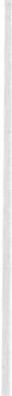 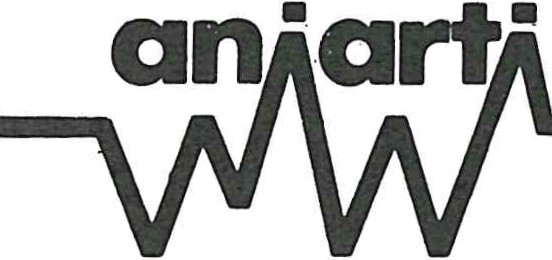 XIII  CONGRESSO  NAZIONALEQUALITÀ DI VITA E QUALITÀ DI MORTE IN AREA CRITICACOMPETENZA E ABILITÀ INFERMIERISTICA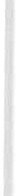 RELAZIONE E STRUTTURA SANITARIAETICA E CONDIVISIONE EMPATICAFIRENZE, 9-11 NOVEMBRE 1994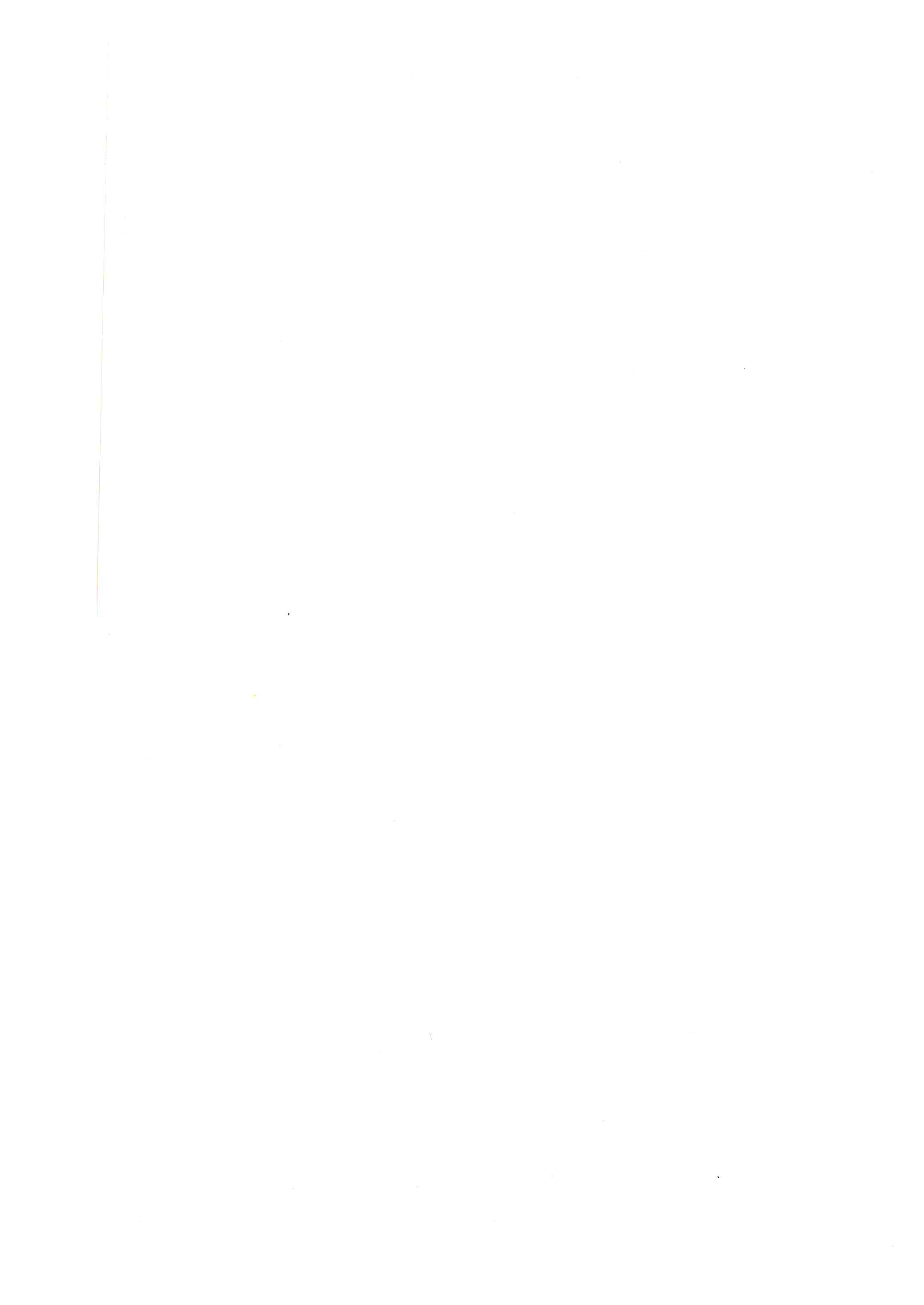 INTRODUZIONE AL TEMA DEL CONGRESSOELIO DRIGOIPS-AFD - Presidente AniartiIl nostro 13° congresso per interrogarci sui momenti che concentrano il massimo  di  significato  per  l'intero  corso  della vita  di  una  persona .Il significato  di vita è pregnante perché esiste un essere che vive come esiste  un  essere  che  muore.Ci pare importante provare ad attribuire significato e spessore, realismo e valore al vivere e al morire di coloro a cui dedichiamo quotidianamente il nostro lavoro.Non possiamo, magari inconsapevolmente, convalidare un'idea di area cri­ tica concepita solo come luogo in cui è prioritaria solo la vita fisica e in cui si possono tralasciare aspetti come le relazioni interpersonali e la psicologia delle  persone.E riteniamo inoltre di particolare importanza porre attenzione, noi come infermieri, agli aspetti che caratterizzano la persona nella sua totalità. Uno degli elementi che qualificano la nostra professione é il non dimenticare ed anzi valorizzare quelle dimensioni, quelle realtà e quelle situazioni che sono essenziali per la vita ma che non sempre sono rilevabili con gli abituali siste­ mi  o  strumenti  di  misura.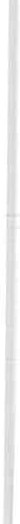 Non è indiff erente inoltre nel mantenimento della fedeltà a questi valori della nostra professione, il fatto che ci sia una preponderanza femminile al­ l'interno  della  nostra  professione .Negli  ultimi  decenni dalla qualità  delle cose prodotte  si è passati  all'at­ tenzione alla qualità dell'ambiente, delle condizioni di vita, dei servizi erogati. Noi  oggi  iniziamo  a parlare  di qualità,  ma  non  dimentichiamo  che c'è buona  parte  dell'umanità  che, per  carenza di risorse,  non ha garantita nem­meno  la  sopravvivenza,  la  guarigione  fisica, una  terapia  e una  diagnosi.In quest'ottica parlare di qualità può sembrare un « lusso»; non è così. Il concetto di qualità ci deve anche indurre ad un'ulteriore riflessione sul criterio che sembra oggi universalmente fondare qualsivoglia rapporto degli uomini: il criterio dell'utile economico.È possibile attuare un servizio per la salute che adotti gli stessi principi dell'utilitarismo e che sia un servizio reale per la persona ?Che implicanze può avere allora impegnarsi per la qualità di ciò che fac­ ciamo  per  la  salute  di  tutti?- adottare tecniche operative e tecnologie più avanzate in grado di risol­ vere problemi prima difficili ?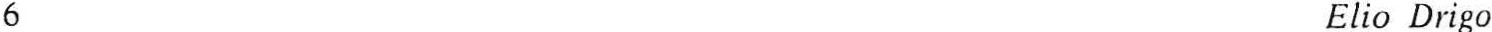 introdurre o rendere operativo il principio  di solidarietà  che « qualifi­ ca»  in  completezza  il  rapporto?integrare  qualità  tecnica  e qualità di rapporto?Una risposta può venire dalla  strada che qualcuno  decide  di percorrere per primo per trovare il « meglio» aff inché anche altri possano, appena possi­ bile, accedere agli stessi livelli di qualità. L'impegno di chi fa qualità quindi deve essere orientato da  scelte  etiche  di  equità  del  servizio alle  persone  e da una  ragionevolezza  nell'uso  delle  risorse.Direttamente collegato ed inseparabile dal concetto del « meglio» si impo­ ne il concetto di « limite», che consente di riflettere sullo sviluppo sconsidera­ to di tecniche sofisticate che possono portare all'autodistruzione o, per resta­ re  nel  nostro  campo,  all'accanimento  terapeutico.Un'idea ed un dilemma degli uomini da sempre, il limite. Dove e quando fermarsi? Dove termina il « meglio» ? Chi stabilisce il conf ine? E il rapporto con  la  libertà  dell'uomo?Il limite può allora essere il confine « giusto» in cui saper aspettare con saggezza.Molti spunti di riflessione ci verranno dai relatori per buona parte colle­ ghi e dalle esperienze di alcuni malati che hanno vissuto dall'altra parte  lo stare  in  area  critica.Forse scopriremo che parlare di qualità in sanità significa anche parlare di umanità e di senso della socialità.Vita e morte di una persona hanno il carattere della unicità ed irripetibilità.Fare qualità allora non può prescindere assolutamente dal modificare tutti quei fattori così personali che rendono la vita maggiormente degna di essere vissuta.Gli infermieri, come sentiremo e diremo, sono la chiave di volta per mol­ tissimi aspetti della vita e della morte delle persone e possono quindi determi­ nare  qualità  o  non-qualità.Sia questo convegno opportunità per renderci consapevoli personalmen­ te ed in quanto gruppo professionale  di questa responsabilità.IL SIGNIFICATO DI QUALITÀ DI VITA NELLA  STRUTTURA  OSPEDALIERAPAOLA  DI GIULIORivista dell'Infermiere , MilanoUna ricerca sull'Index M edicus degli articoli con la parola chiave « qualità della vita » ha dimostrato che il numero annuale di articoli pubblicato è salito da 207 nel 1980 a 846 nel 1990 (Lancet, 1991) e che le malattie e terapie car­ diovascolari in particolare sono l'area in cui gli strumenti per valutare la qua­ lità  della  vita  e della  salute sono più  applicati (Spilker,  1990).Il crescente interesse della ricerca (sia medica che infermieristica) sulla qualità  della  vita  è dovuto  a  numerosi  motivi:l'aumento del numero di  malattie  croniche,  dove  la  cura  è  spesso un obiettivo non realistico ed i trattamenti possono cercare solo di migliorare la qualità della vita. Conoscere le aspettative dei  pazienti è importante per medici  ed  infermieri  per  personalizzare  trattamenti  ed  interventi;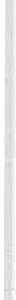 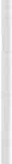 il ruolo dei pazienti in medicina diventa sempre più importante: i pazienti vengono e verranno sempre più coinvolti nelle scelte terapeutiche e vogliono avere più informazioni sui rischi ed i benefici dei trattamenti di­ sponibili e sul loro impatto sulla vita di tutti i giorni. I dati sulla qualità della vita possono off rire un approccio per tradurre i trattamenti medici in termini più comprensibili  per il paziente e la sua famiglia;e) l'uso ed il ruolo delle tecnologie diventa sempre più importante. Stu­ diare l'impatto di questi aspetti e dei trattamenti sulla qualità della vita dei pazienti diventa un  modo  per  riportare  l'attenzione  sulla  persona ,  rispetto ad un ambiente che per  problemi  tecnici  ed  organizzativi  tende  sempre  di più  al  tecnologismo  ed  alla  spersonalizzazione.La qualità della vita diventa quindi il segnale ed il prodotto dell'incrocio della medicina con le altre scienze dell'assistenza, che portano anche un modo diverso  di  pensare  e  guardare  il  paziente.Definizione  della  qualità  di vitaNon  esiste un  consenso  generale  sulla def inizione  di qualità  della vita: il  fatto  che  ogni  ricercatore  usi  una  propria  definizione  rende  il confronto . dei risultati molto difficile, se non addirittura impossibile (Ferrans  1990). Le diverse  definizioni  operative  portano  a  raccogliere  dati  diversi  e,  pertanto, ad ottenere risultati  diversi . Spilker (1990) suggerisce di considerare la qua-8	P. Di  Giuliolità della vita a diversi livelli: soddisfazione  complessiva per la vita e senso generale  di  benessere.La qualità della vita comprende quindi una serie di aspetti che esulano (o superano) gli obiettivi dei trattamenti sanitari (culturali, estetici, politici ed ambientali). Anche se hanno innegabili influenze sulla salute (Kaplan, 1993), aspetti quali lo stato economico, le politiche sociali, l'ambiente, non vengono generalmente considerati «salute» e trattati con interventi medici (Dean, 1990), pertanto le valutazioni sulla qualità di vita in sanità si incentrano sulla quali­ tà della vita legata alla salute (Italian Psycho-Oncology Society, 1992), definen­ do così dei limiti all'impatto della malattia e dei suoi trattamenti sulla qualità della vita di una persona e definendo anche dei limiti all'eff etto degli inter­ venti medici ed infermieristici.Il concetto di qualità della vita nella ricerca sanitaria  comprende 4 aree (o dimensioni) (Schippner et al  1990):funzionamento fisico, la misura di esito usata tradizionalmente, ad esem­ pio  forza,  energia,  capacità  di  eseguire  le  attività  quotidiane;stato psicologico/benessere: la percezione sulla propria salute o sugli aspetti  psicologici  che  hanno  un  impatto  sulla  qualità  della  vita;interazione sociale: la capacità dei pazienti di avere interazioni sociali, ad esempio  con  i familiari,  i colleghi;sintomi o sensazioni  fisiche: sensazioni fisiche che  influiscono  nega­ tivamente sulla qualità della vita, ad esempio il dolore, la nausea, la dispnea.Descrivere la Qualità della vita-salute del paziente non equivale a descri­ vere lo stato di salute del paziente,  ma piuttosto come il paziente  percepisce il  proprio  stato  di  salute e ad  altri  aspetti  non  medici  della  sua vita  (Gill e Fenstein,  1994).La qualità della vita-salute del paziente in ospedale può essere quindi let­ ta nel contesto più ampio dei diritti del paziente: ad avere un trattamento adeguato, la propria privacy, ad essere informato etc. e, soprattutto, ad avere una propria voce e diritto di parola e di scelta su quanto gli viene fatto in ospedale.L'interesse per l'opinione del paziente è un problema culturale e nasce quando gli si riconosce un ruolo attivo e partecipativo, non più solo passivo, nel suo progetto di cura. Il problema culturale è anche (e soprattut to) degli operatori: occorre che si verifichi il passaggio del paziente da paziente ad utente, e quindi persona con diritti nelle e sulle strutture sanitarie, che non sono più territorio esclusivo delle professioni sanitarie. La qualità della vita del paziente e la sua soddisfazione sono ormai anche formalmente riconosciu­ te come indicatori di esito degli interventi e misura utile per valutare la quali­ tà dell'assistenza (Donabedian, 1990).Il  signi ficato  di  qualità  di  vita  nella  struttura  ospedaliera	9Misure  oggettive  e soggettiveLa consapevolezza di quanto sia importante incorporare il punto di vista del paziente nella valutazione degli interventi sanitari ed in particolare della gradevolezza/accettabilità o del profilo beneficio-rischio di un intervento è pe­ rò un'acquisizione relativamente recente . È ormai comunque riconosciuto, al­ meno in linea di principio, il diritto del malato ad essere reso partecipe dei problemi e delle scelte sul proprio stato di salute. Il fatto che queste valuta­ zioni si basino sulla percezione soggettiva del paziente, sulle sue opinioni e preferenze personali è piuttosto ovvio, dato che sono proprio  questi aspetti che determinano il giudizio del paziente sulla propria qualità di vita (van Knip­ penberg e de Haes, 1989). Stupisce rilevare, secondo quanto emerge da un articolo di Gill e Fenstein (1994) che nella maggioranza dei lavori che valutano la qualità della vita (13% dei 75 esaminati), a non essere coinvolto è proprio il paziente, al quale non viene chiesta la valutazione generale sulla propria qualità della vita e salute, che viene desunta attraverso l'analisi di aree identi­ ficate  dai  ricercatori.Dato che molti questionari sulla qualità della  vita  e  salute  del  paziente sono basati sull'autovalutazione del paziente, questo approccio è stato consi­ derato con sospetto (Fitzpatrick et al, 1992) o gli è stato dato poco peso  dato che in medicina , il dato soggettivo « soft» è considerato meno valido di quello oggettivo  «hard ».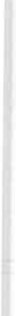 La nozione di hard è collegata al fatto di poter «quantificare » il fenome­ no, dimostrarne con evidenze la presenza (esami istologici, di laboratorio ecc.) e poterlo  osservare oggettivamente (da parte di medici o infermieri) (Kagan and Kagan, 1983). L'essenza dei dati hard è la consistenza nel tempo e la ri­ producibilità, pertanto, secondo questo criterio, buoni questionari per misu­ rare la qualità della vita o la soddisfazione, possono essere tanto « hard » quan­ to  un  esame  di  laboratorio.I problemi  metodologici  da  risolvereÈ opinione abbastanza diff usa che i pazienti non possano esprimere  una valutazione su come vengono curati ed assistiti,  se  non  su  aspetti  generali quali quelli alberghieri o la gentilezza e l'eff icienza del personale. Il non sape­ re o non  avere conoscenze tecniche non priva  però della capacità di esprimere un  giudizio.  Una  serie di  pro e contro  citati  in  un  articolo  di  Davis  e Ware ( 1988), (Tabella 1) illustra i problemi ed i limiti legati al coinvolgimento dei pazienti   nella  valutazione   della   qualità   dell'assistenza.Molti problemi legati alla misurazione della qualità della vita sono anche i problemi legati alla misurazione di variabili soggettive quali la percezione, atteggiamenti, giudizi, aggravati dal fatto che queste informazioni vengono chieste in un momento in cui il paziente è probabilmente sotto stress e parti-10	P. Di  Giuliocolarmente sensibile alle domande legate alla malattia ed al suo tratta­ mento.Quando si parla di valutazione della qualità della vita o della salute entra­ no in gioco due componenti interattive: le aspettative della persmia sulla pro­ pria situazione di vita ed il sistema di valori che influenza queste aspettative: aspettative non realistiche creano una dissonanza ed incidono negativamente sulla qualità di vita. Due persone nella stessa situazione possono avere una percezione  diversa  dalla  propria  qualità  di  vita  e  salute.Per dare maggiore  rilevanza  alle  opinioni  ed  ai  giudizi  del  paziente,  ed un « peso» pari a quello dei dati «oggettivi » occorre superare una serie di problemi  metodologici  (Mosconi  e  Liberati,  1990):vanno messi a punto strumenti adeguati, dei quali valutare validità e  riproducibilità;vanno valutati i tempi ed i momenti del coinvolgimento: esiste anco­ ra dibattito, ad esempio, su quale sia il momento più opportuno per valutare la soddisfazione per ìl ricovero (durante il ricovero, alla dimissione, dopo la dimissione, e quanto tempo dopo ?);e) si devono cercare  delle  integrazioni  tra  parametri  soggettivi  e  para­ metri  più  « oggettivi »  (ad  esempio  nell'interpretazione  dei  dati  sulla  qualità della   vita).La presenza del paziente nella valutazione degli interventi non può essere negata solo perché i pazienti sono considerati inattendibili sulla valutazione degli aspetti tecnici dell'assistenza e va distinto il diritto ad esprimere un'opi­ nione (che va sempre garantito e rispettato) dalla capacità dì formulare un giudizio  sulle  scelte  terapeutiche  o  sull'esito  di un  intervento.È necessario fare ricerca per garantire metodologie e strumenti per fare ìn modo che le valutazioni dei pazienti non vengano considerate aspetti mar­ ginali nella valutazione complessiva dell'assistenza e degli esiti dei trattamen­ ti, ma una parte integrante della valutazione e tanto hard quanto i parametri rilevati  dai clinici.BibliografiaAARONSON N.K., Quality of /i fe: what is it? How should it be measured? Oncology 1988; 2: 69-74 . DAv1s A.R., WARE J.E., Involving conswners  in quality assessment. Healt Affairs 1988; 7:1, 33-48 . DEAN H.E., Politica /  and ethical  imp/ications of  using  Quality  of  Li fe  as an Owcome M easiire.Seminars  Oncology  Nurs.  1990;  6:  303-308 .DEYO  R.A.,  The  quality  of  /i fe,  resea rch and  care. Ann  /nl  M ed  1990;  114:  695-696.D1 GIULIO P., Chi giudica  la qualità della vita. Quade rni di cure palliative  1994; 2 : 195-198.DoNABEDIAN  A ., La  valutazione  della  qualità  de /l'assistenza.  N IS  1990.FAYERS  P.M.,  JoNES   D.R.,  M easuring  and  analysing  quality  of   /i fe   in  cancer  clinica /   t rials: a  review. Statistics  in  M edicine   1983;  2 : 429-446 .FERRANS  e.E., Quality  of  /i fe:  conceplual  issues; Seminars Oncology  Nursing  1990; 6: 248-254.FERRANS  C.E.,  Quality  of  /i fe  index: development  and  psychomet ric properties . Ad v Nurs  Sci1985; 8: 15-24.Il signi ficato di qualità di vita nella struttura ospedaliera	IlF1TZPATRICK R., FLETCHER A ., GoRE S., JoNES D., SrIEGELHALTER D., Coxs D., Quality of /i femeasures  in health  care: applications   and  issues  in assessment, Br. Med. ].,  1992; 305: 1074-1077.GILL T.M., FEINSTEIN A .R., A Criticai Appraisa / of  the Quality of Li f e instruments. ]. Am. M ed.Ass., 1994; 272: 619-626.GuYATT G.H., FEENY D.H., PATRICK D.L., M easuring Health Relateci  Quality of  Lif e. Ann. lnt.M ed. 1993;  118: 622-629.Italian  Psycho-Oncology  Society  (SIPO),  Consensus  Development   Conf erence: Assesment   of   the  Quality  of  Li fe   in  Cancer  Clinica/  Trials,  Tumori  1992; 78: 151-154.KAGAN R.A., KAGAN J.D., The quality of which /i f e? Am. J. Clin. Onco/. (CCT) 1983; 6: 117-118.KAPLAN G.A ., KEIL J.E., Socioeconomic  factors  and  Cardiovascular  Disease : a Review  of  the Lit e rature.  Circulation  1993;  88:  1973-1998.MoscoN1 P., LIBERATI  C., La  valutazione  della  qualità  della  vita, Riv. Inf.   1990; 3:  142-147.ScHIPPNER H., CuNCH J., PowELL V., De finitions  and conceptual issues. In Spilker (eds) Quality of  /i fe  assessment  in  clinica /   trials Raven  Press,  New  York  1990,  pag.  11-24.Sr1LKER  B. (ed),  Quality  of  !ife  assessment  in clinica/  trials. Raven  Press,  New York  1990.ToGNONI  G., Soggettività  ed  oggettività . Ricerca  e Pratica ,  1990; 38: 33-38.VAN KNIPPENBERG F.C.E., DE HAES J.C.J.M., M easuring the quality of  !ife  of  cancer patients: psychometric  prope rties  of  instruments. J.  Clin  Epidemia / .  1989; 41:  1043-1053.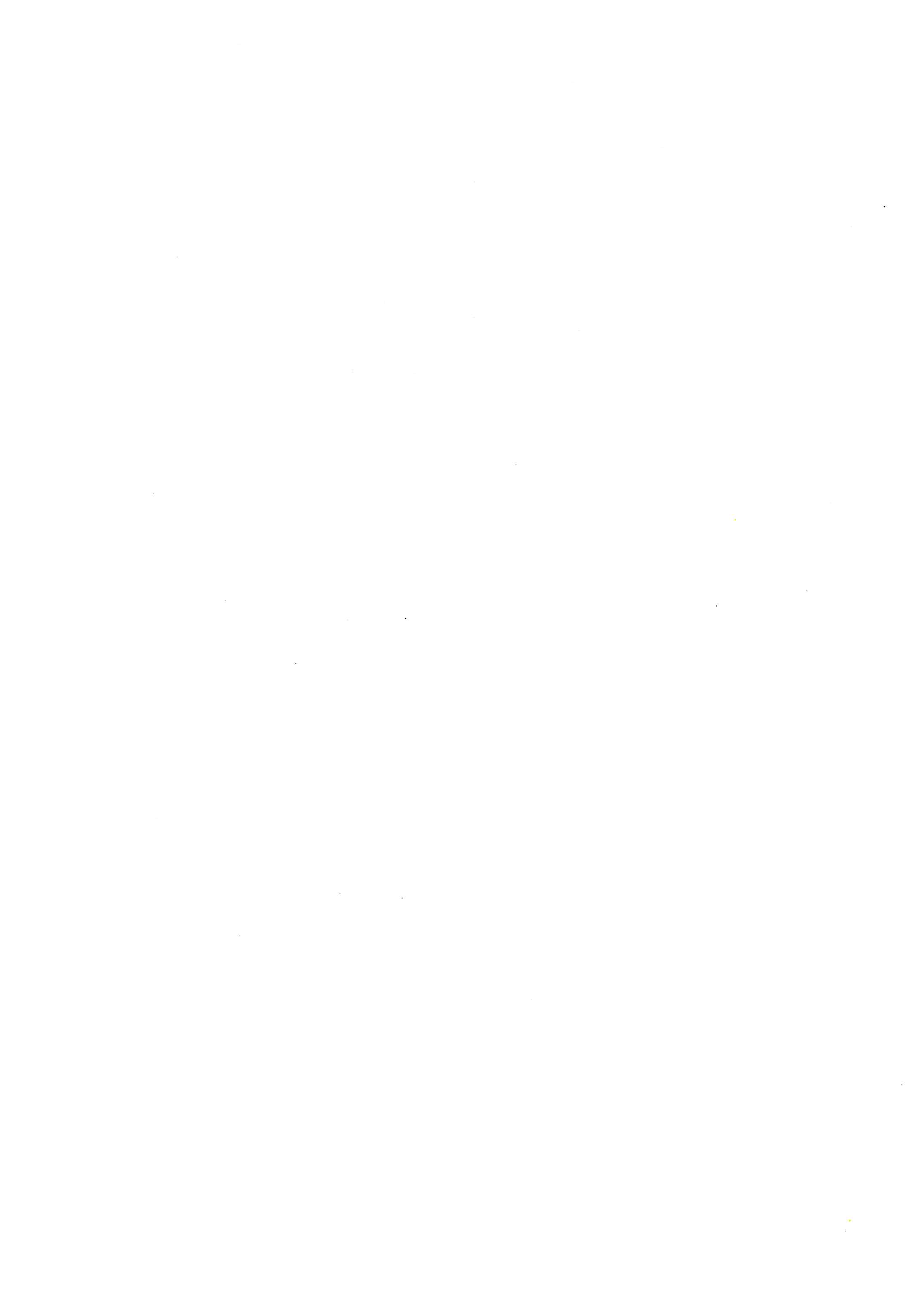 IL SIGNIFICATO DI ccQUALITÀ DI VITA»PER LA PERSONA ASSISTITA IN AREA CRITICAGIULIANA  PITACCOV.1.-1.1.D. - Direttore di «Scenario»Mi fa molto piacere essere qui con voi a dibattere di questo tema così sentito. Ma non  nascondo  anche una certa preoccupazione  a parlare  a tanti« esperti » io che non lavoro più in area critica. Ho lavorato molti anni in unaT.I.  Neonatale.Mi sono sempre posta molte domande sul senso del mio lavoro, sul signi­ ficato  della  soff erenza,  della vi.ta e della  morte dei bambini  ricoverati.Quando ho cambiato ambito lavorativo,  ho potuto  analizzare  quella che è stata la mia esperienza con nuove e diverse chiavi  di lettura;  in maniera più distaccata, con un diverso, ma sempre presente coinvolgimento emotivo. Questa analisi non solo non mi ha portato a delle risposte, ma anzi sono emer­ si nuovi  interrogativi .Questa mia relazione, stante anche il fatto che non lavoro più in area critica, non vuole portare alcun contributo di tipo tecnico, ma  una serie di riflessioni, tanti dubbi, tante domande, che spero possano costituire uno sti­ molo per il dibattito. Ritengo anche che fino a che ci sono domande, ci sono spazi  di  ricerca,  quindi  di  crescita.Anche rispetto a questo specifico tema, la qualità della vita, spesso in passato avevamo o meglio, credevamo di avere delle « certezze», che spesso erano certezze di altri professionisti, certezze che a volte si sono dimostrate infondate o per lo meno, inadeguate all'emergere di nuovi problemi, oppure all'emergere di una nuova sensibilità rispetto agli stessi problemi. Una di que­ ste certezze era costituita dalla convinzione che l'entrata dei parenti nei re­ parti  intensivi  aumentava  il rischio  di  infezioni.Diversi sono gli ambiti conoscitivi che hanno affrontato il tema della qua­ lità e della qualità  della vita. In ambito sanitario per esempio, la VRQ e la bioetica, in cui si parla di etica della qualità della vita in  contrapposizione all'etica  della  sacralità  della  vita.Spesso molte discipline analizzano gli stessi concetti ma ogni disciplina li  elabora  e  li  spiega  alla  luce  della  propria  specificità.Ritengo fondamentale, anzi essenziale, il  contributo di altri, ma questi contributi non devono essere assorbiti passivamente, non ci si de-ye improvvi­ sare nel sapere di altri. Si tratta eventualmente, di tradurre e coniugare que­ sti contributi ed eventualmente integrarli con gli aspetti originali dell'elabo­ razione  concettuale  della  propria  disciplina.14	G. PitaccoCredo che se c'è qualcuno che può parlare di questo specifico concetto di qualità di vita, in questo specifico ambito, questo «qualcuno» siamo noi infermieri.Con questa mia relazione ho cercato di sistematizzare tutta una serie di riflessioni fatte nell'Aniarti in questi ultimi anni. Ed è anche frutto di con­ fronti, anche informali, con molti di voi e, di quanti articoli, lettere, riflessio­ ni  sono arrivati  in questi  anni  alla Redazione  di  Scenario.Il titolo  di questa  relazione: Qualità  di vita  in  area critica.Già  qui  sorgono  i primi  interrogativi.  Quale qualità  di vita  in  A.C. ?  E  perchi?Credo  sia giusto parlare  di qualità  di vita: per  le persone  ammalate;per  i loro parenti  (o figure di riferimento);per  gli  operatori .Cioè qualità  di vita  di tutti  coloro che  si incontrano  in un  particolareluogo, l'A. C. appunto e che si trovano ad instaurare una relazione più o meno prolungata  nel  tempo,  ma  sicuramente  densa  di signif icati.Partirò dall'analisi  del concetto di A.C.L'area critica, così come definita dall'Aniarti, è stata  spesso analizzata alla luce della complessità organizzativa che la caratterizza . Vorrei qui pro­ porre  un'altra  chiave  di  lettura: quella  della  complessità  relazionale.L'assistenza inf ermieristica è una relazione interpersonale, un'attività di persone con altre persone.Da sempre in tutte le culture ci si è interrogati e ci si interroga sul senso della vita, sul significato della morte; chi siamo, da dove veniamo, dove andia­ mo? Tutti noi abbiamo la certezza che la nostra vita finirà, ma questa consa­ pevolezza  non  permea  la nostra quotidianità.In A.C., forse più che in ogni altro luogo il confine tra la vita e la morte è molto  sfumato,  la morte è un'evenienza  concreta  tangibile  e frequente.L'Aniarti ha definito l'area critica come il luogo, la situazione in cui viene assistito il malato in condizioni critiche. Dal momento in cui si è verificato l'evento che ha portato la persona in questa situazione di criticità vitale (per esempio il territorio) e durante  tutto l'iter diagnostico-terapeutico-assistenziale (per  esempio  nelle  unità  di  cure  intensive).Adriana Dal Ponte nella sua relazione al Congresso dell'Aniarti nel 1991 sottolineava in maniera estremamente articolata le diversità organizzative in questi due ambiti e sottolineava in maniera altrettanto puntuale i diversi bi­ sogni del malato.Sul territorio il bisogno dell'utente è prevalentemente di emergenza, se­ condariamente d'urgenza. In questa situazione il malato critico esprime pre­ valentemente i bisogni fisiologici. Il bisogno  di sicurezza di sopravvivenza. La relazione infermiere-paziente è di breve durata. La qualità della vita e la stessa vita del paziente dipendono dalla prof essionalità dell'operatore . In que­ sto ambito prevalgono le abilità decisorie e tecniche. La capacità dell'opera-Il  signi ficato  di  « qualità  di  vita »  per  la persona  assistita  in Area  Critica	15tore di cogliere, interpretare e rispondere tempestivamente alle situazioni d'e­ mergenza, il tempo che intercorre tra la decisione e l'azione sono spesse de­ terminanti.Nelle unità operative quando il paziente è degente, la situazione d'emergenza-urgenza è controllata, ma non ancora superata, cominciano ad emergere altri bisogni ed in particolare quelli di socialità intesa come affetto, consenso, partecipazione. La relazione con gli operatori del servizio perdura nel tempo. Alle abilità tecniche, che continuano ad essere estremamente im­ portanti , devono  affiancarsi  le abilità  relazionali.In questa relazione analizzerò l'A.C. come contesto di complessità relazio­ nale,  limitandomi  alle unità di cura di tipo intensivo.Complessità relazionale perché? Per il contesto - inteso come ambiente fisico in cui avvengono queste relazioni. Per il significato  che  assume  quel luogo. Per ilsignificato dell'esperienza dell'essere in quel luogo, per le diverse aspettative  dei  diversi  protagonisti  (Paziente  -  Famiglia  -  Operatore).Su questi punti  svilupperò il prosieguo  della relazione .L'ambiente fisico: una struttura tanto chiusa al mondo esterno - a volte si fa persino fatica a capire se è giorno o è notte - tanto aperta al suo inter­ no; ancor oggi molte unità di cure intensive sono costituite da grandi stanze nelle quali vengono accolte più persone. La privacy non esiste.Le numerose apparecchiature, i segnali acustici e visivi tanto sconosciuti al  ricoverato,  così  noti,  così controllati  e controllabili  dall'operatore.In questo contesto si instaura una relazione ovviamente asimmetrica . L'am­ malato, mai come in questo caso « paziente», non è in grado di provvedere autonomamente alle proprie necessità, spesso non sa neanche che cosa sta succedendo.  L'operatore  sa,  sa  cosa  fare,  come  agire.Sicuramente questa asimmetria è legata alla situazione, ma siamo sicuri che viene fatto il possibile per ridurre questa distanza, o che addirittura que­ sta asimmetria  non diventa funzionale  agli operatori ?C'è quindi chi sa e fa e chi non sa, non può fare e quindi si trova necessa­ riamente   a  subire.Franco Basaglia nel 1968, metteva sullo stesso piano istituzioni quali le carceri, i manicomi, gli ospedali, le scuole. Dal suo punto di vista tutte queste istituzioni  si caratterizzavano per la netta distinzione  dei ruoli tra chi sa e chi non sa, tra chi ha il potere e chi non ce l'ha. Dal suo punto di vista queste sono le istituzioni della violenza, istituzioni in cui la violenza e l'esclusione sono tanto più giustificate quanto più è nobile lo scopo per cui sono state create.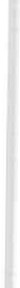 Queste affermazioni potranno sembrarci forti ma il fine per cui sono nate e per cui tanto si è investito nelle T.I. è sicuramente socialmente importantis­ simo: strappare alla morte le persone, la sopravvivenza. Non sarà forse in nome di una finalità così importante che si giustificano, o per lo meno si accettano, o si fa ancora troppo poco per ridurre quei comportamenti che assumono connotazioni così violente?In f in dei conti, l'isolamento acustico, le privazioni  e le alterazioni  senso-16	G. Pitaccoriali, l'alterazione del ritmo sonno-veglia, il dolore non sono ricercate e volu­ tamente create nelle sezioni punitive delle carceri?Siamo sicuri che nelle nostre unità operative queste situazioni sono asso­ lutamente inevitabili e che niente si può fare per migliorarle?O non sarà che una certa cultura in cui si ritiene che la vita va perseguita sempre e a tutti i costi e che il dolore possa costituire un momento per espia­ re o comunque necessario  per  assicurarsi  una  buona  vita  ultraterrena,  non ha  permeato  anche  la  nostra  formazione?I significati dell'essere in quel luogo.Per l'operatore l'area critica rappresenta la quotidianità, uno dei suoi nor­ mali ambiti di vita legato all'esperienza lavorativa. Esperienza lavorativa che rappresenta la risposta ad un'esigenza di tipo economico (il contributo che l'operatore dà alla società e il compenso che ne riceve in cambio - lo stipen­ dio}, una risposta quindi ad un bisogno di sicurezza, ma anche ad un bisogno di  appartenenza  e  si  spera di  realizzazione  personale.Per il malato rappresenta una situazione eccezionale, il luogo, e quandoparlo di luogo non intendo solo spazio fisico, al quale è legata la propria so­ pravvivenza. Anche, ma non solo dalla professionalità degli operatori dipende­ rà  la  sua vita  e la  sua qualità  di  vita.È il luogo dove anche però emerge in maniera prepotente la consapevolez­ za della fine della propria vita. L'uscire da quel luogo rappresenta per la per­ sona malata «lo scampato pericolo» il poter ritornare a pensare al proprio futuro. Probabilmente per alcune persone uscire da quel luogo può significa­ re anche insicurezza, molti desidererebbero essere fuori ma tutti sicuramente avrebbero preferito non entrarvi.E poi ci sono le figure di riferimento per il paziente, coloro i quali vorreb­bero entrare, non vivere quella situazione di incertezza derivante dal non sa­ pere, dal non poter toccare con mano quello che sta succedendo . E che invece ancora  troppo  spesso  vengono  lasciati  fuori.Una volta si diceva  che la permanenza di familiari nelle unità intensive costituisce un rischio per l'aumento delle inf ezioni. Ora si sa che non è vero. Si dice che queste persone aumentano l'ansia del malato, che poi non  si sa se assistere il malato o i suoi parenti così angosciati, così preoccupati. La­ sciandoli fuori sicuramente allontaniamo la visione di questa ansia, di questa paura.  Ma  la  paura  e  l'ansia  diminuiscono  realmente?Le persone di riferimento, costituiscono anche un importante legame con il mondo esterno, con la normale vita della persona. Non possono essere an­ che considerati un importante stimolo al rimanere in vita ?Siamo sicuri che solo i nostri interventi  garantiscono  la sopravvivenza ?Quanti  di noi  non  ricordano situazioni  in cui  si è fatto di tutto,  ma  si è  avuta  la  netta  sensazione  che il paziente  abbia  rinunciato  a  vivere?Si dice che i parenti  costituiscono un controllo. Ma perché  continuiamo a considerare il controllo come qualche cosa di negativo? E invece non consi­ deriamo le potenzialità  di questo controllo? I parenti  fanno molta attenzioneIl  signi ficato  di  « qualità  di  vita»  p er  la persona  assistita  in Area  Critica	17a tutti i presidi, alla posizione delle diverse manopole, ai diversi segnali, ai diversi numeri, spesso non ne conoscono il significato ma sicuramente colgo­ no le variazioni. Se la finalità è una buona assistenza, allora ben venga un controllo.Analizziamo  ora  i  significati  dell'esperienza  in  A.C.Per l'operatore, l'assistere e il curare le persone rappresentano il manda­ to istituzionale. Ma anche il misurare le proprie capacità. A volte anche una sfida, il potersi prefiggere e raggiungere!,movi traguardi , il mettere in atto nuove  procedure , nuovi  presidi  diagnostici  e terapeutici.Forte è il senso di appartenenza a questo specifico settore; si pensi per esempio ai numerosi simboli: le divise sempre diverse da quelle utilizzate ne­ gli altri reparti,  il fonendoscopio  intorno al collo, ecc. ...Sicuramente coloro che lavorano in area critica godono  di un maggior riconoscimento sociale, di un maggior prestigio rispetto agli operatori sanitari.Nell'immaginario  collettivo  colui che rianima  è colui che ridà la vita. Quanto è presente  questo  immaginario  anche negli  operatori?A volte in situazioni estreme non si può arrivare a delirare di onnipotenza? Sicuramente lavorare in questo ambito richiede un livello di competenza diversificato  rispetto  a quello richiesto  da altri ambiti. Le stesse procedure possono rappresentare un ulteriore rischio per chi si trova in una situazione già così gravemente compromessa . L'operatore avverte prepotentemente il pe­ so della responsabilità,  il livello di attenzione e di concentrazione richiesti.Ma l'A. C. è anche l'ambito  lavorativo in cui forse più  che in ogni altro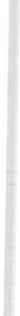 si ha la percezione del proprio contributo rispetto al risultato.E allora quali soddisfazioni per ogni successo? Ma anche quanta frustra­ zione, quale senso di incapacità di fronte agli insuccessi? E non solo, l'A.C. è un settore in cui nuove tecniche portano nuovi interrogativi  di tipo etico ed anche a volte pesanti implicazioni psicologiche. Penso a coloro che si occu­ pano di prelievi  d'organo.Che cosa comporta  per  i colleghi  lavorare per prelevare  organi?Per le persone ricoverate sicuramente l'essere in area critica rappresenta un'esperienza  significativa  ed indelebile.Chi viene  ricoverato  in A.C.?persone alla prima esperienza con il mondo esterno senza alcuna pre­ cedente  esperienza  (i  neonati  prematuri  o  in  gravi  condizioni);persone che a seguito di un intervento imprevisto, sono passati  dal­ l'autonomia  alla  dipendenza;persone già ammalate ma per le quali un aggravamento ha determina­ to un peggioramento  delle loro condizioni;persone che sperano di recuperare il proprio benessere (per esempio i  trapiantati) .Per i neonati la normalità  impedita  significa essere privati  dei rapportisensoriali e tattili piacevoli normalmente offerti dal nucleo familiare. Stimo­ lazioni che a volte vengono sostituite ma sicuramente implementate da inter-18	G. Pitaccuventi anche cruenti. Per la madre significa dover  delegare ad altri la cura del proprio figlio. Può significare anche un senso di inadeguatezza, di incapa­ cità . Non  essere  state capaci  di fare un  figlio sano.Il bambino che lei ha partorito vive grazie agli operatori sanitari, alla tecnologia.  Chi lavora in questi ambiti conosce le manifestazioni  di questa« rivalità » .Per  la persona  adulta: la  normalità  non  esiste  più.Vengono alterati o scompaiono del tutto i ritmi della normale vita quoti­ diana, non solo di quella di relazione.Spesso in A.C. non si mangia, si dorme poco e male. L'espletamento di alcune funzioni fisiologiche, normalmente privato, qui diventa un fatto pub­ blico, a volte vengono inibite.Vengono scoperte e manipolate parti del corpo considerate tabù o comun­ que legate alla sfera della sessualità. Spesso i pazienti sono nudi. E nella no­ stra cultura la nudità non è un fatto normale, tanto più in presenza di estranei. Emerge la consapevolezza di quelle funzioni sino a quel momento auto­ matiche (e mi riferisco alla funzione respiratoria  a quella cardiocircolatoria,al bisogno  di espettorare).Il tempo trascorre nella più assoluta inattività, le frequenze, le pressioni, così ben documentate dai monitor diventano dati da rilevare e da tenere sotto controllo. Quali angosce quando suona un allarme ? E quando si rianima o magari  muore il vicino  di letto?La perdita della possibilità di verbalizzare in una società in cui il linguag­ gio del corpo è quasi sconosciuto, la necessità di ricorrere a codici comunica­ tivi diversi.In questo contesto i gesti della normale vita quotidiana acquisiscono un significato simbolico . Quali significati di vita possono  costituire  per  esempio una  radio,  un  giornale,  una  bibita,  un  rumore,  un  gesto,  un  sapore ?Esiste sicuramente una nostra sensibilità nei confronti della qualità della vita. La nostra presenza  così numerosa  credo ne sia una  testimonianza.Credo però che ancora troppo spesso la nostra capacità di fare qualità di vita  sia pesantemente  condizionata  dalle  decisioni  altrui.Ritengo sia giusto crearci degli spazi per entrare a pieno nelle decisioni che riguardano la scelta della struttura, anche architettonica, i processi, i risultati. Di quale qualità di vita debbono occuparsi gli infermieri di A.C.? Di quel­la vissuta dai degenti durante il ricovero e non anche di quella futura? Qualè  la  vita  che  vale  la  pena  di  essere  vissuta ?È enorme il dibattito su questi temi tanto più in un momento in cui sono disponibili  nuove possibilità  terapeutiche .E  sicuramente  molte  altre  si  renderanno   disponibili   in  futuro. Chi  deve  decidere.  Il  paziente?  i  sanitari ?  i parenti ?Ovviamente non ho le risposte a questi interrogativi e non è neanche que­ sto lo scopo di questa relazione.Spesso gli infermieri dicono di non decidere mai, alcuni dicono che vor-11 signi ficato  di  « qualità  di  vita » per  la persona  assistita  in Area  Critica	19rebbero  essere coinvolti  nelle  decisioni,  diventare  avvocati  dei pazienti,  altri dicono  che  si  guardano  bene  dal  decidere.  ·Pongo a questo  punto una domanda « forte». Siamo proprio sicuri che gli infermieri   non   decidono   mai ?Spesso non sono gli infermieri  da soli che in prima battuta  si trovano a dover intervenire?E quindi mi chiedo: i tempi di reazione e di intervento, le modalità di esecuzione dell'intervento sono sempre gli stessi o variano a seconda che l'in­ fermiere si trovi di fronte ad un paziente con una prospettiva di vita ritenuta degna oppure non degna ?E se l'infermiere deve adeguarsi alle decisioni, come si sente quando agi- sce  nella  convinzione  di  non  fare  il  « bene »  del  malato?Sono interrogativi  che mi pongo.In conclusione vorrei  fare ancora  alcune  riflessioni.Come vengono scelti gli infermieri da inserire in questi reparti ? Spesso l'unico criterio che guida la scelta è la giovane età, i pochi anni di servizio. Spesso la scelta quindi ricade sugli infermieri più giovani . Quelli che sono più freschi, quelli che devono farsi le ossa. Siamo sicuri che l'età rappresenti un buon criterio? Persone che non hanno ancora riflettuto sul significato del­ la propria vita, della propria morte, sulla sofferenza. Sono le più adatte a sostenere questi carichi emotivi? E come vengono supportate? Quando, quan­ to e come si valutano successivamente il loro livello di stress, la loro fuga ? E mi chiedo ancora, quale formazione  per questi  infermieri ?L'Aniarti si è battuta per ottenere un corso di formazione complementare specifico. Ci è riuscita. Ma i corsi sul territorio nazionale sono ancora poco diff usi.La nostra formazione troppo spesso è stata e purtroppo in molti casi lo è ancora molto attenta a trasmettere contenuti medici poco sensibili ad intro­ durre i contenuti delle scienze umanistiche . Scarsissimi se non del tutto as­ senti i momenti che favoriscono la riflessione personale su queste tematiche così  importanti .A volte sono stati trasmessi dei concetti che rischiano, se privati di conte­ nuti, di diventare degli  slogan.La salute come completo benessere bio-psico-sociale. M. King propone una definizione di salute come «benessere sostituibile » che credo sia molto più realistica e attuale di quella oggi utilizzata. Benessere sostituibile sia dalla singola  persona  che  in  rapporto  alle  risorse  disponibili.Il benessere così come la qualità di vita intesi come concetto dinamico, diverso per  ogni persona,  diverso in rapporto  al contesto sociale.La definizione di nursing di V. Henderson che noi tutti conosciamo che definisce l'infermiere come colui che accompagna ad una morte serena: cosa significa morte serena e quali contenuti formativi nella realtà per raggiunge­ re  questo obiettivo?L' Empatia, l'entrare nei panni dell'altro, quanto viene sviluppata nella no-20	G. Pitaccostra formazione? Credo mediamente poco. Spesso si sente dire, anche a pro­ posito della qualità della vita: io al suo posto farei, io al suo posto vorrei ... ma questa non è empatia. Empatia non significa far indossare all'altro i pro­ pri panni. La domanda che dovremmo eventualmente porci: lui cosa vuole? Che  cosa  ci  comunicherebbe  se potesse  esprimersi?Forse tutto questo risente di una cultura in cui il valore, il potere profes­sionale si misura in base all'autorità esercitata sul cliente. La nostra forma­ zione troppo spesso si è basata su un concetto di assistenza infermieristica fatta sulle persone. Mantenendo quindi implicito un concetto di spersonaliz­ zazione dell'altro.Nel migliore dei casi il concetto predominante è stato quello di assistenza fatta « per» le persone, risentendo di una concezione di tipo paternalistico del­ l'assistenza  sanitaria.  L'infermiere  persona  altruista,  quasi  un  missionario. Ritengo che invece dobbiamo sviluppare un concetto di assistenza fatto« con » le persone. In questo modo recupereremo anche il concetto di una rela­ zione biunivoca bidirezionale, dove si dà e si riceve (per quanto  mi  riguarda sono  convinta  che  l'esperienza  in  A.C.  mi  ha  profondamente  modificato).Dove però si è consapevoli anche che quel dare e quel ricevere comporta­ no un notevole coinvolgimento emotivo. Probabilmente la consapevolezza  di lavorare con comporterebbe una maggiore attenzione alle competenze comu­ nicative, al linguaggio  non solo verbale  ma  anche  a quello  del corpo.La professione infermieristica richiede un contatto corporeo con il corpo di colui che si assiste, anche in zone considerate estremamente intime, che non ha uguali in altre professioni. Conoscere i fattori culturali, psicologici e sociali che hanno·determinato la nostra personale concezione della vita, del­ la sessualità, del dolore, della morte, credo sia presupposto fondamentale per poter assistere e quindi relazionarsi con altre persone che hanno diverse e proprie concezioni.In conclusione la nostra evoluzione professionale è passata attraverso di­ verse fasi: prima l'infermiere altruista caritatevole,  poi  l'infermiere  tecnico con l'avvento della tecnologia; successivamente ci sono arrivati i modelli ela­ borati in altri contesti culturali e per lo più mai, o per lo meno poco applicati nella  nostra  realtà .In questa costante  e continua  ricerca  di  identità  professionale  e quindi di un riconoscimento  sociale, mi chiedo se forse non abbiamo mancaté'.i di analisi  contestuale:  il  capire quali erano i bisogni  sociali  e quale voleva  e doveva  essere  il contributo  della  nostra  professione  per  la  loro  soluzione.Altri nuovi problemi emergono oggi prepotentemente a livello sociale. Uno di questi con il quale dovremo conf rontarci, è la scarsa disponibilità di risor­ se e la conseguente necessità di razionalizzarne l'uso. Dovremo cercare sem­ pre più spesso soluzioni che a parità di livelli qualitativi richiedano  l'uso di meno risorse. Anche perché dovremo essere sempre più consapevoli che l'im­ pegno massimo  di risorse per  un certo tipo di malati  comporta necessaria- · mente una drastica riduzione se non la mancanza assoluta di risorse da impie­ gare  per  altri  malati . Gli  infermieri  all'estero  si  stanno  già impegnando.Grazie!PROFESSIONALITÀ INFERMIERISTICA, STRUTTURA E PRESIDI SANITARIO-TECNOLOGICIPER LA QUALITÀ DELLA VITA IN AREA CRITICAALESSANDRA PALUMBOComitato  Direttivo AniartiQuando mi sono accinta a cercare del materiale bibliografico sulla tra­ sposizione pratica del concetto di «qualità di vita» non avrei mai creduto che ci fosse così poco.Dopo un primo momento di smarrimento, ho deciso di mettere per iscrit­ to delle considerazioni personali, supportate da illustri teorici, con la speran­ za di off rire degli spunti, utilizzabili nel quotidiano, a chi si sentisse sulla stessa lunghezza d'onda. Mi auguro di non sembrare metaforicamente su un pulpito  e vi  sono grata  fin  d'ora per  la  pazienza  che  dimostrerete.IntroduzioneGrazie alla continua evoluzione dello sviluppo tecnico-scientifico, il ;,Pa­ ziente Critico» tende ad essere sempre di più un paziente lungodegente, per lo più  cosciente,  con una  degenza  media superiore ai  30 giorni.Sono pazienti immobili, quasi sempre impossibilitati a parlare, cui sono stati posizionati cateteri, sonde, sondini, cannule venose e arteriose, elettrodi, cavi, tubi, etc.; sono stati praticamente espropriati di ogni funzione vitale e non più in grado di esercitare il controllo del loro corpo.Una tale assoluta dipendenza dall'ambiente che lo circonda rende il pa­ ziente attento e ansioso nei confronti delle macchine, degli allarmi, dell'atteg­ giamento del personale infermieristico e dei medici.Sappiamo che sono esigenza primaria dell'Essere Umano il bisogno di pri­ vacy, di silenzio, di buio, di un ritmo sonno-veglia, di calore umano, di atten­ zione, di rassicurazione, soprattutto quando questi, per un evento accidentale come la malattia, possono venire a mancare in maniera improvvisa e totale, perché  la  vita  stessa  è minacciata.La chiave di volta dell'assistenza infermieristica è la centralità dell'Uomo­ paziente, i suoi bisogni evidenziati dallo stato di malattia, il rapporto che l'In­ fermiere instaura nell'interesse del malato stesso perché, come dice la Orem,« Compensi  o  aiuti  a  superare la  mancanza   di autoassistenza»,   in  quanto  l'indi­	. Ividuo malato non conosce i modi per uscire  dallo stato di malattia e delega perciò  ad  altri  le  sue  scelte di  vita.22	A.  PalumboL'  atto di delega  si basa  su  aspet tative  di  f iducia e l'infermiere  non  può e non deve sottrarsi a  questa responsabilità, che poi altro  non  è che  la base della  sua  esistenza  come  professionista .Il paziente deve sapere che ad ogni sua necessità corrisponde prontamen­ te una risposta,  che il personale che lo circonda  lavora per  la sua salvezza e lo fa con competenza, dimostrando di assistere l'uomo  che è nel  letto e non  la macchina  cui è collegato .Questa competenza si è evoluta ed esplicata attraverso la coscienza della necessità di avere una base teorico-scientifica di riferimento misurabile e ri­ petibile,  da  cui  partire  per  ogni  atto  assistenziale  compiuto  con  conoscenza e perizia, al f ine di dare la migliore risposta possibile ai problemi che si in­ contrano  nella  quotidianità  assistenziale:  in  una  parola  « NURSING » .Il Nursing in Terapia Intensiva è complesso, in quanto deve mantenersi in giusto equilibrio tra due campi necessari : quello tecnologico e quello assi­ stenziale.La parte tecnologica rischia sempre di divenire preponderante per la con­ tinua evoluzione cui è sottoposta e la parte assistenziale potrebbe soccombere se non fosse continuamente presidiata  con attenzione, mantenendo una base di cure  standardizzate, necessarie per  una  omogeneità  di  comportamento  e di risultati terapeutici, su cui però innestare interventi idonei e specifici per ogni paziente .Questi interventi altro non sono che l'espressione di quel  processo  dina­ mico assistenziale, proprio del Nursing , che si definisce attraverso la raccolta dati, la loro elaborazione al f ine di « personalizzare »  la  risposta  assistenziale, la definizione di un piano  di intervento mirato,  la  sua attuazione  e valutazio­ ne,  sia  continua  che  finale.La competenza infermieristica in T.l. passa attraverso tutte queste cose, sempre ricordando che il paziente è  il centro creativo di tutto il  processo assistenziale, anche se soggetto ricevente; la competenza infermieristica, inol­ tre, si avvale anche di un continuo aggiornamento teorico, di adeguamento tecnologico, di momenti di confronto costruttivo nell'équipe e di scambi di informazioni con altre realtà aff ini, in modo da saper sempre modulare la risposta  adeguata  ad ogni  situazione,  prevista  o meno.Essere competenti significa anche non permettere che si verifichi l'even­ tualità che un paziente , in caso di emergenza , sia la vittima  cosciente della disorganizzazione,  della fretta, delle ricerche affannose di qualcosa che non è mai dove dovrebbe essere o come dovrebbe essere, delle manovre improv­ visate .Ogni evento in T. I. può essere improvviso, ma l'infermiere, con professio­ nalità, deve essere in grado, sempre, di fronteggiare adeguatamente ogni evento non  prevenibile  ma prevedibile .L'infermiere  professionista,  nello  svolgere il suo delicato compito versol'uomo sofferente, deve inoltre saper esprimere una  dote comune  a tutti,  la fantasia, per  aiutarsi  a sfruttare al massimo  e al meglio  le risorse  (sempreProf essionali1à  infer mieristica,  s t ruttura   e  presidi   sanitario-tecnologici,  ecc.                             23troppo poche, purtroppo) di cui può disporre; trovando il modo di aggirare tutti quegli ostacoli che si frappongono tra quello che si può fare, secondo i vincoli burocratici che ci assediano, e quello che si vorrebbe invece fare; forzando la propria naturale inclinazione a pensare per schemi consolidati , al fine di raggiungere una molto più proficua abitudine alla flessibilità menta­ le che ci può permettere di arrivare a risultati prima ritenuti del tutto irrag­ giungibili.Possiamo esercitare le nostre incrementate capacità in numerose aree di intervento, a seconda delle possibilità nostre e del luogo in cui ci troviamo ad operare, e qui di seguito vorrei fare qualche esempio esplicativo, partendo dall'ambiente  che circonda  il paziente.a) St ruttu ra  mu rariaIl problema esiste, per il paziente ricoverato , se questi è in grado di avere qualche minimo livello di percezione dell'ambiente, altrimenti riguarda sola­ mente coloro che hanno con il malato un rapporto di comunicazione unilate­ rale di tipo affettivo (parenti ed amici) e per il personale (medici ed infermie­ ri) che ha un rapporto di comunicazione bilaterale, ma che esclude la risposta cosciente  del  ricoverato   stesso.L'ambiente deve dare una risposta che  medi tra le esigenze terapeutiche, specifiche di una T.l., da una parte, e il riequilibrio psichico del ricoverato dall'altra, con la stimolazione della sua voglia di vivere e di reagire al male, soprattutto quando la comunicazione sonora, verbale,  visiva  e tattile è diretta al  malato  per  ridestare  in  lui  la  coscienza  sopita.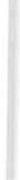 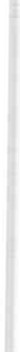 L'esigenza di libertà ed autonomia è una delle più forti in quanto dipende dal desiderio di tutti noi di evitare situazioni ambientali ansiogene e di utiliz­ zare gli spazi in senso protettivo .È chiaro che in una T.I. questo desiderio non può essere soddisfatto diret­ tamente  e la  scelta viene  sottratta  al paziente .Allora come si può almeno ridurre l'impatto negativo  che un ambiente fortemente tecnologico ha su di una persona con la mente confusa e non abi­ tuata a ciò. Oppure, come dare minore significato allarmante e angosciante a quelle espressioni del dolore e della morte che circondano il ricoverato (ge­ miti, lamenti, visi sofferenti, rantoli, odori, voci allarmate, agitazione e richia­ mi  del personale  e dei malati)?L'ambiente in cui si colloca ilmalato deve essere liberato da questi segna­ li allarmanti e ciò si ottiene con la separazione dei malati tra loro con l'uso di schermi visivi ed acustici, che attutiscano i segni tecnologici, riducendo la sensazione di dipendenza  dalla macchina.Inoltre, bisogna introdurre nello spazio destinato al malato dei segni che ricordino l'abitare normale, magari anche qualche presenza tangibile del pro­ prio spazio domestico. Ad esempio non è necessario che tutto sia bianco aff in-24	A.  Pa /umboché si abbia garanzia igienica; i materiali moderni  consentono di uscire dal limitatissimo ambito dei « segni ospedalieri » che continuano ad essere usati più per pigrizia mentale che per un'eff ettiva motivazione  funzionale.Altro elemento fondamentale per l'uomo è la conoscenza dei luoghi  in cui vive, per il bisogno di sapersi orientare e, di conseguenza,  sapere cosa ci  si può  aspettare.Non potendosi spostare, il malato si affida alle informazioni che recepi­sce con  i suoi sensori,  cioè con  la vista, l'odorato  e l'udito.Rendere impossibile l'uso di alcuni sensi è fonte di sofferenza, di ango­ scia, di paura per ·il malato perché non può  sapere cosa potrà accadere e, di conseguenza, non può anticipare gli eventi e predisporre comportamenti adeguati  alle  circostanze.Non è certamente rassicurante giacere immobili in uno spazio privo di presenza umana, soprattutto se in condizioni di estrema dipendenza dagli al­ tri, o se, al contrario, si è fatti oggetto di una conf usa presenza di più persone senza conoscerne  la ragione.È quindi importante permettere  l'esplorazione  dell'ambiente  circostante se non con lo spostamento della persona, almeno dando la capacità di rileva­ zione sensoriale a distanza con una veduta che superi l'involucro delle pareti, le quali devono pertanto essere parzialmente vetrate e con un isolamento acu­ stico non  totale.In ogni caso ci si deve assicurare che ciò che si può sentire e vedere sia positivo, cioè che le vedute siano indirizzate verso immagini rassicuranti: la natura all'esterno dell'Ospedale possibilmente animata dalla gente in modo ordinario, all'interno del reparto con la visuale rivolta verso la zona  in cui si trova ed opera  il personale .Bisogna invece escludere la vista della sofferenza, della morte, delle im­ provvise animazioni delle attività di contorno, evitare gli impulsi sensoriali improvvisi, come segnali acustici di allarme, rumori, variazioni di illumina­ zione, con luci intense ed abbaglianti, senza una relazione con il trascorrere del tempo.Una complicazione per l'uso dei sensi, che riduce il possibile apporto di informazioni sull'ambiente sono le posizioni fisse a letto, generalmente due: quella  sdraiata  (in decubito  supino o laterale) e quella  semiseduta.Nei momenti più difficili, dal punto di vista clinico, la vista è obbligato­ riamente  orientata  verso  l'alto.Il soffitto allora diviene l'immagine preponderante, ma il guardare in alto non è certamente il comportamento prevalente nella vita ordinaria, né tanto­ meno, la visione più interessante. Guardare il soff itto, oltre che estremamente monotono, è proprio dei malati  per i quali invece occorre  trovare  il modo di essere più legati al reale. Si deve  rendere dunque più interessante, non solo col colore (che a detta di qualcuno falserebbe le informazioni che il medi­ co trae dall'osservazione del malato), ma anche con segni e forme che possano sollecitare  l'immaginazione .Profes sionalità  infermieristica ,  struttura  e  pr esidi  sanitario-tecnologici,  ecc.	25Al limite, è meglio una tappezzeria al soffitto che alle pareti; inoltre, mi­ gliorare la visuale, sia quando si è in decubito supino, sia quando  si è in decubito laterale, con uno specchio orientabile, non può che ampliare il con­ torno  osservabile.Una qualità d'obbligo dovrebbe essere la possibilità di guardare all'ester­ no, verso spazi aperti, su prospettive lunghe, in modo da ottenere la funzione psicologica di dare liberazione dall'oppressione degli spazi angusti e dalla lo­ ro monotonia .Se ci soffermiamo a pensarci, non possiamo che considerare una violenza obbligare il malato a volgere lo sguardo sempre verso la postazione centrale del personale, lasciandogli due alternative, chiudere gli occhi o voltarsi verso il vicino  compagno di sventura, non  certo migliori.Anche il personale , con i suoi carichi di lavoro e stress, trarrebbe giova­ mento  da una pausa  dello  sguardo verso qualcosa  di più  rassicurante .C'è ancora un aspetto da considerare in una gestione più umana dello spazio: il bisogno  che questo ispiri  sicurezza e protezione .In ogni situazione di pericolo il comportamento, su suggerimento di istin­ ti  ancestrali  radicati  nell'essere  umano,  diventa  simbolico.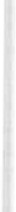 Anche se il pericolo aggressivo viene, per il malato, dall'interno, il com­ portamento spaziale di difesa è uguale a quello che si instaura se l'aggressio­ ne è esterna, ed è riconducibile alla fuga, all'arroccamento, all'occultamento, alla minaccia e alla difesa attiva, cui corrispondono caratteri ambientali e spaziali coadiuvanti.Nel caso di un paziente debole ed immobilizzato, la possibilità di sottrar­ si, di allontanarsi, di porsi minacciosamente è negata , anche dal punto di vi­ sta simbolico.  Resta  solamente,  come  attuabile,  il comportamento  statico.Gli unici caratteri ambientali rassicuranti e protettivi sono quelli che for­ mano uno scudo od una barriera , sostituendo, cioè, alla debolezza della perso­ na  la forza dell'involucro.In particolare, il ricoverato sente il bisogno di avere materialmente  uno scudo alle spalle, cioè verso quella parte dell'ambiente che non può controlla­ re, cui non può « far fronte». A nessuno, credo, piacerebbe giacere in un letto posto  in  mezzo  ad un  salone,  né  tanto  meno,  essere  messo  in  vetrina,  sottolo sguardo  di chiunque, parenti  ed amici  compresi.	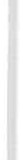 b) AusiliiLa superficie ideale necessaria per posto letto non ha indicazioni legislati­ ve specifiche per quanto riguarda un reparto di T.l., ma ci sono delle indica­ zioni che ha dato l'AAROI e che io mi sento di condividere per buona parte: almeno 90 metri quadrati per posto letto, suddivisi approssimativamente in 20 m2 attorno al letto del malato ed i restanti 70 m2 per tutte le aree colle­ gate  direttamente  od  indirettamente  al  processo  terapeutico-assistenziale .26	A.  PalwnboGli ausilii che materialmente ci permettono di applicare quei concetti di riassetto spaziale dell'ambiente che compete ad ogni paziente in una T.l. sono differenziabili  genericamente  in  due tipi:di  struttura,  cioè  delimitanti  lo spazio assegnabile  ad ogni  malato;di  arredamento,  cioè  che rendono  abitabile  uno  spazio delimitato.Nel primo caso (e ne abbiamo già accennato  nella  parte  precedente),  ci sono le  pareti  semivetrate  dei  box,  con  isolamen ti  acustici  e  termici,  l'uso di pareti mobili divisorie a difesa della privacy, la possibilità  di  finest re  a doppia vetratura, con il posizionamento intermedio di veneziane regolabili ed orientabili elettricamente, che consentano il  passaggio  della  luce  naturale  ed una visione esterna, possibilmente verso il verde o un paesaggio rasserenante, specchi orientabili per una visione circostante , una parete opaca,  dietro  la testata  del  letto,  meglio  se  un  po'  avvolgente,  a  formare  uno  scudo.Anche se non assegnabile personalmente ad ogni paziente, nel suo proprio spazio, sarebbe utile avere un locale dove allestire una vasca per l'effettuazio­ ne del bagno medicale, sia a scopo igienico che terapeutico, dotato di solleva­ malati.Nel secondo caso parliamo di letti articolati, di eff icaci materassi antide­ cubito, di una comoda poltroncina e di un comodino con piano orientabile per quando si inizia la riabilitazione fuori dal letto, di un orologio a muro per mantenere il ricoverato aderente alla realtà temporale, di una lavagnetta per comunicare quando verbalmente è impossibile, della possibilità di rende­ re « familiare» il tutto con l'uso di colori caldi ed armonici e di suppellettili che  ricordino  quelle  della  propria  casa.E ancora luci artificiali non a soffitto, di intensità regolabile individual­ mente, con emissione di luce quanto più possibile uguale a quella solare, uso della telemetria per il monitoraggio dei paramet ri vitali , chiamata tipo viva­ voce, impianto di filodiff usione e radio, per fornire un ambiente sicuramente più confortevole per il malato e di impatto meno shockante per i suoi familiari.Quest'ultimi,  poi, necessitano di percorsi  differenziati  per poter visitare il proprio caro senza creare troppo intralcio all'attività del personale ed alla privacy degli altri ricoverati, di una sala d'aspetto confortevole, di un locale in cui svolgere i periodici colloqui con il medico o lo psicologo, o dove indos­ sare gli indumenti idonei  all'entrata  nella  zona di  degenza,  di un  impianto a chiamata citofonica per fare sentire il personale più vicino e pronto ad ac­ correre in caso di bisogno o se si è smarriti di fronte all'impossibilità di co­ municare  con  il  proprio  caro.e)  Rapporti   con  il  pa zientePoiché non è possibile eliminare del tutto le cause ansiogene in un repar­ to di T.I., ecco che acquista importanza il rapporto infermiere-paziente, con il soddisfacimento  del bisogno  di informazione.Prof essionalità  infermi e ristica, struttura  e pr esidi sani tario-tecnologici,  ecc.	27La comunicazione, verbale e non, attenua l'impatto negativo che l'ambien­ te di una T.I. ha su una persona ricoverata in esso: l'uso della parola, dell'e­ spressione del viso, del gesto integra l'informazione e l'orientamento spa­ ziale.Assume quindi particolare importanza, come elemento rassicurante, che la competenza professionale venga evidenziata dal comportamento dell'infer­ miere che si rivolge al paziente come ad una persona,  capace di intendere e di volere, ma momentaneamente  inabile.Tutto ciò che si fa e perché lo si fa, deve essere spiegato con parole sem­ plici, soprattutto al fine di passare il messaggio principale, non espresso ver­ balmente, della routinarietà delle manovre, che, come tali, devono dare il sen­ so dell'abilità del personale  ad affrontare  ogni imprevisto con competenza e, di conseguenza,  conforto per  l'ansia  dell'individuo  ad esse sottoposto.Avvicinare il malato solamente quando si prestano le cure igieniche o si somministra la terapia e dialogare poco con lui, accentua lo stato di isolamen­ to  del  malato  stesso.Poiché i ritmi sostenuti e continuativi di lavoro nel reparto e la quasi mancanza di contatto con l'esterno causano, insieme con la perdita del ritmo sonno-veglia, disorientamento ed affaticamento, sarebbe bene agire contem­ poraneamente su due fronti: una pianificazione del lavoro che contempli rit­ mi più blandi in concomitanza dell'orario di visita dei parenti e durante la notte ed una suddivisione dei carichi di lavoro ripartita tra più operatori con­ temporaneamente .Se la prima soluzione è di più facile organizzazione ma dà risultati mini­ mi, la seconda è invece di gran  lunga  la migliore , ma anche la più  diff icile da ottenere, perché, in quest'ultimo caso, si deve forzatamente passare  attra­ verso  una   revisione  dall'alto  degli  organici  infermieristici .I criteri che hanno ispirato le previsioni di organico stabilite, per moduli di n. 8 posti letto di T.I., dal D.L. 13 settembre 1988 mi sembrano i più aderen­ ti a quelli che sono alla base della nostra professionalità, la quale ha come obiettivo  la centralità  dell'uomo  malato.È però anche vero che quelle indicazioni sono rimaste pressoché lettera morta, ma noi dobbiamo comunque cercare, entro i limiti che ci sono conces­ si, di mod.ificare la nostra realtà secondo quei principi, nell'ottica di ottimiz­ zare  sempre  le  nostre  risorse.Si è detto in precedenza che il malato ha necessità di rassicurazione am­ bientale e fiducia in chi lo assiste: ebbene è unicamente per questo motivo che bisognerebbe , idealmente, che poche persone (e sempre quelle) lo accom­ pagnassero  dal ricovero alla dimissione .Molto più concretamente, nella realtà, basterebbe affidare non più di 2-3 pazienti  ad ogni coppia di IP, per  ogni turno.In questo modo c'è maggiore assiduità assistenziale, un succedersi di per­ sonale noto, una conoscenza più approfondita delle peculiarità di ogni pazien­ te con una  ricaduta  altamente positiva  sulla pianificazione  degli interventi28	A.  Pa /umbopersonalizzati e, per concludere, l'evidenziarsi dell'esigenza nell'équipe di mo­ menti  di sintesi e scambio di informazioni.d)   Supporto  psicologico   ed  educazione  sanitariaNell 'équipe assistenziale c'è la necessità di altre figure di supporto: fisio­ terapista,  logopedista,  psicologo,  tanto  per  citarne alcuni.È però su quest'ultima figura che mi vorrei soffermare data la valenza plurima che può acquisire.Lo psicologo dovrebbe essere rigorosamente « di reparto », per sottolinea­ re che la sua presenza all'interno dell'équipe è di tipo attivo, cioè, restando a contatto con la realtà quotidiana di una T.I., potrebbe sviluppare in modo specifico e al meglio quelle nozioni apprese teoricamente sui libri, rivolgendo le sue attenzioni al malato, coinvolgendo i familiari e supportando il personale. Tutto questo sempre però nel rispetto di una volontà espressa in prima persona, pena l'ineff icacia di una terapia imposta o forzatamente portata avanti.È una condizione obbligata, soprattutto nel caso che vi sia la possibilità di assistere a domicilio il paziente di T.I. che ha ormai raggiunto un livello di stabilizzazione ottimale senza aver conseguito l'autonomia necessaria ad aff rancarsi  da certi supporti  vitali .In questo caso è indispensabile avere la collaborazione del paziente, che deve esprimere il convincimento di sentirsi sicuro anche fuori da un ambiente protetto come è quello  ospedaliero,  e la  collaborazione  dei  familiari,  di  uno in particolare, ad assumersi la  responsabilità  continua  (e  sottolineo  «Conti­ nua ») di assistere il proprio caro entro le mura domestiche, lontano dall'im­ mediato   intervento   sanitario.Il ruolo dell'infermiere professionale, in questo caso, è basilare e giocato su molti fronti: individuazione dei soggetti presumibilmente compatibili col progetto di domiciliarizzazione delle cure, segnalazione al medico responsabi­ le del progetto, opera di sensibilizzazione all'interno della famiglia, training di malato e partner, inserimento nell'ambiente domestico, educazione sanita­ ria generale alla famiglia e specifica per patologia al partner, supporto molto stretto e perlopiù volontario nel primo periodo di aff idamento alla famiglia e poi. ..tanta pazienza e tenacia nell'aff rontare tutte le evenienze che si potran­ no  incontrare  strada  facendo.ConclusioneDopo aver parlato a ruota libera di tutto ciò che si può e si deve fare per rendere meno disumana la degenza di una persona in T.I ., mi è sorta spontanea una  riflessione.Quando  si parla  di  « qualità  di vita »  si parte  sostanzialmente  da un  concet-Professionalità   infermieristica,  struttura  e presidi  sanitario-tecnologici,  ecc.	29to ideale che potrebbe riassumersi  nella media  di tutti i concetti individuali di qualità  di vita,  suddivisi per  tipo  di Società.Questo è giusto perché, così facendo, si ottiene uno standard che ci dà illivello minimo di erogazione di una qualità adeguata e la si rende omogenea per  tutti  gli  individui  di  quella  società  di cui  è espressione.Ma, in forza del nostro  convincimento  che  si possa  fare di più  e meglio nel  campo  dell'assistenza,  come professionisti  dovremmo  sforzarci  di valicare il limite del valore medio (o standard) per arrivare anche qui ad una « persona­ lizzazione»  della  qualità  di  vita  durante  il  ricovero  in  T.I.Una volta assicurati quei parametri  di cui si è fatto cenno prima, frutto di teorie che partono da noi verso il malato, ci si deve fare carico di raccoglie­ re tutti quei dati che il paziente stesso (quando è possibile) e/o i suoi familiari ci possono  fornire  sul  suo personale  modo  di  intendere  la  qualità  di vita.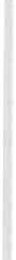 Il nodo di tutta la questione è infatti proprio qui: che la qualità  di vita è un bene esclusivamente soggettivo e, per ogni individuo, diventa la qualità della propria vita  e come tale viene  vissuta,  nel  bene  e nel  male.Non si può addebitare al paziente, se crediamo nella centralità della per­ sona malata in un progetto assistenziale che lo vede  come  attore,  esigenze che sono di chiunque o, peggio,  una  proiezione  delle nostre.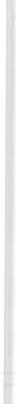 Perché quindi non somministrare qualche semplice questionario che ci aiuti ad individuare quelle piccole differenze che possono orientare un'atten­ zione più mirata?Forse basta poco, come sforzo, per ottenere qualcosa, ogni giorno, anche nelle  nostre  piccole  realtà.BibliografiaA. PACCAGNELLA, Analisi dei problemi bisogni del pa ziente in Terapia Intensiva Generale; Atti VIII  Congresso  Nazionale  ANIARTI  -  Bologna   1988.P. ALTINI , A. Gumrro, L. MATEROSSI, Criteri teorici per la costruzione di una T.J. a misura d'uomo.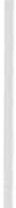 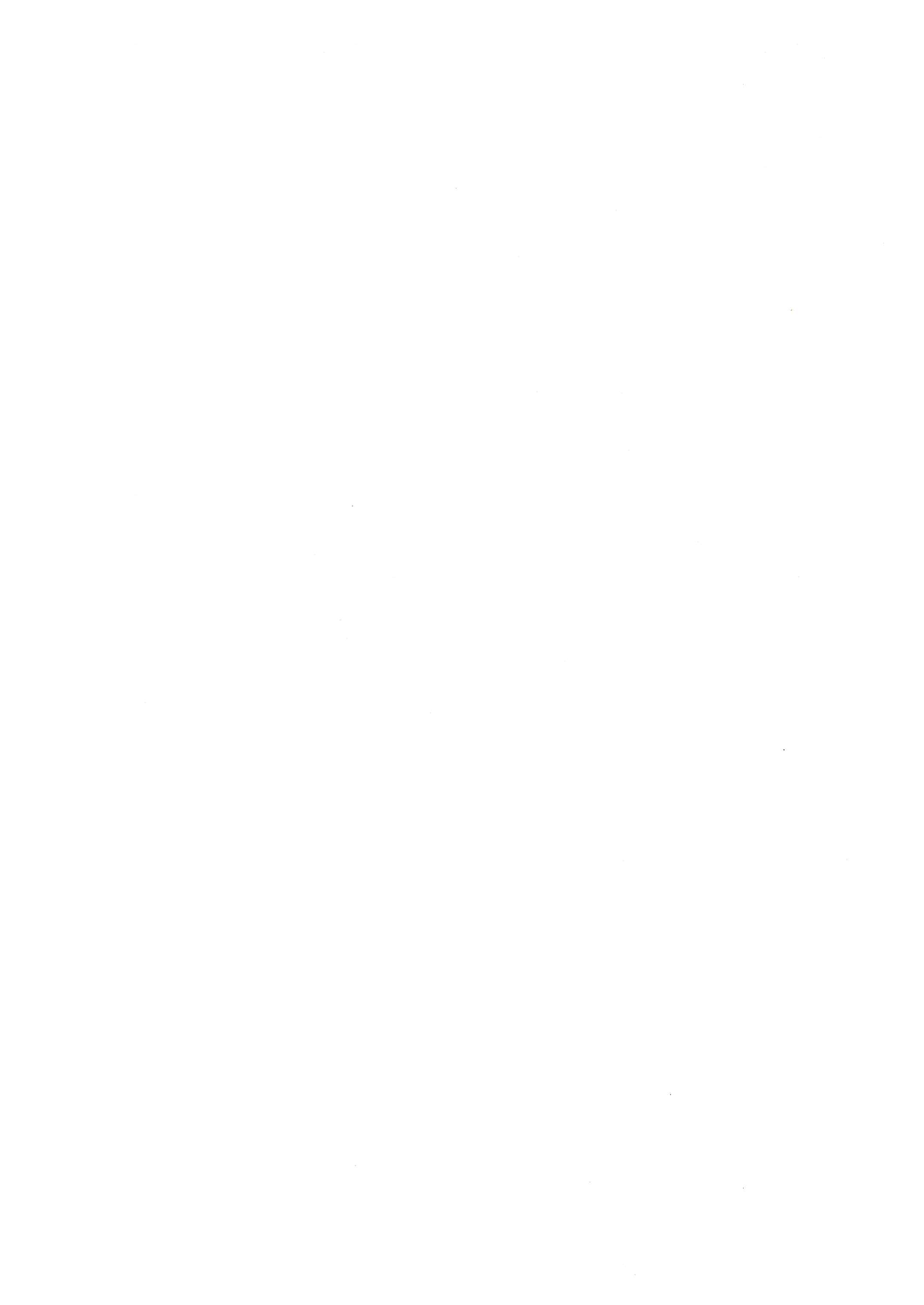 DIBAT TI TOD.: Mi chiamo GAGLIANI SIMONETTA, vengo da Montecchio Emilia, in pro­ vincia di Reggio Emilia; sono 8 anni che lavoro ma solamente da un anno opero  in  un'area  d'emergenza  con  8 posti  letto.Il mio intervento era riferito alla relazione della signora Giuliana Pitacco. Secondo me ha generalizzato sul fatto dell'infermiere che non è a  contatto con il paziente e che l'entrata  dei parenti  potrebbe  portare  infezione  (forse per la mia séarsa esperienza, o probabilmente perché lei ha lavorato solamen­ te in una  neonatologia).Nel mio caso, il reparto è vicino alla sala operatoria, siamo costantemen­ te a contatto con il paziente non solamente per le cure mediche, per guardare il monitor  o per controllare la flebo, ma anche per far la barba  agli uomini, o per  praticare  l'igiene  intima. Per  queste esigenze  abbiamo  disposto  i  letti in modo che venga mantenuta  la privacy, abbiamo delle tende che separano un letto dall'altro. Durante il « giro dei pazienti », nel momento  in cui gli si fa la barba, non si sta in silenzio, si parla del più e del meno, insomma c'è contatto umano . E si fa tre volte al giorno: mattino, pomeriggio  e alla notte . I parenti possono entrare solamente una volta al giorno, alla sera, e resta­re un'ora, in modo che il malato stesso possa avere anche contatto con il familiare. Però, da un anno a questa parte, io non ho mai sentito lamentele da parte dei pazienti ricoverati che sono soprattutto anziani, ma anche dai giovani, che a volte preferiscono rimanere lì per non avere l'aff lusso di gente nel momento in cui loro stanno veramente male.E un'altra cosa era riferita all'aspetto monetario, all'infermiere  che gira con il fonendoscopio che prende più soldi. Per me lo stipendio è sempre ugua­ le. Su quello non  mi  lamento  perché  mi va  bene  così.R.: GIULIANA PrTACCO - Innanzitutto ritengo che quando uno presenta una relazione necessariamente  debba  generalizzare.  Sicuramente  io  ho  lavorato in una  terapia  intensiva  neonatale  e sottolineo  che anche  la mia  esperienza è stata quella con i parenti sempre presenti, giorno, notte, mattina , pomerig­ gio,  giornate  festive,  giornate  lavorative.Ho sottolineato però alcune situazioni, abbastanza frequenti che mi sono state segnalate da altri colleghi, anche nelle interviste che sentirete dopo. Chia­ ramente, quello che voi sentirete sono un sunto; io ho ascoltato tutte le inter­ viste e posso assicurarvi che mi fa molto piacere sapere che in alcune situa­ zioni  questo  aspetto  è  curato,  però  non  è  così  dappertutto.Anche il discorso delle stanze grandi che facevo prima . In alcuni reparti, degli ospedali della mia città, i  separé non ci sono. Certo se noi avessimo delle stanzette, dei box più piccoli, probabilmente riusciremmo ad acconten­ tare  il bisogno  di  privacy  e di  contatto  con  i  parenti .Non ho mai detto - e mi scuso se il messaggio che traspare in realtà32	Dibattitoè ben distante da ciò che volevo dire - che l'infermiere non comunica, anzi ho voluto sottolineare quanto comunica anche attraverso il corpo, CON mes­ saggi di tipo molto diverso da quelli di sessualità. Non volevo assolutamente penalizzare alcuno di noi. Siamo qui in tanti e proprio perché vogliamo mi­ gliorare.Ho detto anche che molto spesso, alcune situazioni contestuali, la struttu­ ra, le stanze grandi, fanno sì che a volte non si possa aver cura di questi aspetti che Lei invece ha sottolineato . I colleghi che mi hanno scritto denun­ ciano  situazioni  di questo  tipo.  Sicuramente  la  realtà  è in  cambiamento.Per quanto riguarda l'aspetto economico -evidentemente sono stata frain­ tesa - non ho detto che l'infermiere di area critica guadagna di più,  anche se poi, se vogliamo, un pochino di più sì, anche contrattualmente. Però io non ho detto questo. Ho cercato di sottolineare o di cogliere alcuni segnali, alcuni simboli che di per sé non sono né positivi né negativi, ma che creano un chiaro senso di appartenenza . La divisa di un colore diverso, di per sé, non ha alcun significato, ma fa capire subito dove lavora quella persona. Il fonendo serve ed è utile. Però, anche questo, dal mio punto di vista, fa parte di tutta  una  serie  di segnali,  di  simboli,  che  danno l'appartenenza.D.: Vengo dall'ospedale di Recanati, in provincia di Macerata. Io sono nato come infermiere professionale nel reparto  di anestesia e rianimazione. Dopo alcuni anni sono passato alla terapia del dolore con l'assistenza del pa­ ziente a domicilio.Questo mio iter professionale mi ha fatto capire alcuni problemi. Per esem­ pio che in  rianimazione  manca  lo psicologo.  L'ultimo  intervenuto ha  detto che lo psicologo serve « anche» al personale. Secondo me quell'«anche» non ci dovrebbe essere perché  serve soprattutto  al personale  che  sta sempre  in contatto con la morte o con la qualità di morte. Questa « Scoperta» l'ho fatta nel Servizio di terapia domiciliare dove circa 1'80% dei pazienti sono termina­ li che hanno 3, 4, 5 mesi di vita (quest'anno su 80 pazienti  60 sono morti). Lo psicologo serve al paziente che muore, serve al familiare, però è im­ portantissimo che noi non diventiamo dei contenitori, perché questo conteni­tore,  se ogni  tanto non  si svuota,  c'è  il rischio che possa  scoppiare.Questa non è la mia esperienza, ma l'esperienza della Fondazione Floriani di Milano,  dove  l'équipe  di terapia  domiciliare  si incontra  settimanalmente o ogni  15 giorni per vagliare  i vari problemi.Dove voglio  arrivare ? In tutte  le varie realtà  di area  critica,  dove si è in contatto con la morte,  ci dovrebbe essere almeno lo psicologo  che tratti il personale,  ma  serva  anche  al  familiare e per  il paziente,  se lui accetta.D.: BOLOGNINI SILVIA, lavoro a Bologna. Ho 2 domande da rivolgere alla signora Palumbo. Volevo la conferma di un dato relativo alla degenza media in terapia intensiva. Lei ha detto 30 giorni. Volevo la sua conferma e la fonte dalla  quale ha  preso  questo  dato.Dibattito	33La seconda domanda è questa. Ha parlato di spazio per posto letto di terapia intensiva, ha riferito dati della AAROI, di 90 mq complessivi (forse ho capito male). Volevo la conferma  anche di questo.D.: FONTANA LUCIANA dell'anestesia rianimazione seconda di Trento. Io vo­ levo porre un altro problema. Si è parlato di privacy del paziente, ma di pudo­ re assolutamente no, ad esempio il paziente non viene tutelato con l'abbiglia­ mento. Non esiste alcun fornitore che dia abbigliamento adatto ad un pazien­ te in terapia  intensiva . Questo, secondo me,  è tremendo.Volevo vedere se anche gli altri sono d'accordo con questa opinione ed eventualmente  stimolare  la produzione  di questi  capi  di  abbigliamento.D.: Sono CRISTINA e vengo da Vicenza . Io volevo porre due interrogativi a Paola Di Giulio. Innanzitutto vorrei chiedere se è possibile avere una biblio­ grafia o comunque sapere dove andare a cercare una documentazione per approfondire queste conoscenze riguardo la qualità di vita, rispetto all'assi­ stenza, ma soprattutto per avere uno strumento per poter eff ettivamente rac­ cogliere i dati o formulare quei questionari, che, come lei giustamente sottoli­ neava, dovrebbero essere formulati in modo corretto, per non far le cose alla casalinga.E poi un'altra cosa. Lei ha conoscenza dell'applicazione di questi parame­ tri  per  analizzare  le unità  operative  come  centri  di  costo?R.: ALESSANDRA PALUMBO - Cercherò di essere breve per permettere anche ad  altri  di  rispondere .  Vado  per  ordine.Il supporto psicologico viene sempre vissuto come qualcosa per  le perso­ ne che hanno bisogno,  e nelle  degenze  chi  ha  bisogno  è il  paziente,  oppure per  il  familiare  che  vive  un  momento  di  disagio  per  il  loro  caro.Il mio « anche » era rafforzativo perché: va bene il supporto psicologico al paziente e il supporto psicologico ai familiari; ma anche il personale ha bisogno di supporto psicologico, di diverso tipo. Perché queste tre realtà - paziente, familiare, personale -hanno 3 esigenze diverse di supporto psicolo­ gico. Il mio « anche » era non aggiunto, ma di sottolineatura del fatto che c'è anche qualcun altro che ha bisogno .Per la seconda  e  terza  domanda.  Io ho  desunto  queste  informazioni  dei 30 giorni di degenza media da un insegnante alla cattedra di anestesia e riani­ mazione dell'università di Torino. Li ho presi con beneficio  di inventario  per­ ché era un calcolo che avevano fatto all'interno delle « Molinette» . Per quanto riguarda  i  90 mq  posso  dire  la  stessa  cosa. È uno  studio fatto anni  addietrocredo verso gli anni '70-'80 - dell'AAROI e, date le scarse indicazioni per quanto  riguarda  le terapie  intensive,  si propose  di definire  90 mq.È rimasta come proposta. Ovviamente questo poneva l'accento sul biso­gno del malato, dei parenti e del personale, di avere degli spazi adeguati. Quindi, i  90  mq  erano  ripartiti  in  20  intorno  al  posto  letto  e  gli  altri  70  per34	Dibatlilotutto ciò che compete all'assistenza indiretta, comprensivi anche dello spazio per  il personale .Per quanto riguarda la proposta dell'altra collega sulla privacy e sul pu­ dore, col termine privacy ho inteso, generalizzando, inserire dentro tutto, quindi anche il pudore. Sono d'accordo con lei sul fatto che effettivamente non è mai stata presa in considerazione questa possibilità di far indossare qualcosa che copra il paziente, tuteli il suo pudore, ma non intralci quelle manov re che  siamo costretti  a fare  in urgenza.R.: PAOLA Dr Gruuo - Probabilmente, l'interpretazione di quel professor e non è molto corretta, perché se pensiamo che sono 15 giorni la degenza media di un paziente con ictus, sembra un po' strano pensare che una terapia inten­ siva dove c'è un turnover abbastanza elevato sia di 30 giorni. Quindi, proba­ bilmente faceva riferimento a una realtà molto specifica . Mi sembra veramen­ te poco credibile come dato.Comunque, bibliografia sulla qualità della vita sono disponibile a fornir­ la. Esistono  ormai numerosi  articoli,  sia  in  italiano che in inglese .Quali sono gli strumenti per raccogliere i dati. Leslie che più si è occupa­ to di questa cosa, dice: cc Per cortesia, non inventate strumenti, ne abbiamo sin che mai » . Questo è vero, ma per gli inglesi e per gli americani! C'è il problema che bisogna tradurre  questi strumenti in  italiano  e la  traduzione non è semplicissima. Esistono  dei gruppi, che fanno riferimento all'Istituto Mario Negri, al CNR a Genova, al Centro Tumori di Milano, che hanno elabo­ rato degli strumenti italiani per valutare  la qualità  della vita. Il  gruppo  di cui faccio parte io ha strutturato uno strumento per valutare la qualità della vita sul paziente con infarto; l'abbiamo sperimentato su 4.500 pazienti italiani infartuati  e  lo strumento  funziona  bene .Ci sono degli altri strumenti, di cui esistono delle validazioni italiane, per esempio la Rotterdam Sympton, che è stata utilizzata in italiano e viene usata in particolare nelle unità di cure palliative per valutare i pazienti. Esi­ ste il Nottingham Help Profile, di cui esiste una versione italiana, ma io ne sconsiglio fortemente l'uso. Quindi, ci sono un po' di cose non solo tradotte, ma  validate  in  italiano,  questa  è la cosa  importante .Per quanto riguarda invece i questionari per valutare la soddisfazione del paziente, anche su questo posso segnalare una bibliografia di riferimento che fornisce non lo strumento, perché quello si può anche fare in casa. Dipende molto da ciò che si vuole andare a valutare e varia molto da realtà a realtà . L'importante è darlo correttamente a un numero preciso di pazienti, con tem­ pi  adeguati e analizzare bene  i dati.Unità operative come centri di costo. C'è un problema che è molto impor­ tante e che credo noi infermieri dobbiamo tenere presente in particolare . Non esiste  costo  se  non  si  valuta  l'efficacia,  cioè  non  ha  senso  valutare  i  costi e basta . L'articolo che  citavo  a  conclusione  del  mio  intervento,  ha  valutato su  13 ospedali la mortalità dei pazienti, ha visto che negli ospedali dove c'eraDibattito	35una minore mortalità di pazienti ci sono più  infermieri  professionali.  È certo però che gli infermieri prof essionali costano più  dei  generici  e costano  più degli OTA. E allora c'è un problema di costi. Questi ospedali, erano privati (perché si era in America), ma erano ospedali non-profit, cioè che non valuta­ vano a scopo di lucro. E si è visto che anche la variabile organizzazione costa, perché  significa  investire  in  termini  di  aggiornamento  per  il personale .Allora valutiamo i costi assieme ai benefici, non i costi separati dai bene­ fici e dai risultati. Questa è una cosa su cui non dobbiamo cedere di un milli­ metro,  noi per primi,  come professione .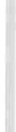 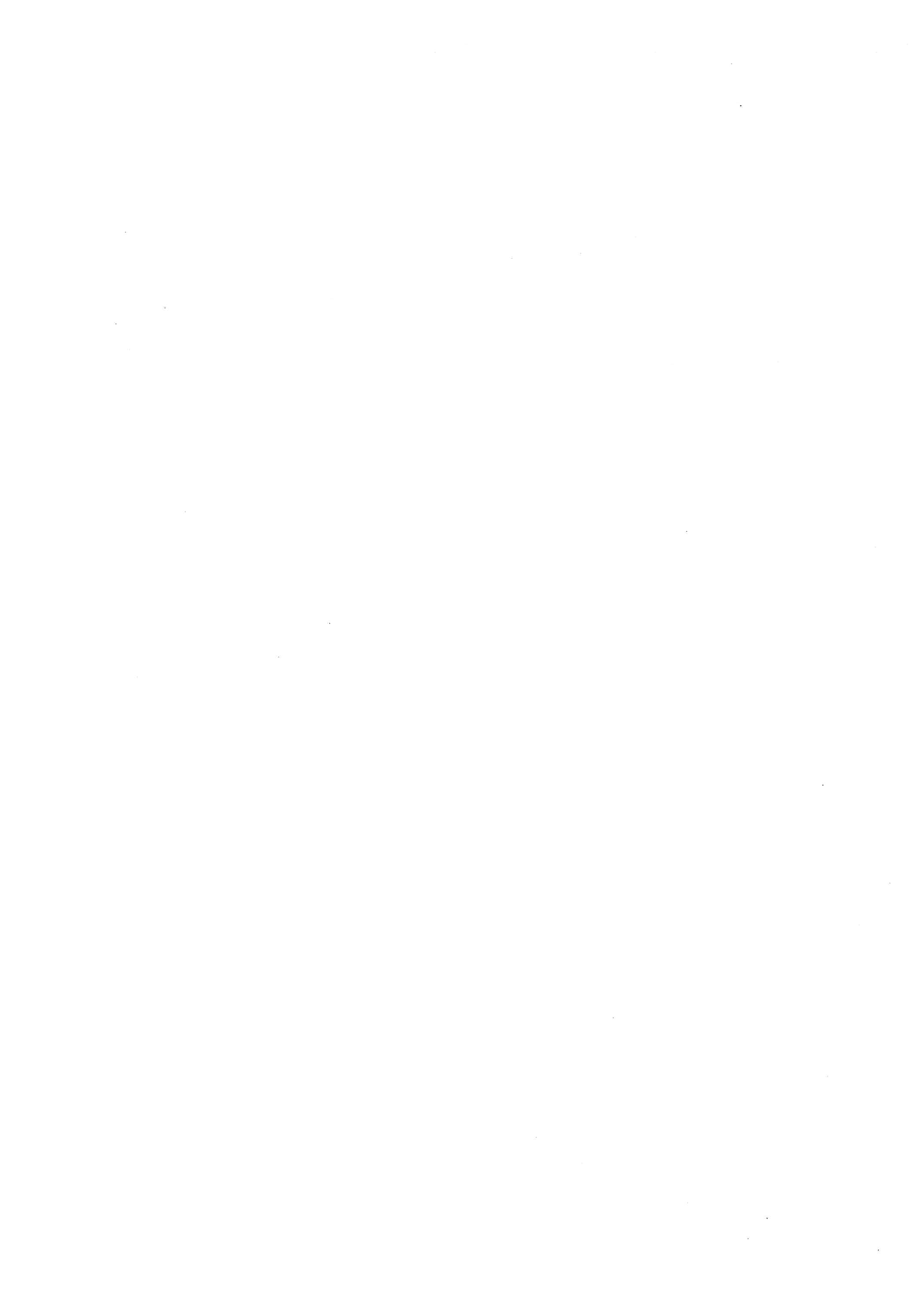 VIDEO-INTERVISTA «QUALITÀ DI VITA IN AREA CRITICA»Presentiamo delle interviste che il gruppo AN IARTI ha condotto per cono­ scere opinioni, esperienze, e vissuti rispetto al tema « Qualità di vita in area critica ».Secondo la società odierna sicuramente è l'uomo perfetto che fa qualità c:li vita e non a caso vedi che ... effettivamente stanno cercando di costruire l'uomo perfetto anche cercando di eliminarne ... di far abortire le donne an­ che quelle che hanno  bambini handicappati, oppure cercando di eliminare, appunto, di rilegare le persone di questo tipo in istituti o strutture del genere anche quando non è necessario, stanno cercando l'uomo perfetto l'uomo eff i­ ciente, l'uomo che non ha nessun problema né di tipo psicologico ne di tipo fisico, è quello ...Per la società la qualità della vita è avere una bella vita agiata con i soldi, con belle macchine,  essere belli, stare bene e non avere problemi economici e basta  ...La classica famiglia Barilla, la classica macchina figa, la barca, il poter andare  la  domenica  a  destra,  a sinistra  e  avanti ...... mi vengono in mente credo gli spot pubblicitari in cui qualità di vita passa attraverso le immagini, sono come si diceva ... grandi orizzonti, le va­ canze, la salute, essere bellissime fuori e dentro senza sforzo, avere tutto su­ bito, vincere tanti soldi, basta ...La qualità di vita  dipende essenzialmente  dall'autonomia;  l'autonomia  è la cosa fondamentale, ognuno di noi si spinge per avere più  autonomia,  è una  cosa  innata.Ma questo costo sociale se ci fossero dei  rapporti  effettivi,  di un  certo valore  di un  certo  significato,  sarebbero  sostituiti  ... ..dal  rapporto  umano.In una qualità di vita, una qualità di malattia, secondo me, ancora tutto­ ra, nel senso che rispetto a quello che viene indicato come ideale di qualità di vita in ospedale non c'è quasi per niente; nel senso che l'autonomia di scel­ ta è teorica ma iri pratica pochissimi hanno la conoscenza di poter permetter­ si di decidere per se stessi, soprattutto a livello di malattie e di scelte terapeu­ tiche, diagnostiche ecc ... e a livello di aumento delle conoscenze, purtroppo siamo ancora indietro rispetto quella che è la crescita culturale della popola­ zione  riguardo  la  malattia.··: la possibilità di riuscire ad avere delle risposte immediate a qualsiasi38	Video-intervista  ccQualità   di  vita  in  Area   Critica »tipo di problema,  dal più banale, farsi portare  un pappagallo,  a farsi pulire le mani  prima  di poter  mangiare.Per una persona gravemente malata, credo che la qualità della vita sia poter tornare indipendente,  riuscire a fare le cose che faceva prima da solo, e forse anche ricevere ulteriori umiliazioni che non siano la malattia, che l'ha portato  a  essere  grave.Qualità di vita per questo tipo di paziente è arrivare ad uscire da quel reparto  ... e nel  migliore  dei modi  possibile.Qualità di vita è da tutti i punti di vista, non solo per quello che riguarda la persona come bisogni fisici ma persona come spirito, come spiritualità per­ ché è quella che permette di prendere delle decisioni riguardo tutto il resto della persona. Bisogni fisici sono imparziali, però  i bisogni  spirituali  sono più importanti . Non è facile chiaramente riportare il paziente ad una autono­ mia in questo senso; a malapena si riesce a soddisfare le esigenze fisiche, cioè tecniche, quindi non c'è proprio il tempo non c'è la possibilità di dedicar­ si ad  altre  cose.Qualità di vita in ambiente ospedaliero, specialmente in terapia intensiva, è un fatto soggettivo del malato, ma del malato che riesce ad intendere e volere e anche esprimersi. E qua interviene anche il problema della compren­ sione tra infermiere e paziente perché, logicamente, il malato intubato che ha difficoltà ad esprimersi e diff icilmente riesce ad esprimere quali sono le sue esigenze i suoi problemi, ecco appunto il problema della qualità della vita dipende molto dall'infermiere, fino a quando riesce a capire questi biso­ gni nel momento in cui i bisogni del malato non vengono più recepiti, lì si interrompe la qualità della vita.Ma ... definirei qualità della vita, oltre a garantire le funzioni vitali, direi, che una persona possa continuare a mantenere le relazioni affettive che aveva fuori, vedere i propri cari, sentirli vicino e non sentire solo la freddezza tecno­ logica, ma anche così, riuscire a capire in che punto della sua vita di uomo o di donna si trova. Alcune delle persone che lavorano qui pensano che la qualità  di  vita  sia  solamente  supportare  le  funzioni  basilari  del  paziente.Ecco innanzitutto credo che, la tendenza, è avere come primo obiettivo l'autonomia è questo sono convinto che è molto diff icile, un po' perché è più facile prestare cura che non aver tempo, aspettare  che  sia  la  persona  che piano piano arriva ad essere autonoma; nel caso di estrema criticità  logica• mente è difficile scegliere tra la sopravvivenza e il come la persona alla fine sopravviverà, e qua la scelta credo sia molto diff icile; però di volta in volta penso  venga  comunque  scelta  la vita  a  tutti  i costi.Video-intervista  «Qualità  di  vita  in Area  Critica»	39Verso questo sistema cioè ormai il paziente non esiste più, e il grosso problema di tutto quanto è questo, cioè di conflittualità del malato, dell'infer­ miere, dell'assistenza, il  ruolo del medico, della struttura sanitaria  e viene fatto tutto senza considerare quello che è poi la base di tutto questo. Quello che ha i problemi è il paziente perché noi parliamo tante volte di complessi, di questo di tutto quanto ... parliamo, parliamo, parliamo ... ma piano piano ci allontaniamo  sempre  di  più  da quella  che è la base  cioè il paziente.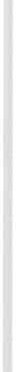 Il ruolo dell'infermiere è appunto individuare la patologia e cercare di portare il paziente, per quanto permette la malattia, a uno stadio di autono­ mia accettabile, perché è soprattutto questo il ruolo dell'infermiere l'aiutare queste famiglie a promuovere l'autonomia, comunque di questo bambino, an­ che  se  portatore  di  handicap.Se il  paziente è diciamo, vigile e  ... capisce potrebbe essere  coinvolto  di più; quello che manca nella terapia intensiva in  questo  modo  o  in  altro è  il fatto di parlare poco con i pazienti quando sono svegli, anche quelli che non hanno  la  possibilità  di  comunicare,  ma  che  riescono  a  capire,  che  riescono a vederti,  vederti  muovere,  che  riescono  a  vedere  gli  interventi  che  fai  su di lui, per questo viene co.involto poco, non gli viene detto: «oggi ti dobbiamo mettere la C.P.A.P. oppure in IMV,  ti  scambiamo  gli atti,  da oggi cambiamo la terapia perché Lei ha  avuto un certo tipo  di infarto,  oggi  sta migliorando» ecc ... io credo che il paziente deve essere ... lui che subisce i nostri interventi ed è lui che deve essere informato di quello che facciamo. La scusa che abbia­ mo noi è quella di dire: « lo devono fare i medici »; il fatto che i medici  non lo fanno, non dovrebbe portare noi a non informare  il paziente  dell'intervento che  gli  viene  fatto.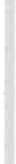 Ancora troppo poco difendiamo l'utente, lavoriamo tantissimo in difesa della sua salute, quello  sicuramente, non che questo sia negativo però non siamo ancora molto accorti rispetto la difesa di quella che è la sua autono­ mia, di quella che cioè è la possibilità di mantenere rapporti con l'esterno, rapporti  di  lavoro,  altri  interessi.Trovo che la cosa essenziale è la comunicazione, il fatto che se tu sei in grado di comunicare correttamente con le persone, non le vedi solo come un malato critico, in quel momento, ma come persona, è come comunicare con  questa.A volte per noi è pesante favorire il rapporto con i pazienti, cioè per noi può essere pesante perché magari ti senti continuamente controllata, ti senti continuamente  osservata,  però  si ...  sarebbe  un  fattore  importante.Nel rapporto entrano anche i parenti, anche in questo, solo che bisogna40	Video-intervista «Qualità  di  vita  in Area  Critica»stare attenti a non essere presi troppo da questo rapporto malato, parenti, infermiere perché questo lo abbiamo visto con llll nostro paziente che è stato qui due anni e mezzo. Ci sono stati dei momenti delle tensioni dovuti al fatto che alcuni erano più ... e altri no per cui si venivano a creare dei grossi con­ trasti  proprio  sui bisogni  sul non  bisogno ...Il fatto che i genitori sono sempre presenti con il bambino, quindi da permettere che ci sia questa conoscenza tra genitori, madre, padre, bambino ... È importante conoscere il malato nella sua globalità e quindi dare una assistenza non per compiti, ma per bisogni ed obiettivi, cioè la cosa più im­ portante secondo me è conoscere il malato e conoscere i problemi che il mala­ to presenta. Importante è anche entrare in rapporto con il malato, anche se... a volte non bisognerebbe entrare in empatia con il malato. Sì a volte è molto difficile, soprattutto quando si tratta di persone giovani, ma questo secondo me contribuisce moltissimo nella qualità della vita dell'ammalato, vedere che non c'è solamente ... si è importante vedere che davanti a sé ha un professionista, ma non solo llll professionista, inteso come una persona che sia in grado di esprimergli dei sentimenti, sia in grado di riuscire a capire i suoi problemi anche emotivi. I solo gesti freddi di un infermiere non posso­ no bastare, cioè questo è chiaro no, dove a tutto questo diciamo professionali­ tà, c'è anche l'umanità, allora lì c'è qualità proprio dell'assistenza, quindi qua­ lità  di vita.È chiaramente bivalente la cosa se l'operatore è sostenuto non apprezza la propria professione  non è inserito bene nel  proprio  ambiente lavorativo, si porta spesso anche da casa magari dei suoi problemi, la  sua qualità  di vita non  è la qualità  di vita ottimale  è chiaro  che in  qualche  modo  anche si  ripercuote   sull'ammalato.È collegato alla quantità di stress che è presente nel reparto, qualità di stress, che sta, sia da parte del paziente che da parte dell'infermiere, un infer­ miere stressato non può dare niente .Non so esprimere, ricordare un episodio specifico, ricordo invece molti piccoli episodi, o molti atteggiamenti a parole, modi di fare, a presenza fisica da parte delle persone senza poi avere la necessità, tante volte, neanche di esprimersi bene a parole,  ma che mi hanno dato, mi hanno fatto capire co­ munque da parte proprio degli ammalati stessi, mi è stato detto che si sonosentiti bene,  sono stati capiti dai colleghi  e questo li ha fatti star bene.  D'altraparte in altre occasioni, l'ammalato stesso è stato anche in grado di esprimere l'assoluta incapacità da parte di alcuni colleghi di capire i suoi bisogni e di riuscire  a  soddisfarli.... Un sovraffollamento delle terapie intensive, ci sono terapie  intensive che hanno 8-9 posti letto e ci sono 11 ammalati, il fatto che non ci sia persona­ le sufficiente per  garantire  l'assistenza  globale ad un malato. In un  repartoVideo-intervista  «Qualità  di  vita  in Area  Critica»	41di terapia intensiva con  10 malati e tre infermieri professionali  che cosa si pretende,  che gli  infermieri  si spacchino la  schiena  per  cercare  di  ... .Le stesse persone che lavorano nello stesso ambiente lavorativo per lungo tempo ... ci dovrebbe essere un rinnovo ... allora hai persone che ti  portano nuove idee,  modi  di  essere  nuovi,  ti  danno un  confronto,  ti possono  mettere in  discussione.  Se  lavori  sempre  nell'ambito  dello  stesso  gruppo  le  persone si adeguano anche una alle altre, non cresci mai,  ti fossilizzi  secondo me nel tuo piccolo, nella tua piccola realtà  e non  hai  nessuno  che  ti porta  qualche cosa  al  di  fuori  che  ti  dica:  « no  guarda  stai  facendo  uno  sbaglio».Diciamo che a volte penso che non c'è un numero adeguato di infermieri rispetto agli ammalati e quindi a volte è difficile dare una qualità della vita adeguata a questi ammalati perché siamo costretti solamente a fare delle atti­ vità infermieristiche  pure,  senza poterci  soffermare un attimo a parlare con il malato a spiegargli che cosa si fa e questo secondo me è abbastanza grave.Secondo me l'ostacolo  è il sovraccarico  di lavoro,  l'ostacolo  principale è dedicarsi a mansioni che non sono proprie della professione, ma di profes­ sioni altrui per esempio quella medica. Cioè abbiamo troppo poco spazio per fare le cose che sono di nostra esclusiva competenza e dobbiamo sprecare tantissimo tempo per fare cose che non ci competono e quindi trascuriamo quello che è il nostro  lavoro.	.Quando il rapporto infermiere paziente è di uno a uno cioè lì è veramente una cosa allucinante perché se hai a che fare con un malato estremamente critico è chiaro che le tue paure, le tue angosce, quando hai a che fare con un  paziente  del genere, vengono fuori  immediatamente .Se tutti sono come me, pero 10 non mi faccio influenzare, non so sarà anche dura, però penso che la qualità della vita influenzi tantissimo l'operatore_... è molto poco, perché la mia esperienza è stata fatta in ambienti in cui c'erano molte risorse e poca qualità di vita, e in ambienti dove ci sono poche risorse  e molte  attenzioni  alla  qualità  di vita.Tu puoi avere a disposizione tutto il materiale di questo mondo, se non c'è la volontà e la coscienza di fare qualche cosa non otterrai mai nessun risultato. È chiaro che comunque se non ci sono a disposizione delle attrezza­ ture adeguate tu puoi metterci tutta la volontà che vuoi che ... .insomma rie­ sci a ottenere  dei risultati, però in maniera minore di quello che in realtà potresti  avere.Non credo che la preparazione professionale, culturale in genere a livello infermieristico negli  anni in cui ho studiato io, non desse molta  attenzione42	Video-intervista cc Qualità  di  vita  in Area  Critica»a questa cosa qui, se ne parlava, ma non si capiva bene in che termini. Le cose negli ultimi anni sono evolute, sono evolute in maniera positiva e molte più persone fanno attenzione al problema. Quindi credo che poi dipenda an­ che dalla preparazione  e dall'aggiornamento  che ognuno di noi  fa e che si fa anche come gruppo di lavoro, il porre più  attenzione  a questi problemi.Molto spesso non ero molto legata a quella che è la realtà, pensavo di dover lavorare in una realtà diversa, la realtà  invece attuale è più  difficile di quello  a cui  secondo me la  scuola ha preparato .... perché si riceve anche dai pazienti ... sono dei grossi insegnamenti di vita perché un paziente insegna, insegna che non bisogna esagerare, non biso­ gna avere un comportamento sempre uguale, ma va modificato rispetto al luogo, alla persona, usare il rispetto della persona.L'arrivo di un infermiere nuovo influenza positivamente i malati che ci sono dentro. Arrivano  con  entusiasmo  ...... lavorare cinque sei anni in una terapia intensiva, perché ad un certo punto vai  fuori  di cervello.Sempre e comunque  presente  è l'infermiere  stesso che non  è in  gradodi  portare  avanti  la propria  idea,  la  propria  cultura  infermieristica  perché 'non ha peso,  non ha peso politico, non ha peso professionale,  non ha peso·umano spesso e volentieri.LA SINDROME DI GUILLAIN-BARRÈ:LO STIMOLO DELLA MENTE, L'INFERMIERE, L'IMPOTENZA DEL CORPOELENA CIRIELLO (1l, GIANFRANCO CECINATI (2l) IP Rianimazione Polivalente - Ospedale Gareggi, Firenze( ) IPSAFD T.I. Gardiochirurgica - Ospedale Gareggi, Firenze.La sindrome di Guillain-Barrè (SGB) è una polineuropatia acquisita, acuta o sub-acuta, inf iammatoria e demielinizzante e fa parte della grande ed etero­ genea famiglia di affezioni del Sistema Nervoso Periferico (SNP).L'eziologia e la patogenesi non sono a tutt'oggi chiarite, sebbene numero­ si dati indichino l'importanza di meccanismi immunologici scatenati da possi­ bili infezioni virali di tipo respiratorio o gastroenterico (soprattutto virus del gruppo Herpes, morbillo , influenza) o da vaccinazioni (antirabbica, antitetani­ ca, antitifica).La sintomatologia inizia con ipostenia nei settori distali degli arti inferio­ ri, talora  accompagnati  a parestesie  e dolori.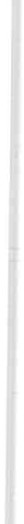 Raramente l'esordio  interessa i muscoli prossimali o gli arti superiori. Segue una evoluzione del  deficit in senso ascendente fino alla tetraplegia flaccida.Nei casi fulminanti , quelli che interessano il lavoro che presentiamo, si ha la progressione verso un grave e diff uso deficit muscolare , particolarmen­ te dei nervi dei muscoli respiratori, dei nervi cranici e del nervo facciale, con conseguente insuff icienza respiratoria ingravescente già durante i primis­ simi giorni o nelle prime  ore dall'inizio  della sintomatologia.Importanti disturbi attribuibili sempre a deficit del SNP vengono osser­ vati nel 50% dei pazienti (aritmie cardiache, ipo-ipertensione arteriosa e flu­ shing).I due aspetti fondamentali della terapia sono la protezione dalle compli­ cazioni e l'ottimizzazione  del recupero.Sono inoltre necessarie la profilassi e una adeguata terapia delle infezioni e delle complicanze tromboemboliche.Altri aspetti importanti della terapia comprendono: un'adeguata nutrizio­ ne, terapia del dolore o di altri sintomi rilevanti, supporto psicologico e un 'a­ deguata  fisioterapia .L'eff icacia del trattamento della Plasmaferesi si manif esta con la riduzio­ ne della gravità e l'abbreviazione delle fasi del recupero. La somministrazione di immunoglobuline E.V. ad alto dosaggio è stata di recente introdotta ed ha  dimostrato  di essere  equivalente  alla  Plasmaferesi .44	E . Ciriello, G. CecinatiNon  ha  avuto successo l'uso di Anticorpi  Monoclonali  anti-cellule  T.Ci troviamo di fronte ad una situazione patologica in cui lo stato di co­ scienza della persona colpita è integra e quindi ha  la capacità  di percepire ed  elaborare  tutto  ciò  che  avviene  intorno  a  sé.Isuoi sentimenti, le sue emozioni (paura, ansia, rabbia, sofferenza, dolo­ re, affetto, amore, simpatia, fiducia, sfiducia, ecc.), sono presenti, forti e vio­ lenti più che in altri momenti; la mente del paziente, non essendo malata , è attenta e concentrata su di sé.Ilpaziente è una persona indifesa con un corpo che non risponde; immo­ bile, impotente, è un individuo che non parteciperà, con il corpo, in maniera attiva e non sarà in grado, per diverso tempo, di esprimere un giudizio su vantaggi e i svantaggi offerti dalla terapia e dalle cure infermieristiche e quin­ di non potrà incidere sulla Sua Qualità di vita.Ecco che a nostro avviso, la figura dell'infermiere assume in questo con­testo un ruolo decisamente importante. Deve sostituirsi al corpo  impotente entrando in sintonia con la mente che invia gli impulsi, le informazioni; deve eseguire gli ordini ma non solo; l'infermiere deve anche, nei momenti più dif­ ficili  della  malattia,  sostituirsi  alla  mente  e  diventare  lo  stimolo.L'elemento base per  una  buona  interazione  tra  infermiere  e paziente  è la comunicazione.Illinguaggio verbale viene utilizzato principalmente in rapporto allo scam­bio di informazioni mentre quello non verbale esprime soprattutto il livello emozionale dell'interazione . Essendo il linguaggio verbale un sistema conven­ zionale attraverso il quale le persone fanno circolare i messaggi, il linguaggio del corpo costituisce il supporto essenziale di ogni relazione interpersonale.L'operatività dell'infermiere è centrata sulla relazione, mediata dal corpo e dalla corporeità, perciò diventa indispensabile che egli conosca le potenzia­ lità dinamiche del proprio schema corporeo. Riconoscere le percezioni, il mo­ vimento, il loro significato affettivo può rendere l'infermiere più conscio, pre­ sente ed in sintonia con il proprio paziente.La capacità di interpretare/capire i segnali non verbali del malato  può permettere all'infermiere di manifestare una maggiore sensibilità nei confronti dello schema corporeo della persona di cui si occupa e della quale deve capire i bisogni, specialmente quando l'ammalato non è in grado di esprimersi in alcuna forma comprensibile . Oltre a ciò è possibile che l'infermiere si scopra in possesso di uno strumento prezioso per apprendere della propria esperien­ za, confrontandola con l'esperienza dei colleghi per adeguare il contesto assi­ stenziale  ai bisogni  del  paziente  e  del  gruppo.Per arrivare a ciò è indispensabile ascoltare, osservare con interesse il proprio corpo e quello degli  altri: con l'esperienza  sarà possibile  percepire se il posizionamento che è stato attuato sia comodo o scomodo per il paziente e  se egli  desideri,  gradisca  o no  l'intervento  assistenziale  propostogli.Conoscere le potenzialità dinamiche del nostro schema corporeo ci aiute­ rà  anche  ad  avere  un  atteggiamento  più  professionale  e meno  spontaneo;La  sind rome  di  Guillain-Barrè:  lo  stimolo  della  mente,  l 'infermiere,   ecc.                               45ci aiuterà a guidare ilnostro  corpo quando il sentimento potrebbe influenzare negativamente  la  comunicazione  non  verbale.È chiaro che, pur non entrando in empatia con quella data persona, deve essere garantito comunque un comportamento etico.Il linguaggio del corpo può essere riferito principalmente  a: contatto fisico;sguardo;modularità  della  voce; espressione  del  volto; modulazione  della  respirazione; variazioni  del  colore  della  pelle; postura;orientamento  del  corpo; velocità  dei  movimenti.Nelle realtà di terapia intensiva , anziché essere la comunicazione ad oc­ cupare il ruolo decisivo nel rapporto tra infermiere e paziente, in molte situa­ zioni  questo  ruolo  è  ricoperto  dalla  tecnologia.Accade infatti, che anche se in buona fede, non ci si avvicini al paziente come ad una persona, ma ci si accosti a lui attraverso ·la macchina; in pratica, prima si osservano tutte le variazioni di un monitor o di un respiratore e solo dopo si considerano le emozioni del paziente.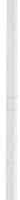 L'affidarsi alla macchina nella speranza di aiutare meglio la persona  non è  sufficiente.Questo ha ancora più valore con quei pazienti,  come nel caso in esame, che sono immobili e con i quali non è evidente il tipo di relazione possibile. Un'attenzione  eccessivamente concentrata  sui dati forniti da una macchi­na può portare alla ricerca di spiegazioni sofisticate ad un problema mentre la soluzione potrebbe essere molto più semplice ad esempio:abbassare una tapparella per far sì che il sole non batta  negli  occhi del paziente;attenuare le luci perché possa  riposare;chiudere una finestra o una porta qualora il paziente ne senta ilbisogno. Spesso si giustifica  la scarsa attenzione  riservata  al paziente  con le esi­ genze di operare velocemente; ma non è poi così necessario avere del tempoin più a disposizione o fare dei grandi cambiamenti nella routine del lavoro;basterebbe essere sempre consapevoli e non dimenticarsi mai che al malato serve avere un rapporto con l'infermiere, perché questo rapporto lo rassicura, lo rinfranca,  lo fa sentire ancora vivo.Inoltre questo rapporto non ha bisogno di tempi riservati ma passa attra­ verso  le varie  attività  che vengono  svolte  al  letto  del  malato.Per riuscire  a fare tutto ciò bisogna  che l'infermiere  provi  interesse per la persona con la quale interagisce. Al centro della relazione paziente-infermiere deve  essere  posta  la  persona  malata  e  la  sua  sfera  aff ettiva.46	E.  Ciliel/o,  G.  Cecina/iAnalizzando meglio il caso specifico, l'infermiere deve tenere conto che nella maggior parte dei casi la persona colpita da SGB fulminante entra in un reparto di Area Critica con autonomia respiratoria conservata mentre l'au­ tonomia  motoria  è parzialmente  compromessa.Data la nostra personale  esperienza  professionale,  supportata  da quella di altri colleghi e arricchita da colloqui con alcuni pazienti che erano stati colpiti da questa patologia e quindi degenti nel nostro reparto, possiamo af­ fermare che il periodo di degenza è suddivisibile in tre segmenti che per con­ venienza chiameremo fasi:Fase   -  Inse rimento;Fase   -   Adattamento;Fase  -  Recupe ro,  riabilita zione .Inserimento: - È in questa fase, breve ma fondamentale, che l'infermiere può instaurare un rapporto a tutto campo con il paziente e la sua famiglia. L'infermiere, attraverso i propri strumenti professionali,  inciderà sulla quali­ tà  di vita  attuale  e futura  del  paziente.È in questa prima fase che deve essere instaurato un corretto rapporto interpersonale infondendo quanto più possibile fiducia alla persona malata perché questa si trova a vivere improvvisamente e inaspet tatamente una si­ tuazione della quale spesso non riesce a capire molto; è impaurita, angoscia­ ta,   arrabbiata.L'ambiente di Terapia Intensiva per quanto trasmetta sicurezza con tutte le sue macchine, con infermieri e medici sempre presenti, è comunque in­ quietante .Al paziente ed alla sua famiglia dovranno essere fornite quante più infor­ mazioni possibili sul suo stato, sul decorso della malattia e sulle eventuali complicanze (diritto di informazione) perché come abbiamo descritto prima nel giro di poche ore dall'ingresso, il paziente può trovarsi intubato ed attac­ cato ad un ventilatore meccanico per l'insorgenza dell'insuff icienza respirato­ ria e magari confuso per l'eventuale terapia sedativa.Quindi, a nostro avviso, se sarà correttamente informato potrà in seguito aff rontare meglio la sua difficile e lunga malattia, stabilirà una relazione te­ rapeutica, il trauma del ricovero diminuirà favorendo l'ambientamento.Per questa ragione un insegnamento preparatorio al paziente, sul progre­ dire della  malattia,  ricordandone  per  rassicurarlo,  la  natura  temporanea  e la sua possibile reversibilità può aiutare a ridurre il panico nel momento in cui  si  verifica  il  precipitare  della  situazione.L'infermiere  utilizzerà  un  linguaggio che faccia uso di termini  semplici e diretti, che possono essere compresi più facilmente, ripetendo inoltre le spie­ gazioni tutte le volte che si  rende  necessario  in  quanto  l'ansia  interferi sce con  la  capacità  di comprendere  e  di  ricordare.La  sind rome  di  Guillain-Ba rrè: lo stimolo  della  mente,  l'infermiere , ecc.	47Nelle prime ore di degenza sarà importante che il paziente abbia sempre accanto a  sé un infermiere  esperto che abbia già vissuto situazioni simili e conosca i meccanismi specifici d'intervento e le dinamiche psicologiche del paziente tipo: il senso di morte imminente che assale la persona in caso di arresto respiratorio. L'infermiere, comunque,  deve aiutare il malato a supera­ re  l'impatto  piu'  violento  con  la  malattia.Come? Deve farlo attraverso l'informazione, il dialogo. Bisogna far capire al malato ed al suo mondo" familiare ed aff ettivo che nella realtà dell'emergen­ za il personale assistenziale è capace di agire tempestivamente ad ogni eve­ nienza, anche la più complicata; il paziente e la  sua famiglia devono poter capire che le nostre conoscenze, competenze ed abilità sono tali da garantirgli un'adeguata   assistenza.Nel tentativo di ridurre al minimo la  tensione  e l'ansia  causate  anche dagli eff etti stressanti dei nuovi e molteplici rumori presenti in terapia inten­ siva, sconosciuti fino  allora  al paziente; l'infermiere farà  conoscere e com­ prendere  al malato la loro origine diminuendo di fatto gli eff etti indesiderati e facilitando così il suo ambientamento-adattamento.Come già detto, la prima fase, per quanto delicatissima e critica, è nor­ malmente molto breve; l'attenzione del paziente, dei familiari e di tutti gli operatori sanitari implicati si focalizza principalmente al mantenimento ed al ripristino delle funzioni vitali.È invece nella fase d ell' adattamento, la più difficoltosa perché la più lun­ ga e la più estenuante, che l'infermiere dovrà pianificare un'assistenza quanto più personalizzata alle esigenze del paziente che sta assistendo e che si pre­ senta immobile, con protesi respiratoria, una serie di cateteri, sng, monitoriz­ zazione  ecgrafica,  etc.Sarà fondamentale che la « raccolta dati», che nella prima fase è stata incompleta per ovvie ragioni di tempo, diventi esauriente valutando anche le risorse esterne della famiglia, in quanto la capacità di adattamento del pa­ ziente è ridotta  in presenza  di fattori stressanti quali:problemi finanziari;difficoltà  di  trasporto  per  la  famiglia; situazioni  pendenti;altri   f amiliari   ammalati;organizzazione  dell'alloggio  per	parenti; barriere  culturali  e  di  lingua.Inoltre sarà senz'altro di aiuto apprendere  le abitudini personali e fami­ liari precedenti al ricovero. Infatti conoscere l'ambiente familiare, l'attività svolta, la dieta, le preferenze del paziente,  sapere se ad esempio leggeva pri­ ma di addormentarsi, se ascoltava la radio e guardava  la TV.  Conoscere  i suoi ritmi « sonno-veglia » e farsi descrivere dai familiari e dalle persone im­ portanti  per  il paziente  una  giornata  tipo  servirà all'infermiere  a mettere  in48	E. Ciriello, G. Cecinatiatto le variabili  del piano  assistenziale,  modificando  anche le procedure  nei limiti  del  possibile.Anche l'utilizzo di oggetti personali abitualmente usati potrà risultare po­ sitivo (sapone e profumo personale, rasoio elettrico, foto di persona cara sul comodino o comunque in vista, un oggetto particolarmente significativo etc. etc.).Per meglio entrare in sintonia tra la mente vigile ed il corpo immobile, impotente è sostanziale conoscere anche gli aspetti caratteriali della persona rispetto al modo di aff rontare le varie situazioni. L'approccio dell'infermiere deve  variare  considerando  se il  paziente  sia:ottimista  o  pessimista; estroverso  o  introverso; competitivo  o  tranquillo ; pigro  o  solerte.Un atteggiamento positivo o negativo nei conf ronti della malattia, di quel­ la malattia è sicuramente determinante nello svolgersi del processo assisten­ ziale,  nella  durata e nella  qualità .È in questo scenario che l'infermiere diventa protagonista nella ricerca di qualità di vita non solo per l'ammalato e la sua famiglia ma anche per tutto il gruppo assistenziale e le altre figure che ruotano quotidianamente intorno al paziente.Nella fase più lunga della malattia l'unica possibilità che la persona ha per comunicare con il mondo sono dei piccoli movimenti delle spalle o della testa: nei casi più gravi, il paziente, può muovere solo gli occhi e purtroppo, in alcuni casi limite, neppure quelli. A questo punto assumono  particolare rilievo la scelta dello staff infermieristico, l'indirizzo assistenziale da seguire e l'opportunità di destinare a quel paziente i colleghi più motivati o quanto­ meno  non  in burnout .Irritabilità, eccessiva ansia, depressione, pretese, paura, dolore e inson­ nia sono comportamenti di disadattamento, causati dalla particolarità della malattia e dalla lungodegenza .Si possono  avere riflessi  anche a livello organico  con  tachicardia,  iperten­ sione arteriosa, iperventilazione (se il paziente è in fase di ventilazione assistita).In questi momenti l'infermiere oltre alla preparazione professionale deve fare un'analisi critica della situazione e deve sapere riesaminare con serenità i propri pregiudizi e le proprie difficoltà nei confronti di quello specifico contesto.Come? Ipotesi:prendere in considerazione la possibilità di modificare il proprio atteggia­ mento attraverso incontri periodici fra gli operatori che ruotano intorno al paziente (infermieri, medici, terapisti della riabilitazione) nella ricerca di un approccio comune a tutti. Nelle realtà ospedaliere dove l'assistenza è persona­ lizzata dovrà essere prevista l'opportunità di interscambio qualora, per le piùLa  sind rome  di  Guillain-Barrè:  lo stimolo  della  mente,  l'infermiere,  ecc.	49svariate e strane ragioni, si verifichino momenti di tensione, incomprensione, disagio tra un operatore ed il paziente; così come sarebbe auspicabile la conti­ nuità assistenziale da parte dell'infermiere che abbia raggiunto un'intesa po­ sitiva con il malato.Questa linea di condotta si è dimostrata, a posteriori, molto utile al man­ tenimento di un equilibrio psicologico ed ha permesso di eliminare alcuni fattori che, nel particolare, tendono a rallentare il processo di cura e di guari­ gione ed impediscono il mantenimento dell'equilibrio psicologico del pa­ ziente.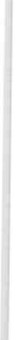 Sarebbe interessante organizzare momenti di incontro anche con la fami­ glia; sia per approfondire la conoscenza del paziente, sia per insegnare loro il comportamento da tenere con il proprio caro rendendoli così partecipi al processo assistenziale, sia per sostenere  i familiari nei momenti più duri e difficili  della  malattia.Ancora più stimolante sarebbe, e a questo proposito se qualcuno di voi ha o ha avuto esperienza di questo tipo vorremmo poterne discutere, promuo­ vere incontri con i familiari dei vari lungodegenti perché possano scambiarsi le opinioni legate all'esperienza che stanno vivendo (ricordiamo a tale propo­ sito che parlare delle proprie esperienze aiuta ad attenuare l'ansia). A nostro avviso ciò potrebbe realmente servire a diminuire  il senso di isolamento  e di impotenza che hanno  i familiari che attendono fuori dal reparto,  spesso in condizioni di estremo disagio dato che nella maggior parte dei casi gli am­ bienti  di  attesa non  sono molto accoglienti.Le famiglie più «esperte » potrebbero aiutare le nuove e dare loro infor­ mazioni  sulla  routine  e l'organizzazione  del reparto.Inoltre, qualora fosse necessario e possibile,  a questi  incontri  potreb­ bero partecipare  figure  di  supporto  quali  lo psicologo,  l'assistente  socia­ le  etc.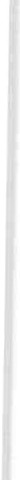 A questo proposito vogliamo porre una domanda stimolata dall'intervista con un nostro paziente : è poi così giusto che lo psicologo, laddove esista come realtà, venga indiscriminatamente imposto al paziente ed alla sua fa­ miglia ?Forse no, non è poi così vero che per la malattia la persona abbia necessi­ tà dello psicologo perché bene o male questo specialista della psiche può fare guardare la persona aldilà della malattia e questi, in realtà, nonostante il dram­ matico  stato di fatto, potrebbe non essere preparato per aff rontare percorsi a ritroso o non  avere voglia  di fare viaggi  nel suo futuro.Ciò è dovuto, fondamentalmente, all'immagine che la persona ha dello psicologo; per cultura ancora oggi la psicologia, da molti, non viene totalmen­ te accettata come scienza. Il paziente potrebbe subire lo psicologo come l'ag­ gravarsi della malattia, come se il corpo impotente avesse contaminato anche la mente.Lo psicologo sarà sicuramente d'aiuto al malato attraverso il supporto agli operatori.50	E. Ci1iellu,  (j_   Cecina/iFattori  negativi  che incidono  sulla  qualità  di  vitaFotografando il paziente a metà della seconda fase ci troviamo di fronte ad una immagine sconcertante; lo vediamo in un letto di terapia intensiva, solitamente molto scomodo; immobile, impotente, con una protesi respirato­ ria (TOT o cannula tracheostomica) collegata ad un ventilatore meccanico, con inseriti sondini e fili elettrici che gli ricoprono il corpo. Questa persona è nuda e la sua nudità spesso non è protetta da occhi indiscreti. La struttura non ha pensato alla privacy del paziente; qualche volta è l'infermiere a non pensarci.A tale proposito vorremmo leggervi una parte di una lettera che una si­ gnora  di Bergamo  ha  scritto a Repubblica  in  data  9 ottobre  1994:«... Perché mai i malati, che già sono in diff icoltà fisica e mentale devono sottostare obbligatoriamente ad una comunanza per giorni e giorni e perfino nell'espletamento delle funzioni fisiologiche più intime ? Gli Inglesi hanno ri­ solto con una economica tendina che  scorre intorno  a ciascun letto il proble­ ma dell'esigenza  di privacy  senza  scomodare  gli  intellettuali,  gli  psicologi  e il Presidente della Repubblica. Nella lingua italiana non esiste una parola che traduca pienamente il concetto di "privacy", proprio  perché  la  cultura  è ca­ rente  a  livello  di  diritti  estetici  e  personalissimi ».È poi così indispensabile che il malato affetto da SGB, debba stare nudo?È giustificabile  che  l'infermiere  si  scordi di creare una barriera  visiva,  sia pur  mobile,  a protezione  della privacy?Spesso, per questa nudità che crea tanto disagio al paziente, ma la cree­ rebbe ad ognuno di noi, ci giustifichiamo con la presenza di troppi fili (fruste ed elettrodi per Ecg e per trasduttori ; prolunghe per cateteri VC e arteriosi etc) e di conseguenza l'utilizzo di camicie da notte, pigiami personali o camici in dotazione al reparto diventa  problematico. Ma stabilito che il maggiore imbarazzo viene provato dalla persona nel mettere a nudo il proprio sesso ecco che basterebbe quindi avere cura di coprire i genitali esterni con mutan­ de di cotone con fiocchi laterali tipo neonato o con quanto altro si possa avere a disposizione  in quel contesto.L'ambiente di Terapia intensiva,  dove il nostro paziente è ospitato non è un complesso a misura d'uomo. Lì al suo interno aldilà della malattia, così fortemente invalidante, le abitudini e la qualità della vita, vengono snaturate, la volontà del paziente così diff icile da capire viene fortemente limitata e con­ dizionata; non mangia,  non beve, non parla, non assolve  autonomamente i propri bisogni di igiene e di eliminazione, non riposa, non dorme. Questo am­ biente spesso riadattato su vecchie  strutture  e  progettato  da  persone  che non conoscono le dinamiche del nursing  mette  in diff icoltà anche gli ope­ ratori.Spesso negli ambienti di Terapia intensiva non ci sono finestre e questo provoca l'alterazione dell'orientamento spazio-temporale e del ritmo sonno­ veglia. Ma alcuni problemi del paziente potrebbero essere risolli, introducen-La  sindrome  di  Guillain-Barrè:  lo stimolo  della  mente,  /'in fermiere,   ecc.	51do nella struttura per la terapia intensiva un grande orologio e un altrettanto grande  calendario.Ma altri fattori possono incidere sulla qualità della vita che scegliamo per  il nostro  paziente,  quali?luci  intense  e dirette; rumori eccessivi; allarmi  ripetuti;mancata presenza  dell'infermiere nel raggio visivo del paziente ; orario per  le visite  limitato;sofferenza  legata  ad atteggiamenti del personale; freddo;caldo; sete;manovre  errate;decidere  comunque  per  Lui  in  base  alle  richieste  dell'organizzazione e  non  in  base  ai  suoi  bisogni  espressi  e  non  espressi.È palese la soluzione ai problemi sopraelencati. Per migliorare la qualità della vita del paziente l'industria specializzata propone svariati presidi medi­ cali e bio-medicali che permettono agli operatori di diminuire il proprio cari­ co di lavoro fisico, in maniera tale da consentire all'infermiere sia le giuste pause che l'occasione di dedicare al paziente un po' di tempo per la conversa­ zione,  la  lettura  del giornale o quant'altro  possa  fargli  piacere .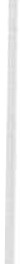 I presidi che più vengono  incontro a queste necessità  sono: pompe per infusione di farmaci, liquidi e NET;centraline  di monitoraggio  sempre più  sofisticate;letti speciali per la mobilizzazione, prevenzione delle lesioni da decubi- to  e  per  il  drenaggio  posturale;materassi  ad aria per  la prevenzione  delle lesioni da decubito. Questi spazi consentiranno anche di individuare, mettere a punto e aff ina­re un codice di comunicazione  eff icace la cui ricerca è iniziata già nel primoperiodo della degenza specialmente durante le manovre di igiene, il momento più  umano  dell'assistenza .Vediamo più da vicino i fattori sopra elencati e vediamo in cosa noi infer­ mieri possiamo  incidere  per  cambiare  alcune  situazioni.Luci: schermare le luci dirette, attenuarle nella loro intensità, illuminare per quanto possibile  solo il piano di lavoro;rumori: parlare sottovoce, mettere al minimo la suoneria del telefono, te­ nere basso il volume della radio, chiedere al paziente se la musica o altro può fargli piacere o meno. A tutto ciò bisogna fare particolarmente attenzione durante il turno di notte in quanto rumori più o meno bruschi, più o meno improvvisi possono spezzare il delicatissimo equilibrio tra ansia, paura, biso­ gno di stare sveglio per autocontrollarsi e bisogno di riposare.52	E.  Ciriello,  G.  Cecina /iAllarmi : la ripetitività degli allarmi disorienta il paziente. Quando il  se­ gnale  sonoro parte  dalla  centralina  o  dal  respiratore  automatico  dell'assistito e questi non vede  intervenire  nessuno, vive  momenti  di panico.  Il malato ha la  sensazione  di  essere  stato  abbandonato .Sarà  quindi  opportuno,  oltreché  intervenire  rapidamente,  spiegare  al  pa­ ziente la ragione  di quell'allarme,  quali possono  essere le motivazioni  per  cui scatta un  allarme. L'infermiere  dovrà  far  capire  al paziente  che lo staff  assi­ stenziale  è  sempre  in  grado  di  riconoscere  i  vari  suoni  dei  macchinari,  che non tutti hanno la stessa importanza ed urgenza e che di conseguenza, la tem­ pestività  d'intervento  sarà  commisurata  all'importanza  del  messaggio  sonoro. M ancata presenza dell'infermiere nel raggio visivo d el paziente: l'attenzio­ne della persona malata in questa fase si è acuita. Non si può muovere, non può parlare, né comunicare, ma il suo cervello viene stimolato al massimo delle  sue  capacità.Il giorno con la presenza costante del personale si sente relativamente tranquillo e protetto; con l'arrivo della notte ha inizio il suo dramma. Pratica­ mente entra in  servizio,  se così  si può  dire,  con il  turno  della notte,  perché ha compreso che il numero di infermieri la notte  è minore  e quindi  diminui­ sce  la  «quantità »  assistenziale .Inizia, mentalmente, ad autoassistersi, conta i battiti cardiaci, gli atti re­ spiratori; controlla il tempo che passa fra l'inizio di un allarme sonoro e l'in­ tervento  infermieristico .Quando, data la sua postura forzata, non riesce a vedere l'infermiere e nemmeno  lo percepisce,  inizia la paura.L'infermiere deve mettere in atto, specialmente la notte, tutti quei dispo­ sitivi che facciano capire al paziente che la sua presenza è costante, che gli interventi tecnici saranno solerti e precisi e magari non si dimentica che pro­ prio in questi momenti  il paziente ha bisogno di un contatto fisico e di una parola  incoraggiante.Orario per  le  visite: perché  ci  ostiniamo,  cari  colleghi,  ad  affermare  che i  parenti   nelle  nostre   realtà   sono  « nocivi » ?Per i pazienti af fetti da SGB, ma vorremmo dire per tutti i pazienti, la presenza di un loro caro, nei momenti lasciati liberi dal programma assisten­ ziale,  è fondamentale  e terapeutica.Riuscire a instaurare un rapporto corretto e cordiale con i familiari in presenza del paziente acquista una importanza fondamentale sulla diminuzio­ ne del tempo di degenza.Favorire anche l'ingresso di amici e conoscenti o comunque, laddove non esistano le condizioni per questo, stimolare ugualmente un contatto attraver­ so messaggi, sia scritti che registrati, comunicando al paziente  la presenza dei propri amici e dei propri colleghi fuori dalla porta; questo fa stare meglio il paziente  che  si sente  atteso  e si  fortifica  per  questa  lotta comune.È chiaro che ciò non ha valore in assoluto e per questo andrà analizzato il contesto  sociale e relazionale  del paziente.La  sind rome  di  Guillain-Barrè: lo  stimolo  della  mente,  / 'infermi ere, ecc.	53È, inoltre, di basilare  importanza, che tutti gli infermieri del gruppo, adot­ tino la stessa « filosofia ,, nei rapporti con il microcosmo  relazionale  del  pa­ ziente e che possano decidere autonomamente senza, in questo, dipendere dal consenso  del  medico.Sof fe renza legata ad «atteggiamenti » del personale : In terapia intensiva più che in  altre realtà ci si scorda della presenza  del paziente quando  parlia­ mo  di  « Casi » . Qualche  volta  capita  di  parlare  del  Suo caso.Il nostro paziente non respira, non parla, non mangia, non beve, ma sente. Anche quello più sfortunato degli altri che non ha nemmeno il conforto della vista perché la malattia ha colpito anche il nervo facciale con  conseguente ptosi palpebrale, sente, beve le notizie ed i commenti (specialmente quelli ne­ gativi e pessimistici), memorizza tutto, analizza tutto; il tempo per farlo non gli manca .Altra causa di dolore psicologico è la mancanza di considerazione; infatti molti pazienti lamentano un atteggiamento pressoché generalizzato fra il per­ sonale d'assistenza che considera allo stesso livello i pazienti che non possano comunicare, senza tenere conto delle diversità legate al grado culturale e sociale.Questo sottolinea ulteriormente  l'importanza di una  raccolta  dati attenta e precisa, l'analisi di questi dati, l'input dato al gruppo, la discussione  del caso all'interno del gruppo stesso e l'elaborazione di un atteggiamento comu­ ne  da  parte  di  ogni  singolo operatore .Il doloreDolore organico legato alla patologia: terapia antalgica come da pre­ scrizione.Dolore da posizionamento (il più frequente): eseguire cambi di posizione quanto più spesso possibile, tenere sempre ben stesa la biancheria del letto, far uso di presidi come ad es. materassi speciali ad aria o letti speciali nella versione  più  adatta  al  paziente.Un altro aspetto molto importante del dolore è quello del dolore in quan­ to messaggio.Si può manifestare dolore per l'impossibilita, l'incapacità,  il timore di esprimere  un  bisogno ,  di  esternare  le  nostre  paure,  dubbi,  disagi.Ecco che, la comunicazione , il dialogo con il paziente assumono aspetti di notevole  rilevanza per poter capire cosa la persona può aver bisogno di comunicarci attraverso  il suo dolore e per poter  di conseguenza  soddisfare il suo bisogno  o risolvere  il suo problema .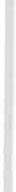 III Fase - Questa fase prevede non solo un programma di riabilitazione , di fisioterapia che deve iniziare precocemente, dall'insorgere della malattia, ma anche il recupero dell'autonomia che sarà costantemente stimolata dagli operatori  che  gravitano  intorno  al  paziente .54	E.  Ciriello,  G.  Cecina/iA tale proposito è fondamentale promuovere nel paziente sicurezza e fidu­ cia  in se  stesso.Il suo corpo può farcela, è solo temporaneamente impotente e, quanto più forti sono gli stimoli inviati alla sua mente, quanto più costante e potente è la sua volontà ed il suo impegno, quanto prima pot rà risolversi la sua invalidità. Questo non solo legato al recupero dell'attività motoria ma anche riguar­do allo svezzamento dal  respiratore  verso  il quale  si può  instau rare  spesso un  rapporto  di  dipendenza  con  il conseguente  prolungarsi  del  recupero .Quando finalmente, e ne sono passati di giorni e soprattutto di notti, ha inizio lo svezzamento e il successivo distacco dal respi ratore, possiamo con la collaborazione del paziente fare u n piano di lavoro in cui egli potrà final­ mente  cominciare  a  incidere  sulla  sua  qualità  di  vita.Il respiratore, questa « mamma » che incute paura ma che mantiene la vi­ ta, ha reso il paziente dipendente in un bisogno fondamentale dell'uomo: la respirazione. Per giorni, per mesi il ritmo di quella  « dannata macchina »  gli ha tenuto compagnia e quanta angoscia quando veniva momentaneamente stac­ cato da  essa  per  la broncoaspi razione!Quando sarà possibile dal punto di vista clinico, il paziente dovrà essere aiutato e rieducato alla comunicazione verbale tappando la cannula tracheo­ stomica, e anche in questo caso ci troviamo di fronte ad un momento delica­ tissimo: quella cannula che mette in comunicazione i suoi polmoni con l'ester­ no, quel foro dal quale passa l'aria per poter respirare, non può essere chiuso, la cannula tappata lo fa tossire, lo fa stare male; la comunicazione è efficace anche senza la parola e quindi, il malato si domanda, data l'ansia e la paura che lo assalgono  e lo incalzano: perché  volete  farmi  del  male?Risulta evidente l'importanza dell'informazione preventiva, dell'educazio­ ne alla tecnica,  della collaborazione . Capirà che quando la cannula tracheo­ stomica sarà chiusa l'aria passerà di nuovo attraverso le vie naturali della respirazione naso-bocca e che le sue corde vocali si rieducheranno alla parola.La parola!Ricominciare  a parlare,  quante attese per questo momento;  ricom inciare a parlare! Ce la farò? Tornerò con la mia voce? Voglio parlare per ore ininter­ rottamente per ore, per giorni, per mesi ... ma riuscirò a parlare, devo riuscir­ ci, ci riuscirò . Sì ... !L'infermiere deve intervenire tappando all'inizio la cannula più volte al giorno per brevi periodi facendo verificare al paziente che può farcela, che ce la fa, facendogli capire quanto importante sia per lui parlare, che pot rà chiamarci ogni qualvolta ne senta il bisogno .Inolt re dovrà essere rieducato a tossire in modo eff icace quindi non più broncoaspirazioni,  ma  tosse  assistita .Aiutarlo a non dipendere più completamente  dalla  tecnica  è l'inizio  di una  nuova  vita,  è  nuovamente  incidere  sulla  qualità  di  vita  attuale  e  fu­ t ura.Per quanto riguarda il programma di fisioterapia sarà importante favori-La  sind rome  di  Guillain-Ba rrè:  lo stimolo  della  mente,  /'in fermi ere, ecc.	55re il rapporto tra il paziente e il fisioterapista con una presentazione ed infor­ mazione  adeguata  rispetto  al programma  da  seguire.Il legame che normalmente nasce tra fisioterapista ed ammalato è molto forte e si potrebbe paragonare a quello di un allenatore con l'atleta: l'obietti­ vo è una gara importante il cui risultato deve essere assolutamente positivo.Non sarà  solo compito del fisioterapista stimolare il paziente ad allenarsi ma anche dell'infermiere che dovrà seguire passo dopo passo, momento dopo momento, tutto ciò che viene  fatto. Durante la f isioterapia sarà perciò oppor­ tuno stare vicino  al paziente  sia  per  apprendere  dal  fisioterapista  quali  sono le adeguate e corrette manovre da eseguire per il posizionamento e per la mobilizzazione di quella  specifica persona,  sia per  aiutarli nella comunicazio­ ne (intesa come messaggio immediato, verbale,  in quanto tutto ciò che è lega­ to alla comunicazione non verbale, tra loro, si esaurisce bene attraverso il contatto) garantendo  continuità  nel  tipo  di informazioni  ottenute  da  terapisti ed   infermieri.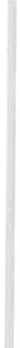 La fisioterapia, uno  degli elementi cardine del processo terapeutico di questa malattia, non sempre trova adeguati spazi, vuoi per carenze di tipo strutturale-organizzativo vuoi per mancanza  di ausili e materiali adeguati  e anche per mancanza di un numero proporzionato di professionisti tale da co- prire  il  reale  fabbisogno  di questi  pazienti .	·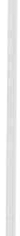 Sarebbero auspicabili  momenti  d'incont ro fra gli infermieri, medici e f i­ sioterapisti per fare sì  che  la  conoscenza  e  la  relazione  che  abbiamo  auspicato nei confronti del paziente venga perseguita da  tutti  gli  operat01i; questo  aiute­ rebbe a  capire  quale  è  l'importanza  che  l'ammalato  attribuisce  alle  diverse figure, superando i momenti di inevitabile coinvolgimento  narcisistico  e  favo­ rendo   un   adeguato   lavoro   d'équipe.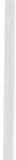 A conclusione di questo nost ro lavoro, citiamo testualmente una massima di  Gibran  a noi  sembrataci  particolarmente  significativa:« Chi  di  noi  presta   ascolto  all'inno  del  ruscello  quando  incalza  la  tempesta?».BibliografiaAA .VV., Atti  Cong ressi AN IART I.AA.VV .,, Scena rio.NANCY  M . HoLLOWAY,  Piani di assistenza in Area  Critica.REDIGOLO , KALDOR e lLucA MAGRINI, Il proces so comunicativo nella relazione d'aiuto, RosiniEdit rice,  Firenze.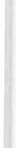 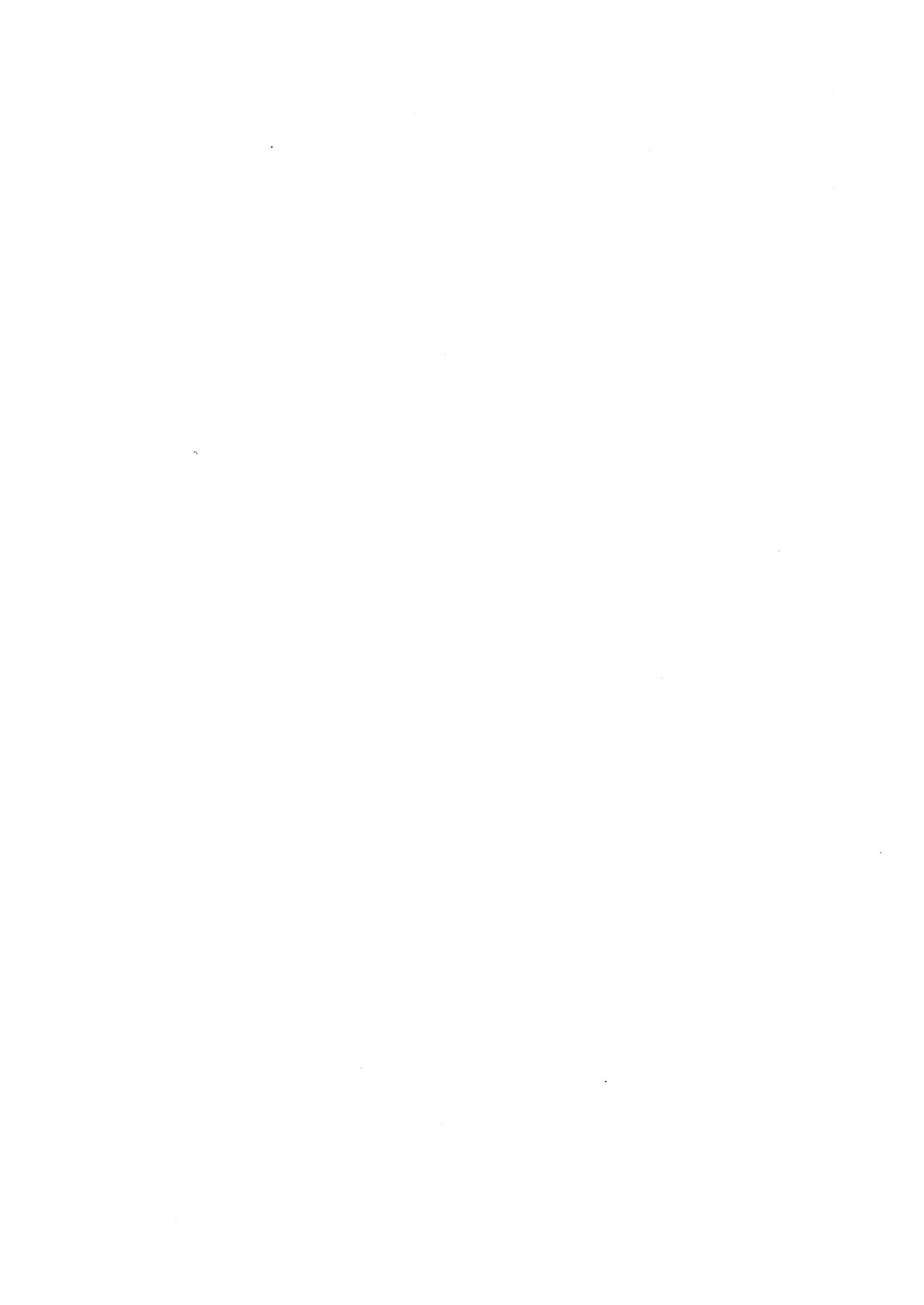 ASSISTENZA INFERMIERISTICA AL NEONATO AFFETTO DA ERNIA DIAFRAMMATICA CONGENITA: PRIMA, DURANTE E DOPO IL PARTOANNUNZIATA PINZAR! (relatrice)Gruppo Infermieristico Rianimazione Ospedale «Bambino Gesù.. - Roma.Per «ernia diaframmatica congenita» si intende una malformazione con­ genita in cui si ha il passaggio dei visceri dalla cavità addominale, attraverso un orifizio del diaframma, in cavità toracica. La situazione patologica più fre­ quente è quella che interessa l'emidiaframma di sinistra ed è caratterizzata dalla risalita in cavità toracica dello stomaco, del colon, del tenue, a volte della milza, del rene sinistro, qualche volta del lobo sinistro del fegato, men­ tre il cuore risulta spostato a destra. L'interessamento dell'emidiaframma di destra invece è meno frequente e può provocare la risalita di una parte  del fegato e raramente delle anse intestinali,  in quanto il fegato stesso con il suo volume,  funge da ostacolo  chiudendo  la breccia  del  diaf ramma.Questa malformazione si instaura precocemente intorno all'ottava - deci­ ma settimana  di gestazione.  L'epoca  dell'insorgenza  è determinante  sia per la gravità del quadro patologico sia per la prognosi. Infatti, più è precoce l'instaurarsi del difetto, maggiormente sarà compromesso l'apparato respi­ ratorio.Fino a qualche anno fà nel nostro ospedale, venivano ricoverati neonati affetti da ernia diaframmatica congenita in situazioni d'emergenza, raramen­ te con diagnosi prenatale, provenienti da altri nosocomi. Poiché il nostro ospe­ dale non è provvisto di un centro ostetrico a rischio, questi neonati venivano ricoverati in chirurgia neonatale e in un secondo tempo, eff ettuata la diagno­ si, venivano subito operati. L'indice di mortalità era molto alto, circa 1'80%. Oggi, questa patologia viene diagnosticata precocemente durante la vita in­ trauterina, intorno alla 22 a_23 a settimana gestazionale. La nascita viene pro­ grammata; il trasporto di ricovero si effettua con un'équipe specializzata fino al centro di rianimazione e non più nel centro di chirurgia neonatale . L'inter­ vento chirurgico si esegue nel reparto stesso di rianimazione soltanto dopo la stabilizzazione dei parametri cardiocircolatori . L'indice di mortalità è sce­ so man mano dall'80% fino al 31% dell'ultimo anno.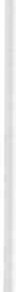 Analizziamo punto per punto lo svolgersi di questo diverso approccio, nel­ l'ottica non solo della sopravvivenza del neonato ma anche della qualità di vita  del  neonato  stesso e  della  sua  famiglia.Le malformazioni congenite che mettono in grave pericolo di vita il neo­ nato oggi nella .quasi totalità dei casi, vengono diagnosticate in epoca prenata-58	A.  Pinzari  e  col/.le attraverso l'ecograf ia. In particolare, nel caso dell'ernia diaframmatica con­ genita, la diagnosi precoce è di fondamentale importanza e permette un inter­ vento mirato e anticipato, che impedisce lo svilupparsi del fenomeno dell'i­ pertensione  polmonare.Il protocollo di intervento è stato definito dall'équipe rianimativo-chirurgica del nost ro ospedale in collaborazione con i maggiori centri ecografici della capitale. La segnalazione del caso clinico awiene da parte del centro ecografi­ co. Molto  importante  è il successivo  colloquio  conoscitivo  ed  informativo  con i genitori. Inizialmente il  colloquio  avviene solo con  il chirurgo  mentre  nelle fasi più avanzate interviene anche il rianimatore. Si fà una scheda di archivio dati e si valuta la morfologia del feto, anche per evidenziare eventuali altre malformazioni associate;  si monitorizza  ecograficamente  ogni  due-tre  settima­ ne  e  questo  awiene  in  presenza  di  tutte  le  figure  professionali   interessate al protocollo: il ginecologo, il  rianimatore  e l'ecografista.  Quindi  si program­ ma la sede  del parto, che preferibilmente, sarà un ospedale vicino al nostro, perchè come dicevo, il nostro ospedale non ha un centro di ostetricia attrezza­ to per i parti  a  rischio.  Il  trasporto  del  neonato  avviene  previo  accordo con la divisione di ostetricia-ginecologia, la rianimazione e la direzione  sa­ nitaria.Il parto viene programmato intorno alla 37 a_3g a settimana gestazionale. L'attuazione di questo protocollo permette non solo di garantire un'assistenza mirata al bambino, ma anche di sostenere psicologicamente i genitori.  Infatti sono molto  importanti  i  contatti  frequenti  con  lo  staff  che  prenderà  in  cura il bambino e l'insieme delle informazioni che vengono date ai genitori e che consentono  loro  di  essere  più  collaboranti  e  più  motivati.Il  parto  programmato  è un  cesareo,  in quanto  permette  di  ottimizzare i tempi di intervento soprattutto per la prevenzione dell'ipertensione polmo­ nare. Infatti, oggi l'ernia diaframmatica congenita non è più considerata un'e­ mergenza chirurgica ma rianimativo-respiratoria, proprio per le importanti implicazioni parenchimali e vascolari dei campi polmonari esistenti. Implica­ zioni parenchimali, in quanto c'è una ridotta superficie polmonare per assicu­ rare gli scambi gassosi; vascolari in quanto le arteriole polmonari sono tor­ tuose e di calibro più sottile, molto sensibili alle catecolamine prodotte in seguito allo stress. La situazione patologica determina una ipertensione pol­ monare favorendo la persistenza della circolazione fetale con shunt destro/si­ nistro, un'alterazione del piccolo circolo e ipossiemia. Quindi qualsiasi causa di stress come il dolore, l'ipotermia, l'acidosi, l'ipovolemia, determina una vasocostrizione periferica con l'instaurazione dell'ipertensione polmonare. Que­ sta, spesso porta ad un peggioramento irreversibile che può condurre il bam­ bino  alla morte.Il trasporto del neonato viene effettuato nel centro mobile di rianimazio­ ne neonatale del nostro ospedale da un'équipe composta da due rianimatori e da un'infermiera di area critica. È fondamentale che il trasporto avvenga scegliendo il percorso più breve, il fondo stradale meno accidentato, la veloci-Assistenza  infermieristica   al  neonato  af fetto  da  ernia  diaframmatica,  ecc.	59tà moderata. Il neonato fin dalla nascita viene intubato e attraverso la catete­ rizzazione della vena ombelicale, sedato e curarizzato. Vengono infusi farmaci vasodilatatori e dopo aver effettuato una radiografia del torace ed un'emogas, inizia  il  trasporto.Il ricovero avviene nel nostro centro di rianimazione e il neonato viene stabilizzato dal punto di vista emodinamico e respiratorio e successivamente si programma  la  correzione  chirurgica.L'infermiera dell'équipe del trasporto deve essere particolarmente esper­ ta nel suo ruolo e capace di inserirsi con prestazioni tempestive ed eff icaci, considerando che si trova in un contesto estraneo di cui può non conoscere appieno l'organizzazione. Ha il compito di organizzare la valigia del materiale per l'assistenza per i casi di ernia diaframmatica con tutto il corredo di mate­ riali. Deve anche preparare delle infusioni di elastomeri di farmaci d'urgenza come gli inotropi  ed i vasodilatatori  ed i farmaci  per  l'analgosedazione.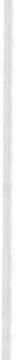 L'infermiera in sala parto collabora con i medici nelle manovre di assi­ stenza respiratoria, per l'intubazione (il bambino viene intubato anche se ha pianto e respirato), per la cateterizzazione della vena ombelicale, il collega­ mento delle varie infusioni, l'inserimento del sondino nasogastrico, l'elettrodo per la rilevazione del ritmo cardiaco della saturazione d'ossigeno e per la temperatura centrale e periferica. D.ietro richiesta del medico effettua anche un  controllo  ematico  della  glicemia,  dell'ematocrito  e dell'emogas.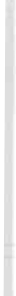 Durante il trasporto controlla i parametri vitali, l'omeostasi termica e l'esatto posizionamento del tubo endotracheale evitandone la dislocazione e l'occlusione aspirando le secrezioni; da controllare anche l'esatto posiziona­ mento del catetere ombelicale. Ogni manovra sul paziente deve essere esegui­ ta con estrema cautela e delicatezza e solo se necessaria. Ogni stimolazione è causa di stress, con la produzione di catecolamine che agiscono a livello vascolare creando ipertensione polmonare. La sedazione fin dalla nascita aiu­ ta ad evitare questo tipo di reazione. Il bambino viene tenuto praticamente m  anestesia  generale.L'assistenza prima dell'intervento continua con il ricovero  del bambino in rianimazione in una culla termostatica aperta a calore radiante, che per­ mette un approccio molto comodo al bambino anche in vista dell'intervento chirurgico che verrà eseguito nel reparto stesso. Il bambino viene collegato al respiratore  meccanico  e vengono  collegate  le varie monitorizzazioni  per i parametri vitali . Vengono fatte le indagini necessarie: elettrocardiogramma, l'ecocardiogramma, le radiografie, l'elettroencefalogramma,  gli esami ematici e  colturali.In questa fase l'assistenza specifica è volta al controllo delle variazioni dei parametri monitorizzati, prevenendo l'abbassamento della temperatura pe­ riferica che porterebbe ad una vasocostrizione polmonare. Voglio mettere be­ ne in evidenza questo elemento perchè il vero problema non è l'intervento chirurgico ma il problema legato all'ipertensione polmonare. Anni fa si opera­ va subito il bambino  perché si pensava  che riportando i visceri  in sede, il60	A.  Pinzari  e  coli.bambino potesse respirare normalmente, mentre invece,  continuando l'iper­ tensione polmonare, questa portava il bambino  a morte. Questa è stata la nuova  scoperta  che ha  cambiato  tutto  l'approccio  a questa  patologia.Si deve evitare perciò la condensa nei circuiti esterni del respiratore per­ chè aumenta la pressione  dei flussi e si deve avere l'accortezza di eseguire ogni manovra di nursing possibilmente subito dopo avere somministrato la dose del sedativo.L'aspirazione endotracheale deve essere eseguita velocemente e con son­ dini di piccolo calibro, per non provocare brusche variazioni; poichè la mobi­ lizzazione deve essere minima, per evitare piaghe da decubito si possono uti­ lizzare materassini  ad  acqua o ciambelle di silicone.Stabilizzati i parametri cardiocircolatori e respiratori, viene programma­ to l'intervento chirurgico che viene eseguito in rianimazione  al posto  letto del bambino; questo per evitare lo stress del trasporto in sala operatoria ed anche l'escursione termica con il risentimento del circolo polmonare. Può sem­ brare una cosa strana, ma valutando i risultati ottenuti operando il bambino nel suo letto anzichè trasportarlo  in sala operatoria, si è visto che vale la pena di correre il rischio delle infezioni, ad esempio, che comunque non ab­ biamo avuto.Il ruolo dell'infermiera viene espletato nella  diluizione  dei farmaci  per la leptoneuroanalgesia, i farmaci d'urgenza e per l'allestimento dei presidi chirurgici in collaborazione  con le strumentiste. Per quanto  riguarda l'assi­ stenza nel postoperatorio, ci troviamo di fronte a problemi di ordine respira­ torio ed emodinamico; in seguito ad un intervento chirurgico c'è sempre un quadro di ipertensione polmonare da ristabilire. Questo inoltre si può aggra­ vare per il fatto che i visceri riportati in addome comprimono sul diaframma; spesso infatti il neonato con ernia diaframmatica ha un addome iposviluppato dovuto proprio alla dislocazione dei visceri. A volte, per motivi di volumi, non è possibile richiudere la parete toracica ed in questo caso viene applicata una placca di sylastic. Questa placca viene poi ridotta di giorno in giorno fino alla chiusura completa della parete . In queste circostanze è importante per l'infermiera fare attenzione ad evitare le infezioni e controllare frequente­ mente che non  vi siano punti  di cedimento.Il nostro intervento specifico in  questa fase riguarda il controllo delle infezioni e l'analgosedazione; i muscoli devono essere rilassati, non devono contrarsi producendo tensioni sulla sutura definitiva oppure sulle suture del­ la placca di sylastic. Quando si attenua il fenomeno dell'ipertensione del cir­ colo polmonare si sospende la curarizzazione e gradualmente anche la seda­ zione. Si inizia quindi il divezzamento dal respiratore meccanico e l'alimenta­ zione con piccole dosi di latte in enterale continua a piccolissime dosi per evitare la distensione gastrica ed intestinale. Quando poi il bambino ha nor­ malizzato le resistenze polmonari e raggiunge la piena autonomia respirato­ ria, viene deconnesso dal respiratore meccanico e successivamente trasferito nel  reparto  di degenza  neonatale.Assistenza  infermieristica   al  neonato af fetto  da ernia  diaframmatica , ecc.	61Questo approccio all'intervento di ernia diaframmatica congenita, reso obbligatorio dalle caratteristiche del nostro istituto, è complesso ed allo stes­ so tempo moderno per l'impegno multidisciplinare che richiede sia all'interno che all'esterno dell'ospedale. L'obiettivo non è quello di azzerare la mortalità, in quanto il problema anatomico delle arteriole comunque rimane, ma è quel­ lo di contenere la mortalità ai livelli minimi. Perchè questo obiettivo possa essere raggiunto, la nostra esperienza ci ha dimostrato che oltre ad una dia­ gnosi prenatale corretta, ad una stretta collaborazione rianimativo-chirurgica, è per noi fondamentale anticipare la comparsa di quello che è il vero proble­ ma dell'ernia diaframmatica congenita, che è l'ipertensione polmonare. Pro­ prio questo rende questa patologia una tra le più complesse della rianimazio­ ne  neonatale.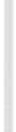 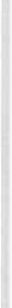 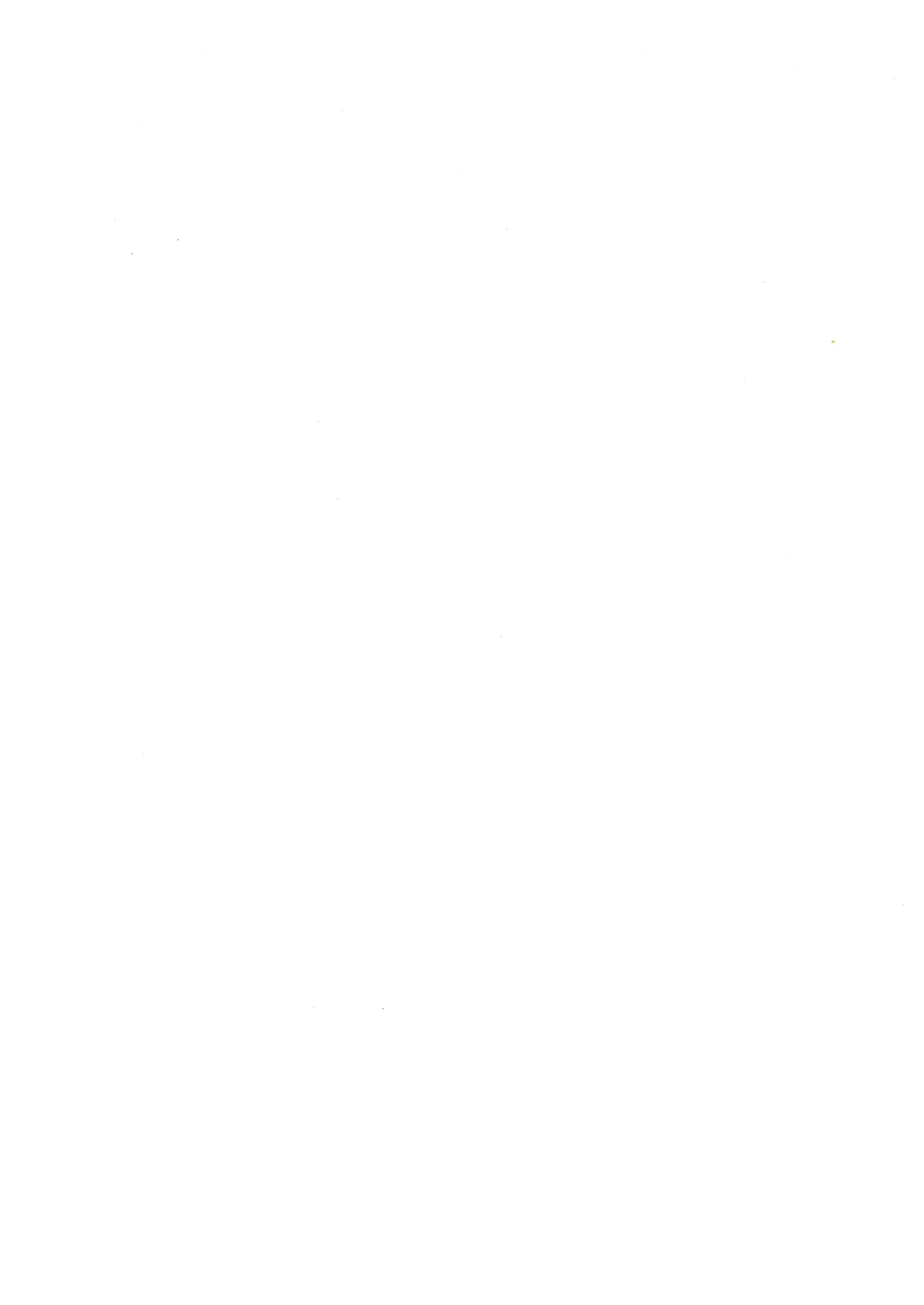 ETICA E ·coNDIVISIONE  EMPATICAPER IL PAZIENTE TRACHEOTOMIZZATO CON PROTESI VENTILATORIA  DEFINITIVAMAURA BELLI, ANTONELLA NERIl.P. Anestesia  Il e Rianimazione,  U.S.L. n. 9 Area  Pratese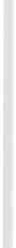 La professione  infermieristica  è caratterizzata  dalla grande rilevanza  as­ sunta  dalla  relazione  d'aiuto che  diventa,  in  alcune  circostanze  terapeutica. L'etica garantisce il radicamento  nei principi e nei valori dell'essere uo­ mini  e dell'essere  società. Questi  principi  e valori  informano  e definiscono ogni modalità dei rapporti  anche nella sanità. L'etica consente di riconoscere l'unicità di ogni persona anche quando ne vengano compromesse funzioni fon­damentali  come  la  consapevolezza  o l'autonomia.L'empatia è una particolare modalità che si instaura nelle relazioni uma­ ne soprattutto in quelle situazioni che richiedono un supporto di solidarietà.B. Kalish  definisce  l'empatia come  « la capacità  di entrare  nella vita diun altro di perce pire fedelmente  i suoi sentimenti e di capire il loro signi ficato».Ogni uomo nel suo ciclo vitale racchiude  un  insieme  di caratteristiche che lo rendono unico. Per ogni individuo la propria vita è diversa  da quella dei suoi simili ed anche la malattia è sentita e vissuta in modo del tutto per­ sonale.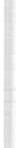 In virtù dell'unicità di ogni essere umano, nel rapporto d'interazione pa­ ziente/infermiere, si verificano di volta in volta gradi diversi di difficoltà da analizzare, aff rontare e superare; per questo motivo nel confrontarsi col ma­ lato non  si deve  dare nulla  per  scontato o ovvio.Instaurare un rapporto d'empatia con un soggetto tracheotomizzato con protesi ventilatoria presuppone la conoscenza del vissuto del paziente in mo­ do globale e la comprensione delle modalità con cui il vissuto venga percepito a livello emozionale.Non va mai dimenticato che ci troviamo di fronte ad una situazione vissu­ ta come:* unica,  * angosciante,  * dolorosa.Se teniamo presente questo fatto la metodologia con cui ci si deve rappor­ tare con l'individuo nel delicato momento che sta vivendo, qualificherà la fu­ tura relazione paziente/operatore.Il presupposto  fondamentale  per  stabilire un  corretto rapporto  empatico è quello di riconoscere nell'individuo una persona diversa da noi e per questo l'unica in grado d di comunicarci bisogni ed emozioni. Più volte è stato notato64	M. Belli, A. Ne riquanto sia produttivo, mentre  interagiamo con il paziente, sape r ascoltare, riuscire cioè a mettersi da parte anche mentalmente in modo da dare la possi­ bilità al paziente di esprimersi ed essere compreso. In questo tipo di relazione è  necessario:provare interesse per  la persona  assistita;viverla  nella  sua  complessità;non tralasciare il fatto che sicuramente ha qualcosa di importante da comunicarci;riconoscere che è in grado di rispondere in prima persona ai dubbi, angosce  e paure.Facciamo riferimento  alla  definizione  di nursing  di Virginia  Henderson:« la peculiare   funzione   dell'infe rmiere  è  quella  di  assiste re  l'individ uo  malato o sano nell'esecuzione  di  quelle  attività  che  contribuiscono  alla  salute  ed  al suo ristabilime nto (o ad  una  morte se rena), attività  che farebbe  da solo se  aves­ se  la  forza,   la  volontà  o  la  conoscenza  necessaria,  in  modo  tale  da  aiutarlo a  raggiunge re  l'indipendenza   il  più   rapidamente   possibile ».La figura prof essionale dell'infermiere appare determinante nel cammino della malattia per creare le basi dell'accettazione della nuova  condizione  di vita e per instaurare un proficuo rapporto al fine di promuovere un'evoluzio­ ne  positiva  della  malattia.L'infermiere come professionista dispone di una serie di conoscenze tec­ niche  e  di  metodologie  per  individuare  problemi  e  predisporre  interventi.Il malato conosce se stesso, i suoi problemi psichici,  biologici  e sociali.Il rapporto empatico non può comunque prescindere da quelle che sono le 5 fasi del processo di assistenza ai fini del mantenimento della qualità della sopravvivenza  e della  vita:raccolta dati;formulazione della diagnosi infermieristica; pianificazione dell'assistenza ospedaliera e domiciliare; attuazione degli interventi infermieristici;valutazione  degli  interventi  e  del  piano  di  assistenza.Nel nostro intervento aff ronteremo in maniera specifica le problematiche connesse con l'assistenza al malato tracheotomizzato con protesi ventilatoria definitiva dalla fase critica a quella cronica. In particolare presentiamo un'e­ sperienza che riteniamo significativa, di pianificazione ed attuazione del tra­ sferimento a domicilio di una malata  che necessita di assistenza respiratoria con  protesi  meccanica  e  con  ridottissima  autonomia  respiratoria.L'esperienzaLa signora V.E. di 47 anni, viene ricoverata nel nostro centro di terapia intensiva  per  insuff iciena respiratoria  in  distrofia  muscolare,  patologia  dia-Etica  e condivisione  empatica  per  il pa ziente  tracheotomiz zato, ecc.	65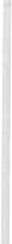 gnosticata all'età di 17 anni con sintomi comparsi a 3 anni. Fino ai 17 anni la signora ha vissuto un'esperienza pressoché normale conducendo vita di re­ lazione e frequentando la scuola. All'età di 18 anni le condizioni peggiorano bruscamente fino all'impossibilità di deambulare. In questa fase la signora fu preda di un grave esaurimento per l'impossibilità di accettare la nuova condizione  di vita  per  sé e per  i suoi familiari.Solo con l'aiuto di un  « padre spirituale» che tuttora frequenta,  riuscì a ritrovare la serenità e la voglia di vivere. Durante l'inverno 87/88 cominciaro­ no le prime difficoltà respiratorie e, con l'aggravarsi delle condizioni fu rico­ verata nel centro di terapia intensiva di Prato. Era la prima volta che la signo­ ra veniva ospedalizzata ed era la prima volta che la signora usciva in modo continuativo  dall'ambiente  familiare.  Fu  un  dramma.Dopo 3 giorni dall'ingresso  in terapia  intensiva  le condizioni  peggioraro­ no ulteriormente per cui fu sottoposta a intubazione oro-tracheale (IOT) e col­ legata alla protesi ventilatoria e successivamente tracheotomizzata. Quella si­ tuazione « unica, angosciante e dolorosa» fu una esperienza improvvisa. La paziente ricorda: «... d'un tratto mi trovai attaccata ad un respiratore ed im­ possibilitata a parlare ...» vivendo un grave disagio nella relazione con  il per­ sonale ed i familiari. Il momento fu veramente drammatico. I familiari inter­ vennero subito fornendo alla paziente una macchina da scrivere dotata di vi­ sualizzatore con la quale poteva comunicare al personale i più  elementari bi­ sogni. Anche i familiari ebbero una reazione negativa di fronte a questa situazione  di  base  già  molto  impegnativa  e  drammatica.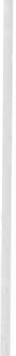 La degenza in terapia intensiva durò 5 mesi durante i quali la signora raggiunse un'autonomia respiratoria di circa un'ora. Durante la degenza il livello di stress andava sempre aumentando per una serie di ragioni, che elen­ chiamo:la realtà vissuta dalla paziente veniva percepita sempre di più in quan­ to le condizioni  andavano migliorando  giorno per giorno;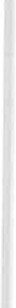 la signora non era mai stata ospedalizzata ed aveva vissuto in un am­ biente  familiare  iperprotettivo;in 5 mesi di vita in terapia intensiva emersero i limiti dell'assistenza, così come è attualmente concepita in questi reparti o in seguito ai classici problemi organizzativi;la paziente ha dovuto vivere e superare da sola questo periodo così impegnativo emotivamente perché i suoi familiari non potevano stare accanto a lei.Con il passare del tempo, valutata la stabilità delle condizioni cliniche, la cronicità della patologia e l'inutilità di mantenere ospedalizzata la signora ormai divenuta dipendente dal ventilatore, analizzati  tutti i rischi possibili, si iniziò a valutare la possibilità di organizzare un'assistenza domiciliare. Si prospetta così alla paziente la possibilità di un rientro a casa e la reazione fu immediatamente  positiva. Anche i familiari ritennero il rientro a casa un66	M. Belli,  A.  Nerimomento indispensabile per la qualità di vita futura della loro congiunta. In questo contesto non dobbiamo sottovalutare l'aspetto economico che grava copiosamente  sulla società.Gli infermieri professionali in collaborazione con i medici  per  la sfera di loro competenza, hanno cercato di valutare il nucleo familiare che doveva essere chiamato ad assolvere un compito diff icile ed estremamente gravoso sia dal punto di vista psicologico che da quello delle responsabilità. Nell'am­ bito del nucleo familiare, la sorella, con un forte legame affettivo si è subito proposta con disponibilità e collaborazione per iniziare l'iter organizzativo dell'assistenza  domiciliare.È iniziata così la fase formativa dei familiari e della paziente che venne spostata in una camera singola. Qui i congiunti hanno potuto trascorrere buo­ na parte della giornata assistendo alle varie manovre eseguite dagli infermie­ ri, i quali via via spiegavano quanto facevano e perché. Il ruolo degli infermie­ ri è stato determinante e sono riusciti a far superare ai familiari grossi scogli di difficoltà e soprattutto dubbi e paure . Ma la determinazione della paziente a rientrare nel proprio ambiente è stata la chiave di volta indispensabile per attuare  tut to  il  programma.Dobbiamo tenere ben presente l'ambiente familiare della paziente,  che non consente alcun paragone con l'ambiente sanitario. All'interno della fami­ glia infatti il soggetto vive in una dimensione che supera il rapporto empatico perché la carica affettiva è elevata, la collaborazione infermieristica domici­ liare  è ottima,  la  situazione economica  agiata.L'ospedalizzazione poteva essere vissuta dalla paziente come esperienza positiva se, nella migliore ipotesi, l'assistenza infermieristica fosse stata per­ fetta sotto il profilo tecnico, psicologico ed umano, ma mai sarebbe stata vis­ suta  come  sostitutiva  di  quella  familiare.La cronicità della malattia e la situazione generale della paziente hanno creato poi all'interno del nucleo familiare dinamiche ed interazioni tali da riuscire a coinvolgere gli infermieri provocando una « full immersion» che avrebbe potuto portare ad uno scostamento da atteggiamenti riferibili alla professionalità e qualità assistenziale e ad un danneggiamento di equilibri familiari precari ma necessari all'andamento quotidiano del gruppo familiare. A volte il rispetto si esprime anche con un certo distacco. Anche se dai collo­ qui tenuti con la paziente il ruolo del personale infermieristico risulta poco determinante e marginale,  in realtà il nostro intervento è stato decisivo per:creare i presupposti di accettazione dell'assistenza domiciliare sia per la paziente  che per la famiglia;individuare e predisporre tutti gli atti necessari alla realizzazione del progetto;impostare un'assistenza completa realizzata esclusivamente da infer­ mieri coadiuvati da fisioterapisti e con l'intervento del medico solo in caso di insorgenza di problemi di competenza o per la sostituzione della cannula tracheostomica;l'educazione sanitaria e la formazione dei familiari e della paziente stessa.Etica  e  condivisione  empatica  pe r  il  pa z iente  tracheotomi zzato,  ecc.	67L'ite r formativo dei familiari è consistito nell 'insegnamento delle più ele­ mentari norme igieniche specifiche, l'uso del ventilatore e la broncoaspirazio­ ne. Questa fase è durata circa un mese finché i ruoli si sono invertiti: i fami­ liari eseguivano le varie manovre apprese e gli infermieri osservavano con­ trollando la correttezza  dell'esecuzione.  A questo punto  abbiamo  contattato gli infermieri del distretto che avrebbero poi dovuto occuparsi della paziente. A turno sono venuti in terapia intensiva, hanno iniziato ad instaurare un rap­ porto di fiducia con la paziente ed hanno familiarizzato con gli strumenti da usare a domicilio. Ha suscitato notevoli problemi il fatto che la paziente non accettasse che le venissero  aspirate le secrezioni bronchiali da un infermiere di  cui  metteva  in  dubbio  competenza  e professionalità.Per organizzare l'assistenza domiciliare abbiamo dovuto valutare la strut­ tura architettonica dell'abitazione con un sopralluogo che ci ha dato l'oppor­ tunità di scegliere, rispetto alle esigenze e preferenze della paziente, la stanza che sarebbe stata adibita al suo soggiorno. La stanza  doveva essere  situata al. piano terreno dell'abitazione, doveva essere di facile accesso in caso di in­ terventi d'emergenza, arieggiata e ben illuminata e, se possibile, con una ve­ duta piacevole,  ad esempio  sul giardino.Stabilita e scelta la stanza ritenuta più adatta, la fase successiva prevede­ va la scelta degli strumenti necessari al supporto vitale della paziente consi­ stenti  in:letto pluriposturale  e poltrona  relax; respiratore  automatico  a rete e batteria;aspiratore elettrico a rete e a batteria corredato da contenitori monouso; pallone di Ambu;umidificatore  per  ambienti;campanello  d'allarme  con  amplificatore  collegato  ad  altre  stanze; materiale di consumo: sondini per aspirazione, guanti, acqua distilla-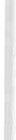 ta,  siringhe  e garze  sterili; cannule  tracheostomiche; bombole  di ossigeno; padella;agenda su cui riportare giornalmente tutte le osservazioni riguardanti le condizioni  cliniche ed emotive  della paziente.La scelta di questi materiali ed apparecchiature ha dovuto essere attentae competente. Abbiamo stilato due elenchi di materiali: uno redatto dallo staff infermieristico ed uno redatto dallo staff medico. I due elenchi confrontati sono serviti ad una scelta molto accurata per qualità e per aff idabilità .Per tutti gli strumenti doveva essere garantita l'assistenza tecnica da una ditta che fosse nelle immediate vicinanze del luogo di residenza della paziente.Nell'abitazione  è  stato installato  anche  un  gruppo  elettrogeno  nel  caso in cui si potesse verificare una interruzione di energia elettrica per diverse ore.Una volta  scelti i materiali e gli strumenti è stata avviata la pratica per la  loro fornitura  da parte  dell'USL  di appartenenza  della paziente.  Appena68	M. Belli,  A. N erigli strumenti, gli apparecchi ed i vari materiali sono stati forniti abbiamo predisposto la stanza, arredata anche con televisore ed un impianto per la musica  in  modo  da  consentire  di  mantenere  le abitudini  della  paziente .Il nostro ruolo è stato certamente importante nel migliorare la qualità di vita della paziente. I ri sultati raggiunti e mantenuti fino ad oggi a distanza di 6 anni dal ricovero in terapia intensiva, sono però la somma di un'assisten­ za interdisciplinare che comprende anche altre figure professionali, ognuna nell'ambito delle proprie competenze, che hanno avuto un unico obiettivo le­ gato alla patologia di base, inesorabilmente progressiva, che è stato quello di consentire una vita la cui qualità fosse la migliore possibile.I risultati si sono ottenuti a breve e a lungo termine nel pieno  rispetto delle volontà e delle esigenze della paziente. Abbiamo posto obiettivi per gradi e così, a piccoli passi, la signora è riuscita ad avere relazioni sociali, a parteci­ pare alla vita religiosa nella sua qualità di credente, a spostarsi dalla propria abitazione per trascorrere periodi di vacanza,  ad avere insomma una qualità di  vita  accettabile.La valutazione e verifica del piano di assistenza è da considerarsi positiva perché gli interventi ottenuti si sono dimostrati determinanti per la risoluzio­ ne  dei problemi  evidenziati.La nostra maggiore gratif icazione è rappresentata dalla fiducia che la pa­ ziente ha riposto in noi, che ancora costituiamo un punto di riferimento per i vari problemi . La fiducia si è sviluppata nel tempo ed è scaturita dalla com­ petenza e dalla professionalità dimostrata e dalla capacità di instaurare un rapporto empatico.BibliografiaS.J. SuNDEEN  et al, Intera zione  infermiere  pa ziente: Il proc esso  di  nursing;  Casa Ed. Ambro­ siana,   Milano.C. VIAFORA , Etica inf ermieristica: umanizzare la nascita, la malallia e la morte; Casa Ed. Am­ brosiana,  Milano.A. AuTIERO,  Nuove prospellive  di etica pe r la pro fessione   infermieristi ca  in Atti  del IX  Con­ gresso  Naz ionale  AN IARTI,  Riva  del  Garda  1990.DIBAT TITOD.: DrnoNI SERENA della patologia neonatale della Mangiagalli di Milano. Volevo porre una domanda all'infermiera del Bambin Gesù di Roma: che tipo di  ventilazione  usano  nel  trattamento  delle  ernie?R.: NUNZIA PINZAR! - Utilizziamo l'alta frequenza. Viene impostata un'alta frequenza a circa 200 atti/minuto, quindi con piccole pressioni, il polmone praticamente   fa   un   movimento   quasi   vermicolare.D.: Mi chiamo ZANNA della rianimazione pediatrica del S. Orsola di Bolo­ gna. Volevo chiedere alla collega del Bambin Gesù se oltre all'alta frequenza, avete provato anche la oscillatoria come  tipo di ventilazione nell'ernia dia­ frammatica.E volevo chiedere riguardo sempre alle ernie diaframmatiche operate da voi: avete riscontrato, nei 30-40 giorni successivi, molti reingressi per occlu­ sioni intestinali  legate alla riduzione durante l'intervento?R.: NUNZIA PINZAR! - Per quanto riguarda l'oscillatoria no, non l'abbiamo mai fatta. Per quanto riguarda il rientro, non mi risulta, Abbiamo frequenti contatti  con  il  reparto  di  degenza  che  in  genere  è  la  chirurgia  neonatale.D.: Un'altra domanda sempre alla collega del Bambin Gesù; io sono Fon­ tana da Trento. Il problema è questo. A noi è successo un caso in cui, per scelta chirurgica, il bambino è stato operato nelle seconde 24 ore. Nel frat­ tempo si sono instaurati dei problemi ed il bimbo è deceduto dopo l'interven­ to, mentre alla nascita stava  bene,  a parte  il problema  respiratorio  per  cui era assistito dal respiratore . Voi che condotta avete ? Cioè, aspettate oppure intervenite  il  più  presto  possibile?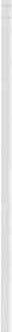 R.: NUNZIA PINZAR! - Noi prima facevamo così. Anni fa non c'era una dia­ gnosi prenatale per cui arrivava un bambino cianotico, non intubato, che sta­ va male, veniva fatta una lastra d'urgenza, in genere nel reparto o di patologia neonatale  o  di  chirurgia ...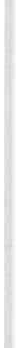 D.: Il nostro bambino aveva diagnosi prenatale, anche lui, per cui il cesa­ reo  era  stato  fatto  d'elezione ...R.: Sì, appunto, vi  siete comportati  come facevamo  noi,  nel  senso che li operavamo subito o comunque nelle prime 24 ore pensando che il problema maggiore fossero i visceri  risaliti.  Invece  il problema  maggiore  è il quadro di ipertensione polmonare . Intubarlo subito alla nascita significa  non  assi­ sterlo in maschera, quindi non far aumentare di dimensione i visceri che già70	Dibattitosono nel torace con una ulteriore compressione . Bisogna cercare di anticipare questo fenomeno dell'ipertensione polmonare perché è quello che porta il bam­ bino  alla  morte.D.: Sono MoGGIA, vengo da Genova e mi occupo dell'assistenza infermieri­ stica domiciliare  per  cure  palliative .  La  mia  domanda  è  rivolta  alla  collega di Prato a cui faccio i miei complimenti proprio per la  relazione  molto com­ pleta . L'unico punto che volevo sottolineare, in cui mi sono imbattuto perché anch'io ho fatto un'assistenza domiciliare di quel tipo,  è  il  problema  dell'ac­ quisto di tutto il materiale, di  tutti  i  presidi  per  una  paziente  anch'essa  con una protesi ventilatoria.  Andavamo  incontro  a dei problemi  grossi,  molte vol­ te era la famiglia stessa che doveva andare presso le varie ditte per l'acquisi­ zione di tasca propria dei vari materiali, anche i più  semplici, come i sondini per  aspirazione,  perché  la  Regione  non  autorizzava  i  pagamenti .  Grazie.R.: MAURA BELLI - Noi sinceramente questi problemi non li abbiamo avuti, a parte che la signora non risiede nella USL di Prato, ma a Pistoia. Comunque una  volta  inoltrata  la  pratica,  a parte  i  tempi  tecnici  dell'iter  burocratico, i  materiali  sono  stati  forniti  nei  tempi  utili; vengono  forniti gratuitamente i sondini, le garze, i guanti... tutto il materiale necessario al domicilio. Non abbiamo incontrato particolari problemi. L'iter burocratico è un po' più lun­ go perché la sede di residenza della paziente non è coincidente con la nostra USL.  Questo  è stato l'unico problema.D.: Mi chiamo RrzzETTO e sono caposala nell 'unità coronarica dell'ospeda­ le di Treviso. In riferimento  all'intervento  di  Pinzari:  io esprimo  tutta  l'ammi­ razione  per  una  esposizione  così  approfondita,  però,  nel  contempo,  un  gran­ dissimo  disagio per il fatto che non sento parlare di assistenza  infermieristica .R.: NUNZIA PrNZARI  - Mi  sembra  che  la  presenza  dell'infermiera  esperta, ho ribadito, è fondamentale proprio  perché  dà  una  serie  di  prestazioni  che devono    essere   sempre    competenti.Deve preparare una particolare valigia di emergenza perinatale nella qua­ le non deve mancare  nulla, anche le cose più banali, in quanto si trova ad operare al di fuori della propria struttura, in un altro ospedale; questo è com­ pito  dell'infermiera .Al momento della nascita c'è un momento rianimatorio; l'infermiera dà delle prestazioni, aiuta il rianimatore. Quindi non capisco come mai tu non veda  la competenza  infermieristica.D.: Sono NARDIN e lavoro in unità coronarica dell'ospedale di Treviso. Sen­ tendo gli interventi di questa mattina e quelli del pomeriggio è nata una ri­ flessione fatta tra l'altro anche questa mattina, e mi sono posta una domanda: perché noi scegliamo di andare a lavorare in terapia  intensiva? Cioè qual èDibattito	71la cosa che ci attrae per lavorare  in  questo posto?  Siamo attirati  dal fatto di essere in prima linea, dal fascino degli eventi e degli interventi di emergen­ za, dal fascino dell'alta tecnologia ? Stamattina però si è parlato anche di qua­ lità di vita, e qualità di vita mi pare che presupponga non solamente emergen­ za  e tecnologia,  ma assistenza  al paziente  in  area critica.Io credo - lo dico a me stessa e a tutti voi qui presenti - che ci voglia un buon equilibrio in questo, perché altrimenti non si può parlare di qualità di vita se noi siamo troppo tecnologici.R.: GIANFRANCO CECINATI - Ti ringrazio per questo intervento e per questa riflessione . Io credo che quello che hai detto sia vero e lo possiamo ritrovare comunque nella terza relazione. Loro hanno messo in evidenza alcuni punti che forse ci sono sfuggiti, ma che sono molto sottili all'interno della relazione, perché questo paziente - con sindrome di Guillain-Barrè - non è in grado di parlare, non è in grado di muoversi. Come comunica? Neppure con l'e­ spressione: aveva anche una ptosi palpebrale. È in coma questo paziente, qual­ cuno potrebbe dire: non lo è.Ma io volevo stimolare il dibattito con i colleghi che hanno fatto la rela­ zione proprio perché hanno fatto un'intervista a questo paziente e gli hanno chiesto: « Quali sono gli stati emotivi, quali sono le impressioni  che  lei  ha avuto durante la sua degenza, qual è stata l'assistenza infermieristica che le abbiamo dato? ». E loro hanno visto come le piccole cose sono enormemente importanti   per   il  paziente.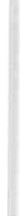 R.: ELENA CIRIELLO - Volevo intervenire sulla riflessione della collega, ri­ spetto  anche  al  commento  che  era  stato  fatto  prima  di  aver  sviluppato  più le tecniche  piuttosto  che altri  aspetti. Allora,  noi  nella  scelta  del programma, non a caso, abbiamo scelto questa sindrome perché i bisogni  di questo pazien­ te sono comuni a tutti gli altri ma potenziati.  Ecco perché, lavorando di comu­ ne  accordo,  i colleghi  di  Roma  hanno  aff rontato  più  da  vicino  le  tecniche, mentre  gli  aspetti  più  psicologici   sono  stati  aff rontati  in  questa  relazione .R.: GIANFRANCO CECINATI - Io vorrei aggiungere un particolare : non abbia­ mo potuto proiettare l'intervista al  nostro  paziente  perché  la qualità,  dato che  l'abbiamo  fatto da  dilettanti,  non  garantiva  una  visione  ottimale.Questo paziente è stato 270 giorni in rianimazione, i primi 60 giorni con ptosi  palpebrale  e quindi era  considerato  non in coma  ma  molto  vicino.Però io mi vorrei soffermare su alcuni piccoli particolari. Quando la mag­ gior parte delle persone pensava che fosse in coma egli valutava l'altezza del­ l'infermiere dalla voce oppure dai movimenti . Quando non vedeva, si rendeva conto che era notte perché i rumori si attenuavano, perché il passo del perso­ nale era più corto, e se la moglie restava solamente cinque minuti, si rendeva conto che erano le sette.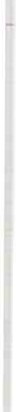 Ma quando ha incominciato a vedere la notte diventava per lui un incubo72	Dibattitoperché chiaramente c'è una diminuzione dell'attenzione, dell'assistenza, tutto è attenuato. E quindi lui, testuali parole: «cominciava ad autoassistersi ». Lui aveva una visione molto parziale del reparto perché, non potendo muoversi, se non c'era nel suo raggio visivo l'infermiere, lui cominciava ad autoassister­ si. E quindi contava mentalmente quanti secondi passavano dallo scattare di un allarme all'intervento dell'infermiere, voleva rendersi conto se questo era tempestivo.Ci ha portato una serie di testimonianze importanti: il rapporto con gli infermieri è cambiato, nella maggior parte dei casi, quando lui ha incomincia­ to  a  parlare,  quando  cioè  c'è  stata  una  netta  fase  di  miglioramento.Vi garantisco che l'apprezzamento che questo malato ha nei confronti del­ l'infermiere è grandissimo, e quando è stato trasferito  dalla  rianimazione  (e voi sapete benissimo che non  ci sono  strutture  intermedie)  si  è  trovato  in una geriatria dove, lui dice: «Da un infermiere che mi cont rollava a vista, cercando di soddisfare tutti i miei bisogni di tipo assistenziale, mi sono ritro­ vato  il  giorno  dopo con  un  infermiere  con  trenta  pazienti ».Ecco, abbiamo cercato di puntualizzare queste cose, molte sono rimaste nella carta, però, insomma, abbiamo fatto del nostro meglio.D.: Io sono CIAPONI, arrivo dalla rianimazione di Sondrio. Volevo parlare con la collega dell'ospedale di Prato riguardo alla sua esperienza con una malata con protesi respiratoria fissa. Volevo chiedere: voi avete fatto un so­ pralluogo nell'abitazione della signora per poter vedere che l'abitazione fosse adeguata alla sua situazione. Noi abbiamo avuto una signora per un anno e mezzo nel nostro reparto, poi mandata a casa con il suo respiratore. Noiquesta signora la conoscevamo abbastanza bene, era una contadina, abitava in una casa tutt'altro che confortevole ... Io non  so se siano stati fatti dei sopralluoghi da parte della USL, sicuramente da parte nostra no. Però aveva un marito che era forse più esperto di noi in quanto ad assistenza. Infatti lui broncospirava la moglie, la cambiava, la sistemava forse meglio di noi.Ecco, io volevo chiedere in base a quali criteri voi avete stabilito che l'abi­ tazione  di  questa  signora  era  idonea ?Ho sentito la  nostra paziente dopo  sei e dodici  mesi  dal suo rientro  a casa e l'ho trovata  felicissima,  assistita  benissimo  dal marito  e dai familiari e sicuramente, anche se la casa non era confortevole,  ha trovato  quello che in  un  ospedale e  in  un'organizzazione  come  la  nostra  non  ha  trovato.R.: MAURA BELLI - La stanza adibita al soggiorno della paziente non deve avere caratteristiche particolari.  È suff iciente una stanza di una metratura di 4 X 4; l'importante è che sia abbastanza comoda, agevole per eventuali in­ terventi di emergenza, che abbia un orientamento piacevole, che sia ben arieg­ giata e ben illuminata, non importa che la casa sia particolarmente ricca co­ me struttura. Probabilmente non mi sono spiegata bene. Non ci sono stati grandi capovolgimenti di struttura all'interno dell'abitazione, se non spostareDibattito	73la camera da letto in una stanza al piano terra, altrimenti bisognava organiz­ zare  anche  un piccolo  ascensore.D.: Sono SERENA SANDRI, sono una vigilatrice d'infanzia, lavoro presso l'a­ stanteria del Burlo Garofolo di Trieste. Io volevo chiedere agli operatori del Careggi di Firenze, su quale casistica hanno fatto questa relazione e la percen­ tuale  di  mortalità  di questa  patologia.R.: ELENA CrRIELLO - Come abbiamo spiegato, non abbiamo sviluppato la relazione su casistiche. La relazione è nata dal rapporto con questo specifico malato. Fare qualità di vita non tanto nel garantire la vita attraverso la com­ petenza, la capacità,  la conoscenza  delle tecniche,  ecc. ..., ma far star bene le  persone  attraverso  un  comportamento  adeguato.Fondamentalmente noi volevamo fare questo, quindi non so dare risposta alla  Sua  specifica  richiesta.D.: Va bene così. Io volevo sapere perché  avete scelto questo paziente.R.: GIANFRANCO CECINATI - Io sono caposala della terapia intensiva di car­ diochirurgia, però ho lavorato 15 anni in rianimazione e sono convinto (qual­ cuno mi può smentire qui) che, per quanto riguarda l'infermiere, la soddisfa­ zione professionale di assistere un paziente affetto da sindrome di Guillain­ Barrè è totale, perché può veramente, in piena autonomia, sviluppare tanti interventi importanti. Noi, ad esempio, (anche confrontandoci  con colleghi) non prendiamo assolutamente in esame la famiglia, mentre è una componente importante.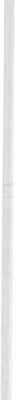 E anche quando lo facciamo, sottostiamo alle direttive del medico. Noi invece abbiamo una autonomia da sviluppare anche in questo senso, perché spesso il medico parla in termini abbastanza difficili o comunque, perché im­ pegnato in altre cose, non si preoccupa di fare una raccolta dati precisa come la nostra. Noi abbiamo lavorato su questo. Io ho visto diversi casi, in media uno all'anno, di cui solamente uno è morto ma vi assicuro che, per quanto riguarda il personale, in quel momento in rianimazione c'è stata una grossa tragedia, perché questa paziente giovane si è lasciata  morire  letteralmente. Non ha voluto assolutamente vivere e questo per noi, per diverso tempo,  è stato un  segno  di  sconfitta  molto  grave.Ma è stato un insegnamento per i malati che sono arrivati dopo e l'ultimo, forse il più grave e significativo, ce ne ha dato atto. Ha detto, non per piagge­ ria assolutamente, che degli infermieri della rianimazione porta un ricordo veramente  ottimo. Questo  è  importante  per  noi.D.: Mi chiamo MARANELLI e lavoro in unità coronarica a Verona. Io non ho mai assistito un paziente affetto dalla sindrome di Guillain-Barrè, ma mi ha  molto  colpito l'affermazione  che Lei ha  fatto adesso.74	DibattitoIo credo che una persona abbia anche il diritto di poter lasciarsi morire. Chi siamo noi per  decidere in questo senso? Su una delle vostre diapositive- io non ricordo le parole esatte - avete parlato di sostituirsi alla mente, essere lo stimolo della mente del paziente, perché la mente è viva ma il corpo non risponde . Ma noi abbiamo la nostra mente e ogni persona è unica e indi­ viduale .Come possiamo essere sicuri di  sostituirci eff ettivamente per  la qualità di vita  e non per  la  sopravvivenza  del paziente?R.: ELENA CIRIELLO - Chiaramente la verità in mano, purtroppo, non ce l'ha nessuno. Noi abbiamo pensato di far passare questo messaggio in questo senso ma, innanzitutto, ogni persona è a sé. D'accordo, non può essere stan­ dardizzato; noi abbiamo la nostra mente e il paziente la sua; però abbiamo anche detto di entrare in sintonia con il paziente,  attraverso la sua conoscen­za. Come? Attraverso la raccolta dati, i dialoghi con la famiglia,  con le perso­ ne che gli stanno vicino, per capire chi è effettivamente questa  persona.  Ab­ biamo parlato anche di atteggiamenti, della personalità, del carattere  del  pa­ ziente:  se  è  un  paziente  ottimista  o  meno,  se  ha  un  atteggiamento  negativo o positivo nei confronti della malattia. Conoscerlo quindi molto a fondo attra­ verso una raccolta dati, mettere a punto, quanto più possibile, il piano di assistenza, diventare la mente quando  c'è  depressione  (e qualcuno  che  ci  dà una spinta può essere importante!). Però  questo non vuol dire che non rispet­ tiamo il bisogno  della persona  di essere lasciata  stare; si dovrà capire,  valuta­ re  di  conseguenza  ed  agire.R.: GIANFRANCO CECINATI - Il mio messaggio, in quel caso, era ben preciso: per noi infermieri della rianimazione di allora (parlo di 15, 18 anni fa, non me lo ricordo) è stata una sconf itta. È stata una sconfitta perché non eravamo forse preparati  ad assistere  un  paziente  di quel  tipo.  Non  ci eravamo  posti i problemi che ci siamo posti dopo. Però, ti assicuro il grande senso di fru­ strazione del gruppo infermieristico quando è morta questa paziente . Questo te  lo garantisco.D.: Sono una vigilatrice di infanzia del « Bambin Gesù ». Volevo fare una precisazione  alla  domanda  che  era  stata  fatta  sul  nursing.Il trattamento dell'ernia diaframmatica - che è una patologia chirurgica-in realtà poi si trasforma nel cercare di combattere l'ipertensione polmona­ re e il nursing è di vitale importanza. Significa vedere il colorito, significa vedere se una tachicardia è data da dolore o da curaro appena somministrato, o da un'ipovolemia. E da tanti piccoli paramet ri messi insieme, valutiamo una situazione perché, per lo meno nel mio reparto, il medico si aff ida total­ mente al nostro giudizio.Per altro, l'ernia diaframmatica meno la tocchi e meglio è. È buffo da dire, però è così: basta cambia re il ,annolino e il paziente da 96 di saturazio-Dibat tito	75ne scende a 40. Volevo sottolineare questo aspetto che magari il collega non ha percepito  nella  relazione  della mia  caposala. Grazie!D.: Sono un'infermiera professionale. Lavoro nella rianimazione poliva­ lente di Chieti. Volevo rivolgere una domanda alla collega Belli. Da tre anni assistiamo un paziente con tetraparesi spastica per una lesione midollare alta con protesi ventilàtoria definitiva. Non abbiamo una struttura territoriale che permetta assistenza domiciliare· a un paziente affetto appunto da questo tipo di patologia. Il problema principale è, nel nostro caso, quello di rimuovere l'atteggiamento del paziente che è di rivendicazioni su di noi e sugli altri, per la non accettazione del suo stato. Lui non vuole assolutamente uscire dal­ la struttura ospedaliera. Rifiuta il rientro a domicilio, rifiuta di poter vivere in una maniera più accettabile il suo stato di malattia contornato, perlomeno, da amici e da parenti. Ora, la domanda è questa: come f are a rimuovere que­ sto atteggiamento? Noi non ci siamo ancora riusciti; la collega ha da suggerir­ mi qualche modo per farlo? Grazie.R.: ANTONELLA NERI - Non ci distacchiamo dal nostro ruolo, noi siamo infermieri professionali. In codesto caso sarebbe utile l'intervento di uno psi­ cologo, perché, se non ci siete riusciti in tre anni, credo che sia una situazione veramente diff icile, da valutare con metodo, in modo estremamente attento.D.: Sono FRANCESCO, sono un infermiere della rianimazione di Careggi. Intanto inviterei a riflettere molto su una frase detta poco fa da una collega che quando spegnamo l'allarme e non guardiamo la persona, la trattiamo co­ me se fosse in coma. Io mi domando se, in modo particolare per la rianimazio­ ne o per la cardiochirurgia o simili, oltre che una motivazione di tipo tecnica non ci voglia, anche, una motivazione di tipo umano. Molte volte diventa se­ condaria.Si dice che siamo dei buoni professionisti tecnicamente parlando e, piano piano, ci dimentichiamo dell'aspetto umano che c'è in noi. Allora, l'elemento­ filtro di base sarebbe valutare più l'aspetto umano e meno quello tecnico, ché tanto il secondo tende  facilmente a prevalere , proprio per la dinamica interna  di  queste  strutture.E qui mi collego con l'altro aspetto: i familiari. Secondo me bisognerebbe sforzarsi di mantenere quel famoso collegamento che c'è fra la persona  e il suo mondo esterno, che per lui è importante. Noi invece concediamo 10 minu­ ti la mattina e 10 minuti la sera per il contatto con i familiari e stop. Queste sono le riflessioni  che invitavo  a fare, e uno  sforzo di conseguenza.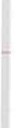 R.: ANNALISA SILVESTRO - La tua osservazione è giusta. Quello che io voglio sottolineare è che mi sembra che abbiamo sottolineato l'aspetto umano, per­ ché dobbiamo capire che non siamo lì per le macchine; queste sono solo degli strumenti che ci aiutano ad assistere il paziente. Per quanto riguarda i paren-76	Di /Jauiwti,  dopo  la  discussione,  avremo  un  intervento  mirato  su  questo  aspetto. Ti ringrazio  per  la  riflessione.D.: Sono PALLOTIA dell'ospedale di Recanati nelle Marche. Io vorrei sape­ re quanti di noi sanno che nella primavera prossima  andremo  a  un  refe ren­ dum. È molto importante per tutti  noi,  perché  se  questo  referendum  passerà (mi riferisco alla sanità pubblica o alla privatizzazione) noi un altr'anno non saremo qua a fare questi dibattiti. Questo mio intervento doveva  essere  fatto questa mattina quando si parlava del costo-benef ici, costo-qualità;  però io vor­ rei che, come associazione,  quanto  prima  ci  esprimessimo,  anche  se non  sia­ mo un'associazione sindacale. Se passa il discorso  si  va  in  ospedale  con  la carta di credito e, notate bene, anche Clinton sta tornando indietro alla priva­ tizzazione americana. Con tutto quello che è successo in  Italia se passerà il discorso della  privatizzazione della sanità in  toto (e questo  per me  è gravissi­ mo) vedremo solo malasanità nelle varie televisioni ed  avremo  un  attacco  a pieno   campo.Perciò  stiamo attenti. L'ho detto oggi perché vorrei  che in questi giorni si facesse qualcosa, anche come associazione, perché la privatizzazione in toto della sanità pubblica, non faccia morire la figura del professionista nella sanità.R.: MODERATORE - In merito a questa tua osservazione chiamerei, per darti una   risposta,   Annalisa   Silvestro.R.: ANNALISA  SILVESTRO  -  Credo  sia  importante  dare  due  sollecitazioni.Per quanto riguarda la problematica posta dal collega, io credo che sia effettivamente importante che tutti noi infermieri ci interroghiamo su dove sta andando il Servizio Sanitario Nazionale. E prendiamo posizione, prima come cittadini, poi attraverso i nostri gruppi associativi , ricordando che ognuno ha il suo ruolo da svolgere: il sindacato, i collegi, le associazioni e noi come singoli.Per quanto riguarda  il discorso fatto invece dal collega Francesco,  qual­ siasi critica è ben accetta. Ritengo che congressi dove non vengano fatte delle critiche, non soltanto all'organizzazione o alla segreteria scientifica, ma anche alle relazioni, non siano congressi democratici e validi. Però voglio invitarvi a riflettere  su di una  cosa: cerchiamo di evitare,  se possibile,  di passare  da un eccesso all'altro. Qualche anno fa, solo tecnica, adesso solo relazione ma­ lintesa. Ricordiamoci, cari colleghi (e poi ognuno faccia le considerazioni che ritiene)  che, se prendiamo  come  esempio la  scala  di Maslow,  prima  vanno garantiti i bisogni  di base : respirare, mangiare,  dormire, ecc. e poi i bisogni superiori. Cerchiamo  di farli garantire  in  interazione,  ma ricordiamoci  bene che un buon infermiere deve conoscere la clinica, altrimenti avrà grosse lacune.D.: Sempre PALLOTTA di Recanati. Alla mia domanda tu hai detto che noi come cittadini, come facenti parte di varie organizzazioni, possiamo attivarci,Dibatlito	77ed è giusto. Mi sembra che la tua risposta sia che noi come associazione ANIAR­ TI  non  ci  possiamo  esprimere.  È  questo  che  non  capisco.R.: ANNAUSA SILVESTRO - L'anno scorso abbiamo fatto un Congresso, un intero Congresso su che cosa significava la legge di riforma 502 poi 517 e l'Associazione ha espresso  molto  chiaramente  il  suo pensiero .  Se vuoi  lo  ripe­ to:   noi   siamo   a   favore   del   mantenimento   della   sanità   pubblica.Ci siamo espressi nelle sedi opportune e come direttivo dell'ANIARTI con­ tinuiamo a ribadire questo. Penso sappiate che faccio parte del Comitato Cen­ trale della Federazione dei Collegi e anche la Federazione si esprime in tal senso. Però vi ricordo che, come cittadini, abbiamo un'arma molto forte: il voto,  per  cui  assumiamoci  le nostre  responsabilità.D.: Mi chiamo BRANCHETTI e vengo da Pistoia. La collega del Bambin Gesù di Roma ha presentato una relazione molto bella, molto tecnica. Quello che mi pare sia mancato o non ho percepito, è l'importanza o meno del rapporto della madre con il bambino . La letteratura e la scienza che opera in questo senso, riporta come simbiotico questo tipo di rapporto, inscindibile anche in situazioni di patologia. Sono state fatte delle ricerche a questo proposito pro­ prio nelle terapie intensive: cioè il neonato ricoverato in terapia intensiva neo­ natale che ha poche possibilità di contatto con la madre, cresce meno del neonato a cui è permesso il rapporto con la madre. Ecco, non ho sentito qual è il ruolo della madre in questa relazione.R.: NUNZIA PINZAR! - Secondo me bisogna stabilire delle priorità . Con la madre  inizia  in  epoca  prenatale   un   discorso   di  preparazione   alla  nascita   di un bambino con  un  problema  importante,  anche  considerando  la  scelta  di abortire,   visto  che   lo   si  può   sapere   in   un'età   gestazionale   precoce.In seguito la cosa più importante è che il bambino sia vivo. Quindi il discorso del rapporto con la madre, in questo caso è, permettetemi il termine, secondario. Il contatto è successivo.D.: Pensavo che parlando di qualità di vita, si potesse pensare anche ad un  obiettivo  a lunga  scadenza.R.: NUNZIA PINZAR! - Subito dopo la prima fase, senz'altro. Quando poi lo trasferiamo nel reparto di chirurgia neonatale,  la mamma efl:tra  di più, sta con il bambino, lo può toccare, c'è una situazione diversa. Però in rianima­ zione la priorità va al bisogno di vivere più che al rapporto con la madre, anche  se è fondamentale.D.: Sempre BRANCHETTI. Volevo fare una riflessione che si può trasforma­ re anche in domanda o ai colleghi di Prato o di Firenze: l'empatia. Dunque, l'empatia, siamo sicuri che esista ? Ognuno di noi, nel proprio vissuto profes-78	Dibattitosionale, ha mai provato davvero l'empatia, cioè questa capacità di mettersi nei panni degli altri rimanendo nei propri? Oppure, piuttosto che empatia, non può darsi che sia quello che io chiamo una gestione civile della simpatia e dell'antipatia? Io sono una persona che con il mio mondo personale e pro­ fessionale si mette in relazione con il mondo di un altro e in questo ci sono delle passioni, intese come moti dell'animo, che giocano tra di loro. Come si fa a arrivare a provare empatia ? Cioè l'empatia esiste oppure è una specu­ lazione teorica?Io, nel mio vissuto, devo dire la verità, l'empatia non esiste proprio. Per me esiste una simpatia e un'antipatia giocata in  maniera corretta  e gestita (per esempio nell'esperienza nostra di Pistoia) attraverso degli incontri quin­ dicinali con due psicologi dell'unità operativa di psicologia. Facciamo dei gruppi che servono appunto a questo: a gestire il rapporto con i pazienti, le nostre ansie, a confrontarci in questo senso. È necessario davvero lavorare in empa­ tia, oppure è meglio provare delle emozioni da gestire poi in maniera terapeu­ tica anche verso il paziente ?Nel caso particolare per il paziente con Guillain-Barrè, comunque anche per altri pazienti che si cronicizzano ma che hanno una prima pertinenza ria­ nimatoria, io credo che la figura dello psicologo sia necessaria e che l'infer­ miere debba fare da mediatore tra lui ed il paziente. Purtroppo, nella figura dello psicologo, sono collocati tantissimi pregiudizi, anche da parte nostra . Ricordiamoci comunque che la professione dello psicologo ha una collocazio­ ne, come per l'infermiere, di maternage . Non è una professione come quella del medico, impositiva e prescrittiva. È piuttosto  propositiva.  Tutto questo per dire che, se il paziente non sente necessità dello psicologo, questi non potrà  mai  operare al di là  della volontà  del  paziente.R.: CECINATI - Noi credevamo che questa figura dello psicologo fosse im­ portante, se ne parla molto, c'è una sorta di uso-abuso di questo bisogno di supporto psicologico. Quando ho chiesto a questo paziente se lui avesse mai sentito l'esigenza di uno psicologo per essere aiutato a superare  questa situa­ zione così critica, così drammatica, lui mi ha subito risposto  di no. Tra l'altro mi ha detto successivamente che, quando è tornato a casa e il medico  di base ha proposto alla famiglia il supporto psicologico pensando di aiutare, questo paziente  è rimasto  disorientato . Nella  nostra  cultura  lo psicologo  ancora  non è  pienamente   accettato .Di conseguenza ho fatto una sorta di indagine veloce con i pazienti affetti da patologia simile o rapportabile e le risposte sono state le stesse. Forse non è poi così vero che c'è tutta questa esigenza; se la persona non ne sente il bisogno è difficile per noi fare da intermediari.R.: CrRIELLO - Volevo rispondere alla domanda posta sull'empatia. Tu dici:«Siamo sicuri che esista?» Io direi di sì, perché  l'empatia  rientra  in quellaDibattito	79sfera di relazioni che fanno parte dell'amicizia . Ogni volta che stabiliamo un rapporto empatico, noi non entriamo in un rapporto di conoscenza con l'altra persona, ma in un rapporto di amicizia, il quale si instaura a causa  della lunga degenza. Non si può restare in un rapporto di simpatia o antipatia a livello cordiale.D.: Sono TATIANA della rianimazione di Careggi. Mi dispiace sentire che qui ci sono due fazioni ben divise: una che cerca di affrontare un discorso di rapporto umano e non solo tecnico, e una che invece si appella al tecnico per nascondere una diff icoltà di rapporto umano nei confronti di certi pazien­ ti. Ritengo che questi aspetti siano entrambi importantissimi, noi infermieri lo  sappiamo  perf ettamente.Credo che non sappiamo che cosa vuol dire empatia; non vuol dire né amicizia, né coinvolgimento, vuol dire riuscire, avere una preparazione  tale per cui ci rapportiamo e ci mettiamo nei panni del paziente  senza rimanere coinvolti e senza portarsi dietro le tensioni  del paziente. Gli infermieri non sono preparati adeguatamente ad un rapporto umano nei confronti del paziente.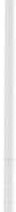 D.: Io sono MONICA della rianimazione di Bergamo . Rispetto a questo di­ scorso sull'empatia, volevo aggiungere che cercare di mettersi nei  panni  del paziente   è  sicuramente  una  cosa  positiva.  Ma,  a  mio  avviso,  per  l'infermiere è  anche  rischiosa,  perché  può  far  crollare  il  suo  equilibrio  psicologico.  Non so  se   anche   voi   condividete   questa   mia   considerazione.R.: MODERATORE - Sì. Diciamo che ci vuole una preparazione proprio per entrare in una relazione empatica . Sono emersi dalla discussione alcuni fatto­ ri  importanti  per  il  nostro  lavoro.Conoscenze: vuol dire sapere, essere formati. Competenze: vuol dire esse­ re competenti rispetto a una patologia o rispetto a una tecnica. Partecipazio­ ne, comunicazione: sono tutti fattori che entrano a far parte del nostro lavoro per garantire una qualità di vita migliore . Io non vedrei le due fazioni, vedrei questa  completezza  nelle  componenti  che fanno la qualità  di vita.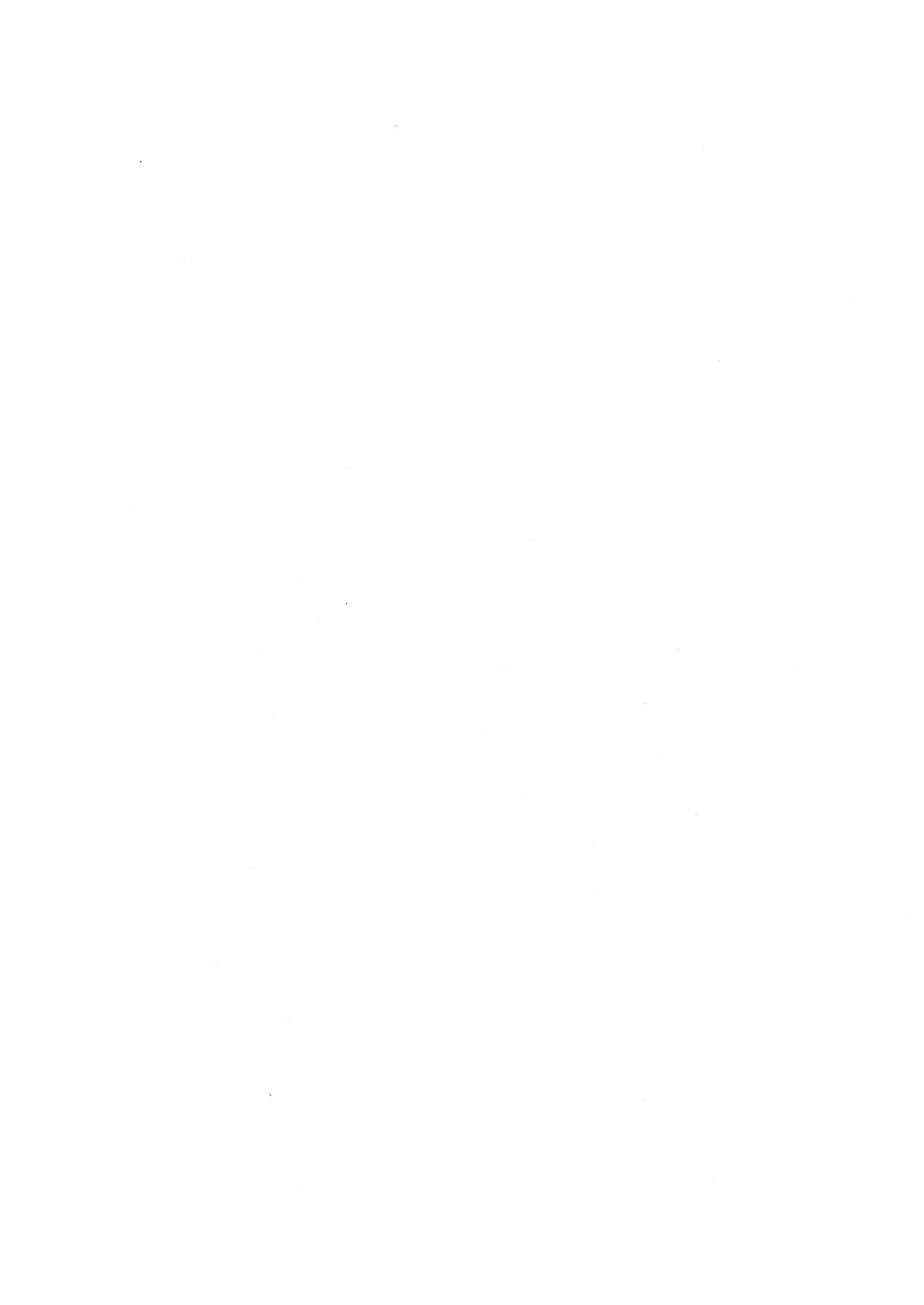 TERAPIE INTENSIVE E RIANIMAZIONI: VISITA DEI FAMILIARIE RAPPORTO INFERMIERE-FAMILIARICORRADO MACCARI, FRANCESCO RICCI, ADRIANO VALER!l.P. Centro Rianimazione Ospedale Civile - MacerataPensiamo si inserisca perfettamente nel  tema  del  convegno  « Qualità  di vita e qualità di morte in area critica » la nostra ricerca rivolta al tema «visita dei familiari e rapporto familiari-infermieri nelle terapie intensive e riani­ mazioni » .Tutti noi sappiamo come la persona ricoverata in questi reparti venga isolata dalle persone care; isolamento fonte di soff erenza, angoscia, domande e voglia di risposte o anche solo di vicinanza sia per la gravità della malattia , sia per l'estraneità delle persone e dell'ambiente in cui il malato viene inseri­ to, sia per l'insorgere improvviso della malattia. Insomma quanto più viene meno la propria capacità di gestirsi nelle cose più intime e drammatiche, tan­ to più  si ha bisogno  di aiuto, di comunicare.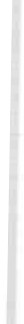 Noi infermieri abbiamo vissuto in questi ultimi decenni un cambiamento epocale: eventi come la morte o la nascita un tempo vissuti in ambito familia­ re, oggi avvengono quasi esclusivamente nell'istituzione ospedaliera. Ma se l'idea che le persone morissero serene nelle loro case, circondate dall'affetto di figli e nipoti è un 'idilliaca ricostruzione non sempre rispondente alla real­ tà, la morte tecnologica, medicalizz ata, l'isolamento del morente e del malato in pericolo di vita nell'ospedale producono  una serie di problemi  che solo da poco  tempo si studiano.Chiunque di noi abbia assistito a colloqui tra familiari e pazienti nei re­ parti di terapia intensiva e rianimazione sa che l'asettica routine ospedaliera non favorisce un colloquio che per il paziente può avere un valore incommen­ surabile; fortemente inibito è il libero manifestarsi dell'affetto e della tenerez­ za; il più delle volte ci troviamo di fronte ad uno scambio insignificante di informazioni  e rassicurazioni.D'altronde lo spazio in quei reparti non è organizzato per favorire il collo­ quio con i familiari e tra il personale soprattutto infermieristico, non sono codificati comportamenti atti a non ostacolarlo. Molte volte, ad esempio, il nostro aiuto è richiesto, ma altre volte la nostra presenza sul set del colloquio non è utile. E' difficile standardizzare un comportamento uguale per tutti quando ci si trova di fronte ad una enorme varietà di casi e di esigenze. In­ somma le rianimazioni e terapie intensive debbono essere più aperte o chiuse?82	C. M accari,  F. Ricci, A.  Va/eriDa questo è  partita  la  nostra  iniziativa  che  ci  ha  portato  ad  elaborare un  questionario  con  24  domande,  inviato  per  posta  a  120 t ra  rianimazion i e terapie intensive coronariche di 60 ospedali scelti casualmente su tutto i l territorio nazionale. Ci sono stati restituiti in tutto 50 questionari provenien t i da 17 UTIC, 24 rianimazioni polivalenti e 9 altre terapie intensive o rianima­ zioni specialistiche. Abbiamo scelto di concentrare la nostra attenzione sulle terapie intensive coronariche e sulle rianimazioni polivalenti  perché più dif fu­ se  e  dunque  trarne  dati  facilmente  comparabili .Il  nostro  primo  obiettivo  era  quello  di  fotografare  l'esistente  sulle moda l i­tà  di  visita.Grafico   1A P E RT URA/CHIUSURAuzJeo:: .:Eu<<ouJ:EouJe:::Ei5o<:::;8  "-··-··--··-- ------------·---···------ -------·····-····· ··-··-·· ·····-·· ·····-··-·· ·· ··-··-··-··-··-··-··-··-··-··-····· ··-··-·· ·· ··-···"-··-··-..-··-··-··-·· ··-·· "·6    ··--!:-' .	-----------·------··-- ---··--··---···-··- -1.!":!i!.M. _Z,_1.9.!i§..._.._ .._,._,,_ .....-..-..-··-·····-··-··-··-·· ··-..··············-·····-········-··1  ··----------------------- ---··-------..-.........,,.,,_,, _ ,.•,,_ .._, ,_..•.._...,,_,,.,,_ ..•.._ ,._,,_,............._., •..•..•.. ··-··-·· ··-·····-··-··-··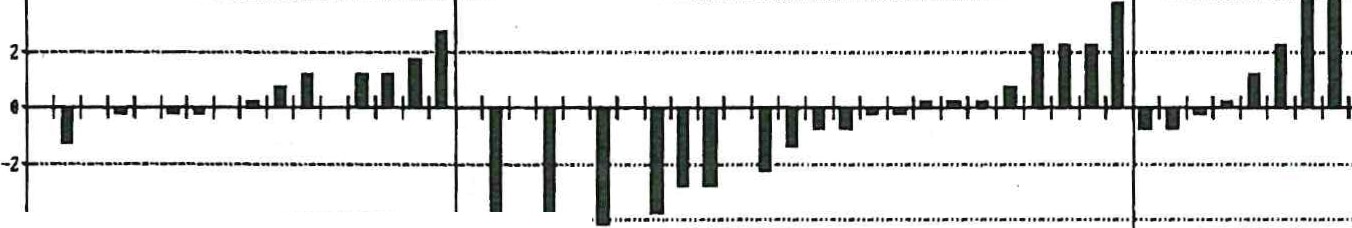 .... ----------·-··-··----·----------- -· --·  ·····-··--··-------···--·--··--···--···----·---------··---··-···--··--··---··--···-----· ---·----····-··-·····-..······-····· ··-··-·····-··-··-········-""""''"''"''"''"''"''"''-""''-"   ··-····-..-··-··-··-·-·····..-···"'Apertura/ChiusuraSENSIBILITÀ  VERSO  ESIGENZE  DI  APERTURA8         ··-·-··-·····-··-··-··--..-··-------·-·· -··-----·--- ------  -·· ·· ··-..-·····-··-····-·····-··-··-··-··-..•·••..-··-··-··-·· ··········· ··-··-..•·· ··-··-·····-··-··-···"-··-..-....._ ..,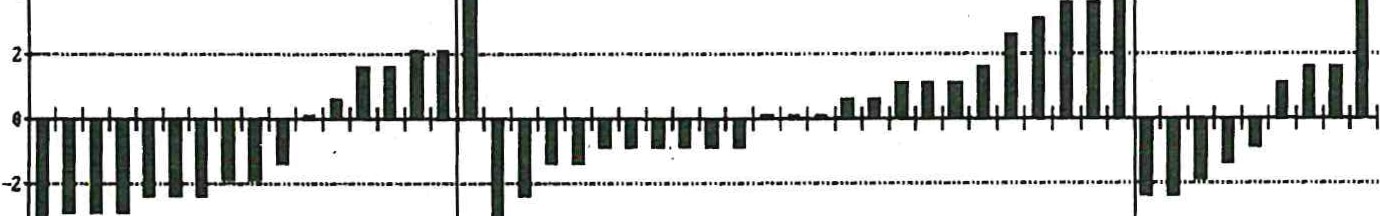 6     --··--2...!!.C::....-··-··--··---···-----··----··   --·-·---···!l.!.. .Y... - !..9..L-..-..-··-..-··-········-··-··-··-········-··-·· ·-··-·····-·····-"-··-·····-····1  --..-----··---··---------.._,,_       .;    _o   ....  ··----·-···--··-·-·--··--··--·-··-------· -- ------·····-·····-·-··-·····-··-··-··-··-..···-··-··-·······-·····-··-·····-··-······..-··-..·· ··-··-..····-··-···········:........-···---· -··-····-··-··----·-··---··-·-··------··-   ·-·--- ·-······-..····················-··-...........,.................-··-·····-··-·····-··-····· ···························-······Le terapie  intensive coronariche  presentano una  situazione mol to omoge­nea: in tutte le UTIC i familiari possono entrare con una media di 1 ora e 20 per giorno, quasi sempre suddivisa in due fasce orarie giornaliere; per ogni fascia entra una persona per ricoverato. Tra le rianimazioni polivalenti invece circa un terzo (32% non permette l'entrata dei familiari nelle sale diTerapie  intensive  e  rianima zioni:  visita  dei  familiari,   ecc.	83degenza come modalità di visita ordinaria, ma consentono solo la visione dei pazienti dall'esterno della sala; la fascia oraria in cui è permessa la visita (sia con entrata che con la sola visione dall'esterno è di 1 ora, anch'essa nor­ malmente divisa in due fasce orarie; l'accesso dei familiari per ogni ricovera­ to in ogni fascia oraria è di 1,2 persone. Una differenza importante che distin­ gue la rianimazione polivalente dall'UTIC sta nella maggiore e importante va­ riabilità che si riscontra nelle rianimazioni; mentre cioè nelle UTIC la situa­ zione è abbastanza omogenea, tra le rianimazioni si va da reparti molto chiusi a  reparti  più  aperti.La seconda questione che ci siamo posti è se e come gli infermieri perce­ piscono il problema : C'è sicuramente una fascia seppure minore, che lo nega potremmo quantificarla intorno al 15%. C'è poi una quota consistente di ri­ sposte che potremmo dire circoscrivono il problema descrivendolo come spo­ radico, limitato a pochi casi (tale fascia è quantif icabile intorno al 60%). C'è infine chi (il 20% circa) vive questa questione come un problema, evidenzian­ do la sofferenza nei ricoverati e i problemi con i familiari che la chiusura comporta.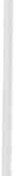 In sostanza i due terzi del campione affermano che la regolazione attuale va bene mentre i restanti si dividono equamente tra coloro che vorrebbero maggiore  apertura  e coloro che vorrebbero  maggiore  chiusura.Una cosa  che  può  essere  notata  scomponendo  i  dati  è  la differenza  tra le risposte  provenienti  dall'UTIC  e  quelle  provenienti  dalle  rianimazioni:  è in queste ultime  che  è maggiore  la  sensibilità  verso  il  problema , così  come la propensione all'apertura. Se uniamo questo dato con il precedente  riguar­ dante le modalità' di visita possiamo dedurre che la patologia più omogenea dell'UTIC, la minore presenza di degenze lunghe, rendono il problema meno acuto; mentre in rianimazione la maggiore variabilità delle situazioni, la pre­ senza di difficoltà di comunicazione con alcuni malati e la maggiore sensibili­ tà al problema testimoniano di un « travaglio irrisolto » oscillando tra esigenze di chiusura e sensibilità  verso  l'apertura  con  la  parziale  coscienza  di  vivere un  problema   aperto.Ma che ruolo ha, nei  fatti, l'infermiere?Si evidenzia in questo una quota consistente di realtà dove l'infermiere è escluso  dalla gestione dei rapporti con i familiari, che sono competenza esclusiva del medico. Queste realtà, che sono quantificabili intorno al 30-40%, riguardano in maniera preponderante le rianimazioni e molto poco le UTIC. Accanto a questa situazione esiste una realtà  composita in cui l'infermiere partecipa alla gestione del problema. Nel 90% delle risposte si ritiene che l'infermiere debba parlare con i familiari anche se nelle rianimazioni ancora alligna la  tesi  per  cui l'infermiere meno parla con i familiari meglio è.Altra questione che abbiamo voluto esplorare riguarda il ruolo che svolge il problema delle infezioni e cioè se la chiusura all'entrata fosse giustificata dall'esigenza di limitare l'inquinamento microbiologico dell'ambiente. Premet­ tiamo che la semplicità del nostro lavoro rendeva difficile stimare il compor-84	C. M accari, F. Ricci, A.  Va/ e ritamento di ciascuna realtà operativa sul tema della prevenzione delle infezio­ ni, tuttavia la risposta alle domande sulle precauzioni  adottate per  l'entrata dei familiari, per l'entrata dei medici di altri reparti  e il livello  di pulizia così come stimato da ognuno, ci fanno ritenere che non esista nessuna relazio­ ne tra il comportamento nel regolare le visite  dei familiari e l'attenzione al problema della contaminazione: ovvero, nei reparti più chiusi non esiste una maggiore  attenzione  ad  evitare  la contaminazione  ambientale.Così come questa non è la motivazione principale che induce gli infermie­ ri a limitare l'accesso dei familiari. Le motivazioni principali usate dagli in­ fermieri per limitare  l'accesso  sono il condizionamento  durante le manovre di assistenza e l'intralcio al lavoro del personale: nel 60% delle risposte sono esclusivamente queste le motivazioni e comunque nel 75-80% dei casi questa motivazione è sempre presente, mentre l'esigenza di limitare le infezioni è presente solo nel 38% delle risposte. E questo riguarda in misura simile sia le UTIC che le rianimazioni.Tra le motivazioni che inducono ad una maggiore apertura prevale l'esi­ genza di umanizzazione dell'ambiente, seguita dal vantaggio che ne trarrebbe­ ro i ricoverati. Importanza minore ha invece la possibile collaborazione personale-familiari.È dunque possibile affermare che esiste un problema di rapporti tra · i visitatori  e gli infermieri,  tra  i visitatori  e le  limitazioni  imposte?In alcune risposte si evidenziano problemi e conflitti con i familiari: que­ sti non sempre comprendono le ragioni delle limitazioni e si attengono alle regole, il rapporto con i familiari genera conflitti, le informazioni che ricevo­ no sono spesso insufficienti . Questa area di malessere è diff icile da quantifi­ care con correttezza, ma è ampia abbastanza da doverla considerare impor­ tante e degnà di essere studiata e affrontata. I nostri tentativi di porre in relazione tale conflittualità con la maggiore o minore  chiusura  dei reparti, con un'opinione  più o meno attenta alle esigenze di vicinanza  tra familiari e degenti, non ha evidenziato relazioni  significative.Non sono emerse relazioni significative tra anzianità di servizio e opinio­ ne dei compilatori del questionario che peraltro nel 75% dei casi è stato com­ pilato da più persone insieme . Una lieve relazione sembra esistere tra qualifi­ ca e attenzione ai problemi generati dalla chiusura: i caposala mostrano un'at­ tenzione maggiore degli infermieri ai problemi conseguenti la limitazione del­ le visite; gli infermieri oltre a mostrare meno attenzione hanno una maggiore variabilità  di atteggiamenti  su  questo  tema .Altro aspetto che vogliamo mettere in evidenza riguarda alcune caratteri­ stiche strutturali di questi reparti, che possono, secondo noi, aiutare od osta­ colare la visita dei familiari. Pensiamo infatti che la costruzione delle terapie intensive e rianimazioni debba tener conto di questo problema . Noi con il questionario abbiamo chiesto se esisteva in ciascun  reparto una distinzione tra letti per acuti e letti per sub-acuti e quanti fossero in media i letti per ogni stanza: questi due fattori ci sembrano importanti  perché la distinzioneTerapie  intensive e  rianimazioni: visita  dei  familiari , ecc.	85tra livelli assistenziali (acuto e sub-acuto) rende possibile anche una differen­ ziazione degli ingressi, così come la presenza di stanze con più posti-letto, oltre ad ostacolare la riservatezza durante la visita, mal si concilia con l'esi­ genza del personale  di svolgere molte manovre  assistenziali .Solo un quarto delle rianimazioni hanno una distinzione tra letti per acuti e sub-acuti mentre il dato delle UTIC, 50% con distinzione dei letti, è di più incerta valutazione (il nostro questionario non ha messo bene a fuoco il rap­ porto tra UTIC e la normale degenza in Cardiologia). Le rianimazioni hanno in media 4,5 stanze in cui sono disposti 9 posti letto con una media dunque di 2 letti per stanza, così come la stessa media si trova in UTIC. Disaggregan­ do i dati si notano ancora molte realtà dove sono presenti sale con molti letti, certo non  confortevoli  per  i  degenti.Vogliamo concludere con alcune considerazioni.A  nostro  parere,  l'infermiere  deve  far proprio  questo  tema . L'attenzione della professione infermieristica alla persona nella sua inte-rezza non può dimenticare che una persona non è mai un'isola a sé stante; ogni persona si realizza in una serie di relazioni sociali che non vengono tron­ cate dalla malattia ma che anzi possono con questa trovare motivo per raffor­ zarsi. Certo le esigenze dell'assistenza in questi ambienti limitano fortemente questa necessità ma l'infermiere deve imparare a gestire questo problema in prima persona : è lui che può conciliare la visita con le esigenze assistenziali, è l'infermiere che può calibrare l'ingresso del familiare con le esigenze dei ricoverati che non sono mai tra loro uguali, è anche l'infermiere che può crea­ re un clima di collaborazione familiari-personale positivo per il malato, è an­ che l'infermiere che deve  informare  i  familiari sui molti  aspetti  della vita in quegli  ambienti.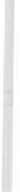 Sono anche gli infermieri che debbono porsi il problema di una maggiore·apertura di questi reparti.Terapie intensive  e rianimazioni:visita  dei  familiari  e  rapporto  infermieri  familiariUnità lavorativa:Rianimazione  polivalente  ....................	24UTIC  ............ ...........................................	17altro  ........................................................	9C'è distinzione  tra posti  letto per  acuti e sub-acutiUTIC RIAN .TotaleSI	NO9	86	1818	31N.R .86	c. M accari, F. Ricci, A.  Va/eri4. Quanti  sono  le  stanze  in  cui  vi  sono  posti  lettoQuanto personale  lavora nelinfermieri  ..........................ausiliari    ............. ................medici   ............. ...................reparto: UTIC15310RIAN .2548Totale20413Numero  posti  letto  complessivi  della  struttura  ospedaliera<	500 =  8500-1000 = 13>	1000 = 16N.R . = 13I familiari per la visita  dei ricoverati:possono  entrare		tempo medio di nella sala	visita per  giorno di degenza			(in ore) (percentuale)Numero medio persone che entrano  per  fascia orariaUTICRianim . Totale100%68%80%1 h  35'1 h	6'1 h  20'1,11,31,2Per entrare nelle  stanze quali accorgimenti  vengono  richiesti  ai visitatori:A) copricapo	B)  camice	C) calzari	D)  mascherina	E) lavaggio maniLa risposta  a questa domanda  è stata riassunta conteggiando  il numero di « accor­ gimenti »  indicatiUTIC  ........................................Rianim . ...................................Totale   .................................... ..Numero accorgimenti1,23,12,5Terapie  intensive  e  rianima zioni: visita  dei  familiari,   ecc.	87In caso di situazioni anomale o richieste eccezionali chi decide eventuali ecce­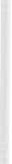 Nel  rapporto con	familiari  si verificano  problemi  riguardanti  le modalità di visita:I familiari  comprendono  le ragioni  delle limitazioni  imposte?I ricoverati  soff rono  della carenza  di contatti  con  i familiari?A)  No,  mai  .............................B) Solo in alcuni  casi  ......... C) Spesso ............................... D) Sempre .............................. Non  risponde  .........................UTICo107oRianirn .11175Totale 128165I ricoverati  trarrebbero  giovamento nel loro processo  di guarigione da un mag­ gior  contatto  con  i  familiari?88	C. M accari,  F.  Ricci, A.  Va/eriRitieni  che  su questi  temi  il tuo  reparto  è regolato  bene?Quali dei seguenti motivi a favore di un maggiore accesso dei familiari ritieni di condividere: (puoi indicarne solo due)A)  il paziente si giova sicuramente del- la  presenza  di  un  caro  .................B)  possibile	dim inuzione	delleUTIC	Rianim.	Totale6	12	22Quali dei seguenti motivi a favore di una maggiore limitazione degli ingressi familiari  ritieni  di condividere: (puoi  indicarne  solo due)C)  condizionamento  durante le mano-vre  di  assistenza  ····························	10	15	29D) difficoltà a gestire i rapporti  con iIl colloquio con	familiari  per  informarli  delle condizioni  dei  ricoverati:Terapie  intensive e  rianimazioni: visita  dei  familiari,   ecc.	89Il  colloquio  degli  infermieri  con  i  familiari :è limitato al minimo indispensabi­ le e l'infermiere non deve comun- que  fornire notizie  cliniche  .........l'infermiere non è abilitato a dare nessuna  informazione  ...................C) l'infermiere può parlare liberamen­ te con i familiari ma solo su aspet- ti  di  sua  competenza  ....................D) non esistono limitazioni al colloquio infermiere-familiari   ........................ Non  risponde  ........................................UTIC15oRianim.817Totale112382Secondo  te nel  rapporto  infermiere-familiare:UTICRianim.Totale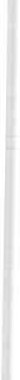 l'infermiere  deve  limitarsi  il  piùpossibile  nel  parlare  .....................	4	6l'infermiere è bene che parli con i familia ri	per	a iuta rli	acomprendere     ...................................	16	20	43Non  risponde  ........................................Il  rapporto con  i  familiari,  anche  se raramente,  ha  generato:UTIC	Rianim.TotaleA)  conflitti tra personale tutto e fami-liari stessi .......................................	410	1690	C.  M accari,  F.  Ricci, A.  ValeriQuando entra un  medico  di un altro reparto  deve osservare le seguen ti precauzioniA)  cappello	B)  camice	C) calzari	D)  mascherina	E)  lavaggio  maniNum. precauzioniUTIC 0,7Rianim.2Totale1,624.  Come  giudichi  la pulizia  e le misure  di  antisepsi nel  tuo reparto?UTIC	Rianim.	TotaleA)   ottime   ............................................B)   buone    ............................................C)   sufficienti   .....................................D)  insufficienti   .................................Non  risponde  ....................................o	o	16	8	209	14	252	2	4Notizie  su chi ha compilato  il  questionario25 .   Qualifica:infermiere  ......................... ...........caposala  ........................................medico  ..........................................Numero2731126. Età (media): 34	27. Sesso:   M.  13F.  3728.  Da  quanti  anni  lavora  in  terapia  intensiva ?  (media): 9Ha  compilato  il  questionario  da  solo oppure  insieme  ad  altri? da solo .................. ........................	11- insieme ad altri .. ........................	38Regione di appartenenza della struttura in cui lavora NORD	25CENTRO	20SUD	4UNA TESTIMONIANZAGIOVANNI FERROFa un'impressione enorme essere ascoltati da un pubblico come siete voi. Questo mi sembra un privilegio. Non penso tanto alle proporzioni delle presenze  in sala, quanto piuttosto  al potenziale,  al collettivo  di esperienze di vita e di abilità professionali  specialistiche che danno prestigio  a questaassemblea  congressuale.Mentre per quanto mi riguarda personalmente,  devo chiarire che non ho un messaggio specialistico di sapere medico o di nursing da potervi presentare. Forse potrei  inserirmi in modo partigiano nel merito della questione di poco fa, là dove ci si interrogava sulla presenza di psicologi o altri specialisti dell'anima attorno al pazie9te ospedalizzato. Ma lascio da parte le mie vedute professionali e culturali e scelgo di dire alcune cose a partire dalla mia identi­tà  di ex-paziente  di area critica.Anch'io, in realtà, vengo da quell'area. Ci sono passato più di una volta e vi sono stato dall'altra parte rispetto a voi  che lì trascorrete, o avete già trascorso, un pezzo di esistenza. Cosi chè, anche se sono arrivato qui da pas­ seggero semiclandestino, non  mi  sento al congresso  sbagliato.Ho una mia  storia clinica che vi propongo, dopo aver avuto il piacere intellettuale oltre che emotivo di averla  ritrovata  nel  preparato  scientifico che  le  relatrici  di  questo  giorno  hanno  presentato.A modo di cartella clinica vi propongo  qualche dato che potrete sistemare nel contesto delle vostre esperienze. Credo che ne usciranno conferme inte­ ressanti.Come dicevo, sono un ex-paziente. Ora sto benissimo, come la cultura di occhio clinico  che promana  imponente  da questa  sala può  testimoniare.Posso rivelare comunque che un anno  e qualche  mese  fa  ero  agli  estremi. Una cirrosi epatica di  tipo « C» era all'ultimo stadio e mi distruggeva le ultime cellule di un fegato che poi ai  chirurghi  che  mi  operarono  apparve  come  il resto di un qualcosa di indecifrabile. L'origine: un virus arrivato per via tra­ sfusionale.Credo non avrete difficoltà a farvi un quadro clinico specifico e generale di quella situazione, integrando con qualche ipotesi sul mio stato psicologico ed esistenziale in assenza  di mesi  dalla vita civile.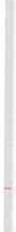 Faccio notare che sono una persona di limitata vita privata con un'inten­ sa  attività  pubblica.All'origine di tutto c'è un fatto traumatico, diciamo un incidente di lavo-92	G.  Ferroro. Un'aggressione avvenuta quindici anni fa in una grande città tedesca dove mi  trovavo  da straniero  in una  situazione  di  frontiera  culturale  e  sociale. Una persona psicopatica mi procurò ferite multiple anche profonde, con lesioni a organi vitali, consegnandomi ad un salvataggio fortunoso. Ed eccoi  fatti in  sintesi.Ottimo servizio di emergenza, perfetta organizzazione, successivi inter­ venti chirurgici, prestazioni da clinica universitaria. Altalena di situazioni cri­ tiche, emorragie persistenti, cattiva condizione respiratoria, una dozzina  di litri di sangue da trasfusione, qualche settimana  nell'incoscienza  ai confini tra  vita  e morte.Chirurghi di prima classe, specialisti e resto del personale estremamente motivati. Fra l'altro, anche un'infermiera con un carico di esperienza eccezio­ nale - mi piace ricordarlo in quest'aula congressuale -.Dopo un mese, segni di ritorno. All 'inizio lentamente, poi con una rapidità sorprendente. Passa circa mezzo anno e sono ormai nella vita di sempre. Cli­ nicamente tutto OK, a parte un residuo di problemi interiori e di ordine mo­ rale cui scienza medica  e potere  chirurgico,  di per  sé non  danno risposte. O piuttosto le suppongono come chiarite, pena il rischio che tutto il loro inve­ stimento  di  energie  finisca  disperso.Medicina e chirurgia delle situazioni traumatiche - lo verifico in comu­ nione di pensiero con il team terapeutico al momento del congedo ospedaliero- possono offrire prestazioni spettacolari, ma normalmente lasciano solo il paziente che si ritrova con problemi irrimediabilmente suoi.In qualche modo ne vengo fuori. In parte da solo ed in parte grazie a frammenti di «qualità di vita» realizzati in situazione postuma alla vicenda ospedaliera.All'epoca sono un trentasettenne in perfetto stato di salute. Vengo da co­ stumi di vita piuttosto sobrii e rigorosi e, fra l'altro, sono un vecchio assiduo donatore di sangue.Faccio  un  salto  nel  tempo. Poco  meno  di  un  anno.Mi presento ad un  centro trasfusionale  per  riprendere  il  mio  costume di donatore. Vengo respinto.I miei valori epatici sono tutti sconvolti  e c'è grande  incongruenza  fra gli altri valori. Non è un errore, perché la situazione si stabilizza  su quei dati  per  settimane, mesi,  anni.Mi ha dato l'idea che più che probabilmente un virus « non-A e non-B», (anno 1983) è arrivato per via trasfusionale  e ormai è al lavoro per  distrugge­ re  la  funzione  epatica.Quelli sono anche gli anni in cui l'opinione pubblica comincia in modo un po' confuso ad occuparsi di AIDS e di sangue da trasfusione contaminato con virus incontrollabili,  o di fatto non controllati. Quelle non sono notizie salutari per il rapporto che ho con i nodi rimasti dalla mia vicenda per quello che  l'ha  causata  e  seguita.Il momento in cui faccio l'esperienza di solidarietà morale con la comuni-Una  testimonianza	93tà più o meno visibile dei contaminati senza colpa e tuttavia socialmente se­ gnati. Un'esperienza in cui entro con la mia identità professionale e un archi­ vio  di  informazioni  inquietanti .In questo contesto vi faccio presente che sono un sacerdote cattolico, ven­ go dallo studio accademico della psicologia clinica e sociale, da anni vivo nel mondo  dei « media»,  nel  giornalismo  scientifico e dei fatti sociali.Tutti aspetti, questi, che hanno fatto di me un paziente piuttosto compli­ cato. Di un genere poco simpatico per persone che hanno un carico di lavoro come quello che voi conoscete personalmente. Lo devo ammettere anche se con  dispiacere.Ancora  un  salto nel tempo.Dopo dodici anni un allarme. Da  un'ora all'altra il salto dalla sedia di lavoro al ricovero d'urgenza. Crisi renale, diagnosi poco centrata e operazione inopportuna . Emorragie, la cirrosi arrivata al suo limite di devastazione, gior­ ni di incoscienza in terapia intensiva. Altro contatto con il preambolo della morte. Poi la situazione si riaccomoda nella prowisorietà. Si profila l'ipotesi dell'unica  alternativa  che  guardi oltre  la  prognosi  di  pochi  mesi  di vita.Ancora una volta il ruolo giocato dalla presenza di amici intelligenti e gli affetti di valenza paraterapeutica si rivelano determinanti. Decisivo l'in­ contro con due persone che tengono scuola a livello internazionale , un ga­ stroenterologo e il chirurgo che nella città dove in precedenza avevo fatto anni di servizio è considerato « il papa dei trapianti » . Entro in  lista  di at­ tesa.Seguono mesi di soggiorni ospedalieri episodici e di esercizi di sopravvi­ venza. « Noi non operiamo su cadaveri, ma su ammalati che combattono per vivere », mi viene detto alla «Medizinische Hochschule » (clinica universitaria) di Hannover, con la quale mi sono in qualche modo imparentato. Quel princi­ pio è anche una strategia di preparazione. Per mesi mi porto addosso un allar­ me radio che mi lega come una catena elettronica . Devo vivere il più intensa­ mente possibile e ingannare l'attesa che dura circa un anno. Con l'idea che un certo giorno « X », una donna o un uomo, certamente gente giovane, in otti­ ma salute, mio/mia gemello/lla biologico/a in una qualche parte dell'Europa, per  un  evento  tragico  incroceranno  il mio  itinerario  di  attesa.Questo è un tempo che trasforma i pazienti in filosof i, anche contro la loro natura. Mentre medici e persone che li accompagnano non hanno vita facile in  congiunture  che godono poca  tradizione  e non hanno  regole.In quel tempo, per esempio, vengo a sapere di episodi di questo genere: pazienti che all'ultimo momento si rifiutano disperatamente di prepararsi per la sala operatoria, mentre team operativo e organo da trapiantare sono sul posto; una moglie al capezzale del marito trapiantato, sotto gli eff etti dello stress generale, vuole gettarsi dall'ultimo piano della clinica dove lui è ancora in terapia intensiva; una diciottenne che a memoria di mesi è la trapiantata ideale come nei manuali , potrebbe uscire a giorni e invece decide di lasciarsi morire, perché il suo ragazzo non l'aspetta più e muore da un giorno all'al-94	G.  Ferrotro; l'industriale di cui colleghi e dipendenti non avevano nessuna nostalgia ritorna  con un organo nuovo  e le vecchie abitudini  peggiorate.Qui con voi, mi piacerebbe riprendere alcune di queste storie per passarle ai raggi X dei fattori che determinano qualità di vita e qualità di morte dal punto di vista delle vostre esperienze .Un  giorno arriva  la chiamata.Primo intervento. Circa dodici ore di sala operatoria. L'organo impiantato reagisce pigramente e dopo un giorno non lavora più. Si decide di trapiantare di nuovo. Da qualche parte c'è un organo in offerta: ciò che con termine cri­ stiano si chiamerebbe  Provvidenza .Dopo due giorni  secondo trapianto.  Tutto OK, ma  lo stress operatorio e postoperatorio è enorme. Anestesia spinta e ripetuta, il tunnel dell'incoscienza per giorni e giorni, le allucinazioni, l'effetto maciullante delle terapie su tutto il sistema psichico. Le sensazioni di baratro senza fine, delle altezze incom­ mensurabili, l'ossessione delle forrrie, delle luci, dei colori, dei suoni deforma­ ti e torturatori, dei sogni cosmici. E la musica , cattiva musica nel mio caso, micidiale e scelta a casaccio oppure in modo privato da parte del personale- gente simpatica, giovane e capace, per quanto riguarda il resto. E la babilo­ nia delle lingue: quella d'uso, il tedesco, a me familiare, ma f inita in tilt, in­ garbugliata, con due lingue materne che si elidono a vicenda e si appropriano di quelle che nella funzione corticale secondaria sono arrivate per ultime. Babilonia linguistica che diventa circo. E questo per un lungo periodo, in con­ comitanza con altri danni penosi del sistema mnemonico, così come con l'an­ dare del  tempo  poi  avrei  dovuto constatare.Come le altre volte  sono i colori, la mia musica,  l'odore di aria vera e il poter ridere con la gente, i fattori innescanti del risveglio dalla narcosi. Ridere, sorridere e disegnare hanno sempre avuto del resto un ruolo terapeu­ tico  decisivo  nelle  fasi critiche  della  mia  carriera  clinica.In questo contesto faccio un inciso: l'esperienza mi ha insegnato come sia un vero peccato il fatto che modelli di terapia basati su colori e musica facciano fatica ad entrare nelle aree critiche ospedaliere, fermandosi ai repar­ ti di terapia per l'infanzia. Credo che dentro lo spazio materiale delle terapie intensive molte cose siano concepite in modo sbagliato. Non so se la medicina scolastica informi la prassi ospedaliera in modo che il nursing sia conseguen­ te° per delle situazioni soggettive del paziente che possono prodursi come fat­ tori  attivanti  o  debilitanti.Dopo  sette  settimane  dal  secondo  intervento  posso  lasciare  l'ospedale. Ci sono complicazioni ed un nuovo ricovero per un'infezione incontrolla­ta. Ma sono in grado di bere da solo e di tagliarmi una bistecca, so decifrare i titoli  grandi di un giornale con le prestazioni mentali di un bambino che lascia la scuola materna. In qualche settimana ho fatto l'esperienza dello svi­ luppo  psicosomatico  che un  neonato  inizia  per  arrivare  all'età  adulta.È interessante rifare in modo conscio un viaggio evolutivo che fa capire perché  si è così, . perché  si funziona  mentalmente  e corporeamente  in quelUna  testimonianza	95modo, da dove vengono aliquote di quel substrato biologico che fa da madre e  padre  alla  personalità  che  si  possiede.Noto che il procedere  della guarigione in senso fisico va oltre se stesso e produce un certo rifacimento dell'intero orizzonte mentale. In un certo sen­ so evolve anche il mio rapporto con l'identità altrui, quello fra la mia realtà corporea  e  la  loro.Verifico quanto già supponevo:  che il reduce da  un  trapianto  d'organo non guarisce da solo e per sé, ma in una relazione  che lo lega al destino di vita di un'altra persona che non ha mai visto e che tuttavia ormai gli appartie­ ne più che ogni altra persona esistente al mondo. Anche nella memoria scono­ sciuta del fatto che essa sia stata felice o no, ma certamente morta in circo­ stanze  tragiche.  Tutto  questo  produce  sensazioni  molto  forti.Ora, mentre parlo, ripenso a delle percezioni  interiori che ho cominciato a  sperimentare  in  contemporanea  con  il  discorrere  sempre  più  convincente fra le comunità cattoliche soprattutto nell'Europa  anglosassone,  dove io vivo, in merito alla domanda se una donna possa essere sacerdote e come tale pos­ sa servire nella comunità di fede alla pari di un uomo, con tutte le conseguenze.Suppongo che molti di voi siano dei credenti cattolici e magari interessati ad interrogarmi come  sacerdote  su  questa  domanda  correlata  con  altre  che le  assomigliano.Sapendo di essere rimasto in vita grazie a un organo appartenuto ad unadonna che  in una certa misura di fisicità è sopravvissuta attraverso la mia sopravvivenza, per quanto mi riguarda credo che quella domanda abbia già avuto una  risposta.  E  questa  è  positiva  anche  dopo  i  dovuti  distinguo.Ora sarei felice di vedere  il giorno in cui le maturazioni  di pensiero  e di costume dentro le nostre comunità renderanno possibile in  modo  pieno quello che nella mia vicenda si è realizzato in dimensione  non  solo  sim­ bolica.Questo mostra un piccolo esempio di come un paziente possa soff rire e guarire trascendendo il guscio del suo personale episodio clinico ed occupan­ dosi  dello  stato di salute  dell'universo  umano  in  cui  vive.Come dire: voi pensate di trovarvi davanti al cosiddetto paziente e quello, invece, non esiste. Perché esistono i pazienti indefinitamente diversi con la loro storia, il loro mondo, la loro individualità, le loro fisime ed impertinenze se volete, e anche la complessità di un vissuto che può diventare fattore auto­ terapeutico  e  talvolta  distruttivo.Ora vivo da sedici mesi in una forma di terza esistenza: un tempo buono per  un  bilancio.Percepisco che una nuova condizione obiettiva agli effetti della funzione epatica ha avuto il suo influsso sullo stato globale dell'unità di fisico-psiche. E  questo ha  conseguenze.Quello che è durato per anni mi sembra un lungo viaggio interiore. Ora sono tornato  alla vita di sempre, ma tutto è più · intenso, più profondo, più concentrato. Anche più veloce. Piccole cose di un tempo, ora, nella provviso-96	G. Ferrorietà  calcolata  del giorno,  mi  sono diventate  importanti.  Cose  importanti  di una  volta  hanno  spesso  guadagnato  in  stupidità.Ho degli assoluti, ma non solo uno o due, e vengono dalla mia fede reli­ giosa. Il resto può essere importante, ma è sempre relativo, fragile, come le cose che la Storia e la Natura fanno nascere e morire. Mi piacerebbe farlo capire a chi è più giovane di me, prima che per lui si faccia tardi.Penso che vivere sia più interessante, più bello, quando è preso così co­ m'è: a scadenza. Questa filosofia terapeutica per anima e corpo la sto ritro­ vando anche nell'enorme letteratura nata da esperienze più importanti della mia.Queste esperienze non le ho vissute in Italia, dove voi vivete e lavorate . Quindi non posso ricordare proprio nessuno di voi qui presenti, o di colleghe e colleghi che avete, o avete avuto, e io non ho mai incontrato.Tuttavia ringrazio personalmente anche voi, pensando a pazienti che non usano ringraziare,  oppure non hanno più avuto la possibilità  di farlo.Indicazioni  bibliografiche  ed altre  informazioni  sul  temaIn italianoAUBERT J .M. E dopo la morte niente? Saggio sull'aldilà. Opera francese di carattere morale 1993. Ed .  San  Paolo,  Torino.AuTIERO A. Temi di bioetica - nascere, vive re, morire. Di carattere morale 1990. Ed. Dehonia- ne Bologna .	·BAUDRILLARD  J . Lo scambio simbolico e la morte. 1990. Opera francese di carattere morale­ filosofico.   Ed.  Feltrinelli.BELLELLI T. Il medico e la morte. Fra clinica e questione morale . Lavoro della sezione studi e  ricerche  delle  Edizioni  Carabba.BIANCHI  E.  Vivere la morte . Opera di carattere  morale  e filosofico,  di riferimento  cristiano.Studio  approfondito.  1992 Ed.  Gribaudi.CARuso I. La separa zione degli amanti. Una fenomenologia  della morte. Opera di riferimento psicologico-filosofico .  Origine   americana.   1988  Ed.  Einaudi.CmAFFI  D.  VIGNOLI  F.  Polittico  sulla  tanatologia  secondo  un'analisi  gestaltica . Studio di  tipospecialistico, secondo una visione di una scuola psicologica particolare . Ed. Il Fauno. CAMALDOLI (CENTRO STUDI DI) Dolore e morte. Celebrare la spernnza nella vita. Opera a caratte­re spirituale e psicologico.  1993. Ed. C.S. Camaldoli.Di PIAZZA P. M orire oggi. Impegno per la vita. Studio a più dimensioni con una parte antropo­ logica sulla società odierna, una  parte  di  ricerca  sul campo  per  gli  aspetti  di  costume, una  parte  di tipo religioso  in  senso personale  e collettivo.  1994. Ed. Centro AccoglienzaE. Balducci  Udine.Fossi G. BENVENUTI (A CURA DI) Dolore e angoscia di morte. Un approccio clinico e psicodinami­ co.  Opera   scientifica   e   divulgativa.   1988  Ed.   Borla.EuAs N. La solitudine del morente . Opera morale-filosofica. Un best-seller di origine anglo­ sassone.  1985 Ed. Il Mulino.GENTILI  P. M edico, malattia, morte.  1984 Ed . Bulzoni.JOMAIN Ctt. Vivere l'ultimo istante. Morire nella tene rezza. Origine francese, di carattere mo­ rale  e  psicologico.   1986 Ed  Paoline .Una  testimonianzµ	97JoNAS H. Il diritto di morire Di carattere morale e filosofico. Una perorazione di una certa celebrità .  1991 Ed . Il  Melangolo .Ki.iBLER-Ross E. La morte e il morire . L'opera e l'autrice sono dei classici in questo genere di letteratura sia per l'aspetto clinico e per quello antropologico . Si collocano  nell'uni­ verso culturale anglosassone ma sono universalmente noti. 1992 Ed. Cittadella (Psicoguide).Ki.ieLER-Ross  E.  La  morte  e  la  vita  dopo  la  morte.  1992  Ed. Mediterranee.LAMB D. I confini  della vita. Particolarmente  sulla morte cerebrale e sull'etica dei trapianti.1987  Ed.  Il  Mulino.LEBOUCHER M. C'è una vita olt re la morte? Chi è tornato racconta. Scienza e fede a confronto.1992 Ed.San  Paolo.LATI RIMPOCHE,  HoPKINS J. M orte, stato intermedio e rinascita nel Buddismo Tibetano. Una visione   dal   di   fuori   delle  culture   di  tipo  euroamericano.   1980  Ed.  Astrolabio.Mooov R. A. JR. La luce olt re la vita. Un best-seller di area angloamericana 1991 Ed. Monda­ dori (Oscar). Nuove ipotesi su la vita olt re la vita Mondadori (Oscar Saggi 47) e  Vita oltre  la  vita  Mondadori  (Oscar  Saggi  55).PAVESI  L. Oltre  la  vita.  Testimonianza  di pre -morte. Ed  De  Vecchi.RAuz1. P. MENNA  L La  morte medicalizzata . Una riflessione critica da atteggiamento  religioso e  morale .  1993  Ed. EDB  (Etica  teologia  oggi).VERSPIEREN P. Eutanasia? Dall 'accanimento terapeutico all'accompagnamento dei morenti. L'au­ tore è un classico  nel  mondo  della  cultura  francese.Il  libro  ha  un  chiaro  riferimento morale e cristiano, ma si pone in ambito clinico e sociale. 1981 Ed. Paoline. Dello  stesso autore  c'è:  Biologia,   medicina  ed   etica .   1990  Ed.  Queriniana.W1LSON  J. Al  di  là  della  vita.  Esperienze. 1989  Ed  Sperling  &  Kupfer  -  Saggi.WINTER D. Che  cosa  c'è  dopo  la  morte?  Domande  e risposte  sulla  vita  nell'aldilà.  Fascicolo di  tipo   didattico.  1992  Elle   Di  Ci  Minipokets.ZoRzA  R. E V.  Un modo di  morire  Un  racconto  autobiografico  di  due genitori  sull'esperienzadi accompagnamento  della figlia verso la morte. Ed Paoline.Z1zoLA G. VERZÈ L. Un 'ala per guarire. Intervista del noto giornalista al fondatore ed animato­ re di molte esperienze legate al San Raffaele di Milano. Fra i temi: questioni ·bioetiche, eutanasia,   assistenza   nei   casi   estremi,   trapianto   d'organo.   1994.Opere  sul  tema  in altra  linguaALITI A. Die Sucht unsterblich  zu sein.  Warum der M ensch  den  Tod fii.rchtet  und  darii.ber das Leben versiiumt. (La gran voglia di immortalità.  Perchè  l'uomo ha  paura  della  morte, tanto da perdere in qualità di vita) Riflessioni di ordine psicologico e morale. 1991. Kreuz Verlag.BLANK R.J.  Leben  alme  Todesangst.  (Vita  senza  paura  della  morte). Una  visione  religiosa del vivere e del  morire ,  fatta  secondo  una  antropologia  tipica  dell'ambiente  umano  del Sud  America   (Brasile).  Matthias   Griinewald   -  Ver.'94 .KNOLL P.* Dictate iiber Sterben und Tod (Dettati/diktat sul morire e sulla morte). L'autore, specialista  del  diritto  di  fama  internazionale,  scienziato  in  vari  campi  delle  scienze  uma­ ne e autore di un centinaio di opere, scrive personalmente  o  detta  un  diario  sul  suo itinerario  di  accostamento  ad  una   morte  a  scadenza  annunziata.  L'accettazione   raziona­ le, il congedo dagli amici e dai  colleghi  di  professione,  dall'attività  scientifica,  dal  suo tempo e dalla storia. Il rifiuto dell 'accanimento  terapeutico  e  la  scelta  di  una  via  alla morte nel rispetto della  natura,  fatta  da  uomo  di  scienza. Il  suo  congedo  dalle  inquietu­ dini inutili. Questa è  stata  la  mia  esperienza,  egli  conclude.• che  la  vita  è  enormemente più intensa e più bella se la si vive così com'essa è: a scadenza. 1982. Piper Verlag. Non ancora   tradotto    in   italiano.*  Questo  è  il  libro  che  ho  citato  al  congresso  Aniarti  di  Firenze.NuLAND  S.B.  Wie wir Sterben (Come moriamo).  Una  descrizione  in senso clinico del processo98	G. Fe /'/'udel morire. Con molti richiami a temi umani e morali. Chiaro il riferimento alla cultu ra angloamericana.  1993. Kindler Verlag.VERSPIEREN P. Face à celui qui mue rt. (Davanti a chi muore) 1984. Un'opera  basata su di un  lavoro  che  in  Francia  ha  il  suo riferimento  soprattutto  in  due  esperienze,  che  sono il Centre Sevres e il Centre Laennec (Parigi). Questi nomi i-iconducono anche  alla  fonte di  molte  pubblicazioni.C)  Altri  scritti  e  riferimentiBioetica - Rivista interdisciplinare. Il  fascicolo  n.  2/93  dedicato  ai  problemi  della  morte  e del  morire.  Edizioni  Franco  Angeli,  Milano.La vita umana - Umanizza re la nascita, la malattia e la morte. Problemi e prospettive. Uno scritto impegnato, di agevole let tu ra. Parte  di  un'edizione  monografica  della  rivista  Cre­ dere  oggi  Ed.  Messaggero,  Padova,  n.  6/87.L'assistenza e /'accompagnamento del malato incontro alla morte. Nell'ambito di studi sulla famiglia.  La  Famiglia  (rivista) n.  157/1.  1993.Una sfida  per  la vita . Sotto questo titolo è stato pubblicato  dalla Jesus,  rivista  delle EdizioniPaoline, un dossier su temi di carattere etico e sociale nel campo della clinica e di azio­ ni/discipline  collegate . Lo scritto off re  anche  informazioni  di  immediata  utilità .Die  hilflosen  Hel fer  (/  soccorritori  sprovveduti  - tradotto  in modo  libero dal  tedesco) . Schmied­bauer W. - Ediz. Rowohlt. Un libro che ha già 15 anni  e che  resta  un  classico  nello studio  delle  problematiche  tipiche  delle  professioni  di  aiuto  nelle  situazioni  critiche  e di emergenza. Probabilmente ci sono altre traduzioni italiane integrali o  parziali. (Cfr. burn-out) .TEMA: Hospice. Il concetto è di  origine anglosassone  ed è  ormai  istituzione  in  esperienze diff use anche in ambito francese; ha delle anal<J&ie con quelle che sono note come tera­ pie e cure palliative. Punto  di  riferimento  informativo  in  merito  può  essere  l'Istituto San Raf faele di Milano, un  centro che lavora  in molte direzioni. la già segnalata  rivista di  Bioetica  (Via  Sirtori,  33,  20129  Milano)  può  essere  punto  di  informazioni .Per la Francia, indicazioni si possono ottenere attraverso i Cent ri di cui si parla alla voce bibliografica  su Verspieren,  poco  sopra.Per la Germania , una decina di centri  off rono  espressamente  informazioni  e collaborazione. Fra gli altri si possono tener presenti: Omega  (Mit  der  Sterben  leben  e.  V.)  Postfach 1407, 34334 Hann. Miinden, oppure: Omega (M.d.S. I. e. V.) Kornweg I 9a, 58239 Schwer­ te. Telefoni, rispettivamente:05541-5356/4881 e 02304-43123. Oppure: Alpha, Von-Hompesch­ Str.10, 53123 Bonn,  Tel  0228/766547.  Queste  realtà  sono  collegate  in  rete  fra  di  loro ed  una  fonte  informativa  dà  accesso  anche  a  moltissime  altre.(Aids) Hospiz - Hospice: in Oberhammersbach,  una  cittadina  della  Baviera,  Germania . C'è una casa-comunità per infermi di Aids, creata e animata  da una  religiosa  cattolica. La casa è aperta a qualsiasi  persona,  indipendentemente  dalla confessione  religiosa.  Lo  sti­ le di vita della casa si orienta su modelli  piuttosto  alternativi  in  senso terapeutico  quan­ to  ideale.DIBATTI TOClaudia  Silvestri  (moderatore)Ringrazio don Giovanni Ferro della sua esperienza, è stato appassionante ascoltarlo e quello che ci ha detto è un ulteriore punto di riflessione per pen­ sare a cosa intendiamo  per  « qualità  di vita ».Il discorso dei trapianti noi l'abbiamo aff rontato qualche anno fa; abbia­ mo fatto un Congresso e forse vale la pena di riprendere questo tema. Pur­ troppo l'Italia è all'ultimo posto per la donazione . Io lavoravo in una terapia intensiva dove si facevano prelievi d'organo, per cui conosco la problematica, so quante  difficoltà  ha  la legge  di progredire.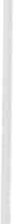 D.: Sono PALLOTTA. Nel suo intervento Lei ha detto che era conscio della morte. Lei lo era - è una mia valutazione -perché ha una cultura religiosa, è sacerdote. Io lavoro con persone terminali e su 80 pazienti di cui 60 morti quest'anno, forse 2 o 3 sapevano che dovevano morire. Mi spiego meglio: non siamo culturalmente pronti al metodo anglosassone che vuole, pe iegge, che il paziente sia informato. Anch'io ero uno dei fautori che il paziente debba essere informato, però dopo 10 anni di questo lavoro, mi rendo conto che, se noi diciamo a un paziente che ha un tumore e ha 3, 4, 5 mesi di vita, sicuramente quel paziente ci morirebbe prima. Adesso mi sto accorgendo che quelle poche persone che ne sono coscienti, hanno un « qualcosa», sono cultu­ ralmente preparate . Specifico cultura, non scolarità. Perciò mi domando: que­ sto succede anche in quelli che aspettano un trapianto o succede come da noi che il tumorale pensa che ha un 'artrosi o qualcos'altro? Tutti noi pensia­ mo che dobbiamo morire -quando siamo sani - mentre quando siamo mala­ ti e ci viene in mente l'idea della morte, la distogliamo.Lei ne era cosciente, io vorrei essere cosciente, però ho paura che - se un giorno mi succedesse ciò - di non essere preparato perché noi non abbia­ mo la cultura della morte. Anche come cattolici, siamo più abituati alla vita che alla morte, non come altre religioni in cui la morte è una festa. Da noi la morte - è stato detto nel penultimo intervento - non è più vissuta a livel­ lo familiare, ma è vissuta nell'ambiente asettico ospedaliero. Noi cerchiamo di far morire i nostri pazienti a casa, diamo loro una qualità di vita « sui generis», visto l'utilizzo di impianti per terapia forse troppo invasivi ...È giusto iniziare e, secondo me, dobbiamo abituarci alla morte che è una tappa,  cosa  che  non  sappiamo  accettare.Lei ha fatto una domanda importantissima che mi ha messo molti proble­ mi: il costo dei trapianti. Paragonaµdo al Terzo Mondo, è vero ...R.: Dott. Don GIOVANNI FERRO - Di tutta la medicina di punta, non fanatiz­ ziamo  il discorso ...100	Dibaui roD.: ... però io voglio augurarmi che come tutte le cose più il mercato au­ menta, più i costi diminuiscono. Me lo voglio augurare anche se so che una terapia intensiva  ha  un  costo estremo  a  confronto  del  posto letto normale di  un  reparto  tipo.R.: Dott. Don GIOVANNI FERRO -  Provo a essere telegrafico. Naturalmente la domanda mi tocca, ma come ex-paziente posso dire solo la mia storia. Il mio è stato veramente  un  rapporto  appassionante  e drammatico  di contatto a tappe con la morte. Un incidente, fui aggredito, per cui poi, risuscitando, dovevo ancora innamorarmi alla vita pensando  che c'è uno  in giro che mi ha voluto  ammazzare . Anche questa  è una esperienza.Non mi ha salvato lo psicologo, ma un'avventura di quel genere. Non so se mi sono bastato da solo, comunque succede anche questo. Ora non si dica che la scienza  o la prassi o la presenza psicologica sia sempre marginale, soprattutto dopo dei traumi, e molta gente, nelle terapie intensive, vi arriva per un trauma. Il trauma resta anche dopo un totale successo di tipo terapeu­ tico in senso clinico. Questo era un tipo di risposta, anche in relazione alla morte.Come persona che si occupa di psicologia, devo dire che qui sono possibili tutte le avventure. Io potrei consigliarvi degli autori interessantissimi che hanno scritto cose molto belle, in un rapporto -come dire - di accostamento alla morte . C'è un certo Peter Knoll, uno svizzero, uno scienziato del diritto, un uomo che ha scritto il racconto di come lui si è preparato alla morte.  Lei mi dirà: ma quello era un intellettuale, che ragionava bene di cervello. D'ac­ cordo, però può essere una saggia persona  della  nost ra campagna  italiana che arriva a quei livelli. Egli ha rinunziato esattamente a tutto ciò a cui voi vi  appassionate.Naturalmente questo era un ammalato cosiddetto « terminale» e ha rac­ contato la sua storia di rinuncia a tutto ciò che lui, svizzero, pieno di denaro, poteva avere. Ha detto: « No, io accetto questo dictat (la parola viene fuori anche nel titolo del libro)». E questa è una vicenda leggibile in termini psicologici-culturali.Ho visto che c'è molta problematicità nel rapporto sacralità, morte, ospe­ dale, comparsa del prete, ecc. Su questo tipo di problema, varrebbe la pena che, se c'è un gruppo di persone interessate, si studiasse un po' scientifica­ mente la cosa, perché si sta poco a cacciar via il prete dagli ospedali man mano che la società si laicizza e si supplisce al prete con uno psicologo. E ci sono degli psicologi che fanno un lavoro molto più  intelligente di quello che  fanno  molti  preti,  con  tutta  la  santità  di  cui  sono capaci.Vedo qualche consorella qui che, naturalmente, ha un taglio professiona­ le, ma anche una passione di fede. E anche qui bisognerebbe, credo - loro sono d'accordo - fare un tantino di pulizia su una certa sacralizzazione del­ l'infermo. Direi che sull'infermo si devono dire cose molto appassionanti in senso umnisli o. però bisognerebbe usare modelli un po' più scientif ici nelDibattito	101calcolare le cose, non  sacralizzare  tutto,  demonizzare  tutto,  off rire tutto  al Padre  eterno,  ecc.Quindi come sacerdote direi che ho le mie perplessità e so che presentar­ mi come pastore dove vado a dare una benedizione, può sconvolgere e creare una infinità di problemi. Ho imparato a non comparire in quella veste. Ecco perché ho detto alla signora di non dire subito che sono un « don», se no chis­ sà  cosa  pensava  qualcuno.C'è modo e modo di affrontare religiosamente il tema « morte ». Ecco per­ ché una visione religiosa del tema  morte è estremamente  complicata.  Però io credo che, con la morte, si fa confidenza, senza volerlo, in termini religiosi. Questo Peter Knoll, per esempio, era un uomo senza religione e ha vissuto, senza mai uff icialmente convertirsi. Alla fine ha dato alla sua vita un esito religioso, però in termini religioso-scientifici. Per cui anche qui si toccano degli estremi che non  avevano  in  programma  di  incontrarsi .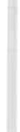 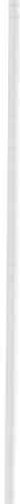 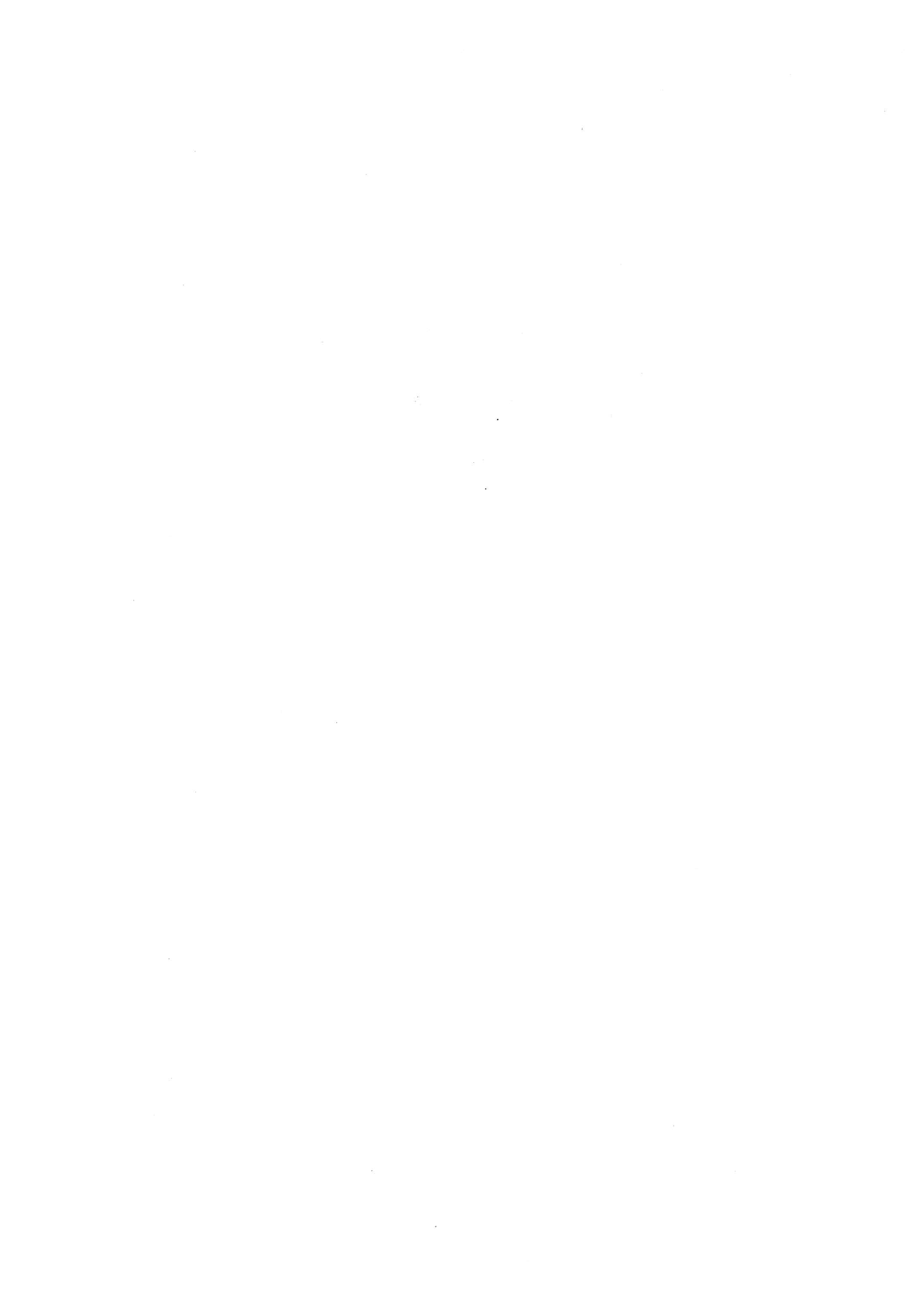 VIDEO-INTERVISTA   «QUALITÀ  DI MORTE  IN  AREA  CRITICA»Il gruppo AN IARTI ha realiz zato questa intervista per conosce re opinioni, esperienze e vissuti dei colleghi rispetto al tema: « Qualità di  morte  in  area critica ».... non considero neanche un argomento ... talmente tabù ... non viene considerata  ... la  morte  nella  nostra  societàPer qualità di morte secondo me vuol dire morire senza ... sofferenza, principalmente fisica ... e poi sofferenza di tipo ... per mancanza di rapporti umani  con  altre persone  ... non  solamente  sofferenza  fisica.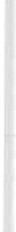 Qualità della morte, ... qualità della morte, ... non saprei che risposta da- re, ... non so ... è un problema grosso al quale non so rispondere ... veramente, mi dispiace ... per me la morte è la fine di tutto, ma credo che una buona qualità di morte sia basilare ... per tutto il bene che abbiamo qua sulla terrae basta, nient'altro.Questo è un discorso delicatissimo ... qualità di morte, ... io penso che esista sicuramente un ideale di buona morte ... chiaramente è sempre parlan­ do individualmente ... e diciamo che oggigiorno è difficile, io vedo che nella nostra  realtà  è  difficile  da  gestire  questo.Io avverto  solitudine  ... indifferenza  ... spesso  abbandono.La morte è un qualcosa da evitare, si cerca sempre di promuovere la vita anche fino a far vegetare la persona  ... basta che non muoiano  ... a farla vivere in maniera disumana ... però bisogna assolutamente allontanare la morte.La morte  è qualcosa  che bisogna  fuggire.La morte in Area Critica è sempre una morte violenta ... si cerca comun­ que fino alla fine di rianimare , di salvare la persona, ... io non ho mai visto morti tranquille. Cioè anche di gente che si sapeva ... che era destinata a mori­ re ... si è sempre cercato di salvarla fino all'ultimo ... è sempre una morte violenta  secondo me.Nella media quasi il 90% dei pazienti muore lì ... da solo e ... diciamo abbandonato.104	Video-intervista  « Qualità  d i  morte  in Area  Critica »Il malato muore in solitudine nel nostro ambiente, cioè non ha nessuno vicino  ... delle persone  che  potrebbero  interessargli  eventualmente.Quando un paziente viene, . .. « Staccato» o viene sospesa tutta la terapia ... il paziente viene lasciato lì ... in attesa che le sue funzioni vitali, ... lentamente o più o meno velocemente,  si spengano.. no?La realtà sarebbe magari che questo paziente, se chiaramente anche i pa­ renti lo vogliono, ... potesse stare vicino ai suoi cari ... come insomma ..., lo desidererei  anch'io.Mi sono resa conto, ... alle volte ... che uno deve morire e che lo sa ... e smette ... comunque sente anche il bisogno di morire ... gli dai quasi fastidio se ... se magari  lo giri, gli parli  ...Il reparto che non permette  l'ingresso  ai  parenti .. è un  ostacolo,.. non si dovrebbe mai ... se i parenti volessero stare vicini al paziente in queste occasioni.Penso all'autocondizione che la morte è un evento che ... non è poi così a sé, ... cioè fa parte della vita .., non è facile dirlo,.. ma penso che sia il fatto di  accettarla  come  una  cosa ... un  evento naturale.Diciamo che già la medicina ... l'orientamento della medicina è già disu- manizzante visto com'è adesso si ... si prende in considerazione poco la globa- lità del paziente e quindi questa buona morte, ... essendo più difficile arrivare ad una buona morte  ... e se la medicina  ha un'ottica  rigida  di questo  tipo... il medico e di conseguenza l'infermiere, aff ronta il problema d'organo, del- la patologia dell'organo ... una volta che è risolto ilproblema all'organo, tutto è risolto! Ma la persona ... come persona non viene considerata, individuata e quindi anche la morte del paziente è una cosa che è difficile da gestire, visto  che non si pensa  al paziente  come globalità.In qualche modo dobbiamo dare la garanzia a chi muore di poter aff ron­ tare la morte senza atroci sofferenze, .. cosa che invece ancora non siamo in grado culturalmente noi di off rire, pare che più si soff re e più si muoia bene; queste cose ancora non  si riesce  a capire come  vanno.E poi soprattutto non siamo ancora in grado di off rire un ambiente in cui riuscire a morire serenamente, ... spesso nello stesso ambiente c'è il mor­ to, c'è chi piange, c'è chi ride, c'è chi se ne frega dell'altro che sta morendo, c'è l'altro che sta rianimando, non credo che si debba morire ancora al giorno d'oggi in questo modo!Forse si tiene poco conto delle conoscenze del paziente in termini di trat-Video-intervista: « qualità  di  morte  in Area  Critica	105tamento antalgico e ipnotico ... che magari non si presta sufficiente attenzione alle coscienze, ... l'accanimento terapeutico,... non so, potrebbe anche essere giustificato, non so, ... se tiriamo  avanti  in modo  così intensivo  e aggressivo da tanto tempo ... credo che lui mi dica « lasciatemi morire» e credo neanche sua madre lo stia dicendo ... sua madre dimostra di avere delle risorse perché stava a fianco di suo figlio nonostante la difficoltà che ci sono state finora,.. nonostante  le  previsioni  poco  certe  che  ci  sono  ... .L'aspetto più carente è quello a livello delle soff erenze. Si dà poco!... e poi l'accanimento terapeutico ... quella naturalità ... a una certa età comunque non si deve morire ... cioè, prolungare una morte è un po' innatura­ le, va contro natura  ... .... un primo grosso scoglio è quello di non aver posto per la persona , il parente,  perché non è giusto mettere  in piazza  i problemi  delle persone .... La cultura, il reparto, che è un reparto di emergenza e quindi non si può gestire in reparto, magari 3 o 4 ore un parente magari, perché non c'è neanche  la  struttura ...  .... mi piacerebbe avere una stanzetta, un box, in cm poter mettere un malato terminale,  ... vicino  ai suoi  ... .... tante volte li tengono in ospedale mentre potrebbero dimetterli e man­ darli a casa, ma lì dipende da come una persona vede l'altro che sta morendo. Se è importante per lei, cerca di comportarsi nel modo migliore in modo che questa persona ... . nel modo migliore possibili insomma ...... si cerca di farlo perlomeno creando un ambiente con un mm1mo di privacy, laddove è possibile e fisicamente l'ambiente lo permette, ci sono po­ chi ammalati e si possono bene isolare, ecco che si riesce a creare quell'unità familiare che probabilmente è utile a tutti così come alla persona che sta morendo come anche ai familiari che lo vogliono assistere. Questo cerchiamo di ricrearlo,  quello che tutti probabilmente  ci augureremmo,  cioè di morire a  casa  propria  con  i  propri  cari vicino.È proprio una questione di spazio, e poi cambiare l'ottica. Quello è più difficile perché ci vuole tempo, perché purtroppo viviamo in ospedale, i medi­ ci vengono impostati in un certo modo e questo è più diff icile da cambiare.... cioè è sempre riferito al paziente che citavo prima, perché fino all'ulti­ mo gli abbiamo dato da bere, gli abbiamo massaggiato le gambe,.. sono stati106	Video-in1ervista  « Qualità  di  morte  in Area  Critica »esauditi fino all'ultimo quelli che erano i suoi desideri .. fino all'ultimo ci ha chiesto  di  fare ginnastica  ... allucinante!... c'è tutto un problema .culturale dietro a questo. A parte  tutto il discor­ so del tempo di guerra in cui riesci a dare quello che dai punto e basta! Nella situazione  normale  è  importante  che  cambiamo  dal  punto  di  vista  culturale il  nostro  approccio  alla  morte;  e  poi  con  quello  che  hai  fai  tutto!... si potrebbe fare secondo me, ma si dovrebbe collaborare tutti assieme. Non può farlo una persona sola, ci dovrebbe essere la collaborazione di tutta l'équipe ... non servirebbe niente per far morire uno in pace. Basterebbe esse­ re più  coscienti  e più  presenti.Assolutamente credo di no. Assolutamente. È una scuola che ti fai sul momento ...Io a scuola ricordo di aver trattato il problema della morte. Però, ·-· se­ condo me, è un lavoro molto più lungo, cioè, per essere preparati ad aiutare a morire una person a ... ce ne vuole ancora per essere preparati .. . anche perché quando ti trovi nella realtà e vedi morire le persone davanti agli occhi non è la stessa cosa come sentirtelo dire o sentir  parlare  di esperienze  ... cioè, quando la vivi tu in prima persona è tutt'altra cosa. Quindi penso che l'esperienza ti aiuta a farti un'idea di quello che significa veramente veder morire  le persone.Bisognerebbe fare qualcosa  dopo... per  esempio  a  me  servirebbe  adesso un qualcosa che mi aiutasse in questo .. . adesso che so  come  io  la  vivo  la morte delle persone, non prima  che  non  avevo mai  visto  morire  nessuno  e più  di  tanto  non  è  che  la  cosa  mi  toccasse  ... .Magari gli infermieri non lo fanno vedere però il vedere morire giorno dopo giorno persone che magari hai assistito per molto tempo, inevitabilmen­ te .. perché lo dico, perché inevitabilmente prima di tutto ci si trova di fronte alla propria morte ... perché solo alla fine ti rendi conto che dietro c'è tutto un vissuto di esperienze ... familiari ..., ti rendi conto che è una persona quella che è morta, non è una cosa, quella cosa che hai rianimato ... Sono quelle esperienze che ti portano a pensare che cosa accadrebbe se la stessa cosa succedesse  a te  o a uno  dei  tuoi familiari .... Significa, ... significa, ... .significa, ... un bel carico emotivo, un bel cari- co  emotivo  per  la  persona  che  opera  e ...TAVOLA ROTON DAMORTE E ccQUALITÀ DI MORTE» IN OSPEDALE E NELLE UNITÀ OPERATIVE DI AREA CRITICAPartecipano:  M.  Mori,  D.  Cozzi,  M. BonventoMAURIZIO MORIEsperto di BioeticaLa prima osservazione che faccio al filmato "appena visto è che l'espressio­ ne «qualità di morte» mi sembra poco adeguata: eventualmente c'è una « qua­ lità del morire», dal momento che il morire è un processo biologico che fa parte della vita dell'individuo e la conclude. È la vita che ha una « qualità » (più o meno buona), mentre la morte non ha alcuna « qualità»: la morte è la cessazione di ogni sentire e di ogni sensazione e quindi quando uno è mor­ to, non ha più senso parlare di « qualità » . Se mai ci sono problemi di memoria di tale persona, o ulteriori problemi relativi alle sensazioni e impressioni su­ gli altri, ma ad una persona morta non si può fare più del male e questo perché è scomparso ogni riferimento  alla qualità. Si deve quindi parlare di«qualità del morire».La seconda osservazione riguarda il filmato nel suo complesso: mi pare sia stato estremamente toccante e significativo sia per le parole sia per le immagini presentate. Credo che il fatto che gli infermieri si pongano il grande problema della sofferenza fisica (come è stato detto in una delle prime battute del filmato), segni un passo importante nella crescita della cultura italiana in  generale  e soprattutto  per  quella  medica  o sanitaria.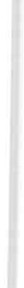 Mi sembra importante  si debba  prendere  atto non  solo del  cambiamento di atteggiamento avvenuto, ma anche delle ragioni che hanno portato a tale cambiamento: perché c'è maggiore attenzione al problema della sofferenza terminale? Perché  oggi  è mutato  l'atteggiamento  verso  la sofferenza  termina­ le ? Infatti,  a  me  sembra  si  debba  riconoscere  che  oggi  è  comune  dire  che la sofferenza terminale è  un  male,  cioè  è  qualche  cosa  che  - a  meno  che sia volontariamente richiesta dal soggetto - è priva di senso e senza scopo. Perché  è  avvenuto  questo  cambiamento?Le ragioni sono ovviamente molte e qui io non posso far altro che schema­ tizzare molto. La prima ragione credo dipenda da  quel  grande  fenomeno  che passa sotto il nome di « secolarizzazione», cioè quel processo  che  ha  portato l'uomo  moderno  a  rivolgere  l'attenzione   alla  vita  terrena,  quasi  come  se  non108	Tavola  rotond aesistesse chi questa: mentre in passato l'importante era  « morire bene» (dal punto di vista morale) per poter andare in paradiso, oggi questa preoccupa­ zione sembra svanita ed il « morire bene » è diventato o sta diventando sinoni­ mo di « morire senza sofferenza». Il fatto che sia venuta meno l'idea di una vita ultraterrena cambia completamente la « direzione di senso» e modifica radicalmente la nostra percezione delle sofferenze terminali. Un tempo infatti aveva senso dire: « è vero che ha sofferto molto, ma tutto sommato è meglio così perché le sofferenze terrene facilitano l'ascesa al paradiso e tolgono anni di purgatorio» . Proposizioni semplici (e forse anche semplificate) di questo tipo, non solo sembravano sensate, ma erano anche comuni . Oggi, invece, que­ ste proposizioni appaiono assurde (almeno dal punto di vista sociologico, per­ ché il mio discorso qui è descrittivo e non pretende di avanzare valori). È quindi cambiato l'atteggiamento generale nei conf ronti della vita e soprattut­ to della  sofferenza fisica .Una seconda ragione che ci porta a rivolgere maggiore attenzione al pro­ blema della sofferenza terminale va ricercata nell'aumento della tecnologia medica. Anche su quest'aspetto il filmato è stato illuminante . Si deve diventa­ re consapevoli che l'avvento della tecnologia ha cambiato e sta sempre più cambiando la natura dell'impresa sanitaria e dell'attività medica . Questo cam­ biamento fondamentale deve richiedere un riaggiustamento generale dell'inte­ ro quadro in materia: si devono rivedere cioè i vari obiettivi da perseguire. Altrimenti si fa come chi continua a portare il cappotto anche d'estate perché lo portava d'inverno (quando faceva freddo): se è cambiato il quadro generale si devono apportare  corrispondenti cambiamenti anche in altri ambiti e sa­ rebbe un errore non farlo. Vediamo brevemente alcune esemplificazioni di questo discorso in medicina.Nel filmato un infermiere ha detto: «SÌ cerca sempre di promuovere  la vita e di allontanare il più possibile la morte»: questo è stato lo scopo princi­ pale della medicina fino a pochi anni fa e per molti lo è ancora. E giustamente un tempo ci si poneva questo fine perché la medicina  aveva mezzi di gran lunga insufficienti alla bisogna. Per dare solo un piccolo esempio: Jean Ro­ stand racconta che ai primi del secolo (se ben ricordo nel 1905) i grandi medi­ ci di Parigi, capitale della medicina, contro la tisi prescrivevano  infusi di ci­ polle. Questo era quanto si riusciva a fare all'inizio del secolo contro le malat­ tie. Oggi sorridiamo di fronte a queste notizie e quasi non ci sembra vero: abbiamo dimenticato e quasi rimosso la nostra debolezza di fronte alle malattie.Quando la medicina era capace di fare poco, era ovvio che si dovesse fare tutto il possibile per prolungare al massimo la vita, anche perché il con­ seguimento di tale risultato in genere garantiva alla persona risanata un pe­ riodo di vita buona. Oggi la situazione è mutata radicalmente e questo non perché gli uomini siano diventati cattivi - come a volte si lascia intendere dai romantici nostalgici del passato - ma perché il successo ottenuto grazie alla tecnologia crea nuovi problemi. Infatti mentre un tempo si poteva fare tutto il possibile per tenere in vita perché si poteva fare poco e per quanto si potesse fare non si sbagliava mai (nel senso che non si veniva mai a recareTavola  rotonda	109un danno al paziente) , oggi se dovessimo fare sempre tutto il possibile per prolungare la vita, verremmo a fare quello che si chiama «l'accanimento tera­ peutico», cioè quell'intervento eccessivo che viene a danneggiare il paziente stesso.È importante capire perché l'accanimento terapeutico è sbagliato: a volte possono verificarsi situazioni in cui il dolore è tanto grande e senza speranza di rimedio che per la persona è meglio morire che continuare ad esistere in tale stato di dolore. Se è vero che esistono tali situazioni allora per la persona che si trova  in tale stato, la morte non è un male perché per lei è meglio morire (non-esistere)  piuttosto  che continuare  ad esistere in tale  situazione di dolore. Pertanto l'intervento che porta ad allontanare la morte non fa altro che aumentare  tale stato di  dolore ed è per  questo  che diventa  un  atto di«accanimento terapeutico»: Lo sforzo teso ad aumentare al massimo la vita può avere come risultato un aumento del dolore del paziente e portare alla perdita di dignità. Per questo oggi sorgono problemi nuovi ed è importante limitare l'uso delle capacità tecniche. Non va dimenticato che « l'accanimento terapeutico » è qualcosa di immorale perché l'aumento  delle sofferenze del paziente è contrario al dovere morale di beneficenza che ingiunge di non far del male. Se poi il paziente non vuole l'intervento, allora si viola anche la sua  autonomia  e  dignità.Passiamo così al terzo aspetto da considerare della questione relativa alla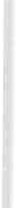 « qualità  del  morire».La terza considerazione che intendo fare circa il filmato riguarda un altro profondo cambiamento di mentalità che è in atto nel mondo occidentale ed anche nel nostro paese. Nell'area critica di solito si ha a che fare con proble­ mi d'urgenza e questo fatto in un senso complica ulteriormente la questione. Ma non va comunque dimenticato che nel mondo contemporaneo cresce sem­ pre più il valore dell'autonomia: le persone vogliono decidere per se medesi­ me e vogliono autodeterminarsi. Ho portato con me la « Carta dell'autodeter­ minazione» promossa dalla « Consulta di Bioetica», che è un documento in cui la persona lascia scritto le proprie volontà circa le fasi  terminali  della vita (*). In questo senso la Carta elenca alcune delle situazioni-tipo più fre­ quenti, ma poiché siamo consapevoli delle difficoltà di prevedere tutte le si­ tuazioni possibili, la persona interessata indica anche il nome di un tutore, che decide al suo posto. In questo modo si cerca di dare una risposta concreta al nuovo  valore  dell'autonomia .Credo che nel filmato sia emersa a più riprese questa nuova esigenza che assieme a quella già cifata della benevolenza va attentamente considerata nel­ le situazioni critiche. Infatti in una occasione la voce del filmato ha osservato come in certe situazioni si cerchi di prolungare la vita « solo per avere dei vegetativi». Quando un individuo è in stato vegetativo (persistente) ha perso la capacità di soff rire e quindi non lo si danneggia più perché gli si infligge dolore, ma si compie egualmente qualcosa di immorale perché si pone l'indi-(*) In appendice è allegato il testo della Carta e le indicazioni necessarie per ottenerla .110	Tavola  rolondaviduo in una condizione  che è contraria  alla dignità propria  della persona. Il discorso in materia comunque è estremamente delicato e semmai risponde­ rò alle domande nel corso del dibattito. Qui volevo sottolineare soltanto l'im­ portanza dell'autonomia e dell'autodeterminazione della persona perché l 'ir­ ruzione  di questo  valore  sta cambiando  la pratica  della  medicina.L'ultima  considerazione  che  voglio  fare  sul filmato  riguarda  la  questione della  solitudine  e  del  rispetto  della  persona  in  generale.  Sono  convinto  che uno  dei  grandi problemi  dell'attuale  sistema  sanitario  sia connesso  alla man­ canza di relazioni  umane, alla questione  della solitudine del paziente  e ai rap­ porti  che la persona  ospedalizzata  può  avere  col mondo . Tuttavia  ritengo  an­ che che sia sbagliato credere che i veri  problemi  etici  in medicina  dipendano soprattutto  dall'assenza  di  relazioni  umane.  Questa  è una tendenza  molto  dif­ fusa  soprattutto  nel  nost ro  paese,  ma  a  me  sembra  che essa  sia  fuorviante . A me sembra che il vero problema etico nasca  soprattutto  dal fatto che l'avan­ zamento  tecnologico  da una  parte ha  cambiato  radicalmente le condizioni  sto­ riche  in  cui  agiamo e  dall'altra  aprendo  possibilità  nuove,  consente  la  soddi­ sfazione  di nuove esigenze: la congiunzione  di questi  fattori  richiede  secondo molti,  un  cambiamento  delle  norme  morali  tradizionali,  mentre  noi  sappiamo che  altri  ritengono  tale  cambiamento   impossibile  (perché  affermano  che  ci sono  doveri  morali  assoluti,  come  afferma  l'enciclica  « Veritatis  Splendor »).L'esempio sopra discusso dell'accanimento terapeutico mi sembra che dia utili indicazioni circa il tipo di cambiamento cui alludo. Un tempo era sempre moralmente giusto fare tutto il possibile per ritardare la morte, mentre oggi non è più così ed in certe situazioni può addirittura essere moralmente ingiu­ sto, perché l'intervento teso a prolungare la vita è di accanimento terapeutico in quanto ha come eff etto un  aumento  della  soff erenza terminale.Qui si apre poi un altro grande problema, cui dedico solo una breve bat­ tuta: se è vero (come tutti riconoscono , compreso il papa) che è lecito sospen­ dere le terapie e lasciar morire in pace il paziente quando un'eventuale insi­ stenza nell'intervento non farebbe altro che aumentare le sue sofferenze, per­ ché non dovrebbe essere lecito provocare la morte del paziente che lo richiede quando è la natura che strazia e tortura le fasi terminali della sua vita ? Se è vero che dobbiamo evitare l'accanimento terapeutico, cioè che dobbiamo evitare di procurare al paziente le sofferenze derivanti dall'intervento tecnico, perché non dovremmo evitare anche le sofferenze che a volte la natura avara e crudele procura al paziente stesso il quale chiede di essere liberato da tali sofferenze terminali ? Che cosa dobbiamo fare in proposito? Come ho detto queste sono solo domande che pongo per stimolare il dibattito e che - sem­ mai - riprenderemo in seguito.Il punto fondamentale di questa mia ultima considerazione è che i grandi problemi  etici posti  dalla medicina  contemporanea  nascono non tanto dalla«solitudine del paziente » e dal fatto che gli operatori sanitari hanno poco tempo da dedicare ai rapporti umani, ma nascono soprattutto da questi pro­ fondi cambiamenti delle circostanze in cui opera la medicina. È cambiata la mentalità (e l'istruzione) della gente che oggi valuta molto l'autonomia e l 'au-Tavola  rotonda	111todeterminazione: è cambiata la sensibilità nei confronti del dolore e della sofferenza; sono cambiate le circostanze per cui cambia la natura dell'azione stessa. È la combinazione di tutti questi fattori che porta a far emergere i nuovi problemi  etici.Vorrei concludere con una osservazione generale: molti oggi lamentano un decadimento dei valori della medicina, quasi che i tempi si siano corrotti, e dicono che c'è una « crisi». Sono contrario a quest'atteggiamento pessimista: se di «crisi » si può (e forse si deve) parlare, mi pare che sia simile a quella che si ha nell'adolescenza, quando lo sviluppo rompe gli schemi passati ed apre nuovi orizzonti. In generale vorrei osservare come oggi ci sia una grande attenzione all'etica, al rispetto dell'autonomia e della diminuzione delle soffe­ renze. Siamo quindi in una fase di crescita e di sviluppo, non di decadimento e di sfacelo. È vero, ogni cambiamento comporta la perdita e lo sfacelo di qualcosa che lascia il posto a qualcos'altro: si perde la vecchia idea della sa­ cralità della vita intesa come oggetto di rispetto intrinseco, indipendentemente dalle sensazioni e dalle scelte delle persone. Ma si afferma una nuova sensibilità più attenta alle scelte personali: il fatto che oggi un gran numero di infermieri si interroghi sui problemi della «qualità del morire» è una  chiara testimo­ nianza della posizione appena espressa. Un tempo non ci si preoccupava di que­ ste ultime fasi, oggi invece esse diventano centrali: a me pare che la nuova atten­ zione prestata costituisca un chiaro segno della crescita morale della civiltà.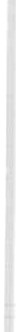 Premessa  alla  «Carta  dell'autodeterminazione» proposta  dalla  consulta  di bioeticaÈ ormai noto a tutti che l'avanzamento delle tecnologie biomediche assie­ me a enormi benefici ha creato anche nuovi gravi problemi alcuni dei quali si presentano nelle fasi terminali della vita e appena dopo la morte. Un nume­ ro sempre crescente di persone è di fatto consapevole di potersi venire a tro­ varè in situazioni in cui è incapace di esprimere la propria volontà circa il trattamento medico adeguato al termine della vita e circa la destinazione del proprio corpo. Tali situazioni nello stesso tempo sollevano seri e inquietanti problemi  morali e giuridici  sia per gli operatori sanitari, sia per  i familiari e per la comunità tutta. Data la novità delle situazioni in questione, il diritto non ha ancora apprestato situazioni certe e anche il costume non fornisce indicazioni precise. Inoltre, altri importanti e non rimandabili problemi si presentano per quanto concerne l'uso di parti del corpo e la destinazione fina­ le del cadavere.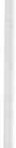 Dopo aver preso atto della situazioni su questi temi, seguendo l'esempioe l'esperienza maturata nei paesi più avanzati dell'Occidente, la Consulta di bioetica propone a tutti i cittadini maggiorenni capaci di intendere e di volere di sottoscrivere la seguente Carta dell'autodete rminazione in cui vengono chia­ ramente precisate le proprie profonde convinzioni e la ferma volontà dell'in­ dividuo sottoscrittore circa i comportamenti che intende siano tenuti nelle situazioni menzionate nella Carta medesima qualora l'individuo sia incapace di prendere  decisioni  e dopo  la  sua morte.112	Tavola  rotondaConsapevoli che non tutte le situazioni sono prevedibili in anticipo e for­ mulabili nella Carta si propone altresì che il sottoscrittore deleghi a un Tuto­ re di propria fiducia la valutazione della situazione complessiva. Tale Tutore accetta l'incarico dopo avere discusso la questione anche di fronte ad un testi­ mone che  conferma  la  dichiarazione  di  volontà  da  parte  del  sottoscrittore. Il Tutore ha il compito di prendere decisioni  al posto del sottoscrittore circa le situazioni non previste nella Carta che possono venirsi a determinare, oltre a farsi garantè della fedele esecuzione  delle volontà  ivi espresse. Per questo è necessario che il Tutore sia consultato e collabori con i medici ove si verificassero le situazioni di incoscienza che rendono rilevante la  sua pre­ senza.Lo scopo di questa iniziativa è quello di riaf fermare il diritto di autode­ terminazione proprio  della persona, sia per valorizzare la dignità dell'indivi­ duo, sia per sollevare gli operatori sanitari e la società tutta da dilemmi altri­ menti insolubili . Ci auguriamo inoltre che questa iniziativa possa aprire nel nostro Paese un serio dibattito culturale su queste tematiche e favorire quegli eventuali interventi legislativi che si rendessero necessari per garantire una difesa del diritto stesso di autodeterminazione. Si precisa infine che il sotto­ scrittore ha la facoltà  di accettare una o più  proposte  della  Carta  stessa e/o di  proporne  di  proprie.Tavola  rotondaCARTA  DI  AUTODETERMINAZIONE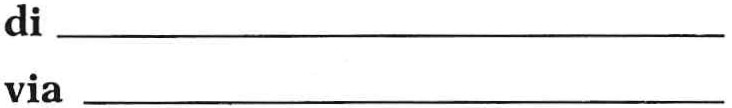 città ------ tel.	_Indicazioni cliniche (allergie, ecc.) _Sono accettate le condizioni barrate ODICHIARAZIONEAlla mia famiglia , ai medici curanti e a tutti coloro che saranno coinvolti nel· la  mia  assistenza.Io                            sottoscritto    		 nato  a	_ il	_essendo attualmente in pieno possesso delle mie facoltà mentali, dispongo quan­ to segue in merito alle decisioni terapeu­ tiche da assume re qualora fossi af fetto da:una malattia in fase terminale (pe r esempio un tumore maligno avanzato e non  suscettibile  di  remissione)  o  dauna malattia o una lesione trauma­ tica del cervello gravemente  invalidanti e non rimediabili e giudicate, allo stato attuale delle migliori conoscenze medi­ che, irreve rsibili,  oppure  daaltre malattie gravemente invalidan­ ti e non rimediabili, e nel contempo non fossi in grado di esprimere le mie volon­ tà in proposità per incapacità fisica o mentale  permanente:O dispongo che, garantito il rispet­ to della mia persona, le malattie inter­ correnti (per esempio infe zioni respi ra­ torie ed urinarie, emorragie, disturbi car­ diaci e renali), che potrebbe ro abbrevia­ re la mia vita, non siano curate at­ tivamente (in particolare  con  antibioti­ ci, trasfusioni, rianimazione cardiopol­ monare, emodialisi), a meno che tali ma­113venga sottoposto all'id ratazione e alla ali­ mentazione artificiale, a  meno  che  que­ sta mancata somministra zione non sem­ bra · causarmi  sof fe renza;3) O dispongo che, in caso io  sof fra gravementee, si  provveda ad un oppor­ tuno trattamento analgesico, anche se ciò dovesse  af frettare   la  mia  fine;O chiedo di poter avvalermi dell 'as­ sistenza religiosa. (La mia confessione re­ ligiosa è	).O chiedo di non  avvalermi dell'assi­ stenza  religiosa.O dispongo di donare il mio corpo pe r  trapianti.O  dispongo di non donare il mio cor­po  pe r  trapianti.O dispongo di essere cremato O di non  essere  cremato.O dispongo di destinare O di non destinare il mio cadavere pe r fini scien­ tifici  o didattici.O Deside ro, se possibile, morire a casa.Poiché sono ben consapevole che le di· sposizioni date sopra probabilmente non contemplano  tutti ipossibili  aspetti  del­le situazioni che potranno verificarsi, de- lego il signor	_ nato a	_il	abitante         in        via   		_ città		tel.	_a integrarle prendendo eventuali decisio­ ni necessarie al caso e non chiarite nella presente CARTA, facendo questo in con­ certo con i.medici curanti, e loia incarico di farsi ga;ante del fatto che queste mie volontà vengano scrupolosamente ri­ spettate.Nel          caso          il          signor  		 _ sopraindicato, sia nell'impossibilità   di ese rcita re · tale  funzione,  de lego    il signor		nato             a  	_ il	abitante  in via	_lattie non sembrino causarmi sofferenza;		città   ----------2) O  dispongo che, se non fossi più in grado di assumere cibo o bevande, io nontel.  	_compito.a   sostituirlo   in   tale114Questo atto avviene di fronte al signor 	 nato  a	_il	abitante in via	_ 	città ---------- tel.   		che attesta sia la ve ridicità della presen­ te dichiarazione di volontà, sia del fatto che i sigg . hanno accettato la delega so­ pra   descritta.Lo scopo princi pale di questo mio do­ cumento è di salvagua rdare la dignità della mia persona, riaf fermando il mio diritto di scegliere fra le diverse possibi­ lità di  cura  disponibili  ed  eventualmen­ te anche di rifiutarle tutte, diritto che in­ tendo esercitare anche quando avessi per­ duto la mia capacità di esprimermi in merito. Lo scopo secondario  è  di  libe ra-Ta vu/a ru1u11dure, pe r quanto possibile, i miei familiari e i medici curanti dal peso di dif ficili de­ cisioni  inerenti  alla  mia  cura.Firma  del  sottoscrittore   	 _ Fi rma dei  Tutori 		 _Firma del testimone	_lì	data	_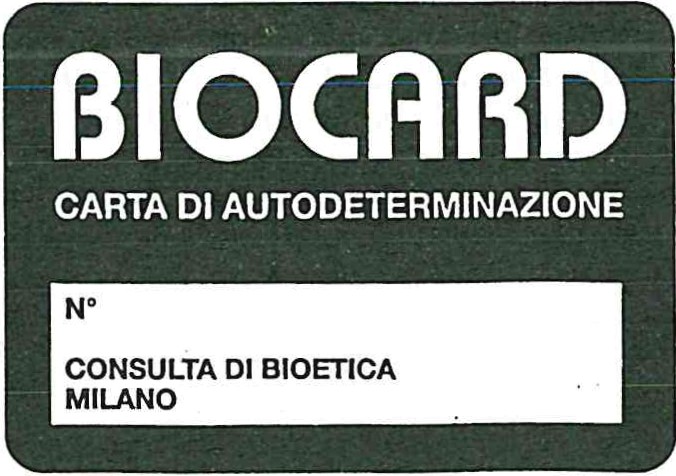 FACSIMILE: Richiedere l'originale con le modalità di sottoscrizione a:CONSULTA DI BIOETICA - Via Cosimo del Fante, 13 - 20122 Milano - Tel./fax 02-58300423DONATELLA COZZIAntropologoMorte e concezione  della personaL'atto di morire è una realtà socio-culturale. Suscita a livello della co­ scienza individuale e del gruppo insiemi complessi di rappresentazioni (siste­ mi di credenze e valori, insiemi di simboli) e provoca comportamenti (atteg­ giamenti, azioni, condotte, riti) di gruppi o di individui, più o meno codificati a seconda dei casi, dei luoghi e dei momenti. La morte non è mai stata come oggi tanto medicalizzata  e professionalizzata.Vorrei riprendere  uno  degli  interventi  di ieri, in cui uno  dei partecipanti in  sala, parlando  del proprio  lavoro  sul territorio  che lo mette  a contatto con i pazienti terminali, ha detto « è importante che noi non diventiamo contenito­ ri rispetto alla morte e allo psicologo», riferendosi, con questa frase, alla dif­ ficoltà, al peso profondamente umano, del trovarsi così coinvolti nel processo del morire di un paziente, nelle emozioni della sua famiglia, a fornire un sup­ porto che viene percepito come debordante rispetto ai compiti dell'assistenza, dell'accompagnare a morire e verso i quali capita di sentirsi impreparati. Ho anche ascoltato le interviste che sono state utilizzate come materiali per il convegno e che nella  loro  globalità,  testimoniano  la  difficoltà  a  descrivere che cosa si può intendere come  qualità di morte in area critica, la difficoltà professionale e culturale a « pensare» e a « parlare» della morte. Una diff icoltà che è rivelatrice di che cosa la morte è culturalmente diventata  per noi. Vor­ rei quindi articolare questo intervento su tre punti: il primo esamina il nostro concetto  della morte,  quando viene a confrontarsi  con quello di altre culture; il secondo si articola sul concetto di persona,  che inevitabilmente  ci troviamo ad aff rontare quando parliamo di morte; e infine  vorrei  considerare  breve­ mente il mandato sociale che oggi, davanti alla morte, viene affidato agli in­ fermieri, e allo sguardo che, in un contesto sanitario, è possibile posare sulla morte.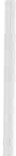 Ci sono ben poche culture come la nostra in cui si crede che un essere umano sia o totalmente vivo o totalmente  morto. Nella dottrina buddista o induista del Karma, la vita è ricompensa o castigo delle vite anteriori. Oppu­ re, in altre culture, i morti sono considerati come doppi che accompagnano i vivi durante tutta la loro vita, doppi che amano o odiano, proteggono , si vendicano e sono permanenti (come nelle culture antiche il Ka egizio, il ge­ nius latino, il Rephaim ebraico). In generale, è presente la concezione di uno stato intermediario, tra la vita e la morte, o di una continuità o ciclicità, nella quale non c'è rottura con la società dei viventi, come nelle culture che non116	Tavola   rotondaaccordano un ruolo importante all'individualizzazione della persona. In esse, la morte non suscita sentimenti di assenza o insostituibilità: all'interno del corpo sociale sono sempre previsti meccanismi di sostituzione o di compensa­ zione di coloro che sono venuti a mancare (come nel caso della credenza nella reincarnazione, parziale o totale, reale o simbolica,  o nel caso di strutture familiari estese in cui esiste una specie di matrimonio  « fantasma » per dare una progenitura al defunto, o il coniuge defunto viene socialmente sostituito con un altro membro della parentela). I morti hanno molto posto, in queste culture, ma non sono al loro posto. Il culto, il ricordo, l'atteggiamento verso gli scomparsi è esteriore, altamente ritualizzato. Le diversità con la nostra cultura sono evidenti, a partire soprattutto dal concetto di individualizzazio­ ne della persona: il defunto non è sostituibile; il suo ricordo ha la forma del monologo interiore, è una attività interiore all'uomo, è qualcosa che si porta sempre più « dentro».Le emozioni del lutto nella nostra società non si spiegano né con la sem­ plice prescrizione sociale - cioé l'atteggiamento e l'azione socialmente ade­ guati in una determinata occasione - né  come un comportamento umano universale. Risultano dalla nostra struttura sociale e culturale, che agisce sui nostri sentimenti. Ad esempio, per noi è facile leggere le credenze che gli altri hanno rispetto alla morte, come una risposta ai problemi psicologici e sociali inevitabilmente causati dal decesso. Nel fare questo, noi continuiamo a pensare alla morte come ad una fine in sé, cosa che gli altri invece non fanno. E qui vediamo in gioco uno degli elementi fondamentali dell'ideologia occidentale, che considera la morte come sopravvenente in un istante. La no­ stra è una concezione « puntuale » della morte, come se noi ci raff igurassimo la morte e la vita in termini di « tutto o niente». Questo non è solo dovuto al modo in cui scientificamente comprendiamo il processo di crescita, di de­ gradazione e di rigenerazione dell'essere umano, ma soprattutto alla nostra concezione dell'uomo come essere delimitato. Infatti, comprendere che cos'è culturalmente la morte, significa comprendere il concetto di persona in una cultura data a partire soprattutto dalla distinzione tra società oliste e società individ ualiste. Le prime sono le società che arricchiscono progressivamente la personalità del singolo, da adolescente ad adulto, poi ad anziano, infine al livello più elevato, l'antenato, per cui la morte è una tappa obbligatoria nell'ascesa  dell'uomo,  e implica una  rigenerazione  del gruppo.Per la nostra cultura, che appartiene al secondo tipo, il concetto di perso­ na viene a indicare una entità delimitata, un centro armonico di volizione, emotività, giudizio, che forma una unità capace di trascendere tutte le altre divisioni, benchè costituita da psiche e soma, da corpo e spirito. Come stupir­ si allora quando la separazione tra questi elementi che compongono l'indivi­ duo sia sinonimo di fine? Anche le altre culture concepiscono l'individuo, ma in modo diverso, non come qualcosa di unico e irripetibile. Nella nostra cultu­ ra la personalità dell'individuo non viene progressivamente arricchita: possia­ mo parlare infatti di morte sociale ogni volta che -con o senza morte biologicaTavola  rotonda	117una persona non è più considerata come appartenente ad un gruppo dato, sia per limite d'età o perdita di funzione - si consideri la nostra immagine sociale degli anziani, e ci si soffermi a riflettere su come all'interno delle strutture sanitarie accade che vengano trattati come non-persone - oppure una persona non è considerata come appartenente al gruppo per atti di degra­ dazione, proscrizione, messa al bando, o infine quando siamo in presenza di un processo di abolizione del ricordo, che equivale alla scomparsa senza la­ sciare tracce.La morte inoltre è un evento sociale perchè deve essere socialmente rico­ nosciuta (da parte dei medici, della legge, delle autorità municipali, della poli­ zia, ecc.).Qui ripenso anche al concetto olistico di persona del nursing, come ad un passaggio chiave. Da un lato è fondamentale perchè colloca l'individuo al centro dell'assistenza sanitaria, dall'altro è una espressione della nostra cultura dell'individualismo. Non voglio certo qui criticare questo concetto del nursing, che anzi, ripeto, è strategicamente importante per una assistenza cen­ trata sulla persona. Desidero solo sottolineare come i nostri modelli di pensie­ ro siano debitori della cultura in cui si esprimono e ricordare che il concetto olistico di persona si mostra tanto più eff icace quanto più è in grado di rende­ re evidenti i punti di sutura tra l'individuo e la società in cui esso è immerso, come ben sottolineano gli infermieri, ad esempio in area critica, quando, nei reparti che non consentono la visita dei parenti, si invoca una trasformazione perché la persona possa non morire da sola. Il nostro concetto di persona individuale richiede un superamento, ci mostra i suoi aspetti positivi e negati­ vi. Da un lato, l'idea dell'individuo implica il concetto di un protagonista delle proprie scelte e delle proprie azioni, dei propri bisogni e della propria assi­ stenza - e quindi il problema da aff rontare dal punto di vista etico e sociale è quello di garantire questa capacità ad ogni singolo membro del gruppo so­ ciale - dall'altro implica che non passi in secondo piano la nostra apparte­ nenza sociale e culturale ed il fatto che il concetto illuminista di libertà e di espressione individuale deve continuamente essere ridimensionato e nego­ ziato all'interno delle forze macrosociali - politiche , economiche e sociali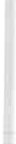 che sono le condizioni di cui fa esperienza la persona. Quando parliamo dell'individuo, noi sappiamo che parliamo di qualcosa che non è svincolato da un contesto, ma che è un tessuto di relazioni, come sappiamo che la lingua che parliamo non l'abbiamo inventata come individui , ma l'abbiamo imparata da altri. In quello che chiamiamo individuo c'è sia qualcosa di unico, sia qual­ cosa di condiviso e comune, se non in generale con gli altri appartenenti al genere umano, senz'altro con coloro che appartengono allo stesso gruppo, che condividono  le stesse situazioni  sociali.L'individualizzazione si gioca le sue ultime risorse di fronte all'impotenza della ragione e della tecnica di fronte alla morte. Non si cerca di conoscerla intellettualmente, ma di rimuoverla facendo appello alle più brute forze vita­ li, o di rimuoverla  come non senso.118	Tavola rotondaSempre di più, come si nasce, si muore in ospedale. Fateci caso: se questo implica da un lato che abbiamo gli strumenti e i mezzi per sostenere ed aiuta­ re la vita, dall'altro lato sospingiamo l'idea della morte ai margini del nostro mondo culturale, chiudendola entro conf ini ben delimitati. Un tempo, la mor­ te era qualcosa di  familiare e di  pubblico . Quando il prete attraversava il paese per portare il viatico ad un morente, le persone lo seguivano per fami­ liarità, per curiosità, per vicinanza. Poi gli spazi privati si sono progressiva­ mente ristretti e la morte da pubblica è diventata una questione  privata  e ancor più la zona d'ombra sulla quale si stende il nostro silenzio. Fateci caso e il paragone non vi sembri irriverente: esiste una specie di pudore a parlare oggi della morte come un tempo lo era parlare del sesso e dei suoi piaceri. Mentre si moriva in pubblico e il sesso era privatizzato nell'alcova, ora il ses­ so è un affare pubblico mentre si muore quasi di nascosto e in un luogo sepa­ rato - l'ospedale - eccezion fatta per  i grandi personaggi pubblici. Come sottolinea splendidamente Norbert Elias (La solitudine del morente) abbiamo o stiamo per perdere progressivamente le parole stesse per esprimere cordo­ glio a qualcuno, le nostre espressioni si fanno progressivamente più  rigide, più formali, anche quando siamo emotivamente vicini a chi perde qualcuno. Le nostre  formule  di condoglianza  si sono semplificate,  come  i  nostri  riti, e  i  cortei  attraversano  sempre  più  rapidamente  le  città.Anche la nostra idea di «buona » e « cattiva » morte è cambiata. Un tempo, la buona morte era quella che avveniva  in determinate  condizioni  di luogo (a casa, nel proprio letto, tra i propri cari) di tempo (vecchiaia, concluse le proprie faccende terrene e soprattutto lasciando il tempo alla persona di prov­ vedere alla salvezza della sua anima), di maniera (senza soff rire di una malat­ tia infamante , in pace). Oggi la « buona » morte tende ad essere dissociata dal­ la "bella » morte . Quest'ultima implica sempre lucidità e preparazione, rasse­ gnazione e amore, mentre la prima suppone una certa incoscienza, che ci por­ ta via senza sofferenza, un atto subitaneo, senza rendersene conto, che rappresenta un presente  immediato,  concentrato  nell'atto  stesso  di  morire . La cattiva morte,  oggi come un  tempo,  dispensa  impurità  e disordine.La morte e le immaginiLa nostra cultura si è creata l'illusione  di aver addomesticato la morte: in realtà ha solamente cercato di allontanarla,  desocializzandola,  passando dalla comunità, alla famiglia, fino all'isolamento individuale, desacralizzando­ la, mettendofa in connessione con attività professionali specifiche (il medico, l'infermiere, le pompe funebri - si pensi soprattutto alle funeral houses ame­ ricane).I mezzi di comunicazione di massa fanno arrivare continuamente immagi­ ni di morte nelle nostre case, ma  questo non contribuisce ad accrescere la nostra familiarità con essa. Il potere di suggestione delle immagini non risiedeTavola  rotonda	119nella loro presenza simultanea, ma nel fatto di proporre la morte attraverso immagini, che sono segni. E questo non separa la realtà dalla finzione. Questo spettacolo permanente della morte (le catastrofi  naturali,  la guerra,  le vite in pericolo) può essere consumato tranquillamente, magari in condizioni di riposo, a casa, o in una sala scura. Queste immagini sono lontane e la morte degli  altri,  una  morte  in  terza  persona,  astratta  e anonima.Perduta nella totalità degli altri messaggi  di origini diverse, l'immagine,_della morte perde considerevolmente il suo potere. Anestetizza, non c'e il ri­ 'schio di una partecipazione. La morte da vedere è consumata quasi sempre collettivamente.Il morente e l'ospedaleNonostante l'apparato tecnico dell'ospedale, che per la sua definizione istituzionale implica una  distanza  tra  il corpo  sofferente  e lo sguardo che su di esso si pone, la morte vi rimane qualcosa di «selvaggio», nonostante che la morte  tenda  a lasciare  sempre  di più  la casa per  l'ospedale.In uno studio che ebbe vasta eco negli anni '60, Glaser e Strauss (Awa re­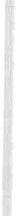 ness of dying )  hanno  mostrato  come  i  sistemi  di  comportamento  di  coloro che circondano il morente (medici, infermieri, eventualmente parenti e amici) dipendesse dalla risposta  alla  domanda:  colui  che  sta  per  morire  sa  che  sta per morire? A questo proposito gli autori ci propongono cinque «contesti di coscienza»:il primo quando il paziente non è consapevole dell'imminenza della morte,  mentre  tutti  coloro  che  lo circondano  lo sanno ( closed  awareness);il secondo quando il paziente sospetta quello che gli altri sanno e cer­ ca di trovare conferme (suspected awareness);il terzo, quando ciascuna della parti  definisce il paziente come moren­ te,  ma  nessuna  delle due lo fa esplicitamente  ( mutual pretence  awareness);la  quarta,  quando  sia  il  paziente  che  il personale  sanno che la morte è  imminente  ed  agiscono  apertamente  riconoscendola  ( open awareness);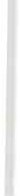 l'ultimo, quando non si è in  grado  di  stabilire  cosa  il paziente  sa - nel caso dei bambini prematuri, dei pazienti in coma - (discounting awareness).Quelle che gli autori definiscono come il percorso del morire, segnato da operazioni  come curare,  assistere,  lavare e cambiare, visitare,  prevenire e preparare a ... non si concatenano in modo meccanico: la loro logica riposa precisamente sulla traiettoria  del morente variabile nella sua durata (imme­ diata o lenta), nelle sue forme (andamento regolare, miglioramenti e aggrava­ menti), a seconda degli atteggiamenti del morente (negazione o accettazione, collera o depressione,  ecc.).Un tempo la morte era una figura familiare ed i moralisti la rendevano spaventosa perché facesse paura . Oggi, è suff iciente nominarla per provocare120	Tavola rotondauna tensione emotiva incomparabile con la regolarità della vita quotidiana. Osare parlare della morte, ammetterla all'interno dei rapporti sociali oggi è provocare una situazione straordinaria, drammatica, esorbitante. Oggi un ac­ cettabile «Stile di morte» implica che vengano evitate tutte quelle manifesta­ zioni troppo rumorose, troppo commoventi, che rischiano di turbare la sereni­ tà dell'ospedale . In definitiva, pare come se il morente avesse solo due diritti: quello di essere discreto - non sapere che stà per morire, o se lo sa, non di­ mostrarlo, per permettere al personale a sua volta di «dimenticare che sa» -; l'altro diritto è di mostrarsi  aperto e ricettivo  ai messaggi  che gli si invia, e di  obbedire  ai pronostici .Per l'infermiere che cosa rappresenta il morente ? Uno specchio, che mi ricorda che anch'io devo morire ed è quindi un poco la mia morte ? È il prossi­ mo? Colui che occupa un letto? Un motivo di fierezza perché se ne è diagno­ sticato con  precisione  il tempo  rimanente  della  sua vita ?Da questa rapida analisi emergono tre tipi di sguardo che all'interno delle strutture sanitarie si possono gettare sulla morte, che sono gli stessi che l'uo­ mo ha nei confronti della vita:il primo è uno sguardo inautentico, narcisista o paternalista , di solitomuto;il secondo  è uno  sguardo oggettivo, tecnico,  critico,  demistificatore,eff icace  in  senso  tecnico;- il terzo, è uno sguardo post-critico, aldilà della distanza oggettiva in­ trodotta dal momento critico, che consacra una volontà di comunicazione con l'altro, accettando lo scacco di una reciprocità l'assenza finale di una risposta.Ovvero, possiamo guardare alla morte dal punto di vista di una soggettivi­ tà primaria, curiosa, estetica e  paternalista,  una  pseudo-partecipazione,  dal punto di vista di una oggettività fredda e impersonale (« il bel caso»), o infine di una vera intersoggettività in cui l'azione terapeutica diventa relazione tera­ peutica. Una relazione quest'ultima nella quale l'infermiere « prescrive  se stes­ so» al paziente, come a una persona da accompagnare a morire  «bene». Que­ sto suppone, naturalmente, che l'infermiere non  debba  obbedire  agli  impera­ tivi di resa economica dell'ospedale, che gli infermieri siano numerosi, e che possano   difendere  e  proporre   la  loro  specificità   professionale.Ritornando all'intervento dell'infermiere che citavo all'inizio, la prima ri­ flessione che mi è venuta alla mente è il peso del mandato sociale che grava sulla professione infermieristica, il peso di essere considerati come un conte­ nitore della nostra incapacità attuale a trovare un posto per la morte. In un qualche modo,  gli  infermieri vengono  ad essere  i nuovi  ministri  della vita e della morte. Uso questo concetto forte, a similitudine di quello di ministri di Dio, per il ruolo di accompagnare colui che muore. Entrambi sono figure di mediazione culturale e simbolica, seppur in modi significativamente diver­ si. È un mandato sociale esigente, che la  società, non riuscendo a farsene carico, delega a qualcun altro, cercando di circondarlo di un apparato tecnicoTavola  rotonda	121e istituzionale che lo contenga. Il tecnico  non  è che un mm1stro  di morte se non comprende che la morte è incorporata nella vita e in quel momento entrambe sono nelle stesse mani . Io credo che la professione infermieristica abbia al suo interno la ricchezza e le risorse per aff rontare, discutere, elabo­ rare questo tema, come anche il diritto di lavorare insieme ad altri per non essere espropriati del proprio dolore e della propria morte e per non essere lasciati  soli  davanti  ad  esso.Nella « fabbrica delle cure» è possibile esercitare un potere di benevolen­ za - come la definisce la bioetica - della simpatia e dell'empatia - nei modi in cui la definisce il nursing -, a patto di accettare la morte per meglio vivere e quindi di ridimensionare i poteri e le loro rappresentazioni.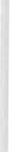 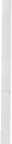 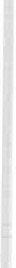 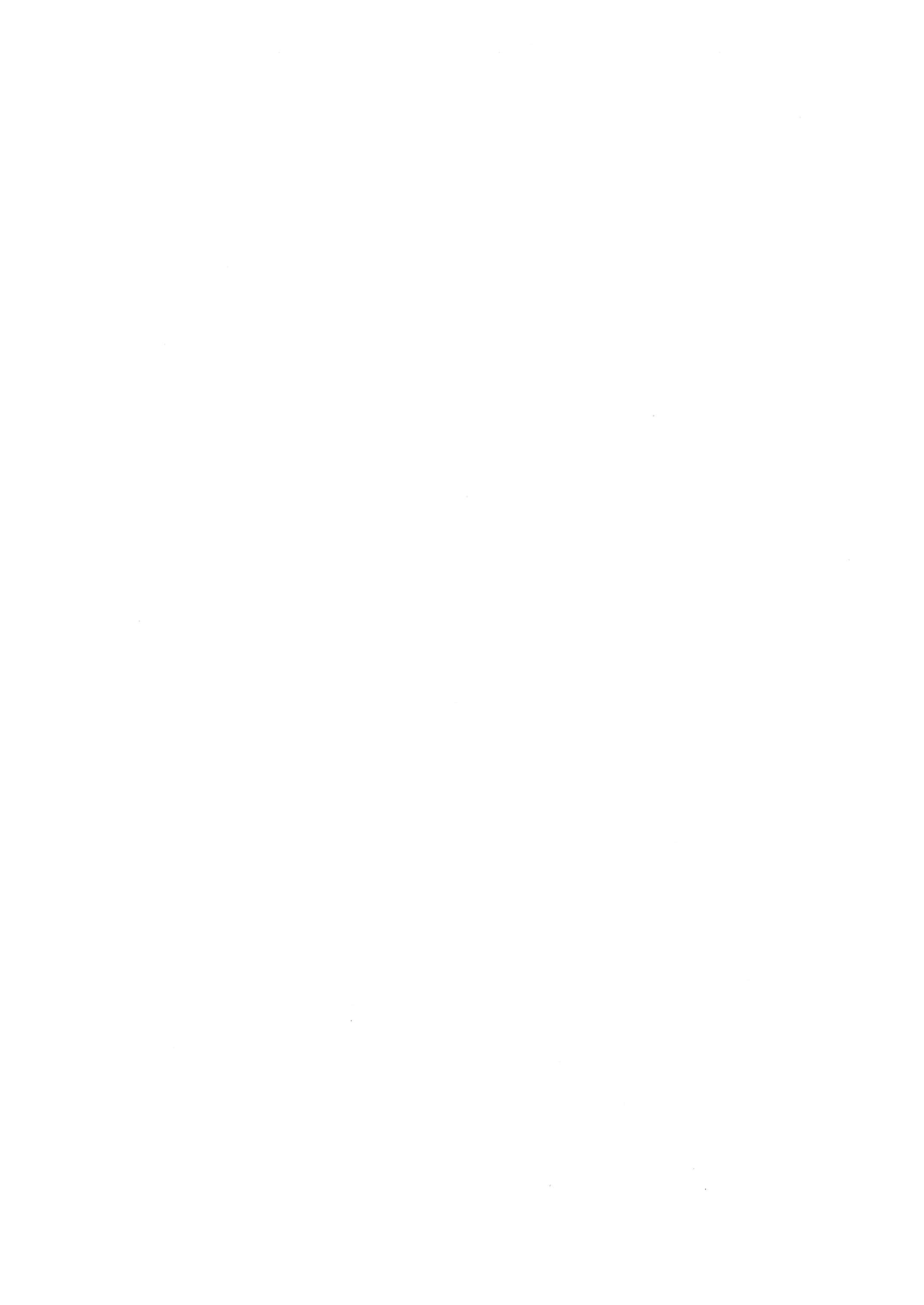 MAURA BONVENTOInfermiera InsegnanteVorrei cominciare le mie riflessioni  con voi riproponendo la frase che aveva concluso il filmato che abbiamo visto. Una persona molto imbarazzata, in difficoltà evidente, quasi che non sapesse cosa dire, esprimeva quello che riusciva a pensare di fronte al problema della morte: « significa un bel carico emotivo per  la persona  che opera ».Credo che questo sia il grosso problema che abbiamo noi infermieri nel momento in cui ci troviamo davanti una persona che aff ronta il processo del morire. Noi siamo quegli esseri umani membri di quella società che è appena stata descritta come una società che di fatto relega la morte in un  contesto privato, che la nasconde, che la cerca di eliminare. Siamo  membri  di  una società che oggi ci richiede inibizione dell'espressione delle nostre emozioni. Oggi ci insegnano ad essere il più neutrali possibile. Ci insegnano da bambini che forse piangere non è proprio l'espressione dell'essere Uomo, con la U maiu­ scola,  per  cui  ci  troviamo  spesso  a  dire  ai  nostri  bambini  « non  piangere ». E in questo contesto l'uomo cresce nella convinzione che è bene non esprime­ re le proprie emozioni perchè questo in certo senso ti tutela, ti rende  un po' meno vulnerabile. Diventa  difficile  condividere  tutto questo quando  la perso­ na che abbiamo di fronte è una  persona  che  sta  per  morire,  perchè  crolla tutto. Subentrano  delle  emozioni  così  forti  che  sono  difficili  da  contenere; la paura, l'angoscia, la rabbia ... Direi che si sente in maniera molto forte la nostra impotenza. L'ospedale, l'ambiente sanitario, gli  operatori  sanitari  di solito pensano di poter ridare la salute. In fondo è questa l'idea di fondo dell'ospedale: si entra in ospedale  perchè  si  ha  una  malattia  nella  speranza che  questa  malattia  possa  guarire  e  la  salute  possa  ritornare.  Quando  poi la cura della malattia non  è  più  possibile,  ecco che  c'è  un  crollo  di  quelle che sono le nostre certezze. C'è un grosso senso di impotenza e di fallimento che ci pervade . E sono queste emozioni che gli infermieri e credo, anche gli altri operatori dell'assistenza,  percepiscono. La grossa difficoltà è: come espri­ mere queste emozioni ? Se non  espresse  in  un  certo  senso,  vanno  nascoste con quei meccanismi di difesa  che sono noti  a tutti  e che si mettono  in atto per  cercare  di  essere  un  po'  meno  coscienti  della  propria  vulnerabilità.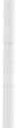 Ecco allora che, secondo me, il primo problema che deve essere aff ronta­ to quando ci poniamo di fronte ad una persona che sta per morire, è quello di imparare a sentire le nostre emozioni ed imparare a riconoscerle perchè solo sentendole, solo riconoscendole possiamo essere capaci di sentire le emo­ zioni dell'altro, di condividere le emozioni dell'altra persona e soprattutto di124	Tavola   rotondanon  confondere  le nostre  emozioni  con le emozioni  dell'altra persona.  Questa è una delle cose più facili. Molto spesso si confonde ciò che l'altro sta provan­ do con quello che in realtà proviamo noi. È difficile  una  tale  coincidenza; siamo  persone  diverse  e  quindi  le  emozioni  sono  diverse.Allora per gli infermieri credo sia importante, per fare qualità del morire, trovare dei momenti di condivisione delle emozioni che si provano; dei mo­ menti in cui ci si può dire  tra  di  noi,  tra  quanti  fanno  parte  dell'èquipe  di cura, quanto ci siamo sentiti in difficoltà, ... se abbiamo avuto paura nell'af ­ frontare una determinata situazione. Trovare dei momenti in cui si può pian­ gere, trovare la spalla di qualcuno che ci consente di piangere . Solo in questo modo possiamo fungere da spalla quando qualcun altro avrà bisogno di pian­ gere insieme a noi  o vicino  a  noi.  Trovare  questi  momenti  è  fondamentale per riuscire a fare qualità del morire. È fondamentale perchè  condividere  le gioie, le paure, le ansie in un certo senso te  le  fa  meglio  sopportare .  E  in questo senso credo che una grossa importanza abbia la formazione dell'infer­ miere. Sono infermiera insegnante e credo che se la  scuola  in  prima  istanza non insegna allo studente che cosa significa riconoscere  ed esprimere  le pro­ prie emozioni, diventa difficile  richiedere  al professionista  di fare questo nel­ la sua quotidianità . Allora è importante che la  scuola non dia come contenuti solo l'espressione di concetti di tipo psicologico, relazionale,  sociale ecc., ma che faccia vivere  allo studente in prima  persona  alcune  situazioni. L'empatia, la congruenza, l'ascolto attivo, non possono passare solo l'espressione di un concetto. Se vogliamo che la persona sia  capace  di  condivisione  empatica, deve aver potuto vivere in una realtà che gli ha consentito di vivere ed espri­ mere le sue emozioni . Quindi la scuola per prima deve mettere al  centro lo studente  perchè   poi  l'infermiere  possa  mettere  al  centro  l'uomo.Ancora una cosa ritengo importante dire. L'infermiere deve comprendere come passaggio cruciale nell'assistenza al morente sia il passaggio dal guarire al prendersi cura. Gli infermieri devono cambiare almeno in alcune circostan­ ze, quelli che sono gli obiettivi che spesso hanno le persone che operano in ambiente sanitario. Non possiamo pensare più che l'obiettivo sia guarire la persona, ma per l'infermiere deve diventare importante il fornire un'assisten­ za di qualità. Solo in questo modo è possibile innanzitutto rendere il servizio che ci viene richiesto ed anche non subire troppe frustrazioni nei confronti di una persona che muore; perchè comunque questa non guarirà mai. Mentre invece grosse soddisfazioni ci possono derivare dall'assistenza che riusciamo a dare alla persona che sta per morire. E questo, giorno dopo giorno, perchè comunque  ogni  giorno merita  di essere vissuto.COMPETENZA E ABILITÀ INFERMIERISTICA PER LA QUALITÀ DI MORTE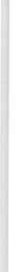 PIERANGELO SPADADirettore Didattico Scuola Infermieri Professionali  USSL 14 Merate (CO)PremessaÈ un dato di fatto che all'interno dell'Area Critica la morte può rappre­ sentare una  minaccia  improvvisa  per  il paziente .Gli infermieri professionali che operano in Area Critica sono quotidiana­ mente a contatto con il problema della morte ed hanno quindi l'opportunità di fornire  un  aiuto estremamente  significativo  ai pazienti  e alle famiglie.In questi reparti il contatto con il paziente è particolarmente stretto e continuo e l'Infermiere Professionale, nei problemi che insorgono quando si deve fornire un aiuto, specialmente se legato al tema della morte, anche in­ consciamente rimane coinvolto sia da un punto di vista emotivo che fisiologico.IntroduzionePartendo da questa premessa e dovendo analizzare le competenze e le abilità infermieristiche necessarie per migliorare  la qualità assistenziale alla persona in punto di morte, può essere utile iniziare a chiarire quali sono le competenze  dell'infermiere  in  questo  contesto.Parlando di competenze diventa indispensabile entrare nel merito dell'am­ bito specifico della disciplina infermieristica. Ovvero le specifiche conoscenze e competenze che il professionista infermiere ha acquisito durante la forma­ zione di base e che mantiene vive con la formazione e l'aggiornamento per­ manente.Queste competenze sono rivolte ad offrire una risposta specif ica ai biso­ gni della persona,  sia essa  sana o malata, in una  dimensione  olistica.Tenendo conto di questa considerazione,  la risposta  non  si può  certamen­ te ricercare nel  « mansionario»  (D.P.R. 225 del  14 marzo  1974), mero elenco di attribuzioni organizzative e assistenziali che limitano le funzioni del profes­ sionista    infermiere.Il nuovo profilo professionale, firmato dal Ministro della Sanità ma non ancora pubblicato sulla Gaz zetta Uf fi ciale, che definisce gli ambiti di attività dell'infermiere, cita all'art 1 comma 3 punti b), e) e d) che « l'infermiere identi­ fica i bisogni di assistenza infermieristica della persona e della collettività, formula i relativi obiettivi, pianifica, gestisce e valuta l'intervento assistenzia-126	P. Spadale infermieristico; garantisce la corretta applicazione delle prescnz1oni diagnostico-terapeutiche »,  riconoscendo  così  all'attività  infermieristica  una  real­ tà  operativa  improntata  sulla  pianificazione  assistenziale  con  un  ampio  mar­ gine   di   autonomia    e   responsabilità   professionale.Questi concetti li possiamo meglio delineare analizzando il Modello Con­ cettuale di assistenza infermieristica  in quanto permette  di delineare l'area di intervento, cioè di definire le precise funzioni che l'infermiere esercita presso l'individuo  e  di  situarle  all'interno  dell'équipe  assistenziale.Se ad esempio esaminiamo il Modello Concettuale di Virginia Henderson, in quanto il più  diff uso e conosciuto, troviamo negli elementi del modello e nella concezione dell 'assistenza la definizione del ruolo e delle funzioni in­ fermieristiche; di conseguenza si possono individuare le competenze e le re­ sponsabilità  che  ruotano  attorno  all'attività  quotidiana  dell'infermiere .Virginia Henderson ritiene che il ruolo specifico dell'infermiere consiste nel supplire ai bisogni dell'individuo fino al momento in cui questi sarà in grado di  soddisfarli  autonomamente .Lo scopo della professione infermieristica è quello di ristabilire e mante­ nere l'indipendenza dell'individuo in modo che egli possa soddisfare autono­ mamente i propri bisogni fondamentali, o nel caso di malattie incurabili, mo­ rire se renamente come egli desidera.L'infermiere si propone nel contesto sanitario come un professionista che non solo ha acquisito con la formazione e l'esperienza una competenza disci­ plinare specifica, ma è anche consapevole dell'importanza che riveste il codi­ ce deontologico.Proviamo allora ad analizzare il codice deontologico dell'infermiere, pre­ stando attenzione al tema in esame, per indagare se al suo interno possiamo trovare, tra le norme e i valori, degli elementi utili per proseguire nella ri­ flessione.Analisi  del codice deontologicoIl codice deontologico approvato dalla Federazione Nazionale dei Collegi il 25 giugno 1977 afferma che <d'infermiere è al servizio dell'uomo; lo aiuta ad amare la vita, a superare la malattia, a sopportare la sofferenza e ad af­ frontare l'idea della morte, rispettando la libertà, la religione, l'ideologia, la razza, la condizione sociale della persona ».Sottolinea inoltre che <d 'infermiere facilita, nelle dovute forme, i rapporti umani e sociali dell'assistito con la famiglia e la comunità cui appartiene al fine di stimolare e promuovere le sue capacità personali, i suoi interessi cul­ turali ...». Ancora più esplicito e dettagliato è il codice deontologico degli in­ f ermieri canadesi elaborato nel febbraio 1985, in quanto aff erma nella pre­ messa che « l'infermiere lavora per promuovere, conservare, ristabilire la sa­ lute, per prevenire la malattia,  lenire la soff erenza e per preparare ad una mor te  serena quando la vita non  può essere prolungata » .Competenza  e  abilità  infermieristica   per  la  qualità  di  morte	127Tra i valori che compongono il codice si legge che « l'infermiere  sarà gui­ dato  dalla  sollecitudine  per  la  dignità  del  paziente».Nella norma rispettiva si aff erma che « poiché l'atteggiamento davanti al­ la morte e al morente cambia, la professione infermieristica è portata a trova­ re nuovi modi per preservare i valori, l'autonomia e la dignità umana. Nell'as­ sistenza al morente, l'infermiere dovrà sforzarsi di assicurare il comfort, la dignità umana e di alleggerire il più possibile l'ansia e il dolore. Si cercherà in modo particolare di aiutare i membri della famiglia a sopportare la perdita che  stanno  per  subire».Si legge ancora tra i valori che « le cure infermieristiche devono testimo­ niare il rispetto della scelta del paziente. L'infermiere deve informarlo circa l'assistenza prodigatagli . Questo obbligo si basa sul rispetto del cliente e sul riconoscimento del diritto che egli ha di controllare le cure che gli sono de­ stinate».Tra le diverse norme rispettive si legge che « il consenso del paziente , nel pieno possesso delle facoltà mentali , è una prima condizione essenziale alla prestazione delle cure infermieristiche e mediche. All 'infermiere compete la responsabili tà primaria di informare il paziente delle cure infermieristiche disponibili».Riassumendo, è possibile affermare che il codice di comportamento pro­ fessionale è necessario per precisare le regole di ordine morale che devono guidare i membri della professione nelle loro decisioni ed aiutarli a prenderle con  la  massima  obiettività.Dall'analisi e dal confronto dei codici deontologici emerge una sostanzia­ le  diff erenza  nell'approccio  alla  persona , ad  esempio:in  quello  approvato  dalla  Federazione  Nazionale  dei  Collegi  IP.AS.VI è scritto che l'infermiere aiuta il paziente a sopportare la sof fe renza e ad af­ frontare   l 'idea  della  morte;in quello canadese  si aff erma che l'infermiere lavora per  lenire  la sof­ fe renza al pa ziente  e pe r pre pararlo  ad  una  morte  se rena.Ritengo doverosa questa precisazione , in quanto l'esempio evidenzia co­ me il codice deontologico attualmente vigente in Italia non sia più aggiornato con i cambiamenti e gli sviluppi sociali, culturali, legislativi ed economici av­ venuti nel  nostro  Paese  e  con  l'evoluzione  della professione  infermieristica in questi ultimi anni. A maggior ragione, se il codice deontologico deve orien­ tare il professionista nel momento decisionale e deve rafforzare la guida all'e­ sercizio professionale, la revisione del codice stesso da parte della federazio­ ne  Nazionale  dei  Collegi  diventa  una  necessità  non  più  procrastinabile.Dall'analisi del Modello Concettuale e del Codice Deontologico emerge che l'infermiere è tenuto,  tra  le  sue  competenze ,  non  solo  a  favorire  i  rapporti tra il paziente e la sua famiglia, ma anche ad aiutare i membri della famiglia stessa  a  « Sopportare  la  perdita  che  stanno  per  subire».Emergono inoltre specifiche competenze  dell'infermiere  nell'erogare  pre-128	P.  Spadastazioni in riferimento ai bisogni della persona, specialmente nel delicato mo­ mento della morte . Ciò comporta non solo abilità tecniche, ma anche e soprat­ tutto  abilità  comunicative  e  relazionali.Infatti, il colloquio e la relazione di aiuto che l'infermiere instaura duran­ te l'assistenza, rivestono grande importanza nel consentire alla persona mo­ rente di esprimersi liberamente, senza il timore di essere giudicato o rifiutato. Il professionista infermiere deve essere consapevole, specialmente in que­sti frangenti, che le abilità tecniche devono lasciare maggior spazio ad abilità cognitive, intellettuali e a capacità di osservazione e di manifestazioni empati­ che  che  permettono  di  stabilire  con  il paziente  una  relazione  di  qualità.Spesso infatti, specialmente nel rapporto con la persona morente, la co­ municazione terapeutica è l'abilità più importante di cui si possa disporre. La capacità di fare o non fare domande e di ascoltare le risposte è essenziale per dimostrare al paziente ed ai suoi familiari attenzione e interesse garan­ tendo un livello assistenziale qualitativamente elevato.Viste in questa ottica le abilità infermieristiche devono diventare una tra­ duzione operativa e concreta del rapporto empatico e delle capacità comuni­ cative.Prima di analizzare l'approccio dell'infermiere con la famiglia e l'assi­ stenza infermieristica da erogare alla persona morente, ponendo attenzione alla qualità delle prestazioni da erogare, può risultare utile fare alcune rifles­ sioni, citate nella premessa, che coinvolgono direttamente il personale infer­ mieristico .Considerazioni  riferite  al personale  infermieristicoPrima che venga chiamato a svolgere il lavoro con il paziente cnt1co e la sua famiglia, è importante che l'infermiere esamini i propri sentimenti e le paure personali verso la morte .È utile al professionista infermiere valutare le proprie esperienze prece­ denti con la morte ed essere attento alle proprie emozioni, alle credenze reli­ giose e spirituali e alle paure che possono influenzare le sue percezioni.Se l'approccio al morente appare troppo sconfortante, l'infermiere deve affidare l'assistenza del paziente ad altri colleghi o coinvolgere altri professio­ nisti con le necessarie competenze. Ciò consente una maggior sintonia empati­ ca con il paziente e la famiglia, in quanto i sentimenti personali e le esperien­ ze dell'infermiere con la morte influenzano la capacità di manifestare adegua­ te risposte emotive.Frequentemente l'infermiere tende ad instaurare meccanismi di difesa che interferiscono  notevolmente  nell'assistenza  al paziente  moribondo,  meccani- . smi che possono essere evitati solo con la presa di coscienza e l'accettazione della morte unite ad una notevole esperienza assistenziale e di comunicazione con i  pazient i  in fase terminale.Competenza  e abilità  infermieristica  per  la qualità  di  morte	129L'infermiere di fronte alla morte dei pazienti  assistiti  può  manifestare un comportamento psicologico prevalentemente negativo perché guidato nella sua azione da una  sensazione  di impotenza.In questo caso l'infermiere necessita di un aiuto nello sforzo di autocon­ trollare le proprie sensazioni di impotenza aff inché non vadano a pesare sul­ l'assistenza al paziente, che si aspetta un notevole sostegno da chi è deputato ad  assisterlo,  soprattutto nel  momento  diff icile  della  morte.Questa situazione risulta essere abbastanza comune ed è possibile eviden­ ziare da parte dell'infermiere una condizione di rifiuto, che assume diversi aspetti:il « far finta di niente», ossia concentrarsi sul lavoro, su problematiche quotidiane   per   tenere   lontano   l'argomento;può verificarsi un « rifiuto attivo », cioè non volerne assolutamente parlare;più  frequentemente   si  evidenzia  una   « disattenzione  consapevole »  che si manifesta prevalentemente  in  ambiente  ospedaliero,   quando  il  personale focalizza l'attenzione  sui  parametri  vitali,  i  referti  degli  esami,  le  tecniche, invece   che  sul  paziente   che  sta  per   morire.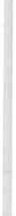 Queste considerazioni meritano di essere approfondite sensibilizzando i competenti organismi professionali a farsi carico di questo problema già all'interno del curricolo formativo, senza lasciare completamente a discrezio­ ne del singolo la capacità di prepararsi ad aff rontare il rapporto con le perso­ ne in situazioni  complesse.La comunicazione con il morente certamente non è facile per l'infermiere: egli  deve riflettere  sulla persona  che ha  di fronte e analizzarne  i bisogni .Spesso coloro che muoiono ed i loro parenti, hanno bisogno di parlare con altri di ciò che provano. L'infermiere deve accettare il paziente com'è, con le sue preoccupazioni, le sue paure; deve permettergli di esprimersi libe­ ramente;  deve capire quale significato assume per lui la morte; deve capire i meccanismi di adattamento della persona e adeguarvi l'assistenza; non deve comunque lasciarlo solo. Questo non vuol dire che si deve costringere una persona in fase terminale  a parlare  della  propria  morte, basta  fargli capire la  disponibilità  a parlarne  quando  egli vorrà .Kubler-Ross a questo proposito  afferma che « SÌ dovrebbe mirare non tan­ to ad avere specialisti per malati vicini alla morte, quanto a preparare il per­ sonale ospedaliero ad essere in grado di aff rontare queste difficoltà  e a  cer­ carne  soluzioni ».Abbiamo dunque analizzato le competenze e le abilità dell'infermiere, in­ dividuato  il  grado  di  autonomia  e le  responsabilità  e  sottolineato  l'impor­ tanza che rivestono  le capacità comunicative che sono necessarie  al profes­ sionista  infermiere  per  fornire un  approccio  qualitativo  per  l'assistenza  al­ la persona morente e nell'aiuto ai membri della famiglia ad affrontare l'evento.Di seguito si elencano schematicamente,  senza la pretesa di voler essere esaustivi, alcune indicazioni  operative  rivolte  ai  familiari  ed al paziente .130	P.  SpadaInterventi  nei confronti  della famigliaNon va dimenticato che la qualità della vita della persona che muore è influenzata notevolmente dalla presenza delle persone care, per cui la manca­ ta preparazione di queste ad aff rontare l'evento può nuocere alla persona morente.Se ancora non si conoscono i familiari, presentarsi e spiegare il pro­ prio ruolo di infermiere nei confronti del paziente; ciò serve a rassicurarli che il paziente  è assistito circondato  da operatori interessati.Esprime rsi con frasi  semplici  e dirette, evitando  l'uso di eufemismied aff ermazioni che potrebbero essere interpretate come giudizi. In questi momenti la maggior parte dei familiari è troppo agitata per comprendere spie­ gazioni complicate e la formulazione di giudizi potrebbe suscitare gravi sensi di colpa  nei  membri  della  famiglia.Essere consapevoli degli atteggiamenti culturali che possono influiresulle risposte dei familiari. Ogni società ha propri riti e una propria concezio­ ne della morte. Le credenze religiose incidono sul modo di concepire la morte. Il modo di affrontare la morte e in modo particolare il dolore che ne consegue è diverso in relazione  alla cultura (cf r Allegato  1).Provvedere  a crea re contatti con le pe rsone di riferimento  più  ade­guate; un confidente, un amico, un familiare, un ministro del culto, ecc., in quanto il paziente e la famiglia possono non essere consapevoli delle risorse a loro disponibili e la consapevolezza della loro disponibilità può essere un sollievo.Permettere  la massima  flessibilità   nel p rogramma re  le visite  secondole necessità. Concedere momenti riservati alla famiglia per stare con il paziente.· 6) Consentire che un membro della famiglia veda il pa ziente prima del­ la  morte; l'impossibilità  di un  incontro  è la  causa  principale  di  angoscia  per i   familiari.Se il paziente viene trasfe rito o dimesso prima della morte, iniziare per tempo a preparare il paziente e la famiglia al cambiamento. Assicurarsi che la famiglia abbia un adeguato sostegno e che conosca ciò che deve fare nell'imminenza della morte e subito dopo. Un 'accurata preparazion e è essen­ ziale  per  ridurre  la  paura  e l'ansia  del  paziente  e  dei  familiari .Permettere  ai  membri  della  famiglia  di  vedere  o  toccare  la  salma .Se la morte è stata improvvisa e inaspettata, prepararli anticipatamente alla vista della salma, spiegando loro che sono stati fatti tutti i tentativi di ripristinare le condizioni vitali. Assicurarsi che il corpo sia stato rispettosa­ mente coperto ma non sia inaccessibile. Se la rianimazione ha alterato l'aspet­ to del corpo, una graduale preparazione per vedere la salma può aiutare a ridurre  lo stress alla famiglia.Da quanto esplicitato non si può tralasciare di evidenziare un problema ancora attuale in molte strutture intensive: quello della chiusura totale del reparto  ai  familiari.Competenza e abilità  inf ermieristica p er la qualità  di  morte	131Le competenze e le responsabilità assegnate agli infermieri inducono a non accettare queste situazioni, sia per il rispetto  dovuto verso  il paziente che  nell'ottica  della  globalità  assistenziale.È necessario farsi portavoce  e segnalare questo stato di cose in quanto, in parte, l'infermiere ne è responsabile; è necessario coinvolgere maggiormen­ te le istituzioni ed altri professionisti, eventualmente  associazioni  di tutela dei diritti del malato e se necessario incidere sulla modificazione delle strut­ ture architettoniche per favorire la presenza dei familiari al letto del paziente.Assistenza  inf ermie ristica  alla pe rsona  morenteAscoltare in modo attivo esprimendo interesse, incoraggiare il pazien­ te ad esprimere i sentimenti . Ciò contribuisce a diminuire il senso di isola­ mento  che  accompagna  la  perdita.Porre particolare attenzione alla comunicazione non verbale o simbolica. Un comportamento distratto da parte dell'infermiere contribuisce a far insor­ gere  sentimenti  di  alienazione.Fornire compagnia quando è possibile in quanto anche solo lo stare vicino  al paziente  comunica coinvolgimento .Parlare al pa ziente mentre ci si prende cura di lui, anche se apparen­ temente non risponde o è in coma. Incoraggiare i membri della famiglia a continuare  a  parlare  al  malato.Se il paziente si trova ad affrontare in modo improvviso la morte, fornire brevi e chiare spiegazioni anche se il paziente dovesse sembrare inco­ sciente,  questo  può  aiutare  a  ridurre  la  paura.Aiutare il paziente ad identificare paure speci fiche e a stabilire una scala di priorità tra esse. Identif icare il dolore, la perdita di controllo o l'esse­ re di peso ad altri, aiuta a ridurre il senso di oppressione  e a preparare il paziente  ai problemi  che  possono  insorgere .Prestare  particolare  attenzione  all' igiene pe rsonale  garantendo  il ri­spetto e mantenendo la dignità della persona, non trascurando la zona peri­ neale, il viso, le mani e soprattutto il cavo orale. Garantire questa prestazione contribuisce certamente a ridurre il disagio e comunica al paziente  interesse e  sollecitudine.Accettare e rispettare il bisogno del paziente di avere un comporta­mento di negazione o di rifiuto. Qualunque sia la risposta del paziente, cerca­ re  di  comunicare   comprensione   e  accettazione.Valutare il livello di dolore del paziente e sollecitare la somministra-zione  di farmaci  prima  che esso  diventi  forte.Consultare il medico se le dosi prescritte sembrano non essere più efficaci. Non va dimenticato che il dolore è la principale causa di sofferenza fisica. L'infermiere ha un ruolo peculiare nel trattamento del dolore del pazien-te, in quanto il suo ruolo comprende l'attuazione di metodi  di alleviamento132	P. Spadadel dolore, l'identificazione  della necessità di un cambiamento nei metodi e l'accertamento dell'impatto dei metodi di alleviamento del dolore sul paziente .Le indicazioni citate, schematizzate a titolo esemplificativo per focalizza­ re l'attenzione nei confronti della famiglia e nell'assistenza al paziente moren­ te, vanno implementate sotto la guida del proprio giudizio professionale,  nel rispetto  dello specifico  ambito  professionale.L'infermiere dovrà comunque comportarsi con la massima delicatezza, sen­ za essere invadente,  mantenendosi  nell'ambito  delle proprie  competenze .Nel contesto operativo è importante chiarire quale spazio rivestono le com­ petenze infermieristiche, in quanto non vanno lasciate alla buona volontà del singolo infermiere, ma andrebbero codif icate e diffuse a tutta l'équipe assi­ stenziale con protocolli  e piani  di assistenza .Preme sottolineare che l'infermiere non solo  dovrà farsi carico di « inse­ gnare» le proprie abilità ad altri colleghi o a studenti infermieri, ma anche concorrere  direttamente  al proprio  aggiornamento  professionale  e alla  ricerca.ConclusioniIn conclusione vorrei sottolineare schematicamente gli aspetti salienti della relazione.- Innanzitutto la necessità e l'importanza di un riferimento al Modello Concettuale e al Codice Deontologico nello svolgimento della propria attività professionale, pur considerando indispensabile la revisione dell'attuale Codi­ ce Deontologico;le abilità professionali non si riducono esclusivamente all'applicazione di tecniche ed abilità manuali, ma anche e soprattutto ad abilità comunicative e  di  rapporto  empatico;la presa di coscienza dei meccanismi di difesa che il professionista può instaurare nell'approccio assistenziale con  la persona  morente,  questo per evitare esperienze traumatizzanti sulla propria  persona  e nei  confronti del malato  e dei familiari;la necessità della revisione dei curricoli formativi prestando maggior attenzione al tema della morte, ma soprattutto alla capacità di prendere deci­ sioni e a trovare soluzioni in ambienti complessi, eventualmente ricercando nuovi modi per erogare assistenza; quello della formazione ha uno stretto col­ legamento con i meccanismi di difesa sopraccitati e quindi l'importanza e l'urgenza di tenere presente questa richiesta da parte dell'I.P. assume mag­ gior signif icato;l'altrettanto necessaria urgenza di determinare trasformazioni orga­ nizzative e strutturali dei reparti per consentire la presenza dei familiari al letto del paziente,  se questi lo desiderano;le indicazioni  enunciate nei confronti  della famiglia e della personaCompetenza  e abilità  infe rmieristica per  la  qualità  di  morte	133morente possono sembrare scontate e banali , ma in certi frangenti sono pro­ prio le prestazioni correlate al bisogno di comunicare e di apprendere che permettono, se applicate correttamente, di garantire un livello assistenziale qualitativamente valido.In ogni caso l'I.P. che si trova di fronte alla persona morente deve comun­ que assisterla sino alla morte agendo nel massimo rispetto, in modo da con­ sentirgli  di  conservare  la  sua  dignità.Non bisogna dimenticare che in ogni circostanza assistenziale va sempre garantito il rispetto costante della vita ,' dell'autonomia  morale e della libera scelta  del  paziente .Allegato	1Considerato che nel nostro paese sono ormai presenti differenti etnie, di se­ guito si riportano alcune linee guida riferite alle esigenze connesse a diverse fedi religiose .Le indicazioni citate sono tratte da: A. PHYLIP PRITCHARD, JANE MALLETT, Proce ­ dure Infe rmie ristiche Cliniche McGraw-Hill Libri Italia  srl  Milano .  r \pitolo  22, pagg.  288-289 .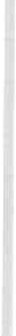 Buddismol. Un buddista può richiedere  la presenza  di un monaco buddista . (bhikku) o di una  suora (sorella). Ci sono diverse scuole con riti differenti. Accertare a quale scuola  sia stato affiliato  il paziente .Al momento del decesso, informare quanto prima possibile il monaco bud­ dista. Ciò può essere fatto dai parenti. Il corpo non dovrebbe essere manipolato per almeno un'ora dopo aver informato il sacerdote perché si devono recitare le orazioni funebri. Il corpo viene  anche avvolto in un lenzuolo privo di segni.Controllate tutti i dettagli con la famiglia perché esistono diversi tipi di fede buddista  e ciascuna  fede può variare  nelle  sue pratiche  locali.Induismol. Informare il sacerdote induista (bramino). Se non è disponibile un sacerdo­ te, leggere alcuni passi del Bhagavad Gita (capitoli 2,8 e 15, Ed. Mascar, 1962) prima o durante gli adempimenti post mortem. Vi può essere la richiesta di di­ sporre il  corpo sul pavimento  e di bruciare  incenso.La famiglia in genere rimarrà  con il paziente. Dovrebbe essere presente il figlio maggiore. I parenti dello stesso sesso del deceduto lavano il corpo del defunto. Se i parenti lo preferiscono, questo compito può essere eseguito dal per­ sonale  infermieristico.In genere non si svolgono esami autoptici perché vengono considerati irri­ spettosi per  il def unto.134	P. SpadaIslamismoI membri della famiglia  rimangono con il paziente moribondo e svolgono tutti i  riti e le cerimonie. Se possibile,  il paziente dovrebbe essere rivolto verso la Mecca .Il corpo non dovrebbe essere toccato. Se sono presenti indiv'idui di religione musulmana, essi svolgeranno le procedure previste. Se si deve toccare  il corpo del defunto, si dovrebbero indossare guanti monouso. Gli occhi possono venir chiusi e il corpo disteso. La testa dovrebbe essere girata verso la spalla destra e coperta con un telo aperto. Il corpo non dovrebbe essere lavato e normalmente verrà por­ tato presso l'abitazione del parente o in una moschea al più presto possibile, dove verrà lavato  da un  altro musulmano  dello stesso sesso. Una  moglie  può  lavare il marito  ma  un  marito  non  può  lavare  la  moglie.I musulmani vengono sepolti, mai cremati, preferibilmente entro 24 ore dal decesso.Sono permesse le autopsie solo se richieste per legge. La "donazione di orga­ ni  è permessa  solo  se  assolutamente  necessaria.Ebraismol. La famiglia contatterà, se ricorre il caso, il capo della propria comunità; altrimenti, deciderà il cappellano dell'ospedale . Vengono recitate preghiere dai presenti .È necessario  che siano trascorsi  otto minuti prima  di rimuovere  il  corpo.In genere i parenti distenderanno il corpo, ma viene permesso al personale infermieristico di compiere le procedure necessarie per la conservazione della di­ gnità e dell'onore  del defunto.  Di  conseguenza  essi possono:Chiudere  gli  occhi.Legare  la mandibola .e) Disporre le braccia e le mani allungate ai lati del corpo.Rimuovere  i  tubi  o  altri  strumenti.Il paziente non deve essere lavato. Si può stendere sopra il corpo un suda­ rio. (Il corpo viene lavato da un gruppo di officianti - la Santa Assemblea - che svolge la purificazione rituale).Coloro che assistono alle funzioni rimarranno in presenza della salma fino alla sepoltura (normalmente entro 24 ore dal decesso). Viene richiesto un ambien­ te non confessionale preparato a questo scopo, in cui il corpo possa essere dispo­ sto sul pavimento con i piedi rivolti verso la porta . Vicino al capo officiante è posta  una  candela  accesa.Non è possibile che si svolgano i funerali durante il Sabbath (dal tramonto del  venerdì  al tramonto  del  sabato).Le autopsie  sono permesse  solo se richieste  dalla  legge.Competenza  e  abilità  infermieristica   per  la  qualità  di  morte	135Sikhismo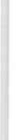 La  famiglia  e gli  amici  sono normalmente  presenti.La famiglia può esprimere  il desiderio  di assumersi  la responsabilità dello  svolgimento  degli  adempimenti  post  mortem.Se richiesto dalla famiglia, chiudere gli occhi, distendere il corpo ed av­ volgerlo in un lenzuolo.La  famiglia  laverà  e vestirà  il corpo del  defunto.La  cremazione  avverrà  il più  presto  possibile,  preferibilmente  entro24 ore dal decesso.Le autopsie sono permesse  solo se richieste  dalla  legge.Non  è permessa  la  donazione  di  organi  per  trapianti .Bibliografia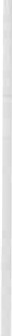 AGNELLI  I.  e  Coli.,  Quaderno  del  nursing  di  base, Cap.  15. Edizioni  Nettuno,  Verona. B1z1ER  N., Dal  pensiero  al  gesto,  Ed.  Sorbona,  MilanoCodice deontologico dell'Infermiere,  approvato dalla Federazione Nazionale  dei Collegi il 25 giugno  1977.Codice deontologico della pro fessione  infermieristica,  Associazione delle infermiere/i del Ca­ nada,  febbraio  1985.Comitato Nazionale per la Bioetica Definizione  e accertamento della morte nell 'uomo. L'in fer- miere, anno XXXV  n. 6 nov.-dic .  1991 pag. 56.CORTESE C., FEDRIGOTTI A., Etica infermieristica , Ed. Sorbona, Milano, 1988. KuBLER -Ross  E.,  La  morte  e  il  morire,  Cittadella  Editrice,  Assisi.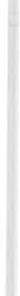 GALVAGNI V., Il rapporto  con il morente, Infermiere  In Forma zione Organo Ufficiale Collegi IP.AS.VI.  Piemonte,  Anno  9  n.  6  giugno  1994  pag.  17.G1ARRELL! G., Il problema della morte nella nostra società: realtà e tabù, Infermiere In Forma­ zione, Organo Ufficiale  Collegi  IP.AS.VI.  Piemonte  Anno  9 n. 6 giugno  1994 pag.  14. Gum1 F., L 'infermiere  e la morte, Dolore Assistenza Benessere, Organo ufficiale della SocietàItaliana Dolore e Assistenza Infermieristica  1993 anno 2° n. 2 pag.  15.HoLLOWAY  N.,  Piani  di assistenza  in Area  Critica, Ed. Sorbona,  Milano  pagg . 65-76. HoLLOWAY  N., Piani  di assistenza  in Medicina  e Chirurgia, Ed. Sorbona, Milano pagg 83-94. Lososco  R., Le  fasi  di Elisabeth  Kubler-Ross  e  la piani fica zione  assistenziale,  Infermiere   InFormazione,  Organo Ufficiale Collegi IP.AS.VI. Piemonte Anno 9° n. 6 giugno  1994 pag. 19. SLACK J., FAUT-CALLAHAN M., Trattamento del dolore in L'Assistenza Infermieristica del NordAmerica,  Piccin  Editore,  Padova,  Voi.  13, numero 4, pagg.  1168-1184.SPADA P., Il  codice  deontologico  come guida  del pro fessionista,  Atti  incontri  di aggiornamen­ to; il sabato con l'Aniarti. Aniarti Regione Lombardia Milano,  1° giugno 1991, pagg  145-152.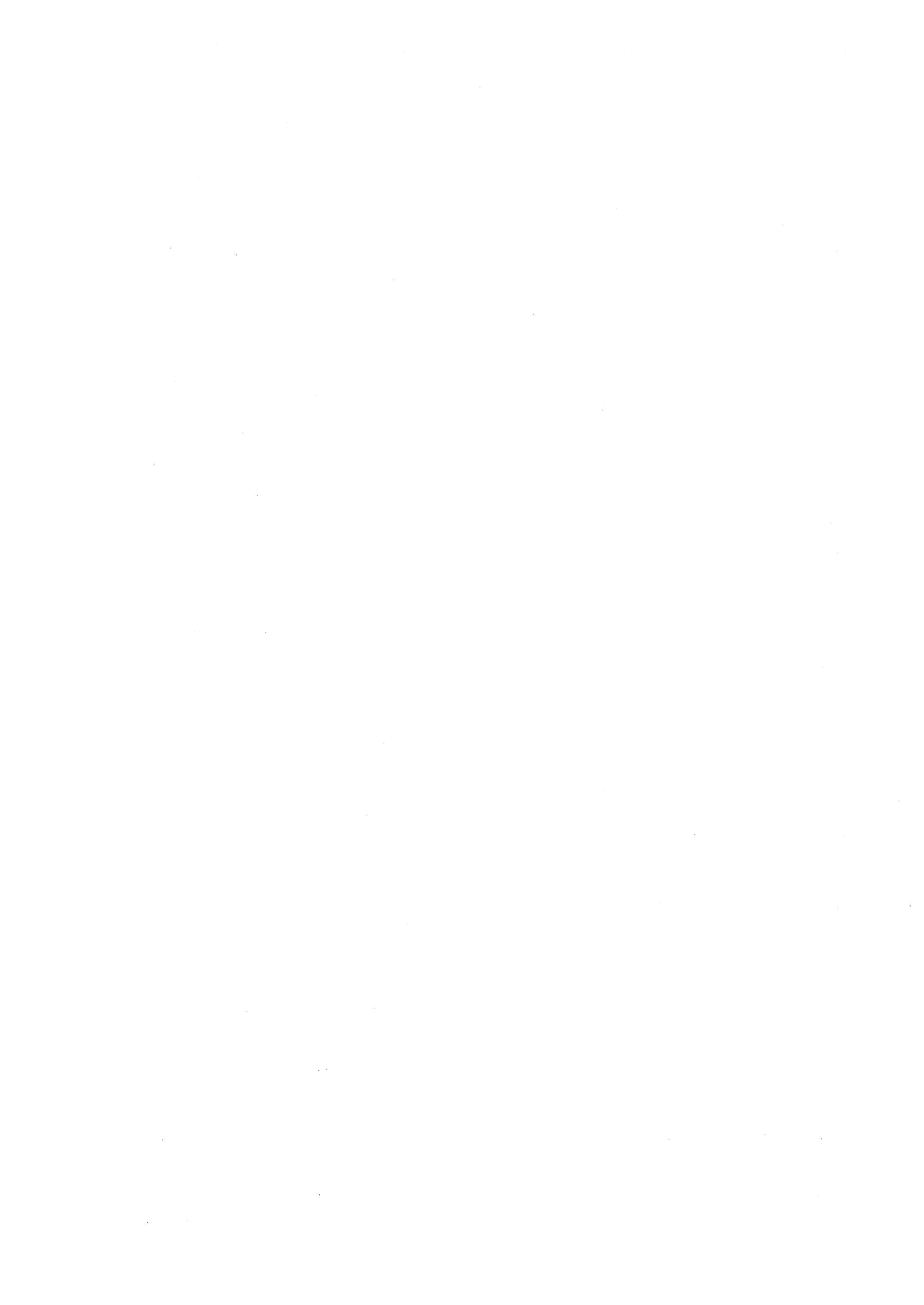 DIBATT ITOAnnalisa  Silvestro (moderatrice)Grazie. Io credo che sollecitazioni ne abbiamo avute parecchie. Mi rendo anche conto che non è un argomento facile quello che stiamo trattando questa mattina, però l'intento è quello di provare a discutere e a dibattere insieme su quello che voi avete esperito nel vostro  lavoro e cercare di confrontarsi con delle persone che possono provare a ipotizzare delle risposte, nonostante qui sia molto diff icile dare risposte e forse neanche opportuno. E allora colle­ ghi se vogliamo provare a ragionare un po' insieme, dopo queste sollecitazio­ ni, ci sono i microfoni di sala... gentilmente, nome e cognome, località di pro­ venienza  e, se vi è possibile,  domande  mirate e brevi.D.: Mi chiamo GIOVANNI FERRO. Sono totalmente fuori campo perché sono un ex-paziente, ho provato un accostamento alla morte perlomeno in tre situa­ zioni, ho tutta una carriera di terapia intensiva, ho vissuto situazioni di coma tre volte perlomeno, vivo da trapiantato: nella mia carriera biologica ho il terzo fegato della mia vita, e vivo combattendo con molta gioia, ogni giorno, contro il rischio  di  rigetto,  e questa  è una  esperienza  molto  interessante.Per non raccontare troppe cose autobiografiche dico in sintesi come for­ mulerei il bilancio di questa esperienza e di fronte al privilegio di una assem­ blea di questo genere, per me è appassionante poter dire «GRAZIE» in termi­ ni simbolici  a un pubblico  come il vostro.  Io non vivrei  se non  ci fossero persone che, non a livello scientifico, clinico, ma a livello di esistenza, vivono come voi. Posso dire questo: che diventa appassionante, interessante, vivere la vita, nella misura in cui la si vive in fondo così come è, cioè a termine.Questa esperienza della provvisorietà è un avvenimento così importante che dà una misura del vivere in termini totalmente diversi. E questo lo dico come persona che ha fatto -direi - una specie di storia d'amore nel rappor­ to con il suo vivere e morire. Questo privilegio l'ho vissuto per una serie di circostanze. Io sono un religioso, sono un prete, l'ho detto anche ieri sera. Però sono uno psicologo e ho vissuto questo anche in una frontiera non inti­ mistica. Si pensa allo psicologo che vive nel microcosmo di microrelazioni, ma per la mia professione vivo anche nel dialogo dei media, nel mondo gior­ nalistico; per  cui, in questo disturbo di fattori, sono riuscito a concentrare, in termini abbastanza personali, quello che la scienza definisce. Devo dire che varrebbe la pena (io lo chiedo a voi se è possibile, posso dare un mio indirizzo, per esempio) parlare assieme a voi di quello che si prova vivendo nell'accostamento  del  morire.In genere, poche persone tornano indietro a raccontare - anche se poi sopravvivono - quello che hanno vissuto toccando la morte, vivendola. Io credo che esistano persone (io sono una di quelle) che in qualche modo hanno138	Dibauiwprovato a morire. Mi piacerebbe dialogare con voi, ne sarei felice. Chiedo scusa alle signore relatrici se non ho chiesto a loro direttamente , lo chiedo assemblearmente,  per  parlare  insieme  di  questo.Io ho un sogno, veramente, di scrivere delle cose per dire: Non spaventa­ tevi di quanto mi sono divertito ... mi piacerebbe fare un ... cc umorismo clini­ co»  di quanto mi  sono divertito  in  questa  esperienza.D.: Sono NARDIN, di Treviso, lavoro in unità coronarica. Io mi ritrovo su­ gli interventi che sono stati fatti questa mattina. Non ho precisamente delle domande da fare, ma semplicemente delle riflessioni. L'infermiere è un pro­ fessionista dal punto di vista assistenziale, tecnico, psicologico;  si chiede al­ l'infermiere capacità empatica. E questo infermiere, professionista in senso lato,  deve  dare  qualità  di vita  e qualità  di morte.Allora, le mie riflessioni sono queste. L'infermiere è uno che, per la gente esterna, fa un lavoro  abbastanza  duro,  a turno,  lavora  di notte  o di festa. Si trova a lavorare in équipes e credo non sia molto preparato a farlo, si trova a lavorare in un ambiente chiuso come quello delle terapie intensive, spesso senza contatti con l'esterno, tutto il giorno con  le luci  artificiali,  e deve affrontare tutte queste situazioni che comportano delle frustrazioni, so­ prattutto quando vede la gente morire tra cui persone giovani. Noi vediamo che la nostra attenzione e tensione è diversa quando si tratta di un bambino, quando si tratta di un giovane, quando si tratta di una persona più anziana. È normale,  l'ho  riscontrato  nella  realtà  della  terapia  intensiva.Questo infermiere si trova da solo ad aff rontare tutto questo. Prima, la signora Cozzi, parlava di un contenitore . Fino a quando l'infermiere potrà dare qualità di vita e qualità di morte se non avrà un supporto da parte di una persona esterna, di un esperto? Io non voglio chiamare con un nome que­ sto esperto, purché ci sia qualcuno che possa aiutare il gruppo a sopportare tutto questo, per dare qualità di vita e qualità di morte.D.: Sono G1ANOLI, della rianimazione di Sondrio. Volevo rivolgere una do­ manda al professor Mori. Lei prima ha detto che non si deve procurare una sofferenza ingiustificata attraverso l'accanimento terapeutico, ma che  tante volte questo si verifica proprio per natura. Ha anche detto, e sono completa­ mente d'accordo, che è illecito prolungare quanto limitare la vita, ma di fron­ te a una persona che ci chiede di lasciarla morire, come ci comportiamo, cosa facciamo? Perché sono mille i pensieri e le domande che, almeno io, mi pongo di fronte  a una  situazione  di questo  tipo.D.: Sono CAPITANIO, vengo dalla provincia di Frosinone. Ho sentito dare molte definizioni della qualità del morire; più o meno tutte concordano nel non dare sofferenza o nel non prolungare la vita oltre certi limiti. Se abbiamo avuto la necessità di aff rontare questo tema è perché, in questi ultimi tempi abbiamo scoperto che la nostra società sta andando in degrado, abbiamo sco-Dibattito	139perto molta immoralità, disonestà e, molto spesso, convivenza con sistemi po­ co corretti. Quindi, io credo che nel nostro Paese c'è bisogno di riscoprire certi valori che ci derivano dalla nostra cultura cattolica: la moralità e soprat­ tutto  la  professionalità  in  termini  eticamente  corretti.Secondo me, per un'assistenza qualitativamente buona al moribondo, è essenziale riscoprire i nostri principi morali , oppure attenerci ai princìpi che la bioetica ci impone. Bisogna educare l'ammalato a morire e soprattutto bi­ sogna fare un  intervento alla umanizzazione  dei nostri  servizi  sanitari.D.: Mi chiamo STANGANELLO, provengo dalla Calabria, lavoro in rianima­ zione come caposala. Stavo pensando questo: secondo me noi stiamo combat­ tendo una grossissima battaglia , che sembra tutta giocata all'interno dell'o­ spedale, parlando di qualità di vita, di qualità di morte, in area critica. Ma in realtà stiamo conducendo una grossissima battaglia contro la società. Se­ condo me non c'è la capacità di capire qual è la qualità  di morte da dare al paziente, se poi abbiamo tutti una idea di qualità di vita ricavata solamente dal benessere economico e sociale. Io non so quanto ci sta abituando questa società, quanto ci sta educando a vivere certi valori che sono ormai negati. Cioè noi infermieri viviamo solamente come prodotto ma anche l'ammalato è il prodotto di questa società. Solo che l'ammalato si trova in una situazione in cui certamente ripensa se stesso, capisce che sta morendo, cerca qualcosa di cui io non vado alla ricerca  perché è un problema  che non mi pongo.Come posso capire quale qualità del morire debbo dare e come posso assistere il paziente se non ho un'idea dei valori di base, fondamentali ? Ci abituano a non ragionare,  ci danno dei valori falsi, il denaro,  il benessere, lo status sociale, c'è una visione completamente edonistica della vita. La pub­ blicità, la cultura, passano messaggi che non sono quelli della solidarietà, del capirsi, dell'approfondimento di queste cose. Queste sono tematiche che stia­ mo sviluppando  solo noi, per cui la nostra è una grossissima battaglia  che va  controcorrente.Penso che  se  non  poniamo  un  problema  e  un  arresto  a  questo  sistema di cose, ci sarà il bisogno di figure sempre più specializzate . Si parlava dello specialista che aiuti gli infermieri, poi ci sarà bisogno della persona che aiute­ rà lo specialista che  aiuta gli infermieri, poi faremo lo specialista dello spe­ cialista dello specialista ... Alla fine il problema sarà così parcellizzato , così centellinato che noi non capiremo più che cosa vogliamo. A questo punto l'u­ nica soluzione è rivoltare completamente l'impostazione, le basi  culturali,  i valori che  impostano  questa  società,  oppure  andremo  a  costituire  migliaia di  specialisti  che  guardano  sempre  più  piccole  parti  di  noi  stessi.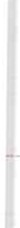 D.: Sono GAGLIANI SIMONETTA vengo da Montecchio. Mi è venuto un dubbio a proposito delle persone che vogliono lasciarsi morire per questioni religio­ se. Io ho avuto esperienza di una ragazza di 22 anni che fino all'ultimo non ha voluto la morfina e il cancro la stava dilaniando. Ma lasciando decidere il malato, non rischiamo di cadere nell'eutanasia? Forse è una parolona, però in Italia non è una cosa legale. Non  rischiamo questo?140	DibaltitoR.: MAURIZIO MoRI - Intanto una osservazione di carattere generale, e poi rispondo alle due domande  specifiche  che mi  sono  state poste.  Non  so se si era capito, ma il tipo di discorso che io ho fatto, andava contro alcune osser­ vazioni che sono  emerse  e  che  vedono  la  nostra  società  in  uno  sfacelo,  in un degrado. Ho applaudito a questo Convegno, perché il fatto che noi ci po­ niamo il problema della qualità  del  morire  e  diciamo  che  c'è  un  diritto  a non soff rire, è una conquista morale di grande rilievo.  Dobbiamo  essere con­ tenti  di  questo.Io credo che le lamentele contro le società edonistiche o la fine dei valori, mostra solo un amore romantico verso il passato, che io personalmente non condivido. Credo che dobbiamo essere orgogliosi di questo nuovo valore mo­ rale che sta emergendo fortemente contro la sofferenza. La sofferenza ripu­ gna, non ha senso, meno ce n'è nel mondo, meglio è. Io mi sento di affermare questo valore morale, che dipende da un dovere di benevolenza e di beneficen­ za che noi  abbiamo nei  confronti dei nostri  simili e di  noi stessi.Quindi io sono profondamente ottimista. Qui ci sono mille persone in sa­ la: è un segno forte di una rinascita dell'etica, non di uno sfacelo nella socie­ tà. Sì, può darsi che alcuni valori vengano meno: vorrà dire che se ne afferme­ ranno  altri  di  migliori  e  superiori.L'altra osservazione che volevo fare di carattere generale, riguardava la mia posizione diversa da quella delle mie due colleghe, nel senso che io non credo che l'infermiere debba avere questa enorme capacità empatica, o che la si richieda all'infermiere in quanto tale. Oggi si dice che il compito dell'in­ fermiere è il «Caring», il prendersi cura, mentre quello del medico è « care», il curare.Io credo che questo non sia corretto. Serve per risolvere dei problemi pratici di oppressione che probabilmente gli infermieri hanno nei confronti dei medici, di carattere pratico, ma non ha nulla di carattere teorico, concet­ tuale su qual è il ruolo di una professione. Secondo me dovremmo pensare al ruolo di una professione sanitaria che sta cambiando. Sta cambiando per­ ché la nozione di malattia non è più chiara, perché la medicina non si limita più solo a curare l'organo, ma a soddisfare un insieme di desideri, e entro questo grande progetto ci devono essere livelli diversi, ciascuno con il proprio ruolo; il compito del medico è diverso da quello dell'infermiere. Si tratterà di mediare,  non  deve essere di  subordine,  di  semplice esecutore .Ma invece ho l'impressione che a volte si dica che l'inf ermiere deve farequalche cosa di diverso, il «curing» rispetto al « care» o altro, quasi che - se non facesse qualcosa di diverso - non avesse dignità. Ecco, credo che su questo si debba dibattere più a lungo.Venendo alle due domande molto specif iche che mi sono state poste, rin­ grazio l'infermiera di Sondrio. Che fare sul lasciar morire? Se le situazioni sono critiche, io ho detto che si commette qualche cosa di illecito e di ingiusto se si prosegue nell'accanimento terapeutico e riel favorire il cosiddetto vitali­ smo medico. Il solo vivere biologicamente  non è di per  sé bene. È bene seDibattito	141non comporta dolore, e se comporta dignità. Ci possono essere situazioni in cui non comporta dolore, come nello stato vegetativo persistente, ma proba­ bilmente non comporta dignità, e io personalmente non vorrei continuare a vegetare perché è uno stato indignitoso. Quindi, se ci sono richieste esplicite del  paziente,  è un  dovere  morale  quello  di  rispettare  la  sua autonomia.L'altra domanda che mi è stata posta diceva: « non siamo solo noi a deci­ dere ma anche il malato». Nella formulazione direi che il malato, il paziente diventa il sovrano delle decisioni. Oggi ci sono i moduli di consenso informa­ to, sui quali ci sarebbero tante cose da dire, perché spesso sono usati in modo burocratico,  sono sviliti; ma il consenso del paziente,  anche giuridicamente, è ciò che conta. Si dice che lasciar decidere al malato può portarci a cadere nell'eutanasia. Io sto ragionando su un piano morale, di etica, non sul piano giuridico, e non dico che si devono violare le leggi, assolutamente! Sono due discorsi diversi; noi dobbiamo rispettare le leggi, ma moralmente se abbiamo il dovere di garantire la qualità del morire, non dobbiamo fare accanimento terapeutico  ove  la  natura  crudele  infligge  sofferenze  inutili.Le modalità saranno stabilite dal Parlamento - io sto facendo un discor­ so di cambiamento di principi - e su questa scorta io credo che si debba rispettare la volontà del paziente. Chi lo debba fare, se l'infermiere, ilmedico, il parente, l'amico o altri, questa è tutta un'altra serie di problemi. Io sto.. ragionando  in termini  teorici,  se volete  astratti,  che però  porteranno  a un cambiamento  in futuro delle pratiche  relative all'assistenza  sanitaria. Grazie.R.: DONATELLA Cozzr - Quando concordavo sul discorso del supporto esper­ to intendevo che può esserci qualche momento in cui qualcuno, o un gruppo, può sentire il bisogno di un suggerimento esterno. Però pensavo soprattutto all'auto-supporto.Poi, un'altra risposta brevissima sull'empatia. Effettivamente io non ho usato la parola « empatia», ma « relazione» perché ci permette di superare la strettoia del dualismo. Noi abbiamo un'impostazione culturale  che vede  le cose contrapposte: maschio-femmina, curare-prendersi cura, salute-malattia, ecc...I nostri cambiamenti culturali ci hanno portato a ripensare a tutte queste dualità, per cui parlare di relazione sposta il termine del discorso dalla con­ trapposizione   empatia-distacco.R.: MAURA BONVENTO - Ho proposto la possibilità di condividere, nell'am­ bito dell'équipe di cura, il disagio emotivo dell'assistere colui che sta moren­ do. E questo è sperimentato, serve, è utile, perché la condivisione in un certo senso, fa percepire meno questa sensazione di disagio. Non sempre è suff i­ ciente una condivisione di emozioni all'interno del gruppo di cura, qualche volta è indispensabile un esperto. Non credo che sia un pericolo reale quello della estrema parcellizzazione. Lo è se noi utilizzassimo l'esperto per rispon­ dere ai problemi dell'individuo, ma lo utilizziamo per supervisionarci, per aiu-142	Dibattitotarci a leggere quelle che sono le nostre emoziom, i nostri comportamenti. Rispetto al discorso relazione-empatia, io credo che l'empatia sia una qua­lità della relazione. Forse il problema  sta nell'ambito dell'assistenza al malato che muore: è possibile parlare di empatia in questo caso in cui l'esperienza personale è così forte, così diff icilmente percepibile da chi non vive la stessa situazione?Forse è improprio usare il termine empatia per definire il cercare di comprendere meglio quello che l'altra persona sta provando. È diff icile essere empatici con un ammalato che sta morendo.E ancora, forse il bisogno di distinguere il « to care» dal « caring » nasce perché né medici, né infermieri forse hanno molto chiaro quello che è il loro specifico. Allora, abbiamo prima bisogno di aver chiari quelli che sono i no­ stri ambiti di intervento, le nostre competenze, il nostro specifico, per poi incontrarci e andare verso una integrazione che è indubbiamente necessaria nell'ambito   dell'assistenza.D.: Mi chiamo VITTORIELLO e lavoro all'ospedale S. Giovanni di Roma. Quello che manca è l'aspetto pratico dell'assistenza. Attenzione a non cadere nella demagogia.D.: Sono SANTI LAURA del pronto soccorso di Pietra Ligure,--in provincia di  Savona.  Io mi  trovo  ad  accogliere  pazienti  la cui  patologia  non  comporta una  perdita  della  lucidità  mentale:  come  si  può  in  questo  caso,  in  un  breve lasso di tempo,  dare una buona  qualità  di vita  o una buona  qualità  di morte ?D.: Sono Muso, proveniente dall'ospedale S. Filippo Neri di Roma. Volevo chiedere al dottor Mori, per quanto riguarda la carta dell'autodeterminazio­ ne, se è vigente in Italia o meno perché, consultando la bibliografia per prepa­ rare una relazione, abbiamo trovato che questa carta - contenente la decisio­ ne del paziente anche di non essere rianimato - è vigente negli Stati Uniti. Cioè negli Stati Uniti era approvata dall'American Art Association dal '76, invece in in alcune regioni europee, non specificate, dal '92 grazie all'Euro­ pean Resuscitation Concilio. Volevo sapere se lei può aggiornarci.D.: Sono Gov1 e vengo dalla terapia intensiva del Bassini di Cinisello (MI). Rivolgo al dr. Mori una domanda puramente morale: io sono d'accordissimo che è sbagliato l'accanimento  terapeutico  e altrettanto  contraria  all'eutanasia ma,  tra  queste due cose, la divisione  è minima.  In  certe  situazioni  a chi è dato di decidere quando finisce l'accanimento terapeutico e inizia l'eutanasia ?D.: Io sono una ex paziente, anche se ai miei tempi era diversa la struttu­ ra di area critica. Ho vissuto per due volte - una da incosciente perché neo­ nata, l'altra da cosciente perché avevo 9 anni - il problema di avvicinarsi alla morte. Questo mi ha dato tanta forza e tanta volontà per diventare quelloDibattito	143che sono diventata: un'infermiera che ha portato tanto amore, soprattutto nel­ la sua carriera. E chiedo ai miei colleghi se quando hanno scelto questa car­ riera, con che aspettative l'hanno fatto e se - analizzando tutto questo - può essere loro di aiuto l'avvicinarsi a questo discorso di qualità di vita e di morte, in area critica e non. Grazie.R.: MAURIZIO MoRI - Io volevo ribadire un punto riguardante il discorso dell'empat   ia-relazione.Secondo me è sbagliato chiedere che l'infermiere, in quanto professioni­ sta, debba avere un'extra di relazione o di empatia nei confronti del paziente . Questo lo può avere in quanto uomo,  in quanto donna, in quanto persona normale, ma è sbagliato includere questa richiesta di empatia nel criterio pro­ fessionale. Questa è semplicemente la mia posizione . Può darsi che mi sbagli, ma io credo che quando vado in ospedale non voglio stringere amicizia con gli infermieri, quel che mi interessa è che l'infermiere sia professionalmente capace, indipendentemente dalla relazione umana . Poi la relazione umana, se c'è è una cosa diversa, non è qualche cosa di professionale. Questo in genera­ le, e da qui discendono tutta una serie di conseguenze estremamente importanti . L'altro discorso riguardava  l'aspetto pratico. Io faccio di professione  il filosofo, quindi di pratica ... Però credo che il cambiamento delle idee ha rile­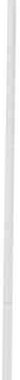 vanza pratica  successiva.Quanto alle tre domande che mi sono state poste in modo specifico, Santi di Savona fa una domanda diff icile. Io credo che, se le persone sono coscienti, di principio dovrebbero decidere da sé. Riconosco che oggi noi non siamo ancora educati a questo, ci vuole del tempo, forse ci vorrà educazione anche nella scuola. Questo è un problema che non deve promuovere il singolo infer­ miere, ma la categoria si farà promotrice, organizzerà iniziative in questo sen­ so. Ma io credo fortemente al rispetto delle volontà individuali, e su questo mi trovo in disaccordo con la collega sul problema dell'individualismo . L'indi­ vidualismo è una cosa ottima, che sta emergendo perché c'è un rispetto delle persone. So che talvolta si sottolineano altri aspetti. La solidarietà nasce da una volontà personale dove uno prova simpatia nei confronti di altri, questa è una cosa buona, ma noi  siamo una  società di individui.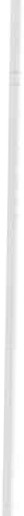 L'ultima cosa sugli ordini di non rianimare ... In Italia la legislazione è molto controversa , la carta dell'autodeterminazione, senza dubbio, non ha va­ lore giuridico. La consulta di bioetica ha avuto circa 2000 richieste, sono or­ mai numerosi casi di persone che purtroppo l'hanno usata, ed è sempre stata altamente considerata dai sanitari. Quindi non ci sono state, per ora, conflit­ tualità; quando capiteranno, saremo pronti ad intervenire per cercare di risol­ vere  la cosa e forse rendere pubblica  la questione.Terzo punto, chi decide nelle situazioni di accanimento terapeutico. Do­ vrebbe decidere l'individuo, questo anche secondo la legge, altrimenti il tuto­ re o i familiari dell'individuo. Io però vorrei difendere la mia tesi in proposi­ to. Io credo che lo stesso principio, lo stesso dovere morale che porta a dire144	Dibattitoche è illecito moralmente l'accanimento terapeutico perché procura ingiustifi­ cate soff erenze, ci porta in certe circostanze particolarmente tragiche, a giu­ stificare l'eutanasia  volontaria . È lo stesso  principio morale. E, di fatto, la differenza talvolta tra l'eutanasia  e il lasciar morire è così sottile da essere pressoché inesistente. Questo non per la cattiveria degli uomini che non rico­ noscono più  i valori  morali,  ma  per  un'altra  ragione;  perché  la  tecnologia ci rende in grado di controllare il processo vitale e quindi di  sostituire il cosiddetto «corso della natura» . La differenza tra il corso naturale e il corso creato artificialmente, diventa inesistente e ci troviamo di fatto a dover esse­ re i ministri della vita e della morte. Da questo punto di vista gli stessi princi­ pi morali  che valgono  in un  caso valgono nell'altro .Chi decide? In pratica torniamo al problema di prima: siamo in una situa­ zione  di crisi, di  transizione,  si comincia  a vedere  l'alba  ma siamo ancora nella notte. Forse ci vorrà una posizione più generale e non a livello individuale.R: DONATELLA Cozzi - Volevo rispondere all'infermiere dell'ospedale di S. Giovanni. Io non mi permetterei mai di parlare della vostra pratica, posso guardare i gesti, però mi sembrerebbe una mancanza di rispetto per quello che è la vostra  specificità.R.: MAURA BoNVENTO - Non vorrei che sembrasse un dibattito a tre, però sento la necessità di dover dire alcune cose. Io credo che nessuno, neanche per un istante, abbia pensato che nel momento in cui si parla dell'importanza della relazione, questo diventi l'unico aspetto della professione infermieristi­ ca. Anzi, abilità e competenze  sono un presupposto necessario. Il problema di fondo è che negli anni '70 la nostra professione si è rafforzata nel campo della competenza, delle conoscenze, delle abilità . Lo sviluppo della sanità ha fatto nascere le specializzazioni, il tecnicismo. Oggi ci si è resi conto che que­ sto un po' ha spersonalizzato  l'assistenza  all'interno di un  ospedale. Per cui si ritorna al recupero del rapporto umano, non inteso semplicemente come una capacità personale . Indubbiamente c'è chi ha più facilità nella relazione piu ttosto che un altro, ma non c'è dubbio che alla relazione di aiuto si può essere  formati.Direi che questa è la novità. Le nostre scuole dal punto di vista della competenza tecnico-professionale, ci preparano come professionisti di alta qua­ lità, però è ancora un po' carente questo aspetto per rendere la nostra profes­ sione  più  completa  e  capace  di  dare  risposte  intese  in  senso  «olistico» .D.: Sono DARIO PALADINO, vengo da Napoli e lavoro nella rianimazione del­ l'ospedale    Cardarelli.Io, nella mia attività di infermiere, sono stato molte volte chiamato ad assistere persone morenti . Là mi sono trovato in una situazione molto strana: molte volte la persona morente non richiedeva il mio aiuto, ma dovevo gestire tutta una condizione di emotività familiare e di ri ti . Io ho dato spazio ai loroDibattito	145riti, perché la cultura non è solo quella nostra o quella che la società impone, ma anche l'insieme delle cose che si fanno tutti i giorni. Ad un certo punto mi sono trovato in grossi impicci perché non sapevo come coniugare questo mio essere professionista all'interno della famiglia ed i loro atteggiamenti che andavano contro la scientificità, ma che per loro erano importantissimi per liberarsi e vivere la morte in maniera umana .Quindi vorrei chiedere un consiglio  ed un confronto con l'antropologo, l'esperto  in  questo  caso.  Grazie.D.: Io sono MILAN! dell'ospedale Fatebenefratelli di Milano. Volevo fare delle considerazioni su delle affermazioni che ha fatto il dottor Mori. Lui ha detto: faremmo qualcosa di illecito e di ingiusto se manchiamo a ciò che vuole il malato e che l'ammalato non vuole l'amicizia dell'infermiere.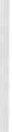 Queste considerazioni mi lasciano un attimo perplessa perché, nella mia esperienza, mi sono trovata spesso di fronte ad ammalati che in una situazio­ ne così, molto incerta, molto inquieta, avevano la necessità di avere delle con­ ferme  da  parte  dell'infermiera.D.: Mi chiamo ALESSANDRA CEROFOLINI, lavoro nell'unità operativa di tossi­ cologia di Careggi. Volevo sottolineare un aspetto che non è emerso nella gior­ nata di oggi, cioè la morte ricercata, il suicidio; la morte come fine di una forte  sofferenza  psichica,  ma  anche  fisica.Vorrei domandare al professor Mori come può collocare tutto questo nel­ l'affermazione che ilpaziente è sovrano delle decisioni che lo riguardano, quan­ do -nella mia esperienza -mi trovo a difendere la persona dalla sua aggres­ sività.Un'altra domanda che vorrei fare al professor Mori è questa: mi sembra che in queste due giornate si sia parlato molto di empatia, ma che ognuno abbia dato una definizione personale, individuale, forse dovuta alla diversa conformazione culturale che hanno le varie figure. Mi dispiace che sia confu­ sa con l'amicizia, non credo che sia amicizia né che sia una richiesta in più all'operatore  sanitario,  non  solo  infermiere.Non è assolutamente un optional. Io lo vedo come una via di mezzo tra i due estremi che sono:l'essere immersi dalle sofferenze dell'altro, che è la prima cosa che succede quando si inizia la professione in ospedale . Ci si sente nudi davanti alla  sofferenza  dell'altro  e  la  si  assorbe  completamente;l'abitudine,  quella  che io ho visto  15 anni fa entrando in ospedale nei vecchi infermieri. Avevano la scorza, come si dice, erano abituati a tutto. Ecco, per me l'empatia è riuscire a trovare la giusta distanza nella rela­ zione con l'altra persona; non essere né troppo coinvolti, né indifferenti , riu­ scire comunque a capire cosa sta vivendo attraverso il suo esprimersi e noi, attraverso questa comprensione,  riuscire a soddisfare i suoi bisogni e capirecosa  con  la  nostra  professionalità,  possiamo  fare in quel momento.146	DibattitoD.: Io mi chiamo GORILLA e sono di Trieste. Qui si dà per scontato che vi è consapevolezza del morire, nel malato cosciente perlomeno . Nella mia esperienza sia personale che professionale non è così scontato invece. Quante volte  realmente  il malato  sa che  sta morendo?D.: Mi chiamo MoNICA TREVISANI, lavoro in una terapia intensiva geriatri­ ca. Mi trovo sempre con pazienti anziani (e per anziani intendo 80, 85, 90 anni) che, davanti alla morte imminente,  esprimono la volontà di morire e dall'altra parte trovo lo scoglio dei medici che vanno avanti con manovre in­ vasive: contropulsatore, respiratore, ultrafiltro e chi più ne ha più ne metta, perché  l'importante è la  scienza, è la  ricerca,  è la tecnologia.Mi sono posta molte volte il problema dell'etica professionale (anche que­ sto congresso penso sia una prova che tutti noi ce lo poniamo), ma la catego­ ria  medica  non  se lo pone  mai ?R.: MAURIZIO MoRI - Riguardo l'empatia devo dire di essere stato molto influenzato dall'articolo (secondo me molto bello) di Elga Cuse dove lei dice appunto:  prendersi   cura  non   basta .E c'è tut ta una critica alle teorie del nursing infermieristico in ambito mondiale (americano, australiano, ecc..) molto netta. Il mio punto era molto limitato: non si deve presupporre che l'infermiere debba al paziente anche empatia, o altra  cosa,  come parte  della professione.  Ecco,  era solo questa la mia idea.Quanto alla domanda dei suicidi tentati o meno, anche su questo io farei una serie di distinzioni. Quello che io ho cercato di difendere riguarda la si­ tuazione  terminale  dove ormai  c'è una  malattia  invasiva,  la morte  è certa, e quindi si configura quello che una volta chiamavano il « suicidio ragionato». In questo caso,  io ritengo  che  diventi  un sostenuto moralmente  lecito.Diverso è il discorso di quello che un tempo chiamavano il «suicidio fu­ rioso», cioè di chi ha delle angosce o si vuole auto-danneggiare senza presen­ tare alcuna malattia organica. In questo caso io credo che la prevenzione del suicidio furioso  o irrazionale,  debba  essere  tentata.In un convegno con degli psichiatri è emerso con chiarezza che non sem­ pre si riesce ad impedire il suicidio, le barriere  devono essere così alte da diventare  eccessivamente  oppressive,  perché  talvolta  l'impulso autodistrutti­ vo è molto forte. L'esempio che ha fatto tanto discutere in Olanda un anno e mezzo fa, fu di eutanasia volontaria su richiesta di una paziente psichiatri­ ca. Si è andati in appello. Ebbene, quel medico che ha accettato la questione aveva consultato sette colleghi e tutti e sette i colleghi psichiatrici  avevano dato parere favorevole  dicendo: la paziente  è in una  situazione psichiatrica di grave depressione prima  o poi si butta  sotto il treno. Il problema  era se accettare  una  morte  orrenda o invece  prowedere  a una  morte  più  serena. L'ultima domanda, molto interessante,  circa la geriatria. Girando un po' l'Italia posso assicurare che molti medici cominciano pian piano a porsi que-Dibattito	147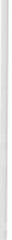 sti problemi, non lo so se con la stessa sensibilità degli infermieri, perché sono ambienti ed ambiti di lavoro diversi. Vorrei dire che è un processo gene­ rale che si sta diffondendo.R.: DONATELLA Cozzr - Grazie per la domanda sui riti perché è una cosa che viene fuori abbastanza spesso, indipendentemente dal proprio inserimen­ to culturale in una realtà rispetto un'altra. Non che ilproblema non si presen-­ ti anche dentro all'ospedale: c'è una letteratura vastissima sui riti e sui sim­ boli  soprattutto  all'interno  del  blocco  operatorio.L'infermiere  è anche un mediatore  culturale  tra la cultura del paziente e la cultura dei medici. Sarebbe lungo dire come si potrebbe fare un lavoro di mediazione culturale più informato perché, tra l'altro, la mediazione cultu­ rale non è a senso unico. Significherebbe farla diventare una risorsa per il miglioramento della qualità di vita e di salute, però significa anche non chiu­ dere gli occhi, non considerare come superstizioni, credenze, scorie, quello che, soprattutto nei momenti centrali della malattia e ancora di più della morte, un  gruppo  culturale  ha  bisogno  di  esprimere.È importante non avere un punto di vista etnocentrico, cioè che la pro­ pria formazione scientifica diventi anche un punto di vista di tipo valutativo, per cui da quella parte lì sta tutto il bene, il buono, il giusto.R.: MAURA BoNVENTO - Io ho una esperienza abbastanza lunga con amma­ lati in fase terminale. Credo che generalmente la persona è consapevole di dover morire. Questo non  significa che non esistano dei momenti in cui ci sia una negazione del fatto, perché il discorso è fortemente impegnativo dal punto  di vista emotivo.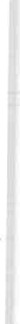 Noi chiediamo espressamente alla persona che stiamo assistendo, di non metterci  in difficoltà perché non sapremmo cosa fare. Ed è per questo che i problemi nell'assistere la persona che muore, nascono nell'ambito della rela­ zione; quindi la risposta operativa è debole, non soddisfa la persona. Da que­ sto, poi,  nascono tutti  i problemi.ModeratricePenso che la relazione presentata dal collega Spada sia un buon c.orona­ mento di quanto abbiamo detto questa mattina. Chiedo ai colleghi se vogliono intervenire su questa relazione, o su alcune cose rimaste in sospeso nella mat­ tinata.D.: Mi chiamo GIROLDINI e arrivo dalla rianimazione di Verbania. Con i nostri colleghi volevamo ritornare su quello che è stato detto questa mattina dalla collega Bonvento, cioè il passaggio dal guarire al prendersi cura. Per quanto riguarda noi infermieri questo, in genere, ti viene detto dalla scuola;148	Diballitopurtroppo non viene capito da chi sta al di sopra di noi gerarchicamente e che ha  un  potere  decisionale  maggiore  del nostro.Abbiamo notato che ciò crea, nel nostro gruppo di rianimazione, un con­ flitto interno nel gestire il paziente quando ti trovi di fronte ad un accanimen­ to terapeutico incredibile. Diventa proprio diff icile prendersi cura del pazien­ te quando ti obbligano a fare determinate cose e non ti lasciano la serenità di  lavorare  per  la persona  che  sta morendo.Volevamo sapere come superare questo conflitto interno per cercare di essere sereni nel  lavoro. Grazie.D.: Mi chiamo MARANELLI e lavoro in UCIC a Verona. Sento che è stato un po' trascurato il problema della morte improvvisa e di come l'infermiere può sentirsi professionalmente incompleto di fronte a questo. Abbiamo dato per scontato che  l'infermiere possa assistere il paziente morente perché lo conosce e conosce i familiari, ma di fronte alla morte improvvisa ci si sente comunque  e sempre  spiazzati!D.: Io sono u n giornalista della rivista mensile Algoritmi, sto cercando di seguire i lavori, traendone poi una sintesi. Devo dire che sono rimasto mol­ to colpito dalle affermazioni del dottor Mori. Ha detto due cose: la prima, evviva l'individualismo; la seconda, l'eutanasia è cosa quasi, se non uguale, alla morte naturale. Io devo dire che dalle trasmissioni che noi abbiamo con­ dotto in televisione per esempio con il dottor Conciani, che è un ginecologo, e dai dibattiti che abbiamo seguito con esperti (medici, ma anche antropolo­ gi), io ho tratto la convinzione che non sono assolutamente due cose uguali. Significherebbe quasi condannare il cervello umano ad essere un  com­ puter.Allora, credo che il problema fondamentale per il quale si cerchi l'eutana­ sia è il non aver aff rontato e risolto fino in fondo il problema della vita. Voi parlate di un problema apparentemente sofistico; in realtà, c'è a fron­te un problema molto complesso e delicato. Perché? Perché gli interrogativi che ci si pone e che io mi pongo come giornalista sono i rapporti tra individuo e soff erenza, come l'individuo cerca di eliminare la sofferenza, che pure  è parte  integrante  della  vita .Sull'individualismo i testi delle Sacre Scritture e i testi filosofici, dicono due cose: l'uomo è nato con la sua libertà tanto che Adamo l'ha rivendicata nei confronti di Dio dicendogli: « Colpa tua se mi hai fatto libero». Successiva­ mente però, l'uomo, dice Jean Paul Sartre, quasi si pente di questa libertà, perché sa di averne paura. Ora, la libertà si misura anche sul problema della vita e della qualità della vita . E qui viene fuori l'individualismo , il rapporto tra individuo e società, tra l'io e gli altri, tra l'io e la capacità anche di scende­ re in quello che Dostoevskij chiamava  il sottosuolo.Allora io vorrei capire - e · chiudo su questo - se con quell'intervento del dottor Mori si voglia fare una campagna di promozione, di sponsorizzazio-Dibattito	149ne per una forma di eutanasia ... come s1 arriva, qual è esattamente il tipo di qualità di morte che si vuole dare?Poi l'intervento fatto da un'infermiera , secondo me, non ha avuto rispo­ sta. Cioè chi esattamente deve decidere per gli altri. Questo è il problema fondamentale .D.: Sono ANTONELLA del centro di rianimazione di Roma, S. Giovanni. Vo­ levo fare una piccola precisazione rispetto al problema dell'accanimento tera­ peutico e al nostro relazionarci con i parenti  dei malati: Per quanto riguarda la mia esperienza, mi sono accorta di pensare che l'accanimento  terapeutico che si può riscontrare in un centro di rianimazione, sia a volte una inadeguata risposta da parte dei medici e da parte degli infermieri, alle grosse aspettati­ ve dei parenti. Molte volte i parenti o coloro che sono emotivamente coinvolti nel caso, non riescono a comprendere in modo razionale e distaccato quale sia la realtà oggettiva, cioè il fatto che questo malato purtroppo non ha nes­ sun tipo di ripresa, e che potrebbe essere un eventuale donatore  di  organi. Il problema, probabilmente, è di informazione, di una nostra incapacità ad educare l'utenza in questo senso, e anche una nostra incapacità ad essere mediatori  tra  i  parenti  e i  medici .ModeratriceGrazie delle risposte. Poi gentilmente inviterei i colleghi a riflettere sul­ l'ultima relazione. Sono state date delle sollecitazioni che possono essere uti­ lizzate  nel  nostro  operare  quotidiano  e  che  fanno  qualità  di  morte.R.: MAURIZIO MoRI - Il problema della morte improvvisa, senz'altro è un tema  che  meriterebbe  un'altra  mattinata . Per  quello  non  ne  ho  parlato.In risposta al giornalista,  io non ho assolutamente  detto che l'eutanasia è uguale alla morte naturale, ho detto una cosa molto diversa, mi  dispiace che non sia stata capita. Nella situazione tecnologica attuale la diff erenza tra il fare e il lasciare accadere, scompare. Sottrarre qualche cosa che potremmo ma che decidiamo di non far continuare, annulla una diff erenza che in un mondo non tecnologico,  invece,  era significativa .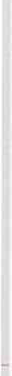 Quanto all'altra questione, io non so che cosa abbia detto Conciani che, tra l'altro, non conosco. Io ho semplicemente affermato che, se c'è un dovere morale di benevolenza e quindi di rispetto nel togliere il dolore, discendono un  certo  tipo  di conseguenze.Quando poi si dice che non ho aff rontato il problema del senso della vita,semplicemente si fraintende, ancora una volta, il discorso. Forse l'avrò af­ frontato in modo diverso dal suo, ma voglio ricordare che in un mondo secola­ rizzato come il nostro i problemi di senso della vita, sono questioni private e personali: c'è chi ne dà un senso trascendente e chi ne dà un'altra interpre­ tazione. Credo che però ci sia il dovere morale di togliere il dolore e non150	Diba llitosi può, in nome di « certi» sensi della vita, imporre agli altri il dolore o addi­ rittu ra provocarlo con l'accanimento terapeutico o con altri tipi di manovre. Mi pare che questo sia contrario alla moralità.Quanto all'individualismo, siccome sembra che in questa società sia il male che attanaglia e causa un sacco di dolori, io ho cercato di dire, prima di tutto, che questa società ha degli enormi valori morali, presentandone uno: togliere le sofferenze.Anche la collega alla fine dice che l'individualismo ha dei valori positivi che  sono quelli  di  autoaffermazione  degli individui.È chiaro che talvolta non si hanno le risorse, ma il male, allora, è la man­ canza  di  risorse.Io credo -e con questo concludo - che il discorso sulla libertà sia anco­ ra . più  complicato,  ma  l'individualismo  è affermazione  di  libertà.Il moralista è colui che pone dei divieti, io invece credo che la moralità vada vista come l'elemento positivo di persone che credono fortemente nei propri ideali, nel proprio bene e in questa prospettiva hanno due valori fonda­ mentali:il rispetto delle opinioni e dell'autonomia dell'altro anche quando sono posizioni diverse dalle nostre;togliere le sofferenze nel mondo, perché quando la soff erenza è ter­ minale  non  ha  senso.R.: MAURA BONVENTO - I medici sono un po' più sfortunati di noi perché, rispetto al percorso formativo che fanno, mancano di alcuni elementi che in­ vece sono presenti nella formazione infermieristica. Da tempo l'infermiere af­ fronta problemi di tipo relazionale, di tipo psicologico, per il medico questo è più difficile, perché per definizione è più portato alla guarigione della ma• lattia. Allora, come risolvere questo problema che può generare conflitto nel momento in cui ci sono delle posizioni diverse ? Direi, se è possibile, parlando­ ne apertamente. A tavolino ci si mette di fronte e si propongono alternative di tipo assistenziale. È chiaro che l'infermiere deve poter dimostrare di pro­ porre un'assistenza di qualità. Se noi abbiamo proposte alternative diventa vincente - perché comunque meno frustrante dal punto di vista emotivo - la logica del lottiamo fino all'ultimo.Quindi noi che siamo, in questo senso, più sensibili e più formati scolasti­ camente, potremmo aiutarli a comprendere come è possibile far fronte a certi disagi emotivi.Alcune indicazioni sono state date nell'ultima relazione. Possiamo far par­ tecipi i medici di queste nostre riflessioni, in modo che possano anche loro condividerle  per  off rire  un  servizio  di  qualità.D.: ELSA, terapia intensiva cardiochirurgia di Firenze. Io mi propongo qui come parente di una paziente che poi è morta nella rianimazione di Torregal­ li. Mi è stato permesso  allora, come allieva,  di starle accanto per un giornoDibattito	151e mezzo. Ho vissuto questo momento importantissimo della mia vita (e penso anche della vita  di mia madre),  come un  momento  di  sostegno nei  confronti di mia madre. Però mi rendo conto che la maggior parte delle volte impedia­ mo ai parenti di stare accanto ai loro familiari in un momento che è particola ­ re. E per quanto noi ci possiamo formare, sensibilizzare all'aspetto della mor­ te,  mai  sostituiremo  il  ruolo  del  parente  in  questa  fase  delicatissima  del­ la  vita.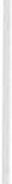 D.: Mi chiamo RosA, vengo da Roma, dalla terapia intensiva pediatrica del policlinico Gemelli. Vorrei soltanto portare a conoscenza di questa assem­ blea, la nostra realtà di reparto che, contrariamente a quanto ho sentito negli interventi, è aperta ai parenti.Infatti abbiamo presenti i genitori dei bambini ricoverati che si alternano nell'arco delle 24 ore; questo dal primo momento del ricovero fino alla dimis­ sione e, in caso di esito negativo delle cure, lasciamo tutti e due i genitori all'interno del reparto. Questo sicuramente comporta dei problemi per l'infer­ miere, per motivi di spazio, di strutture architettoniche, e soprattutto di emo­ zioni ... Quando c'è un bambino che sta per morire, oltre ad assistere un bam­ bino morente dobbiamo pure fronteggiare il dolore, la disperazione dei geni­ tori. Però siamo convinte che questo sia un beneficio per il bambino ed un arricchimento professionale nostro che aumenta la qualità sia di vita che di morte  dei  bambini  ricoverati.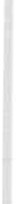 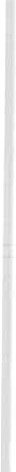 D.: Sono BRANCHETTI dalla rianimazione di Pistoia .Esaminare i propri sentimenti verso la morte e, se la situazione è troppo sconfortante, aff idare l'assistenza ad altri colleghi, penso possa essere giusto, però, per quanto tempo? Non è importante cercare di elaborare questo con­ flitto che ha radici profondissime nel nostro inconscio? È un conflitto che deriva dal rispecchiarsi nella morte dell'altro in cui si vede la propria morte e che contrasta con la certezza di immortalità che ognuno ha dentro di sé. Mi chiedevo se il condividere questo conflitto con gli altri colleghi può davve­ ro portare a una risoluzione cioè, la condivisione è uno strumento abbastanza forte  per  questo  oppure  no?R.: PIERANGELO SPADA - Credo che il parlarne, il discuterne, il dibatterne con i colleghi e con gli altri professionisti sia sicuramente di supporto e di aiuto. Certamente non si può, o comunque non si dovrebbe, continuare a lavo­ rare in questa precarietà, continuando a tamponare le situazioni. Va  bene farlo di volta in volta, ma credo che ad un certo momento valga la pena di mettere un punto a certe situazioni e riflettere, andare ad aprire dei libri, partecipare a corsi di aggiornamento, per cercare di risolvere a monte il pro­ blema. Anche perché ne  risente la personalità  dell'operatore  professionale, che  di  fatto  subisce questo  dramma.R.: MAURA BoNVENTO - Il rendersi conto che, in alcune situazioni, si può non  essere adeguati,  è un  passaggio  molto  sottile ed è una  grossa  novità.  Ci è stato detto che, per essere buoni professionisti, bisogna sempre essere eff i­ cienti,  efficaci,   pronti,   disponibili.152	DibattitoQuesta impostazione nuova vuol farci riflettere sul fatto che in realtà non è così. Allora anche noi possiamo prenderci dei momenti di distacco, di di­ stanza, e lasciare al collega la gestione di una relazione che per noi, in quel momento, è difficile. È chiaro che se la diff icoltà permane, occorre fare un discorso molto più profondo con se stessi ed eventualmente la condivisione può essere di aiuto (anche con la presenza di un esperto) per poter concludere che, forse, non  si è idonei per  lavorare  in certe  situazioni.L'INFERMIERE DI AREA CRITICAE- IL PROCESSO DEL MORIRE: INDAGINE CONOSCITIVACRISTINA MORINIl.P. Cure  Intensive Cardiochirurgia Ospedale  Maggiore - VeronaRiassuntoPer valutare il processo del morire in Area Critica è stata progettata e realizzata un'indagine conoscitiva mediante un questionario chiuso a risposte multiple, presentato agli infermieri  professionali  di  14 reparti  di Area  Critica di 4 Ospedali del Veneto (Ospedale Maggiore di Verona, Policlinico di Verona, Ospedale di Vicenza, Ospedale di Legnago). I  partecipanti  allo  studio  sono stati 205, con un'età media di 29 anni dei quali il 27% maschi ed il 73% fem­ mine e con un'anzianità di reparto di 4.2 anni e di diploma di 6.7 anni. Il questionario  è diviso  in più  parti  e comprende:  1) dati  relativi  ai partecipanti e scelta di reparto; 2) grado ed  impedimento  all'aggiornamento  professionale degli infermieri; 3) qualità di vita e di morte nei vari reparti di Area Critica, figure professionali più importanti al malato terminale, grado di stress degli infermieri; 4) provvedimenti utili al fine di migliorare l'assistenza al malato terminale, migliorare la professionalità e ridurre lo  stress  infermieristico;  5) morte cerebrale e problematiche  relative  alle  donazioni  e trapianti.  I dati  so­ no   stati  analizzati  per   singolo  reparto   e  valutati   statisticamente .Introduzione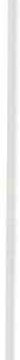 Intendo subito ringraziare gli infermieri professionali che con la loro pun­ tuale e attenta partecipazione hanno consentito la realizzazione di questo lavoro. Per valutare  la qualità di vita e di morte in Area Critica mi è sembrato opportuno ideare un questionario  che è stato presentato agli infermieri pr;o­ fessionali  che prestano  la loro opera in  reparti nei  quali  più  frequente è lavicinanza  con la morte  e con  i pazienti  in fase terminale.All'indagine conoscitiva, eseguita mediante un questionario chiuso, anoni­ mo, hanno partecipato 205 infermieri professionali su 313 cui era stato pre­ sentato.Si è approfittato del questionario per valutare l'interesse infermieristico all'aggiornamento ed i fattori che maggiormente lo impediscono.Le domande predisposte nella parte centrale e principale del questionario riguardano le problematiche specifiche del « morire » in Area Critica. Ho pen­ sato poi  che strettamente  connesso  alla morte vi è il problema  della morte154	C.  Mari nicerebrale per un duplice ordine di motivi: primo perché la morte non sempre è morte annunciata come nel malato terminale, ma spesso è una morte acuta con problematiche specifiche di questo tipo di morte sia nei riguardi del pa­ ziente che dei familiari, secondo perché il problema della morte cerebrale e delle donazioni d'organo è strettamente connesso con la qualità di vita e di morte dei pazienti in attesa di trapianto d'organo. Ecco perché l'ultima parte del questionario riguarda queste problematiche particolarmente sentite in Italia dove le donazioni sono estremamente scarse con sofferenza e morte di quanti possono guarire solo mediante una terapia di trapianto.Presentazione  dei risultatiParte 13 : Dati relativi ai partecipanti1 S truttura  ed  ospedale  di  appartenenzaRianimazione  O    C.I.  Cardiochirurgia   O    C.I.  Neurochirurgia   OTerapia  Intensiva  Neonatale  O	UCIC O  Oncologia  O	Radioterapia   O Ematologia  O	Centro Ustioni  OAltro:  .......................Verona  B. Trento  O	Verona B. Roma  O	Vicenza O	Padova  O Treviso  O	Rovigo O		Bassano  OAlt ro:  ............ ...........Allo studio hanno  partecipato  14 reparti  di 4 Ospedali  del Veneto:Ospedale  Maggiore  di Verona  (C.I. Cardiochirurgia,  C.I. Neurochirur­ gia, Rianimazione  1°, Oncologia,  UCIC,  C.I. Anziani) .Policlinico  di  Verona  (Rianimazione,  Ematologia).Ospedale di Vicenza  (Rianimazione  1°, Rianimazione  2°,  Ematologia).Ospedale  di Legnago  (Rianimazione,  Oncologia,  UCIC).Su 313 questionari  consegnati,  le risposte  sono state 205, pari  al 65%.Gli infermieri intervistati sono stati 138 di reparti di Rianimazione e 67 di Degenza.L'infermiere   di  Area  Critica  e  il  processo   del  morire: indagine  conoscitiva	1552 Dati  relativi al  compilatoreEtà	ITJSesso	0Anzianità  attuale  Reparto	anni ITJAnzianità   diploma	anni ITJmesi ITJmesi  ITJÈ stata una mia scelta il lavoro nell'attuale Reparto di Area Critica?Le  risposte  relative  alla  scelta  di  reparto  sono  state:Ospedale	n.	SI	NOL'età media dei partecipanti è di 29 anni con 27% maschi e 73% femmine. L'anzianità media di reparto è di 4.2 anni e quella di diploma di 6.7 anni. Globalmente  114 (57%) hanno scelto il reparto ove prestano  servizio e91 (44%)  no.Parte V: Aggiornamento3 A.  A  quanti  congressi  hai partecipato  nell'ultimo  anno?156	C.  MariniB.  A  quanti  corsi  di  aggiornamento  hai  partecipato  nell'ultimo  anno?C.  Sei iscritto  a  Società Infermieristiche?D. Quanti  libri  d'interesse  infermieristico  hai  acquistato  nell'ultimo  anno?Il 27% dei partecipanti risulta essere iscritto ad una Società scientifica infermieristica .Le risposte dei singoli quesiti non discostavano fra loro, salvo lieve preva­ lenza sulla frequenza dei Corsi rispetto ai Congressi, per cui le risposte vengo­ no considerate globalmente. Le risposte proposte variavano da zero a quattro per ogni singola attività di aggiornamento considerate. I risultati sono stati:59%  nessuna  attività  scientifica  o acquisto  di libri; 26%  1 congresso,  1 corso,  1 libro;7%  2  congressi,  2  corsi,  2  libri;3%  3  congressi,  3  corsi,  3 libri;4%  4  congressi,  4  corsi,  4  libri.4  Indica  i motivi d'impedimento  alle attività  di aggiornamento  (possibilità  d i risposte  multiple)motivi  economici  Oproblemi  di turno  in reparto  O Indisponibilità  Caposala  OScarsa incentivazione da parte dell'Amministrazione  dell'Ospedale  O Inutilità  a  fini  di  carriera  e  lavorativi  OAltro: ...................I motivi  d'impedimento  all'attività  di aggiornamento  sono stati:51% scarsa incentivazione  da parte dell'Amministrazione  dell'Ospedale; 47%  problemi  di  turno  di  reparto;29%  motivi  economici;11%  inutilità  a fini di carriera  e lavorativi;L'infermiere  di Area  Critica e il processo  del  morire: indagine  conoscitiva	15710% motivi familiari;4%  indisponibilità  caposala; 2 % motivi di studio.La Fig. 1 mostra il grafico delle risposte .Impedimenti attività di aggiornamento•scarsa incentivazione amm.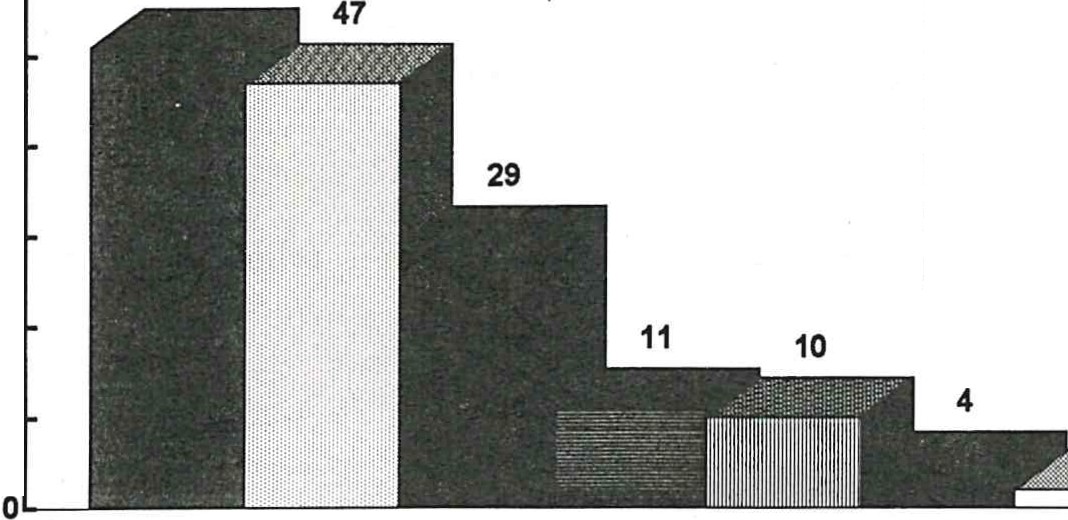 Fig.  l M otivi  d'impedimento  all'attività  di  aggiornamento  degli  infe rmieri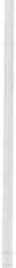 Parte  3a  Qualità  di  vita  e  di  morte  in  Area  Critica5 Ritieni che la tua pre para zione nella gestione delle problematiche  del mala­ to  terminale  sia:- Gestione problemi fisici (im­ mobilizzazione, alimentazio­ ne, lesioni decubito, esecu­ zione tecniche, ecc.)Buona	Discreta	InsufficienteD	D	DGestione dolore	D	D	DGestione problematiche  psi­cologiche del malato termi­ nale (depressione, ansia, so­ litudine,  paura,  ecc.)D	D	DGestione assistenza psicologi­ca ai parenti	D158Le risposte  sono state:Buona	DiscretaC. M ariniInsufficiente6 A  tuo giudi zio nelle varie fasi  della morte  quale figura  assistenziale  è più utile  al  nialato  terminale?Fasemedicoinfermiere   psicologoreligiosofamiliare1. Ri fiuto    della  pro­ gnosi  infausta2 . Rabbia	D	D	D3. Depressione	D	D	D4.  Patteggiamento (ini­D	DD	o·D	Dzio accettazione della f ine im­ minente)5. Accetta zione	D	D	D	D	DLe  risposte  sono  state:Fasirifiuto rabbia depressionepatteggiamento accettazionemedico41%11%14%21%16%infermiere	psicologo	religioso25%	29%	17%35%	32%	18%38%	43%	17%45%	15%	29%41%	14%	28%familiare45%36%49%50%66%L'infermiere   di  Area  Critica  e  il processo  del  morire:  indagine  conoscitiva	159Ritieni  che  la  verità  al  malato  terminale  debba  essere  esposta:Completamente  D Parzialmente  O Nascosta  DIn funzione  della psicologia  del malato  DIn  funzione  dell'atteggiamento  dei  parenti  DLe risposte sono state:in funzione della psicologia  del malato parzialmentecompletamentein  funzione  atteggiamento  dei  parenti nascostaIl.171 (83%)46  (22%)39  (19%)24  (12%)8 (4%)Nella  Fig.  2 le risposte  sono mostrate  in forma  di grafico.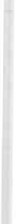 Credi che il malato terminale abbia un tempo suf ficiente  da trascorre re con familiari  ed amici nel  reparto  ove presti  se rvizio?Le risposte  in  %  sono state:SI	%	NORianimazione	6	93Oncologia	93	7Ematologia	63	35Unità  coronarica	12	88CIA	60	40Totale	22	77p. = O.ODO160	C.   Marini9 Pensi che nel Tuo reparto sia suf ficie ntemente rispe ttata la necessa ria inti­ mità  del  malato  terminale?Le risposte  in  % sono state:SI	%	NORianimazione	14	83Oncologia	86	14Ematologia	58	42Unità   coronarica	71	29CIA	20	80Totale	29	69p. = 0.00010 A  tuo giud izio  l'assistenza ' ai familia ri del  malato terminale deve essere ga­ rantita  da: (possibilità   di  risposta  multipla)medici	Oinfermieri	Opsicologi	Opersonale  religioso	Oassistenti  sociali	OLe risposte  sono state:figura pro fessionale infermiere medicoreligiosopsicologo assistente  socialerisposta140  (58%)120  (59%)112  (54%)92  (45%)65 (32%)L'infermiere   di Area  Critica e  il processo  del  morire: indagine  conoscitiva	161Ritieni che nel tuo reparto venga data più importanza, nel malato termina­ le a:aspetto «quantitativo» della vita D aspetto  «qualitativo»  della  vita	D entrambi	DLe  risposte  in  % sono  state:Rianimazione%Degenza	Totale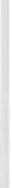 Aspetto  «quantitativo»  della vita Aspetto  «qualitativo»  della vita Entrambi68	34	5812	23	1520	42	27Ritieni  che misure  terapeutiche  «eroiche » siano  comunque  giusti ficate  per prolungare   la  vita?Le risposte in % sono state:SI	%	NORianimazione	4	95e.I. Neurochirurgia	100UCie	24	59e.I. Anziani	30	60Oncologia	7	93p.  = 0.000Ritieni che misure terapeutiche «eroiche » vengano intraprese per: (possibili- tà  di  risposte  multiple)motivi medici	Dmotivi   terapeutici	Dtimore  delle  reazioni  dei  familiari	Dmotivi  legali	Dnecessità  di  prolungare  comunque  la  vita	D162	C.   MariniLe  risposte  m  %  sono state:%necessità  di prolungare  comunque  la vita28	31	29Ritieni che un insuf ficiente controllo del dolore del malato terminale dovu­ to al timore di sovradosaggio degli analgesici e possibile conseguenza nega­ tiva  sia  motivato  da: (possibilità  di  risposte  multiple)problemi  morali	Dnecessità  di evitare  comunque  la  morte	D timore  delle  reazioni  dei  familiari	Dtimori  legali	DLe  risposte  in %  sono  state:%Rianimazione	DegenzaTotaleA  tuo giudizio  dove  sarebbe  pre feribile   che  avvenisse  la  morte?Terapia  intensiva	DReparto  di degenza	DA domicilio	DStrutture  sanitarie  specifiche  per  malati  terminali	DL'infermiere   di Area  Critica e  il processo  del  morire: indagine  conoscitiva	163Le  risposte  in  %  sono state:infermieriDomicilio		Strutture	Degenza	 Terapia specifiche		intensiva%Rianimazioni	81	25	12	1Degenze	63	24	24	3Totale	75	24	16p. = 0.05Nella  Fig. 4 le risposte  sono mostrate  in grafico.Ritieni utile l'istituzione di strutture sanitarie specifiche per malati terminali?[@Le  risposte  in  %  sono  state:SI	%	NO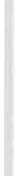 Rianimazioni	67	30Oncologia	86	14Ematologia	35	38Unità  coronarica	82	12CIA	50	50Totale	64	31Nel  tuo Reparto quale aspetto assistenziale  ritieni sia  maggiormente  soddi­ sfatto?  (possibilità   di  risposta  multipla)assistenza  medica	D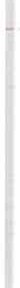 assistenza infermieristica	D164	C.  M ariniassistenza  psicologica	oassistenza aspetti sociali del malato	oassistenza  religiosa	oLe risposte sono state:Assistenzainfermieristica medica religiosa psicologica socialeRisposte195 (95%)117 (57%)49  (24%)14 ( 7%)5  ( 2%)18 Ritieni che il malato terminale necessiti prioritariamente  di: (indicare la prioritarietà  con nume ri da 1 a 5 entro le caselle relative)assistenza  medica	oassistenza   infermieristica	oassistenza  psicologica	oassistenza  aspetti  sociali  del  malato	oassistenza  religiosa	oLe risposteAssistenzapsicologica infermieristica medicaaspetti socialireligiosaL'infermiere  di Area  Critica e  il processo  del  morire: indagine  conoscitiva	165Verità al malato terminale83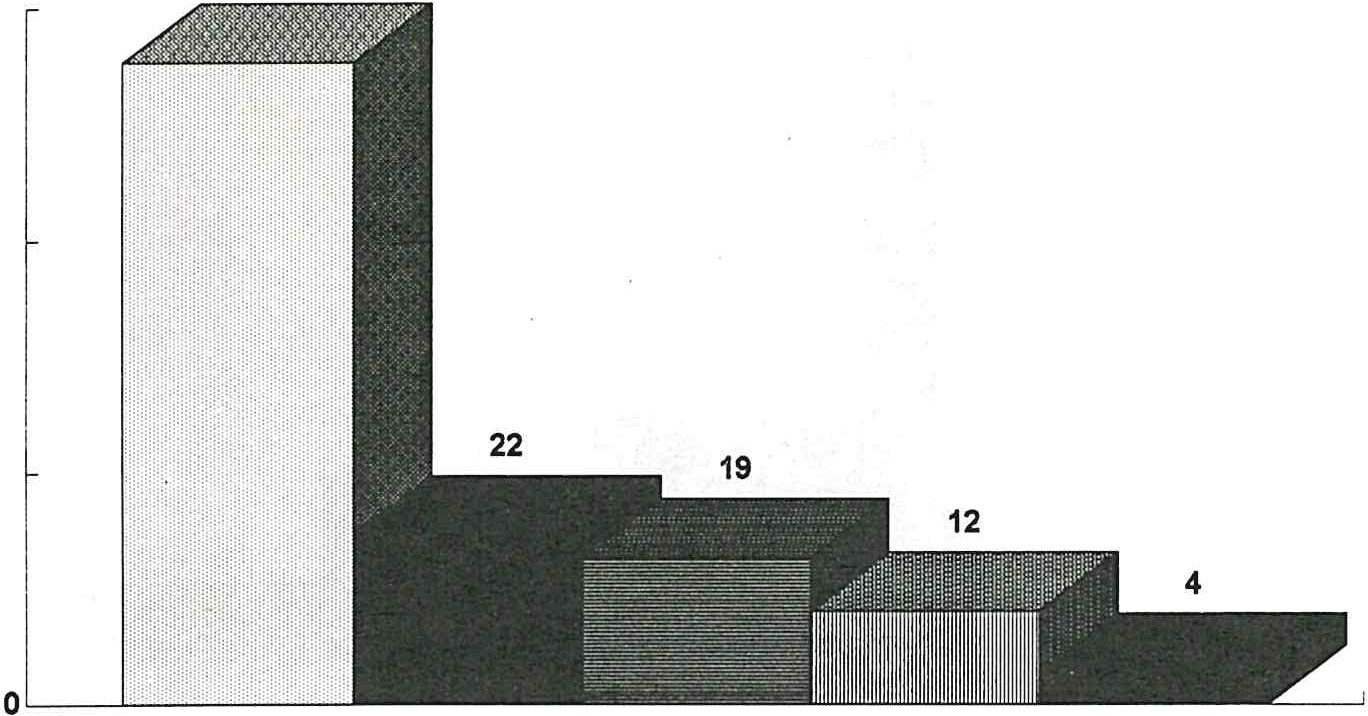 Fig. 2 Diagramma  raf figurante   come deve  essere  esposta  la  verità  al  malato  terminale.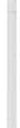 Aspetto più importante del malato terminale nel tuo repartoRianimazioni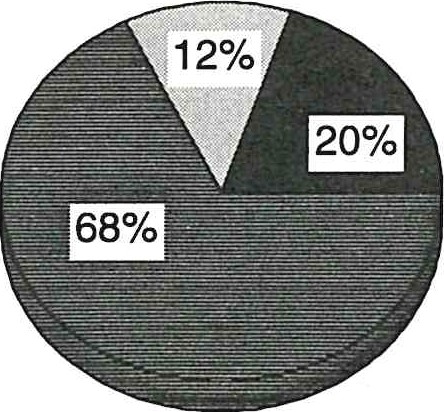 DegenzeTotale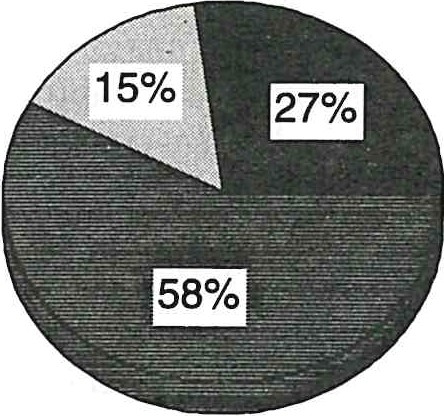 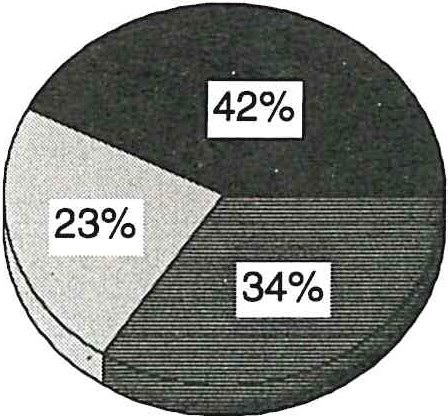 Fig.  3 Aspetto  «quantitativo»  e  «qualitativo»  nell'assistenza  al  malato  terminale.166	C. M ariniDove sarebbe preferibile morire?75%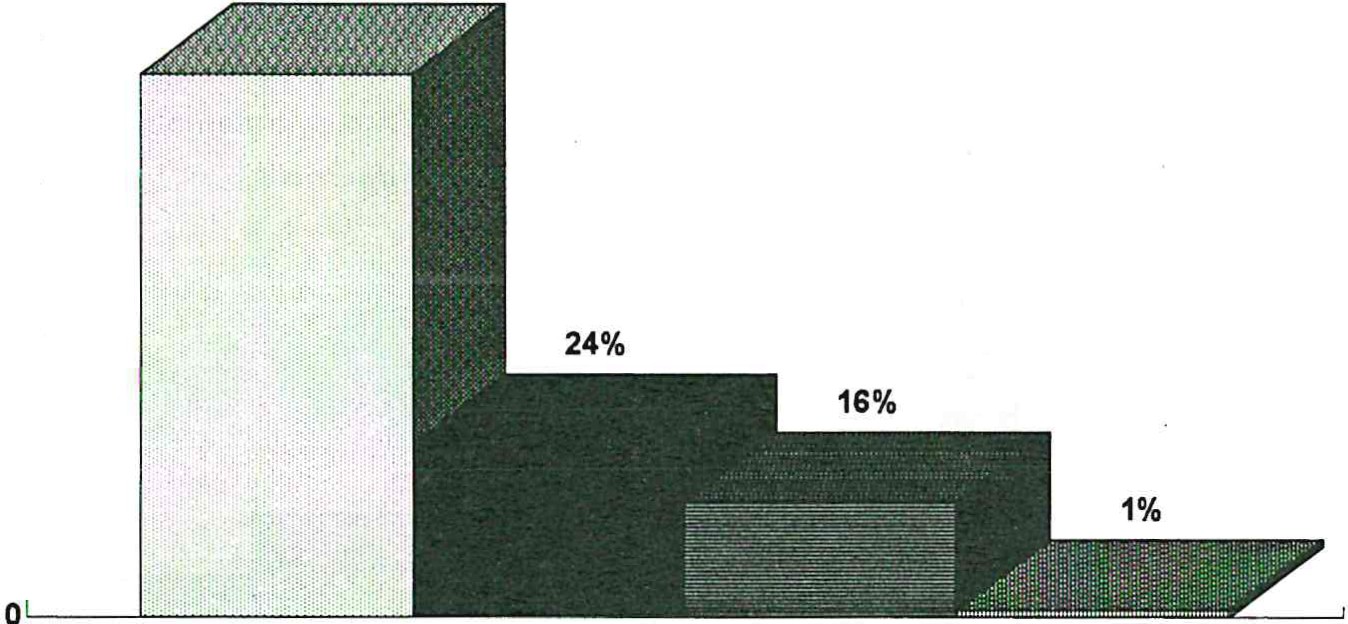 O domicilio	•struttura specifica • degenza	IIIIll terapia intensivaFig. 4 Risposte  al quesito  dove sarebbe pre feribile  morire.Parte 4: Coinvolgimento  emotivo e fattori  di stress  in  Area Critica19 Di  froryte  alla morte  di un pa ziente  che  reazioni hai? (possibilità  di risposte multiple)fuga	ocompassione	oindifferenza	opartecipazione	osenso di impotenza	orabbia	osenso di  sconfitta	oLe  risposte  sono state:senso di impotenza	65%partecipazione	37%senso di  sconfitta	34%compassione	29%rabbia	22%fuga	10%indifferenza	7%La  Fig.  5  evidenzia  le  risposte  m  forma  di grafico.L'infermiere   di Area  Critica e  il processo  del  morire: indagine  conoscitiva20 La  vicinanza  con la morte  ti suscita:sensazione  di  relatività  della  vita	O atteggiamento  più  distaccato  di  fronte  ai  piccoli  proble-mi  quotidiani	Odesiderio di vivere più intensamente	Osentimenti  religiosi	OLe risposte  sono state:sensazione  di  relatività  della  vita	35% atteggiamento  più  distaccato  di  fronte  ai  piccoli  proble-mi  quotidiani	33%desiderio  di  vivere  più  intensamente	54%sentimenti  religiosi	14%16721  La  morte  di  un paziente:ti resta impressa  anche nella vita extraospedaliera ti crea disagio nella vitati deprimeti fa pensare con più insistenza alla morteLe risposte sono state:ti resta impressa  anche nella vita extraospedaliera ti crea disagio nella vitati deprimeti fa pensare con più insistenza  alla morteo o o o51%4%15%41%22  Di  fronte  alla  morte  di  un pa ziente  a cosa pensi?che  la morte  è  il  decorso  naturale  della  malattia	O a  sensazioni  di  paura,  dolore,  solitudine,  depressione	O al  dolore  dei  familiari	Oad  una  liberazione  da sofferenza	OLe risposte sono state:la morte  è il decorso naturale  della malattia sensazione di paura, dolore, solitudim:, depressione26%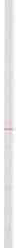 21%168	C.  Marinidolore  dei  familiari liberazione  dalle  sofferenze44%51%Il tuo coinvolgimento emotivo con il malato deced uto dipende princi pal­ mente  da:età del paziente	ocircostanza  di  morte	orapporto  col  paziente	orapporto con i familiari	otipo  di patologia	oLe  risposte  in  %  sono state:risposte  %rianimazioni	degenzeEtà  del paziente	51	40Circostanza  di morte	55	21Rapporto  col  pa-ziente	so	84Rapporto  con  i fa-totale484461Ritieni utile un maggior interesse pe r la gestione infermieristica  della morte?Le  risposte  in  %  sono state:SI170 (83%)NO32 (16%)so,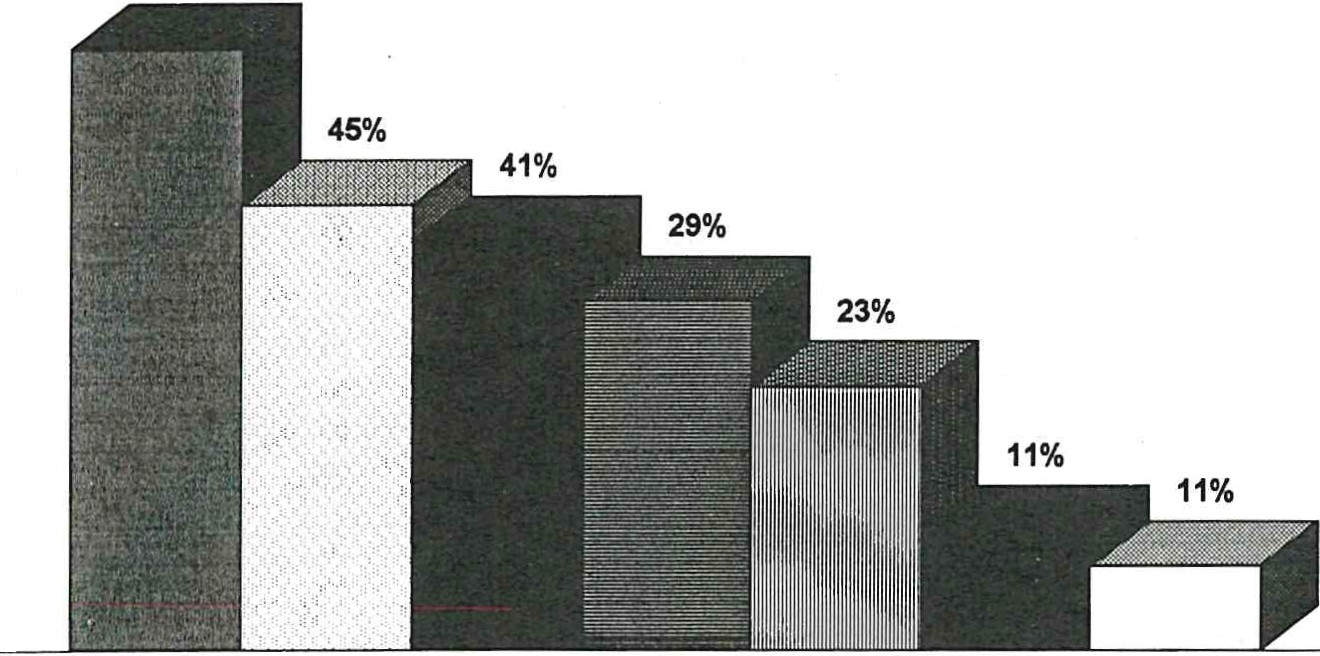 iI40I3020fI101,IO '47%	Reazione· di fronte alla morte•impotenzaO partecipazione•sconfitta•compassione11111 rabbia•fugaO indifferenzaFig. 5 Reazioni  degli  infermieri   di fronte  alla  morte del  malato170	C. M ariniMiglioramento professionalità e riduzione stress5014030201047%•PsicologoO Riunioni colleghi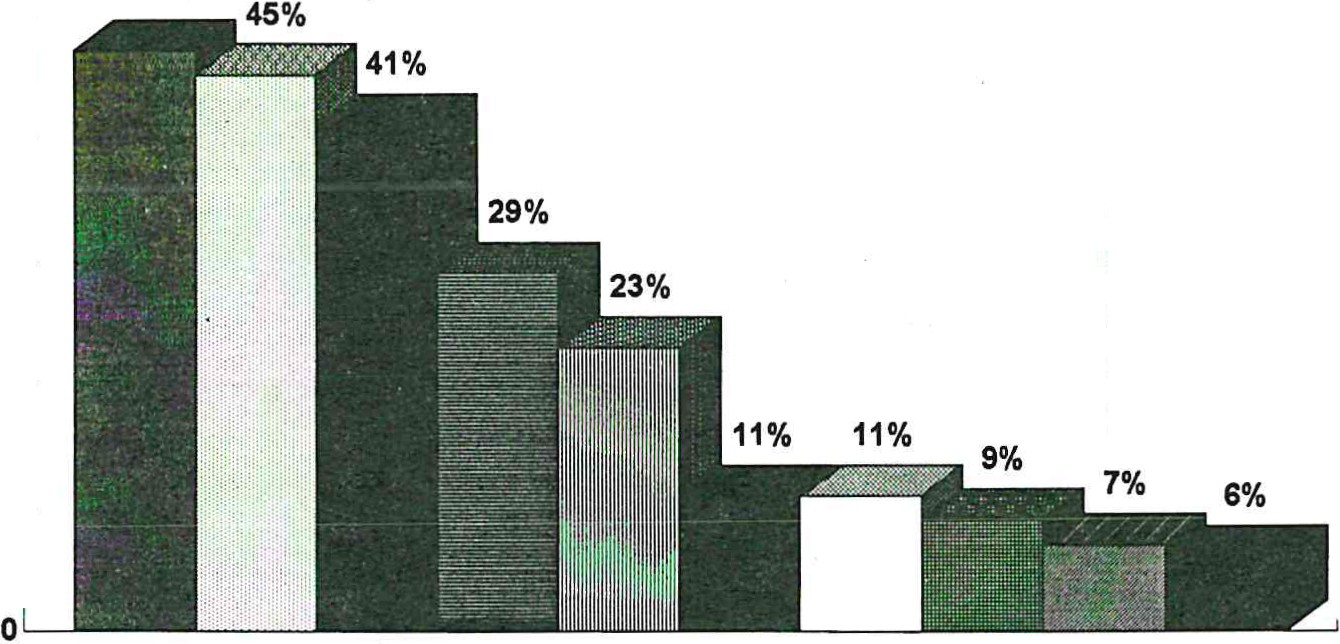 •Aggiornamentom Riunioni medici1111 Cambiare reparto•Colloquio  col  malato O Colloquio coi familiari 11111 PatologiaEl Confidenza medici•Confidenza colleghiFig. 6 Provvedimenti  utili a migliorare la pro fessionalità  infermie ristica e ridurre  lo st ress lavorativo26 Per una miglior qualità d i vita e di morte in Area Critica ed una miglior gestione dei problemi psicologici dei familiari cosa penseresti sarebbe utile pe r migliorare la pro fessionalità infe rmieristica e rid urne contemporanea­ mente  gli  stess:riunioni periodiche  con i colleghi	Driunioni  periodiche  con i medici	Dmaggior  confidenza  con  i  colleghi	Dmaggior  confidenza  con  i  medici	Dcorsi  di aggiornamento	Ddisponibilità  di aiuto da parte  di uno psicologo	· D possibilità  di cambiare  reparto per  brevi  periodi		D maggiore  libertà  di colloquio  con  il malato  ter-minale	Dmaggior  libertà  di  colloquio  con  i  familiari	D maggior  conoscenza  della  patologia  in  atto nel  ma-lato  terminale	DL'infermiere  di Area  Critica e il processo  del morire: indagine conoscitiva	171Le risposte  in  %  sono state:Parte 53 : Problematiche sulle donazioni d'organo e sui trapianti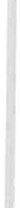 Sei a conoscenza che la diagnosi di morte può essere stabilita mediante constatazione di arresto irreve rsibile dell'attività cardiaca oppure mediante constatazione di uno stato di coma irreversibile ovvero di morte cerebrale?Le risposte  sono state:Rianimazioni DegenzeTotaleSI137 (99%)55 (82%)192 (94%)NO2  (3%)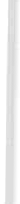 2  (1%)Ritieni che la diagnosi di morte in caso di coma irreversibile o morte cere­ brale sia sicura quanto la diagnosi di morte mediante constatazione di arre­ sto cardiaco irreversibile?172C.  MariniLe  risposte  sono state:Rianimazioni DegenzeTotaleSI105  (70%)37  (55%)142 (70%)NO30 (22%)21 (31%)51 (25%)29  Ritieni  che  i  medici  conoscano  suf ficientemente   la  morte  cerebrale?Le  risposte  sono  state:30 Ritieni  che gli infermieri   conoscano sufficientemente   la morte  cerebrale?Le risposte sono state:Rianimazioni DegenzeTotaleSI59 (43%)22 (33%)81 (40%)NO77 (55%)32  (48%)109  (53%)31  Ritieni  che gli  infermieri  delle Rianimazioni  e C.l. Neurochirurgiche  siano contrari  all'attività  di prelievo?L 'infermiere   di Area  Critica  e  il pro cesso  del  morire:  indagine  conoscitiva	173Le risposte  sono state:Quali di queste motivazioni pensi siano alla base della contrarietà all'attivi­ tà  di prelievo  da parte  degli  infermieri  delle  Rianimazioni?motivi  religiosi  o  morali	Dscarsa  informazione	Dmancato coinvolgimento da parte dei medici	Dsovraccarico  di lavoro	DMancanza  di incentivi  economici	DMancanza di incentivazioni professionali	D Mancanza di riconoscimento per il lavoro svolto	D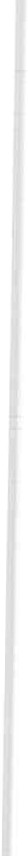 Quali di queste motivazioni pensi  siano alla base dell'insufficiente  numero di  trapianti  eseguiti  in Italia  dovuti  alla  carenza  di donazioni  d'organo?sfiducia  nelle  strutture  sanitarie	Dindifferenza  dei politici	Ddubbi  religiosi  e/o  morali	Dignoranza  sul concetto  di morte  cerebrale	Druolo negativo  svolto da giornali e televisione	Ddisimpegno  ed  indiff erenza  della  classe  medica	oineff icienza  degli amministratori  sanitari	D174	C. M ariniLe  risposte  sono state:sfiducia  nelle  strutture  sanitarie indiff erenza dei politicidubbi religiosi  e/o moraliruolo negativo  dei mass mediadisimpegno ed indifferenza  della classe medica ineff icienza  degli  amministratori  sanitari ignoranza  concetto  di morte  cerebrale36%13%48%23%20%12%61%34 Ritieni che gli organi politico-sanitari  pre posti  al problema  delle donazioni d 'organo  e dei  trapianti  siano  stati  all'altezza  del  compito?Le  risposte  sono state:SI21  (10%)NO164 (80%)Cause carenze donazioni47%50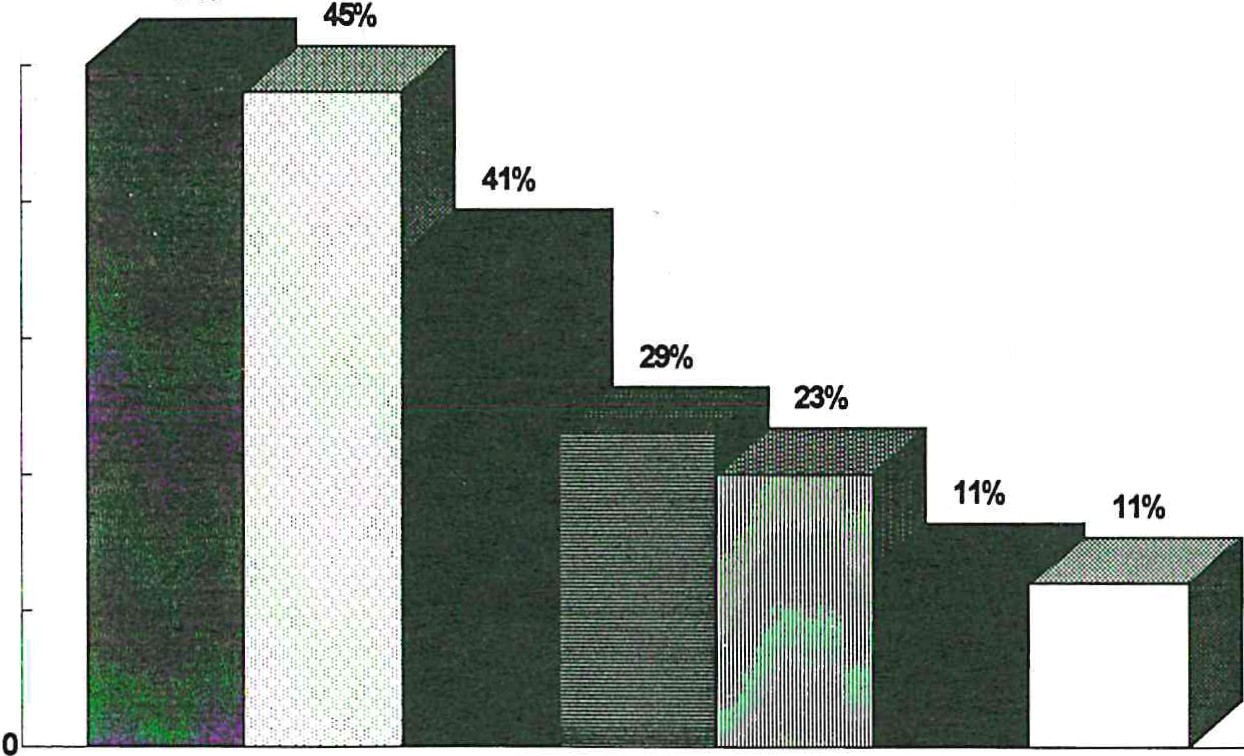 •ignoranza rrorte cerebraleD dl.ilbi religiosi40	•sfiducia ospedale•lVIIlll indifferenza medici30	•indifferenza politiciO inefficienza amministrazione2010Fig. 7 M otivazioni  dell 'insuffici ente numero di donazioni  d 'organo  in Italia .L'infermiere  di Area  Critica e  il processo  del morire: indagine conoscitiva	175DiscussioneLa partecipazione degli infermieri al questionario è stata del 65% ed ap­ pare elevata tenendo  conto di quanti per ferie o malattia non hanno potuto partecipare. In particolare vi è stata maggior partecipazione all'O.C. di Vicen­ za con 51/57 (76%) cui segue il Policlinico di Verona con 30/44 (68%), poi l'O.C. di Legnago con 31/47 (66%) ed infine l'Ospedale Maggiore di Verona con 93/155 (60%). Da segnalare sono punte di partecipazione del 100/100 come nel repar­ to di C.I. Cardiochirurgia dell'Ospedale Maggiore di Verona e nel reparto di Ematologia  del Policlinico  di Verona .Analizzando i dati relativi ai partecipanti si nota come, contrariamente alle previsioni, nei reparti di Rianimazione e Cure Intensive l'età media degli infermieri e l'anzianità di reparto e di diploma siano inferiori rispetto a quel­ le degli infermieri dei reparti di degenza.Il 57% di tutti gli infermieri intervistati hanno scelto il reparto dove pre­ stano servizio con differenze statisticamente significative fra i vari Ospedali; infatti la scelta di reparto da parte degli infermieri è stata del 76% all'Ospe­ dale di Vicenza e del 73% al Policlinico di Verona, mentre all'Ospedale Mag­ giore di Verona è stato del 43% e del 42% all'Ospedale di Legnago.Il 27% dei partecipanti all'indagine è iscritto ad una Società Scientifica Infermieristica con lieve prevalenza degli infermieri delle Rianimazioni . Non vi sono state invece differenze fra gli infermieri dei diversi reparti per quanto riguarda l'attività di aggiornamento. Il 59%, nell'ultimo anno, non ha parteci­ pato né a congressi o corsi né ha acquistato un libro scientifico, il 26% ha partecipato sia ad un congresso che un corso ed ha acquistato un libro scien­ tifico.  Nel  14% l'attività  di  aggiornamento è  stata molto buona .Le motivazioni ritenute principalmente responsabili di una mancata atti­ vità culturale sono state per il 51% una scarsa incentivazione da parte del- 1'Amministrazione Ospedaliera e per il47% problemi di turno di reparto. Solo 1'11% degli intervistati ritiene l'aggiornamento culturale inutile ai fini della carriera e professionali. Nella gestione delle problematiche del malato termi­ nale solo il 3% ritiene  insufficiente  la propria  preparazione  nella  gestione dei problemi fisici e l' 11% nella gestione del dolore, mentre ben il 51% ritiene insufficiente la propria preparazione nella gestione dell'assistenza psicologica dei parenti  ed il 36%  nella gestione psicologica  del malato.In tutte le fasi della morte la figura più utile è ritenuta quella dei familia­ ri, il medico nella fase del rifiuto, l'infermiere nel patteggiamento e accetta­ zione, lo psicologo nella fase della depressione ed il religioso nel patteggia­ mento e nella accettazione.L'83% ritiene che la verità al malato terminale debba essere esposta in base alla sua psicologia e comunque solo il 4% ritiene che debba essere tenu­ ta  nascosta  e  solo il 12%  ritiene  importante  l'atteggiamento  dei  parenti.Globalmente ben il 77% degli infermieri ritiene che il malato terminale non abbia un tempo suff iciente da trascorrere con parenti ed amici con un176	C.  Marinimassimo nelle Rianimazioni (93%), Unità Coronariche (88%), mentre questo diritto è rispettato nei reparti di Oncologia (93%) e abbastanza nelle Ematolo­ gie (63%) e C.I. Anziani (60%).Il diritto all'intimità del malato terminale sembra essere rispettata per 1'86% degli infermieri delle Oncologie e 71 % delle Unità Coronariche, discre­ tamente nelle Ematologie (58%), mentre è chiaramente disatteso nelle Riani­ mazioni e C.I. (14%) e nei reparti di Cure Intensive Anziani (20%). Queste dif­ ferenze  sono risultate  statisticamente  significative  (P  = 0.000).Le varie figure professionali (infermiere, medico, religioso, psicologo, as­ sistente) sono tutte ritenute ugualmente importanti nell'assistenza ai familiari salvo  minor  importanza  attribuita  all'assistente  sociale.Globalmente il 58% degli infermieri ritiene che nel proprio reparto venga data più importanza all'aspetto «quantitativo» della vita con marcata diffe­ renza però fra reparti di Rianimazione e Degenza; mentre nei primi l'aspetto«quantitativo » è ritenuto preminente  per il 68%, nei reparti  di Degenza  peril 34%  solamente.Misure terapeutiche «eroiche» non sono comunque giustificate per il 100% degli infermieri della C.I. Neurochirurgia, il 95% delle Rianimazioni e 93% delle Oncologie mentre il 30% degli infermieri dei reparti di C.I. Anziani, con­ trariamente forse a quanto prevedibile vista l'età elevata dei degenti, ritiene giustificate le terapie  «eroiche»  come il 24%  degli infermieri delle UCIC.Il 58% di tutti gli intervistati ritiene che le terapie « eroiche» vengano intraprese principalmente per motivi legali soprattutto dagli infermieri delle Rianimazioni e C.I. con il 67% come del resto per il 54% degli intervistati un insuff iciente controllo del dolore nel malato terminale dipende da motiva­ zioni d'ordine legale.Il 75% dei partecipanti allo studio ritiene che la morte dovrebbe avvenire nel proprio domicilio ed il 24% in strutture sanitarie specifiche; solo l'l % ritiene che dovrebbe avvenire in reparti di Terapia Intensiva ed il 64% ritiene utile l'istituzione di strutture sanitarie specifiche per malati terminali, in par­ ticolare per 1'86% degli infermieri delle Oncologie e 1'82% ddelle Unità Coro­ nariche.Il 95% degli infermieri ritiene che nel proprio reparto l'assistenza infer­ mieristica sia quella maggiormente soddisfatta mentre solo il 7% ritiene sia quella psicologica ed il 2% quella sociale e paradossalmente l'assistenza psi­ cologica è quella ritenuta maggiormente utile all'ammalato terminale. Per il 65% degli intervistati la reazione più frequente di fronte alla morte di un paziente è un senso di impotenza e per il 54% la vicinanza con la morte susci­ ta un desiderio di vivere più intensamente e per il 51% la morte di un pazien­ te resta impressa anche nella vita extraospedaliera, anche se solo nel 4% crea disagio nella vita e solo per il 15% suscita depressione. Per il 41 % però fa pensare più intensamente alla morte.Di fronte alla morte di un malato terminale il 51% pensa ad una libera­ zione delle sofferenze ed il 44%  pensa  al dolore  dei familiari.L'infe rmiere di Area  Critica e  il processo  del  morire: indagine  conoscitiva	177Il coinvolgimento emotivo con il malato deceduto dipende nel 61 % dal rapporto col paziente ed in particolare nell'84% degli infermieri dei reparti di degenza e solo nel 50% degli infermieri nelle Rianimazioni e C.I. dove inve­ ce il coinvolgimento emotivo dipende principalmente dalle circostanze di morte (55%) ed età del paziente (51%).Infine 1'83% dei partecipanti all'indagine ritiene utile un maggior interes­ se per  la  gestione  infermieristica  della  morte.Mentre non vi è stata preferenza per i fattori di stress proposti si è vistocome la disponibilità d'aiuto da parte di uno psicologo per gli infermieri (47%), riunioni periodiche con i colleghi (45%) e corsi di aggiornamento (41%) sono state le proposte  preferite  dagli intervistati per migliorare  la qualità  di vita e di morte in Area Critica e per un miglioramento della propria professionalità. Il 94% di tutti gli infermieri ed il 99% di quelli delle Rianimazioni e C.I.dice di conoscere la morte cerebrale come criterio diagnostico di morte, però solo il 70% nelle Rianimazioni e 55% nelle Degenze ritengono poi che la dia­ gnosi  di  morte  mediante  il  criterio  di  morte  cerebrale  sia sicura quanto  il criterio di morte mediante constatazione di arresto cardio-circolatorio. In più solo il 53% ritiene che i medici conoscano la morte cerebrale e solo il 40% ritiene che sia conosciuta  dai colleghi. Solo il 10% peraltro, ritiene che gli infermieri  delle Rianimazioni  e C.I. siano contrari all'attività di prelievo ed i motivi di contrarietà nel 34% sono ritenuti una scarsa informazione (41% negli infermie1i delle Rianimazioni) mentre solo nell'8% la mancanza di in­ centivazioni economiche.Le cause di un insuff iciente numero di donazioni  d'organo in Italia dipen­ de soprattutto dall'ignoranza  sul concetto  di  morte  cerebrale  (61%),  da  dubbi religiosi  e/o  morali  (48%)  e da  una  sfiducia  nelle  strutture  sanitarie  (36%). Per 1'80% dei partecipanti all'indagine comunque gli organi politico-sanitari preposti  al  problema  delle  donazioni  d'organo  e  dei  trapianti  non  sono statiall'altezza  del  loro compito.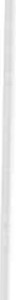 ConclusioniDall'analisi  di questa  indagine  conoscitiva  si può ricavare  che:l'interesse degli infermieri per il proprio aggiornamento professionale è buono, ma limitato dalla scarsa incentivazione delle Amministrazioni ospe­ daliere  e  dai  turni  di  reparto;la preparazione infermieristica è buona per la gestione dei problemi assistenziali  e fisici, insuff iciente per la gestione dei problemi  psicologici;l'infermiere e lo psicologo sono le figure professionali più importanti per  il  malato terminale;la verità deve sempre essere esposta però in funzione della psicologia del malato;178	C.  Mariniluogo più idoneo per la morte è ritenuto il proprio domicilio; l'istitu­ zione  di  strutture  sanitarie specifiche  è  ritenuta  utile  al 64%;l'intimità ed il tempo da trascorrere con parenti ed amici sono garanti­ ti solo nei reparti di Degenza  e mancano nelle Rianimazioni e C.I.;terapie «eroiche » non sono mai giustificate e vengono praticate soprat­ tutto per motivi legali;1'83% degli intervistati ritiene utile un maggior interesse per le proble­matiche  legate alla morte;la morte suscita: 1) senso di impotenza, partecipazione , sconfitta, 2) liberazione dalle sofferenze, dolore dei familiari, 3) dipende dal rapporto col malato nelle degenze e dall'età del malato nelle rianimazioni, 4) resta impres­ sa anche nella vita extraospedaliera e suscita desiderio di vivere più intensa­ mente,  5) aiuto da parte  di uno psicologo,  riunioni  periodiche  fra colleghi e corsi di aggiornamento sono ritenuti i provvedimenti più utili per migliora­ re la professionalità e l'assistenza e ridurre lo stress, 6) oltre il 90% degli intervistati conosce la morte cerebrale, dubbi etico-religiosi e sfiducia nelle strutture sanitarie sono le principali cause dell'esiguo numero di donazioni ,8)  1'80%  degli  intervistati  ritiene  che  gli  organi  politico-sanitari  preposti  al problema  « donazioni-trapianti » non siano stati all'altezza del proprio compito.ccDO NOT RESUSCITATE ORDER» IN UTIC: ETICA E MODALITÀ APPLICATIVEDI ASSISTENZA INFERMIERISTICAMAURIZIO PACCIOTTI, PASQUA MUSOl.P.S.  Dipartimento delle malattie del cuore  UTIC-TICCH Osp. S. Filippo  Neri -  RomaTentativi impropri di rianimazione cardiopolmonare (CPR) possono offen­ dere e danneggiare la dignità della persona, prolungare periodi di dolore, an­ gustiare  i  parenti  e peggio,  determinare  uno  stato vegetativo  persistente.La consapevolezza che pazienti in arresto cardiaco possono essere riani­ mati  ha  sollevato  diversi  problemi  etici  fondamentali: è etico  rianimare?La morte è l'inevitabile punto di arrivo della vita ed il fatto che il cuore smetta di battere è stato a lungo considerato il segno definitivo della morte. L'arresto cardio-respiratorio è una complicanza presente in Unità Corona­rica (UTIC), il nostro approccio ad un paziente con arresto cardiaco è ispirato agli obiettivi fondamentali della scienza medica e di ciascun intervento assi­ stenziale:  proteggere  la  vita,  restituire  la  salute e  mitigare  le sofferenze.Tale approccio è fortemente inf luenzato da fattori esterni legati allo stato di salute, malattie preesistenti,  età, qualità  di vita,  rapporto  costo/beneficio. L'ordine comunemente usato come non rianimare (Do Not Resuscitate Or­der  - DNR)  vuole  asserire  che  « in  caso  di arresto  cardio-respiratorio  acuto,la  rianimazione  non  dovrebbe  essere  iniziata  o continuata».La decisione alla DNR viene presa dall'équipe medica responsabile, riva­ lutata regolarmente (ogni 24 h) e ad ogni variazione di rilievo delle condizioni cliniche del paziente; inoltre la motivazione della decisione viene trascritta in cartella. Tale linea di condotta sarà seguita dallo staff infermieristico. Un ordine DNR viene dato solo quando questo evento risponda agli interessi del paziente, cioè quando quest'ultimo si trovi nello stadio finale di una malattia irreversibilmente fatale, in cui la prognosi a breve e lungo termine non è mo­ dificabile. In tutti i casi in cui anche adottando tecniche eccezionali non si conduce il paziente in uno stato di vita sociale e familiare accettabile, diversa­ mente si sconfina nell' accanimento terapeutico.La tabella n. 1 riporta alcune condizioni cliniche in cui si adotta tale orien­ tamento.180	M . Pacciuui,  P. M usuTabella n.  1: In  tabella sono  riportate  alcune  condizioni cliniche  in cui si adotta  la  DNR.Rientrano in tale ordine anche pazienti correttamente informati sulla ma­ lattia in corso e sulle possibilità ed i rischi di un potenziale arresto cardiaco qualora esprimano al medico responsabile la propria volontà (in forma scrit­ ta) di non essere rianimati. In questo caso il punto di vista del paziente do­ vrebbe  essere  onorato  e  rispettato .La messa in atto di corrette metodiche di CPR rappresenta per l'I.P. che opera in UTIC una prerogativa che permette di realizzare un approccio inte­ grato e completo al problema assistenziale, sia per  la  ripresa  di coscienza del paziente che per l'immediatezza dei risultati. Tutto ciò si raggiunge grazie al  coordinamento  e  alla  competenza  dell'équipe  sanitaria.Viceversa un ordine DNR pone l'I.P. di fronte a problemi di carattere etico-morale e psicologico per l'implicazione che comporta tale decisione, pre­ sa per  di  più  indirettamente.In questi casi l'I.P. può  trovarsi impreparato a fronteggiare l'idea della morte e nell'impossibilità di aiutare gli altri a farlo poiché subentra un atteg­ giamento  di  rifiuto di  fronte  a  tale  prospettivaPrima di elaborare un adeguato piano d'assistenza per questo tipo di pa­ ziente, un intervento prioritario è rappresentato dall'aff rontare l'idea della morte dentro di noi. Per dare maggior significato e continuità  a questo tipo di assistenza con particolare coinvolgimento emotivo, è necessario esaminare i propri sentimenti e paure verso la morte, valutare le proprie esperienze pre­ cedenti ed essere attenti alle emozioni personali, alle credenze religiose e spi­ rituali  che possono  influenzare  le nost re percezioni.« Do  not  resuscitate  arder»  in  UTJC:  etica  e  modalità  applicative,  ecc.	181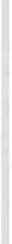 Studi recenti hanno dimostrato che i sentimenti personali dell'équipe d'as­ sistenza e la loro esperienza con la morte influenzano la capacità di manife­ stare  normali  risposte  emotive.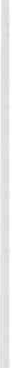 Un I.P. che non ha aff rontato la morte di una persona cara risulta meno abile  nell'essere  in  sintonia empatica  con  il paziente  e la  sua  famiglia.Un modello organizzativo da proporre può essere quello di programmare degli  incontri tra  I.P.,  psicologi,  teologi  e psicanalisti .La nostra esperienza con casi clinici di DNR ha fatto nascere nella realtà lavorativa, l'esigenza di definire determinati obiettivi che risultano essenziali per pianificare un piano di assistenza di riferimento rivolto a questo tipo di paziente.	.La possibilità  di una  morte  immediata  pone  come  priorità  asistenziale il soddisfacimento dei bisogni fisiologici e psicologici di base, trlasciando l'aspetto tecnico, anche se peculiare dell'area critica, dove l'uso di ecnologie avanzate e apparecchiature complesse possono sminuire l'aspetto :Umano di ogni  forma  di  assistenza.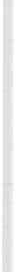 Un'analisi approfondita ha identificato tre tipi di obiettivi:obiettivi generali obiettivi  intermedi obiettivi finaliGli obiettivi generali  riguardano:i- il processo assistenziale centrato essenzialmente sui bisogni !fisiologici,psicologici  e spirituali  del pa ziente;- il rapporto  con i familiari  del pa ziente.Dal processo assistenziale emergono elementi base che considerano l'uo­ mo nella sua richiesta d 'aiuto e i bisogni da essa derivati, poiché l'allontana­ mento dalla condizione di salute sviluppa un bisogno specifico d'aiuto, la ri­ sposta a tale bisogno è l'azione compensatoria di assistenza . Le modalità ap­ plicative   dell'assistenza  infermieristica  sono  rivolte  ad  assicurare: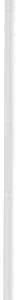 RESPIRAZIONEalleviare  l'ansia  legata  alla  dispnea;somministrare adeguatamente 02-terapia (SNF-BLB-V. MASK); insegnare  ed  aiutare  ad  eff ettuare  esercizi  respiratori;aiutare il paziente  ad espettorare;curare   l'igiene    ambientale    (aereazione-temperatura-umidificazione) .ELIMINAZIONEfornire l'opportunità e la privacy;- assistere il paziente dipendente;182	.M .  Pacc!otti,  P.  M usoregistrare e controllare l'equilibrio idrico;curare l'igiene  e  la  sterilità  del  catetere  vescicale; controllare  la  quantità  e  la  qualità  dell'eliminazione.ALIMENTAZIONEutilizzare schemi dietetici i più confacenti alle sue abitudini alimentari; controllare la quantità e la qualità della dieta secondo le necessità cliniche;identificare ed eventualmente prevenire gastralgia-nausea e vomito; imboccare il paziente qualora non autosuff iciente;preparare  in maniera corretta le sacche in caso di NPT; somministrare in modo adeguato gli alimenti in caso di NE.IGIENE  PERSONALE   E  ABBIGLIAMENTOfornire un'occasione di dialogo ed assicurare la privacy durante lo svol­ gimento delle cure  igieniche;aiutare il paziente affinché non perda la propria  dignità in quanto di­ pendente;controllare  i  pazienti  a  rischio  per  evitare  le  ulcere  da  decubito; adattare l'abbigliamento  alle esigenze ambientali usando le risorse di­ sponibili;rilevare pallore-brividi-sudorazione;misurare  e registrare  la temperatura  corporea.TEMPERATURA  CORPOREAregolare la temperatura ambientale;ridurre la T.C. a livelli fisiologici usando farmaci o borse di ghiaccio; alleviare il disagio in caso di'ipotermia mediante presidi a disposizio­ ne: coperte e coperte termiche;prevenire il disagio fisico e psicologico legato alla riduzione della mo­ bilità.MOBILIZZAZIONEaiutare il paziente ad eseguire esercizi di mobilizzazione passiva/attiva;- mettere in atto misure per prevenire lesioni da decubito.SONNOmonitorare  e  registrare  la  qualità  del  sonno; assicurare  un  ambiente  confortevole;prevenire ed alleviare i fattori che interferiscono con il sonno: ansia« Do  not  resuscitate  arder»  in  UTIC: etica  e  modalità  applicative,  ecc.	183- postura  - dolore - temperatura  ambientale - rumore  - luce - alterazio­ ni   del  ritmo  circadiano;somministrare terapia prescritta dal medico atta ad eliminare even­ tuali turbe del sonno.DOLOREricercare  le componenti  del  dolore  globale;valutare  l'intensità  basandosi  sui segni indiretti: turbe del sonno, de­ pressione,  ridotta  autonomia  motoria;prevenire  o lenire  il  dolore.garantire  un   sostegno  durante  le  procedure   dolorose; • segnalare   al  medico   la  necessità   di  somministrare  analgesici.COMUNICAZIONEstabilire e mantenere in modo adeguato la relazione infermiere/paziente; ascoltare attentamente il paziente anche nei ·suoi bisogni profondi; risolvere problemi legati al disagio dato dall'ambiente sconosciuto; trasmettere informazioni di competenza infermieristica in modo chia­ ro  e  rassicurante;tenere  il  paziente  orientato nel  tempo  e nello  spazio. ·Nel nostro caso quest'ultimo punto diviene di fondamentale importanza in quanto permette di riconoscere i bisogni psicologici del paziente che, se non soddisfatti, vanificherebbero in parte il tentativo di migliorare la qualità degli ultimi giorni di vita e di assicurare una morte serena. Il paziente ha bisogno di fiducia verso e da parte di chi lo assiste, egli non cerca consolazio­ ne ma rassicurazione, vuole cioè ottenere sicurezza data la situazione ango­ sciosa in cui si trova.È importante non sottovalutare le capacità critiche del paziente e nonmentire   per   non   perderne   la   fiducia.	.Ha inoltre bisogno di comprensione nelle sue esigenze di accettazione, nonostante l'umore depresso, le lamentele e il disagio che crea la sua con­ dizione.È necessario identificare le sue paure, incoraggiarlo nell'esprimere i pro­ pri sentimenti, aiutarlo nel processo di adattamento alla sua condizione.Il bisogno spi rituale include un motivo di conforto e di speranza, ciò èrilevante  sia che  il paziente  abbia  o meno una  fede  religiosa.È esperienza comune che la malattia, specie se grave o a prognosi infau­ sta, risvegli la coscienza religiosa dell'individuo e di chi lo circonda. Nel pie­ no rispetto di tale coscienza e libertà, l'I.P. dovrà rivolgersi al cappellano ospe­ daliero per l'amministrazione dei sacramenti. Le persone senza una fede reli­ giosa possono  dare  significato  alla  propria  esistenza  cercando  altre  risorse di  supporto,  l'I.P.  può  essere  d'aiuto  nell'usarle.184	M . Pacciotti,  P. M usoUn'alt ra priorità assistenziale riguarda il rapporto dell'I.P. con i familiari del paziente, realtà che va af frontata per stabilire un adeguatb rapporto inter­ personale.Un intervento eff icace è volto a ridurre le alterazioni relazionali della fa­ miglia,  ciò mediante  l'osservazione  dei componenti,  la valutazione  del lorolivello  d'accettazione  della  situazione  e il favorire  la  gestione  dello  stress.Inoltre lasciare libere le visite secondo le necessità, concedere più spazio alla famiglia per stare con il paziente; incoraggiarli a partecipare all'assisten­za del paziente (aiutarlo ad alimentarsi e prendersi cura di sé), ciò contribui­ sce a ridurre il senso di inutilità e di colpa che può in loro instaurarsi.Gli obiettivi intermedi comprendono:la  responsabilità  infermie ristica; la ve rifica  e la valutazione.L'I.P. è impegnato a personalizzare la risposta ai diversi bisogni del pa­ ziente, a mettere in atto tutti gli strumenti per valutare costantemente la qua­ lità  dell'assistenza.Nasce pertanto la necessità di individuare ed analizzare le variabili orga­ nizzative del proprio contesto operativo che possono condizi.onare l'eff icacia e  l'efficienza  delle prestazioni.Gli obiettivi  finali  rappresentano:- l'adattamento della famiglia al processo naturale del cordoglio, dopo che la morte è avvenuta; l'I.P. segue alcuni criteri di riferimento.Se non si conosce già la famiglia è necessario che l'I.P. si presenti defi­ nendo il proprio ruolo, questa presentazione serve a dimostrare che il pazien­ te  è  deceduto assistito  da  personale  che  si  è  preso  cura  di  lui.Lo shock e l'incredulità dei familiari sono inizialmente risposte normali ad una morte improvvisa e a volte persino quando è prevista; un'opera di riorientamento graduale da parte dell'I.P., rappresenta un valido aiuto nel far riconoscere loro la perdita e ricondurli verso la realtà del 11rocesso di morte. Inoltre l'I.P. si assicura che ilcorpo del paziente sia stat rispettosamente coperto ma che non sia inaccessibile e permette ai membri della famiglia divedere  e toccare  la salma.Una parte essenziale dell'accettazione della realtà e della gestione dello stress da parte dei familiari, è rappresentata dal rievocare alcuni eventi ri­ guardanti  la vita  del  loro  congiunto.È compito dell'I.P. ascoltare pazientemente anche più volte, la descrizio­ ne di tali eventi, evitando risposte che possono essere interpretate come giu­ dizi  o  disinteresse.«Do  not  resuscitate  arder»  in  UTIC: etica e modalità  applicative,  ecc.	185ConclusioniLo stato di costitutiva precarietà legato all'ordine DNR,:sfugge alla possi­ bilità di definire linee guida di assistenza  infermieristica, poiché la morte nel­ la nostra cultura scientifica spesso rappresenta una «sconfitta» anziché il « mo­ mento  conclusivo  di  un  ciclo  di  vita».La certezza per l'I.P. dell'inevitabilità della morte e la visione realistica dei propri timori e delle sensazioni verso di essa, possono far crescere l'ap­ prezzamento per la vita e portare ad una risposta più coraggiosa e meditata nello svolgimento  della propria  professione.Inoltre la capacità di comprensione e di ascolto dell'I.P. nei confronti del paziente che sta morendo, può condurre ad un'esperienza gratificante. Ne ri­ sulterà un sicuro arricchimento utile sia per ridurre la propria ansia rispetto all'idea  della  morte,  sia per l'assistenza  di altri  pazienti.La comprensione e l'accettazione dell'evento « morte» richiedono una con­ tinua  riflessione  sui comportamenti,  un  approfondimento  dei problemi  esi­ stenziali dell'uomo e, in ultima analisi, una maturità etico-morale di alto livello. A tal fine l'I.P. dovrà interpretare il proprio ruolo in modo meno ridutti­ vamente esecutivo, burocratico e tecnico per costituire un ·riferimento preci­ so, professionale  e competente  sia per  il paziente  che per  i suoi familiari.BibliografiaMEREU  D.,  PISTOLESE   P.,  Emergenze  cardiologiche   '94, Edizioni  Internazionali,  Roma   1994. CORTESE  C., FEDRIGOTT! A., Etica  infermieristica:  sviluppo morale e pro fessionalità,  EdizioniSorbona  Milano  1992 (33    Ed .).LEONE  S., Etica,  Ed. Mc  Graw  Hill, Milano  1993.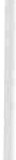 MATTIOTT! A., CRESTANA N ., TREVISANI A.I., Psicologia .e pro fessione infe rmieristica, Casa Edi­ trice    Ambrosiana,    Milano     1991.VIAFORA  C., Etica infermieristica:  urnanizzare  la nascita, la malattia e la morte, Casa EditriceAmbrosiana , Milano 1992.DEL PuP L., TROVÒ M.G., L 'assistenza al malato terminale oncologico, in: Health Care Organi­ zation,  maggio   1994.BossAERT L., Problemi etici in rianimazione, in Cuore e vasi, organo ufficiale del Gruppo per  l'intervento  nelle  emergenze  cardiologiche  (G.I.E-.C.),  marzo-aprile   1994.SPAGNOLO A.G., Presupposti  bioetici della decisione clinica, in Bioetiea  1993.  L'uomo  e  l'area  critica,  Atti   dell'VIII°  Congresso  Nazionale   Aniarti,  Bologna   1989. HoLLOWAY  N .M., Piani  di assistenza  in area  critica, Edizioni  Sorbona  Miiano  1992.PETRINI M., Accanto al morente, in Vita e pensiero: scienza, medicina, etica, Università Cattoli-ca Milano  1990.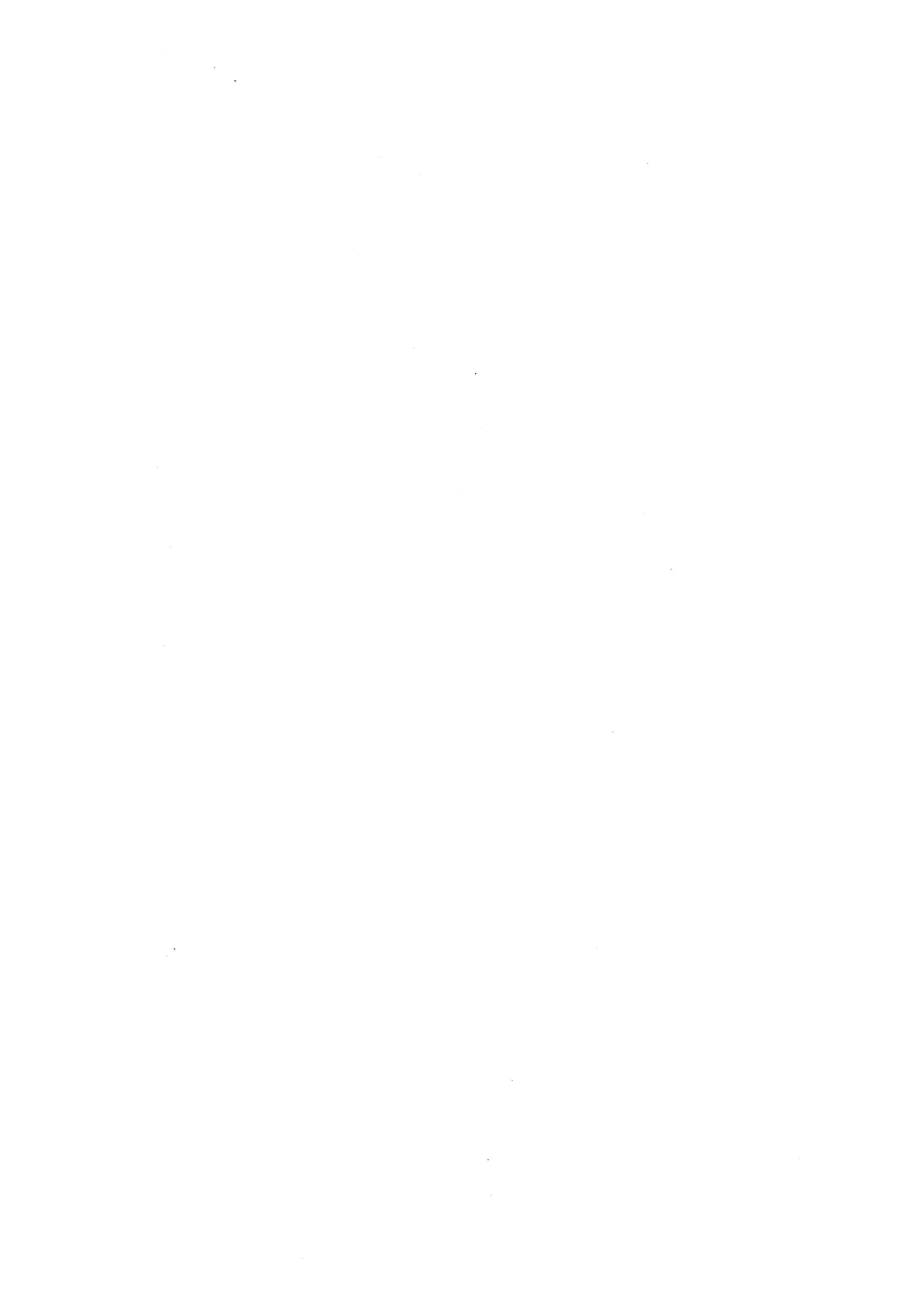 LA QUALITÀ DELLA MORTE IN TERAPIA INTENSIVAM. SPEPI (relatore)Gruppo  Infermieristico  Osp. SS. Annunziata,  FirenzeMorire in Terapia Intensiva (T.I.) è un evento  del  tutto  innaturale , estra­ neo a ogni ·valore  di «Buona  Morte ». Per def inizione  i pazienti  ricoverati  inT.I. sono a rischio di vita, presentano cioè l'instabilità grave di uno o più organi o apparati, caratteristica questa di tutti i pazienti che si trovano nell'A­ rea Critica . Due sono le caratteristiche specifiche della T.I. che in maniera diretta condizionano i modi in cui gli operatori si pongono nei confronti della morte e del morire. Il mandato sociale: la T.I. ed in special modo la Rianima­ zione è il luogo dove vengono concentrate il maggior numero di risorse tecno­ logiche, finanziarie, umane in modo da garantire la soprawivenza del malato. Il personale viene quindi investito del ruolo di « salvatore» e di conseguenza ogni  decesso  è considerato  una  sconfitta.La mortalitàParadossalmente al mandato la T.I. è il luogo dove si muore con maggior frequenza. Se analizziamo le aspettative degli operatori rispetto all'evento morte si può configurare la « buona morte » in T.I. come il decesso improvviso legato ad un evento acuto che non si è potuto controllare nonostante tutti gli sforzi. Si possono individuare delle condizioni specifiche per gli Infermieri Profes­ sionali  che operano in T.I.  sul problema  della morte  e  del morire.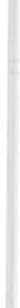 La  delega  dell'assistenzaI pazienti ricoverati in T.I. sono improvvisamente allontanati dal rappor­ to con i parenti e le altre persone significative, gli Infermieri ricevono una delega completa e totale della cura della persona . I parenti sono esclusi da qualsiasi collaborazione ed il loro accesso viene rigidamente regolamentato negli orari, nel numero di persone ammesse, nel tempo di permanenza ed addirittura  nel  vestiario  (vengono forniti  camici,  cappellini  e maschere).L'ambienteL'ambiente di lavoro (che d'altro canto è l'ambiente di vita del paziente) è saturo di supporti tecnologici per il controllo dei parametri fisiologici e per la188	M .  Spe pi  e  col/.stabilizzazione degli stessi, l'operatore ha spesso un contatto  più  frequente con i macchinari (pompe, ventilatori, contropulsatori,  drenaggi,  aspiratori, ecc. ...) che con il paziente stesso. Del resto questo gli viene richiesto specifi­ catamente: registrazione della terapia e preparazione di infusioni, gestione delle protesi ventilatorie, assistenza alle procedure diagnotiche invasive, ecc. ...Lo stato di coscienzaLa presenza di pazienti con alterazioni dello stato di coscienza sia di ori­ gine fisiologica (traumi, intossicazioni, patologie del S.N.C. e periferico) che indotta (sedazione e/o curarizzazione) rendono particolarmente diff icile, tal­ volta anche impossibile, instaurare un rapporto di comunicazione con la fonte dei  segnali  analogici  e  digitali  con  cui  l'infermiere  opra .In questo contesto, dove il centro del lavoro è la battaglia contro la mor­te, l'organizzazione del lavoro ed il personale sono strutturati in funzione di questa lotta, che rappresenta anche il momento di maggior gratificazione del­ le proprie capacità professionali . Rapidità, competenza, precisione, freddezza, resistenza allo stress acuto, sono le qualità richieste ed allenate nel personale. Anche fisicamente il luogo dello scontro, il corpo del malato è al centro diuno spazio circondato da tutto il necessario, personale e strumentazione, perpoter prevalere sul nemico . Purtroppo per le aspettative del personale accan­ to a questa morte « acuta» ed eroica sempre più spesso, data la modificazione delle patologie prevalenti, si assiste ad una morte « cronica» ossia alla degene­ razione lenta e progressiva delle funzioni vitali, dove l'approccio intensivo riesce soltanto a prolungare il periodo del morire o a stabilizzare il paziente in una condizione intermedia di assenza di morte . Tutto questo a costi finan­ ziari ma soprattutto umani altissimi: pratiche invasive, dolore, privazione del­ la privacy, spersonalizzazione, esclusione dei rapporti ,affettivi, sospensione prolungata della coscienza . Questo tipo di morte o meglio questo aspetto del morire mette in evidenza i limiti e le contraddizioni dell'approccio « salvifico» della T.I.	·	·Nel 1990 nasce, utilizzando personale infermieristico e medico dell'unità operativa di anestesia e rianimazione, il nostro  servizio di cure continue. Il servizio si rivolge ai pazienti oncologici in fase terminale. È costituito da un ambulatorio e dalla possibilità  di fornire assistenza domiciliare in regime  di« assistenza integrata» con visite del medico specialista e/o dell'infermiere del servizio coordinato con l'assistenza infermieristica territoriale e il medico cu­ rante. L'esperienza del'UCC e soprattutto la parte formativa legata all'apertu­ ra del servizio, ha notevolmente influito sulla sensibilità del personale rispet­ to alle problematiche legate alla cura dei pazienti con aspettativa di vita estre­ mamente ridotta. La differenza sostanziale addirittura antitetica è che l'ob­ biettivo dell'assistenza diviene la «buona morte» e ciò che conta non è tanto il prolungamento della vita ma la qualità del periodo di vita restante. In que-La  qualità  della  morte in  te rapia  intensiva	189sta logica ogni decisione assistenziale e terapeutica viene valutata sulla base prioritaria della qualità di vita. L'aspetto sostanziale che qualifica questo tipo di rapporto è l'attenzione alle necessità  del paziente ed al benessere  della persona: assenza di dolore, capacità di mantenere attività relazionali, autosuf­ ficienza. Ogni attività assistenziale e terapeutica viene valutata, sulla base delle sue possibili interferenze nelle capacità propriamente terapeutiche o di lotta alla malattia. Altra caratteristica fondamentale  delle cure palliative è la flessibilità della risposta alle esigenze del paziente: i problemi posti dai bisogni dell'assistito possono trovare soluzione nell'ambito di diverse possibi­ lità che vanno dal ricovero ospedaliero, all'assistenza domiciliare al ricovero in day hospital, all'assistenza integrata ed alla assistenza ambulatoriale. Tut­ to questo in base alle esigenze personali dei pazienti e delle loro famiglie. Trasportare questa logica di bassa interf erenza in T.I. non è certo facile anzi è intrinsecamente impossibile date le sostanziali differenze di finalità. Ma il confronto con la realtà completamente antitetica delle Cure Palliative ha mes­ so in evidenza come spesso le modalità organizzative fossero funzionali esclu­ sivamente a bisogni istituzionali e quanto la realtà della morte prolungata creasse delle tensioni e delle ansie difficilmente gestibili da parte degli opera­ tori. Abbiamo sottoposto i nostri colleghi e noi stessi ad un test di valutazione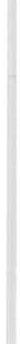 dell'ansia  di  morte  frequentemente  utilizzato  tra  gli  operatori  delle  cure  pal-  · liative: Il Collet & Lester Anxiety death scale (da CoLLETT L.J, LESTER. D., The fear  of  death and  the  fear  of  dying,  Am. Journ. of  psych.  72  1979).Questo test prende quantitativamente in esame attraverso l'analisi di al­ cune domande  riferite  alla  propria  morte,  alla  morte  degli  altri,  alla  morte di persone care, le situazioni maggiormente ansiogene per  l'intervistato. L'a­ nalisi delle risposte pur non avendo un valore statistico rilevante, dato il ri­ dotto numero di tests proposti, ha significativamente evidenziato che la mag­ gior parte del personale segnala come estremamente ansiogene le domande legate alla degenerazione ed alla soff erenza (dolore) della morte lenta. Altra segnalazione significativa è quella legata alla diff icoltà di avvicinare pazienti morenti. Questo tipo di risposta  ci è sembrata congrua all'allontanamento sia terapeutico che fisico (i pazienti « cronici» vengono spesso allontanati dal cen­ tro del reparto verso stanze più esterne). Questo spostamento che potrebbe essere vissuto  come  rimozione  permette  invece  un  approccio  organizzativo ed assistenziale diverso: diminuiscono di importanza le manovre tecniche cu­ rative ed il monitoraggio, diminuisce anche il controllo esercitato, sull'accesso dei parenti e delle persone affettivamente significative; si modifica sostanzial­ mente il rapporto con i familiari, l'infermiere da controllore dell'accesso di­ viene colui che guida i familiari a stabilire di nuovo un rapporto con il loro congiunto anche in condizioni comunicative non usuali (tracheostomia, altera­ zioni  dello  stato di coscienza,  ecc).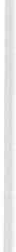 Si cerca di modif icare anche l'ambiente impersonale della stanza accet­ tando oggetti che siano familiari al pazienti, soprammobili, posters,  disegni , il  cuscino,  in  modo  da  rendere  più  domestico  lo  spazio  circostante.190	M .  Spe pi  e  coli.Presentiamo il caso del Signor O.F. come esplicativo della gestione del malato « cronico». Il Signor O. entra nella nost ra rianimazione nel maggio del 1993 con una  diagnosi  di  insufficienza  respiratoria  acuta  su  base  infettiva in BPCO.La fase acuta della durata di circa un mese, ha comportato l'intubazioneO.T. con sedazione e curarizzazione; successivamente il paziente è stato tra­ cheostomizzato. Il periodo critico è stato superato dopo la risoluzione del pro­ blema  infettivo  e  di alcune  complicanze  cardiache.Il Signor O. si è stabilizzato con tracheostomia e ventilazione in pressione di  supporto. A  questo  punto  si è iniziato  il  tentativo  di  rendere  autonomo il paziente dal ventilatore riuscendo ad ottenere dei brevissimi periodi di ven­ tilazione autonoma (30 minuti circa). Durante la fase di svezzamento è iniziata la personalizzazione dell'ambiente ed il recupero dei rapporti sociali. Il pro­ gressivo inserimento della moglie fino a diverse ore al giorno, pasti cucinati a casa, i due coniugi fanno almeno un pasto insieme, il Signor O. accompagna­ to sulla soglia dell'Ospedale per incontrare il suo cane, l'amico che viene pe­ riodicamente  per  giocare  a  carte.In pratica dopo quattro mesi di permanenza in reparto il Signor O. aveva trasferito  la  sua  residenza  nella  nostra  T.I.Questa soluzione era owiamente insostenibile.Non avendo nessuna possibilità di trasferire il paziente in una struttura adeguata abbiamo pensato, grazie all'esperienza acquisita con l'assistenza do­ miciliare dei pazienti oncologici, di rimandare il signor O. al suo domicilio con tutti i supporti necessari: ventilatore, aspiratore e sondini, rifornimento di ossigeno, etc.È stato necessario addestrare la moglie e la figlia all'esecuzione delle ma­ novre per il mantenimento della pervietà delle vie aeree ed alla gestione delle apparecchiature .Si è dovuto modificare anche l'ambiente domestico, risistemando l'impianto elettrico,  cambiando  la  disposizione  delle camere  e  di alcuni  mobili .Il  Signor O.  è  stato portato  a casa  il 28  dicembre  1993.Il passaggio del paziente dalla T.I. a casa sua  è stato supportato dalla presenza degli stessi Infermieri del reparto che per il mese successivo hanno eff ettuato una visita domiciliare quotidiana di verifica e supporto. In questo periodo  si  è. gradatamente  inserita  l'assistenza  domiciliare  territoriale  dellaU.S.L. competente.Questa esperienza è stata resa possibile grazie al buon rapporto instaura­ to con la famiglia e soprattutto con il paziente che, alla fine della sua perma­ nenza in T.I. ci ha lasciato un « Diario delle allucinazioni » come testimonianza del  suo vissuto .Il percorso fatto con il signor O. ha permesso al personale di acquisire maggiore sicurezza e determinazione nel modificare  l'organizzazione  del re­ pa rto verso una  maggiore  attenzione  nei  confronti  dei  problemi  relazionaliLa  qualità  della  morte  in  terapia  intensiva	191dei pazienti anche in fase critica. Il coinvolgimento dei familiari avviene in maniera precoce, rendendo più elastiche le regole per l'accesso dei visitatori, introducendo  nell'ambiente  gli  oggetti  personali  del  paziente/i.L'attenzione verso i problemi dei pazienti delle cure palliative ha avuto come ricaduta complessiva un miglioramento della qualità di vita di tutti i degenti.In conclusione, si può affermare che è necessario accettare la morte come uno degli obiettivi possibili del processo  di assistenza e come l'attenzione ai problemi del morire possa migliorare  complessivamente la qualità della vita di  tutti  i  pazienti .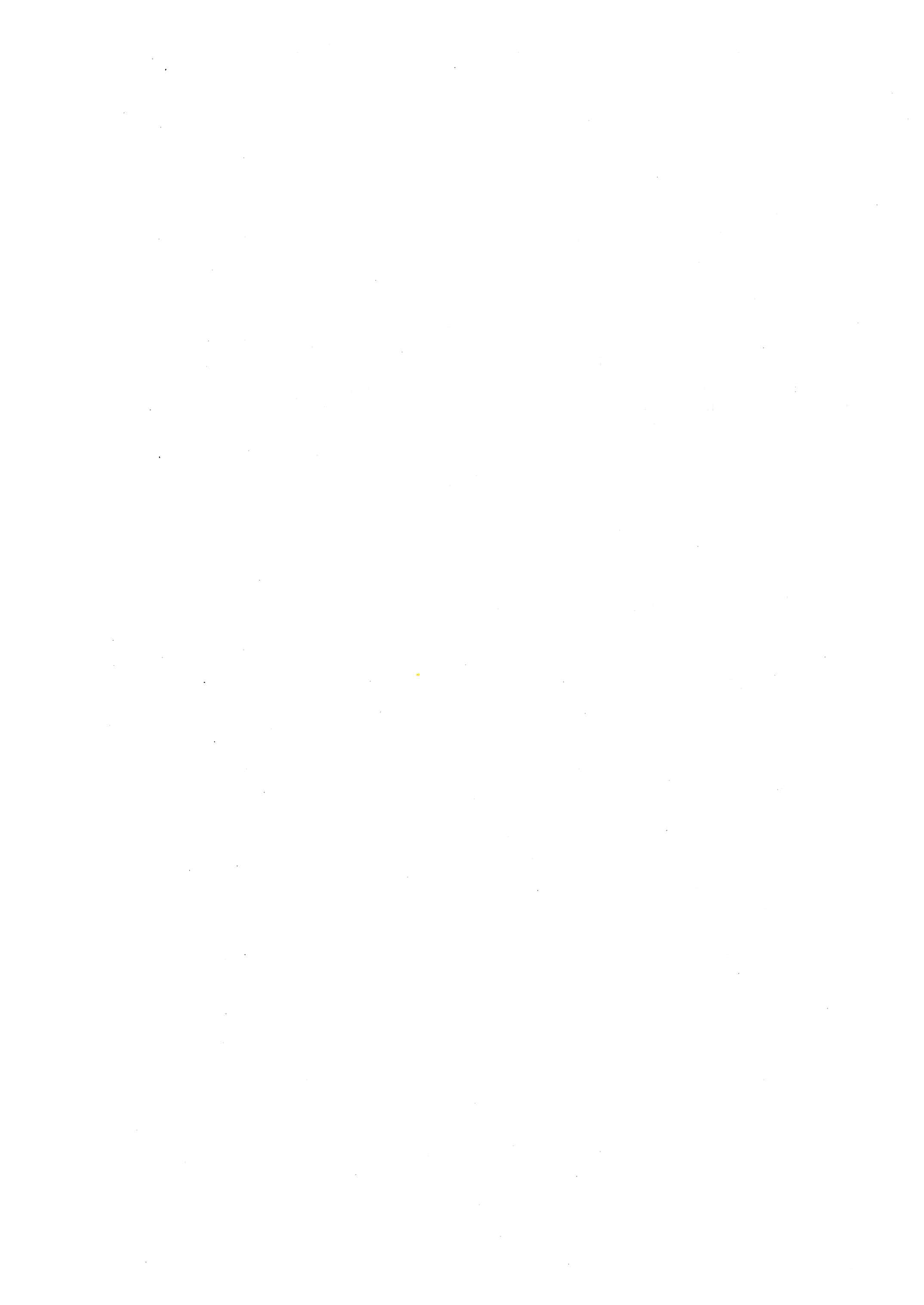 DIBATT ITOElio Drigo (Moderatore)Vorrei aprire a questo punto il dibattito, perché poi riprenderemo  con la presentazione  degli interventi  preordinati.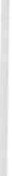 Con la consueta modalità , possiamo iniziare a presentare degli interventi .D.: Mi chiamo MORBILLO RAFFAELLA e vengo da Napoli. Fino a qualche me­ se fa ho lavorato in una terapia intensiva geriatrica  al Careggi  di Firenze. La domanda è per il collega Pacciotti: durante la proiezione ci ha mostra­to una diapositiva in cui vedevamo vari punti in cui applicare il DNR (Do Not Resuscitate Order, n.d.T.).Io posso dire che ci è capitato, e non poche volte, di applicare manovrerianimative con successo rimandando i pazienti a casa in buone condizioni. La mia domanda era questa: fino a che punto è giusto seguire quello schema?D.: Sono GIUSEPPE PROVINZANO, lavoro in sala operatoria della cardiochi­ rurgia di Bologna, ospedale S. Orsola. Volevo chiedere al collega Pacciotti, con quale criterio veniva dato l'ordine di non rianimare per pazienti  affetti da cardiomiopatia dilatativa e di aneurisma del ventricolo sinistro post­ infartuale,  dato che ci sono dei rimedi  per  questi  tipi  di malattie.D.: Mi chiamo CENCIARELLI e lavoro nella rianimazione del Sandro Pertini di Roma. Siccome io non ho mai sentito parlare di questo DNR, vorrei sapere da quanto tempo si applica. Nel caso si decida che non si debba fare alcuna manovra  rianimatoria,  quel paziente  viene  trasferito  in un  altro reparto?Volevo poi chiedere ai colleghi di Verona: la domanda agli infermieri di rianimazione sull'indifferenza rispetto alla morte, secondo me, non doveva essere fatta, perché  diff icilmente  la risposta  è reale,  sincera.R.: MAURIZIO PACCIOTTI - Innanzitutto l'età non rappresenta l'unico punto su cui si fa una valutazione generale, ci sono una serie di indicazioni ... E poi la valutazione DNR viene fatta dall'équipe, ma viene rivalutata regolar­ mente ogni 24 ore, per cui ogni variazione di rilievo può far cessare questo tipo di ordine. In alcuni paesi europei dopo una certa età non si effettuano più interventi chirurgici, però non c'è una legislazione in Italia che regola­ menti questo. Per cui, diciamo, questa è una tabella indicativa e rappresenta alcune condizioni  che però vengono  rivalutate costantemente.La realtà è che si confonde la DNR con l'eutanasia, che è una cosa com­ pletamente diversa. L'assistenza al paziente  con  ordine  DNR  viene  portata fino in fondo, sia che riguardi l'aspetto infermieristico sia che riguardi l'aspetto medico. Per cui non è un paziente  condannato a morte, ci mancherebbe  altro!194	Diba11i1uTantissime volte, in tutte le strutture ospedaliere italiane, viene presa que­ sta decisione. Forse l'unica lacuna veramente grossa è che nessuno si prende la  responsabilità  di trascriverlo  in cartella;  questa  è la  realtà.Per quanto riguarda l'altro discorso, io parlavo di cardiomiopatia dilatati­ va in fase terminale in un paziente che non ha alcuna chance di vita se non il trapianto, e che si complica  sempre  di più.R.: Euo DR1Go - Credo importante  ricordare  che  si  può  parlare  di  questo tipo  di  ordine,  tenendo  presente   che  le  decisioni   debbano  rispondere   sempre a quelli che sono gli interessi fondamentali del paziente. Questo credo sia l'elemento discriminante tra il porre un ordine  so.lo  in  termini  di  decisione, rispetto   al   porlo   in   funzione   del   rispetto   di   un'altra   persona.R.: CRISTINA MoRINI - Volevo rispondere alla collega di Roma. Innanzitutto non c'era motivo di una mancanza di sincerità nelle risposte, dato che il que­ stionario era anonimo ed inviato ad infermieri professionali che io non  cono­ scevo; qualcuno ha segnalato  l'indifferenza, ma le percentuali non sono  state così  rilevanti.Ireparti presi in considerazione dal questionario non erano solamente quelli ove i pazienti sono in coma, in fondo le neurochirurgie e le rianimazioni testate erano solamente due.D.: Sono Uuvr della rianimazione dell'ospedale di Legnano. La domanda che volevo fare al collega Pacciotti, è sulla legalità del DNR; cioè il fatto che non venga scritto in cartella, è perché,  probabilmente,  non è molto legale. A questo proposito, non si può esprimere un parere come associazione aff in­ ché venga chiarita la situazione? Perché, in eff etti, non tutte le équipes medi­ che possono prendersi l'onere di dover andare in tribunale essendo costretti ad agire nell'illegalità,  per il bene  di qualcuno. Grazie.R.: PACCIOTTI - Sono perfettamente d'accordo con quello che lei dice però, purtroppo, certe problematiche si ha paura di affrontarle fino in fondo, per cui ci troviamo di fronte a delle situazioni imbarazzanti alle quali non sappia­ mo dare delle risposte appropriate in termini di assistenza, sia per l'aspetto infermieristico, sia per l'aspetto medico. È ovvio che bisogna assolutamente cercare di sensibilizzare i politici e gli esperti, perché questo problema sia aff rontato nella piena legalità, anche perché oggi - lo vediamo costantemen­ te - ci vuole poco ad aver dei rapporti con la giustizia.R.: Euo DRIGO - Mi pare che in  sala si respiri  un  estremo  disagio  su que­ sto argomento e credo che sia significativo e giustificato . Penso che possiamo ricordare  quanto  diceva  il  professor  Mori  prima,  che  in  certe  situazioni  il fattore che deve orientarci nell 'aff rontare questa tematica così grave, così pro­ blematica   per  ciascuno  di  noi,   è  il  rispetto  della  persona.   Quindi   non  frap-Diballilo	195porsi al processo naturale della morte quando in tutta coscienza si è convinti che  sta  per  arrivare.D.: Sono un medico e lavoro in rianimazione. Ho ascoltato con simpatia la signora Morini: quando parlava della sensazione che proviamo di fronte alla morte, è una sensazione di sconfitta, di sconf itta collettiva Noi combat­ tiamo per la vita ed è estramamente difficile accettare la morte. Io non so con certezza se questo paziente morirà o sopravviverà, e trovo un'estrema diff icoltà a scegliere. Io non voglio scegliere, non sono Gesù, ma non voglio neanche fare l'accanimento terapeutico. Ma che cos'è l'accanimento terapeuti­ co? Il dare da mangiare a uno che forse morirà? È estremamente difficile separare queste cose. Siccome io non lo so e non voglio che qualcuno scelga per me quando  sarà il suo tempo,  mi  astengo. Grazie.R.: Euo DRIGO  - Ringraziamo anche di questo contributo. Invito al tavolo i relatori dei prossimi  interventi preordinati  per continuare questa  sessione di lavoro. Pregherei di rinviare ulteriori domande alla fine di questa sessione.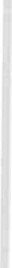 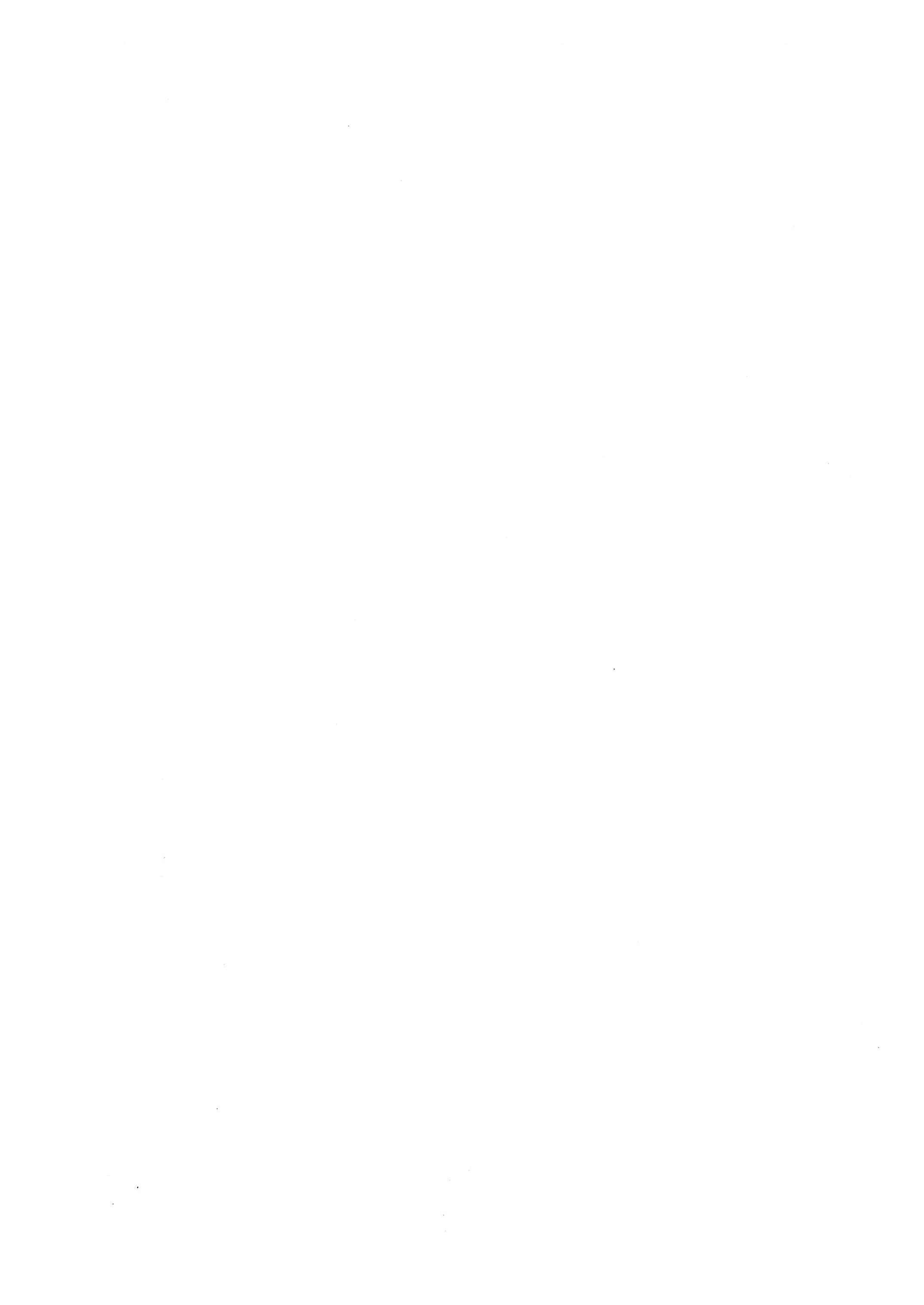 QUALITÀ DI VITA, QUALITÀ DI MORTENEL PAZIENTE ONCOLOGICO IN AREA CRITICAC. DEL PUP <1l, L.  ROVEREDO <2l, E. SANTAROSSA <2l, B. SARTOR <2l<1l l.P.A.F.D.l.P.Servizio Anestesia, Rianimazione e Terapia Antalgica - Centro di riferimento oncdogico - Aviano (PN)All'interno di un'istituzione scientifica oncologica qual è il Centro di rife­ rimento Oncologico di Aviano, si realizza l'apertura di una Unità Operativa di cura intensiva per cercare di rispondere ai bisogni degli utenti che si sotto­ pongono ad interventi chirurgici altamente demolitivi  e che necessitano  di uno stretto monitoraggio post operatorio di almeno 48 ore con un supporto ventilatorio di almeno 3-4 ore e ai bisogni dei pazienti sottoposti a chemiote­ rapie altamente  citotossiche con grave compromissione degli apparati vitali (polmonare  e cardiocircolario).Accanto ad una buona percentuale di pazienti seguiti, che ottiene fortuna­ tamente buoni risultati dai trattamenti, arrivando alla  remissione  completa della malattia , ci sono casi in cui le complicanze post operatorie risultano fatali.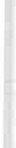 Ci viene chiesto di presentare con questa relazione la nostra esperienza assistenziale nel garantire la qualità di morte al malato oncologico nell'ambi­ to dell'Area Critica per cui crediamo sia opportuno definire ilmalato che sarà soggetto  della  nostra  trattazione.Non possiamo definirlo malato terminale  in quanto questo termine,  adot­ tato per coerenza dalla terminologia anglosassone,  definisce  quella  fase della vita in cui le  terapie  specifiche  sono  state abbandonate  per  inadeguatezza  o per impari rapporto  tra  effetti  desiderati  ed  indesiderati   e  si  passa  perciò ad  una   terapia  sintomatica:  « Cure  Palliative».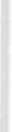 Il malato a cui è rivolto il nostro intervento sta percorrendo «l'ultimo» periodo della vita umana in cui è evidente l'inguaribilità da una situazione patologica non sempre e solo oncologica (coma post-anossico, shock settico), e che si trova in Terapia Intensiva dopo che un intervento specifico è stato attuato con insuccesso. In questo momento l'obiettivo dell'attività infermieri­ stica è di prendersi cura dell'individuo per permettergli di avere delle condi­ zioni di vita o di morte accettabili e dignitose, cioè passare da un criterio quasi esclusivamente quantitativo ad un criterio qualitativo (bisogna fare tut­ to ciò che  aiuta  il malato  a stare meglio).Nell'Unità Operative dell'Aria Critica il rapporto che nasce fra infermiere e paziente  è:198	C.  Del  Pup,  L. Roveredo,  E.  San1arossa,  B.  Sa narintenso sul piano personale perchè coinvolge l'infermiere in una situa­ zione straordinaria;- intenso sul piano professionale perchè impegna l'infermiere a risolve­ re una serie pressochè infinita di problemi.Essendo il nostro ruolo quello di migliorare la qualità di  morte e non certo quello di sperare in una guarigione, l'assistenza che andiamo ad erogare dev'essere il più possibile personalizzata per rispondere ai bisogni di una per­ sona così sensibile e vulnerabile qual'è quando aff ronta l'ultima fase della vita.L'assistenza  è  ef ficace   ed  ef ficiente   quando:allevia il dolore; riduce  l'ansia;rende  dignitosa  la morte;previene  la patologia  del cordoglio nei  familiari.I n  questa  difficile   realtà  l'  I.  P.  impara:l'importanza  del  presente;il valore  della vita vissuto giorno per  giorno; il comportamento  di fronte  alla  sofferenza; l'efficacia  del lavoro di équipe;il valore della speranza anche in situazioni estreme;a superare il senso di impotenza  di fronte all'inguaribilità  (una reali­ stica autovalutazione  è essenziale  per  prevenire  il Burn-out).Risorse  umaneL'organico infermieristico che garantisce le turnazioni è composto da 10 infermiere appartenenti ad un pool di 18 infermiere professionali (dieci han­ no conseguito la specializzazione in area critica) che operano a rotazione nelle diverse aree del Sen1izio Anestesia, Rianimazione e Terapia del dolore. Il rap­ porto infermiere paziente è di 1:2, in questo modo è possibile attuare un mo­ dello assistenziale « per obiettivi» che si avvale di strumenti informativi quali: cartella  infermieristica,  protocolli,  procedure.Analisi  logistico  ambientaleIl nostro reparto è situato nell'ala Nord del 5° piano della struttura. Per accedervi bisogna attraversare un atrio (zona filtro) dove sia j visitatori, sia il personale dell'Istituto indossano copri scarpe, camice, cuff ia e mascherina prima di entrare nella zona di degenza.	·Dopo alcuni  metri  sulla dx troviamo  l'ingresso  della Terapia  Intensiva.Nel locale n. 1 trovano sistemazione gli armadi dei farmaci; nel locale n. 2 è sistemata l'apparecchiatura per l'esecuzione degli esami ematochimici urgenti.Qualità  di  vita,  qualità  di  morte  nel  paziente  oncologico,  ecc.PIANO  5°199Scila  I :200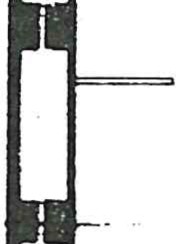 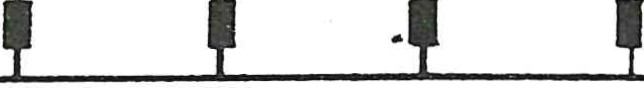 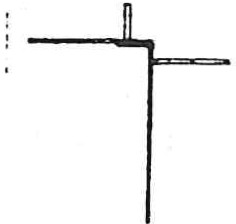 BOX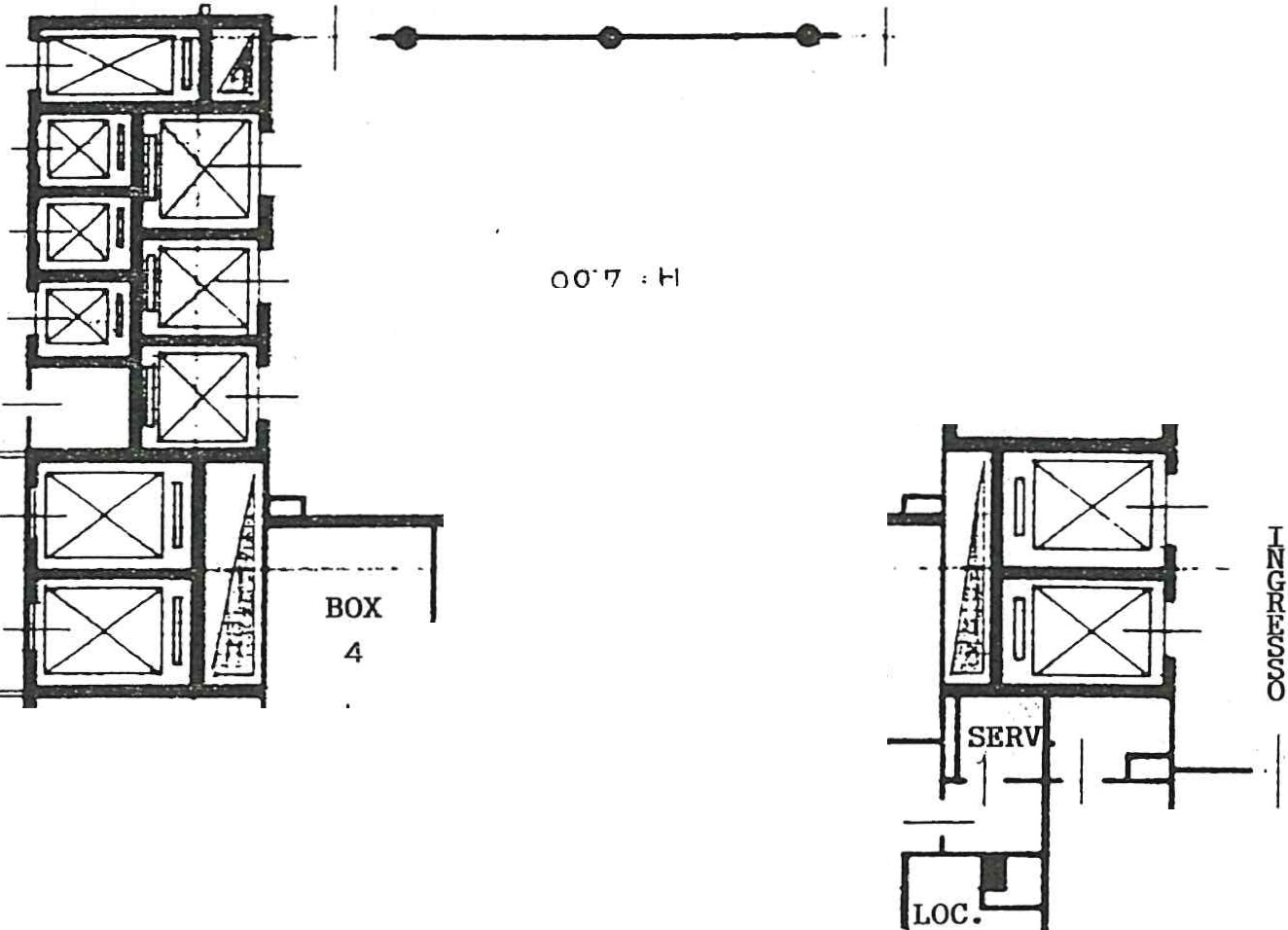 3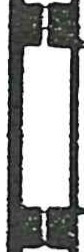 BOX2BOX1 	!i!°"MALTITOÌOLAVAGGIO	'STRUMENTI		:    _...,..._	1	--,e	SALALOC.I	ZON/FILTF·M- - ·No8I	MEETING4	C-   IC--- -- -- -	----L---- - -- - l	'i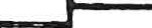 200	C.  Del  Pup,  L.  Roveredo,  E.  Santarossa,  B. SartorNel locale n . 3 è situata un'emoteca e un lavabo per l'igiene delle mani dei  parenti  che  si recano  in  visita  dai  loro  familiari  degenti.Le stanze di degenza sono allineate su un lato ed aperte verso la zona centrale o locale n. 4  dove è installata  la  centrale  di monitoraggio  e dove si concentrano  le  principali  attività  del  personale.Vi sono due locali adibiti a magazzino, un locale zona smaltitoio ed un locale  utilizzato  per  il lavaggio  di  strumenti  e materiale  vario.L'areazione dei locali avviene mediante un sistema di condizionamento ; l'illuminazione  è  artificiale.La pavimentazione e rivestimento è interamente realizzato in materiale plastico (linoleum).Caratte ristiche  dell'unità  del pazienteOgni box è stato realizzato con pareti sui tre lati in accia10 satinato di cui la parte alta è costituita da una vetrata munita di tapparella. Le dimensio­ ni sono di metri 2 X  3.. La  parete  di  testata  comprende:l. trave tecnica  dotata di: due prese per ossigeno; una presa per il vuoto;una  presa  per  l'aria  compressa;dieci prese per la corrente elettrica; una luce notturna;una  lampada  orientabile  per  il paziente.2. Trave attrezzata per il sostegno di accessori, apparecchiature quali: sistema di aspirazione per secreti organici con ricarica monouso; sfigmomanometro  più fonendoscopio;canestro  porta  sondini  per  l'aspirazione; flussimetro  per  ossigeno  terapia .Il  letto  è  caratterizzato  da:ripiani  ad assi  rigide  che permette  il massaggio  cardiaco;testata libera per consentire manovre di intubazione urgente;articolazione in tre segmenti con dispositivo meccanico che permette le diverse  posture;materasso di gomma piuma con rivestimento in gomma antistatica, sezionato  in 3 segmenti;supporto  per  fleboclisi;materasso antidecubito ad acqua a tre segmenti.Inoltre l'unità del paziente è costituita da:sistema di monitoraggio costituito da un monitor (4 tracce ECG, PA, Te, Satu razione  Ossigeno, F.R.) collegato alla centrale di monitoraggio;Qualità  di  vita,  qualità  di  morte  nel  pa ziente  oncologico,  ecc.	201una  pompa  siringa o con  repertori  per  la  terapia  antalgica; 2-3 pompe volumetriche per infusioni;respiratore  automatico  volumetrico;un mobile contenente materiale monouso di primaria necessità , mate­ riale per  l'igiene  del paziente  e biancheria.lavandino  con dispenser  di detergente  e salviette asciugamano;- cestino per i rifiuti con pedale per apertura coperchio.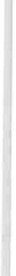 Assistenza  infermieristicaI bisogni che andiamo ad analizzare proponendo di volta in volta un inter­ vento infermieristico atto a migliorare la qualità di vita/di morte del malato oncologico  con breve  aspettativa  di vita  riguardano :bisogni psicologici; bisogni fisici; bisogni spirituali .BISOGNI  PSICOLOGICIBisogno  di  comprensione  nelle  dive rse  fasi  di accettazione  della  malattiaIl percorso che il paziente compie per arrivare ad una risposta di accetta­ zione della malattia attraversa diverse fasi. Inizialmente si può avere una ri­ sposta di negazione all'ineluttabilità della malattia, rifiutando l'evento morte. In seguito si può passare ad una fase di ribellione e di rabbia che porta il malato a manifestare ostilità verso coloro che gli stanno più vicino e verso ogni manifestazione  di vita che li fa  sentire ancora più esclusi.La fase di patteggiamento che può in seguito subentrare, vede invece il malato aff idarsi completamente ai medici nella speranza di allungare la sua esistenza.L'evoluzione dei sintomi conduce spesso ad una fase di depressione che può essere reattiva per la perdita della propria identità o preparatoria a ciò che  si sta per  perdere .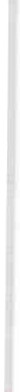 Da ultimo si può arrivare alla fase di accettazione che permette al malato, adeguatamente  assistito,  di prepararsi  alla  morte.Interventi :dimostrare ampia disponibilità nell'ascoltare il paziente, creando at­ torno a lui un ambiente calmo e sereno in cui si senta a suo agio e nelle condizioni di parlare della sua malattia, dei suoi sentimenti, dei suoi progetti e  della  paura  di  morire.cercare di rispondere alle sue domande con dialogo onesto e sereno.202	C.  Del  Pup,  L.  Roveredo,  E.  Santarossa,  B.  Sa rtorBISOGNO  DI  IDENTITÀIl grado di dipendenza dagli altri, la perdita di autocontrollo, di dignità, assieme all'alterata immagine di sè determinano nel paziente la perdita con­ sapevole della f iducia  in se stesso e del desiderio di vivere.Interventi:- cercare di aumentare le occasioni di contatto fisico ed avvicinamento per ridurre l'alterata percezione di sè e dev'essere un contatto che trasmette interesse stimolando il paziente nei limiti delle sue possibilità ad utilizzare le proprie risorse fisiche.BISOGNO   DI   COMUNICARESpesso i pazienti oncologici non soddisfano il bisogno di comunicare ver­ balmente, poichè molte volte le loro domande non trovano risposte esaurienti ma superficiali e frammentate che hanno lo scopo di minimizzare la gravità della  situazione.Interventi:ascoltare un paziente per capire l'effettiva consapevolezza della sua situazione;osservare la postura, il contatto fisico e il tono di voce per facilitare l'operatore  nel  soddisfare  i bisogno  di  ascolto.BISOGNO   DI   RELAZIONEIl malato in  condizioni critiche teme di essere abbandonato dall'équipe infermieristica  e  dai  suoi  cari.Interventi:trasmettere al morente nella fase terminale della malattia, interesse continuo e disponibilità  nella  misura  in cui  egli  desidera;cercare di instaurare  con il paziente  un rapporto  di  stretta  amicizia e fiducia  che permetta un approccio personalizzato in cui la distanza fra i protagonisti  della  relazione  è il più  possibile  iidotta;agevolare l'orario di visita ai parenti in base alle necessità ed alle esi­ genze del paziente.BISOGNI  FISICIBisogno  di  alimentazioneMolti sostengono che i malati di cancro muoiono più spesso di fame che non per la malattia  stessa. In eff etti il momento  in cui la situazione fisica del malato precipita coincide con il momento in cui non riesce ad alimentarsi. Si è abbastanza concordi nel ritenere che il ricorso alle metodiche di ali­ mentazione artificiale va valutato caso a caso, e comunque non ha senso ali­mentare  forzatamente   il  moribondo .Qualità  di  vita, qualità  di  morte  nel  pa z iente  oncologico,  ecc.	203Intervento:- è importante cercare di conservare una nutrizione adeguata, fatta di alimenti comuni e graditi, rispettando per la quantità le richieste del malato che andranno progressivamente diminuendo con la perdita del gusto, l'ano­ ressia, la depressione.Bisogno  sonno-vegliaÈ questo uno degli obiettivi in genere facilmente realizzabile, se si riesce a controllare il dolore e se vengono prescritte adeguate terapie sedative. Esi­ stono casi però in cui il malato si oppone involontariamente al sonno.Si tratta quasi sempre di una agitazione psichica legata alla paura di mo­ rire; la notte e il sonno infatti sono interpretati come una rappresentazione della morte.Bisogno  di  igieneUn aspetto pulito e curato rappresenta, in quasi tutte le culture, un eleva­ to valore .L'igiene personale del malato assume una grande importanza in quanto accresce il senso di autostima, di sicurezza nei contatti sociali e il senso di appartenenza ad un  gruppo.Intervento:- se il malato non è in grado di prendersi cura della sua igiene persona­ le aiutarlo ponendo attenzione ai propri gesti che devono essere pacati e dol­ ci, non si tratterà di uno sfregamento frettoloso della cute, ma di un massag­ gio lento, circolare che diminuisce il disagio e gli fa percepire che chi si sta prendendo cura di lui non ha fretta di distogliere lo sguardo dal suo corpo, anche se è deformato.Bisogno  di  mobilizzazioneLa riduzione  della mobilità  costituisce un problema  per quasi tutti i pa­ zienti degenti in T.I. dato che, sistemi di monitoraggio, linee di infusione, tubi di drenaggio,  circuiti di ventilazione  artificiale li costringono a stare a letto. Noi nella pianificazione  dell'assistenza cerchiamo di evidenziare precoce-mente  gli  eff etti  della  ridotta  mobilità  quali: incapacità  di  liberazione  delle  vie  aeree alterata  integrità  della  cuteeliminazione  alterata.Incapacità  di liberazione  d elle  vie aeree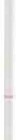 Molto spesso il paziente è incapace di mantenere pervie le vie aeree in relazione alla malattia stessa, alla stasi delle secrezioni, alla diminuita attivi­ tà ciliare e alla debilitazione fisica.204	C. Del  Pup, L. Roveredo, E. Santarossa, B. SartorIl nostro ruolo prioritario è di valutare  precocemente  se vi  sono segni di  crisi  respiratoria.È compito nostro valutare ogni  ora  il livello  di  attenzione, la capacità di tossire e respirare profondamente, la frequenza respiratoria, i rumori pol­ monari  quando  il  paziente  è sveglio e controllare  i  parametri  vitali.Sulla base dei dati raccolti si decidono le priorità d'intervento e le mano­ vre  terapeutiche.Interventi :mettere il paziente in posizione seduta o semiseduta per favorire l'e­ spettorazione ;stimolare il paziente, se possibile, a fare delle profonde respirazioni con l'utilizzo di appositi presidi qual'è il TRIH-FLOW.L'esercizio con questo presidio raf forza la muscolatura addominale per­ mettendo  l'espettorazione,  con il colpo di tosse  delle  secrezioni  stagnanti.garantire l'umidificazione  dell'aria  inspirata  in  modo  da  fluidificare le secrezioni, facilitare l'espettorazione e ridurre così l'irritazione delle vie aeree  superiori;mantenere  un'accurata  pulizia  del cavo  orale;in caso di respirazione artificiale l'aspirazione è indispensabile per man- tenere la pervietà delle vie aeree. Tale manovra può essere eseguita da uno o due operatori  secondo  la  procedura  in uso.Alte rata  integrità  della  cuteLe particolari condizioni cliniche portano il paziente a processi di altera­ zione cutanea quali assottigliamento, perdita di elasticità,  disidratazione ecc. All'ingresso del paziente viene fatto un accurato esame della cute valutando il suo colore, la tensione, il turgore, la secchezza, la sensibilità ed il riempi­ mento  capillare.Interventi :girare, riposizionare il paziente ogni ora usando tecniche particolari. Questo per consentire una ridistribuzione della pressione e per evitare, con manovre  troppo  rapide,  la  rottura  della  cute  troppo  delicata.evitare saponi irritanti alla cute ed utilizzare latti emollienti;usare materassi . antidecubito; noi utilizziamo materassi ad  acqua  in più segmenti che rendono il letto  più confortevole, facilitano una corretta distribuzione  della pressione  sui  decubiti  del paziente  allettato;trattare  le lesioni  seguendo  un  protocollo  interno.Eliminazione alte rataUn problema che deriva principalmente da una ridotta mobilità ma che può  avere  anche  molte  altre cause,  è l'alterata  eliminazione.Nella  maggior  parte dei casi prevale  la stipsi che rischia  di essere unodei  sintomi più  trascurati  e su cui  si interviene  di meno .Qualità  di  vita, qualità di  morte  nel pa ziente  oncologico,  ecc.	205Nella stipsi le cause possono essere anche attribuite ad uno degli effetti collaterali degli antiblastici, all'effetto collaterale dei farmaci narcotici o anal­ gesici  somministrati  per  il  dolore.È nostro compito promuovere un'eliminazione intestinale normale rile- vando  dei  parametri  di valutazione  importanti che  sono:la quantità;la frequenza delle evacuazioni; la consistenza  delle feci;la  difficoltà alla  espulsione; il colore.Interventi:rilevare  fattori  che  possono  aumentare il  rischio  di costipazione;controllare quotidianamente la situazione intestinale per pianificare un'assistenza  individualizzata;creare nella stanza le condizioni ambientali e fisiche affinchè il malato mantenga  la sua dignità  e non  viva  disagi  troppo umilianti :scoprirlo il meno possibile; fare  uso  di  deodoranti; lasciarlo  solo se lo  desidera;insegnare, quando le condizioni del paziente lo consentono, eserc1z1 che permettono di mantenere e rafforzare la muscolatura addominale come: contrarre e rilasciare i muscoli addominali e stimolare il sollevamento delle gambe;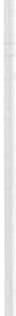 collaborare con il medico per individuare la migliore forma di aiuto per la defecazione: utilizzo di lassativi supposte, clisteri o emollienti per feci.Bisogni  di  libertà  dal  doloreIl bisogno predominante in tutti i pazienti è il bisogno di prevenire, con­ trollare e ridurre il dolore provocato sia dalla malattia stessa che dalle varie manovre cruente alle quali sono sottoposti durante la loro degenza. Numerosi fattori concorrono allo sviluppo e alla manifestazione della sofferenza, poichè il dolore associato al cancro avanzato è abitualmente cronico e costante anche se di  intensità  variabile.Per denominare la complessità del dolore, in particolare di quello oncolo­ gico, è stato coniato il termine « dolore totale» con cui si conprendono i molte­ plici  aspetti  fisici  e  psicologici.È diff icile valutare in pieno la situazione di un malato che sperimenta un  dolore  di questo  tipo perché :non  è possibile  predire  quando  finirà; è senza motivo;è  così importante  da  attirare  tutta  l'attenzione  del  malato; peggiora  piuttosto  che  migliorare .La valutazione del dolore comprenderà sia il metodo clinico, che gli aspetti206	C.  Del  Pup,  L. Roveredo,  E.  Sanw rossa,  B.  Sa rt u rpsicologici  e socio ambientali del malato. Di fondamentale  importanza,  ove è possibile,  è il colloquio  che metterà  in evidenza:la soglia del dolore;la tolleranza  del dolore;l'espressività  del  dolore;la lamentela  del  dolore cioè la  sua comunicazione  che è correlata  a fattori  sociali,  familiari,  etnici  e culturali;il linguaggio del dolore cioè la sua comunicazione attraverso modi ver­ bali  e non  verbali .L'infermiera,  inoltre ha  cura di  rilevare  modificazioni  della  personalità associate  al  dolore da  cancro  quali:l'ansia  per  paura  del  dolore  continuo  ed incontrollabile per  paura  della  morteper  la  perdita  di  autocontrolloper  la  mutilazione  chirurgica  e/o  terapeutica per  l'incertezza  del  futurodepressione  legata:alla  concezione  di  inguaribilitàalla negazione del suo dolore per timore che dosi massicce di analgesici causino  una  mancanza  di lucidità  ed  accorcino  la vita;e)  rabbia  da  f rustrazione  per  l'insuccesso  terapeutico;d)  risentimento verso  la malattia  per  la perdita  delle funzioni  fisiche e dell'immagine  corporea;e) irritabilità per l'aumento dello stato di dipendenza.La  terapia  antalgica  migliora  significativamente  la  qualità  della  morte. Per raggiungere  tale obiettivo noi infermieri operiamo con diverse modalità in collaborazione con il medico, nel controllo delle somministrazioni epidura­ li di narcotici, e nell'allestimento di appositi dispositivi per l'infusione conti­ nua endovenosa di analgesici e narcotici. Collaboriamo ove è possibile , nell'i­ struzione del paziente stesso alla gestione di pompe P.C.A. per terapia antalgica. L'uso  di questa  tecnica consiste  nell'erogare,  mediante  l'utilizzo  di una pompa infusoria, una  dose continua di soluzione analgesica  e una  dose ag­ giuntiva, quest'ultima autogestita dal paziente tramite un sistema a pulsante. In questo modo il paziente può provvedere tempestivamente alla copertu­ra antalgica riducendo così le preoccupazioni e talvolta l'ansia che insorgono qualora  il  dolore non  è controllato.Compito del medico è quello di impostare il trattamento antalgico sce­ gliendo i farmaci, le concentrazioni, il regime infusionale di base e volume massimo dei pusch (dosi aggiuntive autosomministrate dal paziente).In  maniera  autonoma. Interventi :valutare eventuali eff etti collaterali dei farmaci somministrati e il gra­ do  di  copertura  antalgica.usare  strategie  non  farmacologiche:Qualità  di  vita,  qualità  di  morte  nel pazi ente  oncologico, ecc.	207posizionare  un  cuscino  per  sostenere  ed elevare  l'area  dolorosa;evitare  la  pressione  e  la  tensione  sull'area  dolorante;e)  incoraggiare  il paziente  a riposare  in una  posizione  antalgica;d) motivare  la ragione  dei cambiamenti  di posizione ;e) assistere  il paziente  nei vari movimenti ;f) praticare stimolazioni cutanee con massaggio e/o applicazioni caldo­ fredde  di  unguenti  protettivi  e  idratanti;g) utilizzare strategie comportamentali che spostano l'attenzione dal dolore. Tali tecniche diversionali possono essere la conversazione, l'ascolto della musica, vedere la T.V. o tecniche di rilassamento come respiri ritmici, o rilas­samento  progressivo  della  muscolatura.Il paziente in T.I. è sottoposto anche a stimoli dolorosi dovuti a manovre invasive  quali  iniezioni,  punture  arteriose,  etc.Interventi:preparare il paziente ad accettare esperienze brevi di dolore inevitabi­ le, brevi spiegazioni diminuiscono la paura dell'ignoto ed aiutano il paziente a prepararsi all'esperienza , l'informazione al paziente non sempre riduce l'an­ sia, per cui se è possibile , definire prima fino a che punto il paziente vuole conoscere  in  dettaglio  l'informazione  sulla  procedura ;garantire un rinforzo positivo usando parole semplici, chiare, ed utiliz­ zando anche il contatto fisico poichè a volte il toccare può portare maggiore conforto delle parole;incoraggiare il paziente a manifestare i propri sentimenti, mostrare comprensione ed accettazione per il modo in cui egli ha affrontato il dolore.BISOGNI   SPIRITUALIOgni uomo e in particolare coloro che sono affetti da un male inguaribile ha necessità spirituali. Questo è vero indifferentemente dal fatto che essi ap­ partengano ad una fede particolare o meno, o che essi esprimano le loro ne­ cessità in professioni di fede o no. Il cancro e la morte sollevano una delle più forti  questioni  circa  il senso della vita, circa  il rapporto dell'uomo  con se stesso,  con  gli  altri  e con  il suo ambiente.In queste circostanze i pazienti  riflettono  su problemi  come  « il senso del­ la vita » o la «Vita dopo  la morte»  e molti attingono  dalla  religione  la forza per   accettare  la   loro  malattia.Appare perciò di importanza vitale accertarsi della fede del paziente, in special modo perchè la fede di un singolo spesso differisce dalle opinioni uffi­ ciali di una religione . Attraverso un colloquio, vengono alla luce le necessità spirituali.ConclusioniLa nostra équipe infermieristica ha adottato fin dall'inizio dell'attività d i208	C. Del  Pup, L. Roveredo,  E.  Santarossa,  B. Sartorcura intensiva, modalità assistenziali personalizzate perchè ritiene che questo sia l'unico modo per rispondere ai bisogni di un ammalato in condizioni critiche.La qualità e la quantità delle risorse materiali a disposizione , la struttura­ zione dell'ambiente fisico, la buona integrazione e motivazione professionale del gruppo infermieristico, sono stati senza dubbio presupposti fondamentali per intraprendere un non facile cammino verso quell'obiettivo fondamentale che è di erogare assistenza  eff icace ed eff iciente.Si sono messi a punto degli strumenti informativi che, ritenuti indispen­ sabili vengano gradualmente integrati e rielaborati (procedure, protocolli, car­ telle infermieristiche); gli strumenti di integrazione (riunioni periodiche di re­ parto, lavori di gruppo) vanno via via potenziandosi migliorando i rapporti interni al gruppo e la sua collaborazione di quest'ultimo con l'équipe medica. Tutto ciò, anche se gli strumenti di valutazione sono ancora pochi e non molto oggettivi, stà portando ad un tangibile miglioramento della qualità dell'assi­ stenza e/o di morte.Analizzare la nostra breve esperienza assistenziale per poter poi elabora­ re una relazione sul tema qualità di morte ha suscitato in noi sentimenti con­ traddittori  che hanno  maturato  alcune  considerazioni  e alcuni  interrogativi:molti sono ancora i limiti della medicina, innumerevoli e a volte sco­ nosciute le risorse a cui l'uomo attinge nel perseguire l'istinto di conservazione;è molto difficile per il medico stabilire l'irreversibilità della malattia e per noi infermieri, distinguere qualità di vita da qualità di morte; dove sono i confini? Chi eticamente si sente autorizzato a definirli? Dobbiamo forse solo definire i termini e trovare una unità di misura comune?Nella  nostra  realtà operativa  migliora re  la qualità  di  morte  sig nifica :soddisfare  i bisogni  psicologici  e  spirituali  dell'ammalato;adottare  un  modello  assistenziale  personalizzato;utilizzare presidi specifici che prevengono e curano le complicanze da immobilità;intervenire in collaborazione con il medico in maniera autonoma nel controllo  del  dolore  e  degli altri  sintomi;utilizzare  strumenti  informativi  adeguati;adottare strumenti di integrazione per migliorare i rapporti fra l'équi- pe infermieristica e quella medica .BibliografiaFILIBERTI A., TAMBURINI M., VENTAFRIDDA V., Asp e tti p sicologici della malallia neoplastica. Rivi­ sta:  Argomenti  di  p sicologia.KiiBLER  Ross E., La  morte  ed  il morire. Edizione Cittadella  Ed. Roma  1988. HoLLOWAY  M. N AN CY,  Piani di assistenza in area crit ica, Ed. Sorbona, Milano, 1992.ANALISI DELLA QUALITÀ DI VITA DEI NEONATI DI BASSO PESOA.  NONINI, M. BORDIGNONIn collaborazione con il personale infermieristico - Divisione di Neonatologa - Ospedale Civile - UdinePremessaL'oggetto di studio di quest'analisi è la raccolta computerizzata dei dati su un pool di neonati ricoverati nella nostra Divisione negli anni dal 1983 al 1993.L'obiettivo della ricerca è quello di individuare la qualità di vita dei neo­ nati con grave prematurità e basso peso alla nascita, in base alle nostre pre­ stazioni infermieristiche.IntroduzioQeIl progredire della perinatologia ha comportato una crescente medicaliz­ zazione degli eventi connessi con la nascita. In questo modo la scienza ha r'isposto al bisogno sia quantitativo  che qualitativo  di recuperare  al meglio la  salute  fisica  del feto  e del  neonato.Il ruolo dell'infermiera pediatrica, in questo contesto, è quello di essere consapevole che il suo operato può influire sul benessere del paziente . Oggi però l'infermiera sente la necessita di attuare una pausa di riflessione per poter definire, se possibile, gli effetti collaterali di un approccio, attuato per molti anni in modo prevalentemente tecnico e scientifico, e per il recupero di una sua dimensione più umana.Strumenti  e Metodi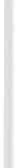 Lo studio che sarà descritto è stato eff ettuato nella Divisione di Neonato­ logia dell'Ospedale Civile di Udine. Il nostro reparto, per rispondere alle esi­ genze di allora, fu realizzato negli anni '60 come Centro Immaturi, ed è stato modificato  nel  tempo  per  creare un  Centro di Terapia  Intensiva  Neonatale.La rivoluzione  avvenuta  nell 'anno  1977, in cui  il  centro è  stato aperto ai  genitori,  ha  portato  uno  sconvolgimento  generale  sul piano  assistenziale e umano.  Hanno  contribuito  alla crescita  anche il  rinnovo  e l'introduzione di nuove tecniche assistenziali, correlate alle innovazioni di presidi e apparec­ chiature.210	A.  Nonini,  M .  BordignonIl metodo di studio eff ettuato viene descritto in 6 tappe fondamentali: raccolta dati;codificazione;identificazione  del  problema; pianificazione;intervento; valutazione .Nella tabella  1 sono stati presi in esame tutti i ricoveri registrati nel pe­ riodo che va  dal  1° gennaio  1983 al 31 dicembre  1993.I ricoveri totali sono 7109; tenendo presente che parte di essi sono dei rientri, il totale effettivo dei ricoveri primari neonatali è pari a 5774.Siamo partiti  da una suddivisione generale del campione che ci serviva, per  poter  osservare  nel  tempo  la nost ra  qualità  di verifica  e di  assistenza.Abbiamo estrapolato e preso in considerazione solo i neonati  con peso alla nascita inferiore a 2000 g, suddividendoli in due coorti: quelli con peso tra i 1000 e 1999 g, e quelli con peso uguale o inferiore a 999 g. (tabella 2).Tra i neonati  ricoverati  nel periodo preso  in esame,  i decessi,  avvenuti per varie  patologie,  sono stati 255, pari  al 3,9% .La tabella 3 riporta i principali raggruppamenti di diagnosi registrate tra i pazienti deceduti.Analisi  della  qualità  di  vita  dei  neonati  di  basso peso	211Tabella  3Raggruppamenti  diagnosi  di  mortalità  1983-1993 per patologia:*  ImmaturitàM alattie   respiratorieSof ferenza   pe rinataleM alforma zioniI due campioni di neonati sono stati ulteriormente suddivisi, in rapporto alla mortalità e al loro peso (tabella 4).Tabella  4Ricoveri 1983-1993 Andamento  della  mortalitàRicoveri con peso alla nascita Deceduti con peso alla nascita Sopravvissuti con peso alla nascita< 1000 g:  195<  1000 g:  101, (51,7%)<  1000 g:	94,  (48,3%)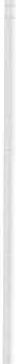 Nella coorte < 1000 g, partendo da valori medi di mortalità di circa 65-70%  (anni  83 --->   86) abbiamo osservato  un  trend  in diminuzione,  raggiungendo valori  attorno  a  30%  (anni  92-93) (figura  1).Come talora capita nella valutazione delle coorti costituite da pochi sog­ getti, sono suff icienti 2-3  decessi in più  per  anno per  giustificare  la punta di apparente alta mortalità,  che tuttavia non influenza l'andamento  del trend a  lungo  termine.Considerati  i bassi valori di mortalità neonatale  del  1983 registrati nellealtre due coorti, quella dei nati con peso tra i 1000 e 1999 g e quella generale, non stupisce che i due trend siano poco modificati. Ma tale risultato è consi­ derato positivo se si pensa  che aumentano nel  corso degli  anni i neonati  di bas issimo peso, che un tempo alla nascita venivano  considerati come aborti.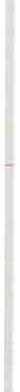 La tabella 5 riporta l'andamento della mortalità nella coorte di nati con peso alla nascita tra  1000 e 1999 g.212	A. Nu11i11 i, M . Bord ignonTabella  5Ricoveri  1983-1993Andamento  della  mortalitàRicoveri con peso alla nascita  tra  1000/1999 g: Deceduti con peso alla nascita tra  1000/1999 g:79574 ( 9,3%)Sopravvissuti con peso alla nascita  tra  1000/ 1999 g:  721 (90,7%)100 -90 -80 -70 -<f2.	60  --.;g7d	50 -toANDAMENTO  DELLA MORTALITA'1983-1993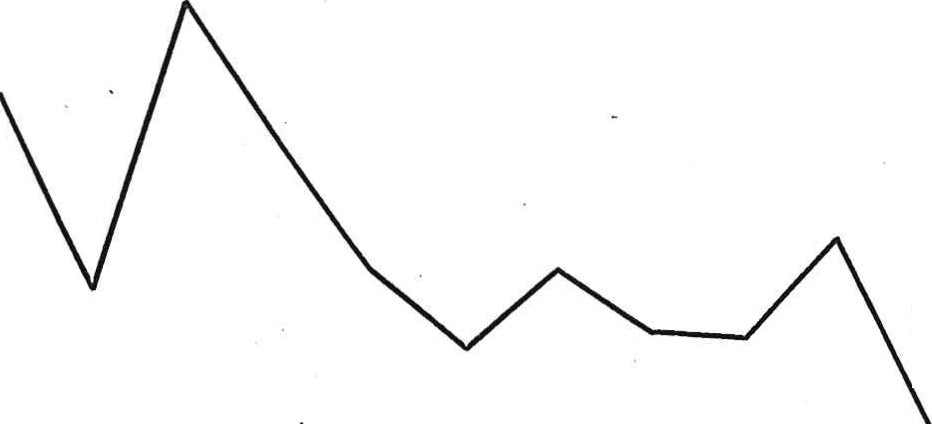 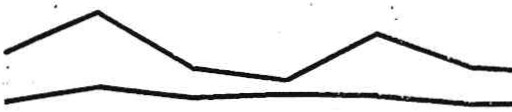 Peso	1000 g:2:40 -30 ..20 -1o -o - oPeso 1000-1999 g ·.Totale 1983 1984 1985 1986 1987 1988 1989 1990 1991 1992 1993 1994Negli anni '80 la raccol ta dei dati e la relativa computerizzazione appari­ va all'équipe infermieristica, un progetto utopistico, utile solo a creare un archivio dati, con dispendio di tempo ed energie, talora sottratte all'assisten­ za e senza alcun interesse assistenziale o scientifico. L'introduzione di un si­ stema di « Verifica della qualità delle cure » nell'ambito del nostro reparto ci ha  permesso  di  analizzare,  rivalutare  e  diff ondere  i  risultati  ottenuti.Riportiamo,·come esempio di verifica , uno studio effettuato negli ambula­ tori della Neonatologia da un'équipe di medici, comprendenti la figura del Fisiatra e della Psicologa, su un pool di 60 bambini nati nel 1983 e 1984, con peso  inferiore  o uguale a  1500 grammi  e con bassa  età gestazionale.Il follow-up eff ettuato su 58 bambini sopravvissuti, a 6-7 anni di vita ha permesso  di identificare  i problemi  auxologici,  visivi,  uditivi  e intellettivi .Su 58 bambini 13 sono risultati affetti da patologie maggiori, di cui 9 con danno motorio o associato a danno psichico, 1 aff etto da sordità, 1 da autismo e 2 da sola insuff icienza mentale. I due gruppi di bambini,  normaliA1wli si  della  quali1à  di  vita  dei  neonati  di  basso peso	213e patologici o disabili, sono stati confrontati per una serie di variabili raccolte nel periodo perinatale e durante la degenza. L'analisi statistica ha dimostrato che solo nei 13 bambini  con sequele è risultato significativamente maggiore l'impegno terapeutico; essi hanno richiesto più ore di ossigeno, di assistenza ventilatoria, una maggior frequenza di trasfusioni di emazie e hanno presen­ tato picchi di bilirubina più alti. A conferma dei miglioramenti prognostici osservati nel tempo segnaliamo che nella coorte dei nati di peso inferiore a 1500 g, curati nel periodo 1987-1991, esaminati al follow-up a due anni di età  corretta,  abbiamo  osservato  questi  risultati:su  170 bambini  sopravvissuti,  167 (98 %) sono stati regolarmente  con­ t rollati al follow-up (i 3 bambini mancanti erano sicuramente patologici  in quanto 1 di essi affetto da mielomeningocele e 2 da leucomalacia periventri­ colare);l'entità dei deficit motori è stata valutata con la scala di Hansen, rile­ vando 7 casi di deficit grave, 10 casi di deficit medio e 4 casi di deficit lieve (il  deficit  cumulativo  medio-grave  raggiunge  10,1%);il quoziente si sviluppo, determinato con la scala di Brunet e Lezine, è risultato  inferiore  a 85 in 14 soggetti (8,3%);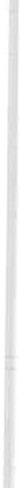 il deficit visivo gravissimo è stato osservato in 2 pazienti  (1,2%), men­tre la miopia e/o strabismo importante sono stati riscontrati in 9 pazienti (5,3%);un  solo bambino  presenta gravissimo  deficit  uditivo (0,5%).Pur considerando i limiti di un confronto diretto tra i dati di una casisti­ ca degli anni 1983-84 valutata a sette anni e quelli della coorte dei nati degli anni 1987-91 valutati a due anni di età, appare evidente il miglioramento della prognosi  nel  tempo.L'analisi  continua  dell'andamento  degli  indici  di efficienza  del servizioe dell'efficacia delle cure ci ha dato lo strumento per cercare di migliorare l'attività infermieristica, circoscrivendo l'attenzione sia alla trasmissione  del­ le informazioni che al loro utilizzo per una verifica continua della qualità dell'assistenzaQualità delle cure vuole però anche dire miglior  rapporto interpersonale col paziente e con la famiglia e questo aspetto dell'assistenza  non può certo essere  solo quantificato  attraverso  una  raccolta  e  una  elaborazione  di  dati centrata sull'andamento delle diagnosi e della mortalità  e disabilità, per tra­ dizione considerati indicatori di eff icienza del servizio e di efficacia delle cure.Qualità delle cure, secondo noi, vuole anche dire coinvolgimento precoce dei genitori nell'accudimento del bambino fin dalle fasi della terapia intensi­ va e conseguenti attitudini dell'infermiera pediatrica ad assistere pazienti con bisogni affettivi non certo meno importanti di quelli che crediamo di risolvere attraverso  le più  moderne  tecnologie.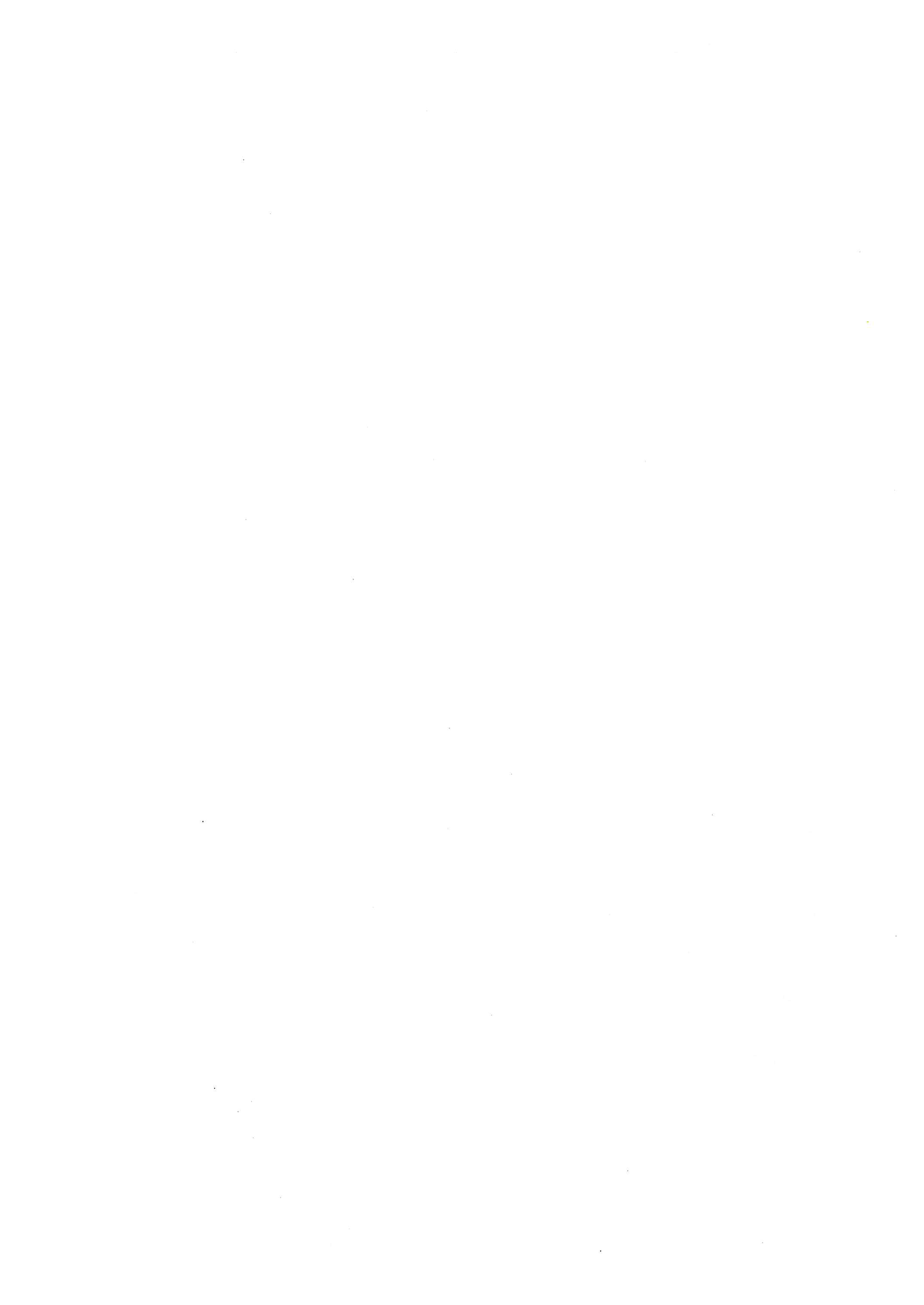 DIALOGO CON UN BAMBINO IN TERAPIA INTENSIVASABRINA GIOVANNINI, GIOVANNA MARCHIONIV.I. Centro  di Rianimazione e Terapia  Intensiva; Ospedale  Bambino  Gesù - RomaIl presente  lavoro è il risultato  di una  raccolta  di dati tramite  dialogo, con un bambino  ricoverato  presso  la nostra  rianimazione  con Sindrome  di Guillain-Barrè in fase critica, risoltasi dopo un mese e dieci giorni di ricovero. I dati raccolti sono stati confrontati con una nostra analisi della situazione.Abbiamo  quindi  rielaborato  un'esperienza  vissuta  in  prima  persona.Ospedale Pediatrico Bambino Gesù, ore 12,30, Rianimazione.« Wow! Non  ci posso  credere... davvero  dottore questa  mattina  mi portate m  un  reparto  normale,  vicino  a  mamma?»Le lacrime escono a dirotto, per la gioia, dagli occhi di Diego, dodici anni appena compiuti. Da pochi mesi i primi segni clinici fino all'insufficienza re­ spiratoria conclamata, conducono Diego presso il nostro Centro di Riani­ mazione.« Sei contento Diego ? E allora che bisogno c'è di piangere? Finalmente ce l'hai fatta, torni tra le braccia di mamma! Sei stato un ragazzo veramente in gamba, sai ? E allora ridi no? E poi finalmente non vedrai più tutte queste zie, 20 signorine bianche e blu  che anche quando sono gentili e premurose spesso ti fan male, vero Diego?,,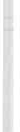 «Beh, adesso che me ne vado posso anche dirti tutto quello che ho prova­ to in certi momenti ... particolari. Vorrei proprio che lo sapeste, perché voi siete dall'altra parte della barricata . Quando sono arrivato ... il pieno caos, tanti rumori, forti e strani, una forte luce negli occhi, tante voci, tanti volti, non capivo cosa stessero facendo e cosa volessero da me che non riuscivo nemmeno a respirare. C'era un unico signore, unico uomo che con voce sovra­ stante,  dava  "consigli  per  gli  acquisti",  e io in  tutto  questo!Un ago che mi punge il polso, un altro il piede ... un vero attacco in mas­ sa; per non parlare  del  naso ... una  che  mi bloccava  la  testa  mentre  un'altra mi infilava un tubicino f ino a farlo arrivare giù giù ... che sensazione sgrade­ vole,  non  la  auguro  nemmeno  al  mio  odiatissimo  compagno  di  banco!!!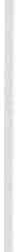 Poi all'improvviso mi è venuto un gran sonno, mi si è annebbiato tutto e i miei ricordi infatti sono confusi: c'era un signore in azzurro, che poi ho capito era il dottore, che aveva in mano un tubo un po' più grande di quello che mi avevano messo  le signorine, poi ... più niente.Quando mi sono svegliato, subito siete venute vicino a dirmi che "dovevo stare buono e collaborare", mi avete spiegato che non potevo parlare perché avevo un tubo che mi faceva respirare ma mi bloccava le corde vocali, mi216	S.  Giovannini,  G.  Marchianiavete detto che era molto importante per me e che non dovevo toccarmelo anche  se mi  dava  fastidio ... sembrava  facile per  voi,  vero?.Poi ho qualche altro ricordo confuso, vi vedevo a volte correre tutte quan­ te intorno al letto di un bambino e fare ognuna una cosa diversa, sembravate tante formichine all'opera, chi correva di qua, chi correva di là e su tutte si sentiva la voce del dottore che chiedeva cose strane, incomprensibili.Poi mi ricordo di quella notte in cui non riuscivo a dormire perché trema­vo dal freddo e avevo i brividi; mi avevate detto che avevo la febbre alta e dopo un po' vi ho visto arrivare armate di bacinella con dentro acqua fredda, ghiaccio e alcool puzzolente. Avete cominciato a ricoprirmi di garze bagnate, non facevate neanche in tempo a metterle tutte che già le toglievate di nuovo. Io dapprima pensavo che fosse un nuovo gioco ma quando ho cominciato a sentirmi  meglio  ho capito  che  invece  serviva  per  la  febbre.Ma la cosa che proprio non capivo era il fatto che dovevate continuamen­te girarmi. Quando mi sembrava di stare comodo, anzi comodissimo, puntual­ mente arrivava la signorina a cambiarmi di posizione, anzi come  dite voi ? Di gomito ?»cc No  Diego,  diciamo  di  decubito».« Ah sì, quella brutta parola! E poi con il passare  del  tempo ho capito che la mattina era il momento più brutto della giornata; non si poteva mai dormire: "dobbiamo fare il bagno, cambiare il letto, cambiare i cerotti..." con la solita frase storica "facciamo presto Diego, non ti preoccupare non ti fac­ ciamo del  male,  non  ti  agitare ...".Non parliamo poi di quelle altre signorine vestite di bianco e rosso che la mattina e il pomeriggio venivano a darmi tante botte sulle spalle, terribili veramente! Un'altra cosa di cui avevo paura  è stato quando mi dovevate to­ gliere il tubo grande dal naso; tutte voi mi spiegavate che non  avrei sentito niente e che non dovevo preoccuparmi  perché ormai riuscivo a respirare da solo e non avevo più bisogno di quella macchina che avevo di fianco al letto. Invece io avevo paura,  perché  sapevo che non  ce la facevo a respirare,lei mi aiutava, e poi era carina con tutte quelle lucette accese e le lancette che si muovevano, ormai mi ero affezionato ... e invece no! Siete state cocciu­ te e malgrado le mie resistenze, mi avete tolto il tubo e ... ho respirato da solo! Che emozione! Avevate proprio ragione, una sensazione nuova . La stessa di quando  ho  ricominciato  a  muovere  a  poco  a  poco  prima  le  mani,  con il vostro incoraggiamento e . l'aiuto di quelle signorine vestite  in  bianco  e rosso che poi ho saputo si chiamavano fisioterapiste, un nome davvero dif­ ficile!Poi,  piano piano  sono riuscito a muovere  le braccia,  le gambe,  i piedi e ogni volta era una festa, una nuova conquista ... voi non potete immaginare quanto  sia brutto  non  poter  fare più  niente  da soli ».cc Ma allora Diego, hai finito di raccontare le tue disavventure nel nostro reparto?  Mamma  ti  sta  aspettando  fuori  con  ansia».cc Sì,  sì  ho finito ...  non  vedo  l'ora  di  stare  con  la  mamma  e  magari  di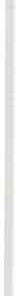 Dialogo  con  un  bambino  in  terapia  intensiva	217poter mangiare le sue fettuccine; che ne dite lo potrò fare? Comunque volevo dirvi un'ultima cosa a voi tutte e al dottore, posso?»« Certo  Diego,  basta  che  non  ci  dici  cose  brutte,  va  bene?»« No, no anzi, le cose che più mi hanno aiutato in questi lunghissimi giorni sono state il  vostro sorriso, i vostri scherzi, i vostri giochi. Mi avete fatto capire che sono un bambino fortunato perché dopo tutto sono guarito e torno da mia madre, mentre altri bambini rimangono ancora qui. Ma adesso basta, voglio andare da mamma,  però prima  di uscire  dall'ospedale  vorrei venirvi a salutare perché dopo tutto vi voglio bene per tutto quello che avete fatto per me, grazie».« Certo Diego vienici a trovare quando starai meglio e ricorda di noi solo le cose belle, ciao!».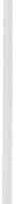 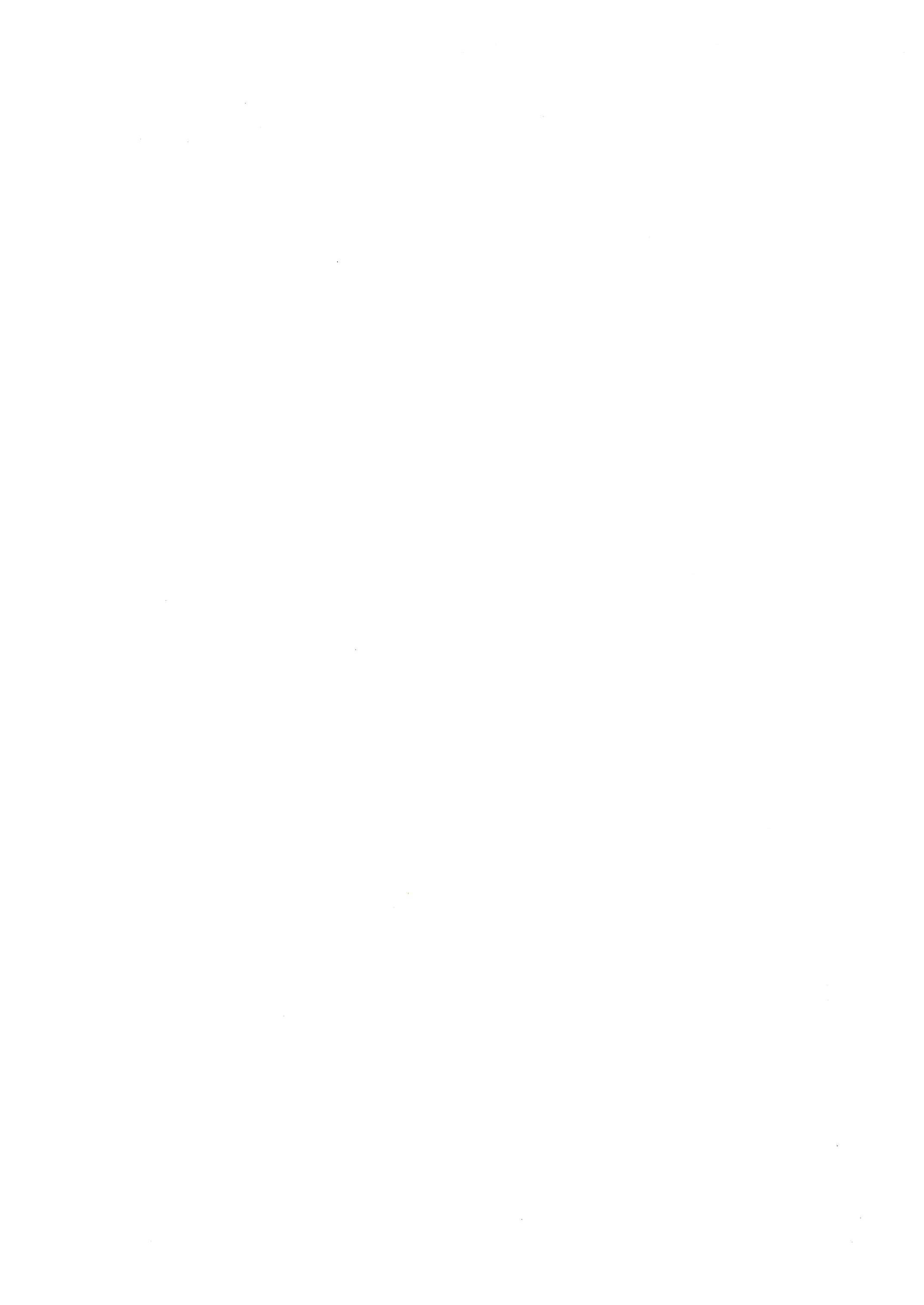 DIBATTITOElio Drigo (moderatore)Ringraziamo anche per questi contributi e apriamo il dibattito sulla pro­ blematica  della  morte  e  della  vita.D.: Sono GAGLIANI di Montecchio. Volevo rivolgere la mia domanda alla collega che ha parlato dell'analisi della qualità di vita nei neonati  a basso peso. Volevo sapere: se i bambini erano prematuri e con problemi respiratori, come  sono  stati  trattati ?D.: Sono FERRARA PAOLO, ho lavorato tre anni e mezzo all'ospedale S. Raf­ faele di Milano, una rianimazione chiusa e adesso lavoro da quattro anni in Svizzera, in una rianimazione molto aperta La qualità di vita e di morte l'ho imparata dopo dieci mesi di assistenza a mio fratello che poi è deceduto, e durante questi mesi lui mi ha fatto capire veramente che cosa si aspetta un paziente dall'infermiere o comunque dall'assistenza. Lui avrebbe voluto far capire ai medici che cosa significa stare in un letto e non essere informato e agli infermieri il disagio di un reparto in cui non si riusciva a creare nulla. Se fosse venuto a questo Congresso, secondo me, avrebbe un po' sbadi­ gliato nella parte teorica, avrebbe approvato pienamente alla relazione del collega Spada, avrebbe sbarrato gli occhi alla fantastica relazione dei colleghi di Verona e forse avrebbe pianto alla relazione di quelli di Roma. Tutto que­ sto lo dico perché, per capire bene la qualità di vita e la qualità di morte,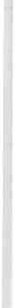 bisogna soprattutto far parlare i pazienti.Possiamo fare  tante  considerazioni  da parte  nostra,  però  penso  che  la cosa  più  importante  sia raccogliere  più  dati possibili  da chi vive  in prima persona  e  analizzare  soprattutto  quello.  Il  mio  sforzo,  da  questo  momento in poi, sarà questo; spero che anche voi lo facciate per migliorare un po' di più la nostra professione  anche sensibilizzando altre figure sanitarie. Grazie.R.: NoNINI - Noi abbiamo valutato la qualità di vita nei bambini nati con peso inferiore al chilo, a sette anni di età. Per motivi di tempo non abbiamo riportato tutti i dati, però non tutti i bambini sotto i due chili hanno problemi respiratori,  mentre  è  un  problema  quasi  costante  in  quelli  sotto  il  chilo.R.: Euo Druco - Possiamo recuperare il discorso sull'ascoltare maggior­ mente i malati. In questo convegno abbiamo cercato di iniziare questo percor­ so e mi pare che sia stato utile; è certamente decisivo quello che i professioni­ sti riescono a maturare in rapporto al miglioramento della qualità di vita. Perché, ricordiamoci bene, i professionisti sono i soggetti che più di chiunque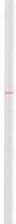 220	Dibattitoaltro conoscono la realtà in termini scientifici e in termini esperienziali in rapporto alle problematiche che si sviluppano all'interno delle strutture in­ tensive. I malati certamente vivono situazioni complesse, però una volta sola, mentre i professionisti hanno l'opportunità di viverle in molteplici occasioni. Un'esperienza così lunga riesce a far maturare problematiche, a viverle in maniera empatica, e a trarre delle conclusioni che possono essere eff ettiva­ mente una grandissima ricchezza non solo all'interno della professione, ma anche in termini di sviluppo di una civiltà.Credo che l'avanzamento culturale e umano di un popolo si realizzi pro­ prio perché  le persone  si impegnano  totalmente  nel fare evolvere  situazioni a volte estremamente complesse, anche se molte volte possono non avere ri­ sposte  immediate.Però credo che il ruolo dei professionisti,  in rapporto a questi problemi,sia assolutamente insostituibile.R.: - Approfitto di questo spazio per una notizia; non so se sentite mai parlare degli  hospices  o  ospizi. Sono  delle  realtà  estremamente  importanti in una Europa moderna che, qui in Italia, si chiamano « centri per cure pallia­ tive» o cose del genere.Sono veramente  un  esempio interessantissimo  di sintesi di diverse cose.R.: - Io sono perfettamente d'accordo però, secondo me, la cultura degli hospices  è già entrata all'interno della cultura infermieristica.Quando nel mio questionario ho indicato le strutture sanitarie specifiche, più del 20% degli infermieri ne ritenevano  utile  l'istituzione.  Quindi credo che gli infermieri professionali  italiani siano già all'interno di questa cultura, e  non  sia  esattamente  una  novitàR.: Euo DRIGO - Probabilmente gli infermieri orientati in questa direzione rappresentano una grossa premessa e una grossa spinta per realizzare queste strutture, che hanno dimostrato di favorire la qualità di vita delle persone.Chiudiamo questo pomeriggio, l'appuntamento è per domani mattina. Invito di nuovo gli iscritti all'ANIARTI in Sala Verde per l'inizio dell'as­semblea  dei  soci.Grazie.  Buona  serata.CONSENSO INFORMATO: NOBILE SCOPO O PRASSI DISCUTIBILE?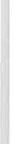 MASSI MO PANDOLFIAiuto Cardiologo  USL 20/A - S. Giovanni Valdarno  (AR)Il consenso informato, argomento quanto mai dibattuto attualmente, tan­ to da poter essere considerato di « moda» è un concetto di relativamente re­ cente istituzione.In passato, in mancanza di codici morali precisi (si pensi che sia nel giu­ ramento di Ippocrate che in quello, invero bellissimo, di Mosè Maimonide, non viene menzionata mai la volontà del paziente) e con la scusa della scienza, della  ricerca  ad  ogni  costo, migliaia  sono state le vittime  umane.Questo fino al culmine, agli orrori di appena cinquant'anni fa, cioè quan­ do le armate naziste terrorizzarono l'Europa ed il mondo e una volta sconfit­ te, ai primi liberatori si off rì l'abominevole scenario dei campi di sterminio.Nel 1947, quindi, a Norimberga l'umanità stessa sancì il Primo Principio del Codice: « The voluntary consens of the human subject is absolutely es­ sential».Ma mentre la puritana America sedeva sullo scranno più alto del giudizio a Norimberga, in Alabama, a Tuskegee veniva compiuto un immane sopruso su 400 braccianti negri, imbrogliati con false promesse ed arruolati in uno studio sulla storia naturale della sifilide: erano sottoposti a procedimenti do­ lorosi e quando la penicillina rese possibile una cura, a loro non fu mai som­ ministrata: il fatto restò sconoseiuto alla pubblica opinione fino al 1957, anno in cui  il New York Times lo rese pubblico .Arriviamo quindi alla dichiarazione di Helsinki, negli anni 70, e  per  la prima volta si stabilisce che il consenso non deve  essere  solo volontario,  ma anche   « informato».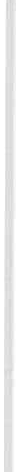 Siamo quindi ai giorni nostri: la Guida Europea di Etica Medica sentenzia nell'art. 4 «Salvo il caso di urgenza,  il medico illustrerà al malato gli eff etti e le conseguenze della terapia . Acquisirà il consenso del paziente, soprattutto quando gli atti proposti comportino serio rischio. Il medico non può sostitui­ re  la propria  concezione  della  qualità  della vita  a  quella  del paziente ».Ancora più esteso e comprendente diversi articoli il Codice Deontologicodegli  Ordini  dei  Medici,  anche  nella  sua forma  sottoposta  a revisione .Accordo unanime quindi sulla necessità di informare il paziente per otte­ nerne il consenso, e questo coincide con l'idea del <<nobile scopo» ma siccome tra il dire e il fare c'è di mezzo ... vediamo come praticamente tutto questo può  essere  correttamente   applicato.Intanto  cominciamo  a distinguere  il consenso  nella Medicina  Clinica  e222	M.  Pandolf inella pratica quotidiana da quello nella Ricerca Clinica  e nei  grandi  trials (che oggi sono di gran voga, con uno sviluppatissimo gusto per l'acronimo): si capisce come differenze di forma, di protocollo e  soprattutto di finalità rendano  differenti  queste  procedure.Nella  ricerca,  che ricordiamo essere  la base  del progresso  scientifico  e quindi dell'evoluzione tecnologica, con importanti modifiche sul modo di es­ sere e di pensare, delle abitudini e dello stesso ecosistema, sussiste un minor stato di necessità  e raramente  le procedure  sono invasive  e quindi rischiose per  il paziente;  trattandosi  però  di  trattamenti  non  strettamente  essenziali, l'etica e quindi la necessità  di consenso informato sono ancora più pressanti . Diverso quindi l'approccio, maggiore il tempo a disposizione per comple­tare  l'arruolamento,  del  tutto  differente  la  modulistica .Più interessante, perché più vicino al mondo di chi mi legge, è il consenso informato nella pratica quotidiana, cioè quando si deve scendere dal bel mon­ do dei concetti e delle idee ed applicarle, verificando, spesso sulla pelle degli altri,  quanto  è  giusto  tutto  quello che  abbiamo pensato .È ovvio che ogni atto sanitario ha  in  sé vari  tipi  di  responsabilità:  c'è u na responsabilità scientifica, direttamente  correlata  al grado di preparazio­ ne dell'operatore, c'è la responsabilità morale, governata dai principi etici, infine c'è la  responsabilità  giuridica,  con  le  sue leggi  da  osservare .È difficile per i medici spogliarsi della corazza del paternalismo: e proba­bilmente il più grosso successo del dibattito sul Consenso Informato è stato l'aver fatto riflettere sul proprio modo di operare, sul rispetto dell'altro, sul vedere effettivamente un proprio simile che soff re nel paziente e non un osta­ colo a quanto si vuole fare, un rompiscatole il cui parere non conta assolu­ tamente.Ricordiamoci che la facoltà di curare non è un diritto, ma una  potestà che deve essere concessa, in maniera implicita o esplicita, quest'ultima sem­ pre  se  la  procedura  sanitaria  è  rischiosa.Vari sono però i nemici del Consenso Informato, molti i dubbi che ci as­ salgono  quando  pensiamo  alla  sua  applicazione  estensiva.Non finiremo nell'abitudine, per  cui al posto  delle legittime spiegazioni al paziente verrà fatto firmare un fogliaccio illeggibile e soprattutto incom­ prensibile, per una deriva legalistica del concetto, solo a protezione dell'ope­ ratore (ricordiamo che nulla vi è di più sbagliato che credere che una firma scagioni dalle colpe: in caso di procedimento penale il modulo firmato del Consenso rappresenta  solo un'attenuante  generica,  mentre  la sua assenza  è di fatto un aggravante); non allarmeremo inutilmente il paziente, ottenendo solo la cosa più pericolosa cioè il rifiuto assoluto a farsi curare; sarà comple­ ta, comprensibile, suf ficiente la spiegazione o, come peraltro è abbondante­ mente  dimostrato,  quanto  più  si  informa tanto  meno  si  capisce?E ancora,  siamo sicuri di dare una  informazione  suff iciente o la nostraignoranza di elementi fondamentali fa sì che quello che diciamo è perf etta­ mente  inutile?Consenso  informato:   nobile  scopo  o prassi   discutibile?	223Un esempio: se io invio un paziente a sottoporsi a coronarografia , come faccio a sapere chi gli farà l'esame, le sue condizioni psicofisiche al momento, le condizioni stesse del paziente al momento dell'esame, se vi sono altri Centri ancora più qualificati dove i rischi  sarebbero minori?Vedete come potrebbe essere assurda l'applicazione sistematica di un mo­ dulo che negli angusti limiti della parola  stampata, non potrebbe mai riassu­ mere in  sé le variabili  che  a  stento  riusciamo  a comunicare  con  la  parola .Ricordiamoci che il Consenso Informato resterà un nobile concetto solo se servirà al paziente, a dargli una possibile autonomia decisionale che co­ munque non dovrà essere un clamoroso boomerang contro di lui: spesso chi opera deve assumersi delle responsabilità assolute di cui rispondere agli uo­ mini e a Dio, responsabilità che talvolta non possono essere rif iutate o dirot­ tate  su  altri.Infatti lo stato di necessità, per chi opera in area critica, è condizione frequente: ancora per molto tempo dovremo decidere noi per il paziente, in quanto la componente tempo non ci permette di agire altrimenti: è il caso della trombolisi, dell'intubazione, del pacemaker temporaneo, della cardiover­ sione elettrica; non deve essere comunque un alibi per evitare un successivo rapporto empatico, per riscivolare nell'abitudine  al paternalismo.Occorre ricordare che l'informazione  deve essere la più corretta possibi­le, rispondendo a quei quesiti che turbinano nella mente del paziente e spesso restano inespressi (tab. 1) ed infine, ci permettiamo alcuni suggerimenti per rendere più agevole l'ottenimento del consenso informato (tab. 2).E questo apre una strada, la strada al maggior rispetto dei propri simili, strada che non sarà mai percorsa fino in fondo a quando l'emarginazione so­ ciale, la miseria e l'ignoranza saranno presenti in larga misura nel genere umano. Anche contro queste forme di prigionia dovremo lottare ed allora in­ formare i pazienti ed avere il loro consenso sarà più semplice e più semplice la nostra professione dove la collaborazione dell'altro è essenziale come il consenso  volontario .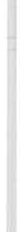 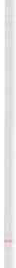 224	M. Pandol fiTabella   1  Informa zione  correttaQuale  il  trattamento  o  la  procedura  proposta . In  che  cosa consiste.Cosa  si  spera  di  ottenere. Quali  sono i  rischi  connessi .Quali  i  rischi  correlati  al quadro  clinico. Quali  le  alternative.Opinione dell'operatore sanitario.Tabella  2  Come  ottene re  il  consenso  informatoDisponibilità  e  rilassatezza. Evitare  termini  specialistici.Menzionare  solo i  rischi più  comuni. Restare  aderenti  ai  fatti.Non mettere fretta al paziente . Far presenziare  un'altra persona.Non  cercare  di  ottenere  il  consenso  alla  prima  intervista.Essere convinti per primi che ciò che facciamo è per il bene del malato .ETICA, FORMAZIONE  ED EMPATIAMILENA  USAII.I.O. - Dirigente del Servizio  Infermieristico  - Ospedale  S. Carlo,  Milano Presidente  del Cdlegio  IPASVI di  VareseIn questo intervento porterò all'assemblea delle riflessioni, non delle ri­ sposte, perchè da un punto di vista etico è difficile dare delle risposte; ognuno di noi deve trovarle . Potremmo ragionare insieme su quegli strumenti che ci possono aiutare in quanto infermieri, nel percorso di attenzione soprattut­ to al tema dell'empatia.Il contributo  che  io porto  oggi  è  il  contributo  di un'infermiera  che  da tempo cerca di approfondire le tematiche etiche. In particolar modo oggi cer­ cheremo di comprendere  come i rapporti con i valori  e con i principi  etici possano  aiutarci  ad impostare  un  rapporto di tipo empatico, ma  soprattutto possano aiutarci in quella che è la prassi assistenziale. Porterò un contributo teorico ma  sempre recuperato  dall'esperienza  che ho avuto come infermiera in area critica. Sono convinta che una riflessione  sull'esperienza ci deve con­ durre a definire dei punti chiari a livello teorico per meglio orientare all'in­ terno della nostra  realtà assistenziale  il nostro comportamento professionale . Rispetto all'empatia  abbiamo già sentito parlare  in questi giorni. Il con­ cetto relativo alla relazione empatica non è squisitamente infermieristico, ma è stato prodotto e coniato da un'altra disciplina, la psicologia. Alcuni psicolo­ gi,  soprattutto  Rogers  ed  altri,  hanno  dato  dell'empatia  questa  definizione: la capacità di immedesimarsi completamente in un'altra persona fino a capire i suoi stati d'animo e i suoi pensieri. Questo è molto complicato per noi infer­ mieri perchè il rischio che possiamo correre è quello di porci con la compo­ nente soggettiva nel rapporto  con l'altra persona; cercherò di esplicitare an­ che questo  passaggio  fondamentale.  Quindi  l'empatia  da un  punto  di vista infermieristico,  la  propongo  come  la  capacità  di  essere interessati  all'altruiesperienza.Per rendere realisticamente possibile l'interessamento alla persona ed a tutte le componenti che ci presenta , occorre che a livello formativo siano stati posti dei punti di riferimento e quindi esista un modello che ci guida nella realtà assistenziale; un modello  che ci dica  chi è l'infermiere e in che cosa consista l'assistenza infermieristica Questo è fondamentale. Comunque ad oggi da questo punto di vista abbiamo già elaborato le nostre conoscenze, le abbia­ mo strutturate e ci stiamo diff erenziando all'interno della collettività per il nostro contributo specifico. Questa differenziazione è fondamentale, altrimen­ ti il cittadino non comprende qual'è lo scopo, l'entità, l'importanza del servi­ zio che noi come infermieri rendiamo alla nostra società. Effettuare questo percorso ed  avere chiaro qual'è il nostro modello di riferimento e quindi a livello formativo introdurre dei modelli (ce ne sono parecchi soprattutto all'e-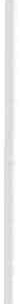 226	M. Usaistero, ma noi ci riferiamo a quelli prodotti in Italia perché siamo italiani), deve essere concepito come una precondizione per poter ragionare in termini etici.Perchè  lo pongo come  precondizione?  Perchè  se non  ci fosse  questa pre­ condizione  noi  rischieremmo   di  affrontare  il  percorso  e  quindi  di  riflettere sui  valori  etici  e  di  come  questi  si  ripercuotono  sulla  pratica  assistenziale, ponendo  in  gioco unicamente la nostra  componente personale.  Con questo  in­ tendo che ciascuno  di noi  innanzitutto  è persona  e quindi porta  un  suo grado e  contenuto  culturale  ed  una  serie  di  valori  che  lo  caratterizza .  Ognuno  di noi  ha  fatto una  scelta che a livello  etico è relativa  al fondamento  o progetto esistenziale,  che può  essere  differenziato  in dùe grossi  capitoli:  la  scelta rela­ tiva  all'uomo, quindi  più  laico  e  la  scelta relativa  ad  un  fondamento  in  cui ognuno èli noi viene guidato da una cultura religiosa che può essere differente. Rispetto  a  questo  passaggio  noi  ci  poniamo  di  fronte  alla persona  come professionisti,   come  infermieri   e  quindi   dobbiamo  essere  aiutati  all'interno di questo gruppo  specifico. Per  questo  il gruppo ha elaborato e deve continua­ re  ad elaborare,  un percorso  con il quale  riesce a capire  come tutte  le  situa­ zioni e i valori  che le  situazioni  presentano,  vengano  ad  incidere  sulla  realtà infenr:Ìieristica  ed anche  sul  comportamento  del  singolo  professionista.  Que­ sto il motivo  per  cui  è necessario studiare  il comportamento  umano  visto  dal­ la particolare  angolazione  in riferimento  al sistema  di principi  e di valori  eti­ ci. I principi  sono quelli  universali;  e citiamo  il principio  di libertà,  di ugua­ glianza,  di equa  opportunità, cioè off rire  a tutti  le stesse  opportunità  di acce­ dere  alle  risorse,  per  quanto  ci  riguarda,  eccetera.  Ecco,  in  questo  caso  il passaggio  che come  infermieri  dobbiamo  fare  e  non  è  semplice,  è  quello  di tentare  di organizzare  le nostre  esperienze a livello morale.  Questo vuol  dire che  dobbiamo  riflettere  dal  punto  di  vista  infermieristico  sui  problemi   che incontriamo  nella  realtà,  e  sono  tanti,  dobbiamo  cercare  di  sistematizzarli, di off rire e trovare un metodo con il quale ragionare  per poi orientarci meglio ed  in modo  responsabile  nel  nostro  esercizio  professionale.  Che  cosa  intendo per  orientarsi  in  maniera  responsabile  a livello  professionale?  Intendo  essere in  grado  di  intervenire  e  soprattutto  essere  autonomi  nelle  nost re  decisioni; noi  rispondiamo  in toto  dei  nostri risultati. Vuol dire che  comunque  io come infermiera  devo rispondere  di ciò che faccio attraverso  il mio atto assistenzia­ le  al  paziente.  Questa  è una  grossa  novità  per  noi  inf ermieri  perchè  ancora oggi  non  ne  siamo  pienamente  convinti  né  siamo  dal  contesto  organizzativopienamente   responsabilizzati   verso  il  risultato. ·Rispetto a questo aff ronto una serie di problemi che assumono una con­ notazione di tipo etico perchè ogni cosa che noi facciamo come infermieri, nel momento in  cui la facciamo operiamo di fatto una  scelta etica: perché decidi di fare le cure igieniche, perchè preferisco approcciarmi in questo mo- . do a questa persona ...? È ovvio che questa scelta deve rispettare  la natura, definiamola  morale, e quindi la natura e l'entità della persona che abbiamo di fronte. In questo senso, nel momento in cui decidiamo come comportarciEtica ,  fo rmazione ed  empatia	227abbiamo una forte connotazione . Questa connotazione ci deve aiutare per ana­ lizzare quelli che sono i principi che regolano la condotta pratica; non solo dobbiamo riferirci ad una competenza di tipo professionale, data dai contenu­ ti che abbiamo elaborato. Soprattutto, dobbiamo cominciare a riflettere sui principi che regolano questa condotta, dobbiamo capirne il significato e stabi­ lire  la logica a cui  sono soggetti.Ecco che quindi da un punto di vista infermieristico,  la competenza cheabbiamo definito ed acquisita e che stiamo ormai confrontando con altri gruppi professionali a livello accademico, deve cominciare a riflettersi in quelli che sono gli aspetti  etici del nostro comportamento; questo è fondamentale per poter  introdursi  nel  dibattito  che ad  oggi  noi  abbiamo.Spesso però noi tendiamo a confondere sempre quelli che sono i problemi di competenza professionale con quelli che sono i problemi di tipo etico. Cioè, ad oggi non possiamo per tutto ciò che facciamo sollevare un  problema di tipo etico. Dobbiamo cercare di capire nel momento in cui effettuiamo un intervento, se questo intervento assistenziale va a cozzare con alcuni principi importanti. Il principio più importante è il rispetto dell'autodeterminazione della persona ; e questo può esprimersi anche per gli aspetti di tipo organizza­ tivo presenti nell'azione  sanitaria. Questo è un  passaggio  fondamentale  che ci può aiutare nel nostro percorso perchè essenzialmente a livello formativo, dobbiamo  andare a riflettere  su come poter  aiutare l'infermiere nella  realtà a darsi una risposta Dico a darsi, perchè possiamo ragionare come gruppo rispetto ai valori ed all'impatto che questi valori hanno sulla nostra realtà assistenziale, ma poi è il singolo che decide liberamente; la libertà è uno dei valori fondamentali dal punto di vista etico. Le risposte poi possiamo trovarle ma dobbiamo trovarle insieme. Quindi a livello formativo, dobbiamo fornire degli strumenti concettuali che ci aiutino a criticare, a rivedere la nostra me­ todologia e per questo dobbiamo avere anche degli strumenti operativi (poi ne proporrò uno all'assemblea) per fare un passaggio importante come in­ fermieri.Innanzitutto nella relazione empatica, se vogliamo capire come la persona si pone, quali sono le sue sensazioni, i suoi sentimenti, dobbiamo tener conto di un elemento fondamentale.  Ogni persona ha un bagaglio individuale che è definito la morale del senso comune; cioè tutti quei valori, quei principi che ognuno di noi nella collettività di cui fa parte ha elaborato e va a caratte­ rizzare il modo con cui quella società si pone nei confronti di un problema. Questi valori vengono da alcuni rielaborati criticamente in maniera analitica e costruttiva per capire come la società si esprime su alcuni valori  e quale impatto essi abbiano. Pensiamo solo all'esempio della maternità, che si è sem­ pre realizzata solo in una certa fascia d'età, mentre oggi la tecnologia consen­ te anche ad una donna di sessant'anni di essere madre. Fatti come questo possono  sconvolgere  alcuni valori  del contesto  sociale.Qualcuno farà un'elaborazione molto più complessa e che va ad incidere sulle grosse linee di tendenza della società In questo senso anche gli infer-228	M.   Usaimieri devono individuare questi cambiamenti ed imparare a riflettere soprat­ tutto sulle problematiche che essi incontrano nella realtà quotidiana; lo ricor­ dava ieri  anche  il professor  Mori.Questo può aiutarci a cercare di orientare concretamente il nostro com­ portamento. Possiamo utilizzare due metodi : uno molto complesso, che ci por­ terebbe ad analizzare le varie teorie etiche ed entrare nel merito di queste. Propongo invece all'assemblea un metodo già utilizzato da alcuni nostri colle­ ghi, che viene definito come un metodo operativo, molto semplice, con il qua­ le possiamo come infermieri ragionare sui casi e le tematiche che questi pre­ sentano e poter fare un percorso nel quale, quando abbiamo identificato il problema etico, andiamo ad evidenziare le varie alternative e su queste alter­ native ragioniamo.In questo modo, rispetto ai valori etici posso poi collocarmi in una rela­ zione empatica con la persona. Se individuo correttamente l'ambito dei pro­ blemi etici posso essere maggiormente sicuro nell'impostare  la relazione em­ patica perchè posso distinguere quelli che sono i valori ed i principi di riferi­ mento del malato da quelli che possono essere i miei valori e principi di rife­ rimento.Credo quindi importante il suggerimento di utilizzare un percorso meto­ dologico, certamente complesso ma un percorso che dobbiamo fare. Tra l'al­ tro, è importante farlo in tempi brevi ed in gruppo. Sono tematiche che spes­ so dobbiamo affrontare in prima persona o al massimo ne parliamo con il collega con cui abbiamo maggiore aff inità o feeling. Il percorso che dobbiamo fare è prenderne consapevolezza come gruppo di queste tematiche, discuterne dallo specifico punto di vista infermieristico, perchè in questo momento il grosso pericolo è che noi non abbiamo ancora strutturato le nost re riflessioni e veniamo fagocitati da altre riflessioni ed altre tematiche che vengono propo­ ste. Penso alla bioetica, ad esempio; certamente della bioetica dobbiamo inte­ ressarci, ma questa va a toccare aspetti che non sono direttamente relativi al nostro intervento.Ho cercato di fare delle riflessioni sulla necessità di mettere in atto un percorso metodologico per l'analisi etica per la formazione al fine di disporre di strumenti  reali. Potremmo  allargare  il  discorso  anche  a quelle  che  sono le responsabilità di tipo etico nella formazione . Nel momento in cui noi andia­ mo ad eff ettuare un cambiamento per avere un risultato da un punto di vista pedagogico , ci sono alcuni aspetti molto importanti sulle responsabilità; ma questo discorso dobbiamo rinviarlo perchè richiederebbe tempi di riflessione che non  ci sono concessi  qui.Spero che i  contributi  esposti  possano  servire  per  animare  il  dibattito.DIBATTITOElio Drigo  (moderatore)Ringraziamo Milena Usai per questo suo contributo che ha messo in evi­ denza quanto sia importante acquisire anche una capacità metodologica nel­ l'aff rontare  i  problemi  di  etica.Apriamo  il dibattito  su  queste  prime  due relazioni.D.: Buongiorno, sono LAURA, un'infermiera insegnante di Firenze. In parti­ colare  mi  occupo  dell'insegnamento   di  etica.Una cosa potrebbe essere interessante condividere nella discussione di stamani. Il dottor  Pandolfi, che in questo momento rappresenta il versante complementare riguardo l'approccio etico all'utente, dice che il consenso in­ formato  riguarda  certi  aspetti  e  certe  procedure.Ecco, io credo che il percorso culturale che la professione infermieristica ha fatto in questi ultimi anni, ci porti a considerare  il consenso  informato non tanto un modulo, quanto la ricerca costante dell'adesione dell'utente al­ l'operare   infermieristico.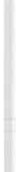 Penso che su questo dovrebbero lavorare tutte le professioni e che, inve­ ce, rappresenta ancora un terreno di distinzione tra la cultura infermieristica ed altre culture. Il consenso informato rivoluziona il cambiamento, la base dell'operatore, non è solo una procedura o una prassi. Grazie.D.: Sono DECONI, lavoro al pronto soccorso pediatrico di Trieste. Volevo porre un quesito al dottor Pandolfi . Ci siamo trovate a partecipare ad un pro­ tocollo di ricerca in cui erano previste delle manovre relativamente invasive, cioè un prelievo ematico e di escreato. Avevamo chiesto che il consenso fosse informato, per iscritto -possibilmente - ma anche orale, perché si richiede­ va appunto un prelievo ematico non sempre necessario e fatto talvolta in un tempo successivo alla dimissione. Ciò ha creato un enorme problema all'inter­ no del reparto, ma poi ci siamo ritrovate a dover aderire al protocollo senza che la nostra richiesta venisse rispettata.	·Chiedevo: è possibile che noi, come infermieri, diamo l'informazione ai genitori  per  un  protocollo  che  è medico?  Ed è lecito  rifiutarsi  di  farlo?R.: MASSIMO PANDOLFI - Per ogni tipo di ricerca oggi ci sono dei comitati etici. Scindiamo i due aspetti: c'è un aspetto di responsabilità e c'è un aspetto relativo al paziente, in questo caso ai genitori. Per aderire a una ricerca biso­ gna essere adeguatamente informati, si firma un modulo, altrimenti ci si col­ loca fuori dalla legge, per cui lei si può rifiutare, li può denunciare, può fare tutto quello che vuole ... Nelle USL, anche per cose più banali, ci sono dei230	Dibattitocomitati etici a cui deve essere sottoposto un protocollo di ricerca, e siccome ora  c'è  una  normativa  europea,  sono  sempre  molto  attenti.In America fanno firmare un modulo e sottopongono la gente ad esami invasivi di cui non hanno bisogno . Pensate che, per quanto riguarda l'infarto, è stato spostato completamente il modo di pensare perché a Stochein, una piccola città (si vede che in America focalizzarono le loro razzie nelle città sperdute), facevano la coronariografia a tutti i pazienti che presentavano un infarto. Questo ha permesso di dimostrare che l'infarto viene soltanto da trom­ bosi, mentre una volta si pensava che potesse venire anche da spasmo delle coronarie .Però non credo che li informassero, facevano solo firmare questo modulo e ciò ha una certa  pericolosità.  Come  diceva  la  signora,  il tutto  rientra  in un discorso di collaborazione. Io credo che ci sia tanta strada da fare da que­ sto punto di vista perché io, quando critico il consenso informato,  in verità sono critico nei confronti proprio dei miei colleghi. Sono convinto che nel rapporto medico-paziente si ottengono tante cose dedicandosi al colloquio col paziente. Questa è una cosa che non fa il medico da solo. Quindi è un lavorare insieme, ma troppe volte, specialmente quando si entra in discorsi di prassi, ci  sono degli  atteggiamenti  ancora  molto  paternalistici .D.: Signora DECONI. Soprattutto mi premeva sottolineare la difficoltà di scindere l'atteggiamento dell'infermiere di difesa dell'utente dal discorso scien­ tifico  e  clinico  che,  a  volte,  è  giusto  prevalga .R.: MASSIMO PANDOLFI - Ricordatevi che la scienza è effettivament e una divinità che ha dei sacerdoti. Il ricercatore, spesso, non è uno che pensa al proprio simile. Pensa a un altro obiettivo e perde di vista il resto. Allora noi abbiamo una funzione modulatrice, di difesa di questo utente che non può essere straziato; però stiamo attenti perché con certi atteggiamenti paternali­ sti potremmo  avere  un  riscontro  negativo .Quella che giudica è la storia, e noi facciamo parte  della storia d'oggi. Se siamo convinti di un certo tipo di atteggiamento, perseguiamolo. Però stia­ mo  attenti  anche  a non  cambiare  la  storia  al negativo .R.: MILENA UsAI - Volevo dire che condivido appieno l'intervento della col­ lega infermiera insegnante . Infatti, quando si  parla  di  consenso  informato, come infermiere mi viene da sorridere perché ovviamente noi abbiamo un modello diverso di rapporto con la persona . Per noi - da un punto di vista assistenziale - la persona è già al centro del nostro intervento, e quindi auto­ maticamente chiediamo il consenso,  che  dobbiamo  avere  anche  per  le  cose più   semplici.Purtroppo condivido anche quello che dice il dottor Pandolfi, la risposta al consenso informato è nata come una risposta a un problema giuridico, so­ prattutto  per  le  situazioni  a  maggiore  rischio.Ma, rispetto a questo, è importante che gli infermieri prendano consape-Dibattito	231volezza, perché oggi il consenso informato viene applicato soprattutto per le sperimentazioni di tipo clinico. La presenza di una componente infermieristi­ ca nei comitati etici deve essere prevista perché il dibattito su queste temati­ che deve vedere protagonisti anche gli infermieri; devono inserirsi all'interno del protocollo, devono dare il loro assenso come professionisti e cercare di sistematizzare meglio le cose, anche tra due gruppi professionali. E da qui lo stimolo - e so che in alcune realtà accade -di discutere insieme il proto­ collo di ricerca nel senso di essere entrambi partecipi e informati.La persona, a mio avviso, può rifiutarsi di sottoscrivere il protocollo, so­ prattutto se come professionista non è stato informato. Il problema è quello di tutelare la persona e capire quali sono i meccanismi con cui è stato ottenu­ to il consenso informato; se attraverso moduli o attraverso un intervento di tipo colloquiale. E sarebbe anche opportuno - in alcune realtà lo fanno - che entrambi i gruppi professionali si passino le informazioni rispetto al con­ senso per quel protocollo di ricerca, così eviteremo anche le piccole conflit­ tualità che poi caratterizzano l'operare.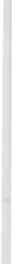 D.: Sono ADRIANA DAL PONTE - Io avevo una domanda, in particolare, per Usai. È vero che l'approccio di relazione infermiere-utente ha alla base questa finalità di un continuo lavoro di consenso e di progetto all'autonomia. Dire però che, noi di fatto operiamo in questo modo, mi sembra molto pericoloso, si mette in discussione  anche etica  e istituzione,  etica e gerarchia,  e tutto un  insieme  di condizionamenti.L'altro aspetto è il pericolo che, nelle nostre istituzioni, i comitati etici vengano confusi con i comitati di sperimentazione. La sperimentazione è una cosa importante: sappiamo che non si può avviare se non c'è l'autorizzazione del comitato etico, però - anche nella nostra realtà - è una lotta per diffe­ renziare cosa è l'autorizzazione alla sperimentazione con il sigillo del comita­ to etico e che cosa è comitato etico. Perché questa è la differenza sostanziale, altrimenti si riduce la problematica intorno solo agli aspetti innovativi della scienza e della tecnica, mentre credo che rispettare l'uomo nella sua globalità in un pluralismo di religioni, di idee, di valori culturali e sociali, sia una cosa molto diversa.R.: MILENA USAI - Rispetto all'autonomia e quindi all'obiettivo assistenzia­ le è ovvio che dobbiamo fare i conti con la realtà,  perché  comunque  l'infer­ miere è condizionato fortemente; pensiamo all'organizzazione, ai criteri di ef­ ficienza che chiede l'organizzazione, al fatto che da un punto di vista quantita­ tivo  non  siamo  suff icienti  per  rispondere  ai  bisogni  prioritari .Senz'altro però, a livello formativo dobbiamo cercare di dare un minino di indirizzo,  che deve essere raggiunto, compatibilmente con tutti i vincoli che ci sono, e soprattutto penso ai vincoli organizzativi che sono non pochi al giorno d'oggi.Condivido il problema rispetto al comitato etico; senz'altro, nello statuto232	Dibattitodel comitato etico, deve essere posto in risalto il suo obiettivo rispetto all'in­ tervento di ricerca. Nella realtà  sappiamo che quasi  tutti  i comitati  etici, e ne conosco diversi, sono finalizzati soprattutto alla discussione della speri­ mentazione  di tipo clinico.Però il messaggio che io do come infermiere, è che questo comitato venga presidiato dalla componente infermieristica, perché non possiamo - come gruppo professionale -permetterci di rimanere all'esterno di questo dibattito.D.: Sono un'infermiera professionale del Burlo Garofolo, ospedale pedia­ trico  di  Trieste.Come si colloca il consenso informato in una terapia intensiva, visto che l'operatore  professionale  tende quasi  sempre ad agire in stato di necessità ?D.: Mi chiamo GAGLIANI e vengo da Montecchio. Quando lavoravo nel re- · parto di medicina, mi sono trovata con il medico che mi diceva: « Vai dal pa­ ziente a farglielo firmare, gli spieghi che cosa è ... » .  Io so cos'è quell'esamee bene o male gliel'ho spiegato. Il paziente magari molto anziano, firma, ma succede qualcosa o c'è una complicanza qualsiasi ... la responsabilità, a quel punto, di chi è? Dell'infermiera che è andata e glielo ha spiegato con parole sue? O è meglio andare insieme al medico e, se il paziente non capisce perché il medico  parla  in  maniera  un  po' più  difficile,  l'infermiere  sintetizza?D.: Sono RAGO, di Firenze. Il GISSI - Gruppo Italiano Indagine Speri­ mentazione Streptochinasi Italiana - ad un Congresso di cardiologia, proprio in questa sala, portò i lavori di questa sperimentazione eff ettuata senza con­ senso. E quando fu posta la domanda sul perché avevano fatto una sperimen­ tazione di un farmaco così a medio-alto rischio, fu risposto che c'era stata una autorizzazione a livello ministeriale. Volevo sapere, se è in grado di chia­ rire questa cosa o se si è ripetuto .R.: MASSIMO PANDOLFI - Dunque, il problema del consenso nelle terapie intensive   con   lo   stato   di  necessità.Secondo me, relativamente a tutti i tipi di risposta, bisogna distinguere che cosa si vuole con il consenso informato. Cioè se si vuole ottenere l'autono­ mia del paziente, se si vuole  curarlo per bene,  se si vuole  parare  le spalle da problemi  di tipo d'ordine medico-legale.Per quanto riguarda le terapie intensive, dal punto di vista dei problemi d'ordine medico-legale, sussiste il discorso dello stato di necessità . Troppe volte i tempi sono così ristretti che non danno la possibilità di informare. Quando il paziente  va in tachicardia  ventricolare  io potrei  fare la xilocaina e aspettare, però può diventare una cosa intrattabile; oppure posso addor­ mentarlo e dare una scarica elettrica; oppure posso mettere un catetere den­ tro il cuore e fare l'aver drive  ma rischio la perforazione, se l'addormento rischio che non si risvegli ... Ma il paziente,  se io gli faccio questi discorsi,Dibattito	233mi manda al diavolo ... e io il giorno dopo sono licenziato dall'ospedale e mes­ so in un manicomio.Allora c'è un momento in cui bisogna intervenire, sempre nel rispetto del­ la persona. Naturalmente il paziente non sta in una terapia intensiva tre ore, ci sta almeno quattro giorni, c'è tutto il tempo per stabilire un rapporto em­ patico, ma non sempre il paziente è in condizioni  da avere una autonomia. Per quello che riguarda la sperimentazione, ricordiamoci del placebo. Il placebo è una medicina. È stato dimostrato che quando uno dà una medicina fa un atto, nei confronti del paziente; c'è una secrezione di endorfine che pos­ sono attenuare il dolore, possono risolvere situazioni complesse. Quindi, que­ sta è un'area  grigia per la quale non ho risposte,  non  so dirvi se è megliocomportarsi così o comportarsi in un'altra maniera.Per quello che chiedeva lei. Il medico dà il foglio e dice: "Va' a farlo firmare». Questa è una prassi consolidata, perché, mi piace dire, i medici so­ no una categoria. In Italia siamo 290.000: ci sono 30.000 medici e 260.000 laureati  in medicina,  cosa che è profondamente  diversa ...Per quanto riguarda la responsabilità, questa è di chi fa il danno. Ad ogni modo,  lei  si può  rifiutare,  il consenso va a farlo firmare  il medico.In una delle ultime diapositive, ho detto come si fa a ottenere il consenso. Ci vuole disponibilità, rilassatezza, non è una procedura d'urgenza. Non si può dire ad un paziente: «Lei di corsa a fare la gastroscopia! ». Questo è fuori da ogni logica. Ripeto, ci sono delle cose molto diff icili perché non si sa mai quando si sconfina nella lesività. Si dà autonomia decisionale al pa­ ziente però gli si fa un  danno.Il GISSI. C'è un altro studio in America, che si chiama GUSTO, fatto sullo stato di necessità, ma non approvato  dal Ministero . Quando si fanno studi di questo genere si ottiene un tipo di risultato che poi torna d'utilità per tante persone, però non sono strettamente  etici. Il primo GISSI era di confronto tra streptochinasi e terapie convenzionali; il secondo, che è quello che ha otte­ nuto più risultati, era spinto dall'industria farmaceutica, confrontava l'RTPA con la streptochinasi. In pratica, i trattamenti non si facevano scegliere al paziente, erano randomizzati. Questo è tutto il problema della ricerca, perché la ricerca è diversa dall'assistenza. Quando io arruolo un paziente (il termine arruolare è brutto, però si dice così) per una ricerca, gli dico: «Caro signor Rossi, le posso fare due farmaci. Deve tener conto che uno di questi può an­ che non essere la medicina. È disposto a far parte di questa ricerca?». E quel­ lo mi dice di sì o di no. Non gli posso spiegare tutti gli eventuali inconvenien­ ti. Lo so che questo è poco etico, però - chi lo sceglie - lo fa anche con un  certo tipo  di finalità positiva. In ogni caso c'è una  sorta di protezione. Il GISSI tre è una cosa più  semplice.Ma specialmente nella ricerca GUSTO, si analizza un metodo che è il miglio­ re ma che probabilmente ha più rischi. Dopo, quando sarà entrato nella terapia consolidata, diventerà una delle cose che fanno parte dello stato di necessità, ma difficilmente si potrà arrivare a far decidere al paziente in autonomia. In pre­ senza di un infarto bisognerà  decidere in base a dati clinici, età, presenza di  altre  patologie.234	DibattitoPerò dobbiamo essere çonvinti di fare del bene al paziente. Se non siamo convinti di questo, denunciamolo, ma non si può creare una corrente di pen­ siero positiva e una corrente di pensiero negativa sulla ricerca, perché questo crea confusione e non informazione.D.: Mi chiamo MARANELLI e lavoro in unità coronarica a Verona . Lei ha toccato un tasto molto delicato, proprio parlando del GUSTO che noi stiamo facendo  attualmente.Prima diceva che è importante non spaventare il paziente e parlava del­ l'informazione data durante gli studi, che presuppone però un tempo adegua­ to perché il paziente capisca e decida. Lei sa che c'è tempo un'ora per iniziare la trombolisi, ma è diff icile chiedere al paziente - che entra con infarto mio­ cardico acuto, con dolore, paura di morire, angoscia, a cui spesso viene som­ ministrata la morfina - di decidere rispetto a queste cose.Il secondo problema è questo: il paziente viene sottoposto anche a un sotto-studio, quello che prevede l'intervento con PTCA (Cateterismo Percuta­ neo Trans-Aortico, n.d. T.) d'urgenza e l'informazione al paziente si risolve nel dire: « Vede, potrebbe anche subire un piccolo intervento e mettere una canu­ lina in un'arteria», quando il paziente spesso non sa che differenza c'è tra un'arteria e una vena, e che cosa significherà stare 12, 24, 48 ore con una cannula  in  arteria  femorale.R.: MASSIMO PANDOLFI - Secondo me, di fronte a questa cosa, bisogna an­ che chiedersi cosa vorremmo che fosse fatto a noi in una situazione del gene­ re.  Come  lei  sa  nell'infarto  miocardico  il  tempo  è  denaro,  anzi  il  tempo  è« muscolo » come dicono. Allora, il problema è se il paziente dice di no. Se uno fa una PTCA programmata, deve informare il paziente che può avere an­ che una complicanza,  la rottura dell'arteria  e dover subire un by pass d'ur­ genza. Siamo sicuri che il paziente è in grado di raccogliere l'informazione? Sono molto contrario al paternalismo, però c'è una forma anche di pater­ nalismo positivo. In genere, con persone anziane infartuate io cerco di parlare con i parenti, con i congiunti, informo loro di quello che potrebbe succedere. Naturalmente è un limite all'autonomia del paziente. Il grosso rischio, in tera­ pia intensiva, è che si metta paura  facendo al malato un discorso sbagliato e lui si rifiuti di fare un intervento che poi lo porta ad una conseguenza disa­ strosa. Purtroppo,  le scelte nella medicina  seria non  sono scelte che danno un risultato. Io so che se gli faccio la trombolisi , in una percentuale di casi, avrò di nuovo la coronaria pervia, ma c'è una percentuale di casi in cui non otterrò niente. E allora, già questo, mi pone un dubbio, mi dà una certa ansianell'approccio.Effettivamente, il discorso di decidere per il paziente non è bello. Però, prima di prendere un indirizzo in cui il consenso debba essere informato an­ che nello stato di necessità, bisogna essere ben consapevoli di fare una cosa che poi va a vantaggio dei pazienti.Dibattit o	235Elio Drigo - Bene, concludiamo qui questa sessione di interventi . Volevo fare una piccolissima precisazione, se mi è permesso, come moderatore. È emerso così, forse in maniera collaterale, il problema dell'infermiere che po­ trebbe andare assieme al medico a spiegare in che cosa consiste un interven­ to, perché  il linguaggio  del medico potrebbe  essere complicato.Il problema  di linguaggio va risolto col medico, il quale deve imparare a  parlare  in  maniera  comprensibile.Questo, ovviamente, senza polemica nei confronti dei medici, ma per una questione educativa nostra; altrimenti continuiamo a perpetuare una situazio­ ne  che non  è assolutamente  corretta,  soprattutto  nei  confronti  del  malato.Grazie.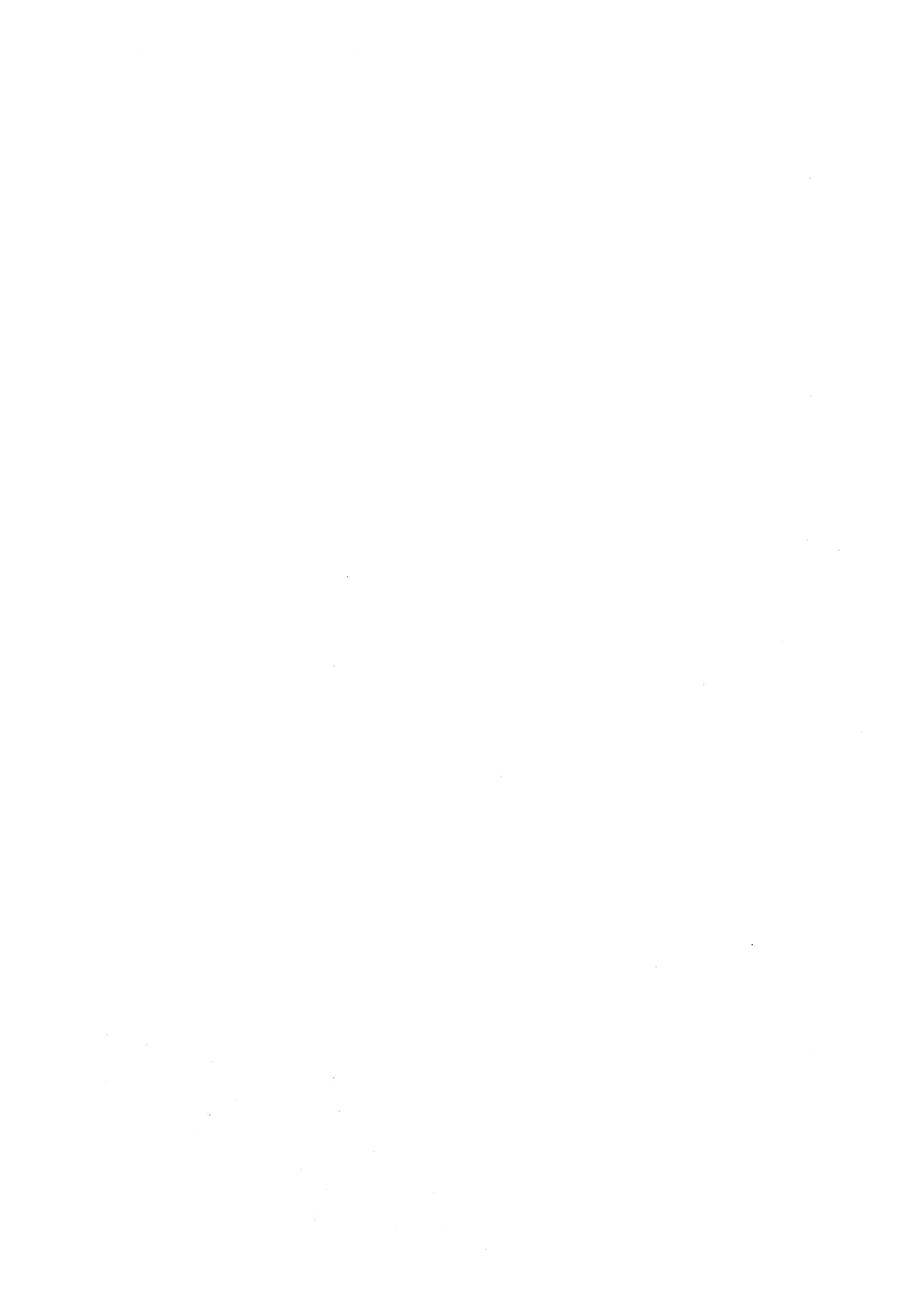 RELAZIONE EMPATICA, PROCESSO ASSISTENZIALE E ASSISTENZA	INFERMIERISTICAA. LOLLII.I.O. Azienda  USSL Ambito  Territoriale n. 41 - MilanoLa relazione si compone di due parti: nella prima i tre termini che com­ pongono il titolo dell'intervento saranno singolarmente definiti e nella secon­ da parte gli stessi saranno correlati l'uno all'altro per approfondirne, in modo completo,  il significato.L'assistenza infermieristica la consideriamo l'ambito operativo su cui l'In­ fermiere  sviluppa  la  sua  competenza.È il servizio che la Professione  Infermieristica  fornisce alla collettività. Non sempre la definizione di questo termine e quindi della nostra compe­tenza  ci  trova  concordi.Riflettendo soprattutto sul contributo delle colleghe statunitensi circa la formulazione di teorie e modelli infermieristici,  questa  diversità  è un  dato di  fatto.Nell'elaborazione teorica di Dorothea Orem, ad esempio, l'assistenza in­ fermieristica ha lo scopo di aiutare la persona a superare le mancanze di autoassistenza che possono riguardare i requisiti universali , i requisiti ineren­ ti  allo  sviluppo,  i requisiti  di deviazione  dallo  stato  di salute.In quella di Callista Roy, invece, l'obiettivo dell'assistenza infermieristica è quello di aiutare l'uomo, in salute e in malattia, ad adattarsi ai cambiamenti nei suoi bisogni fisiologici, nel suo concetto di sé, nell'esercizio del suo ruolo e nelle  sue relazioni.Sono definizioni che pongono l'attenzione su aspetti dell'essere  umano non completamente sovrapponibili e quindi anche la concezione di assistenza infermieristica  che emerge  non  può  dirsi  identica.Pensare  o ricercare  un  accordo oggi  lo ritengo  impossibile. Innanzitutto  vorrei  ricordare  che questa  è una  caratteristica  che riguar­da, in genere, in modo più o meno rilevante, tutti gli ambiti della conoscenza ed inoltre, a mio parere, non è una caratteristica negativa - anzi! - la riten- go  particolarmente  arricchente  per  la  Scienza Infermieristica.         .Tale diversità perciò, a mio avviso, è un'impasse di facile soluzione: il gruppo di lavoro, a qualsiasi livello, nei diversi contesti, deve fare una scelta fra diverse alternative possibili con uno sguardo attento a quanto la cultura infermieristica italiana  sta elaborando.Il  processo  di  assistenza è un  modo  di lavorare.Anche  questo concetto lo dobbiamo  alle colleghe  statunitensi .In termini più  « aulici » è un metodo, un procedimento composto da opera-238	A.  Lo/lizioni mentali e fisiche che consentono di dare una precisa impostazione nell'e­ rogazione  dell'assistenza  infermieristica .La logica sottesa è ben precisa, diversa è la sua declinazione in ogni teo­ ria o modello  infermieristico .Secondo C. Roy il processo di assistenza si articola in primo e secondo livello  di  accertamento  -diagnosi  infermieristica  -definizione  dell'obiettivo- intervento - valutazione.Secondo D. Orem invece si compone delle seguenti fasi: diagnosi e pre­ scrizione - progettazione e pianificazione - produzione e gestione dei siste­ mi  infermieristici.Tali operazioni trovano riscontro nella elaborazione di strumenti infer­ mieristici  come può  essere la cartella  e il piano  di assistenza.Come in ogni ambito conoscitivo i metodi possono essere paragonati al letto di un fiume che incanala l'acqua dai ghiacciai verso il mare, in questo modo la natura impedisce che si disperda inutilmente, rende possibile un suo ottimale utilizzo.Il processo di assistenza « incanala » la conoscenza (Scienza infermieristi­ ca) verso la pratica (assistenza infermieristica), esprime l'intenzionalità  del­ l'Infermiere cioè la sua volontà e la sua consapevolezza  nella realizzazione dell'intervento infermieristico per risolvere un problema della persona assistita. Quando ho frequentato la Scuola infermieristica, al termine del terzo an­no, mi fu presentato questo argomento, ma, vi confesso di non averlo capito completamente in quanto risultava sganciato da tutte le altre conoscenze in- fermieristiche  apprese  fino a quel momento .	.Nel corso degli anni ho conservato una certa « allergia» verso questo tema perché lo ritenevo troppo astratto, troppo «americano », lontano dalla mia realtà quotidiana di lavoro. Quando ho dovuto approfondire questo argomento du­ rante i corsi che ho frequentato successivamente ho capito che le colleghe statunitensi avevano avuto sicuramente il merito di avere attribuito una deno­ minazione, aver fatto ricerca e sistematizzato le loro conoscenze su questo metodo, ma che noi tutti avevamo sempre utilizzato questo modo di lavorare, anzi non ne conoscevamo altri!Purt roppo di tutta questa nostra « fatica » rimaneva e rimane poco o nulla di scritto in quanto non  è particolarmente  diffusa  nelle  nostre  realtà  l'uso di strumenti informativi costruiti secondo la logica del processo di assistenza.Se vogliamo dare maggior risalto  alle nostre  capacità,  essere in grado di valutare i nostri interventi  per poterli migliorare, è indispensabile com­ prendere la necessità di costruirci una documentazione da cui attingere sia l'informazione  sulla  persona  assistita  sia quella  sui nostri  interventi .Anche per quanto riguarda la definizione del termine relazione empatica l'impostazione non cambia e mi ripeterò! Anche questo termine, come il pre­ cedente, entra nella cultura infermieristica italiana con la traduzione dei testi delle colleghe  statunitensi  che iniziò  intorno  agli  anni settanta.Infatti in questi testi di assistenza infermieristica troverete sempre nellaRela zione  empatica, proces so  assist enziale  e  assistenza  infermieristica	239bibliografia segnalata il testo (La terapia centrata sul cliente) di uno psicologo che  ha  fatto  dell'empatia  uno  dei  pilastri  della  sua  teoria:  C.  Roger.Innanzitutto preciso che non si tratta di amore, pietà o compassione, sim­ patia  o amicizia.Con il termine « relazione empatica » si indica una relazione d'aiuto in cui una delle parti è in grado di immedesimarsi nell'altra persona , di calarsi nei suoi pensieri  e stati d'animo  comprendendoli  come  se fosse l'altro.Diventare come l'altro continuando però ad aver ben chiaro che non si è lui.Si fonda sulla convinzione che per poter effettivamente aiutare ciascuna persona  bisogna  rendersi  conto della  sua individualità .Non  è specificatamente  infermieristica.Per alcuni autori si concretizza in tecniche da applicare, per altri in un atteggiamento , in un modo di pensare, di porsi, che non si basa tanto sulle parole, quanto su ciò che « sta dietro» alle parole stesse e che può trasparire, ad esempio, dal tono delle voce, dal modo di toccare il corpo della persona, dalla distanza che teniamo nel momento  in cui le parliamo.Ma  cosa  «sta  dietro » ?Ovviamente vi sono requisiti professionali  e personali . A livello professionale ricordo: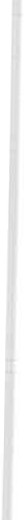 la piena  consapevole z za  del proprio   ruolo pro fessionale;la pad ronanza di abilità che si fondano sulle conoscenze sviluppate su tale  argomento.A  livello  personale:l'identità personale .Questo aspetto è molto importante poiché , in generale, l'individualità e la diversità dell'altro fanno paura in quanto possono renderci evidenti - co­ me in uno specchio in cui ci riflettiamo - parti di noi che vorremmo tenere celate, farci scoprire parti che non pensavamo di avere o produrre in noi dei cambiamenti minando l'equilibrio raggiunto con tanta fatica negli anni passando dall'infanzia, all'adolescenza all'età adulta!Qualora non sia stata raggiunta una piena consapevolezza della propria identità personale è normale che l'Infermiere si difenda e fugga da ogni for­ ma coinvolgimento. Infatti se il contatto con la persona che assiste non è più impersonale  rischia  di confondersi,  di perdersi,  di  stare male.la d isponibilità  umana; cioè un  sincero interesse  per  la persona  che si assiste anche se i nostri schemi mentali ci farebbero valutare i suoi compor­ tamenti come «giusti o non giusti », « normali o anormali», corretti o scorretti » . È soprattutto quest'ultimo aspetto che può consentire alla persona  di espri­ mersi,  entrare  in  relazione  con  l'Infermiere  in  quanto  non  si sente giudicatoe valutato nè positivamente  né negativamente,  ma  solamente accolta .E prima degli anni settanta? Prima di poter disporre di questi contributi teorici?240	A. Lo/liLa relazione fra Infermiere e persona è andata via via nel corso dei secoli trasformandosi nell'ambito di una evoluzione più generale che ha riguardato le concezioni di Malattia/Scienza medica/Ruolo dello Stato/Professione Infer­ mieristica  e  sue  caratteristiche.Calamandrei (L'assisten za infermieristica,  NIS, Roma, 1993) schematizzain modo molto eff icace l'evoluzione della concezione della funzione infermie­ ristica:la concezione vocazionaleL'Infermiere svolge  questa attività perché « chiamata » ad  essa  dalla divi­ nità,  dalle  proprie   innate  attitudini  per   aiutare  chi  soff re.Viene  sottovalutata  la formazione  professionale  e l'organizzazione .La  concezione  burocraticaL'Infermiere è un dipendente dell'organizzazione sanitaria; ha principal­ mente la responsabilità di rispettare ruoli, regole, procedure, routine presta­ bilite. Del  suo lavoro  rende  conto all'organizzazione.La concezione  paramedicaL'Infermiere è in primo luogo un collaboratore del medico, a quest'ultimo risponde . Questa concezione si diff onde grazie ai progressi della tecnologia sanitaria e al crescere delle specializzazioni con la conseguente tendenza del medico  ad  abbandonare  certe  tecniche  delegandole  all'Infermiere.La concezione professionaleL'Infermiere è un professionista che esercita una attività specifica, di sua esclusiva competenza. La sua responsabilità principale è quella di program­ mare e fornire interventi infermieristici  qualificati e di valutarne l'efficacia . Il professionista rende conto del proprio operato  soprattutto  al suo cliente, ma si considera impegnato anche nei confronti della professione e della socie­ tà alle quali garantisce, considerando il peso sociale della sua attività, il man­ tenimento di un livello elevato di preparazione , capacità e rispetto dei princi­ pi deontologici .È solo in questa dimensione che, a mio parere la relazione empatica ac­ quista significato in quanto si sviluppa fra due persone che possiedono una precisa identità: una persona che ha scelto di svolgere una attività professio­ nale di aiuto all'altro per la quale deve formarsi appositamente e una perso­ na, un cliente che nel momento in cui lo incontriamo in genere sta attraver­ sando un momento di difficoltà, ma resta sempre l'unico a poter decidere della e sulla sua salute, il soggetto di ogni nostro piano.Anche nelle concezioni precedenti naturalmente l'Infermiere è vicino alla persona assistita, ma con un atteggiamento, di volta in volta, diverso di: « an­ gelo devoto », garante del rispetto delle norme dell'istituzione sanitaria, inter­ mediario  fra il medico  e il malato.In queste concezioni la persona è colei che attende e riceve; l'infermiere ,Relazion e  empatica, pr ocesso  assistenziale  e  assistenza  infermieristica	241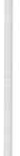 in modi diversi, detiene invece un'autorità «delegata» dalla divinità, dall'orga­ nizzazione,  dal medico .Definiti per sommi capi questi termini, consapevole del fatto di essere stata particolarmente sintetica, con la speranza di non essere stata superficia­ le, ritengo opportuno proporre una correlazione di questi concetti.Per la mia esperienza professionale l'assistenza infermieristica si compo­ ne di interventi nei quali si distinguono due tipi di azioni: un'azione di sup­ plenza (totale o parziale) e un'azione finalizzata a promuovere le capacità di auto-aiuto  della  Persona  e/o della sua  Famiglia.Con la prima l'Infermiere gioca il ruolo del professionista che « fa al posto di », nella seconda aiuta, supporta la Persona in una sorta di « allenamento » all'autonomia che andrà a conquistare utilizzando tutte le energie  e le  poten­ zialità   possedute.Se questo è il fine, se questo è quanto l'Infermiere può off rire alla Perso­ na dov.rà esservi « a monte » un accordo fra l'Infermiere e la Persona su quale/i sia/siano  il/i problema/i.L'Infermiere attraverso il processo di assistenza può realizzare una prima sistematica raccolta di informazioni e dati (prima fase del processo di assi­ stenza: raccolta di dati e informazioni) . L'infermiere potrà rilevare, ad esem­ pio, che la Persona ha difficoltà nell'alimentarsi (seconda fase del processo di assistenza : individuazione del potenziale problema) e già prefigurasi l'inter­ vento che potrebbe attuare sia nei modi che nei temi.Ma anche la Persona avverte questa sua eventuale diff icoltà come un pro­ blema che deve essere aff rontato attraverso un aiuto di tipo professionale? Non  è detto!Quanto ho accennato sulla relazione empatica può aiutare non l'Infermie­ re, ma la Persona a esprimere ciò che per lei rappresenta un problema e quin­ di essere stimolato nella ricerca rendendo così la relazione  di aiuto efficace. In questa prospettiva  quindi  colloco  questi  tre concetti: stante lo scopo dell'assistenza infermieristica, attraverso la relazione empatica realizziamo un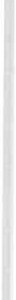 « Contatto », facciamo  sentire la Persona  al centro del nostro interesse per  me­ glio   conoscerla.Ma poiché noi non siamo degli suoi amici o dei volontari che le stanno vicino per compagnia , adottiamo anche il processo di assistenza quindi un metodo per strutturare le informazioni che ci servono e gli interventi da erogare.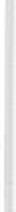 Quando riusciremo, in modo più diff uso, ad avere anche la nostra docu­ mentazione scritta in cui questa logica si concretizza avremo raggiunto il re­ quisito indispensabile che ci consente di valutare e migliorare la qualità del nostro servizio al fine di migliorare la qualità di vita delle persone che assi­ stiamo.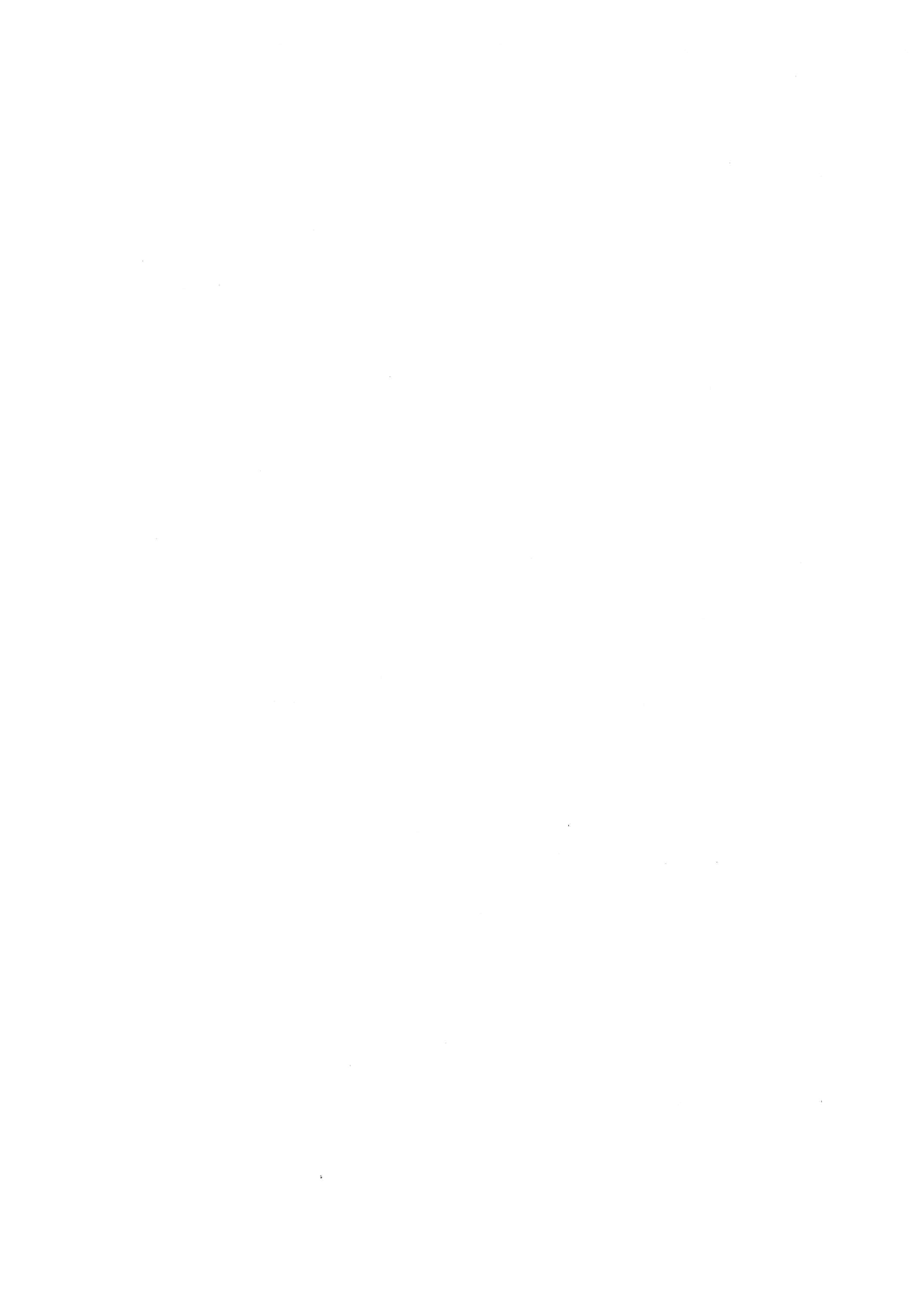 L'INFLUENZA DELLA STRUTTUR A E MODELLO ORGANIZZATIVOIN UN PROCESSO ASSISTENZIALE  EMPATICOADRIANA  DALPONTEUfficio Formazione Permanente Ospedale S. Chiara - TrentoL'intervento  prevede  una  articolazione  in  due  parti:La struttura come Azienda Sanità e strategie per la pro fessione infermie­ ristica2. Le risorse invisibili per un modello organizzativo coerente ad un proces­ so  assistenziale  empatico1 .  La  struttura  come Azienda  Sanità e strategie per  la professione  infermie­ risticaIl Decreto Legislativo n. 502 del 30 dicembre 1992 recante: « Riordino del­ la disciplina in materia sanitaria, a norma dell'art. 1 della legge 23 ottobre 1992, n. 421» prevede la trasformazione delle Unità Sanitarie Locali in azien­ de dotate di « personalità giuridica pubblica, di autonomia organizzativa, am­ ministrativa, patrimoniale, contabile, gestionale e tecnico» (art. 3) cçn la fina­ lità di assicurare i livelli di assistenza in condizioni di uniformità sul territo­ rio  aziendale: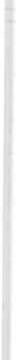 Tutti i poteri di gestione, nonché la rappresentanza dell'Unità Sanitaria Locale, sono riservati al Direttore generale, inoltre assicura le relazioni con l'area politica che in questo caso è rappresenta dalla Giunta regionale.Gli aspetti più significativi di cambiamento possono essere così rappre­ sentati:AZIENDA COSA  CAMBIAAZIENDA SANITARIAgestione  politica  e tecnicail potere  gestionale  è collegialegestione  tecnica  e politicapotere gestionale verticalizzato al direttore  generale.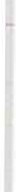 244U.S.L.organi dell'U.S.L.  secondo la leg­ ge  833 del  1978 sono:l'assemblea  generaleil comitato di gestione e il suo presidentescarsa programmazione  in parti­ colare  rispetto  ai  costiscarsa attenzione al controllo sul­ la  qualitàDa / p onteAZIENDA  SANITARIAorgani delle UU.SS.LL. e delle aziende  ospedaliere  sono:il  direttore  generaleil collegio  dei revisori.punto focale la programmazione delle risorse economiche: autofi­ nanziamento , privatizzazione .direzione orientata al raggiungi­ mento di obiettivi risultati e quin­ di alla valutazione costo/be­ neficio.L'azienda USL assume una veste nuova orientata alla competitività pro­ duttiva tra servizi sanitari e all'acquisto di clienti attraverso la libertà di scel­ ta  del  cittadino  in  base  alla  qualità e costo  delle prestazioni .DEFINIZIONE  DI  AZIENDA COMPETITIVITÀ  - ECONOMICITÀ  - PRODUTTIVITÀLe  strategie  gestionali:iObiettivi/risultato  chiari  e  misurabili Visibilità  del prodotto  per  il  cittadino Economicità  dell'aziendaObiettivo:entrare  sul mercato  vincenti  e quindi  in  concorrenzaMolte sono state le norme che hanno cercato di correggere gli aspetti economici ed organizzativi dei servizi sanitari, ma l'opinione degli operatori e dei cittadini è di sfiducia in quanto ben pochi  sono  stati i  cambiamenti nella macchina organizzativa preposta alla produzione dei servizi sanitari. Gli infermieri vedono sempre più lavoro, gerarchie legittimate dal ruolo profes­ sionale piuttosto che da responsabilità verso un miglioramento  delle cure in base ai bisogni specifici dell'utente e il cittadino spesso è spettatore e pazien­ te, raccoglitore delle lamentele espresse dagli stessi operatori, dove le colpeL'influenza  della  struttura  e  modello  organizzativo,  ecc.	245sono della  struttura organizzativa,  della  scarsità delle  risorse,  comunque  sem­ pre  degli  « altri ».Da anni la professione infermieristica rivendica un proprio riconoscimen­ to professionale attraverso l'attivazione di interventi organizzativi che tenga­ no conto della centralità dell'uomo/utente e un po' meno dei bisogni del medi­ co  o  della  struttura.Oggi forse lo Stato riconosce un profilo professionale  in cui l'infermiere è responsabile dell'assistenza generale infermieristica e, da un mansionario che dava enfasi alle attività e alle tecniche infermieristiche, si passa ad un concetto di responsabilità nella individuazione dei bisogni assistenziali, loro soddisfacimento  e valutazione  del  risultato.La  sfida  è quindi  su  due fronti:A livello di direzione centrale e quindi dell'organi zzazione gene rale: quanto e come sapranno gestire  su criteri di corrette priorità  le risorse sanitarie per i cittadini in base ai loro bisogni e quali strumenti saranno adot­tati  per  la valutazione  e revisione  della  qualità  dell'assistenza  erogata.Pe r la pro fessione  infe rmieristica  quanto  gli  infermieri  saranno in  gra­ do  di  smuovere  alcuni  vincoli  che  compromettano   pesantemente   la   qualità delle prestazioni come  ad  esempio  i  carichi  di  lavoro  disumani,  attività  impro­ prie   di   « supplenza   organizzativa»    a   scapito   dell'assistenza.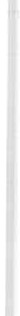 La  sfida  a  livello di direzione  centrale:se l'organizzazione mantiene i vecchi modelli c'è il pericolo che le priorità vengano definite ancora una volta, in base alla disponibilità economica e alle pressioni delle lobbyes più forti e la valutazione dei risultati privilegi ancora la dimensione quantitativa delle attività curative e diagnostiche piuttosto che la loro utilità  e i bisogni  reali  di assistenza  della collettività.La letteratura suggerisce organizzazioni in grado di funzionare in manie­ ra flessibile e creativa attraverso il miglioramento dell'intelligenza organizza­ tiva; la sfida è legata alla capacità da parte della direzione gestionale, di strut­ turare sistemi informativi  che assicurino  il maggior  flusso  di informazioni tra direzione ed ambito produttivo  (reparti e servizi) onde orientare la cura e l'assistenza  agli  obiettivi  aziendali  e valutarne  la qualità.La  metaforaOrganizzazione   come  ce rvelliFunzionamento  flessibile e creativoSistema  informativo e feed  backCapacità organizzativa e decisionale diff useCompensazione nei casi di eccezione.246	A.  Da / ponteLa metafora raffigura le organizzazioni come cervelli che principalmente processano informazioni e la domanda che viene posta è se si possono proget­ tare delle organizzazioni che siano in grado di apprendere come i cervelli. Questo problema ha investito gli studiosi di scienze dell 'informazione che nel­ l'ambito della ricerca dell'intelligenza artificiale oggi nota come cibe rnetica, hanno messo insieme più competenze professionali per dar vita a macchine dotate  di capacità  adattive  degli  organismi.La cibernetica sviluppa una teoria della comunicazione e dell'apprendi­ mento  che si basa  su 4 principi  fondamentali:I sistemi devono essere in grado di percepire, monitorare, e ricercare aspetti  significativi  del loro ambiente;le organizzazioni  devono essere capaci di collegare l'informazione  rac­colta per  definire i processi  di lavoro;devono essere in grado di individuare gli eventuali scostamenti signi­ ficativi  da prestazioni  date e attese.mettere  in  atto  azioni  correttive.Se queste quattro condizioni sono soddisfatte si viene a creare un sistema informativo che consente uno scambio continuo tra il sistema ed il suo am­ biente che permetta di monitorare eventuali cambiamenti e di mettere in atto delle  risposte  adeguate.SISTEMI  COME  APPRENDIMENTO   DELL'APPRENDIMENTOL'influenza   della  struttura  e  modello  organiz zativo,  ecc.	247I concetti sopra esposti ci pongono una serie di domande molto importan­ ti per le moderne organizzazioni; in primo luogo se le nostre organizzazioni hanno informazioni e quindi sistemi che sono in grado di indagare l'ambiente inteso come area territoriale a cui è preposto il servizio sanitario; se le infor­ mazioni consentono di apprendere in maniera continuativa e quindi indivi­ duare e correggere eventuali errori contenuti nei processi di lavoro, influen­ zando  quindi  gli  standard  di risultato.È evidente che è diff icile rispondere a queste domande in quanto la capa­ cità di raccogliere, elaborare dati ed utilizzarli varia da organizzazione ad organizzazione:Si  possono  però  trarre  alcune  considerazioni:per operare su criteri di priorità coerenti ai bisogni di salute della collettività occorre conosce re i bisogni della collettività di riferimento e del territorio;per programmare prestazioni sanitarie che tengano conto della eco­ nomicità e della qualità occorre definire bene gli standards  risultato monito­ riz zando gli eventuali scostamenti significativi e attivando interventi correttivi.c) per definire la qualità delle prestazioni occorrono molti più dati che per  la  valutazione  della  quantità.Inoltre maggiore è l'incertezza della domanda/bisogno e quindi la com­ plessità organizzativa, anche lo stile direzionale deve orientarsi ad una gestio­ ne diff usa attraverso la distribuzione di responsabilità su tutti gli operatori coinvolgendoli nelle decisioni e ponendo attenzioni all'analisi dei vincoli, in­ fatti solo dopo una attenta analisi degli eventuali vincoli si possono attivare decisioni  che tengano  conto di  tutte  le  alternative  possibili.In sintesi se vogliamo realizzare aziende USL in grado di porsi in competi­ tività nel mercato sanitario assicurando la qualità per un servizio di salute della collettività occorre: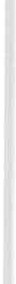 organizzazioni che investono nella circolarità delle informazioni e nel­ la loro diff usione capillare, nel raff ronto con modalità operative e attivazione delle  azioni  appropriate;responsabilità diff usa e controllo sui risultati rispetto alla loro utilità, economicità e qualità;analisi degli eventuali vincoli che possono compromettere il raggiungi­ mento degli obiettivi attraverso un confronto dialettico con gli operatori per decisioni operative concrete e fattibili.La  sfida  per  la pro fessione   infe rmie risticaLa professione infermieristica deve decidere quanto si possono smuovere alcuni vincoli che condizionano in modo determinante la qualità dell'assisten­ za  e  lo  sviluppo  professionale  e su  quali  strategie  operare.248	A. DalponteGli infermieri non possono garantire qualità se non si smuovono alcuni vincoli  quali:carichi  di  lavoro  disumani;modelli organizzativi che impongono routinarietà e produttività negando la  creatività  e lo  sviluppo  di  capacità  decisionali  e gestionali:compensazioni di tutte le deficienze organizzative, in particolare: tra­ sporti - segreteria - attività alberghiere, raccolta ed elaborazione  di dati per la direzione centrale e spesso esclusione dalle informazioni gestionali e decisio­ nali (gli infermieri sono grandi produttori di informazioni ma non hanno ritorno);sistemi che premiano la subordinarietà piuttosto  che la professionali­ tà  e  la  creatività.Il momento è difficile, si continua a parlare di riduzione dei costi, respon­ sabilità e sacrifici  ma non è chiaro se i sacrifici sono per tutti e su quali criteri  si  operi  per  il  contenimento  dei  costi.Occorre intervenire con forza e determinazione a smuovere i vincoli docu­ mentando  e  cercando  alleanze .Se l'organizzazione ha bisogno di dati e informazioni per decidere, anche gli  infermieri  devono  essere  alimentatori  e  utilizzatori  dei  dati.I sistemi complessi non possono più gestire le informazioni solo con l'in­ tervista e il colloquio ma servono documenti scritti che assicurino la veridici­ tà  e la completezza  del dato.La proposta che vorrei fare è quella di un impegno da parte di tutti gli infermieri per:documentare  i  carichi  di lavoro;documentare l'assistenza erogata;documentare  le  attività  di  compensazione .Il rischio di questo momento è che i tagli vengono fatti sulle attività e per le risorse meno documentate e quindi sull'assistenza infermieristica.Un  altra  sfida per  gli infermieri  è di diventare  attori  del cambiamento e quindi  influenzare  le decisioni  e partecipare  alla valutazione  dei risultati .Bisogna prima di tutto trovare consenso e forza tra gli infermieri su cosa fare e come fare, altrimenti ancora una volta corriamo il rischio di frantuma­ zioni e insuccessi.Gli infermieri devono partecipare alla definizione degli standards assi­ stenziali definendo risorse e modalità operative: se i risultati assistenziali per l'assistenza infermieristica vengono definiti da coloro che non conoscono l'in­ fermieristica, il rischio è ancora di avere degli standards non sempre utili-  economici  ed  efficaci.La  proposta:programmare strategie e interventi orientati a considerare tre grandi soggetti:L 'influ enza  della  struttura  e  modello  organizzativo, ecc.	249Il  cliente/utenteAttraverso la definizione di obiettivi congruenti ai bisogni prioritari di salute  dei cittadini e al rispetto  dell'uomo  nella  sua globalità.Lo  sviluppo  dell'a zienda  sanitariamettersi sul mercato con la visibilità degli standards assistenziali che vengono  garantiti;definizione chiara dei mandati relativi alla responsabilità gestionale/or­ ganizzativa dei quadri infermieristici e informazione agli operatori e ai clienti;visibilità dei ruoli assistenziali anche con la differenziazione significa­ tiva di « divise e medaglie » per gli infermieri capo sala - infermieri professio­ nali - infermieri generici e non ultimo  la differenziazione  economica  in base alla  responsabilità   e  alla  produttività .autonomia economico/gestionale  dell'infermiere  dirigente  nelle  gestio­ ne delle risorse umane orientate alla valorizzazione di coloro che off rono mag­ giore   qualità   assistenziale;predisposizione di indicatori di qualità assistenziale per grandi catego­ rie  di pazienti  in base  al grado di dipendenza.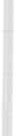 La  valorizzazione  e  lo  sviluppo  della  pro fessioneReclutamento e selezione su criteri di reali conoscenze acquisite e del­ le abilità congruenti  ai bisogni  di produttività  e di sviluppo  della azienda;manutenzione del personale con offerta formativa per una cultura spe­ cialistica  gestionale  ed etica;valorizzazione dei ruoli specialistici e delle diff erenti potenzialità indi­ viduali attraverso un sistema premiante congruente agli obiettivi dell'azienda;riconoscimento delle competenze specifiche e dell'autonomia delle sin­ gole  professionalità  e integrazione  rispetto  ai  risultati  attesi;agire a livello organizzativo attraverso la riorganizzazione  del lavoro con modalità organizzative innovative e congruenti alla gestione degli obiettivi. Occorre che la professione infermieristica si impegni su grande scala nel­la riprogettazione organizzativa e si faccia parte ai vari livelli di governi per un riconoscimento formale delle specificità del ruolo infermieristico per una assistenza  globale  all'uomo nella  sua diversità  e specificità di bisogni.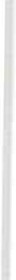 La seconda parte di questo intervento suggerisce alcune proposte per un modello organizzativo coerente ai bisogni dei clienti/utenti e alla specificità dell'infermieristica.Le risorse invisibili per un modello organizzativo coerente ad un processo assistenziale  empaticoAbbiamo visto i vincoli in cui l'infermiere lavora e convinti che per smuo-250	A.  Da/ ponteverli occorre documenta rli, proporre soluzioni alternative e spazio reale nella negoziazione con la direzione centrale, siamo anche convinti che non si può aspettare dagli altri il cambiamento ma va proposto e conquistato giorno per giorno.La  riduzione  della  conflittualità  e  dello stress quotidiano  è  l'antidoto  per un  processo  assistenziale  empatico  ma  se non  ci  sono le condizioni  base  per l'ascolto  dell'altro  difficilmente  si può progettare un'assistenza  individualizzata .La parola empatia può trovare vari significati a seconda del contesto di riferimento,  di  seguito  riporto  due  definizioni  alquanto  diverse.Empatia  nella  critica  d'arte  e nella  pubblicità:capacità di coinvolgere  emotivamente  il fruitore con  un  messaggio  di cui lo  stesso  è  portato  ad  immedesimarsi.  (Dizionario  Devoto  -  Oli).Empatia  in psicologia :La capacità di porsi  nella  situazione di una altra persona , con nessuna o scarsa partecipazione emotiva, diverso quindi da simpatia che implica sem­ pre nel soggetto questa partecipazione.  (Dizionario Devoto - Oli).Gli infermieri sono una grande risorsa per il servizio sanitario se conside­ riamo che le persone sono le risorse più importanti per lo sviluppo di una azienda.Se la sfida per gli infermieri è quella di entrare vincenti nell'azienda sani­ tà  c'è da  chiedersi  se  abbiamo  le risorse  per  farlo.Le teorie più recenti sull'organizzazione aziendale aff ermano che le risor­ se per  rendere  competitiva  una  azienda  sono di due  tipi:le risorse aziendali visibili quali: tecnologie - persÒne - denaro - strut­ tura   sistema   informativo;le risorse invisibili quali: esperienza - appartenenza - competenza - in­ formazioni.Secondo Hiroyiuki Itami le risorse invisibili sono la vera fonte della forza competitiva e il fattore chiave nell'adattabilità dell'azienda; inoltre sono pro­ prio le persone che hanno il ruolo prevalente per implementare queste risorse infatti sono accomulatori e gene ratori di risorse invisibili e ne consentono lo sviluppo e la loro  difesa.Ma quali sono le risorse  invisibili  e che funzioni hanno?Sono risorse invisibili la fiducia dell'utente verso il servizio o il singolo operatore, l'immagine del servizio, le capacità dei singoli o dell'équipe, la mo­ tivazione e lo stato di appartenenza .Un numero sempre maggiore di manager aggiungono a questa lista anche le informa zioni relative all'ambiente e quindi come mutano i bisogni degli utenti rispetto al concetto di  salute e malattia,  le  aspettative  dei  servizi  e dei  singoli  operatori  e  il grado  di soddisfazione  dell'utente.Altre informazioni sono riferite all'azienda o alla specifica unità operati­ va e possono riguardare la fiducia o sfiducia verso uno specifico reparto, l'im-L 'influen za  della  struttura  e  modello  organizzativo,  ecc.	251magine degli operatori o del reparto, la competenza dei medici e degli infer­ mieri, il livello di specializzazione.Le informazioni interne includono anche la cultura dell'azienda, la moti­ vazione  degli  operatori, la capacità  del  servizio di gestire  le informazioni. Sempre più autori ribadiscono l'importanza  di accumulare risorse invisi­bili  in  quanto riconoscono  alcune  peculiarità  che  le differenzia  in maniera significativa  dalle  altre.Peculiarità delle risorse invisibili:Sono  dif ficili   da  accumulare:L'accumulo di queste risorse richiede sforzi continui, consapevoli e pro­ lungati.Es. non esiste un modo semplice per acquisire le competenze per la ge­ stione di una tecnologia complessa e non è neppure suff iciente pagare per l'acquisizione  delle  capacità .Sono suscettibili  di molti usi:Mentre un'azienda non può utilizzare un lavoratore per più Lvori, la re­ putazione di un servizio o di un singolo può essere utilizzato per promuovere l'azienda,  per  legittimare  un  convegno,  per  acquisire  risorse ...Possono  essere  risorse  in entrata  e contemporaneamente  in  uscita:Le risorse invisibili sono allo stesso tempo input e output di un sistema produttivo.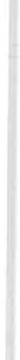 Es. la motivazione degli infermieri è risorsa ma anche il risultato del lavoro. Da  quanto  esposto  mi  sembra  che  si  può  concludere  con  alcune  osser­vazioni:Gli infermieri sono tanti e quindi possono influenzare la cultura di una  azienda.Lavorare su immagine, valorizzazione delle competenze, ricerca con­tinua  delle attese  dell'utente/cliente  significa incrementare  la professionalità e  quindi  dare valore  aggiunto  alle  risorse  invisibili.Per essere vincenti in un'Azienda Sanitaria orientata alla competitivi­ tà e alla qualità occorre sviluppare risorse invisibili, che possono anche esse­ re indipendenti dalle risorse più tradizionali quali denaro, tecnologia,  per­ sona.Mi sembra di poter concludere che lavorare sulle risorse invisibili è un ottimo antidoto al coinvolgimento personale e ci può aiutare per una assisten­ za di qualità e per la valorizzazione e il riconoscimento della professione in­ fermieristica .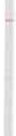 252	A. Da /ponteBibliografiaAA.VV .  A  CURA  DI   AIF,  Professione   formazione,   1989  Ed.  Franco  Angeli.Guv DESAUNAY,  Come gestire  intelligentemente i propri  subordinati,  1988 Edizioni Franco Angeli. HIROYUKI  lTAMI,  I.e  risorse  invisibili,  1988 Ed.!sedi  Petrini.Pagine  Mida,  Materiali  per  la  direzione  del  personale,  Voi.  2,  1992 MIDA. Pagine  Mida,  M ateriali  per  la  direzione  del  personale,  Voi.  3  1992 MIDA.HENRY MINTZBERG, La progetta zione dell'organi zzazione aziendale , 1985 Ed. Il Mulino. GARETH MoRGAN, Images, le metafore  dell'organizzazione, Introduzione di Massimo Balducci,1992 Edizioni Franco Angeli.E.H.  SCHEIN,  Lezioni  di  consulenza,  /'attualità  della  consulenza  di processo  come  risposta necessaria  alle  sfide   dello  svilup po  organi zzativo,  1992,  Raffaello  Cortina  Editore.Roberto  Vaccani,  La  sanità  incompiuta,  1991 Ed.  La  Nuova  Italia  Scientifica.ROBERTO VACCANI, Professionalità  attitudine e carriera. Sce gliersi e sape r sceglie re, 1992 Ed.Etaslibri.DIBATT ITOElio  Drigo  (moderatore)Ringraziamo Adriana Dalponte che ci ha fatto questa panoramica impor­ tante e altamente  propositiva.  In una  situazione  in  cui  il servizio  sanitario si sta modificando in maniera radicale, ponendoci anche dei grossi problemi di tipo etico, abbiamo visto comunque come sia possibile essere presenti in quanto infermieri, soprattutto in termini di valorizzazione delle potenzialità della  persona.Partendo dalla problematicità di una situazione, siamo passati  all'impe­ gno della persona sui valori e i principi, abbiamo posto attenzione a quelli che sono gli elementi di metodologia applicata e di competenza infermieristi­ ca, come componente essenziale per un funzionamento della struttura, sia in termini di eff icacia-eff icienza, sia in termini di etica e di adesione a quelli che  sono i princìpi  fondamentali  della  convivenza  umana.Vediamo quindi quanto sia decisiva la persona all'interno di strutture che devono raggiungere obiettivi molto complessi, anche in termini di qualità, su problematiche  molto  particolari  e  difficili.Apriamo quindi il dibattito su questi temi.D.: Buongiorno, sono TuRRA, lavoro presso il centro ematologico e tra­ pianti  di  Verona.  Volevo  chiedere  a  Dalponte  dei  consigli  su come muovere i vincoli del nostro lavoro; diceva di documentare i carichi di lavoro che sono eccessivi. Come posso documentare i carichi di lavoro che ho nel mio reparto, quando non ho  neppure  il tempo  effettivo  di  seguire  i  miei  ammalati ?  E se io, operatore di quel reparto, non  posso  documentarli  come possono  farlo del­ le  persone   esterne?Lei ha parlato molto ampiamente delle risorse invisibili, non dando, se­ condo me, il giusto peso alle risorse visibili. Perché, secondo me, le prime sono una conseguenza delle seconde. Cioè se io ho il materiale (risorsa visibi­ le), le risorse invisibili saranno maggiori. Quando  io non ho i filtri per gli emoderivati che fiducia avrà il mio paziente, che fama avrà il mio reparto, che grado  di  competenza  avrò?  La competitività  del mio  reparto  sarà pari a  quella  degli  altri reparti  che  hanno  le  risorse  visibili?  Grazie.D.: Mi chiamo CENCIARELLI e lavoro a Roma all'ospedale Sandro Pertini, in rianimazione. Io volevo soltanto esprimere certi miei dubbi, rispetto alla relazione della collega Dalponte. Non so se nelle altre città succede, ma a Roma per i posti letto c'è un arrembaggio; per ricoverare in qualunque repar­ to - che sia medicina, chirurgia o rianimazione - abbiamo continuamente fax, si arriva a trasferire anche in altra regione.254	DiballitoUn'altra cosa incredibile è che il nuovo direttore generale (premetto che io non l'ho mai visto), ha già deciso di ridurre al massimo, soprattutto sul personale.Io ho l'impressione che questa USL farà gli interessi di qualcuno, a danno sicuramente del paziente, perché quando dice che diminuisce lo straordinario e che la qualità non è cambiata, io mi domando come fa in un mese a capire che la qualità non è cambiata. Ma soprattutto chi verif ica che in una ria­ nimazione  la  qualità  non  cambia,  se  da  quattro  infermieri  passi  a  tre  o a due?R.: ADRIANA DALPONTE - Rispondo alla collega di Verona su come smuovere i vincoli e come documentare. Noi siamo sopraffatti tutti i giorni nelle nostre unità operative da cose non sempre così prioritarie, le subiamo dalle istituzio­ ni, ma quando è ora di documentare il grado di dipendenza dei pazienti, dicia­ mo che non ce la facciamo. Se non documentiamo i nostri carichi di lavoro, noi non abbiamo storia. Conoscere quale era il carico di lavoro di dieci anni fa rispetto ad oggi, potrà dimostrare che abbiamo raddoppiato la produttività nei  nostri  reparti. E invece  si va ancora  ai tagli!Questa è la nostra debolezza nel momento contrattuale, nel momento del­ le relazioni con i direttori generali, anche con gli infermieri del servizio infer­ mieristico, che se non vanno con i dati, non sono credibili. E allora io non dico di rubare tempo all'assistenza, ma di rubar tempo alle attività improprie di  tutti  i giorni.Io avevo l'obiettivo di aprire un dibattito rispetto ad alcune situazioni nuove, perché la professione infermieristica deve rincorrere quelle che sono le proposte ed i cambiamenti. Che ci piaccia o no l'azienda, per  legge c'è. Se noi ci opponiamo saremo tagliati fuori, subiremo ogni strategia, ogni scel­ ta, ogni decisione  degli altri.È verissimo che quando ho strutture decadenti, non ho la materia prima, diventa difficile essere competitivi rispetto ai reparti nuovi con tutta la tecno­ logia. Però il mio messaggio voleva essere: cerchiamo di non abbruttirci. Il problema è che il contesto non ci soffochi ogni potenziale, poi le difficoltà le conosciamo  tutti.Che cosa si può "fare? Io credo che le strade ci siano, solo che non fanno parte ancora della nostra  cultura.  Occorre  che massivamente  gli infermieri si occupino di politica, occorre che entrino nel contesto sociale, bisogna tro­ vare delle alleanze. Sta di fatto che se non esterniamo e non comunichiamo con  i  cittadini, continuiamo  ad  avere  frustrazioni.D.: Buongiorno, sono MARCADELLI SILVIA, caposala dell'oncoematologia pe­ diatrica dell'ospedale S. Orsola di Bologna. Io intervengo più che altro per validare ciò che dice Dalponte. Mi sono trovata a verificare la realtà di azien­ da ospedaliera rispetto alle risorse visibili ed anche invisibili di un servizio come il nostro che lavora già da dieci anni per piccole équipes con tutta unaDibattito	255serie di ritorni, rispetto sia alla qualità delle prestazioni assistenziali erogate che  al  rapporto  che noi  creiamo con  i genitori.Mi sono trovata a dover affrontare il problema di trovarmi, all'improvvi­ so, senza il personale ausiliario che potesse consentirmi lo svolgimento delle normali attività. La direzione mi imponeva i doppi turni. Dopo anni di doppi turni, riduzione di plusorario, diminuzione di qualsiasi tipo di incentivo gene­ rale, io quella volta mi sono rifiutata di farlo, utilizzando anche una situazio­ ne particolare di appoggio del gruppo medico, per cui siamo arrivati a con­ cordare la chiusura dei posti letto - dichiarandola all'esterno -per la caren­ za di personale. Abbiamo utilizzato, come propaganda, l'associazione genitori, il coordinamento dei caposala, i sindacati e nel giro di un giorno e venti minu­ ti abbiamo ottenuto la soluzione della situazione di emergenza e, dopo, l'as­ sunzione  del personale  che mancava.R.: ADRIANA DALPONTE - Io volevo aggiungere che c'è un decreto che chiede a tutti gli enti pubblici - entro il 31 dicembre - di fare la valutazione dei carichi di lavoro per le nuove piante organiche. A mio parere c'è un gran mutismo e pochissima pubblicità su questa cosa, perché i calcoli sulla legge 128 sono vantaggiosi rispetto alla quantificazione del personale in base ai bi­ sogni  dell'utente.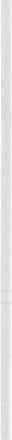 Nell'USL di Trento stiamo valutando sui 1300 posti letto i carichi di lavo­ ro, monitorandoli per un mese.  Ma la più grossa diff icoltà nel raccogliere questi dati, molte volte, è venuta dai colleghi, perché nari è ancora così radi­ cata  una  cultura  di  documentazione.R.: Euo DRIGO - Credo che la professione infermieristica debba passare dalla tradizione orale alla tradizione scritta, all'utilizzazione della scrittura. Noi siamo una professione che ha sviluppato - soprattutto in Italia - una grossissima cultura, grossissime capacità, magari isolate, di risolvere i pro­ blemi, di compensare, ecc., ma nessuno lo può dimostrare perché non è scritto. È importante che il lavoro quotidiano, la tipologia e le modalità di fare assistenza infermieristica, siano documentate perché ormai solo sulla base di dati si potrà ragionare. D'altra parte è giusto, è una grossa opportunità che abbiamo, però bisogna decidere di tagliare quel 30% almeno di attività che non è nostra e che facciamo per compensazione, perché -per tradizione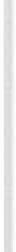 - l'infermiere è quello che fa di tutto. Bisognerà essere molto più precisi. Altro discorso importante da fare è la responsabilità personale e colletti­va che abbiamo rispetto al problema della dotazione di risorse, ad esempio. Sappiamo bene che, quando non ci sono determinate risorse o determinate garanzie, certi interventi chirurgici non vengono fatti e viene bloccata la sala operatoria.  Chi  vieta  che  questo venga  fatto  dagli  infermieri?Altro discorso fondamentale è il collegamento con le associazioni dei cit­ tadini, perché ci proietta al di fuori della nostra piccola cerchia. Utilizziamo poi un Ente di diritto pubblico, il Collegio degli Infermieri. Il Collegio degli256	DibattitoInfermieri è l'organo che ci rappresenta ufficialmente, è l'emanazione dello Stato all'interno della professione, è la garanzia per i cittadini. Dobbiamo pren­ dere coscienza che è un utilissimo strumento che abbiamo in ogni provincia e che deve essere utilizzato adeguatamente. Ovviamente bisogna partecipare, non essere sempre assenti e poi pretendere che il Collegio si muova. È chiaro che il Collegio si muove se sa di poter raggiungere dei risultati, quindi parte­ cipazione e responsabilità in queste cose.Presentiamo ora il video del servizio andato in onda su RAI 3 riguardante il nostro  Congresso.Guardiamolo  insieme.« A Firenze è in corso il XIII congresso dell'Associazione Nazionale Infer­ mieri  di  Area  Critica.   1200 partecipanti,   molti  giovanissimi .Era certo fuori di ogni regola, ma quel sorso di birra fresca sulle labbra del paziente da poco uscito dalla rianimazione, ha provocato un effetto psico­ logico inimmaginabile, gli ha dato forse più di ogni altra cura, una sensazione netta:  ce  l'avrebbe  fatta  a  superare  la  crisi.È uno dei tanti racconti, delle tante piccole esperienze, portate al XIII congresso dell'ANIARTI, riunito qui a Firenze . Infermieri ed infermiere per lo più giovanissimi: saranno 1200; lavorano nei reparti rianimazione, di tera­ pia intensiva, in unità coronariche ed anche sulla strada nei servizi di emer­ genza coordinati dal 118. Anche questo congresso è l'occasione per un corso di aggiornamento culturale, per af finare  le  conoscenze  tecniche,  ma  anche per cercare soluzione a problematiche  etiche  delicatissime,  per  contribuire alla  qualità  dei  servizi  assistenziali.Questa area critica in cui operano in Italia più di 16.000 infermieri pro­ fessionali, meriterebbe molta più attenzione sia come risorse  finanziarie,  sia come studio. Sono esperienze uniche anche di tipo psicologico, che coinvolgo­ no tutti: dal f amoso primario che opera al paziente, dai  familiari  agli  infer­ mieri. Grande è l'impegno, intanto, di questa associazione  culturale  che  dal 1981 riunisce moltissimi degli infermieri che lavorano in area critica:  nono­ stante le condizioni stressanti in cui spesso devono dare il proprio  contributo, sono loro a rispondere con una  capacità  di presenza  creativa  che va ben  oltre le  proprie  competenze   professionali ».Euo  DruGo  -  Ora  i  ringraziamenti.Il primo va ai Partecipanti, a voi che avete ritenuto che la tematica af­ frontata nell'ambito di questo Convegno fosse importante, fosse prioritaria rispetto ad altre o ad altri impegni; avete creduto che all'interno dell'incontrotra  di voi, soprattutto nei  dibattiti  così  animati,  così vivi,  così  realistici, si potesse sviluppare una nuova cultura, una nuova spinta per cambiare una realtà che piace poco e che tutti sono convinti può essere molto diversa da  quella  che è  attualmente.Il secondo ringraziamento, certamente, va ai Relatori che si sono impe­ gnati  al massimo nel  cercare  di studiare  i  problemi  che  a  loro  erano  statiDibattito	257affidati e che hanno fatto, direi, anche notevoli proposte all'interno di questo Convegno.Un altro ringraziamento sento il dovere di farlo a tutti quanti hanno lavo­ rato attivamente in ANIARTI dalla sua fondazione ad oggi: quelli che sono stati delegati regionali, i rappresentati del comitato direttivo dell'Associazio­ ne; qui ce ne sono alcuni presenti. Mi viene in mente per tutti Claudia Banco­ lini, che finalmente riesce a seguire un Congresso da una sedia anziché alla segreteria, sempre ultra-indaffarata e stanchissima ... è stata una di coloro che hanno dato un tocco di professionalità anche all'organizzazione dei Congressi ANIARTI. Vorrei ringraziarla  con un applauso.E poi vorrei ringraziare quanti hanno raccolto questo patrimonio, in mo­ do particolare Gianf ranco Cecinati  e Elena  Ciriello che sono gli animatori di un folto gruppo che si dedica alla preparazione di un avvenimento così impegnativo e così complesso, come un Congresso di queste dimensioni e con queste   caratteristiche.Ringrazio gli altri colleghi venuti, sostanzialmente, solo per lavorare. Hanno sentito  qualche  spizzico  di  relazioni  e,  purtroppo,  vanno  a  casa  chiedendoci la registrazione dell'intero Congresso. Immaginatevi l'emozione di sentirselo soltanto  in  cassetta,  in  un  secondo  tempo.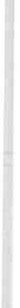 Ringrazio il gruppo dell'ANIARTI-Point, formato da alcuni Delegati Re­ gionali del Piemonte e del Friuli Venezia Giulia, che si sono prodigati a spie­ gare nel miglior modo possibile che cos'è l'ANIARTI, che cosa fa e che cosa potrebbe fare, qual è la documentazione disponibile e quali  idee  potrebbero essere  sviluppate  se  si  lavorasse  di  più .Grazie ai colleghi che hanno lavorato in sala, che vi hanno portato i mi­ crofoni, che sono stati attenti alle occhiate del moderatore per - chiudere una porta, per andare a chiamare qualcuno, per interrompere per il pranzo ... per­ sone silenziose ma sempre estremamente attente, importanti perché tutte le cose funzionino nel miglior modo, anche se chiaramente qualche difetto c'è stato anche nel nostro Convegno.Un ultimo grazie ai Delegati Regionali e ai componenti del Comitato Di­ rettivo che hanno scelto e dibattuto il programma di questo convegno, alla segreteria scientifica che si è impegnata  nel  cercare  i  relatori,  nel  seguire nel miglior modo possibile la formulazione degli interventi e nella conduzione poi  di  tutta  la macchina  congressuale  da  un  punto  di vista  scientifico.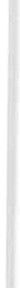 Chiudo, sostanzialmente, augurando al Consiglio Direttivo, al Consiglio Nazionale ANIARTI, buon lavoro per i prossimi due anni. A voi un buon ritor­ no a casa... e che il prossimo anno ci possiamo rivedere con un'altra tematica importante come quella che vi abbiamo presentato. L'augurio di buon lavoro va ai Soci ANIARTI perché siano soci effettivi e non soltanto iscritti con una tessera,  perché  c'è necessità  che tutti  lavorino.Chiudo ricordando che c'è al pomeriggio la sessione speciale sulle proble­ matiche  della professione  infermieristica  in Sala Verde, al secondo piano.Un  arrivederci  caloroso a  tutti,  al prossimo  anno.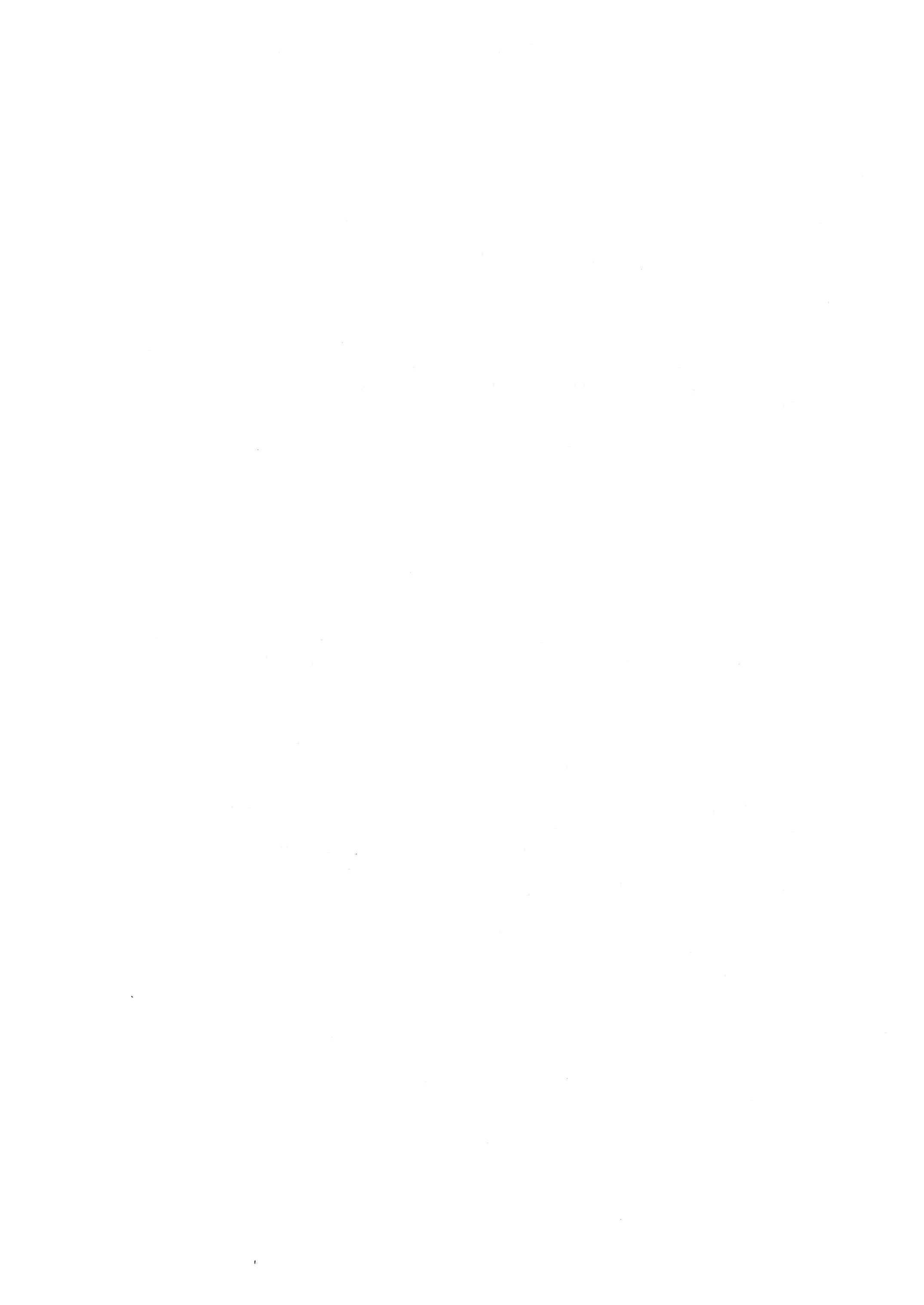 SES SIONE  SPECIALEPROFILI PROFESSIONALI E MANSIONARIO PER L'AREA INFERMIERISTICAFORMAZIONE DI BASE, COMPLEMENTARE E LAUREA IN SCIENZE INFERMIERI­ STICHECONTRATTO E RAPPORTO DI LAVORO NELLE AZIENDE DEL S.S.N. CON PARTICO­ LARE RIFERIMENTO ALL'AREA INFERMIERISTICARelatori: Presidente collegio provinciale IPASVI, Firenze Presidente CNAIOSS regione Toscana Rappresentanze  Sindacali  Unitarie.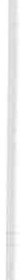 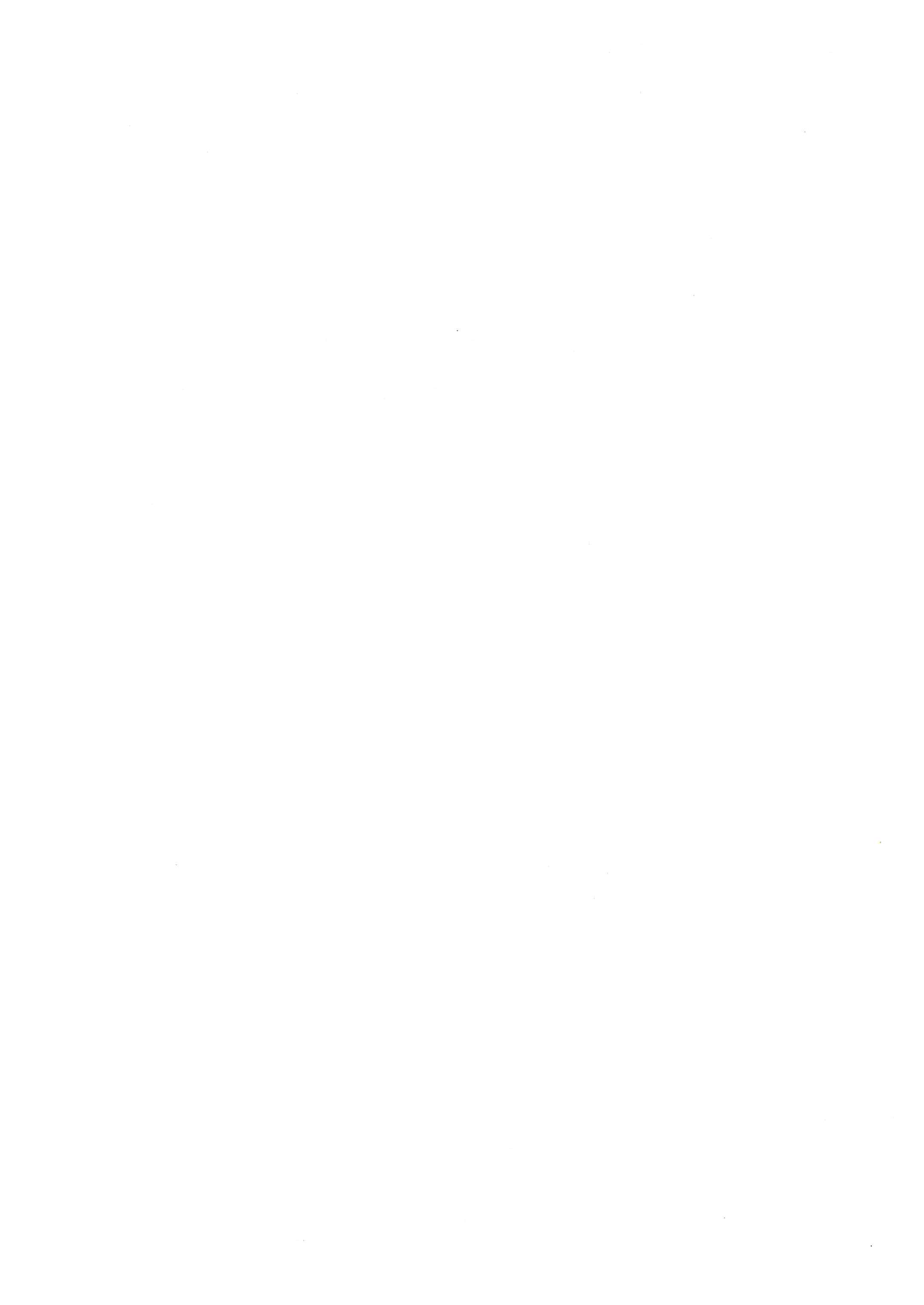 Elio  DrigoSono assenti due dei relatori che ieri avevano dato la conferma della loro presen za. Si tratta della presidente del Collegio di Firenze, che comunque ave­ va un incontro importante, e probabilmente non è riuscita ad avvertirci per tempo. Probabilmente ci raggiungerà tra poco.Era prevista poi la partecipazione di un sindacalista, in rappresentanza dei tre sindacati confederali , per presentare più precisamente quelle che pos­ sono essere le loro proposte in tema di rinnovo del contratto di lavoro e di rapporto di lavoro. Soprattutto in relazione alla modifica in corso, abbastanza radicale e profonda , del Sistema Sanitario Nazionale.Questa sessione ha l'obiettivo di analizzare criticamente il nostro status normativo che viene a modificarsi e tentare di rapportarlo con la trasforma­ zione  del  Servizio  Sanitario.Questa vuole essere un'occasione di dibattito, di incontro, di scambio di opinioni ed eventualmente di chiarimenti per alcuni aspetti di queste nuove normative. Abbiamo pensato di invitare a questa tavola rotonda anche la pre­ sidente della CNAIOSS di Firenze, la Consociazione Nazionale Infermieri e altri Operatori Sanitari che, come ricorderete, è l'Associazione storica degli infermieri in Italia, quella che ha promosso tutta l'evoluzione della professio­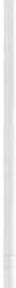 ne infermieristica, che ha portato avanti e promosso anche il riconoscimento dei Collegi Professionali, molti anni fa. Questa Associazione ha una valenza di tipo storico anche se, la sua importanza è diminuita man mano che cresce­ va, invece, l'importanza dell'organo istituzionale del Collegio; d'altra parte è stata  un  momento  qualificante  nella  storia  degli  infermieri  italiani.Donella Fossati è qui con noi e ci parlerà della posizione della CNAIOSS sui primi due punti del programma, quelli che riguardano i profili professio­ nali ed il mansionario . Direi che ormai, sia su questo argomento, come sul tema della formazione di base e complementare, non ci sono grosse differenze di orientamento tra le varie organizzazioni infermieristiche. Abbiamo invitato Fossati come soggetto qualificato per parlare di questi argomenti. Lei ci forni­ rà degli spunti di riflessione che, eventualmente, integreremo. Vedremo di interloquire e di interagire su queste tematiche , ovviamente anche con il vo­ stro  contributo.Donella  FossatiInnanzitutto vorrei ringraziare l'ANIARTI per l'invito a partecipare a que­ sta tavola rotonda . Personalmente, a nome del Consiglio Direttivo dell'Asso­ ciazione provinciale di cui sono presidente , e anche a nome di Rita Mandressi , che mi pregava di portare il suo saluto ai congressisti del XIII congresso del- 1'ANIARTI. Rita Mandressi è la presidente nazionale della CNAIOSS. Sottoli­ neo  anche  l'importanza  di  partecipare  a  questa tavola  rotonda  proprio  per262	Sessione  specialei temi che sono stati chiesti, a me, al collegio e al  sindacato di  dibattere, quali la formazione universitaria complementare e di base, i prof ili professio­ nali ed il mansionario. Temi che, riteniamo, sia molto significativo dibattere oggi, alla luce anche della nuova organizzazione sanitaria introdotta dal D.L.517 e 502, e dalle leggi di riorganizzazione locali - di prossima uscita - in merito alla organizzazione della azienda ospedaliera e dell'azienda unità sanitaria locale.Detto questo, l'Associazione che qui  rappresento  - non è scontato  ma va detto - insieme all'ANIARTI e al Comitato Infermieri Dirigenti, è l'Asso­ ciazione  che  si  è  fatta  più  carico negli  anni  di dibattere  questi  aspetti .Lo ricordava Drigo. Questa associazione da quando è nata verso il 1940, ha  cercato  di  dibattere  questi  aspetti  proprio  perché  l'elevazione  culturale, la ricerca, il confronto professionale,  sono obiettivi  statutari. Se si mancasse a questi obiettivi non avrebbe ragione di esistere questo movimento associativo. Devo dire per precisione un'altra cosa: che negli anni, questa Associazio­ne, spesso e volentieri ha lavorato anche in contrasto con altre associazioni; non perché avesse obiettivi diversi, ma perché è rimasta sempre fedele a quel­ li che erano gli obiettivi statutari, che ripeto: l'elevazione culturale, la ricerca e  portare  gli  infermieri  alla  formazione  universitaria.Un attimo di storia: io, per fare questa relazione, sono andata a ricercare le mozioni congressuali di questo movimento associativo. E fin dal 1972, quin­ di si parla ormai di 22 anni fa, l'Associazione che qui rappresento aveva come obiettivo quello di portare la formazione infermieristica a livello universita­ rio. Forse era prematuro per quel periodo, forse non erano pronti i nostri colleghi, ma di fatto si parlava già di questo aspetto: di formazione infermieri­ stica all'università. Questo, ovviamente, per il miglioramento dei servizi e del­ la qualità delle cure infermieristiche.Sempre nell'ottica della ricerca della qualità dell'intervento professiona­ le, la CNAIOSS nel 1984, in seguito ad una mozione congressuale, formò una commissione di studio che doveva elaborare programmi di insegnamento in­ f ermieristico di grado universitario, ad uso dei competenti organi di governo. Voi sapete che le associazioni non hanno un peso importante a livello di nego­ ziazione e di contrattazione; l'unico organo, come questa mattina ci ricordava Drigo che in qualche modo ha un potere negoziale e contrattuale, è il Collegio, perché è l'organo governativo. Le associazioni possono lavorare di concerto con il Collegio e fare delle proposte in questi termini.Dicevo che, a seguito di questa commissione di lavoro deputata ad elabo­ rare dei programmi, nel 1981 la CNAIOSS ha approvato una proposta per la riforma della prfessione infermieristica con la quale voleva - in qualche modo - porsi sulla piazza di discussione in seguito ad un disegno di riforma degli studi infermieristici dell'allora ministro De Lorenzo. Tale proposta, tut­ t'oggi sostenuta dalla CNAIOSS, oltre a prevedere modificazioni di dizioni or­ mai obsolete - tipo professioni sanitarie ausiliarie (che risalgono agli anni '30) e trasformarle in « professione infermieristica» -, istituisce la facoltà diSessione  Speciale	263scienze infermieristiche, in cui ci siano corsi di diploma universitario per in­ fermiere professionale, diploma di laurea in scienze infermieristiche, dottora­ to di ricerca nell'area infermieristica , diploma di specializzazione nei princi­ pali  settori  dell'assistenza   infermieristica.Perché si chiedeva di istituire questo? Perché in qualche modo venivano riconosciute quelle tipologie di diplomi come previsto dalla legge 341 del '90, che è la riforma degli ordinamenti  didattici universitari.  Cioè in questa  rifor­ ma, di  fatto, le università italiane  devono  sfornare  quattro  tipologie  di  diplo­ mi: dal  diploma  più  basso  f ino  alle  specializzazioni,  al  diploma  di  laurea  e al dottorato di ricerca. Questa riforma , presentata dalla CNAIOSS,  non si li­ mitava però a istituire la facoltà di scienze  infermieristiche,  ma  istituiva,  o aveva la pretesa di istituire, le condizioni di programma nel rispetto della normativa comunitaria - quindi rifacendosi a quelle che sono  le  indicazioni della  CEE  - l'attuazione  di  convenzioni  tra  chi di  fatto  doveva  poi  formare i professionisti, lo svolgimento della docenza disciplinare, il servizio infermie­ ristico. Tutto  ciò  per  fornire  al  nostro  Paese  infermieri  qualificati,  in  grado di esercitare la professione ad un livello di qualità ottimale che gli infermieri stessi hanno deciso e che i cittadini hanno il diritto di esigere. Ormai mi sem­ bra scontato dire queste parole;  però, voglio dire, mi  auguro che la professio­ ne  si  voglia  misurare  con  questi  termini.  Questa  è  la  parte  storica.La normativa che attualmente regolamenta la formazione infermieristica universitaria è la famosa tabella XXXIX/Ter che determina l'ordinamento di­ dattico del diploma universitario . Non soddisfa pienamente le aspettative de­ gli infermier i, né quelle della CNAIOSS, perché non chiarisce qual è il prodot­ to finale del percorso formativo, dove per prodotto finale intendo il profes­ sionista.Infatti, se noi si va a leggere questa tabella XXXIX/Ter, difficilmente l'in­ fermiere che viene fuori potrà essere un infermiere inteso come professioni­ sta, avente  proprie conoscenze specifiche ed autonome,  cioè derivate  dalla sua disciplina, e non ha una chiara definizione e interiorizzazione dell'ideale di servizio.Pertanto ancora oggi, anche in considerazione dell'art. 6 punto 3 della legge 502 del '92 e successiva modificazione in 517 che prevede appunto l'ap­ plicazione della legge 341/90 di riforma dell' università, come Associazione si chiedono alcune modifiche rivolte soprattutto all'abolizione dei tre indirizzi formativi dell'articolo 1 della tabella XXXIX/Ter. Questi indirizzi sono: pedia­ tria, ostetricia e assistenza generale. Di fatto voi sapete che i profili, su cui dopo dirò qualcosa, istituiscono anche la figura del professionista ostetrico, quindi  è  inutile  che  facciano  parte  della  nostra  disciplina .I tre indirizzi previsti dalla tabella 39/Ter non sono conciliabili con la normativa internazionale e con le indicazioni fornite dalla Comunità Europea . Esprimono, a nostro parere, in modo concettualmente opposto, il senso di disciplina  unica ed autonoma. Infatti il gruppo professionale  infermieristico è ormai consapevole di possedere un proprio corpus sistemico di conoscenze,264	Sessione   specialecon propri metodi e strumenti tali da permettergli ad assurgere a dignità disciplinare. La disciplina inf ermieristica è una. Noi riteniamo che la profes­ sione infermieristica, che della disciplina è espressione tangibile, non può che essere unica. Confermare la logica degli indirizzi non fa altro che suddividere la  professione,  indebolendone  l'immagine  e la compattezza.Seconda cosa che chiediamo venga rivista, è il riconoscimento della titola­ rità dell'insegnamento per la disciplina infermieristica e le cattedre per i do­ centi infermieri . Leggo testualmente l'art . 2, punto 5 della famosa tabella XXXIX/Ter. Questa dice: « Per le attività didattiche, a prevalente carattere tecnico pratico, connesse a specifici insegnamenti professionali, possono esse­ re chiamati docenti a contratto scelti tra coloro che, per uffici ricoperti  o attività professionali svolte, siano di riconosciuta esperienza e  competenza nelle materie  che  formano  oggetto  dell'insegnamento».Se i contratti di insegnamento quindi, sono possibili solo per le attività didattiche a prevalente carattere tecnico-pratico,  è  chiaro  che  non  lo sono per l'insegnamento della disciplina infermieristica. Quindi a noi lasciano fare solo la parte pratica, non teorica, mettendoci, quindi nelle condizioni di ritro­ vare quali docenti di un corso di disciplina infermieristica, persone che di nursing non hanno le competenze, non hanno la specificità, non hanno la co­ noscenza  o  il sapere.Mandressi, come dicevo all'inizio,  presidente della nostra Associazione, ha veramente espresso, in mille occasioni, i dubbi di questo aspetto. E condi­ videndo questi dubbi, è chiaro che la professione ha necessità della piena titolarità dell'insegnamento della disciplina infermieristica e di istituire delle cattedre affidate ad infermieri in possesso dei massimi titoli accademici rico­ nosciuti nel nostro Paese, che permettano loro di insegnare. Qui c'è da dire subito una cosa, forse poi sarà più precisa la presidente del Collegio. La regio­ ne Toscana, nell'accordo che ha fatto tra Università e Regione,  ha  definito che coloro i quali in questo momento posseggono un titolo accademico, possa­ no accedere  all'insegnamento; però  mi auguro che su questo Brandi  sia un po' più precisa . Quindi la nostra Regione forse dà degli spazi per l'insegna­ mento  della  disciplina.Un terzo punto che come Consociazione chiediamo di emendare rispetto alla tabella XXXIX/Ter, è la laurea specif ica per infermieri. A questa laurea specifica per infermieri vi si deve accedere solo con il diploma di infermiere professionale, acquisito nelle scuole della regione, o il diploma universitario per coloro che stanno uscendo dai primi corsi universitari . Il mancato ricono­ scimento nella tabella XXXIX/Ter della disciplina infermieristica, ci preoccu­ pa in merito alla possibilità di proseguire la formazione infermieristica uni­ versitaria. Non si riesce a capire come si possa poi andare ulteriormente avanti. Ci si limita solo al primo tassello che era il diploma universitario. Però, corne Associazione, ci preoccupa ancora di più il grave pericolo relativo alla possi­ bile istituzione di una laurea unica per docenti, dirigenti infermieri e tecnici. Ma non è definito quali siano questi tecnici. Però noi riteniamo che se i tecni-Sessione  Speciale	265ci vogliono una laurea, se la cerchino per conto loro e non vengano nella no­ stra  locomotiva  perché  loro hanno  un  altro  percorso  disciplinare.Ultimo aspetto che chiediamo di emendare, è che si esprima un chiaro modello infermieristico di riferimento. Che cosa voglio dire con questo? Che da una analisi dettagliata delle aree didattico-formative  presenti , il modello di riferimento è il medico e di conseguenza il curriculum così impostato non prepara l'infermiere ad essere quel professionista che deve basare la sua com­ petenza su un corpo disciplinare proprio, che gli permetta di rispondere con prestazioni autonome ai bisogni dell'utente. In qualche modo si evince che viene fuori un mini-medico  e non una persona che invece debba rispondere a quelle che sono le reali  necessità  dei pazienti .Ormai si può dire che la formazione di base è all'università; quella fatta ancora nelle Regioni è in fase di chiusura, perché i corsi non sono più attivati in applicazione  della legge 502.Per quanto riguarda la questione della specializzazione o della formazio­ ne complementare, è stata anche questa un motivo di discussione e dibattito all'interno della professione. Spesso però è stata aff rontata in modo parziale, non sistematica, e senza quella attenzione e continuità che tale questione ne­ cessita. Io sono toscana, lavoro in Toscana ma i corsi di specializzazione la nostra Regione non li ha  mai attivati, a diff erenza invece di altre Regioni che li hanno attivati. Quindi, si capisce ovviamente che questo aspetto della specializzazione non è stato mai monitorato con attenzione dalla professione stessa.L'importanza di tale argomento è tale che il Consiglio Internazionale de­ gli Infermieri -e qui voglio precisare che è la massima espressione consocia­ tiva internazionale, come movimento associativo italiano l'unico che ne fa parte, per «Vecchiaia» credo, è la CNAIOSS - ha predisposto, proprio per monitora­ re questo aspetto, un documento specifico su direttive per la specializzazione in assistenza infermieristica . Questo perché la volontà del Consiglio Interna­ zionale degli Infermieri è quella di non aver indirizzi diversificati nella Comu­ nità Europea o negli altri Paesi, in modo tale che tutti - laddove si debbano formulare degli indirizzi di formazione specialistica complementare - si ri­ facciano  a  dei  criteri  in  qualche modo  unici.La realizzazione di linee guida e di criteri relativi all'individuazione, alla formazione, alla regolamentazione della specializzazione infermieristica, è più che mai necessaria e urgente anche alla luce dei profili professionali che da­ ranno la possibilità di attivare i corsi. Dico « daranno» perché questi profili, voi sapete, non sono ancora stati pubblicati nella Gazzetta Uf ficiale.Le nostre perplessità in merito alla specializzazione e formazione comple­ mentare sono la estraneità di predetta formazione al canale universitario. È scritto nei profili che tale formazione viene rimandata a una non ben definita sede contrattuale che comunque molto chiaramente si capisce essere la Regio­ ne e il Ministero della Sanità. La CNAIOSS ha come obiettivo l'inserire questa formazione in sede universitaria, altrimenti ci sarebbe una contraddizione con266	Sessione  special equanto veniva detto nella proposta  presentata  a tutti gli organi competenti . Altra perplessità: il rilascio di un attestato di formazione specialistica quale titolo solamente preferenziale per l'esercizio delle funzioni specialistiche, po­ nendo così un grosso vincolo al riconoscimento della reale necessità della spe­ cializzazione stessa con ciò che questo comporterà . Cioè, se si dice che è sola­ mente titolo preferenziale può succedere che possa andarci a lavorare anche l'infermiere che non ha il titolo di specializzazione . Noi invece vorremo che, se viene fatta la specializzazione, questa sia l'unico elemento che porta a lavo­rare  nelle  aree  specialistiche.Altro elemento di perplessità è che le specializzazioni si debbano ispirare al modello infermieristico assistenziale e non al modello medico-clinico . Tutta una serie di pseudo curriculi, e così via, sono - secondo la nostra posizione- espressione sempre di una formazione medica e non infermieristica, speci­ fica per quell'area di specializzazione.E ancora. Non c'è una chiara definizione di criteri, di linee di indirizzo per lo sviluppo organico  e armonico delle specializzazioni all'interno della professione. La nostra paura, come dicevo prima, è che veramente non ci sia una costruzione precisa di queste figure, ma ognuno le faccia come viene me­ glio, e questo non  è ammissibile  dalla professione  stessa.Il  Consiglio  Internazionale  delle  Infermiere  dice  che  per  delineare  una specializzazione   dobbiamo  tenere  conto  di  determinati   criteri. La  specialità si  definisce  in  quanto  assistenza  infermieristica  e  sottostà  all'obiettivo  gene­ rale, alle funzioni  e alle norme  di etica  dell'assistenza  infermieristica . Questo vuol dire che in qualche modo è « figlia », si rifà a quelli che sono i principi del­ l'assistenza  infermieristica  generale. La specialità è sufficientemente  complessa e approfondita  e si pone al di là della pratica generale, quindi è anche indipen­ dente  dal  numero  di  persone  specializzate  richieste  dal  mercato  del  lavoro. Vi è contemporaneamente  una domanda e un'offerta  per il servizio di spe­ cialità.  E  queste  specialità non  è che  debbano  essere  sempre  e comunque  le stesse negli anni perché,  a domanda diversa,  si possono  prevedere  altre formedi specializzazione.Quindi,  si ravvede  una  utilità  sociale  della  specializzazione,  proprio  per­ ché, per  il  servizio che essa dà,  risponde  a quelle che  sono delle effettive ri­ chieste  da  parte  della  popolazione. L'esercizio  delle  specialità  è basato  sulla conoscenza  fondamentale  della  pratica  infermieristica ,  la  quale  si  affina  ed evolve  costantemente  tramite  la  ricerca.  Cosa  importantissima  che  viene  af­ fermata: esistono  dei  meccanismi  che  permettono  di  mantenere ,  rivedere  e trasmettere  la ricerca,  e solo tramite  l'istituzione  dei  corsi  di  specializzazione si può ottenere questo. La competenza  in una  specialità  si acquisisce  attraver­ so un programma  di insegnamento  superiore  obbligatorio,  diretto da un  infer­ miere, approvato dalla professione  e che conduce a una qualifica  riconosciuta. Io ho  letto quelli  che secondo me  sono i  criteri  principali . Se poi  ne vo­ gliamo fare una  diff usione,  penso  che  queste .stesse indicazioni  la CNAIOSSle abbia fornite ai movimenti  associativi nazionali.Sessione  Speciale	267Io avrei finito per  questa  prima  parte  sulla formazione  infermieristica. Per quanto riguarda invece i profili e il mansionario, che era il secondo punto all'ordine del giorno di questa tavola rotonda, ricordo che i profili, ri­ chiesti con insistenza dalla professione, non sono stati pubblicati nella Gaz­ zetta Uff iciale. Ma sappiamo che il ministro Costa ha messo la propria firma, sappiamo anche che sono stati al Consiglio di Stato per un lungo tempo, ma comunque sono fermi, non sono pubblicati. Il loro cammino è largamente co­ nosciuto,  così come il loro contenuto rivisto  e corretto rispetto  alle prime stesure. Io non voglio dilungarmi, non  so se Angela Brandi poi tratterà  inmaniera  più  precisa  gli  aspetti  del profilo.Sappiamo anche, senza fare ulteriori polemiche, che sono stati particolar­ mente contestati da una parte dei medici, ma per fortuna anche accettati e apprezzati da un'altra parte; c'è tutta una serie di firme che molti cattedrati­ ci, e molti medici hanno  messo a sostegno dei nostri profili.Non mi dilungo, ma ritengo personalmente indispensabile affermare che l'autonomia degli infermieri è un traguardo da tempo perseguito dalla profes­ sione. E di fatto raggiunto in molti contesti. Consentitemelo: conosco la realtà operativa, anche se non ho mai lavorato in un'area critica,  però  gestendone alcune e parlando con i colleghi, credo che questa autonomia  nel vostro setto­ re  sia  stata  anche  abbastanza   raggiunta.Questa autonomia non determina alcuna sovrapposizione rispetto alla re­ sponsabilità del medico, sempre che questa non sia intesa come potere esclu­ sivo su tutto, compresa la gestione dell'assistenza infermieristica. Autonomia non significa separatezza, ma maggior libertà di decisione e pianificazione per quanto riguarda le proprie competenze. Io credo che noi, infermieri, sap­ piamo quali sono le nostre competenze, il nostro specifico professionale, en­ tro cui appunto noi  vogliamo  avere la nostra  piena  autonomia.Come Consociazione crediamo che la pubblicazione dei profili professio­ nali non cambierà molto la situazione infermieristica , in quanto sono state riformulate, forse in termini più chiari, cose che già da tempo altre normative prevedevano . Un esempio: l'art. 2 del DPR 225 del '74, ormai l'obsoleto man­ sionario, recita: Le attribuzioni assistenziali dirette e indirette degli infermie­ ri sono le seguenti: « assistenza completa all'infermo». Forse, e qui butto una riflessione, un interrogativo, questa assistenza completa all'infermo non è sta­ ta mai discussa all'interno della professione con dei criteri di logicità. Co­ munque, al di là di questo, sono stati chiariti, nei profili professionali , aspetti quali la gestione e la valutazione dell'intervento assistenziale. E di questo, ovviamente, ne siamo molto soddisfatti, proprio perché - nel momento in cui andiamo a pianificare, a prenderci cura del paziente - è chiaro che la valutazione del risultato è un elemento che noi volevamo che venisse sancito per  iscritto.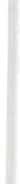 La cosa importante, a nostro avviso, è stata la presa di posizione che la professione  ha  saputo assumersi e la forza messa  in campo per ottenere  iprofili. La manifestazione  di Roma del 1° di luglio è stata, a mio giudizio, un'innegabile  evidenza .268	Sessione   specialeCirca il mansionario per l'area infermieristica c'è ancora questo DPR del '74, che è una rivisitazione  del precedente del 1940, come sapete. È vecchio e non risponde più alle necessità dell'assistenza e dei servizi. E questo lo sap­ piamo  ovviamente  tutti.Come Consociazione, diciamo che tutte le proposte fatte per una sua revi­ sione non vanno bene e non sono valide perché, quelle viste, o almeno quelle che sono circolate, ripropongono sempre la logica dei compiti e non la respon­ sabilità sul risultato. Riteniamo che debba essere chiarita l'area di competen­ za dell'infermiere entro la quale l'infermiere è autonomo, competente, e quin­ di responsabile . E non riformulare elenchi, conf ini e quello che voi volete... Forse, questa è u na opinione personale ma penso possa trovare anche dei supporti, si può parlare di regolamentazione o mansionario (chiamiamolo co­ me vogliamo) per gli aspetti che rientrano nelle  attività  collaborative,  cioè là dove noi non abbiamo la nostra competenza, la nostra autonomia, la nostra responsabilità. Quindi, là dove una serie di attività vengono svolte in collabo­ razione con altri professionisti, si possono definire regolamenti, protocolli, non  so come chiamarli ...	.La CNAIOSS, anche per l'esercizio professionale, ritiene di doversi nuova­ mente rifare alle raccomandazioni del Consiglio Internazionale delle Infer­ miere ed utilizzare i princìpi di regolamentazione (ve li leggo) pubblicati a cura della Consociazione proprio per il progetto di regolamentazione dell'assi­ stenza infermieristica.  Questi  sono:il  principio  di  decisionalità, il principi<;:> di pertinenza,il  principio  di  definizione,il principio  di massima  professionalità,il principio  di  interessi  multipli  e  responsabilità,il principio di equilibrio rappresentativo, il princ1p10 di ottimalità,il principio di flessibilità, di eff icienza e congruenza, di universalità, di  equità,  di  parità  e compatibilità  interprofessionale.Che cosa vogliono stare a significare questi princìpi? Che là dove si debba andare a regolamentare  in qualche modo l'esercizio professionale,  e quindi elaborare una serie di dettati e di scritti, è chiaro che si deve far riferimento a questi aspetti che connotano comunque  l'agire di qualsiasi professionista . Credo di avere sufficientemente  chiarito la posizione  dell'Associazione CNAIOSS sugli argomenti di questa tavola rotonda. Certamente, la riforma della professione infermieristica apre la porta ad un nuovo avvenire dell'assi­ stenza e nell'assistenza.  Sono perfettamente  consapevole  che si tratta  di un processo diff icile e lungo ancora oggi nonostante l'acquisizione di un più defi­nito  status  professionale.Però non dobbiamo fermarci di fronte agli ostacoli: non è uno slogan che la professione ha sempre guadagnato tutto sul campo, non le è stato mai rega-Sessione  Speciale	269lato niente. E l'espressione dei profili è proprio questa. Stiamo ancora a di­ battere  perché  questi  siano pubblicati  nella  Gazzetta  Ufficiale.Grazie.Elio DrigoGrazie a Donella Fossati. Diamo il benvenuto ad Angela Brandi che, con una corsa, è riuscita a raggiungerci. In qualità di presidente del Collegio di Firenze, aff ronterà  le due tematiche fondamentali di questa tavola rotonda.Angela  BrandiGrazie. Buona sera a tutti. Vi rinnovo il saluto già dato in apertura del vostro congresso a nome  del Collegio infermieri  di Firenze.In relazione alla tematica che in questa sessione stiamo aff rontando, vole­ vo anzitutto esplicitarvi il modo che utilizzerò per entrare nel merito delle due questioni . Ritengo che sia indispensabile capire il nesso logico che esiste tra il decreto sul profilo professionale e quella che dovrà essere  la futura regolamentazione della formazione, intesa  come revisione dell'ordinamento didattico.Perché dico questo? Perché entrambi  questi  provvedimenti  originano  da una  stessa  fonte.  Il  decreto  legislativo  502,  che  ha  praticamente   riformato il sistema sanitario, prevede all'art. 6, comma 3 il passaggio della formazione infermieristica, globalmente intesa, dal Servizio Sanitario Nazionale all'Uni­ versità. Lo stesso articolo prevede l'individuazione , da parte del Ministero della Sanità, delle figure  che  sarebbero  state formate  nell'università.  Prevede  inol­ tre che, in rapporto alla formazione universitaria e alla nuova definizione dei profili di queste figure  dovrà essere  rivisto  l'ordinamento  didattico  dei  relati­ vi  corsi.Questa premessa perché si deve tener conto di alcuni elementi. Il primo di essi è che alcune figure sanitarie sono già oggi regolamentate, come ordina­ mento didattico, da specifiche norme universitarie . È il caso degli infermieri, dei fisioterapisti, dei tecnici di laboratorio, degli ortottisti, degli optometristi, dei logopedisti, ecc. Oggi per queste figure succede che, a seguito della defini­ zione del profilo professionale, l'ordinamento didattico dovrà essere rivisto. È già in fase di approfondimento e rielaborazione la famosa tabella XXXIX/Ter che  regolamenta  e definisce  la  formazione  infermieristica  universitaria.Qual è il fine di questa revisione successiva ? Fondamentalmente uno, cioè definire la natura del professionista. Avendo determinato il profilo dei profes­ sionisti, la formazione dovrebbe rispondere al bisogno di formare quel profes­ sionista. Noi infermieri abbiamo da sempre sostenuto che nel nostro Paese c'era questa pa rticolare schizofrenia nei due contesti: cioè la formazione an-270	Sessione  specialedava per un verso e l'esercizio professionale andava per un altro verso. Abbia­ mo sempre denunciato questa incongruenza tra la formazione, quindi quello che consentiva agli infermieri di imparare, e quella che era la realtà operati­ va, cioè il modello di infermiere che veniva fuori dal Servizio Sanitario Nazio­ nale come bisogno espresso.Auspichiamo che in questa fase di revisione dei curriculum si tenga conto proprio  di questa  ridefinizione  del professionista.Iniziamo quindi adesso a vedere le due cose secondo questo approccio, che è consequenziale,  ed unico.Partendo dal presupposto che bisogna prima sapere di che tipo di profes­ sionista abbiamo bisogno per poi decidere come formarlo, analizziamo il de­ creto sul profilo professionale. È stato già ribadito che questi decreti sono tanti, ognuno riguarda una figura professionale; sono identificate figure che non compaiono ancora nello stato giuridico - mi riferisco alle tabelle del DPR 761 - cioè non esistono a termine di legge . Questo perché il Ministero della Sanità non ha fatto altro che individuare le figure da formare in univer­ sità, ma sulla base dei bisogni di una situazione attuale, riferita a chi oggi opera nel servizio sanitario, in rapporto a bisogni che sono cambiati nel corso degli anni.Che cos'è un profilo professionale ? Ritengo che sia indispensabile chiarir­ si  sul  significato  di questo  termine,  per  capire  di  che  cosa  stiamo  parlando e di cosa ci dovremo occupare, non  solo come istituzioni - e quindi Collegio- ma come Associazioni - e quindi ANIARTI, CNAIOSS - ma soprattutto come singoli professionisti, perché le implicazioni  sono notevolissime, e lo vedremo .Il profilo professionale non è altro che la descrizione in maniera puntuale del ruolo che ciascun professionista ha nel contesto all'interno del quale ope­ ra, attraverso la definizione degli ambiti di competenza . Cioè il profilo identi­ fica di che cosa è competente quel professionista e quindi, consequenzialmen­ te, di che cosa risponde in prima persona. Ricordiamoci che i termini compe­ tenza, responsabilità e autonomia sono sempre legati tra di loro. Non si è autonomi se non  si è in prima  persona  responsabili,  e non  si può pensare di essere responsabili se non si è autonomi in quello che stiamo facendo. Gli infermieri sono molto poco consapevoli delle responsabilità, perché le diffe­ renziano  dalle  competenze,  per  tutta  una  serie di  ragioni.Comunque, il profilo identifica quella che è l'area di competenza esclusiva del professionista.  Va quindi a determinare l'ambito di autonomia professionale .E adesso potete capire il perché di tanti attacchi al profilo professionale dell'infermiere, e perché questi attacchi così violenti non ci sono stati per tanti altri profili riguardanti personale non laureato, che opera anche sulla base di direttive mediche. Ma, guarda caso, gli atteggiamenti sono stati pro­ fondamente diversi: i podologi , gli ortottisti, i logopedisti, i terapisti della riabilitazione ..., non li ha proprio considerati nessuno, gli unici che hanno avuto dei  problemi  sono stati gli infermieri  e i tecnici  di radiologia.Sessione  Special e	271E capiamo il perché. Definire il profilo di un professionista, andando quindi a descrivere e a delimitare l'ambito  di  autonomia  attraverso  la  definizione delle aree di competenza,  vuol  dire immancabilmente  delimitare  anche  quelli di tutti gli altri. Se io affermo che « l'infermiere professionale identifica i biso­ gni di assistenza  infermieristica  e i relativi obiettivi  e dopo pianifica,  gestisce e valuta l'assistenza infermieristica » vuol  dire  che  lui  è  l'unico  abilitato  a fare queste cose, per cui a nessun altro è consentito di dare direttive e indica­ zioni in merito  all'assistenza  infermieristica.  Facciamo  un  attimo  mente  loca­ le su quello che succede correntemente nei nostri servizi ... ci possiamo rende­ re  conto  che  qualcosa  di  diverso  c'è.Il prof ilo inserisce l'ambito di non autonomia professionale quando dice«garantisce la corretta applicazione delle prescrizioni medico-chirurgiche»., Autonomia professionale vuol dire che io decido cosa fare, come farlo, quan­ do farlo e a chi. In questo caso mi mancano gli elementi fondamentali: io garantisco l'applicazione di quello che qualcun altro ha deciso. Ecco quindi l'area  che  noi conosciamo  come  area  non  autonoma.Ecco qui sostanziarsi tutto l'art. 2 del DPR 225, quello in cui sono elenca­ te le famose attività o mansioni su prescrizioni sotto controllo, tanto per in­ tenderci.Cosa è successo quando stavano per essere emanati i profili e quando invece c'è stata tutta la lotta forsennata che tutti voi avete letto sulla stampa ? È successo che la parte medica ospedaliera ha reagito violentemente a questa cosa, ma soltanto quella parte della professione medica che opera in ospeda­ le, all'interno del quale l'infermiere e comunque vissuto come mero esecuto­ re, come subalterno, non in termini pratici operativi, ma in termini di cultura dominante prevalente. Perché, nell'ospedale, impera la medicina, impera la diagnosi e impera la terapia. L'assistenza è collaterale a questo, se non ci fosse la specializzazione medica non ci sarebbe nemmeno l'assistenza infer­ mieristica  in  ospedale.Cambia completamente il senso se noi dall'ospedale usciamo e andiamo sul territorio, dove è prevalente tutto il resto, dove il ruolo delle professioni si ridisegna. Tant'è che tra chi ha contestato non troviamo i settori della me­ dicina  esterni  all'ospedale.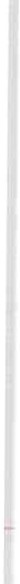 Il profilo definisce i requisiti indispensabili per essere identificati come infermieri.  È la prima  volta  che non  si parla  di infermiere  professionale.Il decreto si intitola « Profilo professionale dell'infermiere», perché ci av­ viamo verso una  ridefinizione  anche  terminologica.  Si  parlerà  e  si parla  già di infermiere e professione infermieristica, perché la connotazione di « profes­ sionale» è relativa  ad  un  sistema  di  regolamentazione  superato ma  soprattut­ to  ad  una  articolazione  della  professione  che  non  è  più  quella  attuale.Innanzitutto individua i criteri, per essere definiti infermieri. E sono due: il possesso del diploma universitario abilitante e l'iscrizione all'Albo. Voi sa­ pete che questi due requisiti non sono mai comparsi insieme. Fino ad oggi si era abilitati all'esercizio in virtù del diploma che si conseguiva. Da doman i272	Sessione   specialecw che certifica  l'appartenenza  alla professione,  nei  confronti  dei cittadini e delle istituzioni, è l'iscrizione all'Albo, non il diploma, perché il diploma lo si può falsificare, e lo si può comperare. Quello che non può essere messo in discussione, perché ha un sistema di controllo governativo, è l'iscrizione all'Albo.Andiamo avanti. Cosa vuol dire possesso del diploma universitario? Non vuol dire che chi ha il diploma di infermiere professionale conseguito fino all'altro giorno  non  è  più  un  infermiere .  Ricordiamoci  che  il  decreto  nasce ai sensi della legge 502, e lo stesso profilo dice che saranno individuati gli attestati, i diplomi, i certificati, che saranno equipollenti rispetto al diploma universitario ai fini - e questa è un'altra cosa di cui non possiamo non tener conto - dell'accesso ai pubblici uff ici e dell'esercizio professionale. Cosa vuol dire questo?  Vuol  dire  che  sono infermieri tutti  quelli  che hanno  conseguito il diploma universitario e quelli che sono in possesso  del diploma di infermie­ re  professionale.   Questo  è  il primo  chiarimento.Il secondo è che questa equipollenza, stabilita all'art. 3 del decreto sul profilo professionale,  tra i titoli conseguiti  secondo il vecchio ordinamento e il diploma universitario, ha validità soltanto ai fini dell'accesso ai pubblici uffici, e soltanto ai fini delle attività, cioè dell'esercizio professionale . Bisogna essere molto chiari e consapevoli, perché a questo si legano una serie di con­ seguenze. Quando si va a fare i concorsi o ad esercitare la libera professione, i titoli conseguiti prima o dopo l'inserimento in università, sono uguali a tuttigli effetti, però quando parliamo di prosecuzione degli studi, la cosa cambia. Chi non ha il titolo conseguito a termini di legge, cioè il titolo universitario, non  può,  in base  alle leggi del nostro  Stato, accedere all'università.E qui vedete che i due sistemi che stiamo analizzando - profilo profes­ sionale e formazione - si legano molto strettamente. La professione, attraver­ so i suoi organi istituzionali, e le associazioni attraverso il loro confronto co­ stante con i Collegi e con gli organi istituzionali, ha da sempre sottolineato che nella norma, che andrà a regolamentare la formazione, si preveda la mo­ dalità attraverso la quale i titoli conseguiti secondo il precedente ordinamen­ to, possano assumere valore ai fini del proseguimento degli studi. Ma questo lo deve stabilire una legge, non lo può stabilire nessun altro.Se vi ricordate qualche anno fa è stato soppresso l'ISEF, l'Istituto di For­ mazione per l'Educazione Fisica, ed inserito un apposito corso in università . Sempre qualche anno fa, è stata riordinata la formazione degli assistenti so­ ciali. Cosa è successo in quei casi ? Che una norma, una legge dello Stato o di un organo dello Stato, come il Ministero dell'Università, ha previsto la modalità attraverso la quale, chi aveva il titolo conseguito secondo il prece­ dente ordinamento, avrebbe avuto la possibilità di conseguire il titolo di stu­ dio che poi gli consentiva di proseguire nell'università. Per gli assistenti so­ ciali è stato previsto  il sostenimento  di un  esame che andava ad integrare il curriculum  precedente  e la discussione  della tesi  di diploma.Questo dovrà succedere anche per noi, anche perché nessuno ritiene diSessione  Speciale	273poter far finta che non esistano gli attuali 260-280 mila iscritti, diplomati se­ condo il vecchio ordinamento. L'università - a quanto ci risulta - non ha mai ostacolato questo. Il problema è che c'è bisogno di una legge. Questo chiariamocelo, perché altrimenti si creano tanti e troppi equivoci che pur­ troppo, per tanto tempo ci sono stati, non sono stati chiariti e hanno creato conflitti interni alla nostra professione, che avremmo potuto evitare conoscendo certe regole.A livello formativo cosa succede, oggi (parliamo della situazione attuale, per renderci conto delle diff icoltà che anche gli organi istituzionali che rap­ presentano  la professione  stanno vivendo  in  questo momento)?Oggi abbiamo questa situazione: la legge 502 dà tempo 2 anni alle scuole del Servizio Sanitario Nazionale, o meglio li dà alle Regioni, per  adeguarsi al nuovo ordinamento, attuando i protocolli di intesa con le università per trasferire la formazione dal Sistema Sanitario Nazionale alle Università. Pena la  cessazione  dell'attività  delle  scuole.Per cui dal 1993 fino al 1996 avremo un doppio canale, con tutte le conse­ guenze che questo comporta. Mi rendo conto questo può rappresentare la feli­ cità di alcuni di noi perché rimaniamo nel nostro ruolo, nella nostra funzione e nessuno ci toglie quello che finora è stato nostro, però è l'infelicità di tutti gli altri che sono molti di più. Perché questo rallenta di almeno 10 anni il processo di adeguamento. Abbiamo le scuole del SSN che stanno andando avanti secondo l'accordo di Strasburgo, quindi con programmi che conoscia­ mo; dal 1992 abbiamo già attivati i corsi di diploma universitari in scienze infermieristiche con un programma che non è diverso da quello dell'accordo di Strasburgo, in termini concreti però cambiano le regole, cambiano i conte­ sti all'interno del quale gli studenti si formano, cambia soprattutto il rappor­ to che gli studenti hanno con l'istituzione formativa e ancor di più con l'istitu­ zione all'interno del quale si formano da un punto di vista pratico . E questo ha degli effetti notevolissimi sulla formazione. Noi, nel nostro sistema forma­ tivo precedente, avevamo studenti in qualche modo remunerati per l'attività di formazione sotto la formula dell'assegno di studio. Nel sistema universita­ rio abbiamo studenti che pagano le tasse per essere ammessi, per frequentare il corso.Nel  sistema formativo, da cui tutti noi proveniamo, lo studente era co­munque considerato una componente della struttura sanitaria, anche  in  ter­ mini di formazione pratica. Nell'università questo concetto è completamente ribaltato. Lo studente è l'attore del sistema formativo e l'istituzione ospeda­ liera o territoriale che accoglie lo studente, deve adeguarsi ai bisogni della formazione, e non deve essere lo studente ad adeguarsi all'organizzazione per formarsi . Non è un caso che la legge 502 parli,  nello stesso articolo in cui parla degli infermieri, di tutto il sistema formativo delle professioni sanitarie. Lì parla delle specializzazioni mediche, degli Ospedali di insegnamento e delle Istituzioni che saranno accreditate ai fini della formazione . Questo vuol dire, e bisogna che noi ne siamo perfettamente consapevoli, che non tutte le strut-274	Sessione  specialeture sanitarie, ospedaliere e non, saranno accreditate ai fini della formazione anche se hanno la Scuola, e che non tutte avram10 gli studenti nel tirocinio. E questo  cambia  un  sacco di  cose.Vediamo cosa succede in termini di contenuti dei programmi . Noi oggi abbiamo già due programmi, nella sostanza abbastanza simili, nella forma completamente diversi. In base alla riforma e su quanto definito nel profilo professionale, dovrà essere rivista la tabella XXXXI/Ter, che dovrebbe conte­ nere i criteri di attuazione di un programma di formazione, orientati a forma­ re il professionista che esce fuori da questo decreto. Dovrebbe quindi formare gli infermieri all'individuazione dei bisogni,  alla formulazione degli obiettivi di assistenza, alla gestione, pianificazione, valutazione dell'assistenza, al sape­ re come si applicano le prescrizioni diagnostiche e terapeutiche, e al coordi­ nare ed organizzare il proprio e l'altrui lavoro, riferendosi alle figure di supporto.Cambia quello che prima Fossati indicava: l'approccio che si utilizza quando si va a costruire un programma di formazione. Questo è quello che noi rite­ niamo debba accadere. Ecco quindi il grosso compito, la grande responsabili­ tà della professione, nell'entrare in questa fase di revisione degli ordinamenti didattici.Il profilo professionale, come è già stato detto, parla poi di formazione complementare e ne parla in un certo modo. Ritengo però che sia indispensa­ bile ricordarci da dove partiamo. Noi siamo partiti da un'epoca, gli anni pre­ cedenti al 1970, in cui la specializzazione in Italia era limitata, ma esisteva. Negli anni '70 fu avviata la politica a livello sindacale del cosiddetto infermie­ re unico polivalente. Scomparve il generico, furono soppresse le specializza­ zioni, perché si riteneva che l'infermiere professionale bastasse per fare tutto quello  che  il  sistema  sanitario  richiedeva.Oggi,  per  tutta una  serie di ragioni,  non  ultima  la estrema  complessità che ha assunto il sistema sanitario ed i bisogni sanitari, si rimette in discus­ sione quel concetto. Non è vero che un infermiere professionale sa rispondere a tutti i bisogni di assistenza infermieristica. Non è vero che l'infermiere pro­ fessionale, nel corso triennale,  acquisisce le conoscenze e le competenze ne­ cessarie per saper fare tutto quello che il sistema ed il cittadino gli richiede. Ecco quindi tornare il concetto della complementare, della specializzazio­ne, degli indirizzi. E qui vorrei lanciare una nota di riflessione. Io personal­ mente penso che l'Italia sia sempre caratterizzata, in tutte le sue evoluzioni istituzionali -mi riferisco agli assetti del sistema sanitario, del sistema uni­ versitario, della formazione infermieristica - per il venir dopo rispetto ad altri Paesi, ma dopo decenni: è questo il nostro dramma. L'Italia ha fatto la scelta politica di adeguarsi ai livelli minimi; la nostra formazione è tarata sui cosiddetti standard minimi stabiliti dalla CEE nell'accordo di Strasburgo. Se voi andate a vedere cosa è successo negli altri Paesi, dal 1967 ad oggi, vi rendete conto che questi livelli minimi sono stati già superati e in alcuni Paesi abbondantemente ribaltati. L'Italia, nel 1992, non per volontà del siste-Sessione  Sp eciale	275ma sanitario ma per volontà dell'Università e dietro le spinte della professio­ ne, ha recepito alcune tendenze di cambiamento che nei Paesi dell'Europa sono già realtà dal 1988: cioè si è adeguata al sistema di formazione collocato al massimo livello di istruzione, l'Università. Teniamo bene in mente questo: che l'implementazione , cioè l'impulso a questo cambiamento non è venuto dal sistema sanitario, ma è venuto dal sistema universitario dietro le spinte forti della professione .La legge di riforma sanitaria altro non ha fatto che prendere atto di una situazione, in cui si era creato il doppio canale, provvedendo poi a sancire con la norma .Cosa succede a livello di formazione complementare negli altri Paesi del­ l'Europa? L'Inghilterra nel 1992 ha varato il cosiddetto progetto 2000 per la formazione degli infermieri. Se andate a leggere quel progetto, vi rendete con­ to che è sui princìpi identico alla tabella XXXIX/Ter. Al terzo anno istituisco­ no gli indirizzi perché, come altri Paesi d'Europa, il sistema di accesso all'im­ piego (diciamo così) è regolamentato  secondo il criterio della preferenzialità e non dell'obbligatorietà  del titolo di specializzazione . A quel punto hanno ritenuto opportuno formare, già nel livello di base, all'indirizzo specialistico. Questo come motivo di riflessione  riferito al nostro sistema formativo.Sta di fatto che il profilo parla di formazione complementare, individua delle aree che rispondono a richieste precise della professione, la quale ha sottoli­ neato la non opportunità di strutturare la formazione complementare nella maniera tipica dell'approccio clinico-medico, cioè le specializzazioni correlate all'aspetto tecnico e tecnicistico dell'assistenza piuttosto che all'aspetto corre­ lato ai bisogni di assistenza. Ecco perché, finalmente, si è recepito il significa­ to del termine area critica, il significato del termine sanità pubblica, il signifi­ cato del termine salute mentale. Abbiamo ottenuto su questo dei grossi risul­ tati, anche perché far capire ad alcuni interlocutori il significato delle parole, non  era  semplice.Rimane sicuramente molto, molto critica la situazione della cosiddetta preferenzialità , la professione vorrebbe che la formazione complementare fos­ se riconosciuta  a tutti gli effetti: cioè in quei settori ci lavori chi ha quelle competenze e non altri. Noi riteniamo che, essendo questo provvedimento un decreto del Ministro e non un decreto del Presidente della Repubblica, avendo quindi un iter molto più snello rispetto ad altre leggi, esso possa essere perio­ dicamente rivisto. Ecco perché riteniamo che su questo si debba ancora lavo­ rare  e  intervenire .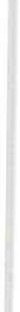 Dove si farà questa formazione complementare? E mi avvio velocemente verso  la fine, poi  lasciamo al dibattito  eventuali  altre precisazioni.Il decreto sul prof ilo professionale dice fondamentalmente due cose: che le aree di formazione complementare vengono individuate sulla base dei biso­ gni del sistema sanitario e non sulla base dei bisogni del sistema formativo. Cioè è il sistema sanitario che determina quali sono i bisogni di formazione in rapporto  ai bisogni  di professionalità . Per esempio, faccio delle ipotesi,276	Sessione  specialese l'evoluzione epidemiologica di alcuni settori, mi riferisco all'AIDS, a tutte le malattie infettive correlate, a situazioni di vita particolari, dovesse assume­ re proporzioni gigantesche, molto probabilmente ci sarà un'area di formazio­ ne complementare in quel settore particolare. Quindi stabilisce questo crite­ rio: formazione complementare determinata in termini di indirizzi e di aree dal  sistema  sanitario  individuati  dal  Ministro  della  Sanità.Poi dice che il percorso formativo è definito con decreto del Ministro del­ la Sanità. Qui qualche dubbio c'è da farselo venire. Perché? Perché in tutte le norme che regolamentano la formazione e che riguardano i curriculum for­ mativi si fa sempre riferimento ai due ministeri : sanità e università.  Qui si fa solo riferimento alla sanità. Io però ritengo che l'università abbia la facol­ tà, perché la legge glielo consente, di istituire corsi di perfezionamento post­ diploma di base . E ritengo che, anche se ci può creare dei problemi, lo farà. Il problema sarà vedere quante e quali differenze ci saranno in termini di ordinamenti, di contenuti, di curriculum. Quindi, è legittimo il dubbio di pen­ sare ad una formazione complementare fatta in due sistemi: servizio sanitario e  università.Teniamo però conto di una cosa, che se è vero il principio in base al quale chi non ha il titolo universitario non può proseguire negli studi univer­ sitari, io presumo che il flusso degli studenti si indirizzerà tutto da una parte. Cioè, se uno studente deve scegliere se fare il corso nel sistema sanitario o nel sistema universitario, sapendo che se fa uno non può continuare gli studi nell'altro, andrà sicuramente nell'università. Per cui si apporteranno alcune modificazioni  in  determinati  settori.Quali sono le  opportunità che ci vengono aperte ? Sul versante della for­ mazione, checché ne dicano gli altri, l'ingresso nel sistema formativo universi­ tario ha significato il riconoscimento dell'infermieristica come disciplina, non perché ce lo riconoscono  i professori  universitari,  ma  perché  è la caratteristi­ ca tipica della formazione  universitaria.  Se voi  andate  a leggere  l'articolo  del­ la Costituzione che definisce di che cosa si occupa l'università, traete molto facilmente   questa   conclusione .C'è un'altra cosa che conferma questa nostra conclusione. Di recente, ed esattamente nel mese di agosto, sono stati pubblicati sulla Gazzetta Uff iciale, gli atti del Ministero dell'Università relativi all'istituzione dei cosiddetti setto­ ri scientifico-disciplinari. Sono cioè i settori che identificano gli ambiti di tito­_larità dei docenti e che rappresentano la denominazione dei concorsi che sa­ ranno emanati successivamente . Sono stati istituiti per l'infermieristica quattro settori scientifico-disciplinari, chiamati specificamente: infermieristica generale clinica, infermieristica generale clinica medica e chirurgica, infermieristica. So­ no quattro, due dei quali però riferiti, a mio parere, al settore di formazione del­ le ostetriche e dei f isioterapisti dove troviamo il corso integrato di  infermieri­ stica,  denominato   alla  stessa  maniera   del  settore  scientif ico  disciplinare.Allora,  questo  settori hanno  dichiaratamente  aff ermato il principio  che l 'infermieristica è una disciplina, altrimenti non ci sarebbe un settore scienti-Sessione  Speciale	277fico disciplinare; hanno dichiaratamente  aff ermato ilconcetto che il concorso a cattedra sarà fatto in quel settore scientifico disciplinare e ha quindi aperto la strada all'indizione dei concorsi a professore associato. E qui apriamo l'al­ tra parentesi: il problema della docenza nell'università. La docenza nell'uni­ versità risponde a determinati criteri che cercherò brevissimamente di espor­ re. I concorsi in università non richiedono titoli per l'accesso, cioè per accede­ re al concorso nel settore scientifico disciplinare della biologia non si chiede la laurea in biologia. Ne deriva che nel settore scientifico disciplinare delle materie infermieristiche non si richiederà il diploma di infermiere né la lau­ rea in scienze infermieristiche. Perché il concorso è volto ad accertare la com­ petenza didattica del candidato  e la  conoscenza  scientifica  in  quel  settore, per cui se un infermiere  dimostrasse  di conoscere  la medicina,  la biologia, la fisica, la statistica, la sociologia, così come si presume la conosca uno della disciplina, nessuno gli impedisce né di fare la domanda né addirittura di esse­ re  collocato  in  una posizione  alta in  graduatoria.Come vedete, sto facendo il discorso al contrario, perché al concorso per l'assegnazione della cattedra di insegnamento nel settore scientifico discipli­ nare infermieristica  generale e clinica, parteciperanno in tanti,  infermieri  e non infermieri. Quello che dovranno dimostrare i candidati al concorso è com­ petenza didattica nella disciplina e bagaglio di conoscenza scientifiche svilup­ pate ed acquisite nella disciplina. E qui cade l'asino. Perché la professione infermieristica in Italia non ha assolutamente,  a suo credito, quelli che sono i titoli che rendono evidente il possesso della conoscenza scientifica e la com­ petenza  didattica.Quali sono questi titoli ? La conoscenza scientifica si sviluppa tramite la ricerca. Quanti sono gli infermieri in Italia che fanno ricerca ? Molto pochi, si contano sulle dita di una mano, forse... Quanti sono gli infermieri che par­ tecipano  alle  ricerche ? Tanti. Io penso  che nell'area  critica  una  gran  parte di infermieri raccoglie dati, collabora, ma non compare come autore di ricerca. L'altro problema,  l'altro criterio: le pubblicazioni  scientifiche. Anche qui siamo carenti. Perché pubblicazione scientifica vuol dire che è una cosa scrit­ ta da qualcuno che contribuisce allo sviluppo della disciplina; non è fare rias­ sunto di qualcos'altro. Gli  infermieri  che hanno pubblicazioni  sono tanti;  ci sarà una  differenziazione  in  termine  di valutazione  dell'impatto  che quella pubblicazione  ha  o non  ha  sull'evoluzione della disciplina.  Ecco perché  c'è un fondato timore in tanti di noi per questo ingresso a pieno titolo nel siste­ ma formativo universitario. Qui vi chiedo di riflettere sulle vostre realtà; tan­ tissimi professionisti non infermieri sono in grado di dimostrare di aver ricer­ cato,  di  aver  pubblicato  nel  settore  disciplinare  della  infermieristica.  E  se lo hanno fatto è stato grazie anche a noi, perché noi glielo abbiamo consen­ tito  e  perché  noi  abbiamo  deciso  che  eravamo  meno  capaci  di  loro  nelfarlo.Vi cito solo due aree professionali: la sociologia e la psicologia. La medi­ cina un  po'  meno,  perché  i medici  hanno  tanto da scrivere per  conto loro278	Sessione   specialeche non gli interessa di scrivere sugli infermieri (anche se qualche ricercatore universitario già dal 1992, con l'istituzione dei diplomi universitari, ha comin­ ciato ed è andato addirittura a farsi master in America sulle teorie dell'assi­ stenza  infermieristica).Ecco perché a conclusione di questo mio intervento, vorrei che tutti noi riflettessimo sul significato di alcune cose, capendo l'enorme potenzialità che ci sta off rendo oggi il sistema della formazione e soprattutto che ci rendessi­ mo anche conto dei limiti che questo comporta. Limiti intesi cioè come nost ri punti di svantaggio nei confronti di quanti saranno implicati in questo siste­ ma di trasformazione . Io penso che il futuro sia pieno di possibilità, nella misura in cui gli infermieri sapranno cogliere queste opportunità, e soprattut­ to nella misura in cui decideranno, ma per davvero, non solo con le parole ma con i fatti, di attuare fino in fondo quello che la loro derivazione e la loro appartenenza professionale gli consente. Sappiamo il rischio che corria­ mo come professione nel momento in cui lasciamo qualche fianco scoperto e consentiamo ad altri professionisti di prenderci quello che ci appartiene e di darci quello che non ci appartiene. Questa è la realtà operativa quotidia­ na, purtroppo, e noi che lavoriamo nei Collegi lo sappiamo bene, abbiamorichieste  costanti  in  questo  senso.Noi però riteniamo che senza la consapevolezza diff usa di questi proble­ mi e di queste opportunità, anche le istituzioni potranno fare poco. Perché quando si tratterà di andare a fare i conti, noi ci troveremo soli, perché qual­ cuno ci farà notare che gli infermieri non siamo noi che andiamo a dire tutte queste belle cose e a chiedere questi cambiamenti, e ci farà anche notare che c'è differenza tra quello che gli infermieri dicono e quello che nella pratica fanno.Quindi, un appello alla riappropriazione di tutto ciò che è nostro, allonta­ nando tutto quello che non lo è, e che in questo momento rischia di farci perdere di vista il nostro specifico.Ho finito. Grazie.Elio DrigoPrima di iniziare il dibattito possiamo fare due considerazioni in rappor­ to a quanto è stato detto fino a questo momento. Innanzitutto credo che sia di rilevante importanza il fatto che la disciplina infermieristica è stata uffi­ cialmente  riconosciuta  e non  snobbata  come  fino a qualche mese  fa.Inoltre il  fatto  di  avere  l'accesso  all'università  ormai  da  due  anni, ci fa vedere  quanto i tempi  stiano cambiando  in maniera  rapidissima  sottd i nostri  occhi,  magari  senza che ce ne  accorgiamo.Essere all'università mette ancora maggiormente in evidenza - ne parla­ va Brandi e anche Fossati - quanto sia importante docwnentare quella che è l 'esperienza professionale maturata f ino a questo momento. Senza questaSessione  Speciale	279documentazione sarà diff icilmente  dimostrabile che l'esperienza è nostra, e sarà facile appropriazione di altri professionisti che sono interessati, per mo­ tivi diversi dai nostri, ad avanzare in questo campo. La nostra preoccupazione è soprattutto, come sempre, quella dei risultati che l'assistenza infermieristi­ ca potrà determinare nella realtà italiana. Ed è proprio la responsabilità nei confronti dei risultati che deve spingerci, per mandato professionale e perché sentiamo la responsabilità di essere professionisti infermieri ,  a modificare questa   realtà.Un elemento di fondamentale importanza che emerge è quello della docu­ mentazione infermieristica. Credo sia di assoluta priorità . Nelle nostre realtà operative documentare l'attività che facciamo, nella maniera più scientifica possibile , deve diventare  una  priorità  al  pari  del  somministrare  la  terapia ai malati, al pari dell'andare a cercare  quali  sono i bisogni  delle persone; non è un optional questo, anche se noi, presi da una miriade di cose, lo met­ tiamo  sempre  in  secondo  ordine.Bisogna sviluppare cartelle infermieristiche, schede infermieristiche , stru­ menti informativi. Provate a riflettere che cosa significa l'aziendalizzazione delle strutture sanitarie... Adriana Dalponte ci ha fatto un quadro abbastanza preciso della situazione in cui ora ci troviamo; i direttori generali ci tagliano i fondi, ci tagliano le risorse e noi non sappiamo con che controbattere quan­ do sappiamo benissimo che siamo metà di quelli che dovremmo essere, chenon abbiamo strumenti per lavorare, che non abbiamo mezzi. Però non abbia- · mo nessun  foglietto in cui c'è scritto che in base  ad una  ricerca  durata un mese, due mesi, tre mesi, cinque anni, dieci anni... i dati raccolti dimostrano che i risultati sono catastrof ici. Noi lo sappiamo bene che questa « economia »è dannosa, ce ne lamentiamo da decine di anni ormai. Però non c'è scritto da nessuna parte. Raccogliere dati, dati semplicissimi, per iniziare, per farsi un'esperienza, è di importanza vitale in questo momento . E partiamo già mol­ to tardi, diciamolo.Incominciamo a precisare le nostre funzioni nel quotidiano . Se stiamo facendo il giro visita e abbiamo bisogno di scrivere  sulla  cartella  infermieri­ stica una determinata  informazione  e il medico ha fretta, vada pure,  si trasci­ ni dietro il suo carrello, se vuole. Noi  ci fermiamo altri dieci secondi a scrive­ re l'informazione che  deve  essere  scritta.  Quando  il  medico  predica  perché noi « perdiamo troppo tempo» a raccogliere i dati ... non è vero, dobbiamo prenderci  questo  tempo  perché  lui  faccia  il  suo  e  noi  il nostro,  e  questo  è il nostro. Chiaramente rianimeremo  il  malato  che  sta  morendo  o  il  malato che ha una necessità in quel momento . Però, raccogliere  dati non  è una perdi­ ta di tempo. Incominciamo ad offenderci quando  i  medici  ci  dicono  queste cose, diciamogli come mai sta perdendo  tempo  quando scrive la cartella clini­ ca, quando consulta una diaria che noi  abbiamo  riempito  di  dati? Diciamogli che sta perdendo tempo, come lo facciamo noi a suo avviso. Dobbiamo comin­ ciare ad  off enderci  di  queste  cose,  dobbiamo  cominciare  a  sentire  la  dignità di  essere  professionisti  e a  sentire  la  priorità  assoluta,  ripeto, non  tanto  per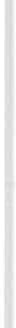 280	Sessione  specialeinteresse nostro, per il bene del cittadino italiano. Perché altrimenti finirà che la professione infermieristica scomparirà e ne verrà certo un danno a noi però relativamente secondario rispetto alla retromarcia di civiltà che farà il nostro Paese. Perché ricordiamoci che qui stiamo parlando di criteri di ci­ viltà: un popolo è civile nella misura in cui è in grado di sostenere, di sosten­ tare, di dare un supporto alle persone che non sono autonome. Ne parliamo, è uno dei punti focali del nostro essere professionisti e poi lo dimentichiamo in questi momenti.La documentazione infermieristica,  deve diventare una priorità. Nessuno si permetta più  di dire che è un  qualche cosa che se si riesce,  se c'è tempo si fa, altrimenti pazienza, si farà altro. Nessuno di noi si off ende quando sce­ gliamo di raccogliere le tazzine o le stoviglie dopo il pranzo, ci mettiamo a lavare i piatti, perché  altrimenti  resta  tutto lì, è tutto un disordine,  o perché è semplicemente l'ausiliario che si arrabbierebbe perché trova il  lavoro  la­ sciato da quello di prima . No, mai più, si chiama il magistrato in certe situa­ zioni, si comincia ad arrabbiarsi, si fanno intervenire i Collegi, ma non possia­ mo  più  fermarci  a questo  livello.I tempi sono già troppo avanti per quella che è la realtà, ricordiamocelo. Credo che questa sia una grossa responsabilità, bisogna deciderle queste cose. Aprirei  il  dibattito  non  tanto  su  queste  «sfuriate»  quanto vorrei  richia­ marvi  all'importanza  di questo momento ; al di là di queste esternazioni  che io ho riassunto per tutti voi, perché credo che siano pane quotidiano, sarebbe importante utilizzare questo momento per chiarire i punti  di non conoscenza sulle problematiche  che le due colleghe ci hanno illustrato. Per  sapere come andrà avanti, anche perché  i tempi,  da adesso in poi, non  saranno semplici, anche per  ottenere quello che manca. È stato ventilato  tutto il discorso della nuova  tabella XXXIX/Ter,  che dovrà ordinare  gli ordinamenti  didattici,  per i contenuti  specifici  della  professionalità  infermieristica. È stato solo accen­ nato  il problema  della laurea,  ad esempio, perché  ricordiamoci  bene,  finché non arriveremo alla laurea saremo sempre in subordine. Per la 502 l'infermie­ re,  praticamente,  neanche  esiste. Vi  ricordate  come  è  fatto  il consiglio  deisanitari? Ebbene, anche noi siamo una professione  sanitaria.Questa è la nostra realtà, dura e cruda. Quindi, i tempi sono durissimi e però anche estremamente entusiasmanti, perché abbiamo in mano una gran­ dissima possibilità di fare un  salto di qualità che altri colleghi in Europasi sognano. E se saremo uniti, se avremo chiaro quali sono i nostri obiettivi, se parteciperemo come il 1° luglio alla manifestazione, se faremo vedere che siamo presenti e che non  siamo più frastagliati, e che se solo tre cose abbia­mo deciso assieme, quelle tre cose vogliamo raggiungere; lasciando da parte piccole diff erenze, magari tra le associazioni o tra i vari gruppi della prof es­ sione. Eravamo assieme - 50.000 a Roma -ed i profili sono usciti, nonostan­ te decine e decine di baroni avessero terrorizzato l'Italia. Vi ricordate? « Gli infermieri dimetteranno i malati delle terapie intensive». Questo è terrori­ smo, e questo hanno potuto permettersi di farlo, ma con 50.000 hanno vinto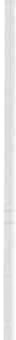 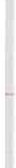 Sessione speciale	281i profili! Ricordiamoci di questa possibilità perché i tempi, ripeto, sono molto duri. Quindi,  approfittiamo  di  questo momento per  chiarirci  i  punti  oscuri e per  sapere  come  andare  avanti  insieme  in  futuro.Grazie. Per  chi vuol  intervenire  c'è un  microfono  in  sala.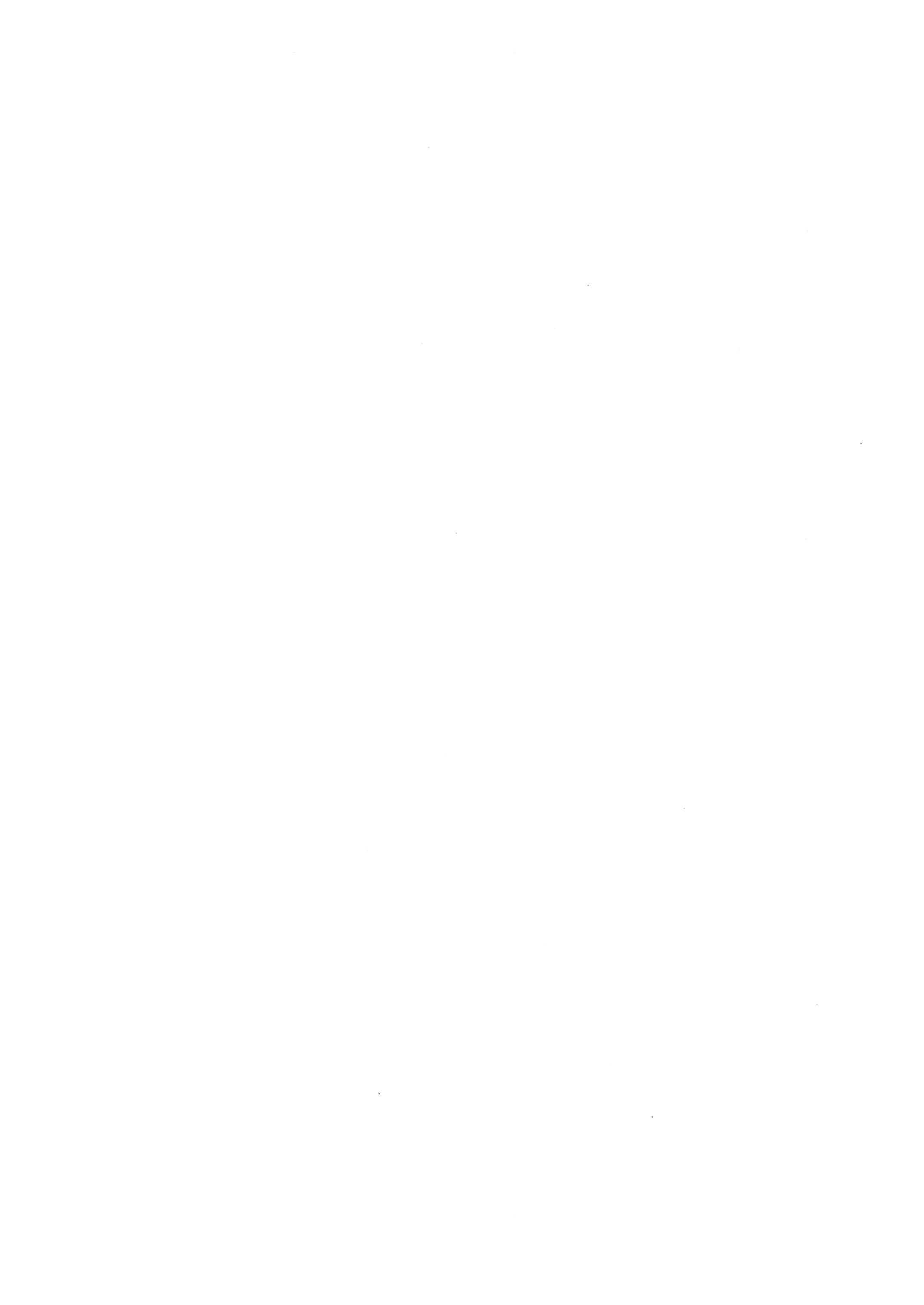 DIBATTITOD.: Sono la caposala della rianimazione dell'ospedale di Arezzo, ora USL 23 ora, poi diventeremo USL 8. Volevo chiedere: per quanto riguarda le spe­ cializzazioni in anestesia, in rianimazione, sono comprese in questi profili pro­ fessionali ? E  se sono facoltative  od obbligatorie.D.: Sono DEcONI, vigilatrice d'infanzia, lavoro a Trieste. Volevo chiedere: rispetto al titolo e  al  diploma  di vigilatrice  d'inf anzia,  qual  è la  situazione per  l'equiparazione  al  DU ?D.: Mi chiamo ZoccoLO GiovANNI, sono uno studente. Non ho ben compre­ so qual era la  limitazione,  di  chi adesso  è  studente  in  una  scuola  regionale, per accedere all'università. Cioè, chi aveva la maturità, poteva ugualmente accedere  o  non  poteva  accedere  in  nessun  caso?  Grazie.D.: Sono BALDUCCI CINZIA, e lavoro all'USL 17 nel reparto .di rianimazione. Io volevo dire: noi che ci siamo diplomati 5, 10 anni fa, senza maturità, abbia­ mo dei problemi ad avere il diploma universitario o no? Si arriverà al punto di  essere  ausiliari ...,  spiegatecelo  perché  noi  siamo  un po'  terrorizzati.R.: ANGELA BRANDI - Allora, iniziamo a rispondere. Sul problema della spe­ cializzazione in anestesia e rianimazione poi interverrà anche Drigo. Il decre­ to sul profilo non affronta il problema delle equiparazioni di titoli  oltre il diploma universitario, e quindi oltre il diploma di base, perché fa specifico riferimento a titoli, diplomi, attestati conseguiti in base al precedente ordina­ mento che sono equipollenti al diploma universitario . Il diploma universitario è il diploma di tre anni, quindi è il diploma di base, non fa quindi riferimento ad  altri  titoli  o  attestati.Tipologicamente, la specializzazione in anestesia, rianimazione - a mio parere, ma penso a parere anche di chi ha scritto questo decreto e a parere dell'associazione - ritengo che sia inserita nell'area di formazione comple­ mentare denominata area critica, per cui andrà poi a conf luire anche quello in assistenza chirurgica.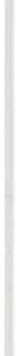 Per quanto riguarda la vigilatrice d'infanzia. A che cosa è equiparato que­ sto diploma ? Allo stato attuale non è equiparabile al  diploma  universitario, perché il corso di vigilatrice d'infanzia è un corso diverso dal corso di infer­ miere professionale. L'Italia paga oggi questo altissimo prezzo per aver  avuto una formazione pediatrica che si differenziava fin dall'origine e non post-base. Allora, cosa  si può pensare ·che succeda ? È stata inserita  l'area complementa­ re pediatrica, per cui - da oggi in poi - la formazione in pediatria sarà post-base, e  questa  è  la  prima  cosa.  Uno  potrebbe  dire:  va  beh,  il  diploma di vigilatrice  d'infanzia  diventa  il  diploma  di  specializzazione.  No,  perché  la284	Dibattitovigilatrice d'infanzia non sa fare l'infermiere, sa fare l'infermiere  pediatrico. Per cui, sulla base del criterio della preferenzialità non potrebbe essere collo­ cato a fare altro se non l'infermiere pediatrico, per cui cade il concetto della preferenzialità .Quello che la professione ritengo possa e debba fare è di occuparsene abbastanza in fretta, perché siamo in ritardo. Si dovrà capire se, sulla base della tabella XXXIX/Ter che prevedeva l'indirizzo in assistenza pediatrica al terzo anno, le vigilatrici d'inf anzia munite dei titoli necessari per accedere all'università potranno conseguire il diploma universitario in scienze infer­ mieristiche ad indirizzo pediatrico. Andando a recuperare, però, quelle aree di conoscenza che gli mancano per quanto riguarda l'assistenza generale di base. Questo sulla base di quella norma di cui dicevamo prima, che dovrebbe consentire agli infermieri di accedere al corso di diploma universitario e con­ seguire soltanto - non dico frequentare tutto il corso perché non è questo che si vuole - il titolo universitario .Da un punto di vista dell'esercizio professionale, problemi non ce ne so­ no, perché  i  titoli  sono tutti  equiparati.  La  domanda  che mi faceva  prima la collega sugli infermieri diplomati che non hanno la maturità. Da un punto di vista dell'esercizio professionale non cambia niente: cioè voi accedete al­ l'impiego come tutti gli altri, anche come chi ha il diploma universitario. Il problema di questi infermieri è che comunque, anche se venisse emanata la legge che dicesse: « Chi ha conseguito il diploma di infermiere professionale entro il 1993, sostenendo x esami e la tesi, consegue il diploma universitario» , se manca il requisito di accesso all'università che è la maturità, non lo po­ tranno fare. Per cui la raccomandazione ai diplomati che non hanno la matu­ rità  è di  conseguirla  quanto  prima.Gli studenti delle scuole infermieristiche regolamentate secondo il vec­ chio regolamento, quali problemi hanno per passare al diploma universitario? Hanno gli stessi problemi degli infermieri professionali già diplomati . Per po­ ter passare da un sistema all'altro è necessario che comunque qualcuno lo consenta con una norma. Tenete conto di una cosa che ho omesso di dire prima: l'unica università italiana che ha deciso motu proprio - cioè autono­ mamente senza tener conto di eventuali norme che glielo consentisse e sulla base di un'interpretazione della tabella XXXIX/Ter - di ammettere al terzo anno del corso di diploma universitario in scienze infermieristiche infermieri già diplomati (e poi spiego cosa voglio dire) è l'università di Roma, La Sapien­ za. Da tre anni ormai l'università La Sapienza di Roma ha consentito agli infermieri in possesso della maturità e del diploma di infermiere professiona­ le di accedere al corso di diploma universitario riconoscendogli,  come crediti, i primi due anni e parte del terzo anno e il tirocinio. Praticamente questi studenti, frequentando obbligatoriamente, i corsi relativi ad alcuni esami che non erano previsti nel vecchio ordinamento e sostenendo la tesi hanno già conseguito (in Italia ci sono già i primi 14 diplomati) il diploma universitario in scienze infermieristiche . Questo dovrebbe succedere per tutti gli infermieriDiba11 i10	285d'Italia, in possesso della maturità, essendo questa l'unica possibilità per po­ ter  avere  il  titolo  di  studio che  consente  poi  di  conseguire  la  laurea.Voglio chiarire questo concetto. A chi è tecnico di laboratorio e si è diplo­ mato all'università , non gli si consente di accedere al quarto anno del corso di laurea di biologia, ricordatevelo bene! Ma gli si consente di aver ricono­ sciuti, come crediti, gli esami che ha già sostenuto come tecnico di laborato­ rio, e che sono contenuti  nel corso di laurea in biologia . Io mi arrabbierei non poco se in un corso di laurea in scienze infermieristiche , che domani potrebbe essere istituito, venisse consentito a tutti, indipendentemente dai contenuti  del  corso  di  laurea,  di accedere  al  quarto  anno.Io vorrei che capiste il significato dei termini. Conseguire vuol dire che l'università mi rilascia in  nome  dello  Stato  italiano  il  diploma  universitario . Per  poter  conseguire  questo  titolo,  è  indispensabile  come  minimo,  discutere la  tesi  di  diploma.  Perché  non  possiamo  pensare  che l'università,  solo perché ci chiamiamo infermieri professionali , ci dà un  titolo  senza  che  nessuno  ci abbia resi idonei. E dico « come minimo », perché non è mai successo che un professionista che passa  da  un  sistema  scolastico  all'altro, abbia  discusso  so­ lo la  tesi.  È successo  invece,  che  una  norma  dica  che  questi  professionisti , se vogliono conseguire  il  diploma  universitario,  devono  sostene::  un  esame che  integra  le  conoscenze  che  gli  mancano  e  la  tesi.A noi non interessa avere la denominazione del diploma. Cioè, da domani ci  chiameremo  tutti  infermieri  e chi ha  il  diploma  da  infermiere  è uguale a chi ha il diploma universitario in scienze infermieristiche . A noi interessa avere il pezzo di carta per poter continuare a studiare nell'università . Questo significa, per forza, discutere la tesi e integrare in termini di curriculum quel­ lo che manca .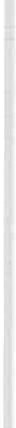 Allora, l'università  di Roma, forzando la legislazione, ha consentito agli infermieri, già da tre anni compreso questo, di  farlo. E ce  l'ha  consentito, non  è che  doveva,  ce l'ha  consentito.R.: DoNELLA FOSSATI - Scusami Brandi: cosa che non ha fatto l'università di Siena. Al primo anno di iscrizione a Siena  si  sono presentati  anche  infer­ mieri   diplomati;  l'Università  non  li  ha  ammessi.R.: ANGELA  BRANDI  -  Non  li  ha  ammessi  per  forza,  ha  fatto  bene.R.: DoNELLA FOSSATI - Questo ci fa capire che le università sono autonome sul  piano  della  loro attività;  quindi  se non  si  chiariscono  certe  cose, ci  sarà il caos, perché qualcuno  ammetterà,  qualcun  altro  non  ammetterà.  Quindi certe  cose   vanno   regolamentate,   dichiarate,   precisate .R.: ANGELA BRANDI - Volevo finire di rispondere al collega. Allora per con­ cludere: se gli studenti delle attuali scuole infermieri professionali volessero complet are  il  percorso  di  studi  in  università,  possono  solo  a  condizione  che286	Diba11i10abbiano la maturità e che l'università, la singola università, in carenza di una norma generale, accetti questo passaggio. Ma io sono convinta che sia più improbabile che probabile. Cioè gli attuali studenti non possono transitare senza questa norma generale, a meno che, nel frattempo, una legge, una nor­ ma delegata alle Regioni dal Ministero della Sanità lo consenta.D.: DECONI - Volevo chiudere approfittando per fare ancora una richiesta, visto che qua ci sono i rappresentanti  di tre associazioni  riconosciute  anche a livello politico.  A questo punto, sapendo tutto questo, personalmente,  ma credo di esprimere anche il pensiero delle mie colleghe, trovo uno «sconcio» (e perdonatemi il termine, ma lo uso volontariamente), che la scuola per Vigi­ latrici  sia ancora  aperta. Cioè quest'anno,  le allieve hanno  incominciato  un primo  anno con  queste  premesse.  E questo lo trovo veramente  scandaloso.Volevo ancora fare presente che le colleghe hanno pensato di fare il corsoper infermiere professionale, soltanto che l'ente, chiaramente, non dà il co­ mando,  perché  le  richieste  sono  state eccessive.D.: Volevo chiedere: non è che il caso di Roma adesso crei un precedente ? Nel senso che dicano: « no, ormai a Roma è successo così, quindi chi vuole deve  fare l'ultimo  anno».Il corso per docenti dirigenti di scienze infermieristiche, andrà a sostitui­re tutti i caposala che adesso lavorano negli uffici caposervizi, nelle scuole ? Non  riesco  ancora a  capire  la  figura ... che  ruolo  copra.D.: Io mi chiamo DARMIENTO MrcHELE, vengo da Torino e lavoro in pronto soccorso. Credo di non dire niente di nuovo quando dico che non ho ben chia­ ro  tante  cose ...Mi  associo alla  collega  che  diceva:  « Se diventiamo  ausiliari  o  cosa ».  Ioinfermiere lo sono, ne sono fiero e continuo a rimanerlo. La mia paura è, sentendo anche altri miei colleghi, che con questo diploma universitario si creino inf ermieri di serie A loro, e infermieri di serie B, noi. Entrambi sempre infermieri  non  ausiliari ...D.: Sono un'infermiera professionale che si è diplomata quest'anno ma non sto lavorando. Mi interessa sapere qualcosa di più a proposito di questo iter integrativo per, eventualmente, conseguire questo diploma universitario. Volevo sapere se era possibile per noi, che non apparteniamo alla regione Lazio ...D.: Finalmente siamo arrivati all'università, gli anglosassoni all'inizio del secolo, noi  alla fine, in una  grande confusione,  ma  ci siamo.Andiamo avanti indubbiamente perché se si aspettano le condizioni per entrarci, buona notte; però, francamente, tanta conf usione non me la aspetta­ vo. A parte la mia idea fantastica che gli infermieri siano tutti laureati, volevoDibattito	287dire: io davo per  scontato che, ad esempio, l'infermiere  dirigente fosse già ad un  buon  punto.Cioè, mettendo insieme la maturità, il diploma di infermiere professiona­ le, molti hanno quello di caposala anche se non è indispensabile, e questi due anni parauniversitari, non dico che abbiano di conseguenza la laurea in scienze infermieristiche, ma per il percorso didattico universitario fatto pen­ savo fossimo già a buon punto per non avere molti problemi ed arrivare più velocemente alla laurea vera propria.D.: Sono CRISTINA,  vengo da Vicenza. Ho avuto modo di avere degli scam­ bi  con  l'università  di  Padova  e  di  Verona.  Riguardo  a  quello  che  diceva  chi è  intervenuto  prima,  chi  organizza  i  corsi  universitari  DU  a  Padova  e Verona ci  hanno  detto  che  loro  hanno  fatto  più  affidamento  sulle  pubblicazioni,   più che  sui  titoli  di  studio.  Per  cui  alcuni  professionisti   che  avevano eff ettivamen­ te  il  titolo  di  dirigenti  in  infermieristica,  conseguito  a  Padova  o  a  Milano, sono stati spiazzati da  persone  che  non  hanno  forse  mai  lavorato  in  reparto, mai avuto, più di tanto, contatti  con  il  mondo  infermieristico,  ma  che  hanno fatto  una   montagna   di   pubblicazioni,    statistiche,   ecc.Per caso siete a conoscenza delle eventuali proposte o iter per i futuri caposala, cioè quale sarà l'evoluzione? Io ho conseguito il titolo due anni fa, non  so se devo fare i concorsi,  oppure no.R.: ANGELA BRANDI - Prima annotazione giustissima. La collega vigilatrice diceva: in tutto questo caos che stiamo analizzando, perché continuiamo anco­ ra a consentire che si deludano le aspettative di persone che frequentano un corso quando già  sappiamo oggi  che avranno  tanti  problemi?Questo problema è legato a quello che noi, come professione, in Toscana sicuramente, a Firenze in maniera particolare, abbiamo denunciato in manie­ ra violentissima, cioè la mancanza assoluta di capacità programmatoria della Regione,  soprattutto,  nel  definire questi  fabbisogni.Sappiamo che la scuola per vigilatrici di infanzia a Firenze è aperta, no­ nostante noi avessimo detto per iscritto che non solo non doveva essere più attivata come primo anno, ma anche il corso come caposala doveva essere ridotto dell'80% (i numeri in ingresso ai corsi): non ci hanno risposto, o me­ glio hanno  fatto  la  delibera  di  giunta  esattamente  al  contrario.Quello su cui siamo riusciti in maniera determinata a intervenire, è stata la programmazione formativa degli infermieri professionali, perché (e questo lo metto per inciso), la regione Toscana è l'unica regione d'Italia che ha attua­ to l'articolo 6 della 517 che prevede il protocollo  di intesa con l'università. È l'unica regione che ha provveduto ad attuare questo disposto da que­ st'anno. Gli effetti sono stati che  da  quest'anno  non  partono  più  i  primi anni di corso nelle scuole infermieri professionali regolati dal precedente or­ dinamento.Saranno attivati soltanto i corsi universitari e i posti nelle scuole univer-288	Diba uitositarie sono solo 350 in tutta la regione,  passando  così da una disponibilità di  1580 dell'anno  scorso,  a 350 di quest'anno.Tenete conto che la programmazione si fa ogni fine anno. Questo per evi­ tare di aggiungere disoccupati a quelli che già ci sono o comunque per con­ sentire  di  monitorare  attentamente  l'attuazione  dei  diplomi  universitari .Voi sapete che in Toscana sono partiti già da tre anni i diplomi universi­ tari a Siena e a Pisa; a Firenze no. Adesso ci troveremo ad avere corsi di primo anno che partono in base alle regole stabilite nel protocollo di intesa, diverse da quelle che le università avevano adottato nei corsi attivati prece­ dentemente.Le regole riguardano la docenza, la valutazione, il tirocinio, la direzione dei corsi. Per cui Firenze parte quest'anno secondo le regole stabilite dal pro­ tocollo  di  intesa . Siena e Pisa  dovranno adeguarsi  a queste regole.Sulla programmazione noi siamo riusciti a fare questo, sapendo però che è un  problema  enorme.R.: DoNELLA FossATI - Volevo precisare però, che quest'anno a Firenze non è partito nessun corso  di vigilatrice di infanzia. Questo perché  non  c'era que­ sta necessità, dato che abbiamo anche qui  una  cinquantina  di  persone  che sono   disoccupate .R.: ANGELA BRANDI - Il problema che sollevava l'altro collega sul sentirsi o non sentirsi di serie B. lo ritengo che ormai, a distanza di due anni, dobbia­ mo promuovere dei cambiamenti e non ritengo opportuno affrontare così  il problema.  Perché  se siamo noi  stessi a categorizzare  gli infermieri  di serie A o B, a seconda che si formino nell'università o al di fuori, saremo noi stessi a indurre negli altri, che non sono infermieri,  l'atteggiamento  di  guardarli come divisi in serie A  e in serie B.Questo ricordatevelo, perché gli altri ci leggono attraverso i comporta­ menti,  non  attraverso  le  dichiarazioni  di principio.lo personalmente, ma ritengo di interpretare anche coloro che stanno at­ torno a questo tavolo, non sento assolutamente questa differenza, non mi sen­ to di serie B solo perché ho fatto il corso diversi  anni fa e perché  non  ho il diploma universitario . lo mi sto ponendo un altro problema: che noi dovre­ mo fare in modo che quelli che si stanno formando secondo il nuovo ordina­ mento possano formarsi secondo quei principi e quei criteri che noi abbiamo sempre sostenuto e che non abbiamo mai visto realizzati quando eravamo studenti e che, purtroppo, non abbiamo neanche aiutato a realizzare quando siamo diventati professionisti. Perché, questo vorrei che lo capissimo tutti, saremo noi ad accogliere quegli studenti nel tirocinio e dipenderà da come ci comporteremo se essi diventeranno infermieri o qualcos"altro. Se noi par­ tendo da questo atteggiamento di consapevolezza di inferiorità rifiutiamo de­ terminate cose, non tanto nelle parole quanto nei comportamenti, saremo noi a fare di loro dei diversi, e loro non avranno alcuna responsabilità,  nemmenoDibattito	289domani quando si saranno diplomati. Ma la  responsabilità  sarà  comunque tutta  della  professione.R.: DoNELLA FOSSATI - La tabella XXXIX/Ter, per precisare, assegna pro­ prio il tirocinio agli infermieri che sono nei reparti . Quindi, è chiaro che quel­ lo che diceva  Brandi è importantissimo . Sarà frutto, scusatemi, del nostro essere infermieri. Quindi, mi associo a quanto detto, non ci sentiamo di serie B, non  vogliamo  essere  di serie A,  nel  senso che siamo infermieri; basta!R.: ANGELA BRANDI - Altra riflessione collegata anche all'ulteriore doman­ da. Gli infermieri saranno praticamente coinvolti non solo  nel  tirocinio  ma anche nella docenza. Questo sta  avvenendo ormai  in  tutte le università  italia­ ne, tranne alcune rarissime eccezioni in cui l'università, esercitando  il  suo potere e attuando le sue norme, non  ha infermieri tra i docenti titolari dell'in­ segnamento. Ricordiamoci che il docente può anche non essere titolare della materia. Nella  stragrande maggioranza delle università gli infermieri che stanno insegnando  sono  titolari  di  quell'insegnamento.  Questo  avviene  a  Siena,  ma a  Pisa  succede  qualcosa   di  diverso,  purtroppo.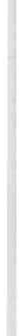 In riferimento all'insegnamento, ritengo opportuno fare questa precisa­ zione. Quando si attuarono per la prima volta i diplomi universitari alcune università italiane, consapevoli dell'handicap che avevano in questo settore, perché non hanno mai formato gli infermieri, hanno aff idato l'insegnamento delle materie infermieristiche ad infermieri. E qui c'è la prima diff erenziazio­ ne. Io non mi meraviglio, e vorrei che non vi meravigliaste nemmeno voi di questa diversità tra un'università e l'altra perché succede anche nelle nostre 500 scuole del SSN: cioè gli insegnanti hanno titoli diversi, le materie che insegnano sono diverse, l'etica la può insegnare l'ortopedico anziché l'infer­ miere... Mi stupisco se qualche infermiere mi dice: ma come, adesso ogni uni­ versità fa quel che gli pare? Lo farà nei limiti della sua autonomia, visto che ogni scuola, addirittura nell'ambito della stessa USL, fa delle cose completa­ mente diverse rispetto un'altra.  Non vedo perché  ci dobbiamo meravigliare se 24 università fanno 24 cose diverse, anche perché l'autonomia universitaria è  sancita  per  Costituzione,  volendo  aff ermare  il principio .L'università  ha  un'autonomia  che  è  limitatamente  attuabile  nell'ambito di una legge generale, che è l'ordinamento didattico.  Qualche università  ha aff idato l'insegnamento ad infermieri in possesso del titolo di massima quali­ ficazione, cioè ai dirigenti. Qualcuno potrebbe dire: sì, ma della professione sono quelli che sanno meno (da un punto di vista pratico, non che hanno me­ no competenza degli infermieri, questo è un principio assolutamente infondato). Allora, che cosa ha motivato questo orientamento nell 'insegnamento teo­rico che, per chi non lo sappia,  è  quello  contenuto  nel  protocollo  di  intesa della regione  Toscana ? La  motivazione  è stata  essenzialmente  questa: che  se lo sforzo che stiamo facendo è di dare riconoscibilità formale, oltre che so­ stanziale,  alla  professione  nelle  sue  varie  articolazioni  - non  attraverso  le290	Di/u111 ituqualifiche, ma attraverso i titoli di studio -è evidente che se non legittimava­ mo l'unico titolo professionale conseguito in università, ci eravamo già taglia­ ti i piedi da soli, perché l'università, a quel punto chiamava chi gli pareva . Ecco perché in alcune facoltà la professione è riuscita ad imporre che l'inse­ gnamento teorico fosse dato a quanti in possesso del titolo di massima qualifi­ cazione. Dove questo non è successo, l'insegnamento è stato dato agli infer­ mieri, ma scelti su criteri su cui, personalmente , non  penso sia il caso  di soff ermarsi. C'è da dire che in alcuni casi siamo noi stessi a farci il danno. È come se noi fossimo le vittime e i persecutori e addirittura gli assassini, perché godiamo tanto ad autodistruggerci. Non mi soffermo perché penso ab­ biate  già  capito.Le università toscane, altra domanda, cosa fanno in  riferimento all'am­ missione al terzo anno? Per adesso ancora niente. Qualche università sta cer­ cando di capire come ha fatto Roma. Poiché le università sono gelose tra di loro (questo succede in tutte le buone famiglie), fanno fatica a sapere come ha fatto La Sapienza, perché l'università agisce con delibere di facoltà, ma appena lo capiranno, lo faranno anche in Toscana. Non vi dico quale universi­ tà,  perché  non mi  sembra corretto,  visto che  è ancora in  definizione.Altra domanda: il dirigente infermiere che ha conseguito il titolo nell'uni­ versità, come si colloca ? Faccio una premessa : la professione infermieristica sta pensando al diploma di laurea come ad un corso che si articola su due livelli, il primo livello triennale -diploma universitario -, il secondo livello biennale - diploma universitario di secondo livello - Tre più due, uguale diploma di laurea.I dirigenti, oggi, dovrebbero trovarsi nella stessa condizione degli inf er­ mieri in possesso della maturità e del diploma professionale  che vorrebbero conseguire il diploma universitario. Cioè, con il diploma da dirigente, discu­ tendo la tesi e facendo qualcosa di integrativo, conseguiranno  il diploma di laurea. Questo perché nella scala consecutiva del percorso formativo, il diplo­ ma da dirigente viene esattamente dopo aver percorso tutti gli altri passaggi . Ed è più semplice per l'infermiere dirigente, perché il titolo è universitario .Volevo sottolineare quello che diceva il collega: lui dava per scontato che gli infermieri dirigenti, in possesso del titolo nelle università, fossero già do­ centi per definizione . Qui voglio chiarire un'altra cosa, indispensabile per ca­ pire cosa ci troviamo di fronte. I titoli universitari non sono abilitanti . Cioè, chi ha il diploma di dirigente dell'assistenza  infermieristica , o di infermiere insegnante dirigente, non è per  antonomasia  e consequenzialmente  abilitato alla docenza e alla dirigenza.  Ha un  titolo che gli consente di accedere ad una carriera occupazionale, ma ai fini della docenza e della didattica, i criteri di individuazione delle competenze non sono i titoli, altrimenti a noi dovevano insegnare non so ... i laureti in pedagogia che sono gli unici esperti di didattica. Il titolo universitario  non  è quindi sinonimo di competenza  acquisita e certificata.  Il diploma  di laurea  non  certifica  che il laureato  in medicina  è medico e sa fare il medico, come il laureato in ingegneria è e sa fare l'ingegnere .Dibattito	291R.: DoNELLA FOSSATI - Ma infatti va precisato che l'infermiere che esce dall'università   deve   sostenere   un  esame   di  Stato.R.: ANGELA BRANDI - Adesso! Ma in base al decreto sul profilo non più, perché l'ha dichiarato diploma abilitante. Il diploma universitario, conseguito fino a quest'anno, non dà un titolo abilitante, perché la legge universitaria non lo prevede. E, poiché il corso universitario è antecedente al decreto sui profili, che è in fase di pubblicazione e al decreto 502 poi 517, ovviamente quegli studenti dovranno fare, una volta diplomati, l'esame di abilitazione. Non ci sarà più un esame fatto contestualmente al conseguimento del diplo­ ma, ma sarà un esame di abilitazione fatto subito dopo, secondo regole un po' diverse, che andrà a certificare la competenza dell'infermiere non nel sa­ pere ma nell'esercitare . Tutti gli altri professionisti fanno un esame di abilita­ zione dopo il conseguimento del titolo.Il problema dei caposala. La collega prima diceva: ma i dirigenti allora andranno a sostituire tutti i caposala che lavorano negli uffici infermieristici? E il collega  diceva: i caposala che fine f anno, come corso e come ruolo?Teniamo conto di una cosa. Che nel nostro ordinamento la figura profes­ sionale del dirigente è prevista in maniera molto chiara per alcuni ruoli., qua­ li la direzione didattica e la direzione dei servizi. Per cui se in un ente, in una scuola non c'è un direttore e il posto c'è, esso va ricoperto da un dirigen­ te. Però, lei parla dell'insegnante, l'altra collega si riferisce agli uffici infer­ mieristici.Allora, lei mi sta ponendo il problema dell'insegnamento in università. L'u­ niversità utilizza gli infermieri dirigenti  nella  misura  in cui le  si fa capire che quello rappresenta il titolo che legittima la professione come presenza universitaria e come sviluppo della professione verso il famoso diploma di laurea. Tenete conto che dell'attività didattica svolta fino ad oggi dall'infer­ miere, se avete ascoltato cosa ha detto la collega di Padova, non gliene è im­ portato molto all'università. Perché? Perché  la nostra non è attività  didattica istituzionale. Lei che insegna alla scuola infermieri non è dipendente come infermiera insegnante, ma come infermiera professionale. Il caposala didatti­ co non è dipendente come infermiere insegnante, ma come caposala. Per cui l'università dice: questo è un caposala che ha 15 anni di anzianità e per 10 anni ha insegnato etica. Cosa mi dimostra che ha sviluppato competenza nel­ l'insegnamento dell'etica e che ha favorito lo sviluppo della disciplina infer­ mieristica nell'ambito dell'etica ? Me lo dimostra se ha scritto, se ha fatto ri­ cerca,  e  basta .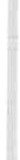 Per cui, uno che ha zero anni di anzianità nell'insegnamento passa dietro.Ma  queste  sono  le  regole,  purtroppo  dure ma ...Un'altra cosa se lei vuole andare a fare il dirigente. Lo può fare tranquil­ lamente, perché è una cosa in più che legittima altri ruoli, tra cui anche quel­ lo dell'insegnamento. Non perché lei è competente nella materia, ma perché lei ha frequentato un percorso di studi che si rivolge anche all'area della didattica.292	DibattitoQuindi ritengo che non ci sia assolutamente né confusione né sovrapposi­ zione tra  il caposala  e il dirigente .Il futuro della formazione dei capisala. Ecco, non penso di poter rispon­ dere come qualcuno si aspettava. I capisala sono fino ad oggi inseriti nel per­ corso di formazione  postbase,  hanno  un  titolo abilitante,  rappresentano  un ruolo ben preciso nell'ambito della professione infermieristica . Quello che og­ gi si sta discutendo a tutti i livelli istituzionali e professionali, è la collocazio­ ne della funzione oggi esercitata dal caposala nell'ambito del riassetto di tut­ ta la professione,  funzione diversa da quella assistenziale e molto proiettata verso l'area della organizzazione e della gestione delle risorse e dell'assistenza. Sicuramente  la  formazione  attuale è superata  ormai  da  tanti  anni,  non forma in riferimento ai nost ri bisogni; non sono però nella condizione di dirvi se il Ministero della Sanità, che rimane l'unico competente per adesso nella formazione dei capisala, intende a breve termine aff rontare questo problema .R.: Euo DRIGO - Una prospettiva in questo senso potrebbe essere quella di spingere per ottenere il diploma di laurea che consenta di avere un dirigen­ te di primo livello che potrebbe essere il caposala e uno di secondo livello che è il dirigente laureato. Teniamo presente che il diploma di laurea dovreb­ be essere - come si accennava anche prima - l'elemento decisivo per l'auto­ nomia professionale, per ottenere finalmente dei dirigenti infermieristici che siano dirigenti reali e non - come è adesso - che il massimo rappresentate degli infermieri non è neanche vicino al minimo rappresentate dei medici. Questo perché ci vuole la laurea per essere dirigente.D.: Sono GAIOLA da Roma. Io volevo soltanto integrare alcune spiegazioni, alcuni chiarimenti che avete dato. Ho conseguito il diploma universitario; ho fatto la selezione alla Sapienza ma anche Torvergata , la seconda università di Roma,  dà l'accesso al terzo  anno.Siamo stati 150 a fare selezione alla Sapienza, oltre 50, per la sezione distaccata di Viterbo. Passata  la selezione, si fanno cinque esami e bisogna dare  la  tesi;  c'è  la frequenza  obbligatoria,  però  il  tirocinio  è convalidato .La motivazione che ci ha spinto (quest'anno sono 60 sempre a La Sapien­ za) a prendere il diploma universitario, era appunto l'attesa del corso di lau­ rea raggiungibile frequentando un altro biennio. Tenere i corsi di laurea, è un modo per entrare nel discorso dell'autonomia professionale , avere laureati in corsia, laureati medici, laureati infermieri e da lì rimettere tutto in di­ scussione.D.: Mi chià.mo FRANCESCA e lavoro presso la rianimazione polivalente del Policlinico S. Orsola di Bologna . Chiedo: io ho il diploma di maturità e, a luglio '94, ho conseguito il diploma universitario per  tecnico di anestesia e rianimazione presso l'università di Ancona; col nuovo regolamento la mia po­ sizione  quale  sarà ?Dibattito	293D.: Io volevo una chiarificazione dalla signora Brandi. Lei ha ipotizzato un  percorso  logico per  chi è già  in  possesso  del  diploma  di  dirigente.Però, io volevo sapere come la mettiamo con quella norma che compare nel decreto del '90 in cui le scuole dirette a fini speciali, si devono tramutare in DU. Quindi è un equiparare il nostro  diploma di dirigente a un diploma universitario, e questo è espresso in maniera chiara nel decreto Ruberti del '90 che istituisce il DU, specificando che le scuole dirette a fini speciali devo­ no  chiudere.D.: Sono MARIO FALLICO e lavoro in unità coronarica a Torino. Vorrei chie­ dere:  oltre  a  questo  ulteriore  passo  avanti  per  gli   infermieri,   dal  punto   di vista   del   riconoscimento   di   questi   diplomi   di   laurea...  poi,   all'atto   pratico, in ospedale, viene staccata  la  dipendenza  della  caposala  dal  primario?  Altri­ menti, rimane  sempre  tutto  invariato,  e  mi  fa  ribollire  sapere  che,  comunque sia,   la   caposala   è  alle   dipendenze   e   segue  le   direttive   del   primario.R.: ANGELA BRANDI - Provo a rispondere. Allora, il problema del titolo con­ seguito all'università di Ancona. Il decreto del ministro dell'università del 30 gennaio del '92, che ha istituito in quattro facoltà italiane di medicina e chi­ rurgia il diploma di scienze infermieristiche, ha anche praticamente soppres­ so i  corsi  afferenti  all'area  infermieristica  denominati  in  qualsiasi  modo  e in  qualsiasi  forma.Quindi quei corsi non possono più esistere. Teniamo conto che prima esi­ stevano come scuole dirette a fini speciali, i diplomi universitari sono stati istituiti nell'ordinamento giuridico italiano nel 1990 con la legge 341. La rifor­ ma universitaria, DPR 341, ha soppresso tutte le scuole dirette a fini speciali e le ha tutte riformulate, fatte afferire ai diplomi universitari.  Il corso di anestesia e rianimazione è stato praticamente soppresso e la legge dice che quanto denominato fino ad oggi in questo modo non esiste più; quello che esiste è il diploma universitario in scienze infermieristiche, ed una marea di altri diplomi di cui fa l'elenco.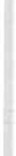 R.: Euo  DRIGO  - Vorrei  un  chiarimento:  il corso che hai  frequentato  era riservato   agli   infermieri   professionali?No...R.: ANGELA BRANDI - Mi fa piacere che Drigo abbia chiarito, perché la col­ lega ci ha introdotto un altro problema non piécolo. L'università nell'ambito della sua autonomia, da sempre ha attivato tantissimi corsi: esiste il corso di tecnico di emodialisi, di tecnico di angiocardiochirurgia, di assistente in chirurgia ... tutti corsi a cui non si accede col diploma di infermiere. Ma il decreto del ministro dell'università del 30 gennaio '92 che ha istituito - ripe­ to - il diploma universitario in scienze infermieristiche, non pubblicato sulla294	DibattitoGazzetta Ufficiale nella  parte del suo allegato, sopprime le scuole dirette a fini speciali e ridenomina tutti i corsi fino ad allora attivati nelle università italiane. Ad esempio la  scuola diretta a fini speciali aperta a L'Aquila due anni prima del '90 che rilasciava il diploma di infermiere  professionale,  è stata  abolita · e trasformata  in  diploma  universitario.Cosa succeda del titolo che lei ha non glielo so dire. Presumo che entri nell'ambito della identificazione dei titoli e degli attestati che saranno poi regolamentati e identificati come equivalenti o equipollenti a corsi di forma­ zione postbase.R.: Euo DRIGO - Qualcosa si può dire a questo proposito, ed è di fare attenzione anche  alla  spendibilità  di  questi  titoli.  Cioè  uno  che  ha  un  titolo di tecnico di anestesia-rianimazione, cosa fa in Italia? Dov'è che può essere assunto? In termini operativi, non credo sarà spendibile un titolo di  questo genere.Volevo ricollegarmi a un intervento che è stato fatto prima, sempre in tema di titolo di anestesia-rianimazione-terapia intensiva, per riaff ermare an­ cora l'importanza che è stata sancita in questo profilo professionale delle spe­ cializzazioni  infermieristiche  in  area  critica.Area critica è stata una espressione coniata dagli infermieri che ha una determinata concezione come retroterra culturale.  È entrata una nuova  filo­ sof ia all'interno delle modalità di concepire le specializzazioni infermieristi­ che, che non sono più specializzazioni paramediche, ma specializzazioni di area  di  problematicità  e questo è un  grosso  passo  in  avanti.R.: ANGELA BRANDI - Vado avanti con la risposta alla domanda fatta dal collega sulla  trasformazione  delle  scuole  dirette  a  fini  speciali  per  dirigenti in  diplomi   universitari.La legge non dice questo. Il decreto dice che le scuole dirette a fini specia­ li dovranno, dall'atto di entrata in vigore di quella norma, essere trasformate, soppresse o confermate. Non è un caso che le scuole per infermieri dirigenti siano state confermate e siano ancora attive. La loro denominazione  non era contenuta, a differenza del corso in anestesia e rianimazione, nell'elenco dei corsi che venivano trasformati in corsi di diplomi universitari in scienze in­ fermieristiche.  Prima  motivazione.Seconda motivazione: quelle scuole dirette a fini speciali rimarranno ri­ confermate fino a quando non si definirà illoro passaggio a diploma universi­ tario di secondo livello. È l'unica possibilità che ha l'università, perché non può trasformare in primo livello un corso che forma un livello superiore al primo livello. Questo è poco ma sicuro. Ecco perché le scuole dirette a fini speciali sono ancora esistenti ed ecco perché il corso di laurea sarà rappre­ sentato da tre anni più due, diploma di primo livello e diploma di secondo livello.Dibattito	295D.: Sono FLORIANA, arrivo da Torino e lavoro nel soccorso esterno extrao­ spedaliero 118. Io quest'anno  sto partecipando  al  corso di  specializzazione in area critica. Non so se è la regione scorretta nei nostri confronti a tenere ancora in piedi questo corso; oppure, bisognerebbe non farlo più. Non  ho capito: mi conviene farlo, mi conviene non farlo, aspetto, tanto ho  il diplo­ ma di Stato, i cinque anni di maturità e posso  magari  accedere  all'uni­ versità ?D.: Sono FRANCESCA,  arrivo da Cagliari e lavoro in unità coronarica. Io ho  conseguito  il diploma  in  una  scuola  diretta a  fini  speciali,  che è  durata cinque anni. I primi tre anni per infermiera professionale,  gli ultimi  due per ostetrica. Quest'anno, forte anche del fatto che a Cagliari è stato aperto final­ mente il corso di laurea, sono andata, con la mia maturità classica, e mi han­ no detto, gentilmente,  che non accettano le nostre iscrizJ -:mi perché abbiamo già un diploma universitario. Cado dalle nuvole, perché io ho un diploma sem­ plicissimo di infermiera professionale: non è un diploma universitario,  o me­ glio non  è  sicuramente  equiparabile  a  niente  che  possa  essere  un  corso  di laurea. Che facciamo?  Noi  eravamo in  dieci  con  questo problema.  Lasciate stare il diploma di ostetrica, io ho anche il diploma di infermiera professiona­ le,  regolarmente  rilasciato  dall'università  di  Cagliari;  il corso era  tenuto  da docenti  universitari,  libretti universitari,  esami universitari,  quando però  era un diploma  di infermiere professionale,  non un corso di laurea. Ancora non era istituito il DU perché mi sono diplomata nel '90. Sono andata· quest'anno e mi hanno detto: « No, lei ce l'ha già». E io rispondo: « No, io non sono laurea­ ta, assolutamente, io ho il diploma di infermiera professionale». Che facciamo?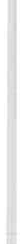 Il Collegio ci ha detto: non so. L'università men che meno, e siamo lì che attendiamo. Grazie.R.: DoNELLA FOSSATI - Le associazioni non possono dire niente perché non s1  riesce  a  controllare  tutto  quello  che  si  fa  in  Italia ...R.: ANGELA  BRANDI  - C'è un piccolo  equivoco,  ma chiariamolo subito. Non  esistono  corsi  di  laurea  che  non  siano  quelli  che  tutti  conosciamo.La collega ha conseguito il diploma di infermiera nella scuola per infermieri professionali regionale annessa all'università di Cagliari. In Italia ce ne sono diver.se:  c'è  Palermo,  c'è  Messina,  c'è  Catania, c'è  Sassari.  Ha  fatto  quindi i tre anni, ha poi frequentato il corso di ostetrica; questo è un corso universi­ tario di una scuola diretta a fini speciali, durato due anni perché aveva  il diploma di infermiera professionale. Se però lei ha fatto a Padova la domandaper entrare al corso di laurea, lei ha chiesto  una  cosa  che  non  esiste.  E le hanno risposto bene quando le hanno detto: « Guardi, lei ce l'ha già il diploma universitario, perché  il diploma  di ostetrica,  che lei ha  conseguito  come  scuo­ la diretta a fini speciali, oggi è un  diploma  universitario».  Ma  non  esiste  il corso  di  laurea  in  scienze  infermieristiche!  Io penso  che ci  sia  un  equivoco,296	Dibattitoci sarà scritto diploma universitario, non di laurea, spesso i corsi di diploma sono  chiamati  corsi  di  laurea  breve.Rispondo al collega sulla dipendenza del caposala dal primario. Il DPR 128, per alcuni versi, non esiste più; di fatto però il caposala si trova in una collocazione tale per cui, anche in ragione ad alcune altre modificazioni legi­ slative - che sono in corso nella maggior parte d'Italia per effetto della 517-, funzionalmente risponderà, come tutti gli infermieri, al dirigente medico. Funzionalme nte: guardate che le parole non sono a caso. Funzionalmente tutti rispondono a qualcuno, anche il direttore sanitario, tanto per intenderci. Fun­ zionalmente.La cosa diversa è la struttura organizzativa interna alla professione che legittimi un rapporto di dipendenza cioè il rispondere a qualcuno per la pro­ pria area professionale; a qualcuno che però appartenga all'area professiona­ le di provenienza. Io presumo che questo debba essere un obiettivo da rag­ giungere nell'immediato, anche perché quello che potrebbe succedere è mol­ to, molto peggio di quello che c'era scritto nel 128. Nel senso che i cambia­ menti introdotti dalla  517, dal decreto legislativo 29 (che non  sono oggetto di questo convegno, per cui non ne parleremo), hanno come eff etto cose un po' più complicate, meno belle del 128, perché, addirittura, anche singoli ope­ ratori infermieri potrebbero dover rispondere al primario. Può essere interes­ sante un  approfondimento,  ma  non  abbiamo  tempo.R.: Euo DRIGO - Rispondiamo alla collega che sta frequentando il corso di area critica. Per quanto riguarda  questo corso, non ci sono assolutamente problemi, perché la formazione complementare istituita dal profilo professio­ nale sarà, come abbiamo detto prima, lasciata al Servizio Sanitario Nazionale, quindi  esattamente  qual  è  la  posizione  attuale.Chi acquisisce i titoli adesso, li mantiene e vanno benissimo. Per esempio in Friuli è  già il  quarto anno che si fa questo corso di specializzazione, e quindi da quattro anni si consegue un titolo che avrà valore quando il profilo professionale sarà pubblicato sulla Gazzetta Uff iciale. Credo che ci saranno dei sistemi per incorporare in questo titolo, anche titoli leggermente diversi, tipo anestesia-rianimazione  conseguiti precedentemente  al decreto. Quindi si è addirittura  anticipato i tempi su questo. Assolutamente tranquilli, io direi, anzi probabilmente rappresenta un'esperienza  estremamente  importante  an­ che per orientare i futuri corsi di specializzazione, perché  ci potrebbe essere la possibilità, visto che la cosa rimane nel SSN, di potenti manipolazioni da parte, ad esempio, della professione medica che potrebbe decidere di chiama­ re area critica un'altra cosa per  formarsi «l'infermierino» su misura che sia capace di girare la manopola sinistra del respiratore dell'ultimo box. Poi quando cambia  il  respiratore,  perché  si  è rotto,  non  sa  più  fare  niente.Qualcuno ha fatto un corso di specializzazione in anestesia-rianimazione in cui hanno insegnato per quaranta ore come è fatto il veleno di una vipera perché,   semplicemente,   il  primario   che  aveva  istituito  questo  corso  eraDibattito	297un appassionato di vipere e si era fatto la tesi di specializzazione su questo. Capite voi che cosa erano i corsi di specializzazione impostati sulla base medico­ centrica.Il corso in area critica che, sapete benissimo, è stato studiato, promosso, portato avanti e sponsorizzato dall'ANIARTI, forma invece un professionista che eroga assistenza alla persona in condizioni critiche, in qualunque struttu­ ra questa si trovi, dentro e fuori all'ospedale. Quindi direi che è una filosofia notevolmente  diversa.D.: Sono Uuv1, sono infermiere professionale dell'ospedale di Legnano. Volevo aprire una parentesi. Io sono entrato nel '71 nel mio ospedale di oltre mille posti letto, dove c'erano dieci infermieri professionali. Ed erano « qual­ cuno», come si suol dire: seguivano il medico, facevano  solo determinate ma­ novre ... erano dei «personaggi». Oltretutto  prendevano  anche più  del  doppio del  mio  stipendio  da  ausiliario ...Poi mi sono iscritto anch'io alla scuola di infermiere professionale. Nel frattempo c'è stata un po' di rivoluzione: aboliamo i generici, tutti professio­ nali, perché il professionale deve essere al centro dell'assistenza . Prendo il diploma nel '74 e i generici vanno in estinzione. Poi il diploma per infermiere professionale  è diventato  di tre  anni,  ora è universitario.Però professionalmente, che cosa abbiamo guadagnato? Realmente, io non mi sono accorto di aver fatto tanti passi avanti. Io prima di iscrivermi al corso di infermiere professionale, facevo squadra nei reparti e praticamente ero di notte da solo con trenta malati e facevo tutto: dalle endovene, ai prelie­ vi ... da ausiliario. Sono diventato professionale, ho fatto né più, né meno le stesse cose, a parte che come stipendio prendo quasi il 10% più degli ausiliari che ci sono.La domanda  è: non  è il caso di rivedere  l'abolizione  di tutte le figureintermedie e di riportare alla luce proprio una figura intermedia tra il profes­ sionale e l'ausiliario che ci permetta veramente di guadagnare professional­ mente, cioè che ci elimini tutti questi lavoretti manuali che sono delle perdite di tempo. Ci sono tanti lavori che potrebbero essere lasciati a un'altra catego­ ria  da  inventare.R.: DoNELLA FossATI - C'è già la figura di supporto all'attività assistenziale che è l'operatore tecnico addetto all'assistenza. Secondo me è che  la  profes­ sione non sa usare questa figura, non la sa gestire in maniera corretta. Giu­ stamente Drigo  ci ricordava che non sono stati  fatti studi, neppure su  come questa figura sia utilizzata all'interno degli ospedali. Allora, cerchiamo  di ca­ pire, di legittimare lo spazio, fra l'altro  ben  definito  dal contratto  di  lavoro, sulle attribuzioni di questo operatore. Per, diciamo così, riconvalidare quelle attività assistenziali che sono nostre, perché non è che certi lavoretti possono essere demandati o delegati a questa figura di supporto. Voglio dire:  alcune attività  sono anche di nostra  competenza, perché hanno riconosciuto  la  speci-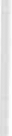 298	Dibattitoficità professionale. Allora, documentiamo, vediamo come poter utilizzare me­ glio questa figura intermedia, questo aiuto- infermiere, sappiamolo gestire al meglio, non deleghiamogli attività che non sono proprie e utilizziamolo al me­ glio delle possibilità . Fra le altre cose, il decreto sui profili ci dice che queste figure sono sotto la nostra diretta responsabilità, non solo, ma queste figure le dobbiamo anche formare, quindi, secondo me, noi abbiamo la responsabili­ tà  su  queste  figure  intermedie.R.: Euo DRIGO - Certo, facciamo studi sull'utilizzo di questa figura ... pren­ diamoci   le  nostre   responsabilità.D.: Sono LAURA di Firenze, volevo spostare leggermente l'argomento, quin­ di   premetto.Sta per uscire un articolo su una rivista che cerca di guardare la forma­ zione infermieristica in numeri, per esempio esaminando il numero delle scuole, il numero dei diplomati, il numero degli iscritti ... E mi sembra una analisi, una ricerca molto interessante in un momento di transizione come questo. Allora, prendo come spunto alcuni dati che però sono colti  solo nella loro limitatezza perché per  ora non  si possono fare studi sui prossimi  diplomati né sugli iscritti al DU per infermieri . Ecco, cogliendo qua e là, ad esempio, Verona aveva  104 posti a disposizione per l'iscrizione al DU per infermiere e ha avuto,  grosso modo,  80 iscrizioni.  Un  altro dato estemporaneo:  Siena è partita tre anni fa con  25 iscritti, attualmente al terzo anno, gli studenti sono 8.Allora approfittando della presenza delle associazioni, del Collegio (Bran­ di poi ha questo incarico anche al Ministero, quindi mi  sembra quanto mai completa la possibilità di esaminare questi dati), che cosa si pensa, o almeno, si sta pensando per il futuro degli infermieri anche in termini numerici? Cioè ci sono delle premesse (non lo so, forse l'analisi è soggettiva) in parte preoccu­ panti, che si rifanno ad altri momenti storici della formazione infermieristica che poi hanno dato luogo, a una emergenza che ritroveremo con ciclicità. Ec­ co, si sta pensando  a questo? E se sì, che cosa si dice nelle associazioni, al Ministero e nei collegi ? Grazie.R.: DoNELLA FossATI - Io posso rispondere come CNAIOSS: in questo mo­ mento non credo che si stia monitorando con attenzione questi dati che, per certi aspetti, possono apparire veramente  preoccupanti, perché fra tre anni, forse, non avremo più nessun infermiere professionale. Quindi, io accolgo l'in­ vito e mi farò portavoce per la CNAIOSS proprio perché si monitorizzi questo aspetto e si cerchi in qualche modo di trovare delle soluzioni, proprio perché il rischio è che nel 2000, che non è poi così lontano, non ci sarà più nessun infermiere professionale. Non so il Collegio, però io provvederò  di investire di questo problema la CNAIOSS.Dibattito	299R.: ANGELA BRANDI - Rispondevo sottovoce che stiamo lavorando, ma i mi­ racoli ancora non siamo riusciti a farli! Vorrei fare una premessa, in risposta a Laura che ha toccato un argomento abbastanza particolare. Noi in Italia abbiamo un grosso problema, indipendentemente dai numeri, che poi ci fa capire perché  abbiamo  il problema  dell'abbondanza  o della mancanza.L'attività formativa riferita alla funzione di programmazione - sapendo che programmare nella formazione vuol dire conoscere i bisogni degli opera­ tori relativamente ai bisogni del sistema -è sconosciuta a tutti quelli legitti­ mamente preposti  ad esercitarla. Per cui, quanti  infermieri  formare non  lo si decide in base a quanti ne servono, perché non si sa quanti infermieri ser­ vono. Ma non lo sanno nemmeno gli infermieri, se è per questo; cioè noi lo crediamo, perché facciamo la definizione dei fabbisogni e degli organici, ma di sicuro, per gli effetti delle norme legislative che hanno modificato l'assetto giuridico e organizzativo del sistema sanitario, nessuno oggi è in grado di dire quanti infermieri servono in un qualsiasi ospedale d'Italia, perché non ci  sono più  criteri.Allora, venendo meno questa funzione primaria , è ovvio che chi dà nume­ ri, dà solo numeri. Ci siamo trovati, tra il 1988 e il 1993, ad avere il doppio dei diplomati dei dieci anni precedenti. E se fate mente locale vi accorgete che quelli sono gli anni della famosa emergenza infermieri. Triplicazione dei posti nelle scuole, assegni di studio che sembravano stipendi, e noi abbiamo avuto il doppio degli infermieri formati in dieci anni. Questo è avvenuto in scala in tutte le regioni d'Italia; escludiamo il sud che, storicamente, sforna infermieri  e non  ne  assume uno.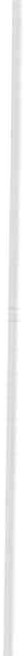 Cosa ci troviamo oggi come situazione? Che la professione sta, per la pri­ ma volta nella storia, vivendo il problema della disoccupazione e della sot­ tooccupazione, che è ancora peggio,  perché gli effetti da un punto di vista professionale della sottooccupazione sono indescrivibili in termini di status, di ruolo,  di tutela, di vigilanza.Si paventa il timore di arrivare ad una nuova emergenza numerica. Ma fermiamoci per capire qual è la realtà in quella singola regione, perché è un po' diff icile farlo a livello nazionale. Sapere quante sono le risorse impiegate, quante sono quelle disponibili, quali tendenze avremo nel nostro settore per effetto delle leggi finanziarie, riorganizzative, del pubblico impiego, della pre­ videnza ... Io vi posso dire soltanto che, sulla base di alcune valutazioni fatte dalla regione Toscana, partendo da una stima di fabbisogno annuo indicato in mille unità, gli infermieri che risulteranno immessi nel mercato del lavoro a conclusione del ciclo di studio iniziato nell'anno 1993-94, saranno pari a 5300!Se uno fa questa analisi dice: mi devo fermare come minimo tre anni nel formare infermieri, perché a questi vanno ad aggiungersi quelli diplomati­ si già e che hànno grossi problemi.Ritengo che sia indispensabile fermarsi e capire, senza però interrompereil ciclo formativo, perché si rischia di non riprenderlo correttamente.Volevo dare un altro dato. La regione Toscana, partendo da una situazio-300	Dibattitone attuale di personale infermieristico dipendente presente nelle strutture sa­ nitarie pari a 19.500 unità, ha già stimato che fabbisogna di 16.000 unità, quindi ha già stimato il surplus di 3.000 infermieri. E questi 3.000 saranno coloro che, in base al turn-over, ai licenziamenti, al collocamento riposo non verranno sistematicamente sostituiti fino al raggiungimento della soglia delle16.000  unità .La responsabilità sta anche nella nostra  assenza,  incapacità,  diff icoltà, se ci si pensava qualche anno prima forse era meglio, piuttosto che aver as­ sunto 3.000 infermieri che, sappiamo già, non  saranno sostituiti  in termini di forza lavoro.E poi, non ultimo, iniziamo a rimboccarci le maniche perché siamo già molto in ritardo su altri problemi strettamente collegati a questo: determina­ zione dei carichi di lavoro, determinazione dei contenuti operativi professio­ nali in rapporto a quello che gli altri fanno, altri che sanno già quanto valgo­ no, mentre nessuno sa quanto valgono gli infermieri. Perché se non scioglia­ mo questi nodi, noi altro che 3.000 in più! Arriveremo ad essere 8.000, 9.000,10.000 in più rispetto al fabbisogno stimato. Perché dove non arriviamo noi, qualcun altro è già arrivato. I carichi di lavoro non li facciamo noi perché purtroppo non siamo oggi in condizione di determinare un modello e un meto­ do uniforme per  determinarli.  Che  non  sia  quello  che  la  funzione  pubblica ha già definito essere la « temporizzazione»; rilevamento automatico e singolo delle  procedure .Immaginate un attimo cosa succede se vengono a contare quante volte gli infermieri fanno l'endovena; sommano le endovene, le dividono per il tota­ le e fanno il tempo medio,  sommano i tempi ...Ricordatevi che i minuti di assistenza del DPR 128 erano nati da questa logica, ed uno studio sperimentale fatto in questo modo ha determinato che l'assistenza infermieristica, nei reparti di degenza generale, era di 120 minuti, nelle rianimazioni  di 420, ecc.Per cui i problemi sono tanti. Sta alle istituzioni rappresentative la pro­ fessione e alle associazioni il compito di indurre questi momenti di riflessio­ ne, promuoverli e anche procurarli dove non ci sono. Perché se iniziamo e chiediamo agli interlocutori di farlo assieme a noi, io ritengo che in questo momento storico molti si aspettino risposte. E ben venga chi inizia a soffer­ marsi  sui problemi.R.: DoNELLA FossATI - In mancanza di  dati  sui  carichi  di lavoro,  non  si può   dire   di   quanti   infermieri   necessitiamo.Una cosa curiosa; in seguito anche alla legge sul pubblico impiego in cui si parla dei carichi di lavoro, la regione Toscana ha commissionato ad una agenzia esterna lo studio per un ospedale. Allora, ci chiediamo: ma è giusto che lo facciano gli altri o bisogna essere noi come professionisti a farlo? Se ci sono dei dati, se ci sono degli studi anche relativamente ad un solo reparto, ad una sola area di tipologia assistenziale, che vengano forniti, altrimenti co­ me  facciamo  a documentare  quanti  infermieri  servono?Dibatt ito	301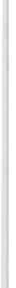 Io credo che la singola Associazione o la Federazione o il Collegio possono essere  d'aiuto, però  solo quando hanno  il contributo  del professionista,  del­ l 'infermiere che lavora nelle sezioni, e che dà i dati al responsabile del servi­ zio, al caposervizio sanitario ausiliare, ma comunque a chi deve raccogliere questi  dati  e  li  deve  tradurre  con  la  direzione  sanitaria.Io faccio un invito a procurarceli, proprio perché non devono essere delle agenzie esterne che studiano il carico di lavoro degli infermieri. Questo credo che non si debba ammettere.R.: Euo DRIGO - Io lavoro a Udine all'uff icio infermieristico. Metteremo in piedi una iniziativa in questo senso per misurare i carichi di lavoro con un metodo che dobbiamo ancora scegliere, perché pensiamo di collegarci ad un'altra esperienza, probabilmente quella dell'Emilia Romagna. Sarei comun­ que interessato ad avere informazioni riguardo ad esperienze analoghe, qua­ lunque sia il metodo utilizzato, per confrontare le esperienze.D.: Mi chiamo GAGLIANI, volevo solo un'informazione. Si è andati sul di­ scorso del diploma, laurea infermieristica, tutte queste cose: a me interessava una cosa un po' più umile  forse. Io mi sono diplomata  nell'86,  ancora c'era la mentalità di lavorare per mansioni, e sull'assistenza per obiettivi . ho inco­ minciato ad informarmi perché ho visto gli allievi che lavoravano in maniera diversa, che studiavano in maniera diversa. Lei ha accennato a qualcosa sulle specialità, ma io dico: non ho la maturità, ho fatto una scuola molto diversa da quelle (meno male sono migliorate) di adesso, e lavoro in un'area di emer­ genza sorta a gennaio di quest'anno. Come potrei fare, visto che a me interes­ sa molto l'area di emergenza in generale, ma soprattutto la cardiologia? Per avere una specialità cosa potrei fare? Avrei qualche possibilità, oppure riman­ go  un'infermiera  diplomata  nell'86?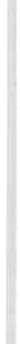 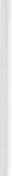 R.: Euo Druco - Bisogna che vengano istituiti i corsi di specializzazione possibilmente con l'orientamento  dell'attuale  profilo  professionale,  in modo da  essere  già  in  linea  con  questa  normativa.D.:  GAGLIANI  - Perché  io  sentivo  parlare  di maturità .R.: Euo DRIGO - Per il momento non è necessario il titolo di ·maturità, perché i corsi sono ancora disciplinati con la vecchia normativa . Quando an­ drà in corso la nuova normativa, ovviamente, sarà necessario. Per questo sa­ rebbe importante  spingere le regioni ad istituire questi corsi.D.: Io volevo chiedere due cose. Una riguarda l'università: Padova e Vero­ na stanno nascondendo tutte le notizie riguardo al tutor. Vorrei capire quali sono i cambiamenti in atto riguardo quella che per  le scuole infermieri  era la  valutazione  dell'attività  pratica  del  tirocinio  clinico.  Quindi  è  la  singola302	Dibullitouniversità che decide che incidenza ha questo sugli esami e sul titolo, o invece è necessario  avere una valutazione di un certo tipo per poter continuare  an­ che  nell'aspetto  teorico?  Poi  il  tutor,  perché  a me  sembra  che  sia  previsto proprio come figura, come sono previsti i docenti. Però in realtà succede che l'USL di Verona,  affida alcune ore ad alcuni infermieri  i quali diventano tu­ tor, nel senso che conducono questi allievi nell'attività  di tirocinio, ma niente di  più.  Allora volevo  capire se è questa  l'indicazione  oppure  se è  diversa. La seconda cosa riguarda i carichi di lavoro. Io sono veramente  allarmata perché ho saputo che nell'ospedale dove lavoro, dal prossimo gennaio, alcuni« rampanti » della direzione sanitaria, vogliono stabilire i carichi di lavoro, per diventare i collaboratori del nuovo manager, però non hanno nessuna inten­ zione di collaborare con gli infermieri. Io ho chiesto se non è il caso che alme­ no istituiscano un gruppo di lavoro ma loro vogliono produrre un documento, chiamandolo « cartella infermieristica»,  che non sarà altro che un foglio in cui l'infermiere dovrà scrivere quanti prelievi vengono fatti a quel paziente, quante radiografie, ecc.Addirittura, mi hanno chiesto: « dateci la cartella infermieristica  che usa­ te a scuola che così noi la diamo ai reparti ». Come se la cartella infermieristi­ ca didattica potesse essere imposta agli infermieri. Io veramente sono dispe­ rata rispetto  a questo,  perché  a Vicenza  non  c'è nessuno  che sia preparato: ci sono alcuni caposala che si stanno documentando, però hanno  anche altri problemi, e io mi sento anche la responsabilità, sapendo queste cose, di agire, di poter almeno dare degli input, e delle possibilità per fare un'analisi seria. Vi chiedo di potermi dare delle indicazioni, perché  altrimenti io mi troverò da gennaio che nei reparti mi sarà. imposto un  foglio, mi verranno fatti dei carichi di lavoro e diranno: qui due infermieri in meno, qui tre in meno per­ ché  secondo  i nostri  calcoli ...R.: DoNELLA FOSSATI - Diciamo che sul piano teorico ci sono molti indirizzi per  la  valutazione  del  carico  di  lavoro:  dal  famoso  PRN,  alla  Guida  svizzera, al  metodo   Aberdin,   al   Glasgow.Il PRN, che deriva dagli studi canadesi, ovviamente non è applicabile nel­ le nostre realtà italiane, anche quelle più avanzate, perché credo che siano poche quelle dove facciano la pianificazione assistenziale. Il PRN si basa sulla pianificazione  assistenziale; parte dall'analisi dei bisogni fino alla valutazione e allo studio di quanto tempo ci vuole per una determinata  attività in rappor­ to  alla  criticità  del  paziente,  insomma,  al suo  stato  di  dipendenza.Come primo approccio si possono fare le griglie svizzere, che danno una valutazione del carico di lavoro riferendosi solo al grado di dipendenza secon­ do  dei  criteri  già  codificati.Ci sono anche degli studi diversi, che però presuppongono un'esperienza diversa da quella, che immagino voi abbiate, di settorializzazione dell'assi­ stenza per compiti e mansioni. Comincerei dal metodo  svizzero, poi scaturi­ ranno studi sicuramente più approfonditi, ma veramente  non vorrei che que-Dibattito	303sti studi venissero fatti da chi non conosce il nostro specifico professionale , perché si rischia di non avere un numero di persone che risponde alle necessi­ tà  del paziente.Per l'altra domanda dobbiamo chiarirci sul significato di tutor. Ritengo che la professione non abbia interiorizzato il significato completo che la uni­ versità dà al termine tutor. Forse potrebbe essere paragonato all'infermiere clinico, ma non credo. Il significato vero del tutor è: colui che prende per mano, guida, facilita, interpreta una serie di bisogni del discente.Qui in regione Toscana il Collegio ha istituito un gruppo di lavoro proprio per vedere quali caratteristiche, quali requisiti, debba avere questo tutor e dove e con chi andrà a lavorare, anche mutuando una serie di esperienze che vengono da altre realtà.R.: Euo DRIGO - Come non c'è nessun amministratore che dice al medico quanto tempo deve impiegare per fare un'appendicite , così non ci deve essere nessuno che dice quanto tempo deve impiegare l'infermiere per le sue attivi­ tà. Quindi questo devono stabilirlo gli infermieri; in caso ci si ribella, si coin­ volge il Collegio e si pretende che la professionalità venga protetta e garantita al  cittadino.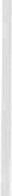 D.: La mia domanda era proprio per questo. Però credo che sia importan­ te, oltre alla protesta , proporre, e allora sto cercando e non trovo - probabil­ mente perché non conosco - della letteratura . Sapevo di questi modelli, che però non sono italiani, non so quanto siano applicati.R.: ANGELA BRANDI - Non esistono modelli italiani. Ci sono ricerche fatte in Lombardia, in Emilia Romagna, in Toscana, che hanno dato anche dei ri­ sultati  in  termini  di  diff erenza  tra  l'esistente  e quello che  doveva  essere.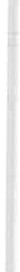 Noi partiamo con un grosso handicap; non siamo in grado di documenta­ re. Se ci chiedono: che cosa fate? Nessuno è in grado di dirlo, perché l'unico documento,  che poi non è un documento  in termini correnti, è la consegna o il rapporto. Se andate a leggerla trovate scritto molte più cose riferite agli operatori che riferite ai pazienti. Per cui non abbiamo alcun documento da dove emerga il che cosa facciamo, quando e con quali strumenti lo facciamo. Questo è il nostro più grande vuoto, che condizionerà tutto il resto. Perché, mentre il medico  è in grado di dimostrare  quanti  interventi  di appendicite fa in un anno, l'infermiere non è in grado di dimostrare quanti pazienti total­ mente dipendenti nella mobilizzazione ha assistito in un mese, e quante volte è intervenuto  a soddisfare  il loro bisogno  di mobilizzazione.La finanziaria ha spostato al 30 giugno 1995 il termine per la determina­ zione dei carichi di lavoro, ma non saremo in grado di farlo perché oggi vuof dire soltanto tener conto dell'assistenza erogata e non poter parametrare i fabbisogni sulla base dell'assistenza richiesta . Avremmo dovuto farlo qualche anno add ietro, creando sistemi di classificazione dei pazienti, per poi analiz-304	Dibattitozare i contenuti assistenziali delle singole categorie. Ma farlo in base al biso­ gno espresso e descritto in termini di contenuti, e non con semplici criteri numerici  di unità  lavorative e di orario contrattuale.Oggi possiamo solo applicare ricerche già fatte da altri, per cui è già tara­ to lo strumento e conosciamo già i risultati a cui portano, e nel contempo iniziare studi che portino a ribaltare il concetto della definizione del fabbiso­ gno. Comunque il rischio di vederci propinato il metodo della temporizzazio­ ne e della sommatoria è un rischio molto, molto probabile. In alcune realtà non è più solo un rischio,  ma  è diventato  il  risultato;  i  numeri  sono  stati già  calcolati.D.: Sono RICCARDO, da Firenze. Rispetto a quanto diceva Brandi io non vedo in maniera totalmente negativa l'aspetto della tempizzazione delle nostre attività. Esattamente come hanno fatto le inf ermiere canadesi nel PRN si trat­ ta di stabilire - e noi in area critica l'abbiamo già fatto da armi oramai - il miglior modo possibile per espletare una prestazione. Oramai la letteratura- prendi i libri di area critica, prendi Scenario - è piena di protocolli di bronco aspirazione, di introduzione e medicazione di CVC, e via discorrendo. Cosa manca nella letteratura? Mancano i tempi, cioè abbiamo stabilito come espletarla al meglio per omogeneizzare il nostro comportamento professiona­ le, ma nn l'abbiamo tempizzata. Nel PRN, sostanzialmente identificano dei bisogni, hanno degli interventi e dei piani di assistenza generali codificati, per ogni piano c'è un tempo standard ... somma degli interventi, uguale carico di lavoro e minuti di assistenza.Ora, nel nostro piccolo, come diceva giustamente Fossati, il PRN è molto lontano, e di difficile applicabilità soprattutto nell'immediato. Io partirei, in questo momento, dai protocolli che abbiamo già preparato, che ci danno il miglior modo di operare, e semplicemente rileverei il tempo necessario per eff ettuare quell'attività protocollata. Certo, avremmo dati soltanto su quello che noi abbiamo protocollato,  e non su tutta l'assistenza di base.R.: ANGELA  BRANDI  - Ma  i pazienti  sono persone,  carribiano.R.: Euo DRIGO - Come fai a temporizzare la  relazione  interpersonale,  il tuo tempo-intelligenza nel fare la raccolta dati, oppure nel definire la pianifi­ cazione   dell'assistenza ?D.: RICCARDO - Nel PRN ci sono attività che lasciano abbastanza libertà, diciamo.Io ritengo, tutto sommato, che sia l'unica strada percorribile, perché  è quella  più  scientifica,  partendo  proprio  dalla  individuazione  dei  bisogni.R.: Euo DRIGO - Certo, è uno strumento applicabile facendo attenzione a  che tutto non  si riduca  al  tempo.  Perché  io credo  che  ci  sia una  grossaDibattito	305analogia oggi tra il tempo, i soldi, le persone, la quantità di risorse, perché il criterio  oggi  è quello,  ed il  pericolo  è di eliminare  tutto  il  restoD.: - Scusate, un accenno, una coda al mio intervento. Ho saputo recente­ mente - non mi pare sia venuto fuori questa sera - che dal 1° gennaio, appunto, un recente decreto del Ministero della Sanità prevede l'applicazione dei DRG ...R.: ANGELA  BRANDI  - È un'informazione  fresca  di ... giornata.La finanziaria contiene un emendamento di maggioranza  che post1c1pa di tre anni i DRG, il pagamento a prestazioni, la chiusura degli ospedali con meno di 120 posti letto, e l'adeguamento dei requisiti minimi per le case di cura  private.  Per  cui  tutto  rimane  come  prima.L'emendamento è stato approvato già in commissione. Abbiamo altri tre anni per  studiare.D.: - Ciò non toglie che, come infermieri , dobbiamo comunque dimostrare quello che facciamo, attraverso anche quante volte il protocollo è stato appli­ cato. Ovvio che non deve essere tutto ridotto al tempo, dobbiamo partire dal bisogno della persona . Ma, il protocollo rappresenta, ora come ora, il miglior modo di erogare una prestazione. Non ci viene imposto da un amministrativo, siamo noi infermieri che decidiamo come fare. In questo senso, e a mio giudi­ zio, non è negativa la tempizzazione  del protocollo .R.: ANGELA BRANDI - Stiamo attenti a non quantificare, a non tempizzare soltanto protocolli relativi a tecniche, perché questo è un grosso rischio. Nei reparti di medicina dove il 90% delle persone anziane non è autosuff iciente, di tecniche se ne fanno ben poche, potrebbe finire che qualcuno dica che non c'è bisogno di più di due infermieri. È questo il rischio grosso e dobbiamo condurre veramente una battaglia serrata e continua. Sono d'accordo che i protocolli vanno fatti, però stiamo attenti che parlare soltanto in termini di protocollo costituisce un rischio enorme per tutto il complesso dell'assistenza infermieristica.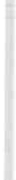 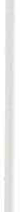 R.: DoNELLA FossATI - In area pediatrica per esempio, l'utilizzo di un pro­ tocollo   per   la  venipuntura,   non   è  come  per   un   adulto:  col  bambino   prima di  fargli   la  venipuntura   devi   giocarci,   fargli   vedere   la   siringa,   spiegargli  ... I tempi si dilatano in una maniera incredibile. Quindi, io sono d'accordo  sicu­ ramente con lei, però bisogna tenere in  considerazione  tutta  la  parte  della relazione,    dell'analisi    dei   bisogni,   della   pianificazione .Consentitemi: uno deve anche sedersi a pensare come risolvere un proble­ ma. Non siamo dei maghi che hanno il coniglio nel cappello! Bisognerà pensa­ re ad un infermiere che sta seduto, davanti  ad un  computer  o in riunione, nel senso che dobbiamo anche sviluppare la parte ideativa  della nostra pro­ fessione,  non  solo quella  applicativa.306	DibattitoR.: ANGELA BRANDI - Non solo, pensiamo alle persone che hanno problemi di comunicazione con deficit della sfera sensoriale e dico: come si fa a quanti­ ficare il tempo destinato ad una persona che ha diff icoltà di parola, che ha difficoltà di linguaggio, che ha difficoltà di comprensione? E noi dobbiamo rispondere  anche  ai suoi bisogni  individuando  i  suoi problemi .R.: Euo .DRIGO - Credo sia serio, in un'ottica di programmazione delle attività e dell'impiego delle risorse, fare discorsi di questo genere. Certo l'im­ portante è tenere presente tutti gli elementi assistenziali e non soltanto la venipuntura o una mera tecnica. L'importante è che noi siamo in grado, come professione,  di rimarcare  questi  aspetti.Volevo ricordare che quanto abbiamo detto oggi, anche in una certa liber­ tà, verrà pubblicato sugli Atti del Congresso. Appena saremo in grado di rac­ cogliere tutto il materiale , trascriverlo, ricorreggerlo e stamparlo, ve li fare­ mo avere.A questo punto chiudiamo anche la sessione speciale. Ringrazio tutti per la  partecipazione,  mi  scuso  per  il sindacalista  assente.GRAZIE  dell'interessantissimo  dibattito  che è  emerso. Auguriamo a tutti : BUON LAVORO.INDICEAlessand ra  PalumboProfessionalità infermieristica, struttura e presidi sanitario-tecnologici pe r  la  qualità  della  vita in Area  Critica  ...................................DIBATTITO  ............................................................... ..................... ........))	21))	31Video-intervista  « Qualità di vita in Area Critica »  ........................ .	))	36ELENA  CIRIELLO,  GIANFRANCO  CECINATILa sind rome di Guillain-Barrè: lo stimolo d ella mente, l'infe rmiere, l'impotenza  del  corpo  .................................................... ................ANNUNZIATA   PINZAR!Assistenza infermie ristica al neonato af fetto  da ernia diaframrnati- ca  congenita: prima,  durante  e  dopo  il parto  ..........................MAURA  BELLI,  ANTONELLA  NERIEtica e condivisione empatica per  il pa ziente  tracheotomizzato con protesi   ventilatoria  definitiva   ...................................................... .DIBATT ITO  ...................... .............................. ........................................CORRADO  MACCARI,   FRANCESCO   RICCI,  ADRIANO  VALERITerapie  intensive  e  rianimazioni:  visita  dei  familiari   e  rapporto infermie re-familiari  ........................................................... ..............GIOVANNI  FERROUna  testimonianzaDIBATTITO  ................................................................. .......................... .Video-intervista  « Qualità   di   morte   in  Area   Critica »   .............. ........))	43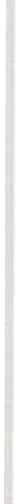 ))	57))	63))	69))	81))	91))	99))	103MAURIZIO PACCIOTTI, PASQUA Muso«Do not  resuscitate  arde r» in UTIC: etica e modalità  applicative  d i assistenza   infe rmie ristica   ................. ............... ..............................M . SPEPILa  qualità  della  morte  in  terapia  intensiva))	179))	187NoNINI ,  M. BORDlGNONAnalisi  della  qualità  di  vita dei  neonati  di  basso pesoSABRINA  GIOVANNINI,   GIOVANNA   MARCHlONIDialogo  con  un  bambino  in terapia  intensivaDIBATT ITOMASSIMO   PANDOLFIConsenso  informato:  nobile  scopo  o prassi  discutibile?  ................MILENA  USAIEtica, forma zione  ed  empatiaDIBATT ITOA.  LOLURelazione   empatica,  processo   assistenz iale  e   assistenza   inf ermie- ristica     .................................................................... ............................))	209))	215))	219))	221))	225))	230))	237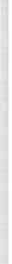 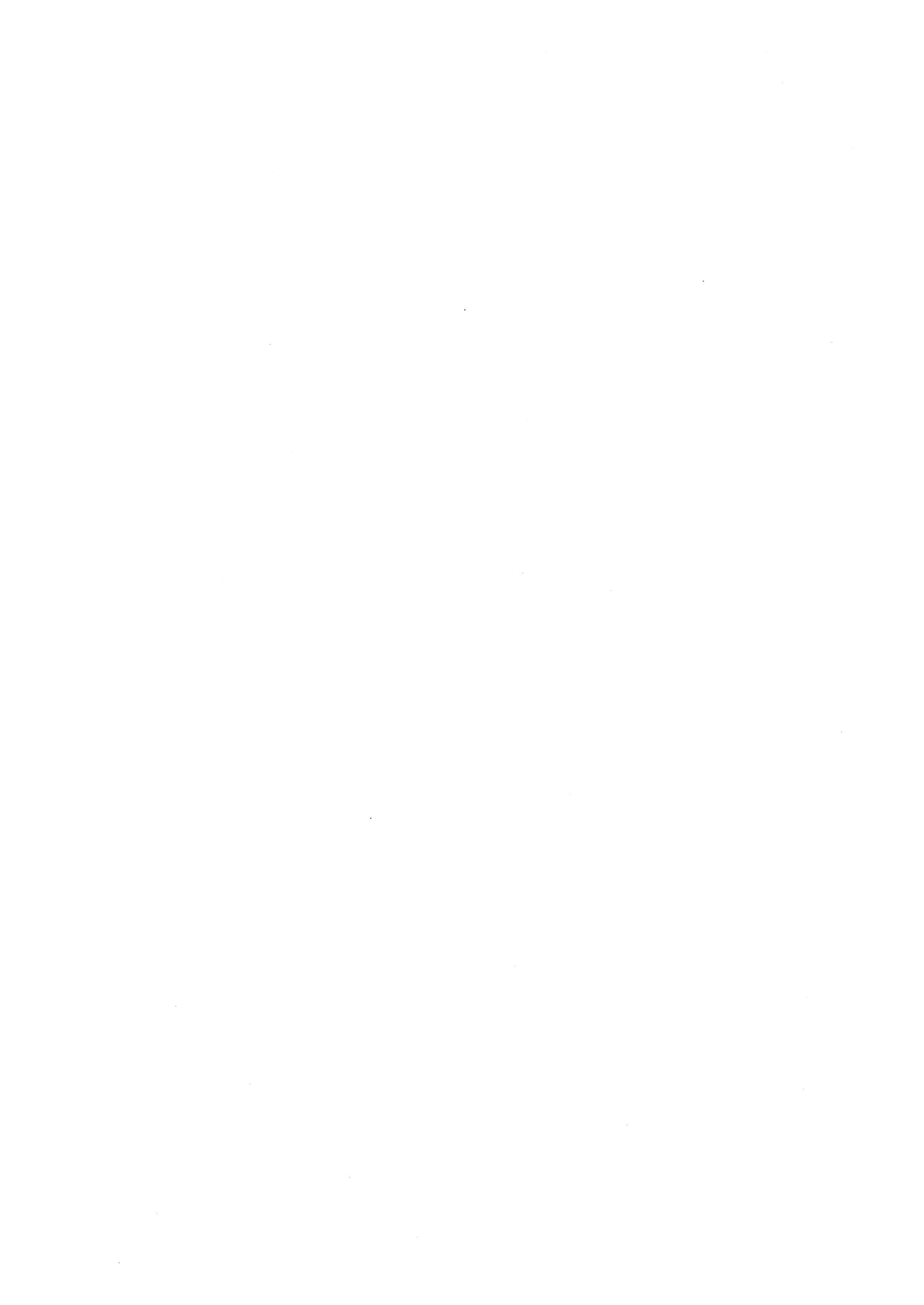 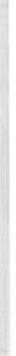 Finito di stamparenel mese di ottobre 1995presso  la Tipogra fia  Tappini  - Città di Castello (PG)	(075) 855.81.94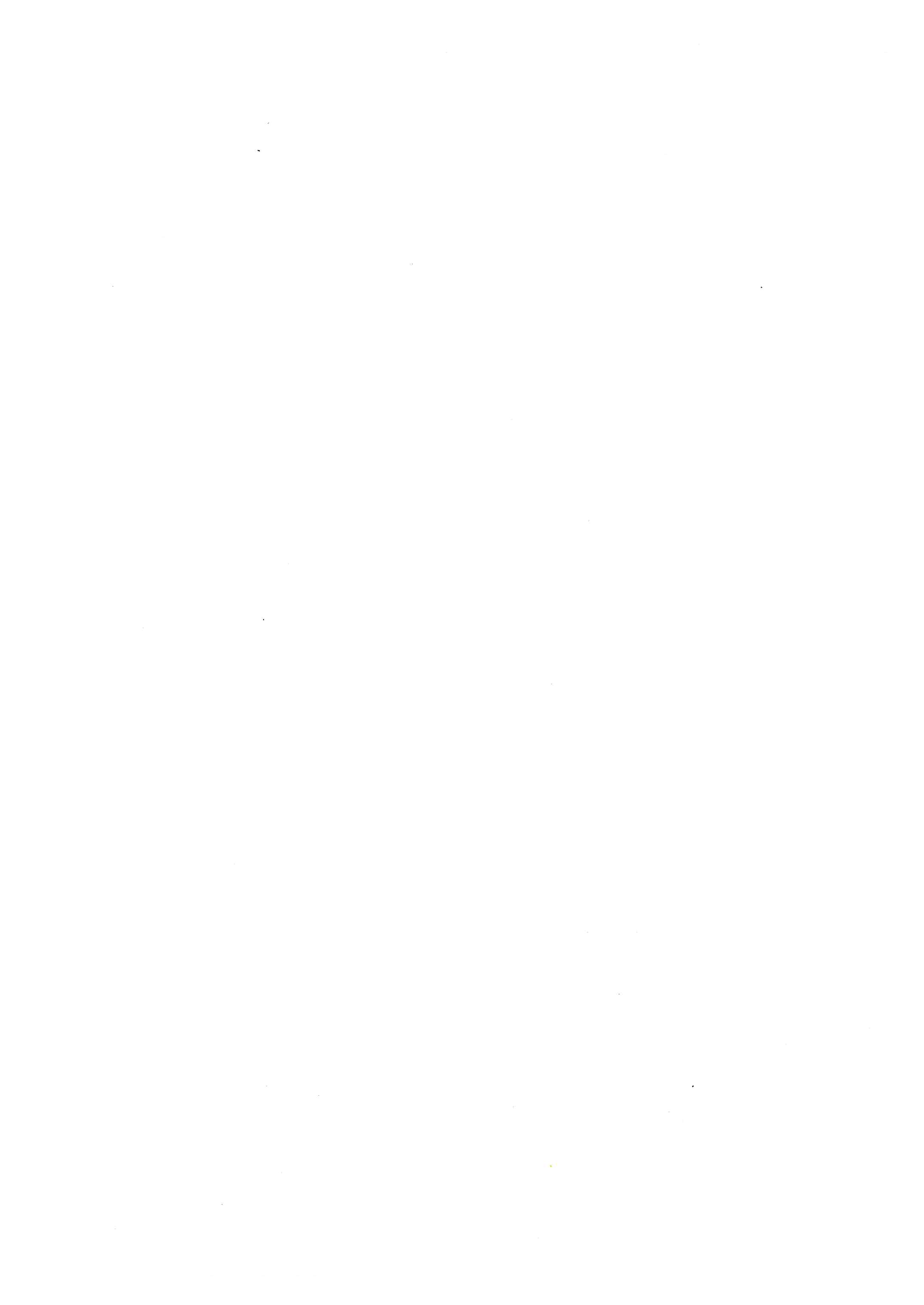 UTICRianim.Totale3.  Numero  posti  letto per  acuti787Numero   posti   letto . per   sub-acuti · ..... =93Totale11910UTICRIAN.Totale5,44,44,69.  Si verificano  eccezioni  alleregole  fissate: UTICRianim.Totaleno,   mai  ...................................125solo  eccezionalmente  ...........6719qualche volta ........................ .41218spesso   ............................... .......112non  risponde  .................... .....54zionio flessibilità:a) primariob) medico di turnoe) caposalad) infenniereN.R.UTIC35162Rianirn.41144Totale9197122UTICRianirn.TotaleA) no,  mai  ..............................125B) poche  volte  .......................111734C)  spesso   ................................Non  risponde  .........................5511A)  sì,  sempre  ........................ .UTIC 3Rianirn.5Totale10B)  sì,  salvo  alcuni  ................C) ci sono spesso dei proble-101429mi  su questo  terna  .........4510Non  risponde  ........................ .A) non  credo  .........................................UTIC 5Rianirn.1Totale 8B)  solo  per  alcuni  soggetti  ................81022C)  solo  in   alcune  patologie   ...............31115D) spesso questo potrebbe verificarsi259E)  la vicinanza  dei familiari può  peg-giorare  la  situazione  ......................13F) altro ...................................................o2Non  risponde  ................. .......................A) Sì,    abbastanza    .................................UTIC 12Rianim .15Totale 34B) Penso che l'accesso ai familiari do- vrebbe  essere  più   limitato  ...........438C)  penso che l'accesso ai familiari deb-ba  essere  più  aperto  .....................157D) altro    ··················································o12infezioni   ............................................24C)  umanizzazione  di un ambiente alta-mente   tecnologico  ..........................111733D)  collaborazione    familiari-personale curante .............................................5714Non  risponde  ........................................23UTICRianim.TotaleA) possibile   aumento  delle  infezioni6719B) intralcio  al  lavoro  del  personale91627A)  avviene  in orari  prefissati  (specifi-UTICRianim.Totalecare)   ..................................................101731B) avviene  senza  orari  prefissati  .....418C)  oltre gli orari prefissati  è possibileavere  notizie  con  facilità  .............51018D) altro ..................................................113Non  risponde  ........................................20.  Generalmente   i  familiari:UTICRianim.TotaleA) vorrebbero  avere molte più infor­mazioni di quante non ne venganodate ...................................................B) vorrebbero avere più tempo a dispo-6816sizione per avere notizie  ..............C) non  sono soddisfatti  di come ven-439gono  date  le informazioni  ...........9721D) sono confusi dal fatto che più per­sone danno notizie contraddittorie3510Non  risponde  ........................................11B)  conflitti  tra  medici  e  medici  .......oo1C)  conflitti  tra  medici  e  infermieri247D)  conflitti tra infermieri e infermieri314E) conflitti  tra  familiari  e infermieri424nessuno ..................................................124non risponde .........................................5513Strutturan.etàsessoMsessoMFanzianità repartoanzianità repartoiscritti società infermieristicheRianimazioni e e.I.13828.530%70%70%3.8628%Reparti  degenza672922%78%78%57.824%Totale2052927%73%73%4.26.727%Ospedale  Maggiore  VR9340 (43%)53 (57%)Policlinico VR3011 (73%)8 (27%)Ospedale  VI5139 (76%)12 (24%)Ospedale  Legnago3113 (42%)18 (58%)Problemi  fisici55%41%3%Gestione dolore26%52%11%Problemi    psicologici malatodel13%50%36%Assistenza   psicologica parentiai12%27%51%motiviRianimazioneDegenzaTotalemedici434243terapeutici143020timore  reazionedei  familiari451937motivi  legali673958proble  morali263128necessità  di evitare  comunque mortela282527timore  reazione  dei  familiari231821timori  legali594254miliari999Tipo di patologia12410L'infermiere   di  Area  Critica  e  il  processo   del  morire:  indagine  conoscitiva25  Quali  dei  seguenti  fattori   pensi   ti possano  provocare   maggio·rstress?169rapporto  con la CaposalaDrapporti  con  i  colleghiDrapporti  con i mediciDripetitività  lavorativaDdesiderio  di maggior  autonomia  professionale lavoro in Area CriticaD Dorari  di  lavoroDturni  notturniDturni festiviDremunerazioneDfigura  dell'infermiere  nella  societàDLe  risposte  in  %  sono state:Rianimazioni	DegenzeTotale%Rapporto  con  la  caposala	9	2113Rapporti  con  i  colleghi	20	1820Rapporti  con  i  medici	28	3129Ripetitività   lavorativa	22	10Desiderio  di maggior autonomia pro-18fessionale	16	1215Lavoro  in  Area   Critica	21	2823Orari di lavoro	29	3431Turni  notturni	28	2125Turni   festivi	15	1315Remunerazione	14	1013Figura  dell'infermiere  nella  società	25	2424RianimazioniDegenze%TotaleRiunioni  periodiche  con  i  colleghi474045Riunioni periodiche con i medici341829Maggior  confidenza  con  i  colleghi4106Maggior  confidenza  con  i  medici697Corsi di aggiornamentoDisponibilità  di aiuto da parte  di uno433941psicologo513947Cambiare  reparto  per breve  periodoMaggior  libertà  di  colloquio  con  il242223malatoMaggior  libertà  di  colloquio  con  i  fa-11101 1miliariMaggior  conoscenza  della  patologia  in13611atto8129SINORianimazioni80 (58%)56(41%)Degenze29 (43%)24(36%)Totale109 (53%)80(39%)SINORianimazioni11%83%Degenze7%57%Totale10%75%Le risposte  in %  sono state:RianimazioniDegenzeTotaleMotivi religiosi o morali333132Scarsa informazione413634Mancato  coinvolgimento  da  parte  dei medici14912Sovraccarico di lavoro312125Mancanza di incentivi economici1048mancanza di incentivazioni profes­sionalimancanza di riconoscimento  per il la­2115voro svolto251221Tabella  1Totale Ricoveri:7109Rientri:1336Ricoveri  PrimariNeonatali5774Tabella 2Ricove ri  neonatali  1983-1993Peso  < a 2000  gr:4784Peso  1000-1999 gr:795Peso  < 1000 gr:195ELio  DRIGOIntrod uzione  al  tema  del  Congresso  ..................................................Pag.5PAOLA  Dr  GIULIOIl  significato  di  qualità  di  vita  nella  struttura  ospedalie ra  ..........»7GIULIANA  PITACCOIl signi ficato  di « qualità di vita » pe r la pe rsona assistita  in Area Critica ............. ..................................................................................»13308Tavola rotonda: M orte e  « qualità di morte » in osped ale e nelle  uni-Indicetà  operative  di  Area   Critica   .........................................................))107MAURIZIO   Moru   ........................................................................................))107DONATELLA     CozzI   ....................................................................................))1 15MAURA   BoNVENTO))123PIERANGELO  SPADACompetenza  e  abilità   infe rmieristica  pe r  la  qualità  di  morte  .....))125DIBATT ITO))137CRISTINA  MORINIL 'infe rmiere   di  Area   Critica  e  il  processo   del   morire:  indagine conoscitiva   .......................................................................................))153DIBATTITO))193C. DEL  PuP,  L. RoVEREDO,  E. SANTAROSSA,  B.  SARTORQualità  di  vita,  qualità  di  morte  nel  pa ziente  oncologico  in Area Critica    ............................... ............. ...................................................))197